ΠεριεχόμεναΤῇ 1ῃ Σεπτεμβρίου, τῆς ἸνδίκτουΕὐλόγησον τὸν στέφανον τοῦ ἐνιαυτοῦ τῆς χρηστότητός σου, Κύριε. Ἀλληλούϊα.ἦχος α΄
Γεωργίου τοῦ Κρητὸς (ἀκμὴ περ. 1790-†1815)Ευ_ λο_ ο_ ο_ ο_ ο_ ο_ ο_ ο_ ο_ ο_ ο_ γη_ η_ η_ η_ η_ η_ η_ η_ η_ η_ η_ η_ η_ η_ η_ η_ η_ η_ η_ η_ η_ η_ η_ η_ η_ η_ η_ χη_ η_ η_ η_ η_ η_ η_ η_.η_.η_ η_ η_ η_ η_ η_ η_ η_ η_ η_ η_ η_ η_ η_ η_ η_ η_ η_.η_ η_ η_.η_ η_ η_ η_.η_ η_ η_.η_ η_ η_ η_ η_ η_ η_ η_ η_ η_ η_ η_ η_ η_ η_ η_ η_ η_ η_ η_ η_ η_ η_ η_ η_.η_ η_ η_ η_ η_ η_ η_ η_ η_ η_ η_ η_ η_ η_ η_.η_ η_ η_ η_ η_ η_ η_ η_ η_ η_ η_ η_ η_ η_ χη_ η_ η_ η_ η_ η_ η_ η_ ευ_ λο_ γη_.η_ σο_.ο_ ο_ ο_ zο_ ο_.ο_ ο_ ο_.ο_ ον_ τον_ στε_ ε_.ε_ ε_ ε_ ε_ ε_ ε_ ε_ ε_ ε_.ε_ ε_ ε_ ε_ ε_ ε_ ε_ ε_ ε_.ε_ ε_.ε_ ε_ ε_ nε_ ε_ ε_ ε_ ε_ ε_ ε_ φα_ α_ α_.α_ α_ α_ α_ α_ α_ α_ τον_ στε_ ε_ φα_ α_ νο_.ο_ ο_ ο_ ο_ ο_ ο_ ον_ του_ ου_ ου_ ου_ ε_ νι_ ι_ ι_ ι_ ι_ ι_ ι_ ι_ ι_ ι_ ι_.ι_ ι_ ι_ ι_.ι_ ι_ ι_ ι_ ι_.ι_ χι_ ι_ ι_ ι_ ι_.ι_ χι_ ι_ ι_ ι_ ι_ ι_ ι_ ι_ ι_ ι_ ι_ ι_ ι_ α_.α_.α_ α_ α_.του_ ε_ ε_.ε_ νι_ ι_ ι_ ι_ α_ αυ_.του_ ου_ ου_ της_ χρη_ στο_.ο_ ο_ ο_ ο_ ο_ ο_ ο_ ο_ ο_ χο_ ο_ ο_ ο_ ο_ ο_ ο_ ο_ ο_ ο_ χο_ ο_ ο_ ο_ ο_ ο_ ο_ χο_ ο_ ο_ ο_ τη_.η_ η_ η_ η_ το_.ο_ ο_ ο_ zο_ ο_ ο_ ο_ ο_ χρη_ στο_ τη_ το_ ο_ ος_ σου_ ου_ ου_.ου_ ου_ ου_ ου_ ου_ Κυ_ υ_.υ_ υ_ υ_ υ_ υ_ υ_ υ_ υ_ υ_ υ_ υ_ υ_ υ_ υ_ υ_ υ_ υ_ υ_.υ_ υ_.υ_.υ_ χυ_ υ_ υ_ υ_ υ_ υ_ υ_ υ_ υ_ υ_ υ_ υ_ υ_ υ_ υ_ υ_ υ_ υ_ υ_ υ_ υ_ υ_ υ_ υ_ υ_.υ_ υ_ υ_ υ_ υ_ υ_ υ_ υ_ χυ_ υ_ υ_ υ_ υ_ υ_ υ_ υ_ ρι_ ι_ ι_ ι_ ι_ ι_ ε_ Κυ_ υ_ υ_ υ_ ρι_ ι_.ε_ ε_ ε_ ε_ [κράτημα] Α_ α_ αλ_ λη_ λου_.ου_ ου_ ου_ ι_ ι_ ι_ α_ α_.α_ α_ α_.α_ α_.α_ α_.α_ α_ α_.α_ α_.α_ α_ α_.α_ α_.α_ zα_ α_ αἦχος α΄
Δημητρίου Σουρλαντζῆ (†2006)Ε ε_.ε_ ε_ ε_.ευ_ λο_ ο_ ο_ ο_ ο_ ο_ ο_ ο_ ο_ ο_ ο_.ο_ ο_.ο_ ο_ ο_ ο_ ο_ ο_ ο_ ο_.ο_ ο_ ο_ ο_ ο_ ο_ ο_ ο_ ο_ ο_ ο_ ο_ ο_ ο_.ο_ ο_ ο_ ο_.ο_ ο_ ο_.ο_ ο_.ο_ ο_ ο_ ο_.ο_ ο_.ο_ ο_ ο_ ο_ ο_ ο_.ο_ ο_ ο_ ο_.ο_ ο_ ο_ ο_ ο_.ο_ ο_ ο_ ο_  ο_ ο_ ο_ ο_ ο_.ο_ ο_ ο_ ο_ ο_ ο_ ο_ ο_ ο_.ο_ ο_ ευ_ λο_.ο_ γη_.η_ σο_.ο_.ο_ ο_ ο_ nο_ ο_.ο_ ο_ ο_.ο_ ο_ ο_.ο_ ο_ τον_ στε_ ε_ ε_ ε_.ε_ ε_.ε_ ε_ ε_ ε_ ε_.ε_ nε_.ε_ ε_ ε_ ε_ ε_ ε_.ε_ ε_ ε_ φα_ τον_ στε_ ε_ ε_ φα_ α_ α_.α_ α_ α_ α_ α_ α_ α_ τον_ στε_ ε_ φα_ α_ νο_.ο_.ο_ ο_ ο_ ο_ ο_ ο_ ο_ ο_ ο_.ο_ ον_ του_.ου_ ε_ νι_ ι_ ι_ ι_ ι_ ι_ ι_ ι_ ι_ ι_ ι_.ι_ ι_ ι_ ι_ ι_ ι_ ι_ α_.α_.α_ α_ α_ α_ α_.του_ ε_ ε_.ε_ νι_ ι_ ι_ ι_ α_ αυ_.του_ ου_ ου_ ου_ της_ χρη_ στο_ ο_ ο_ ο_ ο_ ο_ ο_ ο_ ο_ ο_ ο_ ο_ ο_ ο_ ο_ ο_.ο_ χο_ ο_ ο_ ο_ ο_ τη_ ης_ χρη_ η_.η_ στο_ ο_ ο_ ο_ ο_ ο_ ο_ ο_ ο_ ο_ ο_ ο_ ο_ ο_ ο_ ο_.ο_ ο_ ο_ ο_ ο_ ο_ ο_ ο_ ο_.ο_ ο_.ο_ ο_.ο_ χο_ ο_ ο_ ο_ τη_ η_ ης_.χρη_ στο_ ο_ τη_ το_ ο_ ο_ ο_ ο_ ος_.σου_ ου_ ου_ ου_ Κυ_ υ_ υ_ υ_ υ_ υ_.υ_ υ_ υ_ υ_ υ_ υ_ υ_ υ_ υ_.υ_ υ_ υ_ υ_.υ_.υ_ υ_ υ_ υ_.υ_ υ_ υ_ υ_ υ_.υ_ υ_.υ_.υ_ υ_ Κυ_.υ_ ρι_.ι_ ε_.ε_.ε_ ε_ ε_ nε_ ε_.ε_ ε_ ε_.ε_ ε_ ε_.ε_ ε_ Αλ_ λη_ λου_ ου_ ου_ ου_.ου_ ι_ α_ α_ α_ α_ α_ α_ α_ αἦχος δ΄
Δημητρίου Σουρλαντζῆ (†2006)Α γι_ α_ α_ α_ α_ α α_ α_ α_ α_ α_ α_ α_ α_ α_.α_ α_ ευ_ λο_.ο_ ο_ ο_ ο_ ο_ ο_ ο_ ο_ ο_ ο_ ο_ ο_ ο_ ο_.ο_ χο_ ο_ ο_ ο_ nο_ ο_ ο_ ο_ ο_.ο_ ο_ ο_ ο_ ο_.ο_ ο_.ο_ ο_.ο_ ο_ ο_ nο_ ο_ ο_ ο_ ο_ ο_ ο_ ο_ ο_.ο_ ο_ ο_ ο_ ο_ ο_ ο_ ο_ ο_.ο_ ο_ ο_ ο_ ο_ ο_ ο_.ο_ ο_ ο_ ο_ ο_ ο_ ο_ ο_ ο_ ο_ ο_ ο_ ο_ ο_ ο_ ο_ ο_ ο_.ο_ ο_ γη_.η_ η_.ευ_ λο_ ο_ γη_ η_ σο_.ο_.ο_ ο_ ο_ ο_ ο_ ο_ ο_ ο_ τον_ στε_ ε_ ε_ ε_ ε_ ε_ ε_ ε_ ε_ ε_ ε_.ε_ ε_ ε_ nε_ ε_ ε_ ε_ ε_ ε_ τον_ στε_ ε_.ε_ φα_ α_.α_ νο_ ο_ ο_ ο_ ο_ ο_.ο_ ο_.ο_ ο_ ον_ του_.ου_ ε_ νι_ ι_ αυ_ του_ ου_ ου_.ου_ nου_ ου_ ου_ ου_ ου_ ου_ ου_.ου_.ου_ ου_ ου_ τη_ η_ η_ η_ η_.η_ η_ η_ η_ η_ η_.η_ η_ η_ η_ η_ η_.η_ η_ της_ χρη_ στο_ τη_ το_ ο_ ο_ ο_ ο_ ος_ σου_ ου_ Κυ_.υ_ υ_ υ_ υ_ υ_ υ_ υ_ υ_ υ_.υ_ υ_.υ_ υ_ υ_ υ_ υ_ υ_ υ_ υ_ υ_ υ_.υ_ υ_ υ_ υ_ υ_ υ_ υ_ υ_ υ_ υ_ υ_ υ_ υ_ υ_ υ_ υ_ υ_ υ_ υ_ υ_ υ_ υ_ υ_.υ_ υ_ υ_ υ_ υ_.υ_ υ_ Κυ_ υ_ ρι_ ι_ ε_.ε_.ε_ ε_ ε_ ε_ ε_ ε_ ε_ ε_ Αλ_ λη_ λου_.ου_ ου_ ου_ ι_.ι_ ι_ ι_ α_ α_ α_ α_.α_ α_.α_ α_.α_ α_.α_ α_ α_ α_.α_ α_ α_Τῆς Ὑψώσεως τοῦ Τιμίου Σταυροῦἦχος α΄Δανιήλ Πρωτοψάλτου (†1789)E_ ε_ ε_ ση_ μει_ ω_ ω_ ω_ ω_ ω_ ω_ ω_ ω_ ω_ ω_ ω_  ω_ ω_ ω_ ω_ ω_ ω_ ω_ ω_ ω_ ω_ ω_  ω_ ω_ ω_ ω_ ω_ ω_ ω_ ω_ ω_ ω_ ω_.ω_ ω_.ω_ ω_ ω_ ω_ ω_.ω_ ω_ ω_ ω_ ω_ ω_ ω_ ω_ ω_ ω_ ω_ ω_ ω_ ω_ ω_ ω_ ω_ ω_ ω_ ω_ ω_ ω_ ω_ ω_ ω_ ω_ ω_.ω_ ω_.ω_ ω_ ω_ zω_ ω_ ω_ ω_ ω_ ω_ ω_ ω_.ε_ ση_ η_ μει_ ω_ ω_ ω_ ω_ ω_ ω_.θη_ η_ η_ η_ ε_ ε_ ε_ ε_ ε_ ε_ ε_ ε_ ε_ ε_ ε_.ε_ nε_ ε_ ε_.ε_ ε_ ε_.ε_ χε_ ε_ εφ_ η_ η_ η_ η_ η_ η_ η_ η_ η_ εφ_ η_ η_ μα_.α_ α_ α_.α_ α_ α_ α_ ας_ το_ φω_ ω_ ω_ ω_ ω_ ω_ ω_ ω_ ω_ ω_ ω_.ω_ ω_.ω_ ω_.ω_ ω_.ω_ ω_ ω_ ω_.ω_ ω_ ω_ ω_ ω_ ω_ ω_ ως_ του_ ου_ ου_ ου_ προ_ σω_ ω_ ω_.ω_ zω_ ω_.ω_ ω_ ω_ ω_ ω_ ω_.ω_ ω_.ω_ ω_ ω_ ω_ ω_ ω_ ω_ ω_ ω_ ω_ ω_ ω_ ω_ ω_ ω_.ω_ ω_ω_ ω_ ω_ ω_ ω_ ω_ ω_.ω_.ω_ ω_ ω_ ω_ zω_ ω_ ω_ ω_ ω_ ω_ ω_ που_ ου_ ου_.ου_ ου_ ου_ ου_ ου_ ου_.του_ προ_ σω_ ω_ που_ ου_ σου_ ου_ ου_ ου_ ου_ ου_ ου_  Κυ_ υ_ υ_ υ_ υ_ υ_ υ_ υ_ υ_ υ_ υ_ υ_ υ_ υ_ ρι_ ι_ ι_ ι_ ι_ ι_ ι_ ι_ ι_ ι_  ι_.ι_ ι_ ι_ ι_ ι_ ι_ ι_.ι_ χι_ ι_.ι_ ι_.ι_ ι_  ι_ ι_ ι_ ι_ ι_ χι_.ι_ ι_ ι_ ι_.ι_ ι_ ι_ ι_ χι_ ι_ ι_ ι_ ι_ ι_ ι_ ι_ ι_ ι_ ι_ ι_ ι_ ι_.ι_ ι_ χι_ι_ ι_ ι_ ι_ ι_ ι_ ι_ ι_ ι_ ι_ ι_.ι_ ι_ ι_ ι_ ι_ ρι_ ι_ ι_ ι_ ι_ ι_ ε_ Κυ_ υ_ υ_ υ_ ρι_ ι_.ε_ ε_ ε_ ε_ Αλ_ λη_ λου_ ι_ ι_.ι_ α_ α_ α_ α_ α_ α_ α_ α_ α_ α_ α_.α_ α_ α_ἦχος β΄Ἰωάννου Λαμπαδαρίου (†1866)Ε ση_ μει_ ω_ ω_ ω_ ω_ ω_ ω_ ω_ ω_ ω_ ω_ ω_.ω_ ω_ ω_ ω_.ω_ ω_ ω_.ω_ ω_ ω_ ω_ ω_ ω_ ω_ ω_ ω_.ω_ ω_ ω_ ω_ ω_ ω_.ω_ ω_ ω_ ω_ ω_ ω_ ω_ ω_ ω_ ω_ ω_ ω_ ω_ ω_ ω_ ω_ ω_ ω_ ω_ ω_ ω_ ω_ ω_ ω_  ω_ ω_ ω_ ω_ ω_ ω_.ω_ χω_ ω_ ω_ ω_.ω_ ω_.ω_ ω_.ω_ ω_ ω_.ω_ ω_.ω_ ω_ ω_.ω_ ω_ ω_ ω_ ω_ ω_ ω_ ω_ ω_ ω_ ω_ ω_ ω_ ω_ ω_ ω_ ω_ ω_ ω_ ω_ ω_ ω_ ω_.ω_ ω_ ω_.ω_ ω_ ω_.ω_ ω_ ω_ ω_ ω_ ω_ ω_ ω_ ω_ ω_ ω_ ω_ ω_ ω_ ω_ ω_ ω_ ω_ ω_ ω_ ω_ ω_ ω_ ω_ ω_ ω_ ω_ ω_ ω_ ω_ ω_ ω_ ω_ ω_ ω_ ω_ ω_ ε_ ση_ μει_ ω_ ω_ ω_ ω_ ω_ θη_ η_ ε_ ε_ εφ_ η_ η_ η_ η_ η_ η_ η_ η_ η_ η_ η_.η_ zη_ η_ η_.η_ η_ η_.η_ χη_ η_ η_ χη_ η_ η_ η_ η_ η_ η_ η_ η_ η_ ε_ εφ_ η_ η_ μα_ ας_.το_ φω_ ω_ ω_ ω_ ω_ ω_.ω_ ω_ ω_.ω_ ω_ ω_ zω_ ω_ ω_ ω_ ω_ ω_ ω_ το_ ο_ ο_ φω_ ω_ ω_.ω_ zω_ ω_ ω_ ως_ του_ προ_ σω_ ω_ ω_ ω_ ω_ ω_ ω_ ω_ ω_ ω_ ω_ ω_ ω_ ω_ ω_ ω_ ω_ ω_ ω_ ω_ ω_ του_ προ_ σω_.ω_ ω_ ω_ ω_ που_ ου_.σου_ ου_ ου_ ου_ Κυ_ υ_ υ_ υ_ υ_ υ_ υ_ υ_ υ_ υ_ υ_.υ_ υ_ υ_ υ_.υ_ υ_ υ_.υ_ υ_.υ_ υ_ υ_ υ_ υ_ υ_ υ_ υ_ υ_.υ_ υ_ υ_ υ_ υ_ υ_ υ_ υ_ υ_.υ_  υ_ υ_ υ_ υ_ υ_ υ_ υ_ υ_ υ_ υ_ υ_ υ_ ρι_ ι_ ι_ ι_ ι_ ι_ ε_ κυ_ υ_ υ_ υ_.υ_ υ_.υ_ ρι_ ι_ ε_ ε_ Αλ_ λη_ λου_ ι_ α_ α_ α_ α_ α_ α_ α_ α_ α_ α_ α_ α_ἦχος γ΄Πέτρου Λαμπαδαρίου (1730-1777)Ε ση_ μει_ ω_ ω_ ω_ ω_ ω_ ω_ ω_ ω_ ω_ χω_ ω_ ω_ ω_ ω_.ω_ ω_ ω_ ω_ ω_ ω_ ω_ ω_ ω_ ω_ ω_ ω_ ω_ ω_ ω_ ω_ ω_ ω_ ω_ ω_ ω_ ω_ ω_ ω_ χω_ ω_ ω_ ω_ ω_ ω_ ω_ ω_ ω_ χω_ ω_ ω_ ω_ ω_ ω_ ω_ ω_ ω_ ω_ ω_ ω_ ω_ ω_ ω_ ω_ ω_.ω_ ω_ ω_ ω_ ω_ ω_ ω_ ω_ ω_ ω_ ω_.ω_ ω_ ω_ ω_ ω_ ω_ ω_ ω_ ω_ ω_ ω_ ω_ ω_ ω_ ω_ ω_ ω_ ω_ ω_ ω_.ω_ ω_ ω_ ω_.ω_ ω_ ω_.ω_ ω_ ω_.ω_ ω_ ω_ ω_.ω_ ω_ ω_.ω_ ω_.ω_ ω_ ω_ ω_.ω_ ω_ ω_ ω_ ω_ ω_ ω_ ω_ ω_ ω_ ε_ ση_ μει_ ω_ ω_ ω_ ω_ ω_ ω_ ω_ ε_ ση_ μει_ ω_ ω_ ω_ θη_ η_ zη_ η_ η_ η_ ε_ ε_ ε_ ε_ ε_ ε_.ε_ nε_.ε_ ε_ ε_ ε_ ε_ ε_ ε_ ε_ ε_ ε_ ε_ ε_ ε_ ε_ ε_ ε_ ε_ ε_ ε_ ε_ ε_.ε_ ε_ ε_ ε_ ε_.ε_ ε_ ε_ ε_ ε_ ε_ ε_ ε_ ε_ ε_ ε_ ε_ ε_ ε_ ε_ ε_ ε_ ε_ ε_ ε_ ε_ φη_ η_ η_ η_ η_ η_ η_ η_.η_ zη_ η_ η_ ε_ φη_ μα_.α_ ας_.το_ φω_ ω_ ω_ ω_ ω_ ω_ ω_ ω_ ω_ ω_ ω_ ω_ ω_ ω_ ω_ ω_ ω_ ω_ ω_ ω_ ω_.ω_ ω_.ω_ ω_.ω_ ω_.ω_ ω_ ω_.ω_ ω_.ω_ ω_ ω_ ω_.ω_ ω_ ω_ ω_ ω_ ω_ ω_ ω_ ω_ ω_.ω_ ως_ του_ ου_ ου_ ου_ zου_ ου_ ου_ ου_ ου_ ου_ του_ προ_ ο_.ο_ σω_ ω_ ω_ ω_ ω_ ω_ ω_ ω_ ω_.ω_ ω_ ω_ ω_.ω_ χω_ ω_ ω_ ω_ ω_ ω_ ω_ ω_ ω_ ω_ ω_ ω_ ω_ ω_ ω_ ω_ ω_ ω_ ω_ ω_ ω_ ω_ ω_ ω_ ω_ ω_ ω_ ω_ ω_ ω_ ω_ ω_ ω_ ω_ ω_.ω_ ω_ ω_ ω_ ω_ ω_ ω_ του_ ου_ προ_ ο_ σω_ ω_ ω_ ω_ ω_ ω_ ω_ ω_ ω_ ω_ ω_ που_ ου_ ου_ ου_ ου_.του_ προ_ ο_ σω_ ω_ ω_ ω_ ω_ που_ ου_ σου_ ου_ Κυ_ υ_ υ_ υ_ υ_ υ_.υ_ ρι_ ι_ ι_ ι_ ι_ ι_ ι_ ι_ ι_ ε_ ε_ κυ_ υ_.υ_ υ_.υ_ υ_ υ_ ρι_ ι_ ι_ ι_ ε_ κυ_ υ_ ρι_ ε_.ε_ ε_ nε_ ε_ ε_ ε_ ε_ Αλ_ λη_ λου_ ου_ ου_ ου_ ι_ ι_ ι_ α_ α_ α_ α_ α_ α_ α_.α_ α_ α_.α_ α_.α_ α_ α_ α_.α_ α_ αἦχος δ΄Κωνσταντίνου Πρωτοψάλτου (†1862)ε_ ση_ μει_ ω_.ω_ ω_ ω_ ω_ ω_ ω_ ω_ ω_ ω_.ω_ ω_.ω_ ω_.ω_ ω_.ω_ ω_ ω_ ω_ ω_.ω_ ω_.ω_.ω_ ω_ ω_ ω_ ω_ ω_ ω_ ω_ ω_ ω_ ω_ ω_ ω_ ω_ ω_ ω_ ω_ ω_ ω_ ω_ ω_ ω_ ω_ ω_.ω_ ω_ ω_.ω_ ω_ ω_ ω_ ω_ ω_.ω_ ω_ ω_.ω_ ω_ ω_ ω_ ω_ ω_ ω_ ω_ ω_ ω_ ω_ ω_ ω_ ω_.ω_ ω_ ω_ ω_.ω_ ω_ ω_ ω_ ω_ ω_ ω_ ω_ ω_ ω_ ω_ ω_.ω_ ω_.ω_ ω_ ω_ ω_ ω_ ω_ ω_ ω_ ω_.ω_ ω_ ω_ ω_ ω_ ω_ ω_ ω_ ω_ ω_ ω_ ω_ ω_ ω_ ω_ ω_ ω_.ε_ ση_ μει_ ει_ ω_ ω_ ω_ ω_ ω_.ω_ ω_ ω_ ω_ ω_ ω_.θη_ η_ η_.η_ η_ η_ ε_ ε_ ε_ ε_ ε_ ε_ ε_ ε_ ε_ ε_ ε_ ε_ ε_ ε_ ε_.ε_ ε_.ε_ ε_.ε_ χε_ ε_ ε_ ε_.ε_ ε_ ε_ ε_ ε_ ε_ ε_ ε_ ε_ ε_ ε_ ε_ ε_ ε_.ε_ ε_ ε_ ε_.ε_ ε_ ε_ ε_.ε_ ε_ ε_ ε_ ε_ ε_.ε_.ε_ ε_.ε_ χε_ ε_.ε_ ση_ μει_ ω_.ω_ θη_ ε_ ε_ ε_ ε_ ε_.ε_ ε_ ε_.εφ_ η_ η_ η_ η_ η_.η_ η_ η_ η_ η_ η_ ε_ εφ_ η_ η_ μα_ ας_ το_ φω_.ω_ ω_ ω_ ω_ ω_ ω_ ω_ ω_ ω_ ω_.ω_ ω_.ω_ ω_.ω_ ω_ ω_ ω_ ω_ ω_ ω_.ω_ ω_ ω_ ω_ ω_ ω_ ω_ ω_ ω_ ω_ ω_ ω_ ω_ ως_ του_ ου_ ου_ ου_ ου_ ου_ ου_ zου_ ου_ ου_ ου_ ου_ του_ προ_ ο_.οσ_ ω_ ω_.ω_ ω_ ω_ ω_.ω_ ω_ ω_ ω_ ω_ ω_ ω_ ω_ ω_ ω_ ω_ ω_ ω_ ω_ ω_ ω_ ω_ ω_ ω_ ω_ ω_ ω_ ω_ ω_ ω_ ω_ ω_ ω_ ω_ ω_ ω_ ω_ ω_ ω_ ω_.ω_ ω_ ω_ ω_ που_ ου_ του_ προ_ οσ_ ω_.ω_.ω_ ω_ ω_ ω_ ω_ που_ ου_ ου_.ου_ σου_ Κυ_ υ_ υ_ υ_ υ_.υ_ υ_ υ_ υ_.υ_ υ_ υ_ υ_ υ_ ρι_ ι_ ι_ ε_ κυ_ υ_ ρι_ ε_ ε_ ε_ ε_ ε_ ε_ ε_ ε_ ε_ αλ_ λη_ λου_ ου_ ου_.ου_ ου_.ου_ ου_ ου_ ι_ ι_ ι_ α_ α_ α_ α_ α_ α_ αἸωάννου Λαμπαδαρίου (†1866)E ση_ μει_ ω_ ω_ ω_ ω_ ω_.ω_ ω_ ω_.ω_ ω_.ω_ ω_.ω_ ω_.ω_ ω_ ω_ ω_ ω_ ω_ ω_ ω_ ω_ ω_ ω_ ω_ ω_ ω_ ω_ ω_ ω_ ω_ ω_ ω_ ω_ ω_ ω_ ω_ ω_ ω_ ω_ ω_ ω_ ω_ ω_ ω_ ω_ ω_ ω_ ω_ ω_ ω_ ω_ ω_ ω_ ω_ ω_ ω_ ω_ ω_ ω_ χω_ ω_ ω_ ω_.ω_ ω_ ω_ ω_ ω_ ω_ ω_ ω_ ω_ ω_ ω_ ω_ ω_ ω_ ω_ ω_ ω_ ω_ ω_ ω_ ω_ ω_ ω_ ω_ ω_ ω_ ω_ ω_ ω_ ω_ ω_ ω_ ω_ ω_ ω_ ω_ ω_ ω_ ω_ ω_ ω_ ε_ ση_.μει_ ω_ ω_ θη_.η_ η_ η_ η_ η_ η_ η_ η_ ε_ ε_ ε_ ε_ ε_ ε_ ε_ ε_ ε_ ε_ ε_ ε_ ε_ ε_ ε_ ε_ ε_.ε_ ε_ ε_ ε_ ε_ ε_ ε_ ε_ ε_ ε_ ε_ ε_ ε_ ε_.ε_ ση_ μει_ ω_.ω_ θη_ ε_ ε_ εφ_ η_ η_ η_ μα_ ας_ το_ ο_ φω_ ω_ ω_ ω_ ω_.ω_ ω_ ω_.ω_ ω_.ω_ ω_ ω_ ω_.ω_ χω_ ω_ ω_ ω_ ω_ ω_ ω_ ω_ ω_ ω_ το_ ο_.ο_ ο_ ο_ ο_ φω_ ω_ ω_.ω_ zω_ ω_.ω_ ω_ ω_ ως_ του_ προ_ σω_ ω_ ω_ ω_ ω_ ω_ ω_ ω_ ω_ ω_ ω_ ω_ ω_ ω_.ω_ ω_ ω_.ω_ ω_ ω_.ω_ ω_.ω_ ω_ ω_ ω_ω_.ω_ ω_ ω_ χω_.ω_ του_ προ_ σω_.ω_ ω_.ω_ ω_.ω_ ω_ ω_.που_ ου_ ου_ σου_ Κυ_ υ_ υ_ υ_ υ_ υ_ υ_ υ_ υ_ υ_ Κυ_.υ_ ρι_ ε_ ε_ ε_ ε_ ε_ ε_ ε_ ε_ Αλ_ λη_ λου_.ου_ ου_ ου_ ου_ ι_ ι_ ι_ α_ α_ α_ α_.α_ α_.α_ α_.α_ α_.α_ α_ α_ α_.α_ α_ αἈνδρέου Τσικνοπούλουἀκμή τέλος τοῦ 19ου αι. - πρώτη δεκαετία τοῦ 20οῦ αι.ε_ ση_ μει_ ω_.ω_ ω_ ω_ ω_ ω_ ω_ ω_ ω_ ω_.ω_.ω_ ω_.ω_ ω_.ω_ ω_ ω_ ω_ ω_ zω_ ω_ ω_ ω_ ω_.ω_ ω_.ω_.ω_ ω_ ω_.ω_ ω_.ω_ ω_ ω_ zω_ ω_ ω_ ω_ ω_ ω_ ω_ ω_ ω_ ω_ ω_ ω_ ω_ ω_ ω_ ω_.ω_ θη_ η_ η_ η_ η_ η_.η_ η_ η_ η_ η_.η_ η_ η_ η_ η_ η_ η_ η_.ε_ ση_ μει_ ει_ ω_ ω_.ω_ ω_.ω_ ω_ ω_ ω_ ω_ ω_ ω_ ω_ ε_ ση_ μει_ ω_ ω_ θη_ η_ η_ η_ η_ η_ η_ η_ ε_ ε_ ε_ ε_ εφ_ η_ η_ μα_ ας_ το_ φω_ ω_ ω_ ω_ ω_ ω_ ω_ ω_.ω_ ω_ ω_ ω_.ω_ ω_ ω_ ω_.ω_.ω_ ω_ ω_.ω_ ω_.ω_ ω_ ω_ zω_ ω_ ω_ ω_ ω_ ω_ ω_ ω_ ω_ το_ ο_ ο_ φω_ ω_ ω_.ω_ zω_.ω_ ω_ ω_ ω_ ω_ ω_ ω_.ω_ ω_ ω_ το_ φω_ ω_ ω_.ω_ ως_ του_ προσ_ ω_ ω_ ω_ ω_ ω_ ω_ ω_ που_ ου_ ου_ ου_.ου_ ου_ ου_ zου_ ου_ ου_ ου_ ου_ ου_ ου_.ου_ του_ προσ_ ω_ ω_.που_ ου_ σου_ ου_.ου_ ου_.ου_ ου_ ου_ zου_ ου_ του_ προσ_ ω_ ω_ που_ ου_ σου_.ου_ ου_ zου_ ου_ ου_ ου_ ου_ Κυ_.υ_ υ_ υ_ υ_ υ_ υ_ υ_ υ_ υ_ υ_ υ_ υ_ υ_ υ_ υ_.υ_ χυ_ υ_ υ_ υ_ υ_ υ_.υ_ υ_ υ_ υ_ υ_ υ_.υ_ υ_ υ_ υ_ υ_ υ_ υ_ υ_ υ_ υ_ υ_ υ_ υ_ υ_ υ_ υ_ υ_ Κυ_ υ_ υ_ υ_.υ_ υ_ υ_ υ_ υ_ ρι_ ι_ ι_ ε_ Κυ_ υ_ ρι_ ι_ ε_ ε_ ε_ ε_ ε_ ε_ ε_ ε_ α_ nε_.ε_ ε_ zα_.α_ α_ nε_ ε_ nε_ zα_ zα_ α_ zε_ zα_ α_ nε_ ε_ nε_ zα_ zα_ α_ nε_ ε_.nε_ zα_ ε_.nε_ zα_ nε_ ε_.zzα_ zα_ α_ nε_ zα_ α_ nε_ ε_ nε_ zα_ zα_ α_.α_ nε_ ε_ ε_ Αλ_ λη_ λου_ ου_.ι_ ι_ ι_ α_ α_ α_ α_ α_ α_ α_.αΓεωργίου Καρακάση (†1988) α_ γι_ α_ α_ α_ α_ α_ α_ α_ αε ση_ μει_ ω_ ω_ ω_ ω_ ω_ ω_  ω_ ω_ ω_ ω_ ω_.ω_ χω_ ω_ ω_ ω_ ω_.ω_ ω_ ω_ ω_ ω_.ω_ ω_ ω_ ω_.ω_ ω_ ω_ ω_ ω_ ω_ ω_ ω_ ω_ ω_ ω_ ω_ ω_ ω_ ω_ ω_ ε_ ση_ μει_ ω_ ω_ θη_.η_ η_ η_ η_ η_ η_ η_ η_   ε_ ε_ ε_ ε_ ε_ ε_ ε_ ε_ ε_  ε_ ε_ ε_ ε_ ε_ ε_ ε_   ε_.ε_ ε_ ε_ ε_ ε_ ε_ ε_ ε_ ε_ ε_ ε_ ε_ ε_ ε_ .ε_ ση_ μει_ ω_.ω_ θη_ ε_ ε_ ε_ ε_ ε_ ε_ εφ_.η_ η_ η_ μα_ ας_ το_ ο_ φω_ ω_ ω_ ω_ ω_.ω_ ω_ ω_.ω_ ω_.ω_ ω_ ω_ ω_ ω_  ω_ ω_ ω_ ω_ ω_ ω_  το_ ο_.ο_ ο_ ο_ ο_ φω_ ω_ ω_.ω_ nω_.ω_.ω_ ω_ ω_ ως_ του_ προσ_ ω_ ω_ ω_ ω_ ω_ ω_ ω_ ω_ ω_ ω_  ω_ ω_ ω_ ω_.ω_ ω_ ω_.ω_ ω_ ω_.ω_ ω_.ω_ ω_ ω_.ω_ ω_.ω_ ω_ ω_ χω_ ω_   του_ προσ_ ω_.ω_ ω_ ω_ ω_ ω_ που_ ου_ ου_ ου_ σου_.ου_ ου_   Κυ_ υ_ υ_ υ_ υ_ υ_ υ_ υ_ υ_ υ_ Κυ_.υ_ ρι_ ε_ ε_ ε_ ε_ ε_ ε_ ε_ ε_ ε_   αλ_ λη_ λου_.ου_ ου_ ου_ ου_ ι_ ι_ ι_ α_ α_ α_  α_ α_ α_ α_ α_ α_ α_.α_ α_ α_ α_.α_ α_ αΔημητρίου Σουρλαντζῆ (†2006)Α_ γι_ α_ α_ α_ α_ α_ α_ α_ α_ α_ α_ α_ α_ α_.α_ α_.α_ α_ e ση_ μει_ ω_ ω_ ω_ ω_ ω_ ω_ ω_ ω_ ω_ ω_ ω_.ω_ χω_ ω_ ω_ ω_ ω_ ω_ ω_ ω_ ω_ ω_ ω_ ω_ ω_ ω_ ω_ ω_.ω_ ω_ nω_ ω_ ω_ ω_ ω_.ω_ ω_ ω_ ω_ ω_.ω_ ω_.ω_ ω_.ω_ ω_ ω_ nω_ ω_ ω_ ω_ ω_ ω_.ω_ ω_ ω_ ω_ ω_ ω_ ω_.ω_ ω_ ω_ ω_ ω_ ω_ ω_.ω_ ω_ ω_ ω_ ω_ ω_ ω_ ω_ ω_ ω_ ω_ ω_ ω_ ω_ ω_ ω_.ω_ ω_ ω_ ω_ ω_ ε_ ση_ μει_ ω_ ω_ θη_.η_.η_ η_ η_ η_ η_ η_ η_ η_ ε_ ε_ ε_ ε_ ε_ ε_ ε_ ε_ ε_ εφ_ η_ μα_ α_ α_.α_ nα_ α_.α_ α_ α_ α_ α_ α_.α_.α_ α_ α_ α_ α_ α_ α_ α_ α_ α_ α_ α_ α_ α_ α_ α_ α_ α_ α_.α_ α_ α_ α_ α_ α_.α_ α_ α_.α_ α_ ε_ ε_ ε_ ε_ εφ_ η_ η_ η_ μα_ ας_ το_ ο_ φω_ ω_ ω_ ω_ ω_ ω_ ω_ ω_ ω_ ω_ ω_ ω_ ω_ ω_ το_ ο_ ο_ ο_ ο_ ο_.φω_ ω_ ω_ ως_ του_ προ_ σω_ ω_ ω_ ω_ ω_ ω_ ω_ ω_.ω_ ω_ ω_ nω_ ω_ ω_ ω_ ω_ ω_ ω_ ω_ ω_ ω_ ω_ ω_ ω_ ω_ ω_.ω_ ω_ του_.προ_ σω_ ω_ που_ ου_ σου_.ου_ ου_ nου_ ου_ ου_ ου_ ου_ Κυ_.υ_ υ_ υ_ υ_ υ_ υ_ υ_ υ_ υ_ υ_ υ_ υ_ υ_ υ_ υ_ υ_.υ_ υ_ υ_ υ_ υ_ υ_ υ_ υ_ υ_ υ_ υ_ υ_ υ_ υ_.υ_ υ_.υ_ υ_.υ_ χυ_ υ_ υ_ υ_ υ_ υ_.υ_ υ_ Κυ_ υ_ υ_.υ_ υ_ υ_ υ_ υ_ υ_ υ_ υ_ υ_ υ_ ρι_ ι_ ε_ Κυ_.υ_ ρι_ ε_ ε_ ε_.ε_ ε_ ε_ ε_ ε_ ε_ Αλ_ λη_ λου_ ου_.ι_ ι_ ι_ α_ α_ α_ α_.α_ α_.α_ α_.α_ α_.α_ α_ α_ α_.α_ α_ αΧρύσανθου Θεοδοσόπουλου (†1988)ε ση_ μει_ ω_ ω_ ω_ ω_ ω_.ω_ ω_ ω_ ω_ ω_ ω_ ω_ ω_ .ω_ ω_.ω_.ω_ ω_ ω_ ω_  ω_ ω_ ω_ ω_ ω_ ω_ ω_ ω_ ω_ ω_ ω_ ω_  ω_ ω_ ω_ ω_ ω_ ω_  ω_ ω_ ω_.ω_ ω_  ω_.ω_ ω_ ω_ .ω_ ω_.ω_ ω_.ω_ ω_ ω_ ω_ ω_ ω_ ω_ ω_ ω_ ω_  ω_ ω_ ω_ ω_ ω_ ω_.ω_ θη_ η_ η_.η_ η_.η_ η_ η_.η_ η_ η_ ε_ εφ_ η_ μα_.α_ α_ α_ α_ α_ α_ α_ α_ ας_ το_ φω_ ω_ ω_ ω_  ω_ ω_ ω_ ω_ ω_  ω_ ω_ ω_ .ω_ ω_.ω_ ω_.ω_ ω_ ω_ ω_ ως_ του_ προσ_ ω_ ω_ ω_ ω_ ω_  ω_ ω_ ω_ ω_ ω_ ω_.ω_ ω_ ω_ ω_ ω_.ω_ ω_ ω_ ω_ ω_ ω_ ω_ ω_ .ω_ ω_.ω_.ω_ ω_ ω_ ω_ ω_ω_ ω_  ω_ ω_ ω_ ω_ ω_ ω_ ω_.ω_ ω_.ω_ ω_.ω_ ω_ ω_ ω_ ω_ του_ προσ_ ω_ ω_ ω_ που_ σου_ ου_ ου_ zου_ ου_ ου_ ου_ ου_ Κυ_.υ_ υ_ υ_ υ_  υ_ υ_ υ_ υ_ υ_ υ_ υ_ υ_ υ_ υ_ υ_  υ_ υ_ υ_ υ_.υ_ υ_ Κυ_ υ_ υ_ υ_ υ_ υ_ υ_ υ_ υ_ υ_ ρι_ ι_.ε_ Κυ_.υ_ ρι_ ε_ ε_ ε_ ε_ ε_ ε_ ε_ ε_ ε_ αλ_ λη_ λου_ ου_.ι_ ι_ ι_ α_ α_ α_.α_ α_.α_ α_.α_ α_  α_ α_ α_ α_  α_ α_.α_ α_ α_Κωνσταντίνου Λάμπρουε ε_ ε_ ε_ ε_ ε_ ε_ ε_ ε_.ε_ ε_ ε_ ε_.ε_ ε_ ε_.ε_ ε_.ε_ ε_ ε_ ε_ ε_ ε_ ε_ ε_.ε_ ε_ ε_.ε_ ε_ ε_ ε_ ε_.ε_ ε_.ε_ ε_.ε_ ε_.ε_ ε_ ε_ ε_.ε_ ε_ ε_ Ε_ ση_ μει_ ω_ ω_ ω_ ω_ ω_ ω_ ω_ ω_ ω_.ω_ χω_.ω_ ω_ ω_ ω_ ω_ ω_ ω_ ω_ ω_.ω_ ω_ ω_ ω_ ω_ ω_ ω_.ω_ zω_ ω_ ω_ ω_ χω_ ω_ χω_ ω_ ω_ ω_ ω_ ω_.ω_ ω_ ω_ ω_.ω_ ω_ ω_ zω_ ε_ ση_ μει_ ω_ ω_ θη_.η_ η_ η_ η_ η_ η_ η_ εφ_ η_ μα_ α_ α_ α_ α_ α_ α_.α_ α_ α_ α_.α_ α_ χα_ α_ α_ α_ α_ α_ α_.α_ α_ α_ ε_ εφ_ η_ η_ μα_ ας_ το_ φω_.ω_ ω_ ω_ ω_.ω_ ω_ ω_.ω_ ω_.ω_ ω_ ω_ ω_.ω_ ω_ ω_ το_ φω_.ω_ ω_ ω_ ω_ ω_ ω_ ω_ ω_ ω_.ω_ ω_ ω_ ω_ ω_ ω_ ω_ ω_ ω_ ω_ ω_ ω_ ω_ ω_ ω_ ω_ ω_ το_ φω_ ω_ ω_.ω_ zω_ ω_ ω_ ω_ ως_ του_ προ_ οσ_ ω_ ω_ ω_ ω_ ω_ ω_ ω_ ω_ χω_ ω_ ω_ ω_ ω_.ω_ zω_ ω_ ω_ ω_ ω_ ω_ ω_ ω_ ω_ ω_ ω_ ω_.ω_ zω_ ω_ ω_.ω_ ω_ ω_.ω_ χω_ ω_.ω_ ω_ ω_ zω_ ω_ ω_ ω_ ω_ ω_ ω_.ω_ ω_ χω_ ω_ ω_ ω_ ω_.ω_ ω_ ω_ ω_ ω_ ω_ ω_ ω_ ω_ ω_.ω_ ω_ ω_ ω_ ω_ του_ προ_ ο_ οσ_ ω_ ω_ ω_ ω_ ω_.ω_ ω_ ω_ ω_.ω_ ω_.ω_ ω_ χω_.ω_ ω_ του_.ου_ προ_ σω_ ω_ που_ ου_ σου_.ου_ ου_ ου_ ου_ ου_ ου_ ου_ ου_ Κυ_.υ_ υ_ υ_ υ_.υ_ υ_ υ_.υ_ υ_ υ_ υ_ υ_.υ_ χυ_ υ_ υ_ υ_ υ_ υ_ υ_ υ_ υ_ υ_ υ_ υ_ υ_.υ_ χυ_ υ_ υ_ υ_ υ_ Κυ_ υ_ υ_.υ_ υ_ υ_ υ_ υ_ ρι_.ι_ ι_ ι_ ι_.ι_ ι_ ι_.ι_ χι_ Κυ_.υ_ ρι_ ε_ ε_ ε_ ε_ ε_ ε_ ε_ ε_ ε_ αλ_ λη_ λου_ ου_ ου_ ου_ ι_ ι_ ι_ α_.α_ α_.α_ α_ χα_ α_.α_ α_ α_.α_ α_.α_ α_.α_ α_.α_ α_ α_ α_.α_ α_ αΚωνσταντίνου Παπαγιάννη (†2014)ε_ ση_ μει_ ω_ ω_ θη_ η_ εφ_ η_ η_ μας_ το_ ο_ φω_.ω_ ω_.ω_ ως_ του_ προσ_ ω_ ω_ ω_ που_ ου_.σου_ Κυ_ ρι_ ι_ ε_.ε_ ε_ ε_ ε_ ε_ ε_ ε_ Αλ_ λη_ λου_.ου_ ου_ ου_ ου_.ου_ ι_ αεν_ τω_ ε_ πι_ κα_ λει_ σθαι_ με_ εισ_ η_ κου_ σας_ μου_ ο_ Θε_ ος_ της_ δι_ και_ ο_ συ_ νης_ μου_ εν_ θλι_ ψει_ ε_ πλα_ τυ_ νας_ μεε_ ση_ μει_ ω_ ω_ θη_ η_ εφ_ η_ η_ μας_ το_ ο_ φω_.ω_ ω_.ω_ ως_ του_ προσ_ ω_ ω_ ω_ που_ ου_.σου_ Κυ_ ρι_ ι_ ε_.ε_ ε_ ε_ ε_ ε_ ε_ ε_ Αλ_ λη_ λου_.ου_ ου_ ου_ ου_.ου_ ι_ αοι_ κτι_ ρη_ σον_ με_ και_ εισ_ α_ κου_ σον_ της_ προσ_ ευ_ χης_ μουε_ ση_ μει_ ω_ ω_ θη_ η_ εφ_ η_ η_ μας_ το_ ο_ φω_.ω_ ω_.ω_ ως_ του_ προσ_ ω_ ω_ ω_ που_ ου_.σου_ Κυ_ ρι_ ι_ ε_.ε_ ε_ ε_ ε_ ε_ ε_ ε_ Αλ_ λη_ λου_.ου_ ου_ ου_ ου_.ου_ ι_ αυι_ οι_ αν_ θρω_ πων_ ε_ ως_ πο_ τε_ βα_ ρυ_ καρ_ δι_ οι_ ι_ να_ τι_ α_ γα_ πα_ τε_ μα_ ται_ ο_ τη_ τα_ και_ ζη_ τει_ ει_ τε_ ψευ_ δοςε_ ση_ μει_ ω_ ω_ θη_ η_ εφ_ η_ η_ μας_ το_ ο_ φω_.ω_ ω_.ω_ ως_ του_ προσ_ ω_ ω_ ω_ που_ ου_.σου_ Κυ_ ρι_ ι_ ε_.ε_ ε_ ε_ ε_ ε_ ε_ ε_ Αλ_ λη_ λου_.ου_ ου_ ου_ ου_.ου_ ι_ ακαι_ γνω_ τε_ ο_ τι_ ε_ θαυ_ μα_ στω_ σε_ Κυ_ ρι_ ος_ τον_ ο_ ο_ σι_ ον_ αυ_ του_ Κυ_ ρι_ ος_ εισ_ α_ κου_ σε_ ται_ μου_ εν_ τω_ κε_ κρα_ γε_ ε_ ναι_ με_ προς_ αυ_ τονε_ ση_ μει_ ω_ ω_ θη_ η_ εφ_ η_ η_ μας_ το_ ο_ φω_.ω_ ω_.ω_ ως_ του_ προσ_ ω_ ω_ ω_ που_ ου_.σου_ Κυ_ ρι_ ι_ ε_.ε_ ε_ ε_ ε_ ε_ ε_ ε_ Αλ_ λη_ λου_.ου_ ου_ ου_ ου_.ου_ ι_ αορ_ γι_ ζε_ σθε_ και_ μη_ α_ μαρ_ τα_ νε_ τε_ α_ λε_ γε_ τε_ εν_ ταις_ καρ_ δι_ αις_ υ_ μων_ ε_ πι_ ταις_ κοι_ ταις_ υ_ μω_ ω_ ων_ κα_ τα_ νυ_ γη_ τεε_ ση_ μει_ ω_ ω_ θη_ η_ εφ_ η_ η_ μας_ το_ ο_ φω_.ω_ ω_.ω_ ως_ του_ προσ_ ω_ ω_ ω_ που_ ου_.σου_ Κυ_ ρι_ ι_ ε_.ε_ ε_ ε_ ε_ ε_ ε_ ε_ Αλ_ λη_ λου_.ου_ ου_ ου_ ου_.ου_ ι_ αθυ_ σα_ τε_ θυ_ σι_ αν_ δι_ και_ ο_ συ_ νης_ και_ ελ_ πι_ σα_ τε_ ε_ πι_ Κυ_ ρι_ ονε_ ση_ μει_ ω_ ω_ θη_ η_ εφ_ η_ η_ μας_ το_ ο_ φω_.ω_ ω_.ω_ ως_ του_ προσ_ ω_ ω_ ω_ που_ ου_.σου_ Κυ_ ρι_ ι_ ε_.ε_ ε_ ε_ ε_ ε_ ε_ ε_ Αλ_ λη_ λου_.ου_ ου_ ου_ ου_.ου_ ι_ απολ_ λοι_ οι_ λε_ ε_ γου_ σι_ τις_ δει_ ει_ ξει_ η_ μι_ ιν_ τα_ α_ γα_ θαε_ ση_ μει_ ω_ ω_ θη_ η_ εφ_ η_ η_ μας_ το_ ο_ φω_.ω_ ω_.ω_ ως_ του_ προσ_ ω_ ω_ ω_ που_ ου_.σου_ Κυ_ ρι_ ι_ ε_.ε_ ε_ ε_ ε_ ε_ ε_ ε_ Αλ_ λη_ λου_.ου_ ου_ ου_ ου_.ου_ ι_ αε δω_ κας_ ευ_ φρο_ συ_ νην_ εις_ την_ καρ_ δι_ αν_ μου_ α_ πο_ καρ_ που_ σι_ του_ οι_ νου_ και_ ε_ λαι_ ου_ αυ_ τω_ ω_ ων_ ε_ πλη_ θυν_ θη_ σανε_ ση_ μει_ ω_ ω_ θη_ η_ εφ_ η_ η_ μας_ το_ ο_ φω_.ω_ ω_.ω_ ως_ του_ προσ_ ω_ ω_ ω_ που_ ου_.σου_ Κυ_ ρι_ ι_ ε_.ε_ ε_ ε_ ε_ ε_ ε_ ε_ Αλ_ λη_ λου_.ου_ ου_ ου_ ου_.ου_ ι_ αεν_ ει_ ρη_ νη_ ε_ πι_ το_ αυ_ το_ κοι_ μη_ θη_ σο_ μαι_ και_ υ_ πνω_ ω_ σω_ ο_ τι_ συ_ Κυ_ ρι_ ε_ κα_ τα_ μο_ νας_ επ_ ελ_ πι_ ι_ ι_ δι_ κα_ τω_ κη_ σας_ μεε_ ση_ μει_ ω_ ω_ θη_ η_ εφ_ η_ η_ μας_ το_ ο_ φω_.ω_ ω_.ω_ ως_ του_ προσ_ ω_ ω_ ω_ που_ ου_.σου_ Κυ_ ρι_ ι_ ε_.ε_ ε_ ε_ ε_ ε_ ε_ ε_ Αλ_ λη_ λου_.ου_ ου_ ου_ ου_.ου_ ι_ αδο_ ξα_ Πα_ τρι_ και_ Υι_ ω_ και_ Α_ γι_ ω_ Πνευ_ μα_ τι_ και_ νυν_ και_ α_ ει_ και_ εις_ τους_ αι_ ω_ νας_ των_ αι_ ω_ νων_ Α_ μηνε_ ση_ μει_ ω_ ω_ θη_ η_ εφ_ η_ η_ μας_ το_ ο_ φω_.ω_ ω_.ω_ ως_ του_ προσ_ ω_ ω_ ω_ που_ ου_.σου_ Κυ_ ρι_ ι_ ε_.ε_ ε_ ε_ ε_ ε_ ε_ ε_ Αλ_ λη_ λου_.ου_ ου_ ου_ ου_.ου_ ι_a α	a α_ α_ α_ αἦχος πλ.α΄Πέτρου Λαμπαδαρίου (1730-1777)Ε. ση_ μει_ ω_ ω_ ω_ ω_ ω_ ω_ ω_ ω_ ω_ ω_.ω_ ω_ ω_ ω_ ω_ ω_ ω_ ω_.ω_ ω_ ω_ ω_ ω_ ω_.ω_ ω_ ω_ χω_ ω_ ω_ ω_ zω_ ω_ ω_ ω_ ω_ ω_ ω_.ω_ ω_ ω_.ω_ χω_.ω_ ω_ ω_ ω_ ω_.ω_ ω_ ω_ ω_ ω_.ω_ ω_.ω_ ω_.ω_ ω_.ω_ ω_ ω_.ω_ zω_.ω_ ω_ ω_ ω_ ω_ ω_ ω_ ω_ ω_ ω_ ω_ ω_ ω_ ω_.ω_ ω_ ω_ ω_ ω_ ω_ ω_ ω_.ε_ ση_ η_ μει_ ω_ ω_ ω_ ω_ ω_ ω_.θη_ η_ η_ η_ ε_ ε_ ε_ ε_ ε_ ε_ ε_ ε_ ε_ ε_ ε_ ε_ ε_ ε_ ε_ ε_ ε_ ε_ ε_ ε_ ε_ ε_ ε_ ε_.ε_ ε_ ε_.ε_ ε_ ε_ ε_ ε_.εφ_ η_ η_ η_ η_ η_ η_ η_ η_ η_ η_ η_ η_ η_.η_.η_ η_ η_ η_ η_ η_ η_ η_ η_ η_ η_.η_ η_ η_ η_ η_ η_ η_ η_ η_ η_ η_ η_ η_ η_ η_ η_ η_.η_ η_ η_ η_ χη_.η_ η_ η_.εφ_ η_ μα_.α_ ας_ το_ ο_ ο_ ο_ ο_ ο_ ο_ ο_ ο_ ο_ ο_ ο_ ο_ ο_ ο_ ο_ ο_ ο_ ο_ ο_ το_ ο_ ο_ φω_ ω_ ω_.ω_ zω_ ω_ ω_ ω_ ω_ ω_.ω_ ω_ ως_ του_ προ_ σω_ ω_.ω_ ω_ ω_ ω_ ω_ ω_ ω_ ω_ ω_ ω_ ω_ ω_ ω_.ω_.ω_ ω_ ω_ ω_ ω_ ω_ ω_ ω_ ω_ ω_ χω_ ω_ ω_ ω_ ω_ ω_ ω_ ω_ ω_ ω_ ω_.ω_ ω_ ω_.ω_ ω_ ω_ ω_.ω_ ω_ ω_ του_ ου_ προ_ ο_ σω_ ω_.ω_.ω_ ω_ ω_ ω_ ω_ ω_ ω_ ω_.ω_ ω_.ω_ ω_ που_ ου_ του_ προ_ ο_.ο_ σω_ ω_ ω_ ω_ ω_ ω_ που_ σου_ ου_ ου_ ου_ Κυ_.υ_ υ_ υ_ υ_.υ_ υ_ υ_ υ_ υ_ υ_ υ_ υ_ υ_ υ_.υ_ χυ_ υ_ υ_ υ_ υ_.υ_ χυ_ υ_ υ_ υ_ υ_ υ_ υ_.υ_ υ_.υ_.υ_.υ_ χυ_ υ_ υ_ υ_ υ_..υ_ υ_ χυ_.υ_ υ_.υ_ υ_ υ_ υ_ υ_ υ_ υ_ υ_ υ_ υ_ υ_.υ_ υ_ υ_ υ_ υ_ υ_.υ_ υ_.υ_.υ_ χυ_ υ_ υ_ χυ_ υ_.υ_ υ_ υ_ υ_ υ_ υ_ υ_ υ_ υ_ υ_ υ_ υ_.υ_ υ_.υ_ υ_ υ_ υ_ υ_ υ_ υ_ υ_ υ_ υ_ κυ_ υ_ υ_ ρι_ ι_.ε_ ε_ ε_ ε_ Α_ α_ αλ_ λη_ λου_ ι_ ι_ ι_ α_ α_ α_.α_ α_ α_.α_ α_ α_.α_ α_.α_ α_ α_ α_ἦχος πλ.β΄Πέτρου Λαμπαδαρίου (1730-1777)Ε. ση_ μει_ ω_ ω_ ω_ ω_ ω_ ω_ ω_ ω_ ω_.ω_ ω_ ω_ ω_.ω_ χω_ ω_ ω_ ω_ ω_ ω_ ω_ ω_ ω_ ω_ ω_ ω_.ω_ ω_ ω_ ω_ χω_ ω_ ω_ ω_ ω_ ω_ ω_ ω_ ω_ ω_.ω_ ω_.ω_.ω_ χω_ ω_ ω_.ω_ ω_ ω_ ω_ ω_.ω_ ω_.ω_ ω_ ω_ ω_ ω_ ω_.ω_ ω_ ω_.ω_ ω_ ω_.ω_ ω_ ω_.ω_ ω_ ω_ ω_ ω_ ω_ ω_ zω_ ω_ ω_ ω_ ω_ ω_.ω_ ω_ ω_.ω_ ω_ ω_ ω_ ω_.ω_ ω_ ω_ ω_.ω_ ω_ ω_ ω_ ω_ ω_ ω_.ω_ ω_ ω_ ω_ ω_.ω_ ω_ ω_ ω_ ω_.ω_ ω_ ω_.ω_ ω_ ω_ ω_ ω_ ω_ ω_ ω_.ω_.ω_ ω_ ω_ ω_ ω_.ω_.ω_ ω_ ω_ ω_ ω_ ω_ ω_ ω_ ω_ ω_ ω_ ω_ ω_ ω_ ω_ ω_ ω_.ω_ ω_ ω_ ω_ ω_ ω_ ω_ ω_ ω_ ω_ ω_.ε_ ση_ η_ μει_ ω_ ω_ ω_ ω_ ω_ θη_ η_ ε_ ε_ ε_ ε_ ε_ ε_ ε_ ε_ ε_ ε_ ε_ εφ_ η_ η_ η_ η_ η_ η_ η_ η_ η_ η_ ε_ εφ_ η_ η_ μα_ ας_ το_ φω_ ω_ ω_ ω_ ω_.ω_ ω_.ω_ ω_ ω_ ω_ ω_.ω_ nω_.ω_ ω_ ω_.ω_ ω_.ω_ ω_.ω_ ω_ ως_ του_ ου_ προ_ ο_ ο_ ο_ ο_ ο_ ο_ ο_ σω_ ω_ ω_ ω_ ω_ ω_.ω_ zω_ ω_.ω_ ω_ ω_ ω_ ω_ ω_.ω_ ω_ ω_ του_ προ_ σω_ ω_ ω_ ω_.ω_ ω_ ω_ ω_ ω_ ω_ ω_ ω_.ω_.ω_ χω_ ω_ ω_.ω_ ω_ ω_ ω_ ω_ ω_ ω_ ω_ ω_ ω_ ω_ ω_ ω_ ω_ ω_ ω_ ω_ ω_.ω_ χω_.ω_ ω_ ω_.ω_ χω_ ω_ ω_ ω_ ω_ ω_ ω_.ω_ ω_ ω_ ω_ ω_ ω_ ω_ ω_ ω_ ω_ ω_ ω_ ω_ ω_ ω_ ω_ ω_ ω_ ω_ ω_ ω_ ω_ ω_ που_ ου_ ου_ ου_ ου_ ου_ ου_ του_ προ_ σω_ ω_ που_ σου_ ου_ ου_ ου_ ου_ ου_ ου_ Κυ_.υ_ υ_ υ_.υ_ υ_ ρι_ ι_ ι_ ι_ ι_ ι_.ι_ ι_ ι_ ι_.ι_ ι_ ι_ ι_ ι_ ι_ ι_ ι_ ι_ ι_ ι_ ι_ ι_ ι_ ι_ ι_ ι_ ι_ ι_.ι_ ι_ ι_.ι_ ι_.ι_.ι_ χι_.ι_ ι_ ι_ ι_ ι_ ι_ ι_ ι_ ι_ ι_ ι_ ι_ ι_ ι_ ι_ ι_ ι_.ι_ χι_ κυ_ υ_.υ_ υ_ υ_ υ_ υ_ ρι_ ι_ ι_ ι_ ι_ ι_ ε_ κυ_ υ_ υ_ υ_ ρι_ ι_ ε_ ε_ Αλ_ λη_ λου_ ου_ ου_ ου_ ι_ ι_ ι_ α_.α_ α_ α_ α_.α_ α_.α_ α_.α_ α_.α_ α_ α_ α_.α_ α_ α_ἦχος βαρύςΠέτρου Λαμπαδαρίου (1730-1777) nε_ ε_ ε_ ε_ ε_ ε_ εςE. ση_ μει_ ω_ ω_ ω_ ω_ ω_ ω_ ω_.ω_ ω_ ω_.ω_ ω_.ω_.ω_ χω_ ω_ ω_ ω_ ω_ ω_.ω_ ω_.ω_ ω_ χω_ ω_ ω_ ω_ ω_ ω_ ω_ ω_ ω_ ω_ ω_ χω_ ω_ ω_ ω_ ω_ ω_ ω_ ω_ ω_ ω_ ω_ ω_ ω_ ω_ ω_ ω_ ω_ ω_ ω_ ω_ ω_ ω_ ω_ ω_ ω_ ω_ ω_ ω_ ω_ ω_ ω_ ω_.ω_ ω_ ω_.ω_ ω_.ω_ ω_ ω_ ω_.ω_ ω_ ω_ ω_ ω_ ω_ ω_ ω_ ω_ ω_ ω_ ω_ ω_ ω_ ω_ ω_ ω_ ω_ ω_ ω_ ω_ ω_ ω_ ω_ ω_ ω_ ω_ ω_ ω_ ω_ ω_ ω_ ω_ ω_ ω_ ω_ ω_.ω_ ω_ ω_.ω_.ω_ χω_ ω_ ω_ ω_ ε_.ση_ μει_ ω_ ω_ ω_ ω_ ω_ ω_ ω_ ω_ ω_.ω_ θη_ η_ η_ η_ η_ η_.η_ η_.η_ η_ η_ ε_ ε_ ε_ ε_ ε_ ε_ χε_ ε_ ε_ ε_ ε_ ε_ χε_ ε_ ε_ ε_ε_ ε_ ε_ χε_ ε_ ε_ ε_ ε_ ε_ ε_ ε_ ε_ ε_ ε_.ε_ nε_ ε_ ε_.ε_ ε_ ε_.ε_ χε_ ε_ εφ_ φη_ η_ η_ η_ η_ η_ η_ η_ η_ η_ ε_ εφ_ η_ η_ μα_.α_ α_ α_.α_ α_ α_ α_ ας_ τω_ φω_.ω_ ω_ ω_ ω_.ω_ ω_ ω_.ω_ ω_.ω_ ω_ ω_ ω_ ω_ ω_ ω_ ω_ ω_.ω_ ω_ ω_ ω_ ω_ ω_ ω_ ω_ ω_ ω_ ω_ ω_ ω_ ω_ ω_ ω_ ω_ το_ ο_ ο_ φω_ ω_ ω_.ω_ zω_ ω_.ω_ ω_ ω_ ως_ του_ προ_ σω_ ω_ ω_ ω_ ω_ ω_ ω_ ω_ ω_ ω_ ω_ ω_ ω_ χω_ ω_ ω_ ω_ ω_ ω_ ω_ ω_ ω_ ω_ ω_ ω_ ω_ ω_ ω_.ω_ ω_.ω_ ω_.ω_ ω_.ω_ ω_ ω_ ω_ που_ ου_ ου_ ου_ του_ ου_ προ_ σω_ ω_ ω_ ω_ που_ ου_.σου_ ου_ ου_ ου_ Κυ_ υ_ υ_ υ_ υ_ υ_ υ_ υ_ υ_ υ_ υ_.υ_ υ_ υ_ υ_ υ_ υ_ υ_ υ_ υ_ υ_ υ_ υ_.υ_ χυ_ υ_ υ_ υ_ υ_.υ_ υ_ υ_.υ_ υ_ υ_ υ_ χυ_ υ_ υ_ υ_.υ_.υ_ υ_ υ_.υ_ υ_.υ_ υ_ υ_.υ_ υ_ υ_ Κυ_ υ_ υ_ ρι_ ι_ ι_ ι_ ι_ ι_.ι_ ι_ ι_ ι_ ι_ ι_ ι_ ι_ ι_ ι_ ι_ ι_.ι_.ι_ ι_ ι_.ι_ χι_.ι_ ι_ ι_ ι_.ι_ ι_ ι_ ι_ ι_ ι_ ι_.ι_ ι_ ι_ ι_.ι_ ι_.ι_ ι_ ι_.ι_ χι_.ι_ ι_ ι_ ι_ ι_ ι_ ρι_ ι_ ι_ ι_ ι_ ι_ ι_ ι_ ε_ Κυ_ υ_ ρι_ ι_ ε_ ε_ Αλ_ λη_ λου_ ου_ ου_ ι_ ι_ α_ α_ α_ α_ α_ α_ α_ α_ α_ α_ α_ α_ἦχος πλ.δ΄Ἰωάννου Λαμπαδαρίου (†1866)Ε ση_ μει_ ω_ ω_ ω_ ω_ ω_ ω_ ω_ ω_ ω_ ω_ ω_ ω_ ω_ χω_ ω_ ω_ ω_ zω_ ω_ ω_ ω_ ω_.ω_ ω_ ω_ ω_ ω_ ω_ ω_ ω_ ω_ ω_ ω_ ω_ ω_ ω_ ω_ ω_ ω_ ω_ ω_ χω_ ω_ ω_ ω_ ω_ ω_ ω_ ω_ ω_.ω_ ω_ ω_.ω_ ω_.ω_ ω_.ω_ χω_ ω_ ω_ ω_ ω_ ω_.ω_.ω_ ω_ ω_.ω_.ω_ ω_ ω_ ω_ ω_ ω_ ω_ ω_ ω_ ω_ ω_ ω_ ω_ ω_.ω_ ω_ ω_ ω_ ω_ ω_ ω_ ε_ ση_ μει_ ω_ ω_ ω_ θη_.η_ zη_ η_ η_ η_ η_ η_.η_ η_ εφ_ η_ μα_ α_ α_ α_ α_ α_ α_ α_ α_ α_ α_ α_ α_.α_ α_ α_ α_ α_ α_ ε_ εφ_ η_ η_ μα_ ας_ το_ φω_.ω_ ω_ ω_ ω_ ω_ ω_ ω_ ω_ ω_.ω_ ω_.ω_ ω_.ω_ ω_.ω_ ω_ ω_ ω_ ω_ ω_.ω_ ω_ ω_ ω_ ως_ του_ ου_ ου_ ου_ του_ ου_ προ_ σω_ ω_.ω_ zω_ ω_.ω_ ω_ ω_ ω_ ω_ ω_.ω_ ω_ ω_ ω_ ω_ ω_ ω_ ω_ ω_ ω_ ω_ που_ ου_ ου_.ου_ ου_.ου_ ου_ ου_ ου_ ου_.του_ προ_ σω_ ω_ που_ σου_ ου_ ου_ ου_ ου_ ου_ ου_ ου_ Κυ_.υ_ υ_ υ_ υ_.υ_ υ_ υ_ υ_.υ_ υ_ υ_ υ_ υ_ υ_ υ_ υ_ υ_ υ_ υ_ υ_ υ_ υ_ υ_ υ_ υ_ υ_ υ_.υ_ υ_.υ_ υ_.υ_ υ_ υ_ υ_.υ_ υ_.υ_ υ_.υ_ υ_ υ_ υ_ υ_ υ_ υ_ υ_ υ_ υ_.υ_ υ_ υ_ υ_.υ_ υ_ ρι_ ι_ ι_ ι_ ι_ ι_ ι_ ι_ ε_ ε_ ε_ κυ_ υ_ υ_ υ_ υ_.υ_ υ_ υ_ υ_.υ_ υ_.υ_.υ_ ρι_.ι_ ι_ ι_ ι_ ε_ κυ_ υ_ ρι_ ε_.ε_ ε_ ε_ ε_ ε_ ε_ ε_ ε_ Αλ_ λη_ λου_ ου_ ι_ α_ α_ α_ α_.α_ α_ α_.α_ α_ α_.α_ α_.α_ α_.α_ α_ α_ α_ α_ α_ αΤῶν ΧριστουγέννωνΛύτρωσιν ἀπέστειλε Κύριος τῷ λαῷ αὐτοῦ. Ἀλληλούια.ἦχος α΄Πέτρου Λαμπαδαρίου (1730-1777)Λυ_ υ_ υ_ υ_ υ_ υ_.υ_ υ_ υ_.υ_ υ_ υ_ υ_.υ_ υ_ υ_ υ_ υ_ υ_ υ_ υ_ υ_.υ_ υ_ υ_ υ_ υ_ υ_.υ_ υ_ υ_ υ_ υ_ υ_.υ_ υ_ υ_.υ_ υ_.υ_ υ_ υ_ zυ_ υ_ υ_ υ_ υ_ υ_.υ_ υ_ υ_.υ_ χυ_ υ_ υ_ υ_ υ_ χυ_ υ_ υ_ υ_.υ_ υ_ υ_ υ_ υ_ υ_ υ_ υ_ υ_ υ_ χυ_ υ_.υ_ υ_ υ_ υ_ υ_ υ_ υ_ υ_ υ_ υ_ χυ_ υ_ υ_ υ_ υ_ υ_.υ_ υ_ υ_.υ_ υ_.υ_ υ_ υ_ υ_ υ_ υ_ υ_ υ_.υ_ υ_ υ_ υ_ υ_ υ_ υ_.υ_ υ_.υ_ υ_.υ_ υ_ υ_ υ_.υ_ υ_.υ_ υ_.υ_ υ_ υ_ υ_ υ_ υ_ υ_ υ_ υ_ υ_ υ_ υ_ υ_ υ_ υ_ υ_ υ_ υ_ υ_ υ_ υ_ υ_ υ_ υ_ υ_ υ_.υ_ υ_ υ_ υ_.υ_ υ_ υ_.υ_ υ_ υ_ υ_ υ_ υ_ υ_ υ_ υ_ υ_ υ_ υ_ υ_.υ_ υ_ υ_ υ_.υ_ υ_ υ_ υ_ υ_ υ_ υ_ υ_ υ_ υ_.υ_ υ_ υ_ υ_ υ_.υ_ υ_ υ_ υ_.υ_ υ_ υ_ υ_.υ_ υ_ υ_.υ_ υ_ υ_ υ_ υ_ υ_ υ_ υ_ υ_ υ_ υ_ υ_ υ_ υ_ υ_ χυ_ υ_ υ_ υ_ υ_ υ_ υ_ υ_ υ_.υ_ υ_ υ_ υ_ υ_ υ_ υ_ υ_ υ_.υ_ υ_ υ_ υ_ υ_ υ_ υ_ υ_ υ_.υ_ υ_.υ_ υ_ υ_ υ_ υ_ υ_ υ_ υ_ υ_ υ_ υ_ υ_ υ_.υ_ χυ_.υ_ υ_ υ_.υ_ χυ_ υ_ υ_ υ_ υ_ υ_ υ_ υ_ υ_ υ_ υ_ υ_ υ_ υ_ υ_.υ_ υ_.υ_.υ_.υ_ χυ_.υ_ υ_ υ_ υ_ υ_ υ_ υ_ υ_ υ_ υ_ υ_ υ_.υ_ υ_ υ_ υ_ υ_ υ_ υ_ υ_ υ_ υ_ υ_ υ_ υ_ υ_ υ_ υ_ υ_ υ_ υ_ υ_ υ_ υ_.υ_ υ_ υ_ υ_ υ_ τρω_ ω_ ω_ ω_ ω_ ω_ ω_ ω_ ω_ λυ_.υ_.υ_ τρω_.ω_ σι_.ι_ ι_ ι_ zι_ ι_.ι_ ι_ ι_.ι_ ιν_.α_ πε_ ε_.ε_ ε_ ε_ ε_.ε_ ε_.ε_.ε_ χε_ ε_ ε_ ε_ ε_ ε_.ε_ ε_ ε_ ε_.ε_ ε_.ε_.ε_.χε_ ε_ ε_ ε_ ε_ ε_ ε_ ε_ ε_ ε_ ε_ ε_ ε_ ε_ ε_.ε_ ε_ ε_.ε_ ε_.ε_.ε_ χε_ ε_ ε_ ε_ ε_ ε_ ε_ ε_ χε_ ε_ ε_ ε_ ε_ ε_ ε_ ε_ ε_ ε_ ε_ ε_ ε_ ε_ ε_ ε_ ε_ ε_.ε_ ε_ ε_.ε_ nε_ ε_ ε_ ε_ ε_ ε_ ε_ χε_ ε_ ε_.ε_ ε_ ε_ ε_ ε_ ε_ ε_ ε_ ε_ α_.πε_ στει_ λε_.ε_ ε_ Κυ_.υ_ υ_ υ_ υ_ υ_ υ_ υ_ υ_ υ_ υ_ υ_ υ_ υ_ υ_ υ_ υ_ υ_ υ_ υ_  υ_.υ_ υ_ υ_ υ_.υ_ υ_ υ_.υ_.υ_ υ_ υ_ υ_ υ_ υ_ υ_ υ_ υ_ υ_ υ_ υ_ υ_ υ_ υ_ υ_.υ_ υ_ υ_ υ_ υ_ υ_.υ_ υ_ υ_ υ_ υ_ υ_ υ_ υ_ υ_ υ_ υ_ υ_ υ_ υ_ υ_ χυ_ υ_ υ_.υ_ υ_.υ_ υ_ υ_ υ_ υ_ υ_ υ_.υ_ υ_ υ_ υ_.υ_ υ_ υ_ υ_ υ_ υ_ υ_ υ_ υ_.υ_ υ_ υ_.υ_ υ_ υ_ υ_.υ_ υ_ υ_.υ_ υ_ υ_ υ_.υ_ υ_ υ_ υ_ υ_ υ_ υ_ υ_ χυ_ υ_ υ_ υ_ zυ_ υ_ υ_ υ_ υ_ υ_ υ_.υ_ υ_ υ_.υ_ χυ_ υ_.υ_ υ_ υ_ zυ_ υ_ υ_ υ_ υ_ υ_ υ_υ_ υ_ υ_ υ_ υ_.υ_ υ_ υ_ υ_ υ_ υ_ υ_ υ_ υ_ υ_.υ_ υ_.υ_ υ_ υ_ υ_ υ_ υ_ υ_ χυ_ υ_ υ_ υ_ υ_ υ_ υ_ υ_.υ_ υ_ υ_ υ_ υ_ υ_ κυ_ υ_.υ_.υ_ υ_ υ_ υ_ υ_ υ_ υ_ υ_.υ_ υ_.υ_ υ_ ρι_ ι_ ι_ ι_ ι_ ι_.ι_ κυ_ υ_ υ_ υ_ υ_ υ_ ρι_ ο_ ο_ ο_ ος_ τω_ ω_.ω_ ω_ λα_ ω_ ω_.ω_ ω_ ω_ χω_ ω_ ω_ ω_ ω_ ω_ ω_ ω_ ω_ ω_ ω_ ω_ ω_.ω_ ω_ ω_.ω_ ω_.ω_ ω_.ω_ ω_ ω_ ω_ ω_ ω_ ω_ ω_ ω_ ω_ ω_ ω_ ω_ ω_ ω_ ω_.ω_ χω_ ω_ ω_ τω_ λα_.α_ ω_ ω_ ω_ ω_ ω_.ω_ χω_ ω_ ω_ ω_ ω_.ω_ χω_ ω_ ω_ ω_ ω_ ω_ ω_ ω_ τω_ λα_ α_ ω_ ω_ ω_ ω_ ω_ ω_ ω_ ω_ ω_ ω_ ω_ ω_ ω_ ω_ ω_ ω_ ω_ ω_ ω_ ω_ ω_ ω_ ω_ ω_ τω_ λα_ α_ ω_.ω_ ω_ ω_.ω_ ω_ ω_ ω_ ω_.ω_ ω_ ω_ ω_ χω_ ω_ ω_ ω_ ω_ ω_ ω_ ω_ ω_ ω_ ω_ ω_ ω_ χω_ ω_ ω_ ω_ ω_ χω_ ω_ ω_ ω_ ω_ ω_ ω_ ω_ ω_ τω_ ω_ λα_ α_ ω_ ω_.ω_.ω_ ω_ ω_ ω_ ω_ ω_ ω_ ω_.ω_ ω_.ω_ ω_ α_ α_ α_ τω_ λα_ α_.α_ ω_ ω_ ω_ ω_ ω_ ω_ αυ_ του_ ου_ ου_ ου_ [κράτημα] Αλ_ λη_ λου_ ι_ α_ α_.α_ α_ α_.α_ α_ α_ α_ α_ α_ α_ α_.α_ α_ α_ α_ α_ α_ αΔανιὴλ Πρωτοψάλτου (†1789)Λυ_ υ_ υ_ υ_ υ_ υ_ υ_ υ_ υ_ υ_ υ_ τρω_ ω_ ω_ ω_ ω_ ω_ ω_ ω_ ω_ ω_ ω_ ω_ ω_ ω_ ω_ ω_.ω_ ω_ ω_ ω_ ω_ ω_ ω_ ω_ ω_ ω_ ω_ ω_ ω_ ω_ ω_.ω_ χω_ ω_ ω_ ω_ ω_.ω_ χω_ ω_.ω_ ω_ ω_ ω_ ω_ ω_ ω_ ω_ ω_ ω_ ω_ ω_ ω_ χω_ ω_.ω_ ω_  ω_ ω_ ω_ ω_ ω_.ω_.ω_ ω_ ω_ ω_ ω_ ω_ ω_ ω_.ω_.ω_ ω_ ω_.ω_ ω_ ω_.ω_ ω_ ω_ ω_.ω_ σι_.ι_ ι_ ι_ ι_ ι_.ι_ ιν_ α_ πε_ ε_ ε_ ε_ ε_ ε_ ε_ ε_ ε_ ε_ ε_.ε_ ε_.ε_ ε_.ε_ ε_ ε_.ε_ ε_.ε_ ε_  ε_.ε_ ε_ ε_ ε_ ε_ ε_ ε_.ε_ ε_ ε_ ε_ ε_ ε_.ε_ ε_.ε_ ε_ ε_.ε_ ε_ ε_ ε_ ε_ ε_ ε_.ε_ ε_ ε_ ε_ ε_ ε_ α_ πε_.ε_ ε_ ε_ ε_.ε_ ε_ ε_.ε_ ε_.ε_ ε_.ε_ ε_ ε_.ε_ στει_.ει_ ει_ ει_ ει_ ει_ ει_ α_ πε_.ε_ ε_.ε_ ε_ στει_ ει_.ει_ λε_.ε_ ε_ ε_ ε_ ε_.ε_ ε_  Κυ_.υ_ υ_ υ_ υ_ υ_ υ_ υ_ υ_ υ_.υ_ υ_ υ_ υ_ υ_ υ_ υ_.υ_ υ_ υ_ υ_ υ_ υ_ υ_.υ_ υ_ υ_.υ_ υ_.υ_ υ_ υ_ υ_ υ_ υ_.υ_ υ_ χυ_.υ_ υ_ υ_ υ_ υ_ υ_ υ_ υ_.υ_ υ_.υ_ υ_.υ_ υ_ υ_.υ_ υ_ χυ_ υ_ υ_ υ_ υ_.υ_ υ_ υ_.υ_ υ_.υ_ υ_.υ_ υ_.υ_ υ_ υ_ υ_.υ_ υ_ υ_ υ_ υ_ υ_.υ_ υ_ υ_.υ_ υ_.υ_ υ_ υ_.υ_ υ_ υ_ υ_ υ_ υ_.υ_.υ_ υ_ υ_ υ_.υ_ υ_ ρι_ ι_ ι_ ι_ ι_ ι_ ι_ κυ_ υ_ υ_ υ_ ρι_ ι_.ι_ ο_.ο_ ο_ ο_ ο_ ο_.ο_ος_ τω_ ω_ ω_ ω_ ω_ ω_ ω_ ω_.ω_ zω_ ω_.ω_ ω_ ω_ ω_ ω_ ω_ ω_ ω_ ω_.ω_ ω_  ω_ ω_ ω_ ω_ ω_ ω_ ω_.ω_ ω_ ω_ ω_ ω_ ω_ ω_ ω_ ω_ χω_ ω_ ω_.ω_ χω_.ω_ ω_  τω_ ω_ ω_.ω_ ω_ λα_ α_.α_ ω_ ω_.ω_ ω_ ω_.ω_ ω_ ω_.ω_ ω_ ω_ ω_ ω_ ω_ ω_ ω_.ω_ ω_ ω_ ω_ ω_ ω_ ω_ ω_ ω_ ω_.ω_ ω_ ω_ ω_ ω_ ω_ ω_ ω_ ω_ ω_ ω_ ω_ ω_ ω_.ω_ ω_ ω_  ω_ ω_ ω_.ω_ ω_.ω_ ω_ ω_ ω_ ω_.ω_ ω_ ω_ ω_ ω_ χω_ ω_ ω_.ω_ ω_ ω_ ω_ χω_ ω_ α_ α_ α_ α_ τω_ ω_ λα_ ω_ ω_ ω_ ω_ α_ α_.αυ_ του_.ου_ ου_ ου_ ου_ ου_.ου_ ου_ Αλ_ λη_ λου_ ου_.ου_ ου_ ου_ ι_ ι_ α_ α_ α_ α_ α_.α_ α_ α_.α_ α_.α_ α_ α_ α_ α_Δημητρίου Κουτσαρδάκη (1880-1952)λυ_.υ_ υ_ υ_ υ_ υ_ υ_ υ_ υ_ υ_ υ_ υ_ υ_ υ_ υ_.υ_ χυ_ υ_ υ_ υ_ υ_ υ_ υ_ υ_ υ_ υ_ υ_ υ_ υ_.υ_ υ_ τρω_ ω_ ω_ ω_ ω_ ω_.ω_ ω_ ω_ ω_ ω_ ω_ ω_ ω_ ω_ χω_ ω_ ω_ ω_ ω_ ω_ ω_ ω_ ω_ ω_ ω_ zε_ λυ_ υ_ υ_.υ_ υ_.υ_ τρω_.ω_ ω_ ω_.ω_ σι_.ι_ ι_ ι_ ι_ ι_.ι_ ιν_.α_ πε_ ε_ ε_ ε_ ε_ ε_ ε_ ε_ ε_ ε_ ε_ ε_ ε_ ε_ ε_ ε_ ε_ ε_.ε_ ε_ ε_.ε_ ε_ α_ πε_ ε_ ε_ ε_.ε_ ε_ ε_ ε_ ε_ ε_ ε_ ε_ ε_ ε_.ε_ α_ πε_ ε_ ε_ στει_ λε_ ε_ ε_ ε_ ε_ ε_ ε_ ε_ ε_ Κυ_ υ_ υ_ υ_ υ_.υ_ υ_.υ_ υ_ υ_ υ_ υ_ υ_ υ_ υ_ χυ_ υ_ υ_ υ_ υ_ υ_ υ_ υ_ υ_ υ_ υ_ υ_ υ_ zε_ ε_ ο_ ο_ Κυ_ υ_.ρι_ ι_ ι_ ος_ τω_ ω_ ω_ ω_ λα_ ω_ ω_ ω_ ω_.ω_ ω_.ω_ χω_ ω_.ω_ ω_ ω_ ω_ ω_ ω_.ω_ ω_ ω_ ω_ ω_ ω_.ω_ ω_ ω_ ω_.ω_ ω_ ω_ ω_.ω_ ω_ ω_ ω_ ω_ ω_ ω_ ω_ ω_.ω_ ω_ ω_ ω_ ω_ ω_ ω_ ω_ ω_ ω_ ω_ ω_ ω_.ω_ ω_ ω_ ω_.ω_ ω_ ω_ ω_ ω_ ω_ ω_.ω_ ω_ ω_ ω_ ω_ ω_ ω_ ω_ ω_ ω_ ω_ τω_ ω_ λα_ ω_ ω_ ω_.ω_ ω_.ω_ α_.α_ α_ α_.αυ_ του_.ου_ ου_ ου_ ου_.ου_ ου_ Αλ_ λη_ λου_ ου_ ου_ ι_ ι_ α_ α_ α_ αΓεωργίου Καρακάση (1914-1988) nε_ ε_ ελυ_ υ_ υ_ υ_ υ_ υ_  υ_ υ_  υ_ υ_.υ_ υ_ υ_  τρω_ ω_ ω_ ω_ ω_ ω_ ω_ ω_  ω_ ω_ω_ ω_ ω_ ω_ ω_.ω_ ω_ ω_.ω_ ω_ ω_ ω_ ω_ ω_ λυ_.υ_.υ_ τρω_.ω_ σι_ ι_ ι_ ι_ ι_ nι_ ι_.ι_ ι_ ι_.ι_ ιν_  α_ πε_ ε_ ε_ ε_ ε_ ε_ ε_ ε_ ε_ ε_ ε_.ε_ ε_.ε_ ε_.ε_ ε_.ε_ ε_ ε_.ε_ ε_ ε_.ε_ ε_ε_ ε_ ε_ ε_ ε_.ε_ χε_.ε_  α_ πε_.ε_.ε_ στει_ ει_ λε_ ε_.ε_ ε_ ε_ nε_ ε_.ε_ ε_ ε_.ε_ ε_   Κυ_.υ_ υ_ υ_ υ_ ρι_ ι_.ο_ ο_ ο_ ος_   τω_ ω_ ω_ ω_ λα_ ω_ ω_ ω_.ω_ nω_ ω_ ω_ ω_ ω_ ω_ ω_.ω_ ω_ ω_ ω_ ω_ ω_ ω_ ω_ τω_.ω_ λα_.α_ α_ α ω_ ω_ ω_ ω_ ω_ ω_ ω_.ω_ ω_ ω_ α_ α_ α_ α_ τω_ ω_ λα_ ω_ ω_ ω_ ω_ α_.α_ α_ α_.αυ_ του_ ου_.ου_ ου_ ου_ ου_  αλ_ λη_ λου_ ου_.ου_ ου_ ου_ ου_ ου_ ι_ ι_ ι_ α_ α_ α_ α_ α_ αΓεωργίου Τσατσαρώνη (†1999)Λυ_ υ_ υ_ υ_.υ_ υ_ υ_.υ_ τρω_ ω_ ω_ ω_ ω_ ω_ ω_ ω_ ω_ ω_ ω_ ω_ ω_ ω_.ω_ ω_ ω_.ω_ σι_ ι_ ι_ ι_ ι_ ι_ ι_.ι_ ι_ ι_ ι_ ι_ zι_ ι_ ι_.ι_ ι_ ι_ ι_ ι_.ι_ ι_ ι_ ι_ ι_ λυ_ υ_ υ_ υ_ υ_ τρω_.ω_ ω_ ω_ ω_ ω_ ω_.ω_ ω_ ω_ ω_ ω_ ω_ ω_ ω_ λυ_ υ_ υ_ υ_ τρω_.ω_ ω_ ω_.ω_ σι_.ι_.ι_ ι_ ι_ ιν_.α_ πε_ ε_ ε_ ε_ ε_ ε_ ε_ ε_ ε_ ε_ ε_ ε_ ε_ ε_ ε_ ε_ ε_ ε_ ε_ α_ πε_.ε_ ε_ ε_ ε_ ε_ ε_ ε_ ε_ ε_.ε_ ε_.ε_ ε_ ε_ ε_.ε_ ε_ ε_ ε_ ε_ ε_ ε_ λυ_ τρω_ σι_.ι_ ι_ ιν_.α_ πε_ ε_ ε_ ε_ στει_.ει_ ει_ ει_.ει_ λε_.ε_.ε_ ε_ ε_ ε_ Κυ_ υ_ υ_ υ_ υ_ υ_ υ_ υ_ υ_ υ_ ρι_.ι_ ι_ ι_ ι_.ι_ ι_ ι_ ι_ ι_ ι_ ι_ ι_.ι_ ι_ ο_ Κυ_ υ_ υ_ ρι_.ι_ ο_.ο_.ο_ ο_ ο_ ο_ zο_ ο_.ο_ ο_ ο_.ο_ ος_ τω_ λα_ ω_ ω_ ω_ ω_ ω_ ω_ ω_ ω_ ω_ ω_ ω_.ω_ ω_ ω_ ω_ ω_.ω_ ω_ ω_ ω_ ω_ ω_.χω_ ω_ ω_ τω_ ω_ ω_ λα_ α_ α_ ω_ ω_.ω_ ω_ ω_ ω_.ω_ ω_ ω_ ω_ ω_.ω_ ω_ ω_.ω_ ω_ ω_ ω_ ω_ ω_ ω_ ω_ ω_ ω_ ω_ τω_ ω_ ω_ λα_ ω_ ω_ ω_ ω_ α_.α_ α_ α_.αυ_ του_.ου_.ου_ ου_ ου_ ου_ αλ_ λη_ λου_ ου_ ι_ ι_.ι_ α_ α_ α_ α_ α_ α_ α_ αΔημητρίου Σουρλαντζῆ (†2006)nε_ ε_ ε_ Λυ_ υ_ υ_ υ_ υ_ υ_ υ_ υ_ υ_ υ_ υ_ υ_ υ_ υ_ υ_ υ_ υ_ υ_.υ_ υ_ υ_ υ_ υ_ υ_ υ_ υ_ υ_ υ_ υ_ υ_ υ_ υ_ υ_ υ_.υ_ υ_ υ_ υ_.υ_ υ_ υ_ υ_ υ_ υ_ υ_ υ_ υ_ υ_ υ_ υ_ υ_ υ_ υ_.υ_ υ_ υ_ υ_ υ_ υ_ υ_ λυ_.υ_ τρω_.ω_ σι_.ι_.ι_ ι_ ι_ nι_ ι_.ι_.ι_ ι_.ι_ ιν_ α_ πε_ ε_ ε_ ε_ ε_ ε_ ε_ ε_ ε_ ε_ ε_ ε_ ε_ ε_ ε_ ε_ ε_ ε_ ε_ ε_.ε_ ε_ ε_ ε_ ε_ ε_ ε_ ε_ ε_.ε_ ε_ ε_ ε_ ε_ ε_ ε_ ε_ ε_ ε_ ε_ ε_ ε_.ε_ ε_ α_ πε_.ε_ ε_.ε_ στει_ λε_.ε_.ε_ ε_ ε_ nε_ ε_.ε_.ε_ ε_.ε_ ε_ Κυ_υ_ υ_ υ_ υ_ υ_ υ_ υ_ υ_.υ_ υ_ υ_ υ_ υ_.υ_ υ_ υ_ υ_ υ_ υ_ υ_ υ_ υ_ υ_ υ_ υ_ υ_ υ_ υ_ υ_ υ_ υ_ υ_ υ_ υ_ υ_ υ_ υ_ υ_ υ_ υ_ υ_.υ_ υ_ Κυ_.υ_ ρι_.ι_ ο_.ο_.ο_ ο_ ο_ nο_ ο_.ο_.ο_ ο_.ο_ ος_ τω_ ω_ ω_ ω_ ω_ ω_ ω_ ω_ τω_ ω_ ω_ λα_ ω_ ω_ ω_.ω_ nω_ ω_.ω_ ω_ ω_ ω_ ω_ ω_.ω_ ω_ ω_ ω_ ω_ ω_ ω_ ω_ ω_ ω_ χω_.ω_ τω_ ω_ λα_ α_.α_ ω_.ω_ ω_.ω_ ω_ ω_ ω_ ω_ ω_ ω_ ω_ ω_ τω_ ω_ ω_ λα_ ω_ ω_ ω_ ω_ α_ αυ_.του_ ου_ ου_ ου_ Α_ α_ αλ_ λη_ λου_ ου_.ου_ ου_.ου_ ι_ α_ α_ α_ α_ α_ α_ α_ α_Κωνσταντίνου Λάμπρουλυ_ υ_ υ_ υ_ υ_ υ_ υ_.υ_ υ_ υ_ υ_ υ_ υ_ υ_ υ_ υ_ υ_ υ_ υ_ υ_ υ_ υ_ χυ_ υ_ υ_ υ_ zυ_ υ_ υ_ υ_ υ_ υ_ υ_ υ_.υ_ υ_ χυ_ υ_ υ_ υ_ zυ_ υ_ υ_ υ_ υ_ υ_ υ_ υ_ υ_ υ_ υ_ υ_ υ_ υ_ υ_ χυ_ υ_ υ_ υ_ υ_ υ_ υ_ υ_ υ_ υ_ υ_ υ_ υ_ υ_ υ_ υ_ υ_ υ_ υ_ υ_ υ_.υ_ υ_ υ_ υ_.υ_ υ_ υ_.υ_ υ_ υ_.υ_ υ_.υ_.υ_ χυ_ υ_ υ_ υ_ υ_ υ_.υ_ υ_ υ_ υ_ υ_ χυ_ υ_ υ_ υ_ υ_ υ_ υ_ υ_ υ_ υ_ υ_ υ_ υ_.υ_ υ_ υ_ υ_ υ_ υ_ λυ_ τρω_ ω_ σι_.ι_ ι_ ι_ ι_ ι_ ι_ ιν_ α_ πε_ ε_.ε_ ε_.ε_ ε_.ε_ ε_.ε_ ε_ ε_.ε_ ε_ ε_ ε_.ε_ ε_ χε_ ε_ ε_ ε_ nε_ ε_ ε_ ε_ ε_ ε_  ε_ ε_ ε_ ε_ ε_ ε_.ε_ ε_ χε_ ε_ ε_ ε_ ε_ ε_ ε_ ε_.ε_ ε_.ε_.ε_ ε_ ε_ ε_.ε_ ε_ ε_ ε_.ε_.ε_ ε_ ε_ ε_ ε_ ε_ ε_ ε_ ε_ ε_ ε_ ε_ ε_ ε_ ε_ ε_ ε_ ε_ ε_ α_ πε_ ε_ ε_ ε_.ε_ ε_ ε_ ε_ ε_ ε_ ε_ ε_ ε_.ε_ ε_ ε_ ε_ ε_ ε_ στει_ ει_.λε_ ε_ ε_ ε_ Κυ_ υ_ υ_ υ_ υ_ υ_ υ_ υ_ υ_ υ_ υ_.υ_ υ_.υ_ υ_.υ_ υ_.υ_ υ_ υ_ υ_.υ_ υ_ υ_ υ_ zυ_ υ_ υ_ υ_ υ_ υ_ υ_ υ_ υ_ χυ_ υ_ υ_.υ_ zυ_ υ_ υ_ υ_ υ_ υ_ υ_.υ_ υ_.υ_ υ_ υ_ υ_ υ_ υ_ υ_ υ_ υ_ υ_ υ_ υ_ υ_ υ_ υ_.υ_ υ_ υ_ υ_ υ_ υ_ υ_ υ_ υ_ υ_ υ_.υ_ υ_ υ_ υ_ υ_ zυ_.υ_ υ_ υ_ υ_ υ_ υ_ υ_ ρι_ ι_ ι_ ι_ ι_ ι_ ι_ ι_ ι_ ι_ Κυ_ υ_ ρι_ ι_ ο_.ο_.ο_ ο_ ο_ ο_ ο_ ο_ ο_ ος_ τω_ λα_ ω_.ω_ ω_ ω_ ω_.ω_ ω_ ω_.ω_ ω_ ω_ ω_ ω_ ω_ ω_ ω_ ω_.ω_ ω_.ω_ ω_ ω_ ω_ χω_ ω_ ω_ ω_ ω_ ω_ ω_ ω_ ω_ ω_ ω_ ω_ ω_ ω_.ω_ ω_ ω_.ω_ ω_ ω_ ω_ ω_ ω_ ω_ ω_ ω_ τω_ λα_ ω_.ω_ α_.αυ_ του_.ου_ ου_ ου_ ου_ zου_ ου_.ου_ ου_ ου_.ου_ ου_ α_ α_ αλ_ λη_ η_ λου_ ου_ ου_.ου_ ι_ α_ α_ α_ α_ α_.α_ α_ α_.α_ α_.α_ α_.α_ α_ α_ α_ αΚωνσταντίνου Παπαγιάννη (†2014)λυ_ τρω_ ω_ σιν_ α_ πε_ στει_ ει_ λε_ ε_ Κυ_ υ_ ρι_ ι_ ος_ τω_ λα_ ω_ ω_ ω_ ω_α_ α_ α_ αυ_ του_ Αλ_ λη_ λου_ ου_.ου_ ι_ ι_ ι_ ι_ αευ_ λο_ γη_ τος_ Κυ_ ρι_ ος_ ο_ Θε_ ος_ του_ Ισ_ ρα_ ηλ_ ο_ τι_ ε_ πε_ σκε_ ε_ ψα_ το_ και_ ε_ ποι_ η_ σε_ λυ_ τρω_ σιν_ τω_ λα_ ω_ αυ_ τουλυ_ τρω_ ω_ σιν_ α_ πε_ στει_ ει_ λε_ ε_ Κυ_ υ_ ρι_ ι_ ος_ τω_ λα_ ω_ ω_ ω_ ω_α_ α_ α_ αυ_ του_ Αλ_ λη_ λου_ ου_.ου_ ι_ ι_ ι_ ι_ αο_ λα_ ος_ ο_ κα_ θη_ με_ νος_ εν_ σκο_ ο_ τει_ ει_ δε_ φως_ με_ ε_ γα_ και_ τοις_ κα_ τοι_ κου_ σιν_ εν_ χω_ ρα_ και_ σκι_ α_ θα_ να_ α_ του_ φως_ α_ νε_ τει_ λεν_ αυ_ τοιςλυ_ τρω_ ω_ σιν_ α_ πε_ στει_ ει_ λε_ ε_ Κυ_ υ_ ρι_ ι_ ος_ τω_ λα_ ω_ ω_ ω_ ω_α_ α_ α_ αυ_ του_ Αλ_ λη_ λου_ ου_.ου_ ι_ ι_ ι_ ι_ αο_ Λο_ γος_ σα_ αρξ_ ε_ γε_ νε_ το_ και_ ε_ σκη_ η_ νω_ σεν_ εν_ η_ μιν_ ε_ αυ_ τον_ ε_ κε_ νω_ σε_ μορ_ φην_ δου_ ου_ ου_ λου_ λα_ βωνλυ_ τρω_ ω_ σιν_ α_ πε_ στει_ ει_ λε_ ε_ Κυ_ υ_ ρι_ ι_ ος_ τω_ λα_ ω_ ω_ ω_ ω_α_ α_ α_ αυ_ του_ Αλ_ λη_ λου_ ου_.ου_ ι_ ι_ ι_ ι_ αου_ τος_ ο_ Θε_ ος_ η_ μων_ ε_ πι_ της_ γη_ ης_ ω_ ω_ φθη_ και_ τοις_ αν_ θρω_ ποις_ συν_ α_ νε_ στρα_ φηλυ_ τρω_ ω_ σιν_ α_ πε_ στει_ ει_ λε_ ε_ Κυ_ υ_ ρι_ ι_ ος_ τω_ λα_ ω_ ω_ ω_ ω_α_ α_ α_ αυ_ του_ Αλ_ λη_ λου_ ου_.ου_ ι_ ι_ ι_ ι_ απαι_ δι_ ον_ ε_ γεν_ νη_ θη_ η_ μιν_ Υι_ ος_ και_ ε_ δο_ θη_ η_ μιν_ ου_ η_ αρ_ χη_ ε_ γε_ νη_ θη_ ε_ πι_ του_ ω_ μου_ αυ_ τουλυ_ τρω_ ω_ σιν_ α_ πε_ στει_ ει_ λε_ ε_ Κυ_ υ_ ρι_ ι_ ος_ τω_ λα_ ω_ ω_ ω_ ω_α_ α_ α_ αυ_ του_ Αλ_ λη_ λου_ ου_.ου_ ι_ ι_ ι_ ι_ ακαι_ κα_ λει_ ται_ το_ ο_ νο_ μα_ αυ_ του_ με_ γα_ λης_ βου_ λης_ αγ_ γε_ λος_ θαυ_ μα_ στο_ ος_ συμ_ βου_ λος_ Θε_ ος_ ι_ σχυ_ ρος_ εξ_ ου_ σι_ α_ στης_ αρ_ χων_ ει_ ρη_ η_ νης_ πα_ τηρ_ του_ μελ_ λον_ τος_ αι_ ω_ ω_ νοςλυ_ τρω_ ω_ σιν_ α_ πε_ στει_ ει_ λε_ ε_ Κυ_ υ_ ρι_ ι_ ος_ τω_ λα_ ω_ ω_ ω_ ω_α_ α_ α_ αυ_ του_ Αλ_ λη_ λου_ ου_.ου_ ι_ ι_ ι_ ι_ ακαι_ βα_ σι_ λευ_ σει_ ε_ πι_ τον_ οι_ κον_ Ι_ α_ κωβ_ εις_ τους_ αι_ ω_ ω_ νας_ και_ της_ βα_ σι_ λει_ ας_ αυ_ του_ ουκ_ ε_ ε_ σται_ τε_ λοςλυ_ τρω_ ω_ σιν_ α_ πε_ στει_ ει_ λε_ ε_ Κυ_ υ_ ρι_ ι_ ος_ τω_ λα_ ω_ ω_ ω_ ω_α_ α_ α_ αυ_ του_ Αλ_ λη_ λου_ ου_.ου_ ι_ ι_ ι_ ι_ αο_ θρο_ νος_ σου_ ο_ Θε_ ος_ εις_ τον_ αι_ ω_ να_ του_ αι_ ω_ ω_ ω_ νος_ ρα_ βδος_ ευ_ θυ_ τη_ τος_ η_ ρα_ βδο_ ος_ της_ βα_ σι_ λει_ ει_ ας_ σουλυ_ τρω_ ω_ σιν_ α_ πε_ στει_ ει_ λε_ ε_ Κυ_ υ_ ρι_ ι_ ος_ τω_ λα_ ω_ ω_ ω_ ω_α_ α_ α_ αυ_ του_ Αλ_ λη_ λου_ ου_.ου_ ι_ ι_ ι_ ι_ αεξ_ ηλ_ θες_ εις_ σω_ τη_ ρι_ αν_ λα_ ου_ σου_ του_ σω_ σαι_ τους_ χρι_ στους_ σου_ ε_ λη_ λυ_ θαςλυ_ τρω_ ω_ σιν_ α_ πε_ στει_ ει_ λε_ ε_ Κυ_ υ_ ρι_ ι_ ος_ τω_ λα_ ω_ ω_ ω_ ω_α_ α_ α_ αυ_ του_ Αλ_ λη_ λου_ ου_.ου_ ι_ ι_ ι_ ι_ αδο_ ξα_ Πα_ τρι_ και_ Υι_ ω_ και_ α_ γι_ ω_ Πνευ_ μα_ τι_ και_ νυν_ και_ α_ ει_ και_ εις_ τους_ αι_ ω_ νας_ των_ αι_ ω_ ω_ ω_ νων_ α_ μηνλυ_ τρω_ ω_ σιν_ α_ πε_ στει_ ει_ λε_ ε_ Κυ_ υ_ ρι_ ι_ ος_ τω_ λα_ ω_ ω_ ω_ ω_α_ α_ α_ αυ_ του_ Αλ_ λη_ λου_ ου_.ου_ ι_ ι_ ι_ ι_ aα	a α_ α_ α_ αἦχος β΄Κωνσταντίνου Πρωτοψάλτου (†1866)λυ_ υ_ υ_ υ_ υ_ υ_ υ_ υ_ υ_ υ_ υ_ υ_ υ_ υ_.υ_ υ_.υ_ υ_ υ_ υ_ υ_ υ_ υ_ υ_ υ_ υ_ υ_ υ_ υ_.υ_ υ_ υ_ υ_.υ_ υ_ υ_.υ_ υ_.υ_ υ_.υ_ υ_ υ_ υ_ υ_ υ_.υ_ υ_ υ_ υ_ υ_ υ_ υ_ υ_ υ_ υ_ υ_ υ_ υ_ υ_ υ_ υ_.υ_ χυ_ υ_ υ_ υ_ υ_ υ_ υ_.υ_ υ_ υ_ υ_.υ_ υ_ υ_ υ_ υ_ υ_ υ_.υ_ υ_ υ_ υ_ υ_ υ_ υ_ υ_ υ_ υ_ υ_ υ_ υ_ υ_ υ_ υ_ υ_ zυ_ υ_ υ_ υ_ τρω_ ω_ ω_ ω_ ω_ ω_ ω_ λυ_ υ_ υ_ υ_ τρω_ ω_.σι_ ι_ ιν_ α_ α_ α_ α_ πε_.ε_ ε_.ε_ ε_ ε_ ε_ ε_.ε_ χε_ ε_ ε_ ε_ ε_ ε_ ε_ ε_ ε_ ε_ ε_ ε_ ε_ ε_ ε_ ε_ ε_ ε_ ε_ ε_ ε_ ε_ ε_ ε_ ε_.ε_ ε_ ε_ ε_ στει_.ει_ ει_ α_ πε_ ε_.στει_ ει_ ει_ λε_.ε_ ε_ Κυ_ υ_ υ_ υ_ υ_ υ_ υ_ υ_ υ_ υ_.υ_ υ_ υ_.υ_ υ_ υ_.υ_ χυ_ υ_ υ_ ρι_ ι_ ι_ ι_ κυ_.υ_ υ_.υ_ ρι_ ο_ ο_ ο_ ο_ ο_ ο_ ο_ ο_ ος_ τω_ ω_ λα_ ω_.ω_ ω_ ω_ ω_ ω_ ω_ ω_ ω_ ω_ ω_ ω_ ω_ ω_ ω_ ω_ ω_ ω_ ω_ ω_ ω_ ω_ ω_ ω_ ω_.ω_ ω_ ω_ ω_ ω_ ω_ ω_ ω_ ω_.ω_ ω_ ω_ ω_ ω_ ω_ ω_ ω_ ω_ ω_ ω_ ω_ ω_ ω_ ω_ ω_ τω_ λα_ α_ ω_.ω_ ω_ ω_ ω_ ω_ ω_ ω_ ω_ ω_ ω_ ω_ ω_ ω_.ω_ ω_ ω_ ω_ ω_ zω_ ω_ ω_ ω_ ω_ ω_ ω_ ω_ τω_ ω_ λα_ ω_ ω_ ω_ ω_ αυ_ του_ ου_ Αλ_ λη_ λου_.ου_ ου_ ου_ ι_ ι_ ι_ α_ α_.α_ α_ α_ α_ α_ α_ α_ α_ α_Κωνσταντίνου Πρωτοψάλτου (†1866)Λυ_ υ_ υ_ υ_ υ_ υ_ υ_ υ_ υ_ υ_ υ_ υ_ υ_ υ_ υ_ υ_ υ_ υ_ υ_ υ_ υ_ υ_ υ_ υ_ υ_ υ_ υ_ υ_ υ_ υ_.υ_ υ_. υ_.υ_ υ_.υ_ υ_.υ_ υ_.υ_.υ_.υ_ χυ_.υ_ υ_ υ_ υ_ υ_ υ_ υ_ υ_ υ_ υ_ χυ_ υ_ υ_ υ_ υ_ υ_ υ_ υ_ υ_ υ_ υ_.υ_ χυ_ υ_ υ_.υ_ υ_ υ_ υ_ υ_ υ_ υ_ υ_ υ_ υ_ υ_ χυ_ υ_ υ_ υ_ υ_ υ_ υ_ υ_ χυ_ υ_ υ_ υ_ υ_ υ_ υ_.υ_ υ_ υ_ υ_ χυ_ υ_ υ_ υ_ υ_ υ_ υ_ υ_.υ_ χυ_ υ_.υ_ υ_ υ_ υ_ υ_ υ_ υ_.υ_ υ_ υ_ υ_.υ_ χυ_ υ_ υ_ υ_.υ_ υ_ υ_ υ_ υ_ υ_ υ_ υ_ υ_ υ_.υ_ υ_.υ_.υ_.υ_ χυ_.υ_ υ_ υ_ υ_ υ_ υ_ υ_ υ_.υ_ υ_.υ_ υ_.υ_ υ_.υ_ υ_ τρω_ ω_ ω_ ω_ ω_ ω_ ω_ λυ_ υ_ υ_ υ_ τρω_ ω_ σι_ ιν_ α_ α_ α_ α_ πε_ ε_ ε_.ε_ nε_.ε_ ε_ ε_ ε_ ε_.ε_ χε_ ε_ ε_ ε_ ε_ ε_.ε_ ε_ ε_ ε_ ε_ ε_ ε_ ε_ χε_.ε_ ε_ ε_ ε_ χε_ ε_ ε_ ε_ ε_ ε_ ε_ ε_ ε_ ε_ ε_ ε_ ε_ ε_ ε_ α_.α_ α_ α_ α_ πε_ ε_ ε_ στει_ ει_ ει_ λε_ ε_ Κυ_ υ_ υ_ υ_ υ_ υ_ υ_ υ_ υ_ υ_ υ_.υ_ υ_ χυ_ υ_ υ_ υ_.υ_ υ_ υ_.υ_ υ_ υ_.υ_ υ_ υ_ υ_ υ_ ρι_ ι_ ι_ ι_ κυ_ υ_ ρι_ ι_ ο_ ος_ τω_ λα_ ω_ ω_ ω_ ω_ ω_ ω_ ω_ ω_.ω_ ω_ ω_ ω_ χω_ ω_ ω_ ω_.ω_ ω_ ω_ ω_ ω_ ω_ ω_ ω_ ω_ ω_ ω_ ω_ ω_ ω_ ω_ ω_ ω_ ω_ χω_ ω_ ω_ ω_ ω_.ω_ ω_ ω_.ω_ ω_.ω_ ω_.ω_ ω_.ω_.ω_ χω_.ω_ ω_.ω_ ω_ ω_ ω_.ω_ ω_ ω_ ω_ ω_ ω_ ω_ ω_ ω_ ω_ ω_ ω_ ω_.ω_ χω_ τω_ λα_ α_ ω_ ω_ ω_ ω_ ω_ ω_ ω_ zω_ ω_ ω_ ω_ ω_ ω_ ω_.ω_ ω_ ω_ ω_ ω_ ω_ ω_ α_ α_ α_ α_ τω_ ω_ λα_ ω_ ω_ ω_ ω_ α_ αυ_ του_ ου_ Αλ_ λη_ λου_ ου_ ου_ ου_ ου_ ου_ ου_ ου_ ι_ α_ α_ α_ α_ α_ α_ α_ α_Νικολάου Πρωτοψάλτου Σμύρνης (†1887)λυ_ υ_.υ_ υ_ υ_ υ_ υ_ υ_.υ_ υ_ υ_.υ_ υ_.υ_ υ_ υ_ υ_ υ_ υ_ υ_ υ_ υ_ υ_ υ_ υ_ υ_.υ_.υ_ υ_ λυ_ υ_ υ_.υ_ υ_ υ_ χυ_.υ_ υ_ υ_ υ_ υ_ υ_ υ_ υ_ υ_ υ_ χυ_ υ_ υ_.υ_ υ_ υ_ υ_.υ_ υ_ υ_ υ_ υ_ υ_ υ_ υ_ υ_ υ_ υ_.υ_ υ_ υ_.υ_ υ_ υ_ υ_ υ_ υ_ υ_ υ_.υ_ υ_ υ_.υ_ υ_.υ_ υ_.υ_ υ_ υ_.υ_ υ_ υ_ υ_.υ_ χυ_ υ_.υ_ υ_ υ_ υ_.υ_.υ_ υ_ υ_ υ_ υ_ υ_ υ_ υ_ υ_ υ_.υ_ υ_ υ_ υ_ υ_ υ_ υ_ υ_ υ_ υ_ υ_ υ_ υ_ υ_ υ_.υ_ χυ_ υ_ υ_ υ_ υ_ υ_ υ_ υ_ υ_ υ_ υ_ υ_ υ_ υ_.υ_ υ_.υ_ υ_.υ_ χυ_.υ_ υ_ υ_ υ_ υ_ υ_ υ_ υ_.υ_ υ_.υ_ υ_ υ_ υ_ υ_.υ_ υ_ υ_ υ_ υ_.υ_ υ_.υ_ υ_ λυ_.υ_ υ_ τρω_ σι_ ι_ ι_ ι_ ι_ ι_ ι_.ι_ ι_.ι_ ι_ ιν_.α_ πε_ ε_ ε_ ε_ ε_.ε_ ε_.ε_ χε_ ε_.ε_ ε_.ε_.ε_ ε_.ε_ ε_.ε_ χε_ ε_.ε_ ε_.ε_.ε_ ε_.ε_ ε_.ε_ χε_ ε_ ε_ ε_.ε_ ε_.ε_ χε_ ε_ ε_.ε_ ε_ ε_.ε_.ε_ ε_.ε_ ε_ ε_ ε_.ε_ ε_ ε_.ε_ χε_.ε_ ε_ ε_ ε_ ε_.ε_ ε_ ε_.ε_ χε_ ε_ ε_.ε_ ε_ ε_ ε_.ε_ α_ πε_ ε_ ε_ ε_ ε_ στει_ ει_ ει_ λε_ ε_ Κυ_ υ_ υ_ υ_ υ_ υ_ υ_ υ_ υ_ υ_ υ_ υ_ υ_ υ_ υ_ υ_.υ_ χυ_ υ_ υ_.υ_ υ_ zυ_ υ_ υ_ υ_ υ_ υ_ υ_ υ_ υ_.υ_ υ_ υ_ υ_.υ_ χυ_ υ_ υ_.υ_ υ_ υ_ zυ_ υ_ υ_ υ_ υ_.υ_.υ_ υ_ υ_ υ_ υ_ υ_ υ_ Κυ_ υ_ υ_ υ_ ρι_ ι_ ι_ ο_ ος_ τω_ λα_ α_.α_ ω_ ω_.ω_ ω_ ω_ ω_.ω_.ω_ ω_ ω_ ω_ ω_ ω_ ω_.ω_ ω_ ω_ ω_ ω_.ω_ ω_.ω_ ω_.ω_ χω_ ω_.ω_ ω_ ω_ ω_ ω_.ω_ ω_ ω_ ω_ τω_ ω_ ω_ ω_ ω_ ω_ ω_.ω_ ω_ λα_ α_.α_ ω_ ω_ ω_ ω_ ω_ ω_.ω_ ω_ ω_ ω_ ω_ ω_ ω_ ω_ ω_.ω_ ω_.ω_ χω_ ω_ ω_ ω_.ω_.ω_ ω_ ω_ ω_ ω_ ω_ ω_ χω_.ω_.ω_ ω_ ω_ ω_ ω_ ω_ ω_ ω_ ω_.ω_ ω_ ω_.ω_ ω_ ω_.ω_ ω_ τω_ λα_ α_ ω_ ω_ ω_.ω_.ω_ ω_ ω_.ω_.ω_ ω_ ω_.ω_ ω_ ω_ ω_.ω_ χω_ α_ α_ α_ α_ τω_.ω_ ω_ λα_ ω_ ω_ ω_ ω_ α_ α_ αυ_ του_ ου_ αλ_ λη_ λου_ ου_ ου_ ου_ ι_ ι_ ι_ α_ α_.α_ α_ α_ α_ α_ α_ α_ α_ α_ α_ Κωνσταντίνου ΛάμπρουΨάλλεται τῇ 26ῃ Δεκεμβρίου, ἑορτῇ τῆς Συνάξεως τῆς Ὑπεραγίας Θεοτόκου.λυ_ υ_ υ_ υ_ υ_ υ_ υ_ υ_ υ_ υ_ υ_ υ_ υ_ υ_.υ_ υ_ υ_.υ_ υ_.υ_ υ_ υ_ υ_.υ_ υ_ υ_.υ_ zυ_ υ_ υ_ υ_ υ_ υ_ υ_ υ_ χυ_ υ_ υ_ υ_ zυ_ υ_ υ_ υ_ υ_ υ_ υ_.υ_ υ_ υ_ υ_ υ_ υ_ υ_ υ_ τρω_ ω_ ω_ ω_ ω_ ω_ ω_ ω_ ω_ ω_.ω_ ω_ ω_.ω_ ω_.ω_ ω_ ω_.ω_ ω_ χω_ ω_ zω_ ω_ ω_ ω_ ω_ ω_ ω_ ω_ ω_ ω_ ω_ ω_ λυ_.υ_ τρω_ ω_.ω_ σι_ ι_ ι_ ι_ ι_ ι_.ι_ ι_.ι_ ι_ ιν_ α_ πε_ ε_ ε_ ε_ ε_ ε_ ε_ ε_ ε_ ε_ ε_ ε_ ε_.ε_ nε_ ε_ ε_.ε_ ε_ ε_.ε_ χε_ ε_ ε_ ε_ ε_ ε_ ε_ ε_ ε_ ε_ nε_ ε_ ε_ ε_ ε_ ε_ ε_ ε_ ε_ ε_ χε_ ε_ ε_ ε_ ε_.ε_ zε_ ε_ ε_ ε_ ε_ ε_.ε_ ε_ ε_ ε_ ε_ ε_ ε_ χε_.ε_ ε_ ε_ ε_.ε_ ε_ ε_ ε_.ε_ nε_ ε_ ε_ ε_ ε_ ε_ ε_ ε_ ε_ ε_ ε_ ε_ ε_ ε_ ε_ ε_ ε_ ε_ ε_ στει_ ει_ ει_ ει_ ει_ ει_ α_ α_ πε_ ε_ ε_ ε_ ε_ ε_ ε_ στει_ ει_.ει_ λε_ ε_ ε_ ε_.ε_ ε_ ε_ ε_ ε_ ε_.ε_ ε_ ε_ Κυ_.υ_ υ_ υ_ υ_ υ_ υ_ υ_ υ_ υ_ υ_ υ_.υ_ υ_ υ_ υ_ υ_ υ_ υ_ υ_ υ_ υ_ υ_ υ_ υ_ υ_ zυ_ υ_ υ_ υ_ υ_ υ_ υ_ υ_ υ_ υ_ υ_ υ_ υ_ υ_ υ_ υ_ υ_ υ_ υ_ υ_.υ_.υ_ υ_ υ_ χυ_ υ_ υ_ υ_.υ_ υ_ υ_ zυ_ υ_ υ_ υ_ υ_ υ_.υ_ υ_ υ_ Κυ_ υ_ ρι_ ι_ ο_ ος_ τω_ λα_ α_ ω_ ω_ ω_.ω_ ω_ ω_ ω_ ω_ ω_.ω_ ω_ ω_.ω_ ω_ ω_ ω_ ω_ ω_.ω_ χω_ ω_ ω_ ω_.ω_ ω_ ω_ zω_ ω_ ω_ ω_ ω_ τω_.ω_ λα_ α_ ω_ ω_ ω_ ω_ ω_ ω_ ω_ ω_ ω_ τω_ λα_ ω_ ω_.ω_ α_ α_.αυ_ του_ ου_ ου_ ου_ ου_ ου_ ου_ ου_.ου_ ου_ ου_ αλ_ λη_ λου_ ου_ ι_ α_ α_ α_ α_ α_.α_ α_ α_.α_ α_.α_ α_ α_ α_ αἦχος δ΄
Θεοδώρου Φωκαέως (†1851)Λυ_ υ_ υ_.υ_ υ_ υ_ υ_ υ_ υ_ υ_ υ_ υ_ υ_ υ_ υ_ υ_ υ_ υ_ υ_ υ_ υ_.υ_ υ_ υ_ υ_.υ_ υ_ υ_ υ_ υ_ υ_ υ_ χυ_ υ_ υ_ υ_ υ_ υ_ υ_ υ_ υ_.υ_ υ_.υ_.υ_ υ_ υ_ υ_ υ_ υ_ υ_ υ_ υ_ υ_ υ_ υ_ υ_ υ_ λυ_ υ_ υ_ υ_ υ_ υ_ υ_ υ_ υ_.υ_ υ_.υ_ χυ_ υ_ υ_ υ_ υ_ υ_ υ_ υ_ υ_ υ_ υ_ υ_ χυ_ υ_ υ_ υ_ zυ_ υ_ υ_ υ_ υ_ υ_.υ_ υ_ υ_.υ_ υ_.υ_ υ_ υ_ zυ_ υ_ υ_ υ_ υ_ υ_ υ_ υ_ υ_ υ_ υ_ υ_ υ_ υ_ υ_ υ_ υ_ υ_.υ_ υ_ υ_ υ_ υ_ υ_ υ_ υ_.υ_ υ_ υ_ υ_ υ_ υ_ υ_ υ_ υ_ υ_.υ_ υ_ υ_ υ_ υ_ υ_ υ_ υ_ χυ_ υ_.υ_ υ_ υ_ υ_.υ_ υ_ υ_ υ_.υ_.υ_ υ_ υ_ υ_ υ_.υ_ υ_.υ_ υ_ υ_ τρω_.ω_ ω_.ω_.ω_ ω_ zω_ ω_ ω_ ω_ ω_ ω_ ω_ ω_ λυ_.υ_ υ_ τρω_ σι_ ι_ ι_ ι_ ι_ ι_ ιν_ α_ πε_ ε_ ε_ ε_ ε_ ε_ ε_.ε_ ε_ ε_ ε_.ε_ ε_.ε_ ε_ χε_ ε_ ε_ α_ πε_ ε_ ε_ ε_.ε_ ε_ ε_ ε_ ε_ ε_ ε_ ε_ ε_ ε_ ε_ ε_.ε_.ε_ ε_ ε_ ε_ ε_ α_ πε_ ε_ ε_ ε_ ε_ στει_ ει_ ει_ λε_ ε_ Κυ_.υ_ υ_ υ_ υ_.υ_ υ_ υ_.υ_ υ_ υ_ υ_ υ_ υ_ υ_ υ_ υ_.υ_ υ_ υ_ υ_ υ_.υ_ χυ_ υ_.υ_ υ_ υ_ ρι_ ο_ ο_ ο_.ο_ zο_ ο_.ο_ ο_ ο_.ο_ ο_ ο_ ο_.ο_ ος_ τω_ ω_ ω_ λα_ α_.α_ ω_ ω_ ω_.ω_ ω_ ω_ ω_ zω_ χω_ ω_ ω_.ω_ ω_ ω_ ω_ ω_ ω_ ω_.ω_ ω_ ω_ ω_ ω_ ω_ ω_ ω_ ω_ ω_ ω_ ω_ ω_ χω_ ω_ ω_ ω_ ω_ ω_ ω_.ω_ ω_.ω_ ω_ ω_ ω_ ω_.ω_ ω τω_ λα_ α_.α_ ω_ ω_ ω_ ω_ ω_ ω_ ω_ ω_ ω_ ω_ ω_ ω_ ω_ χω_ ω_.ω_ ω_ ω_ ω_ ω_ ω_ τω_ λα_.α_ α_.α_ α_ ω_ ω_ ω_ ω_ ω_.ω_.ω_ ω_ ω_ ω_.ω_ ω_.ω_ ω_ α_.α_ α_ α_. τω_.ω_ λα_ ω_ ω_ α_ αυ_ του_.ου_ ου_.ου_ ου_ ου_ ου_ ου_ ου_ Αλ_ λη_ λου_ ου_.ι_ ι_ ι_ α_ α_ α_ α_.α_ α_.α_ α_.α_ α_.α_ α_ α_ α_.α_ α_ α_ α_ἦχος πλ.α΄
Πέτρου Λαμπαδαρίου (1730-1777)Λυ_ υ_ υ_ υ_ υ_ υ_.υ_ υ_ υ_.υ_ υ_.υ_ υ_ υ_ υ_ υ_ υ_.υ_ υ_ υ_.υ_ υ_.υ_ υ_ υ_ υ_ υ_ υ_ υ_ υ_ υ_ υ_.υ_ υ_ χυ_ υ_ χυ_.υ_ υ_ υ_ υ_ υ_ υ_ υ_ υ_ υ_ υ_ υ_ υ_ υ_ υ_ υ_ υ_ υ_ υ_ υ_ υ_ υ_ υ_ υ_ υ_ υ_ υ_ υ_ υ_ υ_ υ_ υ_ υ_ υ_ υ_ υ_ υ_ υ_ υ_ υ_ υ_ υ_ υ_ υ_ τρω_ ω_ ω_ λυ_.υ_.υ_ τρω_.ω_ σι_.ι_ ι_ ι_ zι_ ι_.ι_ ι_ ι_.ι_ ιν_ α_ α_ α_ α_ πε_ ε_ ε_ ε_ ε_ ε_.ε_ χε_ ε_ ε_ χε_ ε_ ε_ ε_ ε_ ε_ ε_ ε_ ε_ ε_ ε_ ε_ ε_ ε_ ε_ ε_ ε_ ε_ ε_ ε_ ε_ ε_ ε_ ε_.ε_ ε_ ε_ ε_ ε_ ε_ ε_ ε_ ε_ στει_ ει_.ει_ ει_ α_ α_.α_ πε_ ε_ ε_ ε_ στει_ ει_.λε_ ε_ ε_ ε_ Κυ_.υ_ υ_ υ_ υ_ υ_ υ_ υ_ υ_ υ_ υ_ υ_ υ_ υ_ υ_ υ_ υ_ υ_ υ_ υ_ κυ_ υ_ υ_ ρι_ ι_.ο_ ο_ ο_ ος_ τω_ λα_ ω_ ω_ ω_ ω_ ω_ ω_ ω_ ω_.ω_ χω_ ω_ ω_ ω_ ω_.ω_ χω_.ω_ ω_ ω_.ω_ χω_ ω_ ω_ τω_ λα_.α_ ω_ ω_ ω_  ω_ ω_ ω_ ω_ ω_ ω_ ω_ ω_ ω_ ω_ ω_ ω_ ω_.ω_ χω_ ω_ ω_ ω_ ω_ ω_ ω_ ω_ ω_ ω_ ω_ ω_ ω_ ω_ ω_ ω_ ω_ ω_ ω_ ω_ ω_ ω_ ω_ ω_ ω_.ω_ ω_ τω_ ω_ λα_ α_ ω_ ω_.ω_.ω_ ω_ ω_ ω_ ω_ ω_ ω_ ω_.ω_ ω_.ω_ ω_ α_ α_ α_ τω_ λα_ α_.α_ ω_ ω_ ω_ ω_ ω_ ω_ αυ_ του_ ου_ ου_ ου_ Αλ_ λη_ λου_ ι_ α_ α_ α_.α_ α_ α_.α_ α_ α_ α_ α_ α_ α_ α_.α_ α_ α_ α_ α_ἦχος πλ.β΄
Κωνσταντίνου Πρωτοψάλτου (†1866)Λυ_ υ_ υ_.υ_ υ_ υ_ υ_ υ_ υ_ υ_ υ_ υ_ υ_ υ_.υ_ υ_ υ_ υ_ υ_ υ_ υ_ υ_ υ_ υ_ υ_ υ_ υ_ υ_ υ_ υ_.υ_ υ_ υ_.υ_ υ_.υ_ υ_.υ_ υ_.υ_.υ_.υ_ χυ_.υ_ υ_ υ_ υ_ υ_ υ_ υ_ υ_ υ_ υ_ χυ_.υ_ υ_ υ_ υ_ υ_ υ_ υ_ υ_ υ_ υ_ υ_.υ_ χυ_ υ_ υ_.υ_ υ_ υ_ υ_ υ_ υ_ υ_ υ_ υ_ υ_ υ_ χυ_ υ_ υ_ υ_ υ_ υ_ υ_ υ_ υ_ χυ_ υ_ υ_ υ_ υ_ υ_.υ_ υ_ υ_ υ_ χυ_.υ_ υ_ υ_ υ_ υ_ υ_.υ_ υ_.υ_.υ_.υ_ χυ_.υ_ υ_ υ_.υ_ υ_ υ_ υ_ υ_ υ_ υ_.υ_ υ_ υ_ υ_ υ_.υ_ χυ_ υ_ υ_ υ_ υ_ υ_ υ_ υ_.υ_ υ_ υ_ υ_.υ_ υ_ υ_ υ_ υ_ υ_ υ_ υ_ υ_ υ_ υ_.υ_ υ_ υ_ υ_.υ_ υ_.υ_ υ_.υ_ υ_.υ_ υ_.υ_ υ_ υ_ υ_ υ_ υ_ υ_.υ_ τρω_ ω_ ω_ ω_ ω_ ω_ ω_ λυ_ υ_ υ_.υ_ υ_ τρω_ ω_ σι_ ιν_ α_.α_ α_ πε_ ε_.ε_ nε_.ε_ ε_ ε_ ε_ ε_.ε_ χε_ ε_ ε_ ε_ ε_ ε_.ε_ ε_ ε_ ε_ ε_ ε_ ε_ ε_ ε_ ε_ ε_ ε_.ε_ ε_ ε_ ε_ ε_ ε_ ε_ ε_ ε_ ε_ ε_ α_.α_ α_ α_ α_ πε_ ε_ ε_ ε_ στει_ ει_ ει_ λε_ ε_ Κυ_.υ_ υ_ υ_ υ_ υ_ υ_ υ_ υ_ υ_.υ_ υ_.υ_.υ_  υ_ υ_ υ_ υ_.υ_ υ_ υ_.υ_ υ_.υ_ υ_ υ_.υ_ υ_ υ_ υ_ υ_ υ_ ρι_ ι_ ι_ ι_ Κυ_ υ_ ρι_ ι_ ο_ ος_ τω_ λα_ ω_ ω_ ω_ ω_ ω_ ω_ ω_ ω_.ω_ ω_ ω_ ω_ χω_ ω_ ω_ ω_.ω_ ω_ ω_ ω_ ω_ ω_ ω_ χω_ ω_ ω_ ω_ ω_ ω_ ω_ ω_ ω_ ω_ χω_ ω_ ω_ ω_ ω_.ω_ ω_ ω_.ω_ ω_.ω_ ω_.ω_ ω_.ω_ ω_.ω_ ω_ χω_ ω_ ω_.ω_ ω_ ω_ ω_ ω_ ω_.ω_ ω_ ω_ ω_ ω_ ω_ ω_ ω_ ω_ ω_ ω_ ω_ω_.ω_ χω_ τω_ λα_ ω_ ω_ ω_ ω_.ω_ ω_ ω_ zω_ ω_ ω_ ω_ ω_ ω_ ω_ ω_.ω_ ω_ ω_ ω_ ω_ ω_ ω_.ω_ α_ α_ α_ α_ τω_ ω_ λα_ ω_ ω_ ω_.ω_ ω_ αυ_ του_ ου_ Αλ_ λη_ λου_ ου_ ου_ ου_ ου_ ου_ ι_ ι_ ι_ α_ α_ α_ α_.α_ α_.α_ α_.α_ α_.α_ α_ α_ α_.α_ α_ α_ α_ α_ α_ α_ α_ἦχος πλ.δ΄
Κωνσταντίνου Πρωτοψάλτου (†1866)Λυ_.υ_ υ_ υ_ υ_ υ_ υ_ υ_ υ_ υ_ υ_ υ_ υ_ υ_ υ_ υ_ υ_ υ_ υ_ υ_ υ_ υ_ υ_ υ_.υ_ υ_ υ_ υ_ υ_ υ_ υ_ υ_ υ_ υ_ υ_ υ_ χυ_ υ_ υ_ υ_ υ_ υ_ υ_ υ_ υ_.υ_ υ_ υ_.υ_ υ_.υ_.υ_.υ_ χυ_.υ_ υ_ υ_ υ_ υ_ υ_ υ_ υ_ υ_ υ_ υ_ υ_ υ_ υ_ υ_ υ_ υ_ υ_ υ_ υ_ υ_ υ_ υ_ υ_ υ_ υ_.υ_ υ_ υ_.υ_ υ_ τρω_ ω_ ω_ ω_ ω_ ω_ ω_ σι_ zι_ ι_ ι_ ι_ ιν_ α_ πε_ ε_ ε_.ε_ ε_ ε_ ε_ ε_ ε_.ε_ ε_.ε_ ε_ ε_ ε_ ε_ ε_ ε_ ε_ ε_ ε_ ε_ ε_ ε_ ε_.ε_ ε_ χε_ ε_ ε_ ε_ nε_ ε_ ε_ ε_ ε_ ε_ ε_ ε_ ε_ ε_ ε_ ε_ ε_ ε_ ε_ ε_ ε_ ε_ ε_ ε_ ε_ ε_ ε_.ε_ ε_.ε_.ε_.ε_ χε_.ε_ ε_.ε_ ε_ ε_ ε_ ε_ ε_ ε_ α_ πε_.ε_ ε_.ε_ στει_ λε_ ε_ ε_ ε_ ε_ ε_.ε_ ε_.ε_.ε_ ε_ Κυ_ υ_ υ_ υ_ υ_ υ_ υ_ υ_ υ_.υ_ υ_.υ_ υ_ υ_ ρι_.ι_ ι_ ι_ κυ_.υ_.υ_ ρι_ ο_ ο_ ο_ zο_ ο_ ο_ ο_ ος_ τω_ λα_ ω_.ω_ ω_ ω_ ω_ ω_ ω_ ω_ ω_ ω_ ω_ ω_ ω_ ω_ ω_.ω_ ω_ ω_ ω_.ω_ ω_ ω_ ω_ ω_ ω_.ω_ χω_.ω_ τω_.ω_ λα_ ω_ ω_ ω_ ω_ ω_ ω_ ω_ ω_ ω_ ω_ ω_ ω_ ω_ ω_ ω_ ω_ ω_ ω_ ω_ ω_ ω_ ω_ ω_ ω_ ω_ ω_ ω_ ω_ ω_.ω_ ω_.ω_ ω_ ω_.ω_ χω_ ω_.ω_ ω_ ω_ ω_ ω_ ω_ τω_ λα_ α_ α_ ω_ ω_ ω_ ω_ ω_.ω_ ω_ ω_ ω_.ω_ ω_.ω_ ω_ α_.α_ α_ α_.α_ τω_ λα_ ω_ ω_ αυ_ του_.ου_ ου_ ου_ ου_ ου_ ου_ ου_ ου_ Αλ_ λη_ λου_ ου_ ου_ ου_ ου_ ου_ ου_.ου_ ου_ ου_ ου_ ου_ ου_ ου_ ου_ ου_.ι_ α_ α_ α_ α_.α_ α_ α_.α_ α_.α_ α_ α_ α_.α_ α_ α_Τῶν Θεοφανείωνἦχος α΄Δανιήλ Πρωτοψάλτου (†1789)Ε_ πε_ φα_ α_ α_ α_ α_ α_ α_ α_ α_ α_ α_ α_ α_.α_ α_.α_ α_ α_ α_ α_ α_ α_ α_ α_.α_ α_.α_ α_ α_ α_.α_ α_ χα_ α_ α_ α_ α_ α_ α_ α_ α_ α_ α_ α_.α_ α_ χα_ α_ α_.α_ α_ α_ α_.α_ α_ α_ α_ α_ α_ α_ α_ χα_ α_.._ zα_ α_.α_ α_.α_ α_.α_.α_ α_ α_ α_.α_ α_.α_ α_ α_ α_ α_.α_ α_ α_ α_ α_ α_ α_.α_ α_ χα_ α_ α_ α_ α_ α_ α_ α_ α_ α_ α_ α_ α_ α_ α_ α_ α_ α_.α_ α_ α_ α_ α_ α_ α_ α_ α_ α_ α_ νη_.η_ η_ η_ η_ η_ χα_ α_ α_ α_ α_.α_ α_  α_ α_ α_ α_ α_ α_ α_ χα_ α_ α_ α_ α_ α_ α_ α_ α_ α_ α_ χα_ α_ α_ α_ α_ α_ α_ α_ α_ α_ α_ χα_ α_ α_ α_ α_ α_ α_ α_ α_.α_.α_ α_ α_ α_ α_ α_ η_ χα_ α_ α_ α_ ρι_.ι_ ι_.ι_ ις_  του_ ου_ ου_ ου_ ου_ ου_ ου_ ου_ ου_ ου_ ου_ ου_.ου_.ου_ Θε_ ε_ ε_.ε_ ε_ ε_ ε_ ε_ ε_ ε_ του_.ου_ Θε_ ου_.ου_ ου_ ου_ zου_ ου_.ου_ ου_ ου_.ου_ ου_ η_ η_ η_ η_ η_ η_ σω_ ω_ ω_ ω_ ω_ τη_ η_.η_ zη_ η_ η_ η_ η_.η_ η_ η_ η_ η_.η_ η_.η_ η_ η_ η_ η_ η_ η_.η_ η_ η_.η_ η_ η_ η_ η_.η_.η_ η_ η_.η_ η_.η_ η_ η_ zη_ η_ η_ η_ η_ η_ η_ ρι_ ι_ ι_ ι_ ι_ ι_ ι_. ι_ η_ σω_ τη_ η_ ρι_ ο_.ο_ ο_ ο_ ο_ ο_ ο_ ο_ ος_  πα_.α_ α_ α_ α_ α_ α_.α_ α_ α_ α_ πα_ α_ α_ α_ α_.σι_ ι_ ι_ ιν_ α_ αν_ θρω_ ω_ ω_ ω_ ω_ ω_ ω_ ω_ zω_ ω_ ω_ ω_ ω_ ω_.ω_ ω_ ω_ ω_ ω_ ω_.ω_ ω_ ω_.ω_ ω_.ω_ ω_ ω_ ω_ ω_.ω_.χω_ ω_ ω_ ω_ ω_.ω_ ω_ ω_.ω_ ω_.ω_ ω_ ω_ ω_ ω_.ω_ χω_ ω_ ω_ ω_.ω_ χω_.ω_ ω_ ω_ ω_ ω_ ω_ ω_ ω_ ω_ ω_.ω_ ω_ ω_.ω_ χω_  ω_ ω_ ω_ ω_ ω_ ω_ ω_ ω_ ω_.ω_ ω_ ω_ ω_ ω_ ω_ ω_ χω_.ω_ ω_ ω_ zω_ ω_ ω_ ω_ ω_ ω_ ω_ αν_ θρω_ ω_ ω_ ποι_.οι_ οι_ οι_.οι_ οι_ οι_ οι_ οις_ Α_ α_ αλ_ λη_ λου_ ου_ ου_ ου_ ου_.ου_ ι_ α_ α_ α_ α_ α_ α_ α_.α_ α_.α_ α_.α_ α_ α_ αΔημητρίου Κουτσαρδάκη (1880-1952)ε πε_ φα_ α_ α_ α_ α_.α_ α_ α_ α_ α_ α_ α_ α_ α_.α_ α_ α_ α_ α_ α_ α_ α_ α_ α_ α_ α_ α_ α_ α_ α_ α_ α_ α_ α_ α_ α_.α_ α_ α_ α_ α_ α_ α_ α_ α_ α_ α_ α_ α_ α_.α_ α_ α_ χα_ α_ α_ α_ α_ ε_ ε_ πε_ φα_ α_ α_.α_ α_.α_ α_ α_.νη_ η_ η_ η_.η_ η_ η_ χα_ α_ α_ α_ α_ α_ α_ α_ α_ α_ α_.α_ α_ α_ α_ α_ α_ α_ α_ α_.α_ α_ α_ α_.α_.α_ α_ α_ α_ α_ α_.α_ χα_ α_ α_ α_ η_ χα_ α_ α_ α_ ρι_.ι_.ι_ ι_ ι_ ι_ ι_ ι_ ι_ ις_ του_ ου_ ου_ ου_ Θε_ ε_ ου_ ου_ ου_.ου_ zου_ ου_ ου_ ου_ ου_.ου_ ου_ ου_ ου_ ου_ ου_ ου_ ου_ ου_ ου_.ου_ ου_ ου_ ου_ ου_ zου_ ου_ ου_ ου_ ου_ ου_ χου_ ου_ ου_ ου_.ου_.ου_ ου_.ου_ ου_ ου_ ου_.ου_ ου_.ου_ Θε_.ε_ ε_ ε_.ε_ ου_.ου_ ου_ ου_ ου_ η_ σω_ τη_ η_ η_ η_.η_ η_ η_ η_ η_ η_ η_ η_ η_ η_ η_ η_ η_ η_ η_ σω_ τη_ η_ ρι_ ο_ ο_ ο_ ο_ ο_ ο_ ο_ ο_ ος_ πα_ α_ α_ α_ α_ α_ α_ α_.α_ α_.α_.α_ α_ α_ α_ σιν_ αν_ θρω_ ω_ ω_ ω_ ω_ ω_ ω_ ω_ ω_ ω_.ω_ ω_ ω_ ω_ ω_ ω_ ω_ ω_ ω_ ω_ ω_.ω_ ω_.ω_.ω_ ω_ ω_ ω_ ω_.ω_ ω_.ω_ χω_ ω_ ω_ ω_ ω_ πα_ α_ α_ σιν_ αν_ θρω_ ω_ ω_.ω_ ω_.ω_ ω_.ω_ ω_ ω_.ω_ ποι_.οι_ οι_ οι_ οι_ οι_.οι_ οις_ Αλ_ λη_ λου_ ου_ ου_ ου_ ου_ ου_ ου_ ου_.ι_ ι_ α_ α_.α_ α_ α_ α_.α_.α_ α_ αΔημητρίου Σουρλαντζῆ (†2006)Ε ε_.ε_ ε_ ε_.ε_ πε_ φα_ α_ α_ α_ α_ α_ α_ α_ α_ α_.α_ α_ α_ α_ α_ α_ α_ α_ α_ α_ α_ α_ α_.α_ α_ α_ α_.α_ α_ α_ α_ α_.α_ α_ α_ α_ α_ α_.α_ α_ α_ α_ α_ α_ α_ α_ α_ α_ α_ α_ α_ α_.α_ α_ ε_ πε_ φα_ α_ α_ α_ α_ α_.νη_ η_ η_ η_ η_ χα_ α_ α_ α_ α_.α_ α_ α_ α_ α_.α_ α_ α_ α_.α_ α_.α_ α_ α_ α_ α_ α_.α_ α_.α_ α_ α_ α_ α_ α_ α_ α_ α_ α_ α_ α_ α_ α_ α_ α_ α_ α_ η_ χα_ α_ α_ ρις_ του_ ου_ ου_ ου_ Θε_ ε_.ου_ ου_ ου_ ου_ η_ σω_ τη_ η_ η_ η_ η_ η_ η_ η_ η_ η_ η_ η_.η_ η_ η_ η_ η_.η_ η_ η_ η_ η_.η_ η_ η_ η_ η_ η_ η_ σω_ τη_ η_ η_ η_ ρι_ ι_.ο_ ο_ ο_ ος_ πα_ α_ α_ α_ α_ α_ α_ σι_ ιν_  α_ α_ α_ α_.αν_ θρω_ ω_.ω_ ω_ ω_.ω_ ω_ ω_ ω_ ω_ ω_ ω_.ω_ ω_ ω_ ω_ ω_.ω_ ω_ ω_ ω_ ω_ πα_ σι_ ι_ ιν_ αν_ θρω_ ω_ ω_ ω_ ω_ ω_.ποι_ οι_ οι_ οις_ Α_ α_ α_ αλ_ λη_ λου_ ου_ ου_ ου_ ι_ α_.α_ α_ α_ α_.α_ α_ α_.α_ α_.α_ α_ α_ α_ α_ αΚωνσταντίνου Λάμπρουε πε_ φα_.α_ α_ α_ α_ α_ α_ α_ α_ α_ α_ α_ α_.α_ α_ α_ α_ α_ α_ α_ α_ α_ α_ α_ α_.α_ zα_.α_ α_ α_ α_ α_ α_ α_ α_ α_ α_ α_ α_ α_ α_ α_ α_ α_ α_ α_ α_ α_ α_ α_.α_ α_ χα_ α_ α_ α_.α_ α_ α_ α_ α_ α_ α_ α_ χα_ α_ α_.α_ zα_.α_ α_.α_ α_.α_ α_ α_ α_.α_ α_ α_ α_ α_ α_ χα_.α_ α_ α_.α_ zα_.α_ α_ α_ α_ α_ α_ α_.α_.α_ α_ α_.ε_ πε_ ε_.ε_ φα_ α_ α_ α_ α_ α_.νη_ η_ η_ η_  η_ χα_ α_ zα_ α_ α_ α_ ρι_ ι_ ι_ ι_ ι_ ι_.ι_ ι_.ι_ ι_ ι_ zι_.ι_ ι_ ι_ ι_ ι_ ι_ ι_ ι_ ι_ ι_.ι_ ι_.ι_ ι_ ι_ ι_.ι_ ι_ ι_ ι_ ι_ ι_.ι_ ι_ ι_ ι_.ι_ ι_ ι_ ι_ ι_ ι_.ι_ ι_.ι_ ι_.ι_ ι_.ι_ ι_.ι_ ι_ ι_ zι_.ι_ ι_ ι_ ι_ ι_ ι_ ι_ ι_ η_ χα_ α_ α_ ρι_.ι_ ι_ ι_.ι_ ι_ ι_ ι_ ις_ του_ ου_ ου_ ου_ ου_ ου_ ου_ ου_ ου_ Θε_ ε_ ε_ ε_ ε_ ε_ ε_ nε_.ε_ ε_ ε_ ε_ ε_ ε_ ε_ nε_ ε_ ε_ ε_ ε_ ε_ ε_ ε_ ε_ ε_ του_ Θε_ ου_ ου_ ου_ ου_ ου_ ου_ ου_ ου_ η_ σω_ τη_.η_ η_ η_ η_.η_ η_ η_.η_ η_.η_ η_ η_ η_.η_ η_ η_ η_ η_.η_ η_ η_ η_ η_ η_ η_ η_ η_ η_ η_ η_ η_ η_ η_ zη_ η_ η_ η_ η_ η_ η_ η_ η_ zη_ η_ η_ η_ η_ η_ η_ η_ η_ η_ η_ η_ σω_ τη_.η_ ρι_.ι_ ο_.ο_ ο_ ο_ ο_ zο_ ο_.ο_.ο_ ο_.ο_ ος_ πα_ α_ α_ α_ α_ α_ α_ α_ σι_ ιν_ αν_ θρω_ ω_ ω_.ω_ zω_ ω_ ω_ ω_ ω_ ω_ ω_ χω_.ω_ ω_ ω_ ω_ ω_ ω_ ω_ ω_ ω_ zω_.ω_ ω_ ω_ ω_ ω_ ω_ ω_ ω_ ω_ ω_ ω_ ω_.ω_ ω_ ω_ ω_ αν_ θρω_ ω_ ω_ ποι_.οι_ οι_ οι_.οι_ οι_ οι_ οι_ οις_ Αλ_ λη_ η_ λου_ ου_ ου_ ου_ ι_ α_ α_ α_ α_ α_.α_ α_ α_.α_ α_.α_ α_ α_ αἦχος βαρύςΠέτρου Λαμπαδαρίου (1730-1777)Ε_ πε_ φα_ α_ α_ α_ α_ α_ α_ α_ α_ α_ α_ α_ α_ α_ α_ α_ α_ α_ α_ α_.α_ α_ α_.α_ α_.α_ α_ α_.α_ α_.α_ α_ α_ α_ χα_ α_ α_ α_ α_ α_ α_ α_ α_.α_ α_ α_ α_ α_ α_ α_ α_ α_ α_ χα_ α_ α_ α_ α_ α_ α_.α_ α_ α_ α_ χα_.α_ α_ α_ α_ α_ α_ α_ α_ α_ α_ α_ α_ α_ α_ α_ α_ α_ α_ α_ α_ α_ α_ α_ α_ α_ α_ α_ α_ α_ α_.α_ α_ α_.α_ α_.α_ α_ α_ α_ α_ α_ α_ α_ α_ α_ α_ α_ α_ α_ α_ α_ α_ α_ α_ α_ α_.α_ α_ α_ α_ α_ α_ α_ α_ α_ χα_ α_ α_ α_ α_ α_ α_ α_.α_ α_ α_ α_ α_.α_ α_ α_ zα_ α_ α_ α_ α_ α_ α_ α_ α_ α_ α_.α_ α_ α_ α_ α_ α_ α_ α_ α_ α_ α_ α_ α_ α_ α_.α_ α_ α_ α_ α_ α_.ε_ πε_ ε_ φα_ α_ α_ α_ α_ α_ α_ νη_ η_ η_ η_ η_ η_.η_ η_.η_ η_ η_ η_ χα_ α_ α_ α_ α_ α_ α_ α_ α_ α_ ρι_ ι_ ι_ ι_ zι_ ι_ ι_ ι_ ι_ ις_ του_ ου_ Θε_ ε_ ε_ ε_ ε_ ε_ ε_ ε_ ε_ του_ ου_ Θε_ ε_ ου_.ου_ ου_ ου_.ου_ ου_ ου_ ου_ ου_ η_ σω_ ω_ ω_ ω_ τη_ η_ η_ η_ η_ η_ η_ η_ η_ η_..η_ η_ η_ η_ χη_.η_ η_ η_ zη_ η_ η_ η_ η_ η_ η_ η_ η_ η_ η_ η_ η_ η_ η_ η_ η_ η_.η_ η_ η_ η_ χη_.η_ η_ η_ zη_ η_ η_ η_ η_ η_ η_ η_ η_ η_ η_ η_ η_ η_ η_ χη_ η_.η_ η_ χη_.η_ η_ χη_.η_ η_ χη_.η_ η_ η_ χη_.η_ η_ χη_.η_ η_ χη_.η_ η_ χη_.η_ η_ η_ χη_.η_ η_ χη_.η_ η_ χη_.η_ η_ χη_.η_ η_ η_ η_.η_ η_ η_ η_ η_ η_ η_ η_ η_ η_ η_ η_.η_ zη_ η_ η_.η_ η_ η_.η_ ρι_ ι_ ι_ ι_ ι_ ι_ ι_.ι_ η_ σω_ τη_ η_ ρι_ ι_ ο_ ος_ πα_ α_ α_ α_ α_ α_ α_ α_ α_ α_ α_.α_  α_ α_ α_.α_ α_ α_.α_ α_ α_.α_ α_ α_ α_.α_ α_ α_.α_ α_ α_ α_ α_.α_ χα_ α_ α_ α_ α_ α_ α_ α_ α_ α_ α_ σι_ ι_ ι_ πα_ α_ α_ α_ σιν_ α_ α_ α_ αν_ θρω_ ω_ ω_ ω_ ω_ ω_ ω_ ω_ χω_ ω_ ω_ ω_ ω_ ω_ ω_ ω_ ω_ ω_ ω_ χω_ ω_ ω_ ω_ ω_ ω_ ω_.ω_ ω_ ω_.ω_ ω_.ω_ ω_.ω_ ω_ ω_ ω_.ω_ ω_.ω_ ω_.ω_ ω_ ω_ ω_ ω_ ω_ ω_ ω_ ω_ ω_ ω_ ω_.ω_ ω_ ω_.ω_ ω_.ω_ ω_ ω_ ω_ ω_ ω_ ω_ ω_ ω_ ω_.ω_ ω_ ω_ ω_ ω_ ω_ ω_ ω_ ω_ ω_ ω_ ω_ ω_ ω_ ω_ ω_ ω_ ω_ ω_ ω_ χω_ ω_ ω_ πα_ σι_ ιν_ αν_ θρω_ ω_ ω_ ω_ ω_ ω_ ω_ ω_ ω_.ω_ ω_.ω_.ω_ χω_ ω_ ω_.ω_ ω_ ω_ zω_ ω_ ω_ ω_ ω_ ω_ ω_ ω_ αν_ θρω_ ω_ ω_ ω_ ποι_ οις_ Αλ_ λη_ λου_ ου_ ου_ ου_.ου_ ι_ ι_ ι_ ι_.ι_  ι_ ι_ ι_ ι_ ι_ ι_ ι_ α_ α_.α_ α_ α_.α_ α_.α_ α_ α_ α_ α_Δημητρίου Κουτσαρδάκη (1880-1952)ε πε_ φα_.α_.α_ α_.α_ α_.α_ χα_ α_.α_ α_ α_ α_ α_ α_ α_.α_ α_ α_.α_ α_ α_ α_ α_.α_ α_ α_ .α_ α_ α_ α_.α_ α_ α_ α_ α_ α_.α_ α_ α_.α_ α_ α_ α_ α_.α_ α_.α_ χα_ ε_ πε_ φα_.α_ α_ α_.α_ νη_ η_.η_.η_.η_ η_.η_ η_ η_ η_ χα_ α_ α_ α_ α_ α_ α_.α_ zα_.α_ α_ α_ α_ α_ zα_.α_ α_ α_ α_ α_ α_ α_ α_ α_ α_.α_ α_ α_ α_ α_ α_ α_ α_.α_ α_.α_ χα_ α_ α_ α_ α_ α_ α_ α_ zα_ α_ α_ χα_ α_ α_ α_ α_ α_ α_.α_ α_ α_ α_ α_ α_ α_ α_ α_ α_ α_ α_ η_ χα_ α_ α_ α_ α_ α_.α_ α_ α_ ρι_ ις_ του_ ου_ ου_ ου_ ου_ χου_ ου_ ου_ ου_ ου_ ου_ ου_ ου_ ου_ ου_ ου_ ου_ ου_ ου_ ου_ ου_ ου_.ου_ ου_ ου_ ου_ ου_ του_ ου_ Θε_.ε_ ε_ ε_ ε_ ε_ ε_ ε_ ου_ ου_ η_ σω_ τη_ η_ η_ η_ η_ η_ η_ η_.η_.η_ η_.η_ η_ η_ η_ η_ η_ η_ η_ η_ σω_ τη_ η_ η_ ρι_ ο_ ο_ ο_ ο_ ο_ ο_ ο_ ο_ ος_ πα_ α_ α_ α_ α_ σι_ ι_.ι_.ι_ ι_.ι_ ι_.ι_ χι_ ι_ ι_ ι_ ι_ ι_ ι_ ι_ ι_ ι_ ι_ ι_.ι_ ι_ ι_ ι_ πα_ α_ σι_ ι_ ι_ ι_ ι_.ι_ ι_.ι_.ι_ ι_ ι_ ι_ ι_ ι_ ι_.ι_ ιν_ αν_ θρω_ ω_ ω_ ω_ ω_ ω_ ω_ ω_ ω_ ω_ ω_ χω_ ω_ ω_ ω_ ω_ ω_ ω_ ω_ ω_ ω_ ω_ ω_ ω_ ω_ ω_ ω_ ω_ ω_ ω_ ω_ ω_ ω_ ω_ ω_ πα_ σιν_ αν_ θρω_ ω_ ω_ ω_ ω_.ω_ ω_ ω_ πα_ σιν_ α_.αν_ θρω_ ω_ ω_ ω_ ω_ ποι_ οις_ Αλ_ λη_ λου_ ου_ ου_ ι_.ι_ ι_ ι_ α_ α_ α_ α_ αΓεωργίου Καρακάση (†1988) nε_ nε_ ε_.ε_ ε_ ε_ ε_ε πε_ φα_ α_ α_ α_ α_ α_ α_ α_ α_ α_ α_ α_ α_.α_ α_ α_ χα_ α_ α_ α_ α_ α_ α_ α_ α_.α_ ε_ πε_ φα_.α_ α_ α_ α_ α_ α_ α_ α_ α_ α_ νη_ η_ η_ χα_ α_ α_ α_ α_ α_ α_ α_.α_ ρις_ του_ ου_ Θε_ ου_ ου_ ου_.ου_ nου_ ου_ ου_ ου_ ου_ ου_ ου_.ου_ ου_ ου_ ου_ ου_ ου_ ου_.ου_ ου_ του_ ου_ Θε_ ε_ ου_.ου_ ου_.ου_ ου_ ου_.ου_ ου_ ου_ ου_ ου_ ου_ ου_ η_ σω_ τη_ η_ η_ ρι_ ι_ ι_ σω_ τη_ η_ ρι_ ι_ ο_.ο_ ο_ ο_ ο_ ο_ ο_ ο_ ος_  πα_.α_ α_ σιν_ αν_ θρω_ ω_ ω_ ω_ ω_ ω_.ω_ ω_ ω_ ω_ ω_ ω_ ω_ ω_ ω_ ω_ ω_   πα_ α_ α_ α_ σιν_ α_ α_ αν_ θρω_ ω_ ω_ ω_ ω_ ω_ ω_.ω_ πα_ σιν_ αν_ θρω_ ω_ ω_ ω_  ποι_.οι_ οι_ οις_ αλ_ λη_ λου_ ου_ ι_ ι_ ι_ α_ α_ α_ α_ α_ α_Δημητρίου Σουρλαντζῆ (†2006) nε_ ε_ ε_ ε_ ε_ ε_ ε_ ε_ ε_ ε_ ε_.ε_ ε_ ε_ Ε πε_ φα_ α_ α_ α_ α_ α_ α_ α_ α_ α_ α_ α_ α_ α_ α_ α_ α_ α_ α_ α_ α_ α_ α_ α_ α_ α_ α_ α_ α_ α_.α_ α_ α_ α_ α_ α_ α_ α_ α_ α_ α_ α_.α_.α_.α_ α_ α_ nα_ α_ α_ α_ α_ α_ α_ α_ α_.ε_ πε_ φα_ α_ α_ α_ α_ α_ α_ α_ νη_ η_ η_ χα_ α_ α_ α_ α_ α_ α_ α_ α_ α_ α_ α_ α_ α_.α_ α_.α_ nα_ α_ α_.α_ α_ α_.α_ α_ α_.α_ α_ α_ η_ χα_ α_ α_ α_ α_ α_.ρι_ ι_ ι_ ις_ του_ ου_ ου_ ου_ ου_ ου_ Θε_ ε_ ε_ ε_ ε_ ε_ ε_ ε_ ε_.ε_ ου_ ου_ ου_ ου_ ου_ ου_.ου_ ου_.ου_ ου_ ου_ η_ σω_ τη_ η_ η_ η_ η_ η_ ρι_ ι_ ι_.ι_ ι_ ι_ ι_ η_ η_ η_ σω_ τη_ η_ ρι_ ο_ ο_ ο_.ο_ ο_ ο_ ο_ ο_ ος_ πα_ α_ α_ α_ α_ α_ α_ α_ α_ α_ α_ α_.α_ α_.α_ α_.α_ α_ α_ α_ α_ α_ α_ α_ α_ χα_ α_ α_ πα_ α_ α_ α_ α_ α_ α_ σι_ ιν_ αν_ θρω_ ω_ ω_ ω_ ω_.ω_ ω_ ω_ ω_ ω_ ω_ ω_ ω_ αν_ θρω_ ω_ ω_ ω_ ω_ ω_ ω_ ω_ ποι_ οις_  Αλ_ λη_ λου_ ου_ ι_ ι_ α_ α_ α_ α_ α_ αΚωνσταντίνου Λάμπρουε.ε_ ε_ ε_ ε_ ε_ ε_.ε_ ε_ ε_.ε_ ε_.ε_ ε_.ε_ ε_.ε_ ε_ ε_ ε_ ε_ ε_ Ε_ πε_ φα_ α_ α_ α_ zα_ α_ α_ α_ α_ α_ α_.α_.α_ α_ α_ χα_.α_ α_ α_ α_ α_ α_ α_.α_ α_ α_ α_ α_ zα_.α_ α_ α_ α_ α_ α_ α_ α_ α_ α_ α_ α_ α_ α_ α_ α_ α_.α_ α_ α_ α_.α_ α_ α_ α_ α_ α_ α_ α_ α_ α_ ε_ πε_ ε_ φα_ α_ α_ α_ α_ α_ α_ α_ νη_ η_ η_ η_ η_ η_ η_ η_ χα_ α_ α_ α_ α_ α_.α_ α_.α_ α_ α_ α_ α_ zα_.α_ α_ α_ α_ α_ α_ α_ χα_ α_ α_.α_ zα_ α_ α_ α_ α_ α_.α_ α_ α_ α_ α_.α_ α_ α_ α_ α_ α_ α_ α_ α_ α_ α_ α_ α_ α_ α_ zα_ α_ α_ α_ α_ α_ α_ α_ α_ α_ α_ α_ α_ α_ η_ χα_ α_ α_ ρι_.ι_ ι_ ι_.ι_ ι_ ι_ ι_ ις_ του_ ου_ ου_ ου_ Θε_ ε_ ε_ ου_ ου_ ου_.ου_ zου_.ου_ ου_.ου_ ου_.ου_.ου_ ου_ ου_ ου_.ου_ ου_ ου_ η_ σω_ τη_ η_ η_ η_ η_ η_ η_ η_ η_.η_ η_.η_ η_ η_ η_ η_ η_ η_ η_ η_ ρι_ ι_ ι_ ι_ ι_.η_ σω_ τη_ η_ η_ η_ η_ η_ η_ ρι_ ι_.ι_ ο_ ο_ ο_ ο_ ο_ ο_.ο_ ο_.ο_ ο_ ος_ πα_.α_ α_ α_ α_ α_ α_ α_ α_ α_ α_.α_ α_ α_ α_ α_ α_ α_ α_ α_.α_ α_.α_ α_.α_ α_ α_ α_ α_ α_ α_ α_ α_ σι_ ι_ ιν_ αν_ θρω_ ω_ ω_ ω_ ω_ ω_ ω_ ω_ ω_ ω_ ω_ ω_ χω_ ω_ ω_ ω_ ω_ ω_ ω_ ω_ ω_ ω_ ω_ ω_ ω_ ω_ ω_ ω_ ω_ ω_ ω_ ω_ ω_ ω_ ω_ ω_ ω_ χω_.αν_ θρω_ ω_ ω_ ω_ ω_ ποι_ οις_ Αλ_ λη_ λου_ ου_ ου_ ου_ zου_ ου_ ου_ ου_ ι_ ι_ ι_ ι_ ι_ ι_ ι_ α_ α_.α_ α_ α_.α_ α_.α_ α_.α_ α_ α_ α_ α_ αΚωνσταντίνου Παπαγιάννη (†2014)ε πε_ φα_ α_.α_ νη_ η_ χα_ α_.ρις_ του_ Θε_ ε_ ου_ η_ σω_ τη_ ρι_ ι_ ος_ πα_ α_ α_ α_ σι_.ιν_ αν_ θρω_ ω_ ω_ ποι_.οις_ Αλ_ λη_ λου_ ου_ ι_ ι_ ι_ ι_ αΣτίχοι· ἐκλογὴ ἐκ τῶν εὐχῶν τοῦ Μεγάλου Ἁγιασμοῦμε_ γας_ ει_ Κυ_ ρι_ ε_ και_ θαυ_ μα_ στα_ τα_ ερ_ γα_ σου_ και_ ου_ δει_ εις_ λο_ γος_ εξ_ αρ_ κε_ σει_ προς_ υ_ μνον_ των_ θαυ_ μα_ σι_ ων_ σου_ε πε_ φα_ α_.α_ νη_ η_ χα_ α_.ρις_ του_ Θε_ ε_ ου_ η_ σω_ τη_ ρι_ ι_ ος_ πα_ α_ α_ α_ σι_.ιν_ αν_ θρω_ ω_ ω_ ποι_.οις_ Αλ_ λη_ λου_ ου_ ι_ ι_ ι_ ι_ αδο_ ξα_ ζο_ μεν_ σε_ Παν_ το_ κρα_ τορ_ προ_ αι_ ω_ νι_ ε_ βα_ σι_ λευ_ τον_ κτι_ στην_ και_ δη_ μι_ ουρ_ γο_ ον_ του_ παν_ τοςε πε_ φα_ α_.α_ νη_ η_ χα_ α_.ρις_ του_ Θε_ ε_ ου_ η_ σω_ τη_ ρι_ ι_ ος_ πα_ α_ α_ α_ σι_.ιν_ αν_ θρω_ ω_ ω_ ποι_.οις_ Αλ_ λη_ λου_ ου_ ι_ ι_ ι_ ι_ αδο_ ξα_ ζο_ μεν_ σε_ Υι_ ε_ του_ Θε_ ου_ μο_ νο_ γε_ νες_ τον_ εκ_ τε_ λει_ ου_ τε_ λει_ ον_ ε_ πι_ φα_ νεν_ τα_ Θε_ ον_ η_ μωνε πε_ φα_ α_.α_ νη_ η_ χα_ α_.ρις_ του_ Θε_ ε_ ου_ η_ σω_ τη_ ρι_ ι_ ος_ πα_ α_ α_ α_ σι_.ιν_ αν_ θρω_ ω_ ω_ ποι_.οις_ Αλ_ λη_ λου_ ου_ ι_ ι_ ι_ ι_ αση_ με_ ρον_ ο_ της_ ε_ ορ_ της_ η_ μιν_ ε_ πε_ ε_ ε_ στη_ και_ ρος_ και_ αγ_ γε_ λοι_ με_ τα_ αν_ θρω_ πων_ συν_ ε_ ορ_ τα_ ζου_ σινε πε_ φα_ α_.α_ νη_ η_ χα_ α_.ρις_ του_ Θε_ ε_ ου_ η_ σω_ τη_ ρι_ ι_ ος_ πα_ α_ α_ α_ σι_.ιν_ αν_ θρω_ ω_ ω_ ποι_.οις_ Αλ_ λη_ λου_ ου_ ι_ ι_ ι_ ι_ αση_ με_ ρον_ ο_ α_ κτι_ στος_ υ_ πο_ του_ ι_ δι_ ου_ πλα_ σμα_ τος_ βου_ λη_ χει_ ρο_ θε_ τει_ ει_ ταιε πε_ φα_ α_.α_ νη_ η_ χα_ α_.ρις_ του_ Θε_ ε_ ου_ η_ σω_ τη_ ρι_ ι_ ος_ πα_ α_ α_ α_ σι_.ιν_ αν_ θρω_ ω_ ω_ ποι_.οις_ Αλ_ λη_ λου_ ου_ ι_ ι_ ι_ ι_ αση_ με_ ρον_ ο_ προ_ φη_ της_ και_ Προ_ δρο_ μος_ τω_ Δε_ σπο_ τη_ προσ_ ερ_ χε_ ται_ αλ_ λα_ τρο_ μω_ πα_ ρι_ στα_ ται_ ο_ ρων_ Θε_ ου_ προς_ η_ μας_ συγ_ κα_ τα_ βα_ σινε πε_ φα_ α_.α_ νη_ η_ χα_ α_.ρις_ του_ Θε_ ε_ ου_ η_ σω_ τη_ ρι_ ι_ ος_ πα_ α_ α_ α_ σι_.ιν_ αν_ θρω_ ω_ ω_ ποι_.οις_ Αλ_ λη_ λου_ ου_ ι_ ι_ ι_ ι_ αση_ με_ ρον_ η_ χα_ ρις_ του_ α_ γι_ ου_ Πνευ_ μα_ τος_ εν_ ει_ δει_ πε_ ρι_ στε_ ρας_ τοις_ υ_ δα_ σιν_ ε_ πε_ φοι_ τη_ σενε πε_ φα_ α_.α_ νη_ η_ χα_ α_.ρις_ του_ Θε_ ε_ ου_ η_ σω_ τη_ ρι_ ι_ ος_ πα_ α_ α_ α_ σι_.ιν_ αν_ θρω_ ω_ ω_ ποι_.οις_ Αλ_ λη_ λου_ ου_ ι_ ι_ ι_ ι_ αση_ με_ ρον_ τα_ του_ Ι_ ορ_ δα_ νου_ να_ α_ μα_ τα_ εις_ ι_ α_ μα_ τα_ με_ τα_ ποι_ ει_ ται_ τη_ του_ Κυ_ ρι_ ου_ πα_ ρου_ σι_ ι_ αε πε_ φα_ α_.α_ νη_ η_ χα_ α_.ρις_ του_ Θε_ ε_ ου_ η_ σω_ τη_ ρι_ ι_ ος_ πα_ α_ α_ α_ σι_.ιν_ αν_ θρω_ ω_ ω_ ποι_.οις_ Αλ_ λη_ λου_ ου_ ι_ ι_ ι_ ι_ αση_ με_ ρον_ του_ σκο_ ο_ τους_ α_ πηλ_ λα_ γη_ μεν_ και_ ως_ νε_ ος_ Ισ_ ρα_ ηλ_ δι_ ε_ σω_ θη_ μενε πε_ φα_ α_.α_ νη_ η_ χα_ α_.ρις_ του_ Θε_ ε_ ου_ η_ σω_ τη_ ρι_ ι_ ος_ πα_ α_ α_ α_ σι_.ιν_ αν_ θρω_ ω_ ω_ ποι_.οις_ Αλ_ λη_ λου_ ου_ ι_ ι_ ι_ ι_ αδο_ ξα_ Πα_ τρι_ και_ Υι_ ω_ και_ α_ γι_ ι_ ω_ Πνευ_ μα_ τι_ και_ νυν_ και_ α_ ει_ και_ εις_ τους_ αι_ ω_ νας_ των_ αι_ ω_ ω_ νων_ α_ μηνε πε_ φα_ α_.α_ νη_ η_ χα_ α_.ρις_ του_ Θε_ ε_ ου_ η_ σω_ τη_ ρι_ ι_ ος_ πα_ α_ α_ α_ σι_.ιν_ αν_ θρω_ ω_ ω_ ποι_.οις_ Αλ_ λη_ λου_ ου_ ι_ ι_ ι_a ι_ α	a ι_ α_ α_ α_ αΤῆς ὙπαπαντῆςἘγνώρισε Κύριος τὸ σωτήριον αὐτοῦ ἐναντίον πάντων τῶν ἐθνῶν. Ἀλληλούϊα.ἦχος α΄Στεφάνου ΚούτραΕ ε_ ε_ ε_ ε_ γνω_.ω_ ω_ ω_ ω_ ω_ ω_ ω_ ω_ ω_ ω_ ω_ ω_.ω_ ω_ ω_ ω_ ω_ ω_ ω_ ω_ ω_ ω_.ω_ ω_ ω_ ω_.ω_ ω_ ω_.ω_ ω_.ω_ ω_ ω_ ω_.ω_ ω_.ω_ ω_ ω_ ω_ ω_ ω_ ω_ ω_ ω_ ω_ ω_ ω_ ω_ ω_ ω_ ω_.ω_ ω_.ω_ ω_.ω_ ω_ ω_ ω_ ω_ ω_ ω_ ω_.ω_ ω_ ω_ ω_ ω_ ω_ ω_ χω_.ω_ ω_ ω_.ω_ ω_ ω_ ω_ ω_ ω_ ω_.ω_ ω_ ω_ ω_ ω_ ω_ ω_ ω_ ω_ ω_ ω_ ω_ ω_ ω_ ω_ ω_ ρι_ ι_ ι_ ε_ γνω_.ω_ ρι_.ι_ σε_.ε_.ε_ ε_ ε_ ε_ nε_ ε_.ε_ ε_ ε_.ε_ ε_ ε_.ε_ ε_ Κυ_ υ_ zυ_ υ_ υ_ υ_ υ_ υ_ υ_ υ_ υ_ υ_ υ_ υ_ zυ_ υ_ υ_ υ_ υ_ υ_ υ_ ρι_ ι_ ι_ ι_ ι_ ι_ ι_ ι_ ι_ ι_ Κυ_ υ_ ρι_ ι_ ο_.ο_ ο_ ο_ ο_ ο_ ο_ ο_ ος_ το_ σω_ τη_.η_ η_ η_ η_ η_.η_ zη_ η_ η_ η_ η_ η_ η_ η_ η_ η_ η_ η_ η_ η_ η_.η_.η_ η_ η_ η_ η_ η_ η_ η_.η_ η_.η_ η_ η_ η_ η_ η_ το_ σω_ ω_.ω_ τη_ η_ η_ η_ η_ η_ ρι_ ο_ ο_ ο_ ον_ α_ α_ α_ α_ α_ α_ αυ_ του_ ου_ ου_.ου_ zου_ ου_.ου_ ου_ ου_ ου_ ε_ ε_ να_ αν_ τι_ ι_.ι_ ι_ ι_ ι_ ι_ ι_ ι_ ι_ ε_ να_ α_.αν_ τι_ ι_ ι_ ι_ ι_ ι_ ι_ ι_ ι_.ι_ ι_.ι_ ι_ ι_ ι_ ι_ χι_ ι_.ι_ ι_ ι_ ι_.ι_.ι_ ι_ ι_ ι_ ι_ ι_ ι_ ι_ ι_ ι_ ι_ ι_ ι_ ι_ ι_ ι_ ι_ ι_ ι_ ι_ ε_ να_ α_.αν_ τι_ ι_ ι_ ι_ ι_ ι_ ι_ ο_ ον_ πα_ α_.α_ α_ α_.α_ α_ α_ αν_ τω_ ω_ ω_.ω_ ων_ τω_ ω_ ω_ ω_ πα_ αν_ των_ τω_ ω_ ω_ ων_ ε_ ε_.θνω_ ω_ ω_ ων_ αλ_ λη_ λου_ ου_ ου_ ου_.ου_ ι_ α_ α_ α_ α_ α_ α_ α_ αΔημοσθένους ΠαϊκοπούλουΕ γνω_ ω_ ω_ ω_ ω_ ω_ ω_ ω_ ω_ ω_ ω_ ω_.ω_ ω_ ω_ ω_ ω_ ω_ ω_ ω_ ω_ ω_ ω_ ω_.ω_ ω_ ω_ ω_ ω_ ω_ ω_ ω_ ω_ ω_ ω_ ω_ ω_.ω_ ω_.ω_ ω_ ω_ ω_ ω_ ω_ ω_ ω_ ω_ ω_.ω_ ω_ ω_ ω_ ω_ ω_ ω_.ω_ ω_.ω_ ω_ ρι_ ι_ ι_ ι_ ι_ ι_ ι_ ε_.ε_ γνω_ ω_.ω_ ρι_.ι_ σε_ ε_.ε_ ε_  ε_ nε_ ε_.ε_.ε_ ε_.ε_ ε_ ε_.ε_ ε_ Κυ_ υ_.υ_ υ_ υ_ υ_ υ_.υ_ υ_ υ_ υ_ υ_ ρι_ ι_ ι_ ι_ ι_ ι_ ι_ ι_ ι_ ο_ Κυ_ υ_ ρι_ ι_ ο_.ο_ ο_ ο_ ο_ ο_ ο_ ο_ ος_ το_ σω_ τη_ η_ η_ η_ η_ η_ η_.η_ zη_ η_ η_ η_ η_  η_ η_ η_ η_.η_ η_ η_.η_ η_ η_ η_ η_ η_ η_ η_ η_ η_ ρι_.ι_ ι_ ι_.ι_ ι_ ι_ ι_ ι_.το_ σω_ ω_ τη_ ρι_ ι_.ι_ ο_.ο_ ο_ ο_ ο_ ο_ ον_ α_.α_ αυ_ του_.ου_ ου_ ου_ ου_  ε_ ναν_ τι_ ι_ ι_ ι_ ι_.ι_ ι_ ι_ ε_ ε_.ε_ να_ α_ α_ αν_ τι_  ι_ ι_ ι_ ι_ ι_ ι_ ι_ ι_ ι_.ι_ ι_ ι_.ι_ ι_ ι_ ι_ ι_ ι_ ι_ ι_ ι_ ι_ ι_.ι_ ι_ ι_ ι_.ι_ ι_ ι_ ι_.ι_ ι_ ι_ ι_ ι_ ι_ ι_.ι_ ι_ ι_ ι_ ι_ ι_ ι_ ι_ ι_.ι_ ι_ ι_ ι_ ε_.ε_ να_ α_.αν_ τι_ ι_ ι_ ι_ ι_ ι_ ι_ ο_ ον_ πα_ α_ α_ α_ α_ α_ α_ αν_ τω_ ω_ ω_ ω_ ω_ ω_.ω_ ων_ τω_ ω_ ω_ ω_ πα_ α_ αν_ των_ τω_ ω_ ω_ ων_ ε_ ε_.θνω_ ω_ ω_ ων_  Αλη_ λη_ λου_ ου_ ου_ ου_.ου_ ι_ α_ α_ α_ α_ α_ α_ α_ α_ Κωνσταντίνου Λάμπρουε_ γνω_.ω_ ω_ ω_ ω_ ω_ ω_ ω_ ω_ ω_ ω_ ω_ ω_.ω_ ω_ ω_ ω_ ω_ ω_ ω_ ω_ ω_ ω_ χω_ ω_ ω_ ω_ ω_.ω_ χω_ ω_.ω_ zω_.ω_ ω_ ω_ ω_ ω_ ω_ ω_ ω_ ω_ ω_ ω_ ω_ ω_ ω_ ω_ ω_ ω_ ω_ ω_ ω_ ω_ ω_ ω_ ω_ ω_ ω_ ω_ ω_ ω_.ω_ ω_ ω_ ω_.ω_ ω_ ω_.ω_ ω_.ω_.ω_ ω_ ω_ χω_ ω_ ω_.ω_ ω_ ω_ ω_ ω_ ω_ ω_ ω_.ω_ ω_ ω_ ω_ ω_ ω_ ω_ ω_ ω_ ω_ ω_ ω_ ω_ ω_ ω_ ω_ ω_ ε_ γνω_ ω_ ρι_.ι_ σε_.ε_ ε_ ε_ ε_ nε_ ε_.ε_.ε_ ε_.ε_ ε_ ε_.ε_ ε_ Κυ_ υ_ υ_ υ_ υ_ υ_ υ_ υ_ υ_ χυ_ υ_ υ_ υ_.υ_ υ_ υ_ zυ_.υ_ υ_ υ_ υ_ υ_ υ_ υ_ ρι_ ι_ ι_.ι_ ι_ ι_ ι_ ι_ ι_ ι_ ι_ Κυ_ υ_ ρι_ ι_ ο_ ο_.ο_ ο_ ο_ ο_ ο_ ο_ ο_ ος_ το_ σω_ τη_ η_ zη_ η_ η_ η_ ρι_ ι_ ι_.ι_ ι_.ι_ ι_ ι_ ι_ ι_ zι_.ι_ ι_ ι_ ι_ ι_ ι_ ι_ ι_ ι_ ι_.ι_ ι_ ι_ ι_ ι_ ι_ ι_ ι_ ι_ ι_..ι_ ι_ ι_.ι_.ι_ ι_ ι_.ι_ ι_ το_ σω_ τη_ η_.η_.η_ η_ η_ η_ η_ η_ η_ η_.η_ η_.η_ η_ ρι_ ι_ ι_ ι_ το_ σω_ ω_.ω_ τη_ η_ η_ η_ η_ η_ ρι_ ο_ ο_ ο_ ον_ α_ α_ α_ α_ α_ α_ αυ_ του_ ου_ ου_ ου_.ου_ zου_ ου_ ου_ ου_ ου_ εν_ αν_ τι_ ι_.ι_ ι_ ι_ ι_ ι_ ι_ ι_ ι_ ι_ ι_ ι_ ι_ ι_ ι_ ι_ zι_ ι_ ι_ ι_ ι_ ι_ εν_ αν_ τι_ ι_ ι_ ι_.ο_ ο_ ο_ ον_ πα_ α_ α_ α_ α_ α_ α_ α_ χα_ α_ α_.α_ zα_ α_ α_ α_ α_ α_.α_ α_.α_ α_ α_.α_ α_.α_ α_ α_ α_ αν_ τω_ ω_ ω_.ω_ ων_ τω_ ω_ ω_ ω_ πα_ α_ αν_ των_ τω_ ω_ ω_ ων_ ε_ ε_.θνω_ ω_ ω_ ων_ Α_ α_ αλ_ λη_ λου_.ου_ ου_ ου_.ου_ ι_ α_ α_ α_ α_ α_.α_ α_ α_.α_ α_.α_ α_ α_ α_ α_ α_ αΤοῦ Εὐαγγελισμοῦἦχος α΄Πέτρου Λαμπαδαρίου (1730-1777) [Πανδέκτη]Ε ξε_ λε_.ε_ ε_ ε_ ε_ ε_ ε_ ε_ ε_ ε_ ε_ ε_ ε_ ε_ ε_ ε_ ε_ ε_ ε_ ε_ χε_ ε_ ε_ ε_.ε_ χε_ ε_.ε_ nε_.ε_ ε_ ε_ ε_ ε_ ε_ ε_ ε_ ε_ ε_ ε_ ε_ ε_ ε_ ε_ ε_ ε_ ε_ ε_.ε_ ε_ ε_.ε_ χε_ ε_ ε_ ε_ ε_ ε_ ε_ ε_ ε_ ε_ ε_ ε_ ε_ ε_ ε_ ε_ ε_ ε_ ε_ ε_ ε_ ε_ ε_ ε_ ε ε_ ε_ ε_ ε_ ε_ ε_ ε_ ε_ χε_ ε_ ε_ ε_.ε_ χε_ ε_ ε_ nε_.ε_ ε_ ε_ ε_ ε_ ε_ ε_ ε_ ε_ ε_ ε_ ε_ ε_ ε_ ε_ ε_ ε_ ε_ ε_.ε_ ε_ ε_.ε_ χε_ ε_ ε_ ε_ ε_ ε_ ε_ ε_ ε_ ε_ ε_ ε_ ε_ ε_.ε_ ε_ ε_ ε_ ε_ ε_ ε_ ε_ ε_ ε_ ε_ ε_ ε_ ε_ ε_ ε_ ε_ ε_ ε_ χε_ ε_ ε_ ε_.ε_ χε_ ε_.ε_ nε_.ε_ ε_ ε_ ε_ ε_ ε_ ε_ ε_.ε_ ε_ ε_ ε_ ε_ ε_ ε_ ε_ ε_ ε_.ε_ ε_ χε_ ε_ ε_ ε_ ε_ ε_ ε_ ε_ ε_ ε_ ε_ ε_ ε_.ε_ ε_.ε_ ε_.ε_ ε_ ε_ ε_ ε_ ε_.ε_ ε_ ε_ ε_ ε_ ε_ ε_ ε_ ε_ ε_ ε_ ε_ ε_ ξα_.α_.α_ α_ α_.ε_ ξε_ ε_.ε_ λε_ ε_ ε_ ε_ ξα_ α_.το_ ο_ ο_ ο_ Κυ_ υ_ zυ_ υ_ υ_ υ_ ρι_ ι_ ι_ ι_ ι_ ι_ ι_ zι_ ι_ ι_ ι_ ι_ ι_ ι_ ι_ ι_ι_.ι_ ι_ ι_ ι_ ι_.ι_ ι_ ι_ ι_.ι_ ι_.ι_.ι_ χι_ ι_ ι_ ι_ ι_ ι_.ι_ ι_ ι_ ι_ ι_.ι_ ι_ ι_.ι_ ι_ ι_.ι_ ι_.ι_ ι_ ι_ zι_ ι_ ι_ ι_ ι_ ι_ ι_ zι_ ι_ ι_.ι_ ι_ ι_ ι_ ι_ ι_ ι_ ι_ κυ_ υ_ ρι_ ι_ ο_.ο_ ο_ ο_ ο_ ο_ ο_ ος_ τη_ η_ η_ η_ η_ η_ η_ τη_ η_ η_ ην_ Σι_ ι_.ω_ ω_ ω_ ων_ η_ ρε_ τι_.ι_ ι_ ι_ ι_ ι_ ι_ ι_ ι_ ι_ ι_ ι_ ι_ ι_ ι_ ι_ ι_.ι_ ι_ ι_.ι_ ι_ ι_ ι_ ι_.ι_ χι_ ι_ ι_ ι_ ι_ ι_ ι_ ι_ ι_.ι_ ι_ ι_ ι_ ι_ ι_ ι_ ι_ ι_ ι_ ι_ ι_ ι_ ι_ σα_.α_ η_ ρε_ τι_.ι_ σα_ το_.ο_ ο_ ο_ zο_ ο_ ο_ ο_ ο_ ο_ ο_.ο_ ο_ ο_ ο_ α_ α_ α_ α_ α_ α_ α_ α_ zα_ α_ α_ α_ α_ α_ α_.α_ α_ α_.α_ χα_ α_ α_ α_ α_ α_ α_.α_ α_ α_ α_ α_ α_ α_ αυ_.τη_ η_ η_ ην_ εις_ κα_ τοι_ κι_ ι_.ι_ ι_ ι_ ι_ ι_ ι_ ι_.ι_ ι_ ι_ ι_ ι_ ι_ ι_.ι_ ι_ ι_ ι_ ι_ ι_ ι_ ι_ ι_ ι_.ι_ ι_ ι_ ι_ ι_ ι_ ι_ ι_ ι_ ι_ ι_ ι_.ι_ ι_ ι_ ι_ χι_ ι_ ι_ ι_ ι_ ι_ ι_ ι_ ι_ ι_ ι_ ι_ ι_ ι_ ι_.ι_ ι_.ι_.ι_ α_ α_ α_ α_ α_ α_ αν_ ε_ ε_ α_ α_ α_ α_ α_ α_ α_ α_ α_ ε_ ε_ α_ αυ_ τω_.ω_ ω_ ω_.ω_ ω_ ω_ ω_ ω_ Αλ_ λη_ λου_ ι_ ι_ ι_ α_ α_ α_ α_ α_ α_ α_.α_ χα_ α_.α_ α_ α_ α_ α_ α_ α_ α_ αΠέτρου Λαμπαδαρίου (1730-1777) [Πρωγάκη]Ε ξε_ λε_.ε_ ε_ ε_ ε_ ε_ ε_ ε_ ε_ ε_ ε_ ε_ ε_ ε_ ε_ ε_ ε_ ε_ ε_ ε_ χε_ ε_ ε_ ε_.ε_ χε_ ε_.ε_ nε_.ε_ ε_ ε_ ε_ ε_ ε_ ε_ ε_ ε_ ε_ ε_ ε_ ε_ ε_ ε_ ε_ ε_ ε_ ε_.ε_ ε_ ε_.ε_ ε_ χε_ ε_ ε_ ε_ ε_ ε_ ε_ ε_ ε_ ε_ ε_ ε_ ε_ ε_ ε_ ε_ ε_ ε_ ε_ ε_ ε_ ε_ ε_ ε_ ε_ ε_ ε_ ε_ ε_ ε_ ε_ ε_ χε_ ε_ ε_ ε_.ε_ χε_ ε_ ε_ nε_.ε_ ε_ ε_ ε_ ε_ ε_ ε_ ε_ ε_ ε_ ε_ ε_ ε_ ε_ ε_ ε_ ε_ ε_ ε_.ε_ ε_ ε_.ε_ χε_ ε_ ε_ ε_ ε_ ε_ ε_ ε_ ε_ ε_ ε_ ε_ ε_ ε_.ε_ ε_ ε_ ε_ ε_ ε_ ε_ ε_ ε_ ε_ ε_ ε_ ε_ ε_ ε_ ε_ ε_ ε_ ε_ χε_ ε_ ε_ ε_.ε_ χε_ ε_.ε_ nε_.ε_ ε_ ε_ ε_ ε_ ε_ ε_ ε_.ε_ ε_ ε_ ε_ ε_ ε_ ε_ ε_ ε_ ε_.ε_ ε_ χε_ ε_ ε_ ε_ ε_ ε_ ε_ ε_ ε_ ε_ ε_ ε_ ε_.ε_ ε_ ε_ ε_.ε_ ε_ ε_ ε_ ε_ ε_ ε_.ε_ ε_ ε_ ε_ ε_ ε_ ε_ ε_ ε_ ε_ ε_ ε_ ε_ ε_ ξα_.α_.α_ α_ α_.ε_ ξε_ ε_.ε_ λε_ ε_ ε_ ε_ ξα_ α_.το_ ο_ ο_ ο_ Κυ_ υ_ zυ_ υ_ υ_ υ_ ρι_ ι_ ι_ ι_ ι_ ι_ ι_ zι_ ι_ ι_ ι_ ι_ ι_ ι_ ι_ ι_ ι_.ι_ ι_ ι_ ι_ ι_.ι_ ι_ ι_ ι_.ι_ ι_.ι_.ι_ χι_ ι_ ι_ ι_ ι_ ι_.ι_ ι_ ι_ ι_ ι_.ι_ ι_ ι_.ι_ ι_ ι_.ι_ ι_.ι_ ι_ ι_ zι_ ι_ ι_ ι_ ι_ ι_ ι_ ρι_ ι_ ι_.ι_ ι_ ι_ ι_ ι_ ι_ ι_ ι_ Κυ_ υ_ ρι_ ι_ ο_.ο_ ο_ ο_ ο_ ο_ ο_ ος_ τη_ η_ η_ η_ η_ η_ η_ τη_ η_ η_ ην_ Σι_ ι_.ω_ ω_ ω_ ων_ η_ ρε_ τι_.ι_ ι_ ι_ ι_ ι_ ι_ ι_ ι_ ι_ ι_ ι_ ι_ ι_ ι_ ι_ ι_.ι_ ι_ ι_.ι_ ι_ ι_ ι_ ι_.ι_ χι_ ι_ ι_ ι_ ι_ ι_ ι_ ι_ ι_.ι_ ι_ ι_ ι_ ι_ ι_ ι_ ι_ ι_ ι_ ι_ ι_ ι_ ι_ σα_.α_ η_ ρε_ τι_.ι_ σα_ το_.ο_ ο_ ο_ zο_ ο_ ο_ ο_ ο_ α_ α_.α_.α_ α_ α_ χα_ α_ α_ α_ α_ α_ α_ α_ zα_ α_ α_ α_ α_ α_.α_ α_.α_ α_ α_.α_ χα_ α_ α_ α_ α_ α_ α_ α_ α_ α_ α_ α_ α_ α_ αυ_.τη_ η_ η_ ην_ εις_ κα_ τοι_ κι_ ι_.ι_ ι_ ι_ ι_ ι_ ι_ ι_.ι_ ι_ ι_ ι_ ι_ ι_ ι_.ι_ ι_ ι_ ι_ ι_ ι_ ι_ ι_ ι_ ι_.ι_ ι_ ι_ ι_ ι_ ι_ ι_ ι_ ι_ ι_ ι_ ι_.ι_ ι_ ι_ ι_ χι_ ι_ ι_ ι_ ι_ ι_ ι_ ι_ ι_ ι_ ι_ ι_ ι_ ι_ ι_.ι_ ι_.ι_ ι_ α_ α_ α_ α_ α_ α_ αν_ ε_ ε_ α_ α_ α_ α_ α_ α_ α_ α_ α_ ε_ ε_ α_ αυ_ τω_.ω_ ω_ ω_.ω_ ω_ ω_ ω_ ω_ Αλ_ λη_ λου_ ι_ ι_ α_ α_ α_ α_ α_ α_ α_ α_.α_ χα_ α_.α_ α_ α_ α_ α_ α_ α_ α_ αΔανιήλ Πρωτοψάλτου (†1789)Ε_ ξε_ λε_.ε_ ε_ ε_ ε_ ε_ ε_ ε_ ε_ ε_.ε_ ε_ ε_ ε_ ε_ ε_ ε_.ε_ ε_ ε_ ε_ ε_ ε_ ε_ ε_ ε_.ε_ ε_.ε_ ε_ ε_ ε_ ε_ ε_ ε_.ε_ ε_.ε_ ε_ ε_ ε_ ε_ ε_ ε_ ε_ ε_ ε_ ε_ ε_ ε_ ε_ ε_ ε_ ε_ ε_ ε_ ε_ ε_.ε_ ε_ ε_ ε_ χε_ ε_.ε_ ε_.ε_ ε_.ε_ ε_.ε_ ε_ ε_ ε_ χε_ ε_ ε_ ε_ ε_.ε_ ε_.ε_ ε_.ε_ ε_ ε_ ε_.ε_ ε_ ε_ ε_.ε_ ε_ ε_ ε_ ε_ ε_ ε_ ε_ ε_ ε_ ε_ ε_ ε_ ε_ ε_ ε_ ε_ ε_ ε_ ε_ ε_.ε_ ε_.ε_ ε_ ε_ ε_ ξα_.α_ α_ α_ zα_ α_ α_ α_ α_ α_ ε_ ξε_ ε_ λε_.ε_ ξα_.α_ το_.ο_.ο_ ο_ ο_ ο_ zο_ ο_.ο_ ο_ ο_.ο_ ο_ Κυ_ υ_ υ_ υ_ υ_ υ_ κυ_ υ_ ρι_.ι_ ι_ ι_.ι_ ο_ ο_ ο_ ο_ ο_ ο_ ο_ ο_ ο_ zο_ ο_ ο_ ο_ ο_ ο_.ο_ ος_ τη_ η_.η_ η_.η_ η_.η_ η_.η_ η_ η_ η_ η_ η_ ην_ Σι_ ι_ ι_.την_ σι_ ω_.ω_ ων_ η_ ρε_ τι_.ι_ ι_ ι_ ι_ ι_ ι_ ι_ ι_ ι_ ι_ ι_ ι_ ι_ ι_ ι_.ι_ ι_ ι_ ι_ ι_ ι_ ι_.ι_ ι_ ι_.ι_ ι_.ι_ ι_ ι_ ι_ ι_ ι_.ι_ ι_ η_ ρε_ τι_ ι_.ι_ zι_ ι_.ι_ ι_ ι_ σα_ α_ α_ α_ α_ α_ α_ zα_ α_ α_ α_ α_ α_ α_.α_ α_ α_ α_ α_ το_ ο_ η_.ρε_ τι_ ι_ σα_ το_ ο_ ο_ ο_ α_ αυ_.τη_ η_ η_ ην_ ει_ ει_ ει_ ει_.ει_ ει_.ει_ ει_ ει_ ει_.ει_ ει_ ει_ εις_ κα_ α_ α_ α_ α_ τοι_.οι_ κι_ ι_.ι_ ι_ ι_ ι_ ι_ ι_ ι_ ι_ ι_ ι_ ι_ ι_.ι_ χι_ ι_ ι_ ι_ ι_.ι_ ι_ ι_.ι_ ι_ ι_ ι_ ι_.ι_ χι_.ι_ ι_ χι_.ι_ ι_ χι_.ι_ χι_.ι_ ι_.ι_ ι_.ι_ ι_ ι_ ι_ ι_ ι_ ι_.ι_ ι_ ι_ ι_ ι_ ι_ ι_ ι_ ι_ ι_ ι_ ι_ ι_ ι_.ι_ ι_.ι_ ι_.ι_ ι_ ι_ ι_ ι_.ι_ ι_ ι_ ι_ ι_ ι_.ι_ ι_ ι_ ι_ ι_ χι_.ι_ ι_ ι_ ι_.ι_ ι_ ι_ ι_ ι_ ι_.ι_ ι_ ι_ ι_ ι_ ι_ ι_ ι_ ι_ ι_ ι_ ι_ κα_ τοι_ κι_ ι_.ι_ ι_ ι_ ι_ αν_ ε_ ε_ ε_ ε_ ε_ ε_ ε_ ε_ ε_ ε_ ε_ α_ αυ_.τω_ ω_ ω_ ω[κράτημα]_ Αλ_ λη_ λου_ ου_ ου_ ι_ ι_ ι_ α_ α_ α_ α_ α_ α_ α_ α_.α_ α_.α_ zα_ χα_ α_ α_ α_ α_.α_ α_ α_.α_ α_.α_ α_ α_ α_ Δημητρίου Κουτσαρδάκη (1880-1952)εξ_ ε_ λε_ ε_ ε_ ε_ ε_ ε_ ε_ ε_ ε_ ε_ ε_ ε_ ε_ ε_ ε_.ε_ ε_.ε_ ε_ ε_ ε_ ε_ ε_ ε_ ε_.ε_ zε_ ε_ ε_.ε_ ε_ ε_ ε_ ε_ ε_ ε_ ε_ ε_ ε_ ε_ ε_ ε_ ε_ ε_.Εξ_ ε_ λε_ ε_.ξα_ α_ α_ το_ ο_ ο_ ο_ ο_ zο_ ο_.ο_.ο_ ο_.ο_ ο_ ο_.ο_ ο_ Κυ_ υ_ υ_ υ_ υ_ υ_ υ_ zυ_ υ_ υ_ υ_ υ_.υ_ υ_.υ_.υ_ υ_ υ_ υ_ υ_ υ_ υ_ υ_ υ_ υ_ υ_.υ_ υ_ υ_ υ_ υ_ υ_ υ_ υ_.υ_ Κυ_ υ_ υ_ υ_ ρι_ ος_ την_ Σι_ ω_ ω_ ω_ ω_ ω_ zω_ ω_.ω_.ω_ ω_.ω_ ω_ ω_.ω_ ων_ η_ ρε_ τη_ η_ η_ η_ η_ η_.η_ η_ η_.η_ η_.η_.η_ η_ η_ η_ η_ η_.η_ η_ η_ η_ η_ η_ σα_ α_ το_ αυ_ τη_ η_ η_ η_ η_ η_ η_ η_ η_ η_.η_ η_.η_ χη_ η_ η_ η_ η_ α_ αυ_ τη_ η_ η_.η_ zη_ η_ η_ η_ η_.η_ η_ η_ η_ η_ η_ η_.η_ χη_ zε_.ε_ α_ αυ_ τη_ η_ η_ η_ η_ zη_ η_.η_.η_ η_.η_ η_ η_.η_ ην_ εις_ κα_ τοι_ κι_ ι_ ι_ ι_ ι_.ι_.ι_ ι_ ι_ ι_ ι_ ι_ ι_.ι_ ι_ ι_ ι_.ι_ χι_ ι_ ι_ ι_ ι_ ι_.ι_ ι_ ι_ ι_ ι_ zι_.ι_ ι_ ι_ ει_ εις_ κα_ τοι_ κι_ ι_ ι_.ι_ ι_ αν_ ε_ ε_ α_ α_.αυ_ τω_ ω_.ω_ ω_ ω_.ω_ ω_ ω_ ω_ ω_ ω_ ω_ ω_ ω_ ω_ ω_ ω_ ω_ ω_.ω_ ω_ ε_ αυ_ τω_ ω_ ω_.ω_ ω_.ω_ ε_ αυ_.τω_ ω_ ω_ ω_ ω_.ω_ ω_ Αλ_ λη_ λου_ ου_ ου_.ου_ ι_ ι_.α_ α_ α_ α_ α_.α_ α_ α_.α_ α_ α_.α_ α_ αΓεωργίου Καρακάση (†1988)nε_ ε_ εεξ_ ε_ λε_ ε_ ε_ ε_ ε_ ε_ ε_ ε_ ε_ ε_ ε_ ε_ ε_ ε_.ε_.ε_ ε_ ε_ ε_ ε_ ε_ ε_ ε_ ε_ ε_ ε_ ε_  ε_.ε_ ε_ ε_ ε_.ε_ ε_ ε_ ε_ ε_.ε_ ε_.ε_ ε_ ε_ .χε_ ε_ ε_ ε_  ε_ ε_ ε_ ε_ ε_ ε_ ε_ ε_  ε_ ε_ ε_ ε_ ε_.ε_ ε_ ε_ ε_ ε_ ε_ ε_ ε_ ε_ ε_.ε_ ε_ ε_ ε_ ε_ ε_ ε_ εξ_ ε_ λε_ ε_ ε_ ε_.ε_ ε_ ε_ ε_ ε_ ξα_.α_ α_ α_.α_ το_ ο_ ο_ ο_ ο_ ο_   Κυ_ υ_ nυ_ υ_ υ_ υ_ υ_ υ_ υ_ υ_ υ_ υ_ υ_ υ_ nυ_.υ_ υ_ υ_ υ_ υ_ υ_ υ_ ρι_ ι_ ι_ ι_ Κυ_ υ_ ρι_ ι_ ο_.ο_.ο_ ο_ ο_ ο_ ο_ ο_ ο_ ος_   τη_ η_ η_ η_ η_ η_ η_ τη_ η_ η_ ην_ Σι_.ι_ ι_ ι_.ι_ ω_ ω_ ω_ ω_ ω_ ων_ η_ ρε_ τη_ η_ η_ η_ η_  η_ η_ η_ η_ η_ η_ ρε_ τη_ σα_ α_ το_ ο_ ο_ αυ_ τη_ η_.η_ η_ η_ nη_ η_.η_ η_ η_.η_ η_ η_.η_ ην_ εις_ κα_ τοι_ οι_ κι_ ι_ ι_ ι_  ι_ ι_ ι_ ι_ ι_ ι_ ι_ ι_ ι_ ι_ ι_ ι_ ι_ ι_ ι_ ι_ ι_ α_ α_ α_.α_ α_ α_ α_ α_ α_ α_ α_ αν_ ε_ ε_ ε_ ε_ α_.α_ α_ α_.αυ_ τω_ ω_ ω_ ω_ ω_ ω_   αλ_ λη_ λου_ ι_ ι_ α_ α_.α_ α_ α_ α_ α_ α_.α_ αΔημητρίου Σουρλαντζῆ (†2006) nε_ ε_ ε_ Ε_ ξε_ λε_ ε_ ε_ ε_ ε_ ε_ ε_ ε_ ε_ ε_.ε_ ε_  ε_ ε_ ε_ ε_ ε_ ε_ ε_ ε_ ε_ ε_ ε_ ε_ ε_.ε_ ε_ ε_  ε_ ε_.ε_ ε_ ε_ ε_ ε_ ε_.ε_ ε_.ε_ ε_.ε_ ε_ ε_ ε_ ε_  ε_ ε_ ε_ ε_ ε_ ε_ ε_ ε_ ε_ ε_.ε_ ε_ ε_ ε_ ε_ ε_.ε_ ε_ ε_ ε_ ε_ ε_ ε_ ε_ ε_ ξε_ λε_ ε_ ε_ ε_ ξα_ α_.το_ ο_ ο_ ο_  Κυ_ υ_ υ_ υ_ υ_ nυ_ υ_ υ_ υ_ υ_ υ_ υ_ υ_ υ_.υ_ υ_ υ_ υ_ ρι_ ι_ ι_ ι_ Κυ_ υ_ ρι_ ι_ ο_.ο_ ο_ ο_ ο_ ο_ ο_ ο_ ος_ τη_ η_ η_ η_ η_.η_ nη_.η_ η_ η_ η_ η_ η_ η_ η_ η_ η_ η_ η_ η_ τη_ η_ η_ ην_ Σι_ ι_.ω_ ω_ ω_ ων_ η_ ρε_ τι_.ι_ ι_ ι_ ι_ ι_ ι_ ι_ ι_ ι_ ι_.ι_ ι_ ι_ ι_ ι_ ι_ ι_ ι_ ι_ ι_.ι_ χι_ ι_ ι_ ι_ ι_ ι_ ι_.ι_ ι_ ι_.ι_ σα_ α_ α_ α_ α_ α_.α_ α_ α_ α_.α_ α_ α_ α_ α_ α_ α_.α_ α_ α_ α_ α_ α_.α_ α_ το_ ο_ η_ ρε_ τι_ ι_ ι_ σα_ το_ ο_ ο_ ο_ α_ αυ_.τη_ η_ η_ ην_  εις_ κα_ τοι_ κι_ ι_ ι_ ι_ ι_ ι_ ι_ ι_ ι_ ι_ ι_ ι_ ι_ ι_ ι_ ι_ ι_ ι_ ι_ ι_ ι_ ι_ ι_ ι_ ι_ ι_ α_ α_  α_ α_ α_ α_ α_ α_ α_ α_ α_ α_ α_ α_ α_ α_ α_ α_ α_ α_ α_ α_ α_ εις_ κα_ τοι_ κι_ ι_ ι_ ι_ ι_ ι_.α_ α_ α_ αν_ ε_ ε_ ε_ ε_ ε_ ε_ ε_ α_ α_ α_ α_ α_.α_ α_ α_ α_ α_ α_ ε_ ε_ α_ αυ_ τω_.ω_ ω_ ω_ ω_ ω_ ω_ ω_ αλ_ λη_ λου_ ου_ ου_ ου_ ι_ α_ α_ α_  α_ α_.α_ α_ α_ α_ α_ α_.α_ α_ α_ αΚωνσταντίνου Λάμπρουε ξε_ λε_.ε_ ε_ ε_ ε_ ε_ ε_ ε_ ε_ ε_ ε_.ε_ ε_ ε_ ε_ ε_ ε_ ε_ ε_ ε_ ε_ ε_ ε_ ε_ ε_ ε_ ε_ ε_ ε_ ε_ ε_ ε_ ε_ ε_.ε_ ε_ ε_ ε_.ε_ ε_ ε_.ε_ ε_.ε_.ε_ ε_.ε_ ε_.ε_ ε_ χε_ ε_ ε_ ε_ ε_ ε_.ε_ ε_ ε_ ε_ ε_ ε_ ε_ ε_ ε_ ε_ ε_ ε_ ε_ ε_ ε_ ε_ ε_ ε_ ε_ ε_ ε_ ε_ ε_.ε_ ε_ λε_ λε_ ε_.ε_.ε_ ε_ ε_ ε_ ε_ ε_ ε_ ε_.ε_ ε_.ε_ ε_ ξα_ α_ α_ ε_ ξε_ ε_.ε_ λε_ ε_ ε_ ε_ ε_ ε_ ξα_ το_ ο_ ο_ ο_ Κυ_ υ_ υ_ υ_ υ_ υ_ ρι_ ι_ ι_.ι_ ι_.ι_ ι_ ι_ ι_ ι_ zι_.ι_ ι_ ι_ ι_ ι_ ι_ ι_ ι_ ι_ ι_ ι_ ι_ ι_ χι_ ι_ ι_ ι_ ι_ ι_ ι_ ι_ ι_ ι_ ι_ ι_ ι_ ι_.ι_ ι_ ι_ ι_.ι_ ι_ ι_ ι_ ι_ ι_ ι_ zι_ ι_ ι_ ι_ ι_ ι_ ι_ ι_ ι_ ι_ Κυ_ υ_ ρι_ ι_ ο_.ο_.ο_ ο_ ο_ ο_ ο_ ο_ ο_ ος_ την_ Σι_ ω_.ω_ ω_ ω_ ω_ ω_ ω_ ω_ ω_ ω_ ω_ ω_ ω_ ω_ ω_ ω_ ω_ ω_ ω_ ω_ ω_ ω_ τη_ η_ η_ ην_ Σι_ ι_.ω_ ω_ ω_ ων_ η_ ρε_ τι_.ι_ ι_ ι_ ι_ ι_ ι_ ι_ ι_ ι_ ι_ ι_ ι_ ι_ ι_ ι_ ι_ ι_ ι_ ι_ ι_ ι_ ι_ ι_ ι_ ι_ ι_ ι_ ι_ ι_ ι_ ι_ η_ ρε_ τι_ ι_ ι_ ι_ ι_ ι_ ι_ ι_ ι_ χι_ ι_ ι_.ι_ zι_ ι_ ι_ ι_ ι_ ι_.ι_ ι_.ι_ ι_ ι_ ι_.ι_ ι_ ι_ ι_ ι_ ι_ ι_ ι_ ι_ ι_ ι_ ι_ ι_ ι_ ι_ zι_ ι_ ι_ ι_ ι_ ι_ ι_ ι_ ι_ ι_ ι_ ι_ ι_ ι_ ι_.ι_.ι_ ι_ ι_.ι_ ι_ η_ ρε_ τι_ ι_.σα_ α_ α_ το_ α_ α_ α_ α_ α_ α_ αυ_ τη_ η_ η_ η_ η_ zη_ η_.η_.η_ η_.η_ ην_ εις_ κα_ τοι_ κι_.ι_ ι_ ι_ ι_ ι_ ι_ ι_ ι_ ι_ ι_ ι_ ι_ ι_ ι_ ι_ ι_ ι_ ι_ ι_ ι_ ι_ ι_.ι_ zι_.ι_ ι_ ι_ ι_ ι_ χι_ ι_ ι_ ι_ χι_ ι_ εις_ κα_ τοι_ κι_.ι_ ι_ ι_ ι_ ι_ ι_.α_ α_ α_ αν_ ε_.ε_ ε_ ε_ nε_ ε_ ε_ ε_ ε_ ε_ ε_ ε_ ε_ ε_ ε_ α_ α_ α_ α_ ε_ α_ αυ_ τω_.ω_ ω_ ω_ ω_ ω_ ω_ ω_ Αλ_ λη_ λου_ ου_ ου_ ου_ ου_ ου_ ου_ ου_ ου_ ου_ ου_ ου_ ι_ α_ α_ α_ α_ αἦχος δ΄Κωνσταντίνου Πρωτοψάλτου (†1862)ε ξε_ λε_ ε_ ε_ ε_ ε_ ε_ ε_ ε_ ε_ ε_.ε_ ε_.ε_ ε_.ε_ ε_ ε_ ε_.ε_ χε_ ε_ ε_ ε_ ε_.ε_ ε_ ε_.ε_ ε_.ε_ ε_.ε_ ε_.ε_.ε_.ε_ χε_ ε_ ε_ ε_.ε_.ε_ ε_ ε_ ε_ ε_ ε_ ε_ ε_.ε_ ε_ ε_ ε_.ε_ ε_ ε_ ε_ ε_ ε_ ε_ ε_ ε_ ε_ ε_ ε_.ε_ ε_ ε_ ε_ ε_ ε_ ε_ ε_ ε_ ε_ ε_ ε_.ε_ ε_ ε_ ε_ ε_ ξα_ α_ ε_ ξε_ λε_.ε_ ε_ ξα_ το_ ο_ ο_ ο_ ο_ ο_ ο_ ο_ ο_ Κυ_ υ_ υ_ υ_ υ_.υ_ υ_ υ_.υ_ υ_ υ_ υ_ υ_ υ_.υ_ υ_.υ_ υ_.υ_ χυ_.υ_ υ_ υ_.υ_ υ_ υ_ υ_ υ_ υ_ υ_ υ_ υ_.υ_ υ_ υ_ υ_ υ_ υ_ υ_ υ_ υ_ υ_ υ_ υ_.υ_ υ_.υ_ υ_.υ_ χυ_.υ_ υ_.υ_ υ_ υ_ υ_ υ_ υ_ υ_ υ_ υ_ κυ_.υ_ υ_ ρι_.ι_ ο_ ο_ ο_ ο_ ο_ ο_.ο_ ο_.ο_ ο_ ος_ τη_ η_ η_.η_ η_ η_ η_ η_ η_ η_ η_ η_ η_.η_ η_ η_ η_.η_ η_ η_ η_ η_ η_ η_ η_ η_ η_ η_ η_ η_ η_.η_ η_.η_ η_ η_.ην_ Σι_ ι_ ι_ ι_ ι_ ι_ ι_.ι_ ι_ ι_ τη_ ην_ Σι_ ω_.ω_ ω_ ω_ ω_ ω_ ω_ ω_ ων_ η_ ρε_ τι_ ι_.ι_ ι_.ι_ ι_.ι_ ι_ ι_.ι_ σα_ α_ α_ α_ α_ α_ α_ α_ α_ α_ α_ α_ το_ ο_ ο_ ο_ ο_ ο_ ο_ ο_ ο_ ο_ ο_ ο_ ο_ ο_ ο_.ο_ ο_ ο_ ο_ χο_ ο_ ο_ ο_ ο_ ο_ ο_ η_ ρε_ τι_.ι_ ι_ ι_.ι_ ι_ ι_.ι_ ι_ ι_ ι_ ι_ ι_ σα_ α_ το_.ο_ ο_.ο_ ο_ zο_ ο_ ο_ ο_ ο_ ο_ ο_ α_ αυ_ τη_ η_ η_ η_ η_ η_ η_ η_ ην_ εις_ κα_ τοι_ κι_ ι_ ι_ ι_.ι_ zι_ ι_ ι_.ι_ ι_ ι_ ι_ ι_ ι_ ι_ ι_ ι_ ι_.ι_ ι_.ι_ ι_.ι_ ι_ ι_ ι_ ι_.ι_ ι_.ι_ ι_.ι_ ι_ ι_ ι_.ι_ ι_ ι_ α_ α_ α_ α_ α_ α_ α_ α_ α_ α_.α_ α_ α_ α_ α_ α_.α_ α_ α_ α_ α_ α_ α_ α_ α_ α_ α_ α_.α_ α_ αν_ ε_ ε_ ε_ ε_ ε_ ε_.ε_ ε_ ε_ ε_.ε_ ε_ ε_ α_.α_ α_ α_ α_ αυ_ τω_.ω_ ω_ ω_ ω_ ω_ ω_ ω_ ω_ αλ_ λη_ λου_ ου_ ου_ ου_ ου_ ου_ ι_ ι_ ι_ α_ α_ α_ α_ α_ α_ α_ α_ α_ α_ α_ α_ α_ α_ α_ α_ α_ α_ α_ α_ α_Θεοδώρου Φωκαέως (†1851)ε ε_ ε_ ε_ ε_ ε_ ε_ ε_ ε_ ε_ ε_ ε_ ε_ ε_ ε_ ε_.ε_ ε_ ε_.ε_ ε_ ε_ ε_.ε_ ε_ ε_ ε_ ε_ ε_ ε_ ε_ ε_ ε_ χε_.ε_ ε_.ε_ ε_ χε_ ε_ ε_.ε_ ε_ ε_ ε_ ε_ ε_ ε_ ε_.ε_ ε_ ε_ ε_ ε_ ε_ ε_ ε_.ε_ ε_ ε_ ε_ ε_ ε_ ε_ ε_ ε_ ε_ χε_.ε_ ε_ ε_ ε_ ε_ ε_ ε_ ε_ χε_.ε_ ε_ ε_.ε_ ε_ ε_ ε_ ε_ ε_ ε_ ε_ ε_ ε_ ε_ ε_ ε_ εΕ_ ξε_ λε_ ε_ ε_ ε_ ε_ ε_ ε_ ε_ ε_ ε_ ε_ ε_ ε_ χε_ ε_ ε_ ε_ nε_ ε_ ε_ ε_ ε_ ε_.ε_.ε_ ε_ ε_.ε_ ε_.ε_ ε_ ε_ nε_ ε_ ε_ ε_ ε_ ε_ ε_.ε_ ε_ ε_.ε_ ε_ ε_ ε_ ε_ ε_ ε_.ε_ ε_ ε_ ε_.ε_ ε_ ε_ ε_ ε_ ε_ ε_ ε_ ε_ ε_ ε_ ε_ ε_ ε_ ε_ ε_ ε_.ε_ ε_ ε_ ε_.ε_ ε_ ε_ ε_.ε_.ε_ ε_ ε_ ε_ ε_ ε_ ε_ ε_ ε_ ε_ ε_.ε_ ε_.ε_ ε_ ε_ ξα_.α_ α_.α_ α_ zα_ α_ α_ α_ α_ α_ ε_ ξε_ λε_ ε_ ξα_ α_ το_.ο_ ο_.ο_ ο_ ο_ ο_ ο_ ο_ Κυ_ υ_ υ_ υ_ υ_ υ_ υ_ υ_ υ_ υ_.υ_ υ_.υ_ υ_ χυ_ υ_ υ_ Κυ_ ρι_ ο_.ος_ τη_ η_ η_ η_.η_ η_ η_ zη_ η_ η_ η_ η_ η_ η_ η_ η_ η_ η_.η_ η_ η_ η_ η_.η_ τη_ ην_ Σι_.ι_ ι_ ι_ ι_ ι_ ι_ ι_ ι_ χι_.ι_ ι_.ι_ ι_ ι_ ι_.ι_.ι_ ι_ ι_ ι_ ι_.ι_ ι_.ι_ ι_ χι_ ι_ ι_ ι_ ι_ ι_ ι_ zι_ ι_ ι_ ι_ ι_ ι_ ι_ ι_ ι_ ι_ τη_ η_ η_.η_ η_.ην_ Σι_ ι_ ω_ ων_ η_ ρε_τι_ ι_ ι_ ι_ ι_ ι_.ι_ ι_.ι_ ι_.ι_ ι_ ι_ ι_ ι_ ι_ ι_ ι_ ι_ ι_ ι_ ι_.ι_ ι_ ι_ ι_ ι_ ι_ ι_ ι_.ι_.ι_ ι_ ι_.ι_ ι_.ι_ ι_ ι_ zι_ ι_ ι_ ι_ ι_ ι_ ι_ ι_ ι_ χι_.ι_ ι_ ι_.ι_ ι_.ι_ ι_ ι_ ι_.ι_ ι_.ι_ ι_.ι_ ι_ ι_.ι_ ι_.ι_ η_ ρε_.ε_ τι_.ι_ ι_ ι_ ι_ ι_ ι_ ι_ ι_.ι_ ι_ ι_.ι_ ι_ σα_ α_ α_ α_.α_.α_ α_ α_ zα_ α_ α_ α_ α_ το_ ο_ αυ_ τη_ η_ η_ zη_ η_ η_ η_ ην_ εις_ κα_ τοι_ κι_ ι_ ι_ ι_ ι_ ι_ ι_ ι_ ι_ ι_.ι_ ι_.ι_ ι_.ι_.ι_ ι_ ι_ ι_.ι_ χι_ ι_ ι_ ι_ ι_ ι_ ι_.ι_ ι_ ι_ ι_ α_.α_ α_.α_ α_ α_ α_ α_ αν_ εις_ κα_ α_ τοι_ οι_.οι_ κι_ ι_ ι_.ι_ ι_ ι_ ι_.ι_.ι_ ι_ ι_ ι_ ι_.ι_.ι_ ι_ ι_ ι_ ι_ ι_.ι_ ι_ ι_ ι_ ι_ ι_ ι_ ι_ ι_ ι_ ι_ ι_.ι_ ι_ ι_ ι_ ι_ ι_ ι_ ι_ ι_ ι_ ι_ ι_ ι_ ι_ ι_.ι_ ι_.ι_ ι_.ι_ ι_.ι_ ι_.ι_ χι_ ι_ ι_ ι_ ι_ ι_.ι_ ι_ εις_ κα_ τοι_ οι_.οι_ κι_ ι_ ι_ ι_ ι_ ι_ ι_ ι_ ι_ ι_ ι_ ι_ α_.α_ α_ αν_ ε_ ε_ α_ αυ_ τω_.ω_ ω_.ω_ ω_ ω_ ω_ ω_ ω_ αλ_ λη_ λου_ ου_.ι_ ι_ ι_ α_ α_ α_ α_.α_ α_.α_ α_.α_ α_.α_.α_ α_ α_ α_.α_.α_ α_ α_ α_Γεωργίου Ρυσίου ἱερέως (†1865)ε_ ξε_ λε_.ε_ ε_ ε_ ε_ ε_ ε_ ε_ ε_ ε_.ε_ ε_.ε_ ε_.ε_ ε_.ε_ ε_.ε_.ε_ χε_ ε_ ε_ ε_ ε_ ε_ ε_ ε_.ε_ ε_.ε_ ε_ ε_ ε_ ε_ ε_ ε_ ε_ ε_ ε_ ε_ ε_ ε_ ε_ ε_ ε_ χε_.ε_ ε_ ε_ ε_ ε_ ε_ ε_.ε_ ε_ ε_ ε_ ε_ ε_ ε_.ε_ ε_  ε_.ε_ ε_ ε_ ε_ ε_ ε_ ε_ ε_.ε_ ε_  ε_ ε_ ε_ ε_ ε_ ε_ ε_ ε_ ε_ ε_ ε_ ε_.ε_ ε_ χε_ ε_ ε_ ε_ ε_ ε_ ε_ ε_ χε_ ε_ ε_ ε_ ε_ ε_ ε_ ξα_.ε_ ε_ ξε_ λε_ ε_.ξα_ α_ α_ το_.ο_ ο_ Κυ_.υ_ υ_ υ_ ρι_ ι_ ι_ ι_ ι_ ι_ ι_ ι_ ι_ ι_ ι_ Κυ_ υ_ ρι_ ο_.ο_ ο_ ο_ ο_ ο_ ο_ ος_ τη_ η_ η_ η_ η_ η_ η_ η_ ην_ Σι_ ι_.ι_ ω_ ω_ ω_ ω_ ω_ ω_ ω_.ω_ ω_.ω_ ω_ ων_ η_ ρε_ τι_ ι_ ι_ ι_ ι_ ι_ ι_ σα_.α_ α_ α_ α_ α_.α_ α_ α_ zα_ α_ α_ α_ α_ α_ α_.α_ α_.α_ α_ α_ α_ α_ α_ α_.α_ α_ το_.ο_ ο_.ο_ ο_ zο_ ο_ ο_.ο_ ο_.ο_ ο_ ο_.ο_ α_ α_ α_ α_ α_ α_ α_.α_ α_ α_.α_ α_ α_ α_ α_.α_ α_.α_ α_ α_.α_ η_ ρε_ τι_ ι_ σα_ το_ ο_.ο_ ο_.ο_ ο_ ο_ α_.α_ α_ α_ α_ αυ_ τη_.η_ η_ zη_ η_ η_ η_ ην_ εις_ κα_ τοι_ κι_ ι_ ι_ ι_ ι_ ι_ ι_ ι_ ι_ ι_ ι_ ι_.ι_ ι_.ι_ ι_.ι_ ι_.ι_ ι_ ι_ ι_.ι_ ι_.ι_ ι_.ι_ ι_ ι_ ι_ ι_ ι_.ι_ χι_.ι_ ι_ ι_.ι_ ι_ ι_ ι_ ι_ ι_ ι_ ι_.ι_ ι_ ι_ ι_ ι_ ι_ ι_ ι_ ι_.ι_ ι_ ι_ ι_ ι_ ι_ ι_ χι_ ι_.ι_ ι_ ι_ ι_ α_ α_ αν_ ε_.ε_ ε_ ε_ ε_ ε_ ε_ ε_ χε_ ε_ ε_ ε_ ε_ ε_ ε_ ε_ ε_ ε_ ε_ χε_.ε_ ε_ ε_.ε_ ε_ α_.α_ α_ α_ zα_ α_ α_.α_ α_.α_ α_ α_ α_ α_ ε_ ε_ α_ αυ_ τω_.ω_ ω_ ω_ ω_ ω_ ω_ ω_ ω_ αλ_ λη_ λου_ ου_ ου_ ου_.ου_ ου_ ι_ ι_ ι_ ι_ ι_ ι_ ι_ α_ α_ α_ α_ α_ α_ α_ α_Δημητρίου Κουτσαρδάκη (1880-1952)ε ξε_ λε_ ε_ ε_ ε_ ε_ ε_ ε_ ξα_.α_ α_ α_ α_.α_ α_ α_ α_ α_ α_ α_ α_ α_.α_ α_ α_ α_ α_.α_ α_.α_ α_ α_ α_ α_ ε_ ξε_ λε_ ε_ ξα_ α_ το_.ο_.ο_ ο_ ο_ ο_ ο_ ο_ ο_ ο_ Κυ_ υ_ υ_ υ_ υ_ υ_ υ_ υ_ υ_ υ_ zυ_.υ_ υ_ υ_ υ_ υ_ υ_ υ_ υ_ υ_ υ_ υ_.υ_ υ_ υ_ υ_.υ_ υ_ υ_ υ_ υ_ υ_ υ_ υ_.ρι_ ος_ τη_.η_.η_ η_ η_.η_.η_ η_ η_.η_.η_ η_.η_ η_ η_ η_ η_ η_.η_.η_ τη_ ην_ Σι_ ι_ ω_.ω_ ω_ ω_ ω_ ω_ ω_ ω_ ων_ η_ ρε_ τι_ ι_ ι_ ι_ ι_ ι_ ι_ ι_ ι_ ι_ ι_ ι_ ι_ ι_ ι_.ι_ χι_ ι_ ι_ ι_ ι_ ι_ ι_ ι_.ι_ ι_ ι_ ι_ ι_ ι_ ι_ ι_ ι_ ι_ ι_ ι_ ι_ ι_.ι_ χι_ ι_ ι_ ι_ ι_ ι_ ι_ η_ ρε_ τι_ ι_ σα_ το_ α_.αυ_ τη_ η_ η_.η_ zη_ η_ η_ η_ ην_ εις_ κα_ τοι_ κι_ ι_ ι_ ι_ ι_ ι_ ι_ ι_ ι_ ι_ ι_ ι_ ι_.ι_.ι_ ι_ zι_ ι_.ι_ ι_ ι_ ι_ ι_ ι_ ι_.ι_.ι_ ι_.ι_ ι_.ι_ χι_.εις_ κα_ τοι_ κι_ ι_ ι_ ι_ ι_ ι_ ι_ ι_ ι_ ι_ ι_ α_ αν_ ε_ αυ_ τω_ ω_.ω_ ω_ ω_.ω_.ω_ ω_ ω_ ω_.ω_ ω_.ω_.ω_ ω_ ω_ ω_.ω_ ω_ ω_ ω_ ω_ ω_ ω_ ω_ ω_ ω_ ω_ ω_ ω_ ω_.ω_ ω_.ω_ ω_ ω_ ω_ ω_ ω_ ω_ ω_ ω_ ω_ ω_ ω_ χω_ ω_ ε_ ε_ ε_ ε_ αυ_ τω_ ω_ ω_ ω_ ω_ ω_ ω_ ω_ ω_ αλ_ λη_ λου_ ι_ ι_ α_ α_ α_ α_ α_Τῷ Σαββάτῳ τοῦ Λαζάρουἦχος α΄Μπαλασίου ἱερέως τοῦ Νομοφύλακος
(ιζ΄ αἰών)Ε.ε_ ε_ εκ_ στο_ ο_ ο_ ο_ ο_ ο_ μα_ α_.α_ α_ zα_ α_ α_ α_ τος_ νη_ η_ η_ η_ η_ η_ η_ η_ πι_ ι_ ι_.ι_ zι_ ι_.ι_ ι_ ι_ ι_ ι_.ι_ ι_ ι_ ι_ ι_.ι_ χι_ ι_ ι_ ι_ ι_.ι_ ι_ ι_ ι_ ι_ ι_ ι_ ι_ ι_ ι_ ι_ ω_ ω_ ων_ και_ αι_ αι_ αι_ θη_ η_ η_ η_ η_ η_ zη_ η_ η_ η_ η_ η_ λα_ α_ και_.θη_ η_ λα_ ζο_ ο_ ο_.ο_ zο_ ο_ ο_ ο_.ο_ ο_ ο_ ο_ ο_.ο_ ο_ ο_ ο_ ο_ ο_ ο_ χο_ ο_ ο_ zο_ ο_ ο_ ο_ ο_ ο_ ο_.ο_ ο_.ο_ ο_ ο_ ο_ ο_ ο_ ο_ ο_.και_ θη_ η_ λα_ ζο_ ο_ ο_ ο_ ο_ ο_.ον_ τω_.ω_ ω_ ων_ κα_ α_ α_ α_ zα_ α_ α_ α_ τη_ η_ η_ η_ η_ κα_ α_ τηρ_ τι_ ι_ ι_.ι_ zι_ ι_.ι_ ι_ ι_ ι_ χι_ ι_ ι_ ι_ ι_ ι_ ι_.ι_ ι_.ι_ ι_ ι_.ι_.ι_ ι_ ι_ ι_ zι_ ι_ χι_ ι_ ι_ ι_ ι_ ι_ ι_.ι_ ι_.ι_ ι_ zι_.ι_ ι_ ι_ ι_ ι_ ι_ ι_ ι_ ι_ ι_ ι_ ι_ ι_ ι_ κα_ τηρ_ τι_ ι_ ι_ σω_ ω_ ω_.ω_ zω_ ω_.ω_ ω_ ω_ ω_ χω_ ω_ ω_ ω_ ω_.ω_ ω_.ω_ ω_ ω_.ω_.ω_ ω_ ω_ ω_ ω_ ω_ ω_ ω_.ω_ αι_ αι_.αι_.αι_ αι_ αι_ αι_ αι_ αι_ αι_ αι_ αι_ αι_ nαι_ αι_ κα_ τηρ_ τι_ σω_ ω_ αι_ αι_ αι_ αι_ αι_ αι_ αι_ νο_ ο_ ο_ ον_ zα_ α_ α_ α_ α_ α_ zα_ α_ α_ α_ α_ α_ α_ α_ α_ α_ α_ αλ_.λη_ η_ η_ η_ η_ zη_ η_ η_ η_ zα_ α_ α_ αλ_ λη_ η_.η_ λου_ ου_.ου_.ου_ ου_ ου_ ου_ ου_ ου_ ου_ ου_.ου_ ου_.ου_ ου_ ι_ ι_ αλ_ λη_ η_ λου_ ου_ ου_ ου_ ου_ ου_ ι_ α_ α_ α_ α_ λε_.ε_ ε_ ε_ ε_.ε_ ε_ ε_.ε_ ε_ ε_.ε_ ε_ ε_ ε_.ε_ ε_ ε_ ε_ ε_ γε_.ε_ ε_ ε_ ε_ ε_ ε_ ε_ zα_ α_ α_.α_ zα_ α_ α_ αλ_ λη_.η_ η_ η_ zη_ η_ η_ η_ η_ η_ η_ η_ η_ nε_ η_ η_ η_ η_.η_ η_.η_ η_ η_ η_ η_ η_ zα_ α_ α_ α_ α_ α_ α_ α_ α_.α_ α_ α_ α_ α_ αλ_ λη_.η_ η_ η_ zη_ η_ η_ η_ η_ η_ zα_ α_ αλ_ λη_ η_ η_ α_ αλ_ λη_ λου_ ου_ ου_.ου_ zου_.ου_ ου_ ου_ ου_ ου_ ου_ ου_ ι_ ι_.ι_ αλ_ λη_ η_ λου_ ου_ ου_ ου_ ι_ ι_ α_ α_ α_ zα_ α_ α_ α_ α_ α_ zα_ α_ α_ α_ α_ α_ α_ α_ α_ α_ α_ α_ nε_.ε_ ε_ ε_ ε_.ε_ ε_.ε_ ε_ nε_ ε_ ε_ ε_ ε_ ε_ ε_ ε_ ε_ ε_ ε_ ι_ α_ α_ α_ α_ α_ α_ α_ α_ α_ zα_ α_ α_ α_ α_ α_ α_ α_ α_ α_ α_ α_ nε_ zα_ α_ α_ α_ α_ α_ nε_ zα_ α_ zα_ α_ α_ α_ α_ nε_ ε_ ε_ nε_ ε_ ε_ ε_ ε_ nε_ ε_ ε_ ε_ zα_ α_ nε_ ε_ ε_ ε_ ε_ ε_ nε_ ε_ ε_ ε_ ε_ ι_ α_.α_ α_ nε_ zα_ α_.α_ α_ α_ α_.α_ α_ α_ α_ α_ α_ nε_ ε_ ε_ ε_ nε_ ε_ ε_ ε_ ε_ ι_ α_ α_ αλ_ λη_ η_ η_ η_ η_.η_ η_ η_ η_.η_ η_ η_.η_.η_ η_ η_ η_ α_ αλ_ λη_ η_ η_.η_ λου_ ου_.ου_.ου_ ου_ ου_ ου_ ου_ ου_ ου_ ου_.ου_ ου_.ου_ ου_ ι_ ι_ αλ_ λη_ η_ λου_ ου_ ου_ ου_ ου_ ου_ ι_ α_ α_ α_ α_ αλ_ λη_ λου_ ου_ ου_ ου_ ου_.ου_ ι_ ι_ ι_ ι_ ι_.ι_ ι_ ι_ ι_ ι_ ι_ ι_ ι_ ι_ α_ α_ zα_ α_.α_ α_ α_ α_ α_ α_ zα_ α_ α_ α_ α_ α_ α_ α_ χα_ α_ zα_ α_ α_ α_  α_.α_ α_ α_.α_ α_ α_ α_.α_ α_ α_.α_ α_.α_ α_ α_ α_ α_ α_ α_.α_ α_ α_ α_ α_ α_.α_ α_ α_.α_ α_.α_ α_ α_ αΠέτρου Λαμπαδαρίου (1730-1777)Εκ_ στο_.ο_ ο_ ο_ ο_ ο_ ο_ ο_ ο_ ο_ ο_.ο_ ο_ ο_.ο_ ο_.ο_ ο_ ο_ ο_ ο_.ο_ μα_ α_ α_ α_ α_ α_ α_ α_ α_ α_ α_ α_ α_ α_ α_ α_ α_ α_ α_ α_ α_ α_ α_ α_ α_ α_ α_ α_ α_ α_ α_ α_ α_ α_ α_ α_ α_ α_ χα_ α_ α_ α_ α_ α_ α_ α_.α_.α_ α_ α_ α_ α_ α_ α_ α_ α_ α_ α_ α_ α_ α_ α_ α_ α_ α_ α_ α_ α_ εκ_ στο_ μα_.α_ το_.ο_ ο_ ο_ zο_ ο_.ο_ ο_ ο_.ο_ ος_ νη_ πι_ ι_ ι_ ι_ ι_ ι_ ι_ ι_ ι_ χι_.ι_ ι_ ι_ ι_ ι_ ι_ ι_ ι_ ι_ ι_ ι_ ι_ ι_ ι_ ι_ ι_.ι_.ι_ ι_.ι_ ι_ ι_ χι_ ι_ ι_ νη_ πι_ ι_ ι_ ι_ ι_ ι_.ω_ ων_ και_ αι_ αι_ αι_ αι_ αι_ αι_ αι_ αι_ αι_ αι_ αι_ θη_ η_ η_ η_ η_ η_ η_ η_ λα_ α_ α_ ζο_ ο_ ο_.ο_ zο_ ο_.ο_ ο_ ο_ ο_.ο_ ο_ ο_.ο_ ο_ ο_ ο_ ο_ ο_ ο_ ο_ ο_ ο_ ο_ ο_ ο_ ο_ ο_ ο_ ο_ ο_ ο_ ο_ χο_ ο_ ο_ ο_ ο_ ο_ ο_ ο_ ο_ ο_ ο_ ο_ ο_ ο_ ο_.ο_ ο_ ο_ ο_ ο_ ο_ ο_ ο_.ο_ ο_ ο_ ο_ ο_.και_ θη_ η_ λα_ ζο_ ο_ ο_ ο_ ο_ ον_.τω_ ω_ ω_ ων_ κα_ τηρ_ τι_ ι_ ι_ ι_ ι_ ι_ ι_ ι_ ι_ ι_ ι_ ι_ ι_.ι_ χι_ ι_ ι_ ι_ ι_ ι_ ι_ ι_ ι_ ι_ ι_ ι_ ι_ ι_ ι_ ι_ ι_ ι_ ι_ ι_ ι_.σω_ ω_ ω_ ω_ αι_ αι_.αι_ αι_ αι_ αι_ αι_ αι_ αι_ αι_ αι_ αι_ αι_ αι_ αι_ αι_ αι_ αι_ αι_ αι_ αι_.αι_ αι_.αι_.αι_.αι_ χαι_.αι_ αι_ αι_ αι_ αι_ αι_ αι_ αι_ αι_ αι_ αι_ αι_ αι_ αι_ αι_ αι_ αι_.αι_ αι_ αι_ αι_ αι_ αι_ αι_ κα_.τηρ_ τι_ ι_ σω_ αι_ αι_ αι_ αι_ αι_ αι_.νο_ ο_ ον_ Αλ_ λη_ λου_ ου_ ου_ ου_ ι_ ι_ α_ α_ α_ α_.α_ α_.α_ α_ χα_ α_ α_ α_ αΔημητρίου Σουρλαντζῆ (†2006)Εκ_ στο_ ο_ ο_ ο_ ο_ ο_ ο_ ο_ ο_  ο_ ο_ ο_ ο_ ο_ ο_.ο_ ο_ ο_ ο_ ο_.ο_ ο_ ο_ ο_ ο_.ο_ ο_ ο_ ο_ ο_ ο_.ο_ ο_.ο_.ο_ χο_ ο_ ο_ ο_ ο_ ο_ ο_.ο_ ο_ εκ_ στο_.ο_ μα_.α_ το_.ο_.ο_ ο_ ο_ nο_ ο_.ο_.ο_ ο_.ο_ ος_ νη_ πι_ ι_ ι_ ι_ ι_ ι_ ι_ ι_ ι_ ι_ ι_ ι_ ι_ ι_ ι_ ι_ ι_ ι_ ι_ ι_ ι_ νη_ πι_.ι_.ι_ ι_.ι_ ων_ και_ αι_ αι_ αι_ αι_ αι_ θη_ η_ η_ λα_ α_ α_ και_ θη_ λα_ α_ ζο_ ο_.ο_.ο_ ο_ ο_ ο_ ο_ ο_ ο_ ο_.ο_ ο_.ο_ ον_ τω_ ω_ ω_ και_ θη_ η_ λα_ α_.α_ ζο_ ο_ ο_ ο_ ο_ ο_ ον_ τω_ ω_ ω_ ων_ κα_ τηρ_ τι_ ι_ ι_ ι_ ι_ ι_  ι_ ι_ ι_ ι_..ι_ ι_.ι_ ι_ ι_ ι_.ι_ σω_ ω_. ω_ ω_ ω_ αι_ αι_ αι_ αι_ αι_ αι_ αι_ αι_ αι_ αι_ αι_ αι_ αι_ αι_ αι_ αι_ αι_ αι_ αι_ αι_.αι_ αι_ αι_ αι_ αι_ αι_ αι_ αι_ αι_ αι_ αι_ αι_ αι_ αι_ αι_ αι_ αι_ αι_ αι_.αι_ αι_ αι_.αι_ νο_ ο_.ο_ ο_ ο_ ον_ αλ_ λη_ λου_ ου_ ου_ ου_ ι_ ι_ ι_ α_ α_ α_ α_ α_ α_ α_ αΚωνσταντίνου Λάμπρουεκ_ στο_ ο_ ο_ ο_ ο_ ο_ ο_ ο_ ο_ ο_ ο_ ο_ ο_ ο_ ο_ ο_ ο_ ο_ ο_ ο_ ο_ ο_ ο_ ο_ ο_ ο_ ο_ ο_ ο_ ο_.ο_ ο_ ο_ ο_.ο_ ο_ ο_.ο_ ο_.ο_ ο_ ο_ ο_ ο_.ο_ ο_ ο_ ο_.ο_ ο_.ο_ ο_ χο_ ο_ ο_ ο_ ο_ ο_.ο_ ο_ ο_ ο_ ο_ ο_ ο_ ο_ ο_ ο_ ο_ ο_ ο_ ο_ ο_ εκ_ στο_.ο_ μα_.α_ το_.ο_ ο_ ο_ ο_ zο_ ο_.ο_ ο_ ο_.ο_ ο_ ο_.ο_ ος_  νη_ πι_ ι_ zι_ ι_ ι_ ι_ χι_ ι_ ι_ ι_ ι_ ι_.ι_ ι_ ι_ ι_ ι_ zι_.ι_ ι_ ι_ ι_ ι_ ι_ ι_ ι_ ι_ ι_.ι_ ι_ ι_ ι_ ι_ ι_ ι_.ι_ ι_ ι_.ι_ ι_ νη_ πι_ ι_ ι_ ι_ ι_.ι_ ι_ ι_ ι_ ι_ ι_.ω_ ω_ ω_ ων_ και_ αι_ αι_ αι_ αι_ αι_ αι_ θη_ και_ θη_ λα_ ζο_ ο_.ο_ ο_ ο_ ο_ ο_ ο_ ο_ ο_ ο_.ο_ ο_ ο_ ο_ ο_.ο_ ο_.ο_.ο_ ο_.ο_ ο_.ο_ ο_ ο_ ο_ ο_ zο_.ο_ ο_ ο_ ο_ ο_ ο_ ο_ zο_ ο_ ο_ ο_ ο_ ο_ ο_ ο_ ο_ και_ θη_ λα_ ζο_ ο_ ον_ τω_ ω_ ω_ ω_ ω_ ω_ ω_ ω_ ω_ ων_ κα_ τηρ_ τι_.ι_ ι_ ι_ ι_ ι_ ι_ ι_ ι_ ι_ ι_.ι_ ι_ ι_.ι_ ι_.ι_ ι_ ι_ ι_ ι_.ι_ χι_ ι_ ι_ ι_ ι_ κα_ τηρ_ τι_ ι_ ι_ ι_ ι_ ι_ ι_.ι_ ι_ ι_.ι_ ι_ ι_.ι_ ι_ ι_ ι_.σω_ ω_ ω_ ω_ αι_ αι_ αι_ αι_ αι_ αι_ αι_ αι_ αι_ αι_.αι_ αι_ αι_ αι_ αι_ αι_ αι_ αι_ αι_ αι_ αι_ αι_ αι_ αι_ αι_ αι_ αι_ αι_ αι_ nαι_ αι_ αι_ αι_ αι_ αι_ αι_ αι_ αι_ αι_ αι_ αι_ αι_ αι_ χαι_ αι_ αι_.αι_ nαι_ αι_ αι_ αι_ αι_ αι_.αι_ αι_.αι_ αι_ αι_.αι_ αι_ αι_ αι_.αι_ αι_ αι_ αι_ αι_.αι_ αι_.αι_ αι_ αι_.αι_ αι_ αι_ αι_ αι_ nαι_.αι_ αι_ αι_ αι_ αι_ αι_ αι_.αι_ αι_ αι_ αι_ αι_.αι_ αι_.αι_ αι_ αι_ αι_ αι_ αι_ αι_ αι_.νο_ ο_ ο_ ον_ α_ α_ αλ_ λη_ λου_.ου_ ι_ ι_ ι_ ι_ α_ α_ α_ α_ α_ α_.α_ α_ α_.α_ α_.α_ α_ α_ α_ α_.α_ zα_ α_ αἦχος πλ.α΄Γεωργίου ἱερέως Ρυσίου (†1867)εκ_ στο_ ο_ ο_ ο_ ο_ ο_ ο_.ο_ ο_ ο_ ο_ ο_ ο_ ο_ ο_ ο_.ο_ ο_ ο_ ο_ ο_ ο_ ο_ χο_ ο_.ο_ ο_ ο_ ο_ ο_.ο_ ο_ ο_ ο_.ο_ χο_ ο_ ο_ ο_ ο_.ο_ ο_.ο_ ο_.ο_ ο_ ο_.ο_ ο_.ο_ ο_ ο_ ο_ ο_ ο_ χο_ ο_ ο_ ο_.ο_ ο_ ο_ ο_ ο_ ο_ ο_.ο_.ο_ ο_ ο_ ο_.ο_ ο_ ο_ ο_ ο_ ο_ ο_ ο_.ο_ ο_ ο_ ο_.ο_ ο_ ο_ ο_ εκ_ στο_.ο_ μα_.α_ το_.ο_.ο_ ο_ ο_ ο_ zο_ ο_.ο_ ο_ ο_.ο_ ος_ νη_ η_πι_ ι_ ι_ι_ ι_.ι_ ι_.ι_ ι_ ι_ ι_.ι_ zι_ ι_.ι_ ι_ ι_.ι_ ι_ ι_.ι_ χι_ ι_ ι_ ι_ ι_ ι_ ι_ ι_ ι_ ι_ ι_ ι_ ι_ ι_ ι_ ι_ ι_ ι_ ι_ ι_ νη_ πι_ ι_ ι_.ι_ ω_ ω_ ω_ ω_ ω_ ω_ ω_.ω_ ω_.ω_ ω_ ων_ και_ αι_.αι_ αι_ αι_ αι_.αι_ αι_ αι_ αι_ αι_ αι_ αι_ αι_ θη_ η_ η_.η_ η_ η_ η_.η_ η_ η_ η_ η_ η_ η_ η_ λα_ α_ α_ και_.αι_ θη_ η_ λα_ α_ ζο_ ο_.ο_.ο_ ο_ ο_ ο_ ο_ ο_ ο_ ο_.ο_ ο_.ο_ ο_ χο_ ο_ ο_ και_ θη_ η_ λα_ α_.α_ ζο_ ο_ ο_ ο_ ο_ ο_ ο_ ο_ ον_ τω_ ω_ ω_ ων_ κα_ τηρ_ τι_ ι_ ι_.ι_ ι_ ι_ ι_ ι_ ι_ ι_.ι_ ι_ ι_ ι_ ι_.ι_ ι_.ι_.ι_ χι_.ι_ ι_ ι_ ι_.ι_ ι_ ι_ ι_ σω_ ω_ ω_ αι_ αι_ αι_ αι_ αι_ αι_ αι_ αι_ αι_ αι_ αι_ αι_ αι_.αι_ αι_.αι_ αι_ αι_ αι_ αι_ αι_ αι_.αι_ αι_ αι_ αι_ αι_ αι_ αι_ αι_ αι_ αι_ αι_ αι_ αι_ αι_.αι_ αι_ αι_ αι_ αι_ αι_.αι_ αι_ αι_.αι_ αι_.αι_ αι_ αι_.αι_ νο_.ο_ ο_ ο_ ον_ αλ_ λη_ λου_ ου_ ου_ ου_ ου_ ου_ ι_.α_ αλ_ λη_ λου_ ου_.ι_.ι_ α_ α_.α_ α_.α_ zα_ α_ α_Τῇ Κυριακῇ τῶν Βαΐωνἦχος δ΄Παναγιώτου Χρυσάφου τοῦ νέου, πρωτοψάλτου (ιζ΄αἰών)ἐκ τοῦ χειρογράφου 705
Μετοχίου Παναγίου Τάφου
ἐν Κωνσταντινουπόλει, 1829Ε ε_ ε_ ευ_ λο_ ο_ ο_ ο_.ο_ ο_.ο_ ο_ ο_ ο_ ο_ ο_ ο_.ο_ ο_ ο_ ο_ ο_ ο_.ο_ ο_ ο_ ο_ ο_ ο_ ο_ ο_ ο_.ο_ ο_ ο_ ο_ ο_ ο_ ο_ ο_ ο_ ο_.ο_ ο_ ο_ ο_ ο_ ο_.ο_ ο_ ο_ ο_ ο_ ο_ ο_ ο_ ο_ ο_ ο_ ο_ γη_ η_ η_.η_ η_ η_ η_ η_ ευ_ λο_ γη_ με_.ε_ ε_ ε_ ε_ ε_ ε_ ε_ ε_ ε_ ε_ χε_ ε_ ε_ ε_ ε_ ευ_ λο_ ο_.γη_ η_ με_ ε_ ε_ ε_ ε_ ε_ ε_ ε_ ε_ ε_ ε_ ε_ ε_ ε_ νο_.ο_ ο_ ο_ ο_ ο_ ο_ ος_ ο_ ο_.ο_ ο_ ο_ ο_ ο_ ο_ ο_ ο_ ο_ ο_ ο_ ο_ ο_ ο_ ο_ ο_ ο_ ο_ ο_ ο_ ο_ ο_ ο_.ο_ ο_ ο_ ο_ ο_ ο_ ο_ ο_ ο_ ο_ ο_ ο_ ο_ ο_ ο_ ο_ zο_ ο_ ο_ ο_ ο_ ο_ ο_ ε_.ε_ ε_ ε_ ε_ ε_ ε_ ε_ ε_ ε_ ε_ ε_ ε_ ε_ ε_ ε_ ε_ ε_ ε_ ε_ nε_ ε_ ε_ ε_ ερ_ χο_ ο_ zο_ ο_ ο_ ο_ ο_ ο_ ο_.ο_ ο_ ο_ ο_ ο_ με_ ε_ ε_ ε_ ε_ ε_ ε_ ε_ ε_ ο_ ερ_ χο_ ο_.ο_ ο_.ο_ ο_ ο_ με_ ε_ ε_ ε_ ε_ ε_ ε_ νο_.ο_ ο_ zο_ ο_ ο_ ος_ ε_ ε_ ε_ ε_ nε_ ε_ ε_ ε_ ε_ εν_ ο_ ο_ ο_ ο_ ο_ ο_ ο_ ο_ ο_ ο_ ο_ νο_ ο_ ο_ ο_ ο_ ο_.ο_ ο_ ο_ ο_ ο_ ο_ ο_ μα_ α_ zα_ α_ α_ α_ α_ α_ τι_ ι_ ι_ ι_ ι_.ι_ ι_ ι_ Κυ_ υ_ υ_ ρι_ ι_ ι_ ι_ ι_ ι_ ι_ ι_ ι_ ι_ zι_ ι_ ι_ ι_ ι_ κυ_ ρι_ ι_ ου_.ου_ ου_ ου_ ου_ ου_ ου_ ου_ zα_ α_ α_ α_ α_ α_ α_ α_ α_ α_ α_ α_ α_ α_ α_ α_ α_ nε_ ε_ ε_ ε_.ε_ χε_ ε_ ε_ ε_ ε_.ε_ ε_ ε_ ε_ ε_ ε_ ε_ ε_ ι_ ι_ α_ α_.α_ α_ nε_ zα_.α_ α_ α_ α_ α_ nε_ ε_ ε_ ε_ ε_ ε_ ε_ ε_ ε_ ε_ ε_ ε_.zα_ α_ α_ zα_ χα_.α_ α_ α_ zα_ α_ α_ α_ α_ αλ_ λη_.η_ η_ η_ zη_ η_ η_ η_ η_ η_ η_ λου_ ου_ ου_ ι_ ι_ ι_.ι_ ι_ ι_ ι_ αλ_ λη_ λου_ ου_ ι_ ι_ α_.α_ α_ α_ α_ α_ α_ α_ λε_ ε_.ε_ ε_ ε_ ε_ ε_ ε_ ε_ ε_ ε_ ε_ ε_ ε_ γε_.ε_ ε_ ε_ ε_ ε_ ε_ ε_ zα_ χα_ α_ α_ α_ α_ χα_ α_ α_ α_ α_ α_ α_ α_ αλ_ λη_ λου_ ου_ ου_ ου_.ου_ χου_ ου_ ου_ ου_ ου_ ου_ ου_ ου_ ου_ ου_ ου_ ου_ ου_ ου_ ι_ ι_.ι_ ι_ ι_ ι_ ι_ ι_ ι_.ι_ ι_ ι_.ι_ ι_ ι_ ι_ ι_ ι_ ι_ ι_.ι_ ι_ α_ αλ_ λη_ η_ λου_ ου_ ου_ ου_ ου_ ι_ ι_ ι_ ι_ ι_ ι_ ι_ α_.α_ α_ zα_ α_ α_ α_ α_ α_.α_ α_ α_ nε_.ε_ ε_ ε_ nε_ zα_ α_ α_ nε_ zα_ α_ zα_ nε_.ε_ ε_ ε_ nε_ zα_ α_ α_ nε_ zα_ α_ zα_ α_ nε_ ε_ ε_ nε_ zα_ α_ α_ α_ α_ nε_ zα_ α_ α_ α_ nε_ zα_ α_ zα_ nε_.ε_ ε_ ε_ ε_ ε_ ε_ ε_ ε_.ε_ ε_ zα_ α_..α_ α_ α_ α_ α_ α_ α_ α_ α_ α_ χα_ α_ α_ α_ α_ α_ αλ_ λη_ η_ η_ η_ η_ η_ η_ η_ η_ η_ η_ η_.η_ χη_ η_ η_ η_ η_ η_ η_ η_ η_ η_ zη_ η_ η_ η_ η_ η_.η_ α_ αλ_ λη_ η_.η_ λου_.ου_ ου_ ου_ ου_ ι_.ι_ ι_.ι_ ι_ ι_ ι_ ι_ ι_ ι_ ι_ zι_ ι_ ι_ ι_ χι_ ι_ ι_ ι_ ι_ ι_ ι_.ι_ ι_.ι_ ι_ ι_ ι_ ι_ ι_ ι_ ι_ ι_ ι_.ι_.ι_ ι_ ι_ ι_ ι_ ι_ ι_ ι_.αλ_ λη_ η_ λου_ ου_ ου_ ι_ α_ α_ zα_ χα_.α_ α_ α_ α_ α_ α_ α_ α_ α_ α_ α_ α_ α_ nε_ ε_.ε_ ε_ nε_ ε_ ε_ ε_ ε_.ε_ ε_ ε_ ε_ ε_ ε_ ε_ ε_ ι_ ι_ α_ α_.α_ α_ nε_ zα_.α_ α_ α_ α_ α_ nε_ ε_ ε_ ε_ ε_ ε_ ε_ ε_ ε_.ε_ ε_ ε_.zα_ α_ zα_ χα_ α_ α_ α_ α_ α_ α_ α_ α_ α_ α_ nε_ zα_ α_ α_ α_ α_ nε_ zα_ α_ α_ α_ nε_ zα_ α_ zα_ nε_.ε_ ε_ ε_ ε_ ε_ ε_ ε_ αλ_ λη_ λου_ ου_.ου_ ου_ ου_ ου_ ου_ ου_ zου_.ου_ ου_.ου_.ου_ ι_ ι_ ι_ ι_ ι_ ι_ ι_ ι_ ι_ ι_ ι_ ι_ ι_ ι_ ι_ α_ α_ α_ α_ α_ α_.α_ α_.α_ α_.α_ α_ α_ α_ α_.α_  α_ αΠέτρου Λαμπαδαρίου (1730-1777)Ευ_ λο_ γη_ με_ ε_ ε_ ε_ ε_ ε_ ε_ ε_ ε_ ε_ ε_ ε_ ε_ χε_ ε_ ε_ ε_ nε_ ε_ ε_ ε_ ε_ ε_ ε_ ε_.ε_ ε_ χε_ ε_ ε_ ε_ nε_ ε_ ε_ ε_ ε_ ε_ ε_ ε_ ε_ ε_ ε_ ε_ ε_ ε_ ε_ ε_ ε_ ε_ ε_ ε_ ε_ ε_ ε_ ε_ ε_ ε_ ε_ ε_ ε_ ε_ ε_ ε_ ε_ ε_ ε_ ε_ ε_ ε_ ε_ ε_ ε_ ε_ ε_ ε_ ε_ ε_ ε_ ε_ ε_ ε_ ε_ ε_ ε_.ε_ ε_ ε_ ε_ ε_ ε_ ε_ ε_ ε_ ε_ ε_ ε_ ε_ ε_ ε_ ε_ ε_ χε_ ε_ ε_ ε_ ε_ ε_ ε_ ε_.ε_ ε_ ε_ ε_.ε_ ε_ ε_ nε_ ευ_ λο_ γη_ με_ ε_ νο_.ο_ ο_ ο_ ο_ ο_ ο_ ος_ ο_ ερ_ χο_ ο_ ο_ ο_ ο_ ο_ ο_ ο_ ο_ ο_ ο_ ο_ ο_ ο_ ο_ ο_ ο_ ο_ ο_ ο_ ο_.ο_ ο_ ο_ ο_ ο_ ο_ ο_.ο_ zο_ ο_ ο_.ο_ ο_ ο_.ο_ χο_ ο_ ο_ ο_  ο_ ο_ ο_ ο_ ο_ ο_ ο_ ο_ ο_ ο_ ο_ ο_ ο_ ο_ ο_ ο_ ο_ ο_ ο_ ο_ ο_ ο_ ο_ ο_ ο_ ο_ ο_ ο_ ο_ ο_ ο_ ο_ ο_ ο_ ο_ ο_ ο_ ο_.ο_ ο_ ο_ ο_.ο_ ο_ ο_ ο_ ο_ ο_.ο_ ο_ ο_.ο_ χο_ ο_.ο_ ο_ ε_ ερ_ χο_ ο_ ο_ με_ ε_ ε_ νο_ ος_ εν_ ο_ νο_ ο_ ο_ ο_ ο_ ο_ ο_ ο_ ο_ ο_ ο_ ο_ ο_ ο_ ο_ ο_ ο_.ο_ χο_ ο_ ο_ ο_ ο_ ο_ ο_ ο_ ο_ ο_ ο_ ο_ ο_ ο_ ο_ ο_ ο_ ο_ ο_ ο_ ο_ ο_ ο_ ο_.ο_ χο_ μα_ εν_ ο_ νο_ μα_ τι_ ι_ ι_.ι_ zι_ ι_ ι_ ι_ ι_ Κυ_ ρι_ ι_ ι_ ι_ ι_ ι_ ι_ ι_ ι_ ι_ ι_ ι_.ι_ ι_ ι_.ι_ χι_ ι_ ι_ ι_ ι_.ι_ ι_ χι_ ι_ ι_ ι_.ι_ χι_ ι_ ι_ ι_ ι_ ι_ ι_ ι_ ι_ ι_.ι_ ι_ ι_ ι_ ι_ ι_.ι_ ι_.ι_ ι_.ι_ ι_ ι_ ι_ κυ_ υ_ ρι_ ι_ ι_ ι_ ι_ ι_ ι_ ι_ ι_ ι_ ι_.ι_  ι_.κυ_ ρι_ ι_ ι_ ου_ ου_ ου_ ου_ ου_ ου_ ου_ Αλ_ λη_ λου_ ου_ ου_ ου_ ι_ ι_ ι_ α_ α_ α_ α_.α_ α_.α_ α_.α_ α_.α_ α_ α_ α_.α_ α_ α_ Δανιήλ Πρωτοψάλτου (†1789)Ε ε_.ε_ ε_.ευ_ λο_ ο_ ο_ ο_ ο_.ο_ ο_ ο_.ο_ ο_ ο_ ο_ ο_.ο_ ο_ ο_ ο_ ο_ ο_ ο_ ο_ ο_ ο_ ο_ ο_.ο_ ο_ ο_ ο_ ο_ ο_.ο_ ο_ ο_ ο_ ο_ ο_ ο_ ο_ ο_ ο_.ο_ γη_.η_ η_ η_.η_ η_ η_ η_ η_ η_ η_.η_ η_ η_ η_ η_ η_ η_ η_ η_ η_ η_ η_ η_ η_ η_ η_ η_ η_ η_ η_ με_ ε_ ε_ ε_ ε_ ε_ nε_ ευ_ λο_.γη_ με_ ε_ ε_ νο_ ο_ ο_ ο_ ο_ ο_ ο_ ος_ ο_ ερ_ χο_ ο_ ο_ ο_.ο_ ο_ ο_ ο_ ο_ ο_ ο_ ο_ ο_ ο_.ο_ ο_ ο_.ο_ ο_ ο_ ο_ ο_ ο_ ο_ ο_ ο_ ο_ ο_ ο_.ο_ ο_ ε_ ε_ ε_ ερ_ χο_ ο_ ο_ ο_ με_ ε_ ε_ ε_ ε_ ε_ ε_ ε_ ε_ νο_ ο_ ο_ ο_ ο_ ο_ ος_ ε_ ε_ ε_ ε_ ε_ ε_ ε_.ε_ ε_.ε_ ε_.ε_ ε_ ε_.ε_ ε_ ε_ ε_.ε_ ε_ ε_ ε_ ε_ ε_ ε_ ε_ ε_ ε_ εν_ ο_ ο_ ο_ ο_ zο_ ο_ ο_ ο_ ο_ ο_ ο_ ο_ χο_ ο_ ο_ ο_ ο_ ο_ ο_ ο_ ο_ ο_ ο_.ο_ χο_.ο_ ο_ ο_ ο_ zο_ ο_ ο_ ο_ ο_ ο_ ο_.ο_ ο_ ο_.ο_ χο_.ο_ ο_.ο_ ο_.ο_.ο_.ο_ χο_.ο_ ο_.ο_ ο_ ο_.ο_ χο_ ο_ ο_ ο_ ο_ ο_ ο_ ο_ ο_ ο_ ο_ χο_ ο_ ο_ ο_ εν_ ο_ νο_ ο_ ο_ μα_ α_ α_ τι_ ι_ ι_.ι_ ι_ ι_ ι_ ι_ ι_ ι_ Κυ_ υ_ υ_ ρι_ ι_ ι_ ι_ ι_.ι_ ι_ ι_ ι_ ι_ ι_ zι_ ι_ ι_ ι_.ι_ κυ_ ρι_ ι_ ου_ ου_ ου_ ου_ ου_ ου_ ου_ Αλ_ λη_ λου_.ου_ ου_ ου_ ου_ ου_ ι_ ι_ ι_ α_ α_ α_ α_.α_ α_.α_ α_.α_ α_ α_ α_ α_.α_ α_ α_Γεωργίου ἱερέως Ρυσίου (†1867)ευ_ λο_ γη_ με_ ε_ ε_ ε_ ε_ ε_ ε_ ε_ ε_ ε_ ε_.ε_ ε_ ε_ ε_ ε_ ε_ ε_ ε_ ε_ ε_ ε_ ε_ ε_ ε_ ε_ ε_ ε_ ε_ ε_ ε_ χε_.ε_ ε_ ε_.ε_ ε_ ε_ ε_.ε_ ε_ ε_.ε_ ε_.ε_ ε_ ε_.ε_ ε_  ε_ ε_ ε_ ε_ ε_ ε_ ε_ χε_.ε_ ε_.ε_ ε_ ε_ ε_ ε_.ε_ ε_ ε_ ε_ ε_ ε_ ε_ ε_ ε_ ε_.ε_ ε_ ε_ ε_ ε_ ε_ ε_.ε_.ε_ ε_ ε_ ευ_ λο_ γη_ με_ ε_ ε_ ε_ ε_.ε_ ε_ ε_ ε_ ε_ ε_.ε_ ε_ ε_ ε_ ε_ ε_.νο_ ο_ ο_.ο_ ο_ ο_.ο_ ο_.ος_ ο_ ερ_ χο_ ο_ ο_ ο_ ο_ ο_ ο_  με_ ε_ ε_ ε_ ε_ ε_ ε_ ε_.ε_ ε_.ε_ ε_.ε_ χε_ ε_ ε_.ε_ ε_.ε_.ε_ χε_ ε_.ε_ ε_ ε_.ε_ ε_ ε_ ε_ ε_ ε_ ε_ ε_ ε_ ε_ ε_ ε_ ε_ ε_ ε_ ε_ ε_ ε_.ε_ ε_ ε_ ε_ ε_  ευ_ λο_ γη_ με_.ε_.ε_ νος_ ο_ ο_ ο_ ε_ ερ_ χο_.ο_.ο_ ο_ ο_ ο_.ο_ με_.ε_.ε_ ε_ ε_ ε_.ο_ ερ_ χο_.ο_ με_ νο_ ο_ ο_ ο_ ο_ ο_.ο_ ο_.ο_ ο_ ος_ εν_ ο_ νο_ ο_ ο_ ο_ ο_ ο_ ο_ ο_ ο_ ο_ χο_.ο_ ο_ ο_ ο_ ο_ ο_ ο_ ο_ ο_ ο_ ο_ ο_ ο_ ο_ ο_ ο_ ο_.ο_ ο_.ο_ ο_ ο_.ο_ μα_ α_ α_ α_ α_ α_ α_ α_ εν_ ο_.νο_.ο_ μα_ τι_.ι_ ι_ Κυ_ ρι_ ι_ ι_ ι_ ι_ ι_ ι_ ι_ ι_ ι_ ι_ ι_.ι_ ι_ ι_ ι_.ι_ ι_ ι_ ι_.ι_ ι_ ι_ ι_ ι_.ι_ ι_.ι_ ι_ ι_ ι_ ι_ ι_ ι_.ι_ ι_ ι_ ι_ ι_ ι_ ι_ ι_ ι_ ι_ ι_ ι_ ι_ ι_ ι_ ι_ ι_ ι_ ι_ ι_.ι_ ι_ Κυ_.υ_ υ_ υ_ υ_.υ_ υ_ υ_ υ_ υ_ υ_.υ_ υ_ υ_.υ_ υ_ υ_ ρι_ ι_ ι_ ι_ ι_.ι_ Κυ_ ρι_ ι_ ου_.ου_ ου_ ου_ ου_ ου_ ου_ ου_ αλ_ λη_ λου_.ου_ ου_ ου_ ου_ ου_.ου_ ι_ ι_ ι_ ι_ ι_ ι_ ι_ ι_ α_ α_ α_ α_ α_ α_ α_ α_ α_ α_Γεωργίου Καρακάση (1914-1988)α_ γι_ α_ α_ α_ α_ α_ α_ α_ αε υ_ λο_ γη_ με_ ε_ ε_ ε_ ε_.ε_ ε_ ε_ ε_ ε_.ε_ ε_ ε_ ε_ ε_ ε_ ε_ ε_ ε_ ε_.ε_ ε_ ε_ ε_ ε_ ε_ ε_ ε_ ε_ ε_ ε_.ε_ ε_ ε_ ε_ ε_ ε_ ε_ ε_ nε_ ευ_ λο_ γη_ με_ ε_ ε_ νο_.ο_.ο_ ο_ ο_ ο_ ο_ ο_ ο_ ο_ ο_.ο_ ος_ ο_ ερ_ χο_ ο_ ο_ ο_ ο_ ο_ ο_ ο_ ο_ ο_.ο_ ο_.ο_ ο_.ο_ ο_ ο_ ο_ ο_ ο_ ο_ ο_ ο_ ο_ ο_   ο_.ο_ ο_.ο_ ο_.ο_ ο_ ο_.ο_ ο_ ο_ ο_  ευ_ λο_ γη_ με_ ε_ νος_ ο_.ο_ ο_ ε_ ε_ ερ_ χο_ ο_ ο_ ο_ ο_ ο_ ο_.με_ ε_ ε_ νο_.ο_ ο_ ος_ εν_ ο_ νο_ ο_ ο_  ο_.ο_ ο_.ο_ ο_.ο_ ο_.ο_ ο_.ο_ ο_ ο_ ο_ ο_ εν_ ο_ νο_ ο_ μα_ τι_ ι_ ι_.ι_ nι_ ι_ ι_ ι_ ι_  Κυ_ ρι_ ι_ ι_ ι_ ι_ ι_ ι_ ι_ ι_ ι_ ι_ ι_ ι_ ι_.ι_ ι_ ι_.ι_ ι_ ι_.ι_ ι_.ι_ ι_ ι_ ι_ ι_ ι_.ι_ ι_ ι_ ι_ ι_ ι_ Κυ_ ρι_ ι_ ι_ ου_.ου_ ου_ ου_ ου_ ου_ ου_ ου_ ου_  αλ_ λη_ λου_ ου_.ι_ ι_ ι_ α_ α_ α_ α_ α_ α_ α_ α_ α_ α_.α_ α_ α_ α_.α_ α_ α_Δημητρίου Σουρλαντζῆ (†2006)Α  γι_ α_ α_ α_.α_ α_ α_ α_ α_ Ευ_ λο_ γη_ με_ ε_ ε_ ε_ ε_ ε_ ε_ ε_ ε_ ε_ ε_.ε_ νο_ ο_ ο_ ο_ ο_ ο_ ο_ ο_ ο_ ο_ ο_ ο_ ο_ ο_ ο_ ο_ ο_ ο_ ο_ ο_ ο_ ο_ ο_ nο_ ο_ ο_ ο_ ο_.ο_ ο_.ο_.ο_ ο_.ο_ ο_.ο_ ο_.ο_ ο_ ο_ nο_ ο_ ο_ ο_ ο_.ο_ ο_ ο_ ο_ ο_ ο_ ο_ ο_.ο_ ο_ ο_ ο_ ο_ ο_ ο_ ο_.ο_ ο_ ο_ ο_ ο_ ο_ ο_ ο_ ο_ ο_ ο_ ο_ ο_ ο_ ο_ ο_.ο_ ο_ ο_ ο_.ο_ ο_.ο_ ο_ ευ_ λο_ γη_ με_ ε_ ε_ νο_.ο_.ο_ ο_ ο_ ο_ ο_ ο_ ο_ ος_ ο_ ερ_ χο_ ο_ ο_ ο_ ο_ ο_ ο_ ο_ ο_ ο_ ο_ ο_ ο_ ο_ ο_ ο_ ο_ ο_ ο_ ο_ ο_ ο_ ο_.ο_ ο_ ο_ ο_ ο_.ο_ nο_ ο_ ο_.ο_ ο_ ο_.ο_ ο_ ερ_ χο_ ο_ ο_ ο_ ο_ με_ ε_ ε_ νο_ ος_ εν_ ο_ νο_ ο_ ο_ ο_ ο_ ο_ ο_ ο_ ο_ ο_ ο_.ο_ ο_ ο_ ο_.ο_ ο_ εν_ ο_ νο_ μα_ τι_ ι_.ι_ nι_ ι_ ι_ ι_ ι_ Κυ_ ρι_ ι_ ι_ ι_ ι_ ι_ ι_ ι_ ι_ ι_ ι_ ι_ ι_ ι_ ι_ ι_ ι_ ι_ ι_ ι_ ι_ ι_ ι_ ι_ ι_.ι_ ι_ ι_ ι_ ι_ ι_.ι_ ι_ Κυ_ ρι_ ι_ ι_ ι_.ου_ ου_ ου_ ου_ ου_ ου_ ου_ ου_ Αλ_ λη_ λου_ ου_.ι_ ι_ ι_ α_ α_ α_ α_.α_ α_.α_ α_.α_ α_.α_ α_ α_ α_.α_ α_ α_Κωνσταντίνου Λάμπρουε ε_ χε_ ε_ ε_ ε_ ε_.ε_ ε_ ε_.ε_ ε_ ε_ ε_ ε_.ε_ ε_ ε_ ευ_ λο_ γη_ με_ ε_ ε_ ε_ ε_ ε_ ε_ ε_ ε_ ε_ ε_ ε_ ε_ ε_ ε_ ε_ ε_ χε_ ε_ ε_ ε_ nε_ ε_ ε_ ε_ ε_ ε_ ε_ ε_.ε_ ε_ χε_ ε_ ε_ ε_ nε_ ε_ ε_ ε_ ε_ ε_ ε_ ε_ ε_ ε_ ε_.ε_ ε_ ε_ ε_ ε_ ε_ ε_ ε_ ε_ ε_ ε_ ε_ ε_ ε_ ε_ ε_.ε_ ε_ ε_ ε_ ε_ ε_ ε_.ε_ nε_.ε_ ε_ ε_ ε_ ε_ χε_ ε_ χε_ ε_ ε_ ε_ ε_ ε_.ε_ ε_ ε_ ε_.ε_ ε_ ε_ nε_ Ευ_ λο_ γη_ με_ ε_ νο_.ο_.ο_ ο_ ο_ ο_ ο_ ο_ ο_ ος_ ο_ ερ_ χο_ ο_ ο_ ο_ ο_ ο_ ο_ ο_ ο_ ο_ ο_ ο_ ο_.ο_ zο_ ο_ ο_ ο_ ο_ ο_.ο_ χο_ ο_ ο_ ο_ ο_ ο_.ο_ ο_ ο_ ο_ χο_ ο_ ε_ ερ_ χο_ ο_ ο_ με_ ε_ ε_ νο_ ος_ εν_ ο_ νο_ ο_ ο_ ο_ ο_ ο_ ο_ ο_ ο_ ο_ ο_ ο_ ο_ ο_ ο_ ο_ ο_ ο_ ο_ ο_ ο_ ο_ ο_ ο_ ο_ ο_ ο_ ο_.ο_ ο_.ο_ ο_ εν_ ο_ νο_ ο_ ο_ ο_ ο_ ο_ ο_.ο_ ο_ ο_.ο_ ο_ ο_ ο_ ο_ ο_.ο_ ο_.ο_ ο_ ο_.ο_ ο_ ο_.ο_ ο_ ο_ μα_ α_.α_ α_.α_ α_ α_ zα_ α_ α_ εν_ ο_ νο_ ο_ μα_ α_ τι_.ι_ ι_ zι_ ι_ ι_ ι_ ι_ Κυ_ ρι_.ι_ ι_ ι_ ι_ ι_ ι_ ι_ ι_ ι_ ι_ ι_ ι_ ι_ ι_ ι_ ι_.ι_ χι_ ι_ ι_ ι_ ι_ ι_ ι_ ι_.ι_ ι_ ι_ ι_ ι_ χι_ Κυ_ υ_ υ_ ρι_ ι_ ι_ ι_ ι_.ι_ ι_ ι_ ι_ ι_ ι_ zι_ ι_ ι_ ι_.ι_ Κυ_ ρι_ ι_ ου_ ου_ ου_ ου_ ου_ ου_ ου_ Αλ_ λη_ λου_ ου_ ου_ ου_ ι_ ι_ ι_ α_ α_.α_ α_ α_.α_ α_.α_ α_.α_ α_.α_.α_ α_ α_ α_.α_ α_ αΤῇ Ἁγίᾳ καὶ Μεγάλῃ Πέμπτῃἦχος πλ.β΄Πέτρου Λαμπαδαρίου (1730-1777)του_ ου_ ου_ δει_ ει_ ει_ ει_ ει_ ει_ ει_ ει_ ει_ ει_ ει_ ει_ ει_ ει_ ει_ ει_ ει_ πνου_.ου_ ου_ ου_ zου_ ου_ ου_ ου_ ου_ ου_ του_ δει_ πνου_ ου_ ου_ σου_ ου_ του_ ου_ ου_ ου_ ου_ ου_ ου_ ου_ ου_ ου_ μυ_ υ_ υ_ υ_ zυ_ υ_ υ_ υ_ υ_ υ_ υ_ υ_ υ_ υ_ υ_ υ_ υ_ υ_ στι_.ι_.ι_ ι_ ι_.ι_ ι_ του_ μυ_ υ_ υ_ υ_.υ_ υ_ στι_ ι_ κου_ ου_ ση_.η_ η_ η_ η_ η_ η_ η_ η_ zη_ η_ η_ η_ η_ η_ η_.η_ η_ η_ η_ η_ με_ ε_ ε_ ε_ ε_ ε_ ε_ ση_ η_ η_ η_ με_ ε_ ρο_ ον_ Υι_ ε_ ε_ ε_ ε_ ε_ ε_ ε_ ε_ ε_ ε_ ε_ ε_ ε_ ε_ ε_ ε_ ε_ ε_ ε_ ε_ ε_ ε_ ε_ ε_ ε_ ε_ ε_ ε_ ε_ Θε_ ε_ ε_.ε_ ε_ ε_ ε_ ε_ ε_ ε_ Υι_ ε_.ε_.ε_ Θε_ ου_ ου_ ου_ ου_ ου_ ου_ ου_ ου_ κοι_ οι_ νω_ νο_ ο_.ο_ ο_ ο_ ο_ ον_ με_.ε_ ε_.ε_ ε_ ε_ ε_ ε_ ε_ ε_ ε_ πα_ α_.α_ α_ α_ α_ ρα_ α_ α_ α_ α_ α_ α_ α_ α_ α_ α_ α_ α_ α_ α_ α_ α_ α_ χα_ α_.α_ α_ α_ zα_ α_ α_ α_.α_.α_ α_ α_ α_ α_ α_ α_ πα_ ρα_ α_.α_ α_.α_ α_ α_.λα_ α_ α_ βε_ ου_ μη_ η_ η_ η_ η_ η_ η_ η_ η_ η_ η_ η_ γα_ α_ α_ α_ α_ α_ α_ α_ α_ α_ α_ αρ_ τοι_ οι_ οι_ οι_ οι_ οι_ οι_ οι_ οι_ οι_ οις_ ε_.ε_ ε_ ε_ ε_ ε_ ε_ ε_ ε_ ε_ χθροι_ οι_ οι_ οι_ οι_ οι_ οι_ οι_ τοι_.οις_ ε_ ε_ χθροι_ οι_ οι_ οι_ οι_.οι_ τοις_ ε_ χθροι_ οι_ οις_ σου_ ου_ ου_ ου_ ου_ ου_.ου_ ου_.ου_ ου_ ου_ το_ μυ_ στη_ η_ χη_ η_ η_ η_ η_ η_ zη_ η_ η_ ρι_ ι_ ι_ ι_ ι_ ι_ ι_ ι_ ι_ ι_ ι_ ι_ ι_ zι_ το_ μυ_ στη_ η_ ρι_ ον_ ει_ ει_.ει_ ει_ ει_ zει_ ει_ ει_ ει_ ει_ ει_ ει_ ει_ ει_ ει_ ει_ ει_ ει_.ει_ ει_ ει_ ει_ πω_ ω_ ου_ φι_.ι_ ι_ λη_ η_ μα_ α_ σοι_ δω_ ω_ ω_.ω_ zω_.ω_ ω_ ω_ ω_ ω_.ω_ χω_ ω_ ω_ σοι_ δω_ ω_ ω_ ω_ ω_ ω_ σω_ ω_ καθ_ α_.α_ α_ πε_ ερ_ ο_ Ι_ ι_ ου_ ου_ ου_ ου_ ου_ ου_ ου_.ου_ ου_.ου_ ου_ ου_ ου_ ου_ ου_ ου_ ου_ ου_ ου_ ου_ ου_ ου_ ο_ ο_ ι_ ι_ ου_ ου_ ου_ ου_ ου_ ου_ ου_ ου_ ου_ ου_ ου_ ου_ ου_ ου_ ου_ ου_.ο_ ι_ ι_ ου_ ου_ ου_ ου_ ου_ ου_ δα_ ας Μ. Είσοδος α_ αλλ_ ω_ ω_ ω_ ω_ ω_ ω_ ω_ ω_.ω_ ω_ ω_.ως_ ο_ ο_ ο_ ο_ ο_ ο_ ο_ zο_ ο_ ο_ ο_ ο_ ο_ ο_ ο_ λη_ η_ η_ η_ η_ η_ η_ η_ η_ ο_ λη_ στη_ η_ η_ η_ η_ η_ η_ ης_ ο_ μο_ ο_.ο_. ο_ ο_ λο_ γω_ ω_ ω_ ω_ ω_ ω_ ω_ ω_ ω_ zω_ ω_ ω_ ω_ ω_ ω_ ω_ ω_ ω_ ω_ ω_ ω_ ω_ ο_ μο_ λο_ γω_ ω_ ω_ σοι_.οι_ οι_ οι_.οι_ οι_ οι_ οι_ οι_ μνη_ η_ η_ η_ zη_ η_ η_ η_ η_ σθη_ η_ η_ η_ zη_ η_ η_ η_ η_ η_ η_ τι_ ι_ ι_ ι_ zι_ ι_ ι_ ι_ ι_ μου_ ου_ ου_ ου_ zου_ ου_ ου_ ου_ ου_ ου_ Κυ_ υ_ υ_ υ_ υ_ υ_ υ_ υ_ υ_ υ_ υ_ ρι_.ι_.ι_ ι_ μνη_ σθη_ τι_ μου_ κυ_ υ_ υ_ υ_ ρι_ ι_ ε_ ε_ ε_.ε_ ε_ εν_ τη_ η_ η_ η_ η_ η_ η_ η_ βα_ α_ α_ σι_ λει_ ει_.ει_ ει_ ει_  ει_ ει_ χει_.ει_ ει_.ει_ ει_ ει_ ει_ ει_ ει_ ει_ ει_ ει_ ει_.ει_ ει_ ει_ ει_ ει_ ει_ ει_ ει_ ει_ ει_.ει_ ει_.ει_ ει_ ει_ ει_ ει_ ει_ ει_ ει_ ει_ ει_ ει_ ει_ ει_ α_ α_ α_ εν_ τη_ βα_ σι_ ι_ λει_ ει_ ει_ ει_ α_ σου_ ου_ ου_ ου_ ου_ ου_ ου_ ου_ ου_ ου_.ου_ ου_.ου_ ου_.ου_ ου_.ου_ ου_ ου_ ου_.ου_ ου_ ουἸακώβου ΠρωτοψάλτουΤου_ δει_.ει_ ει_ ει_ ει_ ει_ ει_ ει_.ει_ ει_ ει_.ει_ ει_.ει_ ει_.ει_ ει_.ει_ ει_.ει_ ει_ ει_.ει_ χει_ ει_ ει_ ει_ ει_ ει_ ει_ ει_ ει_ ει_ ει_ ει_ ει_ πνου_ ου_ ου_ ου_ ου_ ου_ του_ δει_ ει_ πνου_ ου_ σου_ ου_ του_ ου_ ου_ ου_ ου_ ου_ ου_ ου_ ου_ ου_ ου_.ου_ μυ_ υ_ υ_ υ_.υ_ υ_ υ_ υ_ υ_ υ_ υ_ υ_ υ_ υ_ στι_.ι_.ι_ ι_ ι_.ι_ ι_ του_ μυ_ υ_ υ_ υ_ στι_ ι_ κου_ ου_ ση_ η_ η_ η_.η_ zη_ η_ η_ η_ η_ η_.η_ η_ η_ η_ η_ η_ η_ με_ ε_ ε_ ε_ ε_ ε_ ε_ ε_ ση_ η_ η_ η_ η_ η_ με_ ε_.ε_ ρο_ ο_ ο_ ο_ ο_ ο_.ο_ ο_.ο_ ο_ ον_ Υι_ ε_ ε_ ε_ ε_ ε_ ε_ ε_ ε_ ε_ ε_ Θε_.ε_ ε_ ε_ ε_.ε_ ε_.ε_ nε_ ε_ ε_ ε_ ε_ ε_ ε_ ε_ ε_ ε_ Υι_ ε_ ε_ Θε_ ε_ ου_ ου_ ου_ ου_ ου_ου_ ου_ κοι_ νω_ νο_ ο_ ο_ ο_ ο_ ο_ ο_ χο_ ο_ ο_ ο_ ο_ ο_ ο_ ο_ ο_ ον_ με_ ε_ ε_ ε_ πα_ α_ ρα_ α_ α_.α_ α_ λα_ α_. α_.α_ α_ πα_ ρα_ α_ α_ λα_ α_ βε_ ε_ ου_ ου_ μη_ η_ η_ η_ η_ η_ η_ η_ η_.η_ nη_ η_ η_ η_ η_ γα_ αρ_ τοις_ ε_ ε_ χθροι_ οι_ οι_ οι_ οι_ οι_.οι_ οι_ οι_ οι_.οι_ οι_ οι_ zοι_ οι_ τοις_ ε_ χθροι_ οις_ σου_ ου_ ου_ ου_ ου_ ου_ ου_ το_ ο_ μυ_ υ_ στη_ η_.η_ η_ η_ η_ η_ η_ η_ η_ η_ η_ η_.η_ η_ η_ η_ η_ η_ η_ η_ η_ η_ η_ η_ η_ η_ η_ η_ η_ η_ η_ η_.η_ το_ μυ_ στη_ η_ η_ η_ η_ ρι_ ι_.ο_ ο_ ο_ ον_ ει_ ει_.ει_ ει_ ει_ zει_ ει_ ει_ ει_ ει_ ει_ ει_ ει_ ει_ ει_ ει_ ει_ ει_ ει_ ει_ πω_ ω_ ου_ φι_.ι_ ι_ ι_ λη_ η_ η_ η_ η_ η_ μα_ α_ α_ α_ α_ α_ σοι_.οι_ οι_ οι_ δω_.ω_ ω_.ω_.ω_ σω_ ω_ ω_ ω_ ω_ ω_ ω_ κα_ θα_ α_ περ_ ο_ Ι_ ι_ ου_ ου_ ου_ ου_ ου_ ου_ ου_ ου_ ου_ ου_ ου_ ου_ ου_ ου_ ου_ ου_ ου_ ου_ δα_.ας_ Μ. Είσοδος αλ_ λω_ ω_.ω_ ω_ ως_ ο_ ο_.ο_ ο_ ο_ λη_ στη_.η_ η_ η_ η_ η_ η_ ης_ ο_ μο_ λο_ γω_ ω_ ω_ ω_ ω_ ω_ ω_ ω_.ω_ ω_ ω_.ω_ ω_.ω_ ω_ ω_.ω_ χω_ ω_ ω_ ο_μο_ λο_ ο_ γω_ ω_ ω_ ω_ ω_.σοι_ οι_ οι_ οι_ μνη_ η_ η_ η_ σθη_ η_ η_ η_ τι_ ι_ ι_ ι_ μου_ Κυ_ υ_ υ_ υ_ ρι_ ι_ ε_ ε_ ε_ εν_ τη_ βα_ σι_ λει_ ει_ ει_ ει_ ει_ ει_ ει_ ει_ α_ α_ α_ α_ α_ σου_.ου_ ου_ ου_ ου_.ου_ ου_.ου_ ου_.ου_ ου_.ου_ ου_ ου_ ου_.ου_.ου_ ου_ ουΓεωργίου τοῦ Κρητός (ἀκμὴ περ. 1790-†1815)του_ δει_ ει_ ει_ ει_ ει_ ει_ ει_ ει_ ει_ ει_ ει_ ει_ ει_ ει_ χει_ ει_ ει_ ει_ ει_ ει_ ει_ ει_ ει_ ει_ ει_ ει_ ει_ ει_ ει_ ει_ ει_ ει_ ει_ ει_ ει_ ει_ ει_ ει_ ει_ ει_.ει_ ει_ ει_ ει_.ει_ ει_ ει_.ει_ ει_ ει_ ει_ ει_ ει_ ει_ ει_ ει_ ει_.ει_ ει_ ει_ ει_ ει_ ει_ ει_ ει_ ει_ ει_ ει_ ει_ ει_ ει_ ει_ ει_ ει_ ει_ ει_ ει_.ει_ ει_ ει_ ει_ ει_ ει_ ει_ ει_ ει_ ει_ zει_.ει_ ει_ ει_ ει_ ει_ ει_ ει_ ει_ ει_ ει_ ει_ ει_ ει_ ει_ ει_ ει_ ει_ ει_ ει_ ει_ ει_ του_ δει_ πνου_ ου_ ου_ σου_ ου_ του_ μυ_.υ_ υ_ υ_ υ_.υ_ υ_ υ_ υ_ στι_ ι_ ι_ ι_.ι_ ι_ του_ μυ_ υ_ υ_.υ_ υ_ στι_ ι_ κου_ ου_ ση_.η_ η_ η_ η_ η_ η_ η_ η_ η_ η_ χη_ η_ η_ η_ η_ η_ zη_ η_ η_ η_ η_ η_.η_ η_ η_ η_ η_ η_ η_ η_ με_ ε_ ε_ ε_ ε_ ε_ ε_ ε_ ε_.ε_ ε_ ε_ ε_ ε_ ε_ ε_.ε_ ε_ ε_ ση_.η_.η_ με_ ρο_ ο_ ο_ ο_ ο_ ο_.ο_ ο_.ο_ ο_ ον_ Υι_ ε_ ε_ ε_ ε_ ε_ ε_ ε_ ε_ Θε_ ε_ ε_ ε_ ε_ ε_ ε_.υι_ ε_.ε_.ε_ θε_ ου_ ου_ ου_ ου_ ου_ ου_ ου_ ου_ κοι_ νω_ νο_ ο_ ο_ ο_ ο_ ο_ ο_ ο_.ο_ zο_ ο_ ο_ ο_.ον_ με_ ε_ ε_ ε_ πα_ ρα_ α_.α_ α_ α_ α_ zα_ α_ α_ α_ α_ λα_ α_ α_ α_.α_ α_ πα_ ρα_ α_ α_ α_ λα_ α_ βε_ ε_ ου_ μη_ γαρ_ τοι_.οις_ ε_ χθροι_.οι_ οι_ οι_.οι_ οι_ οι_.οι_ οι_ οι_ οι_.οι_ οι_.οι_ χοι_ οι_ οι_ οι_ χοι_ οι_ οι_ οι_ χοι_ οι_ οι_ οι_ οι_ οι_ χοι_ οι_ οι_ οι_ οι_ οι_ οι_.οι_ οι_ οι_ οι_.οι_ οι_ οι_ οι_.οι_ οι_.οι_ zοι_ οι_ οι_ οι_ οι_ οι_ οι_ οι_ οι_.τοις_ ε_ χθροι_.οι_ οις_ σου_ ου_ ου_ ου_ ου_ ου_ ου_ το_ μυ_ στη_ η_ η_ η_ η_.η_ η_ η_.η_ η_ η_ η_ η_ η_ η_ η_ η_.η_ η_ η_.η_ η_.η_.η_ χη_ η_ η_ η_ η_ η_ η_ η_ η_.η_ η_.η_ η_ το_ μυ_ στη_ ρι_ ον_ ει_ ει_ ει_ ει_ ει_ χει_ ει_.ει_ ει_ ει_ zει_ ει_ ει_ ει_.ει_.ει_ ει_ ει_ ει_ ει_ ει_ ει_ ει_ ει_ ει_.ει_ ει_ ει_ ει_ πω_ ω_ ου_ φι_.ι_ ι_ λη_ μα_.α_ σοι_ δω_ ω_ ω_ ω_ ω_ ω_ ω_ σω_ καθ_ α_.α_.α_ περ_ ο_ Ι_ ι_ ου_ ου_.ου_ ου_ ου_ ου_ ου_ ου_ ου_ ου_ ου_ ου_ ου_ ου_ ου_ ου_ ου_ ου_ ου_ ου_ ου_ ο_ ι_ ου_ ου_ ου_ ου_ ου_ ου_ δα_ ας Μ. Εἴσοδος αλλ_ ω_ ω_.ω_ ω_ ω_ ως_ ο_ ο_ ο_ ο_ ο_ ο_ λη_ η_ η_ η_ η_ ο_ ο_ λη_ η_ στη_ ης_ ο_ μο_ λο_ γω_ ω_ ω_.ω_ ω_ ω_.ω_ ω_ ω_ ω_.σοι_ οι_ οι_ οι_ μνη_ η_ σθη_ η_ τι_ ι_ μου_ ου_ Κυ_.υ_ υ_ υ_ υ_ υ_ υ_ υ_ υ_ υ_ ρι_ ι_ ι_ ι_.ι_.ι_ ι_ ι_ ι_ ι_ zι_ ι_ ε_ κυ_ ρι_ ε_ εν_ τη_ η_ βα_ α_ σι_ ι_ λει_.ει_ ει_ ει_ ει_ χει_.ει_ ει_ ει_ ει_ ει_.ει_ ει_ ει_ ει_ ει_ ει_ ει_ ει_ ει_ ει_ ει_ ει_ ει_ ει_ ει_ ει_ ει_ α_ α_ α_ εν_ τη_ βα_ σι_ ι_ λει_ ει_ ει_ ει_ α_ σου_ ου_ ου_ ου_ ου_ ου_ ου_ ου_ ου_ ου_.ου_ ου_.ου_ ου_.ου_ ου_ ου_ ου_ ου_ ου_ ου_ ουΓεωργίου Καρακάση (†1988) nε_ ε_ ε_.α_.α_ nε_ εςΤου_ δει_.ει_ ει_ ει_ ει_ ει_  ει_ ει_ ει_ ει_ ει_ ει_ πνου_ ου_ ου_ ου_ ου_ ου_ ου_ ου_ ου_ ου_ nου_.ου_ ου_ ου_ ου_ του_ ου_ δει_ ει_ ει_ ει_ ει_ πνου_ ου_ σου_.ου_ ου_  του_ μυ_ υ_ υ_ υ_ υ_ υ_ υ_ υ_ υ_ υ_ υ_ υ_.υ_ μυ_ υ_ υ_ στι_ ι_ κου_.ου_ ου_  ση_ η_ η_ η_ η_ η_ η_ η_ η_ η_ nη_.η_ η_ η_ η_ με_ ε_ ε_ ε_ ε_ ε_ ε_ ση_.η_ με_.ε_.ε_ ρο_ ο_ ο_.ο_ ο_ ο_ ο_ ο_.ο_ ο_.ο_ ο_ ον_ Υι_ ε_ ε_ ε_ ε_ ε_ ε_ ε_ ε_ Υι_ ε_ ε_ Θε_ ε_ ου_.ου_ ου_ ου_ ου_ ου_ ου_ ου_ ου_ κοι_ νω_ νο_.ο_ ο_.ο_ ο_ ον_ .με_ ε_ ε_ ε_ πα_ ρα_ α_ α_ α_ α_ α_ α_ α_ πα_ α_ ρα_ α_ α_ λα_ α_ α_ βε_ ε_  ου_ μη_ η_ γαρ_ τοι_.οις_ ε_ χθροι_ οι_.οι_ οι_ οις_ σου_.ου_ ου_ ου_ ου_ ου_ ου_ ου_ ου_ το_ μυ_ στη_ η_ η_ η_ το_ μυ_ στη_ η_ η_ ρι_.ι_ ον_   ει_ ει_ ει_ ει_ ει_ ει_ ει_ πω_.ω_ ω_ ω_ ου_ φι_ ι_ ι_ λη_ η_ μα_ σοι_ δω_ ω_ ω_ σω_.ω_.ω_ ω_ ω_ ω_ ω_ ω_ ω_ ω_ κα_ θα_ α_ περ_ ο_ Ι_ ι_ ου_ ου_ ου_ ου_ ου_ ου_ ου_ δα_.α_ ας_Μ. Εἴσοδος  αλλ_ ω_ ω_ ω_ ω_ ως_ ο_ ο_.ο_ ο_ ο_  λη_ στη_.η_.η_ η_ η_ η_ η_ ης_  ο_ μο_ λο_ γω_ ω_ ω_ ω_ ω_.ω_ ω_ ο_ μο_ λο_ γω_ ω_ ω_ σοι_.οι_ οι_.οι_ οι_ οι_.οι_ οι_ οι_.οι_ οι_ οι_ οι_   μνη_ η_ η_ η_ σθη_ η_ η_ η_ τι_ ι_ ι_ ι_ μου_.ου_ Κυ_ υ_ υ_ ρι_ ι_ ε_.ε_ ε_ ο_.ο_ τα_ α_.αν_ ε_ ε_ ε_ ελ_ θης_ εν_ τη_ βα_ α_ σι_ λει_ ει_ ει_ α_ α_ α_ α_ σου_ ου_ ου_ ου_ ουΧρύσανθου Θεοδοσόπουλου Ι (†1988)του_ δει_.ει_ ει_ ει_.ει_ ει_  ει_ ει_ ει_ ει_ ει_ ει_ ει_ ει_ ει_ ει_ ει_ ει_ ει_ zει_ ει_ ει_ ει_ ει_.ει_ ε_ ει_ ει_ ει_ ει_ ει_ ει_ ει_ ει_ ει_ ει_ ει_ ει_ ει_ ει_ ει_ ει_ του_ ου_ δει_ ει_ ει_ ει_ ει_.ει_ πνου_ ου_ ου_ σου_.ου_ ου_ του_ ου_ ου_ ου_ ου_ ου_ ου_.ου_ ου_ μυ_ υ_ υ_ υ_ υ_ υ_ υ_.υ_ στι_.ι_ ι_ ι_ ι_ ι_ μυ_.υ_ στι_ ι_ κου_.ου_ ου_ ση_.η_ η_ η_ η_ η_ η_ η_ η_ η_ η_ η_ zη_.η_ η_ η_ η_ η_ ση_ η_ η_ η_ με_ ε_ ρο_.ο_ ον_ Υι_ ε_ ε_ ε_.ε_ Θε_.ε_ ε_ ε_ ε_ ε_ ε_ ε_ ε_ ε_ ε_ ε_ Υι_ ε_ ε_ Θε_.ε_ ου_.ου_.ου_ ου_  ου_ ου_ ου_ ου_ ου_ ου_ κοι_ νω_ νο_ ο_ ον_ με_ ε_ ε_.πα_ α_ ρα_ α_ α_ α_ α_.α_ λα_ α_ βε_.ε_ ε_ ου_ ου_ μη_ η_ η_ η_ η_ η_ η_ γα_ αρ_ τοι_.οις_ ε_ ε_ χθροι_ οι_ οι_ οι_ οι_ οι_ οις_ σου_.ου_.ου_ ου_  ου_ ου_ ου_ ου_ ου_ ου_ το_.ο_ μυ_.υ_ υ_ στη_ η_ η_ ρι_ ι_.ι_ το_ μυ_ στη_ η_ ρι_ ι_ ον_ ει_ ει_ ει_ ει_ zει_ ει_ ει_ ει_ ει_ ει_ ει_ ει_ ει_ πω_.ω_ ω_ ου_ φι_.ι_ ι_ λη_ η_ μα_ α_ σοι_ οι_ δω_.ω_ ω_.ω_ zω_.ω_ ω_ ω_ ω_ ω_ ω_ χω_ ω_ ω_ σοι_  δω_ ω_ ω_ ω_ ω_.ω_ ω_ ω_ σω_.ω_ ω_ κα_ θα_ α_ περ_ ο_ Ι_ ου_ ου_ ου_ ου_ ου_ ου_ ου_ ου_ ου_.ου_.ου_ ου_ ου_ ου_.ου_ ο_ Ι_ ου_ ου_ ου_ ου_ ου_ δα_.α_ ας_ Μ.Εἴσοδος α_ αλλ_ ω_ ω_ ω_ ω_ ω_.ω_ ω_ ω_.ως_ ο_ ο_.ο_ ο_  ο_ λη_ η_ η_ η_ η_ η_ ο_ ο_ λη_ στη_.η_.η_ η_  η_ η_ η_ η_ η_ ης_ ο_ ο_ μο_ ο_ λο_ γω_ ω_.ω_ ω_ ω_ ω_ zω_.ω_ ω_ ω_ ω_ ω_ ω_ ω_ ω_ ω_ ω_ ω_ ω_.ω_ ω_.ω_ ω_ ω_ ο_ μο_ λο_ γω_ ω_ ω_ σοι_.οι_ οι_.οι_ οι_.οι_.οι_ οι_ οι_ οι_ μνη_.η_.η_ η_ η_ σθη_.η_ η_.η_ η_ τι_ ι_ ι_ ι_ μου_ Κυ_ υ_ υ_ υ_ ρι_ ι_ ε_.ε_ ε_ ο_.ο_ τα_.α_ αν_ ε_.ε_ ε_ ε_ ε_ ελ_ θης_ εν_ τη_ βα_ σι_ λει_ ει_ ει_ ει_ ει_ ει_ α_.α_ α_ α_ σου_ ου_ ου_ ου_.ου_ ου_.ου_ ου_.ου_ ου_.ου_ ου_ ου_ ου_.ου_ ου_ ου_ Χρύσανθου Θεοδοσόπουλου ΙΙ (†1988)του_ δει_.ει_ ει_ ει_ ει_ ει_ ει_ ει_ ει_ ει_ ει_ ει_ ει_ του_ ου_ δει_ ει_ ει_ ει_ ει_.ει_ πνου_ ου_ σου_.ου_ ου_ του_ ου_ ου_ ου_ μυ_ υ_ στι_ κου_.ου_.ου_ ου_  ου_ ου_ ου_ ου_ ου_ ου_ ση_ η_.η_ με_ ε_ ε_ ε_ ρον_ Υι_ υι_ ε_ ε_ Θε_ ε_ ου_ ου_ κοι_ νω_ ω_ νο_ ο_ ο_ ον_ με_ ε_ ε_.πα_ ρα_ α_ α_ λα_ α_ βε_.ε_ ε_ ου_ ου_ μη_ η_ η_ η_ γα_ αρ_ τοι_ οι_.οις_ ε_ ε_ χθροι_ οι_ οι_.οι_ οι_ οις_ σου_ το_ μυ_ στη_.η_ ρι_.ι_.ι_ ο_ ο_ ον_ ει_ ει_ ει_ ει_ ει_ πω_ ω_ ου_ φι_.ι_ ι_ λη_ η_ μα_ σοι_ δω_.ω_ ω_.ω_ ω_.ω_.ω_ ω_ σω_ ω_.κα_ θα_ α_ α_ α_.περ_ ο_ ο_ Ι_ ι_.ι_ ου_ ου_ ου_ ου_ ου_ δα_.α_ ας_ Μ.Εἴσοδοςαλλ_ ω_ ως_ ο_ λη_ στης_ ο_ μο_ λο_ γω_ ω_ ω_ ω_ ω_ ω_.ω_ σοι_.οι_.οι_ οι_ οι_ οι_ μνη_ σθη_ η_ τι_ ι_ μου_ ου_ Κυ_ υ_ ρι_ ι_ ε_ ε_ ο_ τα_ αν_ ε_.ε_ ε_ ε_ ε_ ελ_ θης_ εν_ τη_ βα_ σι_ λει_ ει_ ει_ ει_ ει_.ει_.ει_ α_.α_.α_ σου_ ου_ ου_ ου_ ου_Δοσίθεου μοναχοῦ Κατουνακιώτη (†1991)του_ ου_ ου_ δει_ πνου_.ου_ ου_ ου_ zου_ ου_ ου_ ου_ ου_ ου_ του_ δει_ πνου_ ου_ ου_ σου_ ου_.του_ μυ_ στι_.ι_.ι_ ι_ ι_.ι_ ι_ του_ μυ_ υ_ υ_ υ_ στι_ ι_ κου_ ου_  ση_.η_ με_.ε_ ε_ ε_ ρο_ ον_ Υι_ ε_ ε_ Θε_ ε_ ου_ ου_ ου_ ου_ ου_ ου_ ου_ ου_ κοι_ νω_ νο_ ο_ ο_ ον_ με_ πα_ ρα_ α_ α_ λα_ α_ βε_ ε_ ου_ ου_ μη_ η_ η_ γαρ_ τοις_ ε_ χθροι_ οι_ οι_ οις_ σου_ το_ μυ_ στη_ ρι_ ι_ ι_ ον_ ει_ ει_.ει_ πω_ ου_ φι_ λη_ μα_ σοι_ δω_.ω_ ω_ σω_ ω_ ω_ ω_ ω_ ω_ ω_ κα_ α_ θα_ α_ περ_ ο_ ο_ ο_ ο_ ο_ Ι_ ου_ ου_ ου_ ου_ ου_ ου_ ου_ ου_.ου_ ο_ Ι_ ου_ ου_ ου_.ου_ δα_ α_ α_ α_ α_ α_.α_ α_.α_ α_ ας_[Μ.Εἴσοδος] αλλ_ ως_ ο_ ο_ λη_ η_ η_.η_ η_ η_ η_ ο_ ο_ λη_ στη_ η_ η_ η_ η_ η_ ης_ ο_ μο_ λο_ γω_ ω_ ω_ ω_ ω_ ω_ ω_ ω_ ω_ ω_.ω_ ω_ σοι_ οι_ μνη_ η_ σθη_ τι_ μου_ ου_ Κυ_.ρι_ ι_ ε_ ε_ ε_ εν_ τη_ βα_ σι_ λει_ ει_ ει_α_ α_ α_ α_ σου_ μνη_ σθη_ τι_ μου_ Δε_ σπο_ τα_ εν_ τη_ βα_ σι_ λει_ ει_ α_ α_ σου_ ου_ μνη_ σθη_ τι_ μου_ α_ γι_ ι_ ε_ ε_ ο_ ταν_ ε_ ελ_ θης_ εν_ τη_ βα_ α_ σι_ λει_ ει_ ει_ α_ α_ α_ α_ σου_ ου_ ου_ ου_ ου_Κωνσταντίνου Παπαγιάννη (†2014)του_ δει_ ει_ ει_ ει_ ει_ ει_ ει_.ει_ ει_ ει_ ει_ ει_ ει_ πνου_ ου_ ου_ ου_.ου_ ου_ ου_ ου_.ου_ ου_ του_ δει_ ει_.πνου_ ου_ σου_ ου_.του_ μυ_.υ_.υ_ υ_ υ_.υ_ υ_ του_ μυ_ υ_ υ_ υ_.υ_ υ_ στι_ ι_ κου_ ου_ ση_.η_ η_ η_ η_ η_.η_ η_ η_ zη_ η_ η_ η_ η_ η_ η_ η_ η_ με_ ε_ ε_ ε_ ε_ ε_ ση_ η_ η_ η_ με_ ε_ ρο_ ον_ Υι_ ε_ ε_ ε_ ε_ ε_ ε_ Θε_ ε_ ε_ ε_ ε_ ε_ ε_ ε_ ε_ ε_ nε_ ε_ ε_.ε_ ε_ ε_ ε_ ε_ ε_ ε_ Υι_ ε_ Θε_ ε_ ου_.ου_ ου_.ου_ ου_ ου_ ου_ ου_ ου_ κοι_ νω_ νο_ ο_ ο_.ο_ ον_ με_ ε_ ε_ ε_ πα_ α_ ρα_ α_ α_ α_ λα_ α_ α_ α_ α_ α_ πα_ α_ ρα_ α_ α_ α_ α_ λα_ α_ βε_ ε_ ου_ μη_ η_ γαρ_ τοις_ ε_ ε_.ε_ χθροι_ οι_.οι_.οι_ οι_ οι_ οι_ οι_ οι_ οι_.οι_ οι_ οι_ οι_.οι_ οι_ zοι_ οι_ οι_ τοις_ ε_ χθροι_ οις_ σου_.ου_ ου_.ου_ ου_ ου_ ου_ ου_ ου_ το_ μυ_ υ_ στη_ η_ η_ η_ η_ η_ η_ η_ zη_ η_ η_ ρι_.το_ ο_ μυ_ στη_ η_.ρι_ ι_ ι_ ον_ ει_ ει_.ει_ ει_ ει_ zει_ ει_ ει_ ει_ ει_ ει_ ει_ ει_ ει_ ει_ ει_ ει_ ει_ ει_ ει_ ει_ πω_ ω_ ου_ φι_.ι_ ι_ λη_ η_ μα_ α_ σοι_ δω_ ω_ ω_ ω_ ω_ ω_ ω_ ω_ σω_.ω_ ω_ ω_ κα_ θα_ α_ περ_ ο_ Ι_ ι_.ι_ ου_ ου_ ου_ ου_ ου_ ου_ ου_ δα_ ας_ [Μ.Εἴσοδος] αλλ_ ως_ ο_ ο_ λη_ η_ η_ ως_ ο_ ο_ λη_ στη_ η_ η_ η_ η_ η_ η_ η_ ης_ ο_ μο_ λο_ γω_ ω_ ω_.ω_ ω_ ω_.ω_ ω_ ω_ ω_.σοι_ οι_ οι_ οι_ οι_.οι_ οι_ μνη_ η_ η_ η_ σθη_ η_ η_ η_ τι_ ι_ ι_ ι_ μου_ Κυ_ υ_ υ_ υ_ ρι_ ι_ ε_ ε_ ο_.ο_ τα_ α_ αν_ ε_ ε_ ε_ ε_ ελ_ θης_ ε_ εν_ τη_ η_ βα_ σι_ ι_ λει_ ει_ ει_ ει_ ει_ ει_ ει_ ει_ ει_.ει_ α_.α_ α_ α_ α_ α_ α_ α_ α_ α_ α_ α_ α_ εν_ τη_.βα_ σι_ ι_ λει_ ει_ ει_ α_ α_ σου_ ου_ ου_ ου_ ου_ ου_ ου_ ου_ ου_.ου_ ου_ ου_ ου_ ου_ ου_ ου_ ου_ ου_ ου_ ου_ ου_Δημοσθένους Παϊκοπούλουnε_.ε_ ε_ χε_.α_.α_ nε_ ες_ του_ δει_.ει_ ει_ ει_ ει_ ει_ ει_.ει_ ει_ πνου_ ου_ ου_ ου_ ου_ ου_ ου_ ου_ ου_ ου_ ου_ ου_ ου_ ου_ ου_ ου_ zου_.ου_ ου_ ου_.ου_ ου_ ου_ του_.ου δει_ ει_ ει_ ει_ ει_.ει_ ει_.ει_ ει_ ει_ ει_.ει_ ει_ ει_ ει_ ει_ ει_.ει_ ει_ του_.του_ δει_ ει_ ει_ ει_ ει_ πνου_ ου_ σου_.ου_ ου_ του_ μυ_ υ_ υ_ υ_ υ_ υ_ υ_ υ_ υ_ υ_ υ_ υ_ υ_ υ_ nε_ του_ μυ_ υ_.υ_ στι_.ι_ κου_ ου_.ου_ ου_ ση_ η_ η_  η_.η_ η_ η_ η_ η_ η_ η_ η_ η_ η_ zη_.η_ η_ η_ η_ η_ η_ η_ η_ η_ η_ η_ ση_ η_.η_ με_ ε_.ε_ ρο_ ο_ ο_ ο_ ο_.ο_ ο_ ο_.ο_ ο_.ο_ ο_.ο_ ο_ ον_ Υι_ ε_ ε_ ε_ ε_ ε_ ε_ ε_.ε_.ε_ ε_  ε_ ε_ ε_.ε_ ε_ Θε_ ου_.ου_ ου_ ου_ ου_ ου_ ου_ ου_ ου_ κοι_ νω_ νο_.ο_ ο_.ο_.ο_ ο_ ον_ με_ ε_.ε_ ε_ πα_ ρα_ α_ α_ α_ α_ α_ α_ α_ α_ πα_ α_.α_ ρα_ α_ α_.α_ λα_ α_ α_ βε_.ε_ ε_  ου_ μη_ η_ η_ η_.η_ η_ γαρ_ τοι_ οι_.οις_ ε_ χθροι_ οι_.οι_ οι_ οις_ σου_ ου_.ου_ ου_ ου_ ου_ ου_ ου_ ου_ ου_ το_ μυ_.υ_ στη_ η_ η_ η_ η_ η_ η_ η_ η_ η_ η_.η_ η_  το_ μυ_ στη_ η_.η_ ρι_.ι_ ον_  ει_ ει_.ει_ ει_ ει_ ει_ ει_ ει_ ει_ ει_ ει_ ει_.ει_ ει_ ει_ πω_.ω_ ω_ ω_  ου_ φι_ ι_.ι_ ι_ ι_ ι_ ι_ ι_ ι_ ι_  ι_ ι_ ι_ λη_.η_ μα_ σοι_ δω_ ω_ σω_.ω_.ω_ ω_ ω_ ω_ ω_ ω_ ω_ ω_ κα_ θα_ α_ περ_ ο_.ο_ Ι_ ι_ ου_ ου_ ου_ ου_ ου_ ου_ ου_ ου_ δα_.α_ ας_ Μ.Εἴσοδος αλλ_ ω_.ω_ ω_ ω_ ως_ ο_ ο_ ο_ λη_ στη_ η_ η_ η_ η_ η_ η_ ης_  ο_ μο_ λο_ γω_ ω_ ω_ ω_ ω_ ω_ ω_ ω_.ω_ ω_ ω_ ω_ ω_.ω_ ω_ ο_ μο_ λο_ γω_ ω_ ω_ ω_.ω_ ω_ ω_.ω_ σοι_ οι_.οι_ οι_ οι_ οι_ οι_.οι_ οι_ μνη_ η_ η_ η_.η_ η_ σθη_ η_ η_ η_.η_ η_ τι_ ι_ ι_ ι_.ι_ ι_ μου_ Κυ_ υ_ υ_ υ_ ρι_ ι_ ε_.ε_ ε_ ε_ εν_ τη_ η_ η_ βα_ σι_ ι_ λει_ ει_ ει_ ει_ ει_.ει_ ει_ ει_ α_.α_ α_ α_ σου_  ου_ ου_ ου_ ου_ ου_ ου_ ου_ ου_.ου_ ου_ ου_ χου_.ου_.ου_ ου_ ου_ Κωνσταντίνου Λάμπρουτου_ ου_ ου_ ου_ ου_ ου_ ου_ ου_ ου_ ου_.ου_ ου_.ου_ ου_.ου_ ου_.ου_ ου_ ου_ ου_ ου_ ου_ ου_ ου_ ου_ ου_ ου_ ου_ ου_ ου_ ου_ ου_ ου_ ου_ ου_ ου_ ου_ ου_ ου_ του_ δει_ ει_ ει_ ει_ ει_ ει_ ει_ ει_ ει_ ει_ ει_ ει_ ει_ ει_ ει_ χει_ ει_ ει_ ει_ zει_ ει_ ει_ ει_ ει_ ει_ ει_ ει_ ει_.ει_ ει_ χει_.ει_ ει_ ει_ ει_ ει_.ει_ ει_ ει_ zει_ ει_ ει_ ει_ ει_ ει_.ει_ ει_ ει_ zει_ ει_ ει_ ει_ ει_ ει_ ει_ ει_.ει_ ει_.ει_ ει_.ει_ ει_.ει_ ει_.ει_ ει_ χει_ ει_ ει_ ει_ ει_ ει_ ει_ ει_ ει_ του_ δει_ ει_ πνου_ ου_ σου_ ου_ του_ ου_ ου_ ου_ ου_ ου_ ου_ ου_ ου_ ου_ ου_.ου_ μυ_ υ_.υ_ υ_ υ_ υ_.υ_ υ_ υ_ υ_ υ_ υ_ υ_ υ_.υ_ υ_ υ_ υ_ υ_ υ_ στι_.ι_.ι_ ι_ ι_.ι_ ι_ του_ μυ_ υ_ υ_ υ_ στι_ ι_ κου_ ου_ ση_.η_ η_ η_ η_ η_ η_ η_ η_ η_ zη_ η_ η_ η_ η_ η_.η_ η_ η_ η_ η_ η_ η_ η_ η_ η_ με_ ε_ ε_ ε_ ε_ ε_ ε_ ε_ ση_ η_ η_ η_ με_ ε_ ε_ ρο_ ον_ Υι_ ε_.ε_ ε_ ε_ ε_ ε_ ε_ ε_ ε_ ε_ ε_ ε_ ε_ ε_ ε_ ε_ ε_ ε_ ε_ ε_ ε_ ε_ ε_ ε_ ε_ ε_ ε_ nε_ ε_ ε_.ε_ ε_ ε_ ε_ ε_ ε_ ε_ Υι_ ε_ ε_ Θε_ ε_ ου_.ου_ ου_ ου_ ου_ ου_ ου_ ου_ κοι_ νω_ νο_ ο_ ο_ ο_ ο_ ο_ ο_ χο_ ο_ ο_ ο_ ο_ ο_ ο_ ο_ ο_ ο_ ο_ ο_ ον_ με_ πα_ α_ ρα_ α_ α_ α_ α_ α_ α_ α_ α_ πα_ α_ ρα_ α_ α_ α_ α_ λα_ α_ βε_ ε_  ου_ μη_ η_ η_ η_ γαρ_ τοι_ οι_.οις_ ε_ χθροι_ οι_ οι_ οι_ οι_ οι_ οι_ οι_ οι_ οι_ οι_.οι_ οι_ οι_ οι_ οι_.οι_ χοι_.οι_ οι_ οι_ οι_.οι_ οι_ χοι_ τοις_ ε_ χθροι_ οι_ οι_ οι_ οις_ σου_ ου_ το_ μυ_ στη_ η_ η_ η_ η_ η_ η_.η_ η_ η_ zη_ η_ η_ η_ ρι_ ι_ το_ μυ_ στη_ ρι_.ι_ ο_.ο_ ον_ ει_ ει_ ει_ ει_ ει_ πω_ ου_ ου_φι_ ι_ ι_ ι_ ι_ ι_ ι_ ι_ ι_ ι_ ι_ ι_ ι_.ι_ ι_ ι_ ι_ ι_ ι_ ι_ ι_ ου_ ου_ φι_.ι_ λη_ η_.η_ μα_ α_ α_ α_ α_ α_.α_ α_.α_ α_ α_ σοι_ οι_.οι_ οι_ δω_ ω_ ω_ ω_ ω_ ω_ ω_.ω_ ω_ ω_ σοι_ οι_ δω_ ω_ ω_ ω_ ω_ σω_ ω_ κα_ θα_.α_ α_ α_.α_ περ_ ο_ Ι_ ι_ ου_ ου_ ου_ ου_ ου_ ου_ ου_.ου_ ου_ ου_ ου_ ου_ ου_ ου_ ου_ ου_.ου_ ου_ ου_ ο_ Ι_ ου_ ου_ δα_.α_ α_ α_ α_ α_ α_ ας Μ.Εἴσοδος α_ αλλ_ ω_ ω_ ω_ ως_ ο_ λη_ η_ στη_ η_ η_ η_ ης_ ο_ μο_ λο_ ο_ γω_.ω_ ω_ ω_ ω_.ω_ ω_ ω_.ω_ ω_.ω_ ω_ ω_ ω_.ω_ ω_ ω_.ω_ ω_.ω_ ω_ ω_ ω_ ω_ ω_ ω_ ω_ ω_ ω_ ω_ ω_ ω_.ω_ ω_ ο_ μο_ λο_ γω_ ω_ ω_.ω_ σοι_.οι_ οι_ οι_.οι_ οι_ οι_ οι_ οι_ μνη_ η_ η_ η_ η_.η_.η_ η_.η_ η_ η_.η_ σθη_ η_ η_ η_ zη_ η_ η_ η_ η_ η_ τι_ μου_ Κυ_ υ_ υ_ υ_.υ_ υ_ υ_ zυ_.υ_ υ_ υ_ υ_ υ_ ρι_ ι_ ι_ ι_ ι_ ι_ ι_ κυ_ υ_ υ_.υ_ υ_ ρι_ ι_ ε_ ε_ εν_ τη_ βα_ α_ α_ α_ σι_ ι_ λει_ ει_ ει_ ει_ ει_ ει_ ει_ ει_ ει_ ει_ ει_ ει_ ει_ ει_ ει_ ει_ ει_ ει_ ει_ ει_ ει_ ει_ ει_ ει_ ει_ ει_ ει_ α_ α_ α_ εν_ τη_ βα_ σι_ ι_ λει_ ει_ ει_ ει_ ει_ α_ α_ σου_ ου_ ου_ ου_ ου_ ου_ ου_.ου_ ου_.ου_ ου_.ου_ ου_.ου_ ου_ ου_ ου_ ου_.ου_ ου_ ουΤῷ Ἁγίῳ καὶ Μεγάλῳ Σαββάτῳἦχος α΄Πέτρου Λαμπαδαρίου (1730-1777)Ε ξη_ γε_.ε_ ε_ ε_ ε_ ε_ ε_ ε_ ε_ ε_ ε_ ε_ ε_ ε_ ε_ ε_ ε_ ε_.ε_ ε_ ε_.ε_ ε_.ε_ ε_ ε_ ε_ ε_ ε_ ε_ χε_ ε_ ε_ ε_ ε_ ε_ ε_ ε_ ε_ ε_ ε_ ε_ ε_ ε_ ε_.ε_.ε_ ε_ ε_ ε_ ε_.ε_ ε_ ε_ ε_ ε_ ε_ ε_ ε_ ε_ ε_ ε_.ε_ ε_ ε_ ε_ ε_ ε_ ε_ ε_ ε_ ε_.ε_ ε_ ε_ ε_.ε_ ε_ ε_.ε_ ε_ ε_ ε_ ε_ ε_ ε_ ε_ ε_ ε_ ε_ ε_ ε_.ε_ ε_ ε_ ε_ ε_ ε_ ε_ ε_ ε_ ε_ ε_ ε_ ε_ ε_.ε_ ε_ ε_.ε_ ε_ ε_ ξη_ γε_ ε_ ε_ ε_ ε_ ε_ ε_ ε_ ε_ ερ_.θη_ η_ η_ η_ ω_ ω_ ω_ ω_ ω_ ω_ ω_ ω_ ω_ ως_ ο_ ο_ ο_ ο_ ο_ ο_ ο_ ο_ ο_ ο_.ο_ ο_ ο_.ο_ υ_ υ_ υ_ πνω_ ω_ ω_ ω_ ω_ ω_ ω_ ω_ ω_ ω_ ω_ ω_ ω_ ω_ ω_ ω_ ω_.ως_ ο_ ο_ ο_.ο_ ο_ υ_ υ_.πνω_ ων_ Κυ_.υ_ υ_ υ_ υ_ υ_ υ_ υ_ υ_ υ_ υ_ ρι_ ι_ ι_ ι_ ι_ ι_ ι_ ι_ ι_ κυ_ υ_ ρι_ ι_ ο_ ο_ ο_.ο_ο_ ο_ ο_ ος_ και_ αι_.αι_ αι_ αι_ α_ νε_ ε_ ε_ ε_ ε_ ε_ ε_ ε_ ε_ ε_ ε_ ε_ ε_ ε_ ε_ ε_ ε_ ε_ ε_ ε_ ε_ ε_ και_ α_ νε_ ε_ ε_ ε_ ε_.ε_ ε_ ε_.ε_ ε_ ε_ ε_ ε_ ε_ ε_ ε_.ε_ ε_ ε_ ε_ ε_ ε_.στη_ η_ η_ η_ σω_ ω_ ω_ ω_ ω_ ω_ ω_ ω_ ω_ ω_ ω_ ω_ ω_ ω_ ω_ ζω_ ω_ ω_ ω_.ω_ ω_ ω_.ω_ ω_ ων_ η_ η_ η_ η_ η_ η_ η_ η_ σω_ ζων_ η_.η_ μα_.α_ α_ α_ zα_ α_.α_ α_ α_ α_ ας_ αλ_ λη_ λου_ ου_ ι_ α_ α_ α_ α_ α_ α_ α_ αΚωνσταντίνου Λάμπρουε_ ε_ ε_ ε_ ε_ ε_ ε_ ε_ ε_ ε_ ε_ ε_ ε_ ε_ ε_ ε_ χε_ ε_ ε_ ε_ ε_ ε_ ε_ ε_ ε_ ε_ ε_ zε_ ε_.ε_ ε_ ε_.ε_ ε_ ε_ ε_ ε_ εξ_ η_ γε_.ε_ ε_ ε_ ε_ ε_ ε_ ε_ ε_ ε_ ε_.ε_ ε_ ε_ ε_ ε_ ε_ ε_ ε_ ε_ ε_ ε_ ε_ ε_ ε_ ε_ ε_ ε_ ε_ ε_ ε_ ε_ ε_ ε_.ε_ ε_ ε_ ε_.ε_ ε_ ε_.ε_ ε_.ε_.ε_ ε_.ε_ ε_.ε_ ε_ χε_ ε_ ε_ ε_ ε_ ε_.ε_ ε_ ε_ ε_ ε_ ε_ ε_ ε_ ε_ ε_ ε_ ε_ ε_ ε_ ε_ ε_ ε_ ε_ ε_ ε_ ε_ ε_ ε_ ε_ ε_ ε_ ε_ ε_ ε_ ε_ ε_ ε_ ε_ ε_ ε_ ε_ ε_ ε_ ε_ ε_ ε_ ε_.ε_ ε_ ε_ ε_ ε_ ε_ ε_ ε_ ε_ ε_ ε_ ε_ ε_ ε_ ε_.ε_ ε_ ε_ εξ_ η_ γε_ ε_ ερ_ θη_.η_ η_ η_.η_ η_ η_ η_ η_ ω_ ω_ ω_ ω_ ω_ ω_ ω_ ως_ ο_ ο_ ο_ ο_ ο_ υ_ υ_ υ_ υ_ υ_ υ_ υ_ πνω_ ω_.ως_ ο_.ο_.ο_ υ_.υ_ πνω_.ω_ ων_  Κυ_.υ_ υ_ υ_ υ_ υ_ υ_.υ_ υ_ υ_ υ_ υ_ υ_ υ_ υ_ υ_ υ_ υ_ υ_ υ_ υ_ υ_ υ_ υ_ υ_ υ_ υ_ υ_.υ_ υ_.υ_ υ_ υ_.υ_ υ_ υ_ υ_.υ_ υ_ υ_ υ_ υ_ υ_ υ_ υ_ υ_.υ_.υ_ υ_.υ_ υ_.υ_ υ_.υ_ υ_ υ_ zυ_.υ_ υ_ υ_ υ_ υ_ υ_ υ_ ρι_ ι_ ι_ ι_ ι_ ι_ ι_ ι_ ι_ ι_ Κυ_ υ_ ρι_ ι_ ο_.ο_ ο_ ο_ ο_ ο_ ο_ ος_ και_ α_ νε_.ε_ ε_ ε_ ε_ ε_ ε_ ε_ ε_ ε_ ε_.ε_ ε_ ε_ ε_.ε_ ε_ ε_.ε_ ε_.ε_ ε_ ε_ ε_ ε_ ε_ ε_ ε_ ε_ ε_ ε_ ε_ ε_.ε_ ε_ ε_ ε_ ε_ ε_ ε_ ε_ ε_ ε_ ε_ και_ α_ νε_ ε_ ε_ ε_ ε_ ε_.στη_ η_ η_ η_ σω_ ω_.ω_ ω_ ω_ ω_ ω_ ω_ ω_ ω_ ω_ ω_ ω_ ω_ ω_ ω_ ω_ ω_ ω_ ω_ ω_ ω_ ω_ ω_ ζω_ ω_ ω_ ω_ ω_ ω_ ω_ ω_ ω_ σω_ ζω_ ων_ η_ η_.η_ μα_ α_ α_ α_ α_ zα_ α_.α_ α_ α_.α_ ας_ Α_ α_ αλ_ λη_ λου_.ου_ ι_ ι_ ι_ α_ α_.α_ α_ α_.α_ α_.α_ α_ α_ α_ α_ α_ α_ αἦχος πλ.α΄Γεωργίου τοῦ Κρητός (ἀκμὴ περ. 1790-†1815)Εξ_ η_ γε_ ε_ ε_ ε_ ε_ ε_ ε_ ε_ ε_ ε_ ε_ ε_ ε_.ε_ ε_ ε_ ε_ ε_ ε_ ε_ ε_.ε_ ε_ ε_.ε_ ε_.ε_ ε_ ε_ ε_ ε_ ε_ ε_ ε_ ε_ ε_ ε_ ε_ ε_ ε_ ε_ ε_ ε_ ε_ ε_ ε_ ε_.ε_ ε_ ε_ ε_ ε_ ε_ ε_ ε_.ε_ ε_ ε_ ε_ ε_ ε_ ε_.ε_ ε_ ε_ ε_ ε_ ε_ ε_ ε_ ε_ ε_ ε_ ε_ ε_ ε_ ε_ ε_ ε_ ε_ ε_ ε_ ε_ ε_ ε_ ε_ ε_.ε_ ε_ ε_ ε_ ε_ ε_ ε_ ε_ ε_.ε_ ε_.ε_ ε_ ε_.ε_ ε_.ε_.ε_ χε_ ε_ ε_ ε_.ε_ ε_ ε_ ε_ ε_ ε_.ε_ ε_ ε_ ε_ ε_.ε_ χε_ ε_ ε_ ε_.ε_ ε_ ε_ ε_.ε_ ε_ ε_.ε_ ε_.ε_ ε_ ε_ ε_.ε_ χε_ ε_ ε_ ε_ ε_ ε_ ε_ εξ_ η_ η_ γε_ ε_.ε_ ε_.ε_ ε_ ε_ ερ_.θη_ η_ η_ η_ ω_ ω_ ω_ ω_.ω_ ως_ ο_.ο_ ο_ ο_ ο_ ο_ ω_ ως_ ο_ υ_ υ_ πνω_ ω_ ω_ ω_ ω_.ω_  ω_ ω_.ω_ ω_ ω_.ω_ ω_ ω_ ω_ ω_ ω_ ω_ ω_ ω_ ω_ ω_ ω_ ω_ ω_ ω_ ω_ ω_ ω_ ω_ ω_.ω_.ω_ ω_ ω_.ω_ ω_ ω_ ω_.ως_ ο_ ο_ ο_ ο_ υ_ υ_.πνω_ ω_ ω_ ων_ Κυ_.υ_ υ_ υ_ υ_ υ_ υ_ υ_ υ_ υ_ υ_ υ_ υ_ υ_ υ_ υ_.υ_ υ_ υ_ υ_ υ_ υ_.υ_ zυ_ υ_ υ_.υ_ υ_ υ_.υ_ χυ_ υ_ υ_ υ_ υ_ χυ_ υ_ υ_ χυ_ υ_. υ_.υ_ υ_.υ_ χυ_ υ_ υ_ υ_ υ_ υ_.υ_ υ_ υ_ υ_ υ_ υ_ ρι_ ι_ ι_.ι_ κυ_ υ_ υ_ υ_ υ_ ρι_ ι_ ι_ ο_ ος_ και_ αν_ ε_ ε_ ε_ ε_ ε_ ε_ ε_ ε_ ε_ ε_ ε_ ε_.ε_ ε_ ε_ ε_ ε_ ε_ ε_ ε_ ε_.ε_ ε_.ε_ ε_.ε_ ε_ ε_ ε_.ε_ χε_ ε_ ε_ ε_ ε_ χε_.ε_ ε_ ε_.ε_ ε_.ε_ ε_ χε_.ε_ ε_ και_ α_ νε_ ε_ ε_ ε_ στη_ η_ σω_ ω_ ω_ ω_ ω_ ω_ ω_ ω_ ω_ ω_ ω_ ω_ ω_ ζω_ ω_ ω_.ω_ ω_ ω_.ω_ ω_.ω_ ω_ ω_ ω_.ω_ ω_ ω_ ω_ ω_ ω_ ω_ ω_ ω_ ω_ ω_ ω_ ω_ ω_ ω_ ω_ ω_ ω_.ω_ ω_.ω_ ω_ σω_.ω_ ω_ ω_ ω_ ω_.ω_ ω_ ω_ ω_ ω_ ω_ ζω_ ω_ ω_ ω_ ω_ ω_ ω_ ω_ ω_ σω_ ζω_.ων_ η_.η_ μα_.α_.α_ α_ α_ α_ zα_ α_.α_.α_ α_.α_ ας_ Αλ_ λη_ λου_ ου_ ου_ ου_ ι_ ι_ α_ α_ α_ α_ α_ α_.α_ α_ α_.α_ α_.α_ α_.α_ α_ α_Δημητρίου Σουρλαντζῆ (†2006)Ε ξη_ γε_ ε_ ε_ ε_ ε_ ε_ ε_ ε_ ε_ ε_ ε_ ε_ ε_ ε_ ε_ ε_.ε_ ε_ ε_ ε_ ε_ ε_ ε_ ε_ ε_ ε_ ε_ ε_.ε_ ε_ ε_ ε_ ε_.ε_.ε_ ε_ ε_ ε_ ε_ ε_ ε_ ε_.ε_ ε_ ε_ ε_ ε_ ε_ ε_ ε_ ε_.ε_ ε_.ε_ ε_.ε_ ε_ ε_ ε_ ε_ ε_ ε_ ε_ ε_ ε_ ε_ ε_ ε_ ε_ ξη_ γε_ ε_ ε_ ε_ ε_.ε_ ε_ ε_.ερ_ θη_ η_ η_ η_ η_ η_ ω_ ω_ ω_ ω_ ω_ ω_.ω_ ω_ ω_.ως_ ο_ ο_ ο_ ο_ ο_ ο_ ο_ ο_ ο_ ο_ ο_ ο_ ο_ ο_ ο_ ως_ ο_.ο_.ο_ υ_.υ_ πνω_ ω_ ων_ Κυ_ υ_ υ_ υ_ υ_ υ_ υ_ υ_ υ_ υ_ υ_ υ_ υ_ υ_ υ_ Κυ_.υ_ ρι_.ι_ ο_.ο_.ο_ ο_ ο_ nο_ ο_.ο_.ο_ ο_.ο_ ος_ και_ αι_ αι_ αι_ αι_ α_ α_ α_ α_ νε_ και_ αι_ α_ α_ νε_ ε_.ε_ ε_ ε_ ε_ ε_ στη_ η_ η_ και_ α_ νε_.ε_.ε_ ε_.ε_ στη_ σω_ ω_ ω_ ω_ ω_ ω_ ω_ ω_ ζων_ η_ η_ η_ η_ η_.η_ η_.η_ η_ η_ η_ η_ σω_ ζω_.ων_ η_ μα_ α_ α_ α_ α_ nα_ α_.α_.α_ α_.α_ ας_ Αλ_ λη_ λου_ ου_ ου_ ου_ ι_ ι_ ι_ α_ α_ α_ α_ α_ α_ α_ αΚωνσταντίνου Παπαγιάννη (†2014)εξ_ η_ γε_ ε_ ε_ ε_ ε_ ε_ ε_ ε_ ε_ ε_ ε_ ε_ ε_.ε_ ε_ ε_ ε_ ε_ ε_ ε_ ε_ ε_ ε_ ε_ ε_ ε_.ε_ ε_.ε_ ε_.ε_ ε_.ε_ ε_.ε_.ε_ χε_ ε_ ε_ ε_ ε_ ε_ ε_ ε_ ε_ ε_ ε_ ε_ ε_ ε_ ε_.ε_ ε_ ε_ ε_ ε_ ε_.ε_ ε_ ε_.ε_ ε_ ε_ ε_ ε_ ε_ ε_ εξ_ η_ γε_.ε_.ε_ ε_ ε_ ε_ ε_.ερ_ θη_.η_ η_ η_ η_ ω_ ω_ ω_ ω_ ω_.ω_ ως_ ο_.ο_ ο_ ο_ ο_ ω_ ως_ ο_ υ_ υ_ πνω_ ω_ ω_ ω_ ω_ ω_ ω_ ω_ ω_ ω_ ω_.ω_.ω_ ω_ ω_.ω_ ω_ ω_ ω_.ως_ ο_ ο_ ο_ ο_.υ_ υ_ πνω_ ω_.ω_ ω_.ω_ ω_ ων_ Κυ_.υ_ υ_ υ_ υ_ υ_ υ_ υ_ υ_ υ_ υ_ ρι_ ι_ ι_.ι_ ι_ ι_ ι_ ι_ ι_ Κυ_.υ_ ρι_.ι_ ο_.ο_.ο_ ο_ ο_ zο_ ο_.ο_.ο_ ο_.ο_ ο_ ο_.ο_ ος_ και_ αι_.αι_ αι_ αι_ α_ νε_ ε_ ε_ ε_ ε_ ε_ ε_ ε_ ε_ ε_ ε_ ε_ ε_ ε_ ε_ ε_ ε_ ε_ ε_ ε_ ε_ ε_ και_ α_ νε_ ε_ ε_ ε_ ε_ ε_ ε_ στη_ η_ η_ σω_ ω_ ω_ ω_ ω_ ω_ ω_ ω_ χω_ ω_ ω_ ω_ ω_ ω_ ζω_ ω_ ω_ ω_.ω_ ω_ ω_.ω_ ω_ ω_ ω_ ω_ ω_ ω_ ω_ ω_.ω_ ω_ ω_ ω_ ω_ σω_ ζων_ η_.η_ μα_.α_.α_ α_ α_ zα_ α_.α_.α_ α_.α_ α_ α_.α_ ας_ Α_ α_ αλ_ λη_ η_ λου_ ου_ ου_ ου_ ι_ ι_ α_ α_ α_ α_ α_ α_.α_ α_ α_.α_ α_.α_ α_ α_ α_ α_ α_Κωνσταντίνου Παπαγιάννη (†2014)εξ_ η_ η_ γε_ ε_ ερ_ θη_ ως_ ο_ υ_ πνω_ ω_ ω_ ων_ Κυ_ υ_ υ_ρι_ ι_ ι_ ι_ ος_ και_ α_ νε_ ε_ ε_ στη_ η_ η_ σω_ ω_ ω_ ζω_ ων_.η_ η_ η_ μας_ Αλ_ λη_ λου_.ου_.ου_ ι_ ι_ ι_ ι_ α_Τῇ Κυριακῇ τῆς Ἀναστάσεωςἦχος α΄Σῶμα Χριστοῦ μεταλάβετε, πηγῆς ἀθανάτου γεύσασθε.Μπαλασίου ἱερέως τοῦ Νομοφύλακος (ιζ΄ αἰὼν)Σω_ ω_ ω_ ω_ ω_ ω_ ω_.ω_ ω_.ω_ ω_.ω_ ω_ ω_ ω_ ω_ σω_ ω_ ω_ ω_ ω_ ω_ ω_ χω_.ω_ ω_ ω_ ω_ ω_.ω_ ω_ ω_ ω_.ω_ μα_.α_ α_ α_ α_.α_.α_ σω_.ω_ ω_ ω_ ω_ ω_ ω_ ω_.ω_ zω_.ω_ ω_ ω_ ω_.ω_ ω_ ω_ ω_ ω_ μα_.α_ α_ α_ σω_ ω_ ω_ ω_ ω_ ω_ μα_.α_ α_ α_ Χρι_ ι_ ι_ ι_ ι_ ι_ στου_ ου_ ου_ ου_ ου_ ου_ ου_ ου_ zου_ ου_ ου_ ου_ ου_ ου_ ου_ ου_.ου_ ου_ ου_ ου_.ου_ ου_ ου_ ου_ σω_ μα_ α_ Χρι_ στου_.ου_ ου_ ου_.ου_ ου_ ου_ ου_ με_ ε_ ε_ ε_ ε_ ε_ ε_ ε_ ε_ ε_ ε_ ε_.ε_ ε_ ε_ ε_ ε_ ε_ ε_ χε_ ε_ ε_ nε_ ε_ ε_ ε_ ε_ ε_ τα_ α_ α_.α_ zα_ α_ α_ α_ α_ α_ α_ α_ α_ με_ ε_ τα_ λα_ α_ α_.α_ zα_ α_.α_ α_ α_ α_ α_ χα_ α_ α_ α_.α_ zα_.α_ α_ α_ α_ α_ βε_.ε_.ε_ ε_ ε_.ε_ με_ τα_ α_ λα_ α_ α_ α_ βε_ ε_ τε_.ε_ ε_ ε_ ε_ ε_.ε_.ε_ με_ τα_ λα_ α_ α_ α_ α_ α_ α_ βε_ ε_ ε_ ε_ με_ ε_ τα_ λα_ α_ α_ α_ βε_ ε_.ε_ τε_.ε_ ε_ ε_ ε_ ε_.ε_ε_ πη_ γη_.η_ η_ η_ η_ η_ η_ η_ η_ η_.η_ η_.η_ η_.η_ η_.η_ χη_ η_ η_ η_ ης_ α_ α_ α_ α_ α_ α_ α_ α_ α_ α_ α_ α_ zα_ α_ α_ α_ α_ α_ α_ α_ α_ α_ α_ α_ θα_.α_ α_ α_ zα_ α_ α_ α_ α_ α_ α_ α_ α_ θα_ να_ α_ α_.α_ zα_.α_ α_ α_ α_ α_ α_ α_ α_ α_.α_ α_ θα_ α_ να_ α_ α_ α_ α_ α_.α_ του_.ου_ ου_ ου_ ου_.ου_.ου_ α_ θα_ α_ α_ α_ α_ α_ α_ να_.α_ α_ α_ α_.α_ α_ α_ α_.α_ zα_ α_ α_ α_ α_ α_.α_ του_.ου_ ου_ ου_ ου_ ου_.ου_.ου_ γε_ ε_ ε_ ε_ ε_.ε_ nε_.ε_ ε_ ε_ ε_ ε_ ε_ ευ_ σα_.α_ α_ α_ α_ θα_.να_ του_ ου_ γε_ ε_ ε_ ευ_ σα_ α_.α_ σθε_.ε_ ε_ ε_ ε_ λε_ ε_ ε_ ε_ ε_ ε_ ε_ ε_ ε_ ε_ ε_ ε_ γε_.ε_ ε_ ε_ ε_ ε_ ε_ ε_ (κράτημα) πη_ γη_ η_.η_.η_ η_ ης_ α_ α_ α_ α_ α_ α_ θα_ α_ α_ α_ α_ να_ α_ α_ α_ α_ α_ α_ α_ του_.ου_.ου_ ου_ ου_ ου_ zου_ ου_.ου_ ου_ ου_.ου_ ου_ ου_..ου_ου_ γε_ ε_ ε_ ε_ ε_.ε_ nε_.ε_ ε_ ε_ ε_ ε_ ε_ ευ_ σα_.α_ α_ α_ α_ θα_.να_ του_ ου_.ου_ γε_ ε_ ε_ ευ_ σα_ α_.α_ σθε_.ε_ ε_ ε_ ε_ ε_ ε_ ε_ ε_ ε_ ε_.ε_ ε_ ε_.ε_ ε_.ε_ ε_ ε_ ε_ εΠέτρου Λαμπαδαρίου (1730-1777)Σω_.ω_ ω_ ω_ μα_ α_α_ α_ α_ α_ α_ α_ α_ α_ α_ Χρι_ ι_ ι_ ι_ zι_ ι_ ι_ ι_ ι_ ι_  ι_ ι_ ι_ ι_ ι_ ι_ ι_ ι_ ι_ ι_ ι_.ι_ ι_ ι_ ι_.ι_ ι_ ι_.ι_ ι_.ι_ ι_ ι_ ι_.ι_ ι_ χι_ ι_ ι_ ι_ ι_ ι_ ι_ ι_ ι_ ι_ ι_ ι_ ι_ ι_ ι_ ι_ ι_ ι_ ι_ ι_ ι_ ι_ ι_ ι_ ι_ σω_.ω_ μα_ Χρι_.ι_ στου_.ου_ ου_ ου_ zου_ ου_.ου_ ου_ ου_.ου_ ου_ με_ ε_ ε_ ε_ ε_ ε_ ε_ ε_ ε_ ε_ ε_ ε_ ε_ τα_ α_ λα_ α_ α_ α_ α_ α_ α_ α_ με_ τα_ λα_ α_ α_ α_ zα_ α_.α_ α_ α_ α_  α_ α_ α_ α_ α_ α_ [ α_ α_ α_ α_ α_ α_ α_ α_ α_ α_.α_ α_ α_ α_ α_ α_ α_ α_ α_ α_ α_ α_ α_ α_ α_ α_ α_ α_ α_.α_ α_ ] βε_ ε_ ε_ ε_ με_ ε_ τα_ λα_ α_ α_ α_ βε_ ε_.τε_ ε_ ε_ ε_ πη_ γη_.η_ η_ η_ η_ η_ η_ η_ η_ η_ η_ η_ η_.ης_ α_ α_.α_ α_ α_ α_ α_ α_ α_ α_ α_ α_ α_ α_ α_ α_ α_ α_ α_ α_ α_ α_ α_ [ α_ α_ α_ α_.α_ χα_.α_ α_ α_.α_ χα_ α_ α_ α_ α_.α_ α_ α_ α_ α_ α_ α_  ] α_ α_ α_ α_ α_.α_ α_ α_.α_.α_ χα_ α_ θα_.α_ να_ α_ α_ α_ α_ α_.α_ α_ α_ α_ α_ α_ α_ α_ α_ θα_ να_.α_ α_ α_ α_ α_ α_.του_ ου_ ου_ ου_ γε_ ε_ ε_ ε_ ε_ ευ_ σα_ α_ α_ γε_ ευ_.σα_ α_ α_ σθε_ ε_ ε_ ε_ ε_ ε_ ε_.ε_ ε_ ε_..ε_ ε_.ε_ ε_ ε_ ε_ εΔανιήλ Πρωτοψάλτου (†1789)σω_ ω_ ω_ ω_ ω_ ω_.ω_ ω_ ω_.ω_ ω_.ω_ ω_.ω_ ω_ ω_ ω_ ω_ ω_ σω_ ω_ ω_ ω_ ω_ ω_ ω_ ω_ ω_ ω_ ω_ ω_ χω_ ω_ ω_ ω_ ω_ ω_ ω_ ω_ ω_ ω_ ω_ ω_ ω_ ω_ ω_ ω_ ω_ ω_ ω_ ω_ ω_.ω_ ω_ ω_.ω_ ω_ ω_ ω_ ω_ ω_ ω_ ω_ ω_ ω_ ω_ ω_ ω_ ω_ ω_ ω_ ω_ ω_ ω_ ω_ ω_ ω_ ω_ ω_.ω_ ω_.ω_ χω_ ω_ ω_ ω_ ω_ ω_ ω_ ω_ ω_ ω_ ω_ ω_ ω_ ω_ ω_ ω_.ω_ ω_ ω_ ω_ ω_ ω_ ω_ ω_.ω_ ω_ ω_.ω_ ω_ ω_ ω_ ω_ ω_ ω_ ω_.ω_ ω_ ω_ ω_ ω_ ω_ χω_ ω_ ω_ ω_ ω_.ω_ ω_ ω_ ω_ ω_ ω_ ω_ ω_ ω_ ω_ ω_ ω_ ω_ ω_ χω_ ω_ ω_ ω_ ω_.ω_ ω_ ω_ ω_ ω_ ω_ ω_ ω_ ω_.ω_ ω_.ω_ ω_.ω_ ω_ ω_ ω_.ω_ χω_ ω_ ω_ ω_ ω_ ω_ ω_ ω_ ω_ ω_ σω_ ω_ ω_ ω_ ω_ ω_.μα_ α_ α_ α_ Χρι_ ι_ ι_ ι_ ι_ ι_ ι_ ι_ ι_ ι_ ι_ ι_ ι_ ι_ ι_ ι_ ι_ ι_ ι_ ι_ ι_ χι_ ι_ ι_ ι_ ι_ ι_ ι_ ι_ χι_.ι_.ι_ ι_ ι_ ι_ ι_ ι_ ι_ ι_ ι_ χι_ χι_.ι_.ι_ ι_ ι_ ι_ ι_ ι_ ι_ ι_ σω_.ω_ μα_ Χρι_.ι_ στου_.ου_ ου_ ου_ zου_ ου_.ου_ ου_ ου_.ου_ ου_ με_ τα_ λα_.α_ α_ α_ α_.α_ α_ α_.α_ α_.α_ α_ α_ α_.α_ α_ α_ α_ α_ α_ α_ α_ α_.α_ α_ α_ α_ α_ α_ α_ α_ α_ α_ α_ α_ α_ α_ α_ α_ α_ α_ α_ α_ α_ α_ α_.α_ α_ α_ α_.α_ α_ α_ με_ ε_ τα_ α_ λα_ α_.α_.α_ α_ α_ α_ α_ α_ α_ α_.α_ α_.α_ α_ βε_ ε_ ε_ με_ τα_ α_.α_ λα_ α_ α_ α_ α_ α_ βε_ τε_ ε_ ε_ ε_ πη_ γη_ η_ η_ η_ η_ η_ η_ η_ η_ η_ η_ η_ η_ η_ η_ η_ η_ η_.η_ η_.η_ η_ η_ η_ η_ η_ η_.η_.η_ η_.η_ η_ η_.η_ η_.η_ η_.η_ η_ η_ η_ η_ χη_ η_ η_ η_ η_ η_ η_ η_ η_ η_.η_ πη_ γη_.η_ η_ η_ zη_ η_.η_ η_ η_.η_ ης_ α_ θα_ να_.α_ α_ α_ α_.α_ α_ α_.α_ α_.α_ α_ α_ α_.α_ α_ α_ α_ α_ α_.α_ α_ χα_ α_ α_ α_ α_ α_ α_ α_ α_ α_ α_ α_ α_ α_ α_ α_ α_ του_ ου_ ου_ ου_.ου_ ου_ γε_ ε_ ε_ ε_.ε_ ε_ ε_ ε_ ε_ ε_ ε_.ε_ ευ_ σα_ α_.σθε_ ε_ ε_ ε[κράτημα]_ γε_ ε_ ε_ ε_.ε_ ευ_ σα_ α_.σθε_ ε_ ε_ ε_ εΔημητρίου Κουτσαρδάκη (1880-1952)σω_.ω_ ω_ ω_ ω_ ω_ ω_ ω_ ω_ ω_ ω_ ω_ ω_ ω_.ω_ ω_ ω_ ω_ ω_ ω_ ω_ ω_ ω_ ω_ ω_ ω_ ω_ ω_.ω_ ω_ ω_.ω_ ω_.ω_ ω_ ω_.ω_ ω_.ω_ ω_ ω_ ω_ ω_ ω_ ω_.ω_.ω_ ω_ ω_ ω_.ω_ ω_ ω_ ω_ ω_ ω_ ω_ ω_ ω_.ω_ ω_ ω_ ω_ ω_ ω_ Σω_ ω_ μα_ α_ α_ α_.α_ α_.α_ Χρι_.ι_ ι_ ι_.ι_ στου_.ου_ ου_ ου_ ου_.ου_ ου_ με_ τα_ λα_ α_ α_ α_ α_ α_.α_ α_ α_ α_ α_ α_ α_ α_ α_ α_ α_ α_.α_ α_ α_.α_ α_.α_ α_ α_ α_.α_ α_.α_ α_ με_ τα_ λα_.α_ βε_ ε_.ε_ τε_ ε_ ε_ ε_ ε_ zε_ ε_.ε_.ε_ ε_.ε_ ε_ ε_.ε_ ε_ πη_ γη_ η_ η_ η_ η_.η_.η_ η_.η_ η_ η_ η_ η_ η_ η_ η_ η_ η_ η_ η_ η_ η_ η_ η_ η_ η_.η_ η_ η_ η_ η_ η_ η_ ης_ α_ θα_ να_ α_.α_.α_ α_ α_.α_.α_ α_ α_ α_ α_ α_ α_ α_ α_ α_ α_.α_ α_.α_ α_.α_.α_ α_ α_ α_.α_ α_ α_ α_ α_ α_.α_ α_ α_ θα_ να_ α_ α_.α_ α_ α_ του_ ου_ γε_ ε_ ε_ ε_ ε_ ε_ ε_ ε_ ε_ ε_.ε_.ε_ ε_ ε_.ε_ ε_ ε_ ε_ ε_ zε_.ε_ ε_ χε_ ε_ ε_ ε_ ε_ ε_ ε_ ε_ ε_ ευ_ σα_ α_ α_ α_ α_ α_ α_ γε_ ε_ ε_.ε_ ε_.ε_ ε_ ε_ ε_.ε_.ευ_ σα_.α_ σθε_ ε_ ε_ ε_ ε_ ε_ ε_ γε_.ε_.ευ_ σα_.α_ σθε_.ε_.ε_ ε_ ε_ ε_ ε_Γεωργίου Καρακάση (1914-1988)nε_ ε_ εσω_.ω_ ω_ ω_ μα_ α_ α_ α_ α_ α_ α_ α_ α_ α_ α_ Χρι_ ι_ ι_ ι_ ι_ ι_ nι_ ι_ ι_ ι_ ι_.ι_ ι_  ι_ ι_ ι_ ι_ ι_ ι_ ι_ ι_ ι_  ι_ ι_ ι_ ι_ ι_.ι_ ι_ ι_.ι_ ι_.ι_ ι_ ι_ ι_ ι_ ι_ ι_ ι_ ι_ ι_ ι_ ι_ ι_ ι_ ι_ ι_ ι_ σω_.ω_ μα_ Χρι_.ι_ στου_ ου_ ου_ ου_ ου_ nου_ ου_.ου_ ου_ ου_.ου_ ου_  με_ ε_ ε_ ε_ ε_ ε_ ε_ ε_ ε_ ε_ ε_ ε_ ε_ τα_ α_ λα_ α_ α_ α_ α_ α_ α_ α_ με_ ε_ τα_ λα_ α_ α_.α_ nα_ α_ α_ α_ α_ α_ α_.α_ α_ α_ α_ α_ α_ α_ α_.α_ α_ βε_ ε_ ε_ ε_ με_ ε_ τα_ λα_ α_ α_ α_ βε_.ε_ ε_ ε_.ε_ τε_ ε_.ε_ ε_ ε_ ε_  πη_ γη_.η_ η_ η_ η_ η_  η_ η_ η_ η_ η_ η_.η_.ης_ α_ α_.α_ α_ α_ α_ α_ α_ α_ α_ α_ α_  α_ α_  α_ α_ α_ α_ α_ α_ α_ α_ α_ α_ α_ α_.α_.α_ α_.α_ α_ α_.α_ χα_ α_ α_  α_ α_.α_ α_ α_ α_ α_ α_ α_ α_ α_ α_ α_ α_.α_ α_ α_ α_.α_.α_ χα_ α_ θα_.α_ να_ α_ α_  α_ α_ α_.α_ α_ α_ α_  α_ α_ α_ α_ α_ θα_ να_.α_ α_ α_ α_ α_ α_.του_ ου_ ου_ ου_  γε_ ε_ ε_ ε_ ε_ ευ_ σα_ α_ α_ γε_ ευ_.σα_ α_ α_ σθε_ ε_ ε_ ε_ ε_ ε_ ε_.ε_ ε_ ε_.ε_ ε_.ε_ ε_ ε_ ε_ εΓεωργίου Καρακάση (1914-1988)nε_ ε_ εσω_.ω_ ω_ ω_ μα_ α_ α_ α_ α_ α_ α_ α_ α_ α_ α_ Χρι_ ι_ ι_ ι_ nι_ ι_ ι_ ι_ ι_.ι_ ι_ ι_  ι_ ι_ ι_ ι_ ι_ ι_ ι_ ι_ ι_ ι_  ι_.ι_ ι_ ι_ ι_.ι_ ι_ ι_ ι_ ι_.ι_ ι_ ι_.ι_ ι_  χι_ ι_ ι_ ι_ ι_ ι_ ι_ ι_ ι_ ι_ σω_.ω_ μα_ Χρι_.ι_ στου_ ου_ ου_ ου_ ου_ nου_ ου_.ου_ ου_ ου_.ου_ ου_ με_ ε_ ε_ ε_ ε_ ε_ ε_ ε_ ε_ ε_ ε_ ε_ ε_ ε_ ε_ τα_ α_ α_  α_ α_ α_ α_ με_ ε_ τα_ λα_ α_ α_.α_ nα_ α_ α_ α_ α_ α_ α_.α_ α_ α_ α_ α_ α_ α_ α_.α_ α_   βε_ ε_ ε_ ε_ με_ ε_ τα_ λα_ α_ α_ α_ βε_.ε_ ε_ ε_.ε_ τε_ ε_.ε_ ε_ ε_ ε_ πη_ γη_.η_ η_ η_ η_   η_ η_ η_ η_ η_.η_ η_ η_ η_ η_  η_ η_ η_ η_ η_ πη_.η_ γη_.ης_ α_.α_.α_ θα_.α_ α_ α_ να_ α_ α_ α_ α_  α_ α_ α_.α_ α_ α_ α_  α_ α_ α_ α_ α_ θα_ να_.α_ α_ α_ α_ α_ α_.του_ ου_ ου_ ου_   γε_ ε_ ε_ ε_ ε_ ευ_ σα_ α_ α_ γε_ ευ_.σα_ α_ α_ σθε_ ε_ ε_ ε_ ε_ ε_ ε_.ε_ ε_ ε_.ε_ ε_.ε_ ε_ ε_ ε_ εΔημητρίου Σουρλαντζῆ (†2006)Σω_ ω_.ω_ ω_ ω_.ω_ μα_ α_ α_ α_ α_ α_ α_ α_ α_ α_ α_ α_ α_ α_ α_ Χρι_ ι_ ι_ ι_ nι_ ι_ ι_ ι_ ι_.ι_ ι_ ι_ ι_ ι_ ι_ ι_ ι_ ι_ ι_ ι_ ι_.ι_ ι_ ι_ ι_ ι_ ι_.ι_ ι_ ι_ ι_ ι_ ι_.ι_ ι_.ι_ ι_.ι_ χι_ ι_ ι_ ι_ ι_ ι_ ι_ ι_.ι_ ι_ ι_ ι_ ι_ ι_ σω_ ω_ ω_ μα_ Χρι_ ι_ ι_ ι_ ι_ ι_.στου_ ου_ ου_ ου_ με_ τα_ λα_ α_ α_.α_ α_ α_ α_ α_.α_.α_ α_ α_ με_ τα_ λα_ α_ α_ α_ α_ α_ α_ α_ α_.α_ α_.α_ χα_ α_ α_ α_ α_ α_ α_ α_.α_ α_ βε_ ε_ ε_ ε_ με_ ε_ ε_ τα_ λα_ α_ α_ α_ βε_ ε_.τε_ ε_ ε_ ε_ πη_ γη_ η_ η_ η_ η_ η_ η_ η_ η_ η_ η_.η_ η_ η_ η_ η_ η_ η_ η_ η_ η_.η_ χη_ η_ η_ η_ ης_ α_ α_ θα_ α_.α_ να_.α_ α_.α_ α_ α_ α_ α_ α_ α_ α_ α_ α_.α_ α_ α_ α_ α_ α_ α_ α_ α_ α_ α_ α_.α_ α_ α_ α_ α_.θα_ να_ α_ του_ γε_ ε_ ε_ ευ_ σα_ α_.σθε_ ε_ ε_ ε_ ε_ ε_ ε_ ε_.ε_ ε_ ε_ ε_ ε_ ε_ ε_ ε_ ε_ ε_ ε_ ε_ ε_Κωνσταντίνου Λάμπρουσω_ ω_ ω_ ω_ ω_ ω_ ω_.ω_ ω_ ω_.ω_ ω_.ω_ ω_ ω_ ω_ ω_ ω_.ω_ ω_ ω_.ω_ zω_.ω_ ω_ ω_ ω_ σω_ ω_ ω_ ω_ ω_ ω_ ω_ ω_ ω_ ω_ ω_ ω_ χω_ ω_ ω_ ω_ zω_ ω_ ω_ ω_ ω_ ω_ ω_ ω_ ω_ ω_ zω_ ω_ ω_ ω_ ω_ ω_ ω_ ω_ ω_ ω_ ω_ ω_ ω_ ω_ ω_ ω_ χω_ ω_ ω_.ω_ zω_ ω_ ω_ ω_ ω_ω_ ω_ ω_ ω_ ω_ ω_ ω_ ω_.ω_ ω_.ω_ ω_ ω_ ω_.ω_ ω_ ω_.ω_ ω_.ω_ ω_.ω_ ω_ σω_ ω_ ω_ ω_ ω_ ω_.ω_ μα_ α_ α_ α_ α_ α_ Χρι_ ι_ ι_ ι_ ι_ ι_ ι_ ι_ ι_ χι_ ι_ ι_ ι_ ι_ ι_.ι_ ι_ ι_ ι_ ι_ zι_.ι_ ι_ ι_ ι_ ι_ ι_ ι_ ι_.ι_ ι_ ι_ zι_ ι_ ι_ ι_ ι_ ι_ ι_ ι_.ι_ ι_ ι_ ι_.ι_ ι_ ι_ ι_ ι_ ι_ ι_ ι_ ι_ ι_ ι_ ι_ zι_ ι_ ι_ ι_ ι_ ι_ ι_ ι_ ι_ ι_ ι_ ι_ ι_ ι_ ι_.ι_ ι_.ι_ ι_ ι_ ι_ ι_ σω_ ω_ μα_.α_ Χρι_.ι_ στου_.ου_.ου_ ου_ ου_ ου_ zου_ ου_.ου_ ου_ ου_.ου_ ου_ ου_.ου_ ου_ με_ τα_ λα_ α_ α_ α_ α_ α_ α_ α_ α_ α_ α_ α_ α_.α_.α_ α_ α_ α_ α_ α_ α_ α_ α_ α_.α_ α_ α_ α_.α_.α_ α_ α_.α_ α_ με_ τα_ λα_ α_.α_.α_ α_ α_ α_ α_ α_.α_ α_ α_.α_ α_.α_ α_ βε_ ε_ ε_ ε_ με_.ε_ τα_ α_.α_ λα_ α_ α_ α_ α_ α_ βε_ τε_.ε_ ε_ ε_ ε_  πη_ γη_.η_ η_ η_ η_.η_ η_ η_.η_ η_.η_ η_.η_.η_ η_.η_ η_ η_ η_ η_ η_.η_ η_ χη_.η_ η_ η_ η_ η_ η_ η_ η_ η_ η_ η_ η_ η_ η_ zη_ η_ η_ η_ η_ η_ η_ η_ η_ η_ η_ πη_ η_ γη_.η_.η_ η_ η_ η_ η_ η_ η_ ης_ α_ θα_ να_ α_.α_ α_ α_ α_ α_ α_ α_ α_ α_ α_ α_ α_ α_ α_ α_ zα_ α_ α_ α_ α_ α_ α_.α_ α_ α_.α_ α_.α_ α_ α_ α_ α_ α_ α_.α_ α_ α_ α_ α_.α_ α_ α_ α_ α_ α_ α_  α_ α_ α_ α_ α_ α_.α_ α_ α_.α_ α_ zα_ α_ α_ α_ α_ α_ α_ α_ α_ α_ α_ α_ α_ α_ θα_ να_.α_ α_ α_ α_ α_ α_ α_ α_ α_ α_ θα_ να_ α_ α_ α_ α_ α_.του_ ου_ ου_ ου_ γε_ ε_ ε_ ε_ ε_ ε_ ε_ ε_ ε_ ε_ γε_ ε_ ε_ ε_ ε_ ε_ ε_ γε_ ε_ ε_ ευ_ σα_ α_ α_ α_.σθε_ ε_ ε_ ε_ ε_ ε_ ε_ ε_ ε_ ε_.ε_ ε_ ε_.ε_ ε_.ε_ ε_ ε_ ε_ εΚωνσταντίνου Παπαγιάννη (†2014)Σω_ ω_ ω_ ω_ μα_ Χρι_ ι_ στου_ με_ τα_ λα_ α_ βε_ τε_ ε_ πη_ γη_ ης_ α_ θα_ να_ α_ του_ γε_ ευ_.σα_ α_ α_ σθε_ Αλ_ λη_ λου_ ου_ ου_ ου_ ι_ ι_ ι_ αΕι_ πεν_ ο_ Κυ_ ρι_ ος_ Λα_ βε_ τε_ παν_ τες_ φα_ γε_ τε_ μου_ το_ σω_ μα_ γευ_ σα_ σθε_ παν_ τες_ πι_ ε_ τε_ μου_ το_ αι_ μαΣω_ ω_ ω_ ω_ μα_ Χρι_ ι_ στου_ με_ τα_ λα_ α_ βε_ τε_ ε_ πη_ γη_ ης_ α_ θα_ να_ α_ του_ γε_ ευ_.σα_ α_ α_ σθε_ Αλ_ λη_ λου_ ου_ ου_ ου_ ι_ ι_ ι_ αΣω_ μα_ το_ Α_ γι_ ον_ Ι_ η_ σου_ Χρι_ στου_ του_ α_ μνου_ του_ Θε_ ου_ του_ προ_ δο_ θεν_ τος_ υ_ περ_ η_ μωνΣω_ ω_ ω_ ω_ μα_ Χρι_ ι_ στου_ με_ τα_ λα_ α_ βε_ τε_ ε_ πη_ γη_ ης_ α_ θα_ να_ α_ του_ γε_ ευ_.σα_ α_ α_ σθε_ Αλ_ λη_ λου_ ου_ ου_ ου_ ι_ ι_ ι_ αΣω_ μα_ το_ Α_ γι_ ον_ του_ πα_ ρα_ δο_ σαν_ τος_ αυ_ του_ μα_ θη_ ταις_ μυ_ στη_ ρι_ α_ χα_ ρι_ τος_ δι_ α_ θη_ κης_ νε_ αςΣω_ ω_ ω_ ω_ μα_ Χρι_ ι_ στου_ με_ τα_ λα_ α_ βε_ τε_ ε_ πη_ γη_ ης_ α_ θα_ να_ α_ του_ γε_ ευ_.σα_ α_ α_ σθε_ Αλ_ λη_ λου_ ου_ ου_ ου_ ι_ ι_ ι_ αΣω_ μα_ το_ Α_ γι_ ον_ δι_ ου_ την_ α_ ναι_ μα_ κτον_ θυ_ σι_ αν_ ε_ λα_ βο_ μενΣω_ ω_ ω_ ω_ μα_ Χρι_ ι_ στου_ με_ τα_ λα_ α_ βε_ τε_ ε_ πη_ γη_ ης_ α_ θα_ να_ α_ του_ γε_ ευ_.σα_ α_ α_ σθε_ Αλ_ λη_ λου_ ου_ ου_ ου_ ι_ ι_ ι_ αΣω_ μα_ το_ Α_ γι_ ον_ του_ νι_ ψαν_ τος_ υ_ υ_ δα_ τι_ τους_ πο_ δας_ κα_ θα_ ραν_ τος_ και_ α_ πο_ στο_ λων_.ψυ_ χαςΣω_ ω_ ω_ ω_ μα_ Χρι_ ι_ στου_ με_ τα_ λα_ α_ βε_ τε_ ε_ πη_ γη_ ης_ α_ θα_ να_ α_ του_ γε_ ευ_.σα_ α_ α_ σθε_ Αλ_ λη_ λου_ ου_ ου_ ου_ ι_ ι_ ι_ αΣω_ μα_ το_ Α_ γι_ ον_ το_ δε_ ξα_ με_ νον_ φι_ λη_ μα_ και_ α_ γα_ πη_ σαν_ κο_ σμον_ δι_ ον_ ε_ πα_ θε_ θα_ να_ τονΣω_ ω_ ω_ ω_ μα_ Χρι_ ι_ στου_ με_ τα_ λα_ α_ βε_ τε_ ε_ πη_ γη_ ης_ α_ θα_ να_ α_ του_ γε_ ευ_.σα_ α_ α_ σθε_ Αλ_ λη_ λου_ ου_ ου_ ου_ ι_ ι_ ι_ αΑι_ μα_ του_ σαρ_ κω_ θεν_ τος_ εξ_ α_ γι_ ας_ Παρ_ θε_ νου_ αι_ μα_ του_ γεν_ νη_ θεν_ τος_ εξ_ α_ γι_ ας_ Θε_ ο_ το_ κουΣω_ ω_ ω_ ω_ μα_ Χρι_ ι_ στου_ με_ τα_ λα_ α_ βε_ τε_ ε_ πη_ γη_ ης_ α_ θα_ να_ α_ του_ γε_ ευ_.σα_ α_ α_ σθε_ Αλ_ λη_ λου_ ου_ ου_ ου_ ι_ ι_ ι_ αΑι_ μα_ του_ προσ_ ε_ νεγ_ καν_ τος_ ε_ αυ_ τον_ θυ_ σι_ αν_ α_ μω_ μον_ υ_ περ_ των_ α_ μαρ_ τι_ ω_ ων_ η_ μωνΣω_ ω_ ω_ ω_ μα_ Χρι_ ι_ στου_ με_ τα_ λα_ α_ βε_ τε_ ε_ πη_ γη_ ης_ α_ θα_ να_ α_ του_ γε_ ευ_.σα_ α_ α_ σθε_ Αλ_ λη_ λου_ ου_ ου_ ου_ ι_ ι_ ι_ αΤου_ το_ το_ σω_ μα_ φλο_ γι_ ζει_ α_ καν_ θας_ α_ μαρ_ τι_ ων_ του_ το_ το_ σω_ μα_ φω_ τι_ ζει_ αν_ θρω_ πων_ πα_ αν_ των_ ψυ_ χαςΣω_ ω_ ω_ ω_ μα_ Χρι_ ι_ στου_ με_ τα_ λα_ α_ βε_ τε_ ε_ πη_ γη_ ης_ α_ θα_ να_ α_ του_ γε_ ευ_.σα_ α_ α_ σθε_ Αλ_ λη_ λου_ ου_ ου_ ου_ ι_ ι_ ι_ αΤου_ το_ το_ σω_ μα_ με_ γα_ υ_ παρ_ χει_ και_ υ_ περ_ με_ ε_ γι_ στον_ η_ μιν_ σω_ τη_ ρι_ ονΣω_ ω_ ω_ ω_ μα_ Χρι_ ι_ στου_ με_ τα_ λα_ α_ βε_ τε_ ε_ πη_ γη_ ης_ α_ θα_ να_ α_ του_ γε_ ευ_.σα_ α_ α_ σθε_ Αλ_ λη_ λου_ ου_ ου_ ου_ ι_ ι_ ι_ αΤου_ το_ το_ αι_ μα_ το_ εκ_ χυ_ νο_ με_ νο_ ον_ υ_ περ_ η_ μων_ και_ δι_ α_ δι_ δο_ με_ νον_ η_ μιν_ εις_ α_ φε_ σιν_ α_ μαρ_ τι_ ωνΣω_ ω_ ω_ ω_ μα_ Χρι_ ι_ στου_ με_ τα_ λα_ α_ βε_ τε_ ε_ πη_ γη_ ης_ α_ θα_ να_ α_ του_ γε_ ευ_.σα_ α_ α_ σθε_ Αλ_ λη_ λου_ ου_ ου_ ου_ ι_ ι_ ι_ αΕυ_ χα_ ρι_ στου_ μεν_ σοι_ Χρι_ στε_ ο_ τι_ η_ ξι_ ω_ σας_ η_ μας_ του_ σω_ μα_ το_ ος_ σου_ με_ τα_ σχειν_ και_ του_ σου_ τι_ μι_ ου_ αι_ μα_ τοςΣω_ ω_ ω_ ω_ μα_ Χρι_ ι_ στου_ με_ τα_ λα_ α_ βε_ τε_ ε_ πη_ γη_ ης_ α_ θα_ να_ α_ του_ γε_ ευ_.σα_ α_ α_ σθε_ Αλ_ λη_ λου_ ου_ ου_ ου_ ι_ ι_ ι_ αΔ ο_ ξα_ Πα_ τρι_ και_ Υι_ ω_ και_ Α_ γι_ ω_ Πνευ_ μα_ τι_και_ νυν_ και_ α_ ει_ και_ εις_ τους_ αι_ ω_ νας_ των_ αι_ ω_ ω_ ω_ νων_ Α_ μηνΣω_ ω_ ω_ ω_ μα_ Χρι_ ι_ στου_ με_ τα_ λα_ α_ βε_ τε_ ε_ πη_ γη_ ης_ α_ θα_ να_ α_ του_ γε_ ευ_.σα_ α_ α_ σθε_ Αλ_ λη_ λου_ ου_ ου_ ου_ ι_ ι_ ι_a α_	a α_ α_ α_ αΤὸ κοινωνικὸ «Σῶμα Χριστοῦ» δὲν εἶναι ψαλμικὸς στίχος, ὡς τὰ λοιπὰ κοινωνικά, οὖτε ἐν γένει ἁγιογραφικὸς τοιοῦτος (ὡς λ.χ. τὰ κοινωνικὰ τῶν Θεοφανείων καὶ τῆς Μεσοπεντηκοστῆς) ἀλλ’ αὐτοσχέδιος χριστιανική σύνθεσις. Αὐτὸ καθ’ ἑαυτὸ δὲν ἔχει ἐμφανὴ σχέσιν πρὸς τὴν ἑορτὴν τοῦ Πάσχα, ἀλλ’ ἀναφέρεται γενικῶς εἰς τὴν θείαν κοινωνίαν. Διὰ τοῦτο ὡς στίχους αὐτοῦ ἐπιλέξαμεν ἀποσπάσματα ἐξ ἀρχαίων χριστιανικῶν ὕμνων αναφερομένων εἰς τὴν Θείαν Κοινωνίαν (βλ. Π. Τρεμπέλα, Ἐκλογή Ἑλληνικῆς Ὀρθοδόξου Ὑμνογραφίας, Ἀθῆναι 1949) διευθετήσαντες καὶ συναρμολογήσαντες αὐτὰ καταλλήλως.ἦχος β΄Σῶμα Χριστοῦ μεταλάβετε, πηγῆς ἀθανάτου γεύσασθε.Πέτρου Πρωτοψάλτου τοῦ ΒυζαντίουΣω_ ω_ ω_ μα_ α_ α_ α_ α_ α_ α_ α_ α_ α_ α_.α_ α_ α_.α_ α_ α_.α_ α_ α_ α_ α_.α_ α_ α_.α_ α_ α_ α_ α_ α_ α_ zα_ α_ α_ α_ α_ α_ α_ α_ α_ χα_ α_ α_ zα_ α_ α_ α_ α_ α_ α_ Χρι_ ι_ ι_ ι_ zι_ ι_ ι_ ι_ ι_ ι_ ι_.ι_ ι_ ι_ ι_ χι_.ι_ ι_.ι_ ι_ ι_ ι_ ι_ ι_ ι_ ι_ ι_ ι_ ι_ ι_ ι_ ι_ ι_ ι_ ι_ ι_.ι_ ι_ ι_ ι_ ι_ ι_ ι_ ι_ ι_.ι_ ι_ ι_ ι_ ι_ ι_.ι_ ι_ ι_.ι_ χι_.ι_ ι_.ι_ ι_ ι_ ι_ ι_ ι_ ι_ ι_ ι_ ι_ ι_ ι_.ι_ ι_ ι_ ι_ ι_ ι_ ι_ ι_ ι_ ι_ ι_ ι_ ι_ ι_ ι_ ι_ ι_ ι_ ι_ ι_ ι_ ι_ ι_.ι_ ι_ ι_ ι_.ι_ ι_ ι_ ι_ ι_ ι_ ι_ ι_ ι_ ι_ ι_ ι_ ι_ ιι_ ι_ χι_ ι_ ι_.ι_ ι_ ι_ ι_ ι_ ι_.ι_  ι_ ι_ ι_ ι_ ι_ χι_ ι_ ι_ ι_.ι_  ι_ ι_ ι_ ι_ ι_ χι_ ι_.ι_ ι_ ι_ zι_ ι_ ι_ ι_ ι_ ι_ ι_ ι_ ι_ σω_ μα_ α_ α_ α_ Χρι_ ι_ στου_ ου_ με_ ε_ ε_ ε_ τα_ α_ α_ α_ α_ α_ α_ α_ α_ α_ α_ α_ α_.α_ zα_ α_ α_ α_ α_ α_ χα_.α_ α_.α_ α_ α_ χα_.α_ α_ α_ α_ χα_ α_.α_ α_ με_ τα_ α_.α_ λα_ α_ α_ α_ α_ α_ α_ α_ α_.α_ α_ α_ zα_ α_ α_ α_ α_ α_ α_ α_ α_ α_ α_ α_ α_ α_.α_ α_ α_ zα_ α_ α_ α_ α_ α_ με_ τα_ λα_ α_ α_ α_ α_ α_ α_ α_ α_.α_ α_ α_ α_.α_ χα_ α_ α_ α_ α_ α_ α_ α_ α_ α_ α_.α_ α_ α_ α_ α_ α_ χα_ α_.α_  α_.α_ zα_ α_ α_ α_ α_ με_ ε_ ε_ ε_ τα_ α_ λα_ α_ α_ α_ α_ α_ α_ α_ α_ α_ α_ βε_ ε_ ε_ ε_ ε_.με_ τα_ α_ λα_ α_ α_ α_ βε_ ε_ τε_.ε_ πη_ γη_ η_.η_ η_ η_ η_ η_ η_ η_ η_ η_ η_ η_ η_.η_ η_ η_ η_ η_ η_ η_ η_ η_ η_ η_.η_ η_ η_ η_ η_ η_ η_ η_ η_ η_ η_ zη_ η_ η_ η_ η_ πη_ η_ η_ η_ η_ η_ πη_ η_ γη_ ης_ α_ α_ θα_ να_ α_ α_ α_ α_ α_ α_ α_ α_ α_ α_ α_ α_ α_ α_ α_ α_ α_ α_ α_ α_.α_ α_ α_ α_ α_ του_.ου_ γε_ ε_ ε_ ε_.ε_ ε_ ε_ ε_ γε_ ε_ ε_ ευ_ σα_ α_ σθε_.ε_ ε_ ε_ ε_ ε_ ε_ ε_ ε_ ε_ ε_ ε_ ε_ ε_ ε_ ε_ ε_.ε_ ε_ ε_ ε_ ε_Γρηγορίου Πρωτοψάλτου (†1821)Σω_ ω_ ω_ μα_ α_ α_ α_ α_ α_ α_ α_ α_ α_ Χρι_ ι_ ι_ ι_ zι_ ι_ ι_ ι_ ι_ ι_ ι_ ι_ ι_.ι_ ι_ ι_ ι_ χι_ ι_ ι_ ι_ ι_ ι_ ι_ ι_ ι_ ι_ ι_ zι_ ι_ ι_ ι_ ι_ ι_ ι_ ι_ ι_ ι_ ι_.ι_ ι_.ι_.ι_ χι_.ι_ ι_ χι_ ι_ ι_.ι_ ι_ ι_.ι_ ι_ ι_ ι_ ι_ ι_ ι_ ι_ ι_ ι_.ι_ ι_ ι_ ι_.ι_ ι_ ι_.ι_ ι_ ι_.ι_ ι_.ι_ ι_.ι_ ι_ ι_ ι_.ι_ ι_.ι_ ι_.ι_ ι_ ι_ ι_ ι_ ι_ ι_ ι_ ι_ ι_ ι_ ι_ ι_ ι_ ι_ ι_ ι_ ι_.ι_ ι_.ι_ ι_ ι_ ι_ ι_ ι_ ι_.ι_ ι_ ι_ ι_ χι_ ι_ ι_ ι_ ι_ ι_ ι_ ι_ ι_ σω_ μα_ α_ Χρι_ ι_ στου_ ου_ με_ τα_ λα_ α_ α_ α_ α_ α_ α_ α_ α_ α_ α_ α_.α_ α_ α_ α_ α_ α_ α_ α_ α_ α_ α_ α_ α_ α_ α_ α_ α_.α_ α_ α_ α_ α_ α_.α_ α_ α_ α_ α_ α_ α_ α_ α_.α_ α_ α_ με_ ε_ τα_ α_ λα_ α_ α_ α_ α_ α_ α_ α_ α_ α_ α_ βε_ ε_ ε_ ε_ ε_.με_ τα_ α_ λα_ α_ α_ α_ α_ βε_ ε_ τε_ ε_ πη_ γη_ η_ η_ η_ η_ η_ η_ η_ η_ η_ η_.η_ η_ η_ η_ η_ η_ η_ η_ η_ η_ η_ η_.η_ χη_.η_ η_ η_.η_ χη_ η_ η_ η_ η_ η_ η_ η_ η_ η_ η_ η_ η_ η_ η_.η_ η_ χη_ η_ η_ η_ η_ η_ η_ η_ πη_ η_ γη_ ης_ α_ θα_ να_ α_ α_ α_ α_ α_ α_ α_.α_ α_ α_ α_ α_ α_ α_ α_ α_.α_ χα_ α_ α_ α_ α_.α_ χα_ α_ α_ α_ α_ α_ θα_ α_ α_ να_ α_.α_ α_ α_ α_ α_ α_ α_ α_ α_ α_ α_ α_ α_ α_ α_ α_ α_ α_ α_ α_ α_.α_ α_ α_ α_ α_.α_ α_.α_ α_ α_ α_ α_ α_ θα_ α_ να_.α_ α_.α_ α_ α_ α_ α_ α_ α_ α_ α_ θα_ να_ α_ α_ α_ α_ του_ ου_ γε_.ε_ ε_ ε_ ε_ ε_ ε_ ε_ ε_ ευ_ σα_ α_ α_ α_ α_ α_ α_ θα_ να_ του_ ου_ γε_ ε_ ε_ ευ_ σα_.α_ α_ α_ γευ_ σα_ σθε_ ε_ ε_ ε_ ε_ ε_.ε_ ε_.ε_ ε_ ε_ ε_ ε_ ε_ ε_.ε_ ε_.ε_ ε_.ε_ ε_ ε_ ε_ ε_ ε_ ε_ ε_Δημητρίου Κουτσαρδάκη (1880-1952)σω_ ω_ ω_ ω_ ω_ ω_ ω_ ω_ ω_ ω_ ω_ ω_ ω_ ω_ ω_ ω_ ω_ ω_ ω_.ω_ ω_ ω_.ω_ ω_.ω_ χω_ ω_ ω_ ω_ ω_ ω_ ω_ ω_ ω_ ω_ ω_.ω_ ω_ ω_ ω_ ω_ ω_ ω_ ω_ ω_ ω_ ω_ ω_ μα_ α_ α_.α_ α_ α_ α_ α_ α_ α_ α_ α_ α_ α_ α_ α_ α_ α_ α_ Χρι_.ι_ ι_ ι_.ι_ στου_ ου_.ου_ ου_.ου_ ου_.ου_ ου_ ου_ με_ τα_ λα_.α_.α_ α_.α_ α_.α_ χα_ α_ α_ α_ α_ α_ α_ α_ α_ α_ α_ α_ α_ α_ α_ α_ α_ α_ α_ α_.α_ α_ α_ α_ α_ χα_ α_ α_ α_ α_ α_ α_.α_.α_ α_.α_ α_.α_ α_ α_ α_.α_ α_.α_ α_ με_ τα_ λα_ α_.α_ βε_.ε_ τε_ ε_ ε_ ε_ ε_.ε_ ε_.ε_ ε_.ε_ ε_ ε_ πη_ γη_ η_ η_ η_ η_ η_.η_ zη_ η_ η_ η_ η_ η_.η_ η_ η_ η_ η_ η_ η_ η_ η_ η_ η_ η_ η_ η_ η_ η_ η_ η_ η_ η_ η_.η_ η_ η_ η_ η_ η_ η_.πη_ γη_ η_.η_ η_.η_ η_ ης_ α_ θα_ να_ α_ α_ α_.α_ α_ α_ α_.α_ α_ α_ α_ α_ α_ α_ α_.α_ α_ α_ α_.α_ α_ α_ α_ α_ α_ α_ α_ α_ α_ α_ α_.α_ α_ α_ α_ α_ α_ α_ α_ α_ α_.α_ α_ α_ θα_ να_ α_.του_ γε_.ε_ ε_.ευ_ σα_.α_ σθε_ ε_ ε_ ε_ ε_.ε_ ε_.ε_ ε_.ε_ ε_ εΔημητρίου Σουρλαντζῆ (†2006)Σω_ ω_ ω_ ω_ ω_ ω_ ω_ ω_ ω_ ω_ ω_ ω_ ω_ ω_ ω_ ω_ ω_ ω_ μα_ α_ α_ α_ nα_ α_ α_ α_ α_.α_ α_ α_ α_ α_ α_ α_ α_ α_ α_ α_ α_ α_ α_.α_ α_ α_ nα_ α_ α_ α_ α_ α_ α_.α_ α_.α_ α_.α_.α_ α_ α_.α_ α_.α_ α_ α_.α_ α_.α_.α_ α_ α_ Χρι_ ι_ ι_ ι_ ι_.ι_ ι_.ι_ ι_ ι_ ι_ ι_ σω_ μα_ α_ Χρι_ ι_ στου_ ου_ με_ τα_ λα_ α_ α_ α_ α_ α_ α_ α_ α_ α_ α_ α_.α_.α_ α_ α_ α_ α_ α_ α_ α_.α_ α_ α_ α_ α_ α_ α_ α_ α_.α_ α_.α_ α_.α_ α_ α_ nα_ α_ α_ α_ α_ α_ α_ α_ α_ α_ με_ ε_ ε_ τα_ λα_ α_ α_ α_ βε_ ε_.τε_ ε_ ε_ ε_ πη_ γη_.η_ η_ η_ η_ η_ η_ η_ η_ η_ η_ η_ η_ η_ η_ η_ η_ η_ η_ η_ η_ η_.η_ η_ πη_ η_.η_ η_ η_ η_.η_ γης_ α_ α_ θα_ α_.α_ να_  α_.α_ α_ α_ α_.α_.α_ α_ α_ α_ α_.α_ α_ α_ α_.α_ α_ α_ α_.α_ α_ α_ α_ α_ α_ α_ α_ α_ α_ α_ α_.α_ α_ α_ θα_ να_ α_ α_.α_ α_ α_ του_ ου_ γε_.ε_ ε_ ε_ ε_ ε_ ε_ ε_ ε_ ε_ ευ_ σα_ α_ α_ α_ α_ α_ α_.α_ α_ γε_.ε_ ε_ ε_ ε_ ε_ ε_ ε_.ε_ ε_ ε_ γε_.ευ_ σα_ α_.α_ σθε_ ε_ ε_ ε_ ε_ ε_.ε_ ε_.ε_ ε_ ε_  ε_ ε_ ε_ ε_ ε_ ε_.ε_ ε_ ε_.ε_ ε_.ε_ ε_.ε_.ε_ ε_ ε_ ε_ εΔημοσθένους ΠαϊκόπουλουΣω_ ω_ ω_ ω_ ω_ ω_ ω_ ω_ ω_ ω_ ω_ ω_ ω_ ω_ ω_ ω_ ω_ ω_ ω_ ω_ ω_ ω_ ω_ ω_ ω_ ω_ σω_ ω_ ω_ μα_ α_ α_ α_ α_ α_ α_  α_ α_ α_ α_ α_ α_ α_ α_ α_ α_ α_ α_ α_.α_.  α_ α_ α_ α_.α_  α_ α_ α_ α_ α_ α_ α_ α_ α_ α_ α_ α_ ασω_ ω_ μα_ α_ α_  Χρι_ ι_ ι_ στου ου_ ου_ με_ τα_ λα_ α_ α_ α_ α_ α_ α_ α_ α_ α_ α_ α_ α_ α_ χα_ α_  α_ α_ α_ α_ α_ α_ α_ α_ α_ α_ α_ α_ α_ α_ α_ α_ α_ α_ α_ α_.α_ α_ α_ α_ α_ α_ χα_ α_  με_ τα_ λα_ α_ α_ βε_ ε_ ε_ ε_ τε_ ε_ ε_ ε_ ε_ ε_ ε_ ε_ ε_ ε_ ε_ ε_ ε_.ε_ ε_ πη_ η_ η_ γη_ η_ η_ η_ η_ η_.η_ η_ η_ η_ η_.η_  η_ η_ η_ η_ η_ η_ η_ η_ η_ η_ πη_ η_ η_ γη_.η_ η_ zη_ η_ η_ η_ η_ ης_ α_.α_ α_ θα_ α_ α_ α_ α_ να_ α_ α_ α_ α_ α_ α_ α_ α_ α_ α_ α_ α_ α_ α_ α_ α_ α_ α_ α_ α_ α_ α_ α_ θα_ α_ να_ α_ α_ α_ α_ α_ α_ α_ του_.ου_ ου_ γε_ ε_ ε_ ε_.ε_ ε_ ε_ ε_ ε_ ε_ ευ_ σα_ α_ α_ α_ α_ α_.α_  α_ nε_.ε_ ε_ ε_ γε_ ευ σα_ α_ σθε_.ε_ ε_ ε_.ε_ ε_ ε_ ε_ ε_ ε_ ε_ ε_ ε_ ε_ ε_ ε_ ε_ ε_..ε_ εΚωνσταντίνου Λάμπρουσω_ ω_ ω_ ω_ ω_ ω_ ω_ ω_ ω_ ω_ ω_ ω_.ω_ ω_.ω_ ω_ ω_ ω_ ω_ ω_ ω_.ω_ ω_ ω_.ω_ χω_ ω_ ω_ ω_ zω_ ω_ ω_ ω_ ω_ ω_ ω_.ω_ ω_ ω_ ω_ ω_ ω_ ω_ ω_ zω_.ω_ ω_ ω_ ω_ ω_ ω_ ω_ ω_ ω_ ω_.ω_ ω_ ω_ zω_ ω_ ω_ ω_ ω_ ω_ ω_.ω_ ω_ ω_ zω_ ω_ ω_ ω_ ω_ ω_ ω_.ω_ ω_ χω_ σω_.ω_ ω_ ω_.ω_ μα_ α_ α_ α_ α_ α_.α_ α_.α_ α_ α_ Χρι_ ι_ ι_ ι_ ι_ ι_ ι_ ι_ ι_ ι_ ι_ ι_ ι_.ι_ χι_ ι_ ι_ ι_ ι_ χι_ ι_ ι_ ι_ ι_.ι_ zι_ ι_ ι_ ι_ ι_ ι_.ι_ ι_ ι_ ι_ ι_ χι_.ι_ ι_ ι_ ι_.ι_ ι_ ι_ ι_.ι_ zι_ ι_ ι_ ι_ ι_ ι_ ι_ ι_ ι_ ι_ ι_.ι_ ι_ ι_ ι_ ι_ ι_ ι_ ι_ ι_.ι_ ι_ ι_ ι_ χι_ ι_ ι_ ι_.ι_ ι_.ι_ ι_ zι_ ι_ ι_ ι_ ι_ ι_ ι_ ι_ σω_ μα_ α_ Χρι_ ι_ στου_ ου_ με_ τα_ λα_ α_ α_ α_ α_ α_.α_ α_ α_ α_ α_.α_ α_ α_ α_ α_ α_ α_ χα_.α_ α_ α_ α_ α_ α_ α_ α_.α_ α_ α_.α_ α_ α_ α_ α_ με_ ε_ τα_ α_ λα_ α_ α_ α_ α_ α_ α_ α_ α_ α_ α_ βε_ ε_ ε_ ε_ ε_.με_ τα_ α_ λα_ α_ α_ α_ α_ βε_ ε_ τε_ ε_ πη_ γη_.η_ η_ η_ η_ η_ η_ η_ η_ η_ η_ η_ η_.η_ η_ η_ η_ η_ η_ zη_ η_ η_.η_ η_ η_ η_ η_ η_ η_ η_ η_ πη_ γη_ η_ η_ η_ η_ η_ η_ ης_ α_ θα_ να_.α_ α_.α_ α_.α_.α_ α_ α_.α_ zα_.α_ α_ α_ α_ α_ α_ α_ zα_.α_ α_ α_ α_ α_ α_ α_ α_.α_ α_ α_ α_ α_ α_ α_ α_ α_ α_ α_ α_ Α_ θα_ να_ α_ α_ α_ α_ του_ ου_ γε_ ε_ ε_ ε_ ε_ ευ_ σα_ α_ α_ α_ α_ α_ α_ α_ α_ α_.α_ α_ α_ α_ α_ α_ α_.α_ α_ α_ γε_.ευ_ σα_ α_.α_ σθε_ ε_ ε_ ε_ ε_ ε_.ε_ ε_.ε_ ε_ ε_ ε_ ε_ ε_ ε_ ε_ ε_ ε_ ε_.ε_ ε_ ε_.ε_ ε_.ε_ ε_.ε_ ε_ εΚωνσταντίνου Παπαγιάννη (†2014)σω_ ω_ ω_ ω_ μα_ Χρι_ ι_ στου_ με_ τα_ λα_ βε_ ε_ τε_.πη_ γη_ ης_ α_ θα_ να_ α_ του_ ου_ γε_ ε_ ευ_σα_ α_ α_ α_ σθε_ Αλ_ λη_ λου_ ου_ ου_ ι_ ι_ ι_ ι_ α_ α_ αει_ πεν_ ο_ Κυ_ ρι_ ος_ λα_ βε_ τε_ παν_ τες_ φα_ γε_ τε_ μου_ το_ σω_ μα_ γευ_ σα_ σθε_ παν_ τες_ πι_ ε_ τε_ μου_ το_ αι_ μασω_ ω_ ω_ ω_ μα_ Χρι_ ι_ στου_ με_ τα_ λα_ βε_ ε_ τε_.πη_ γη_ ης_ α_ θα_ να_ α_ του_ ου_ γε_ ε_ ευ_σα_ α_ α_ α_ σθε_ Αλ_ λη_ λου_ ου_ ου_ ι_ ι_ ι_ ι_ α_ α_ ασω_ μα_ το_ α_ γι_ ον_ Ι_ η_ σου_ Χρι_ στου_ του_ α_ μνου_ του_ Θε_ ου_ του_ προ_ δο_ θεν_ τος_ υ_ περ_ η_ μωνσω_ ω_ ω_ ω_ μα_ Χρι_ ι_ στου_ με_ τα_ λα_ βε_ ε_ τε_.πη_ γη_ ης_ α_ θα_ να_ α_ του_ ου_ γε_ ε_ ευ_σα_ α_ α_ α_ σθε_ Αλ_ λη_ λου_ ου_ ου_ ι_ ι_ ι_ ι_ α_ α_ ασω_ μα_ το_ α_ γι_ ον_ του_ πα_ ρα_ δο_ σαν_ τος_ αυ_ του_ μα_ θη_ ταις_ μυ_ στη_ ρι_ α_ χα_ ρι_ τος_ δι_ α_ θη_ η_ κης_ νε_ αςσω_ ω_ ω_ ω_ μα_ Χρι_ ι_ στου_ με_ τα_ λα_ βε_ ε_ τε_.πη_ γη_ ης_ α_ θα_ να_ α_ του_ ου_ γε_ ε_ ευ_σα_ α_ α_ α_ σθε_ Αλ_ λη_ λου_ ου_ ου_ ι_ ι_ ι_ ι_ α_ α_ ασω_ μα_ το_ α_ γι_ ον_ δι_ ου_ την_ α_ ναι_ μα_ κτον_ θυ_ σι_ αν_ ε_ λα_ βο_ μενσω_ ω_ ω_ ω_ μα_ Χρι_ ι_ στου_ με_ τα_ λα_ βε_ ε_ τε_.πη_ γη_ ης_ α_ θα_ να_ α_ του_ ου_ γε_ ε_ ευ_σα_ α_ α_ α_ σθε_ Αλ_ λη_ λου_ ου_ ου_ ι_ ι_ ι_ ι_ α_ α_ ασω_ μα_ το_ α_ γι_ ον_ του_ νι_ ψαν_ τος_ υ_ δα_ τι_ τους_ πο_ δας_ κα_ θα_ ραν_ τος_ και_ α_ πο_ στο_ λων_ ψυ_ χαςσω_ ω_ ω_ ω_ μα_ Χρι_ ι_ στου_ με_ τα_ λα_ βε_ ε_ τε_.πη_ γη_ ης_ α_ θα_ να_ α_ του_ ου_ γε_ ε_ ευ_σα_ α_ α_ α_ σθε_ Αλ_ λη_ λου_ ου_ ου_ ι_ ι_ ι_ ι_ α_ α_ ασω_ μα_ το_ α_ γι_ ον_ δε_ ξα_ με_ νον_ φι_ λη_ μα_ και_ α_ γα_ πη_ σαν_ κο_ σμον_ δι_ ον_ ε_ πα_ θε_ θα_ να_ τονσω_ ω_ ω_ ω_ μα_ Χρι_ ι_ στου_ με_ τα_ λα_ βε_ ε_ τε_.πη_ γη_ ης_ α_ θα_ να_ α_ του_ ου_ γε_ ε_ ευ_σα_ α_ α_ α_ σθε_ Αλ_ λη_ λου_ ου_ ου_ ι_ ι_ ι_ ι_ α_ α_ ααι_ μα_ του_ σαρ_ κω_ θεν_ τος_ εξ_ α_ γι_ ας_ Παρ_ θε_ νου_ αι_ μα_ του_ γεν_ νη_ θεν_ τος_ εξ_ α_ γι_ ας_ Θε_ ο_ το_ κουσω_ ω_ ω_ ω_ μα_ Χρι_ ι_ στου_ με_ τα_ λα_ βε_ ε_ τε_.πη_ γη_ ης_ α_ θα_ να_ α_ του_ ου_ γε_ ε_ ευ_σα_ α_ α_ α_ σθε_ Αλ_ λη_ λου_ ου_ ου_ ι_ ι_ ι_ ι_ α_ α_ ααι_ μα_ του_ προσ_ εν_ εγ_ καν_ τος_ ε_ αυ_ τον_ θυ_ σι_ αν_ α_ μω_ μον_ υ_ περ_ των_ α_ μαρ_ τι_ ων_ η_ μωνσω_ ω_ ω_ ω_ μα_ Χρι_ ι_ στου_ με_ τα_ λα_ βε_ ε_ τε_.πη_ γη_ ης_ α_ θα_ να_ α_ του_ ου_ γε_ ε_ ευ_σα_ α_ α_ α_ σθε_ Αλ_ λη_ λου_ ου_ ου_ ι_ ι_ ι_ ι_ α_ α_ ατου_ το_ το_ σω_ μα_ φλο_ γι_ ζει_ α_ καν_ θας_ α_ μαρ_ τι_ ων_ του_ το_ το_ σω_ μα_ φω_ τι_ ζει_ αν_ θρω_ πων_ πα_ α_ αν_ των_ ψυ_ χαςσω_ ω_ ω_ ω_ μα_ Χρι_ ι_ στου_ με_ τα_ λα_ βε_ ε_ τε_.πη_ γη_ ης_ α_ θα_ να_ α_ του_ ου_ γε_ ε_ ευ_σα_ α_ α_ α_ σθε_ Αλ_ λη_ λου_ ου_ ου_ ι_ ι_ ι_ ι_ α_ α_ ατου_ το_ το_ σω_ μα_ με_ γα_ υ_ παρ_ χει_ και_ υ_ περ_ με_ γι_ στον_ η_ μι_ ιν_ σω_ τη_ ρι_ ονσω_ ω_ ω_ ω_ μα_ Χρι_ ι_ στου_ με_ τα_ λα_ βε_ ε_ τε_.πη_ γη_ ης_ α_ θα_ να_ α_ του_ ου_ γε_ ε_ ευ_σα_ α_ α_ α_ σθε_ Αλ_ λη_ λου_ ου_ ου_ ι_ ι_ ι_ ι_ α_ α_ ατου_ το_ το_ αι_ μα_ το_ εκ_ χυ_ νο_ με_ νον_ υ_ περ_ η_ μων_ και_ δι_ α_ δι_ δο_ με_ νον_ η_ μιν_ εις_ α_ φε_ σι_ ιν_ α_ μαρ_ τι_ ωνσω_ ω_ ω_ ω_ μα_ Χρι_ ι_ στου_ με_ τα_ λα_ βε_ ε_ τε_.πη_ γη_ ης_ α_ θα_ να_ α_ του_ ου_ γε_ ε_ ευ_σα_ α_ α_ α_ σθε_ Αλ_ λη_ λου_ ου_ ου_ ι_ ι_ ι_ ι_ α_ α_ αευ_ χα_ ρι_ στου_ μεν_ σοι_ Χρι_ στε_ ο_ τι_ η_ ξι_ ω_ σας_ η_ μας_ του_ σω_ μα_ τος_ σου_ με_ τα_ σχειν_ και_ του_ σου_ τι_ μι_ ου_ αι_ μα_ τοςσω_ ω_ ω_ ω_ μα_ Χρι_ ι_ στου_ με_ τα_ λα_ βε_ ε_ τε_.πη_ γη_ ης_ α_ θα_ να_ α_ του_ ου_ γε_ ε_ ευ_σα_ α_ α_ α_ σθε_ Αλ_ λη_ λου_ ου_ ου_ ι_ ι_ ι_ ι_ α_ α_ αδο_ ξα_ Πα_ τρι_ και_ Υι_ ω_ και_ α_ γι_ ω_ Πνευ_ μα_ τι_ και_ νυν_ και_ α_ ει_ και_ εις_ τους_ αι_ ω_ νας_ των_ αι_ ω_ νων_ Α_ μηνσω_ ω_ ω_ ω_ μα_ Χρι_ ι_ στου_ με_ τα_ λα_ βε_ ε_ τε_.πη_ γη_ ης_ α_ θα_ να_ α_ του_ ου_ γε_ ε_ ευ_σα_ α_ α_ α_ σθε_ Αλ_ λη_ λου_ ου_ ου_ ι_ ι_ ι_ ι_a α_ α_ α_	a α_ α_ αἦχος γ΄Σῶμα Χριστοῦ μεταλάβετε, πηγῆς ἀθανάτου γεύσασθε.Χρυσάφου τοῦ Παλαιοῦ, Λαμπαδαρίου (ιε΄ αἰών)ἐξήγησις Χουρμουζίου Χαρτοφύλακος
Εκ του χρφ 705 Μετοχίου Παναγίου Τάφου
Κωνσταντινούπολη 1829σω_ ω_ ω_ ω_ ω_ ω_ ω_ ω_ ω_.ω_ ω_ ω_.ω_ ω_ ω_ zω_ ω_ ω_ ω_ ω_ μα_ α_ α_ α_ α_ zα_ α_ α_ α_ α_ α_ Χρι_ ι_ ι_ ι_ ι_ στου_ ου_ ου_ ου_ ου_ ου_ ου_ ου_ ου_ ου_.ου_ ου_ ου_ ου_ zου_ ου_ ου_ ου_ ου_ ου_ ου_ ου_.ου_ ου_ σω_ ω_ μα_ α_ Χρι_ ι_ ι_ ι_ ι_ στου_ ου_ zου_ ου_ ου_ ου_ ου_ ου_ ου_ ου_ ου_ ου_ nε_ ε_ ε_ ου_ ου_ ου_ ου_ ου_ ου_ ου_ ου_ ου_ ου_ ου_ ου_ ου_ zου_ ου_ ου_ ου_ ου_ ου_ ου_ ου_ ου_ ου_ ου_ ου_ ου_ ου_ ου_ ου_.ου_ ου_ ου_ ου_ ου_ ου_ με_ ε_ ε_ ε_ ε_ ε_ ε_ ε_ ε_.ε_ ε_ ε_ ε_.ε_ ε_ ε_ ε_ ε_ ε_ ε_ nε_ ε_ ε_ ε_ ε_ ε_ ε_ ε_ ε_ ε_ με_ ε_ τα_ α_ λα_ α_ α_ α_ α_ α_ χα_ α_ α_ α_ α_ α_ α_ α_ α_ α_ α_ α_ zα_.α_ α_.α_.α_ βε_ ε_ ε_ ε_ ε_ ε_ ε_ ε_ ε_ ε_ ε_ ε_ ε_ ε_.με_ τα_ λα_.α_ βε_ ε_ τε_.ε_ ε_ nε_ ε_ ε_ πη_ η_ η_ η_ η_ η_ η_ η_ η_ η_ η_ πη_ η_ γη_.η_ η_ η_ η_ η_ η_ η_ η_ η_ η_ η_ η_ η_ χη_ η_ η_ η_ zη_ η_ η_ η_ η_ η_ πη_ η_ η_ η_ η_ γη_ η_ η_ η_ zη_ η_ η_ η_ η_ η_ η_ η_ η_ η_ η_ η_ η_ η_ η_ η_ τι_ ι_ τι_.ι_ ι_ ι_ τι_ ι_ ι_ ι_ τι_ ι_ ι_ ι_ τι_ ι_ η_ η_ η_ η_ η_ η_ η_ η_ ης_ α_ α_ α_ θα_ α_ να_.α_ α_.α_ α_ α_ α_ α_ α_ α_ α_ α_ α_ α_.α_ α_ α_ α_ α_ α_ α_ α_ α_ α_ α_ α_ zα_ α_ α_ α_ α_ α_ α_ του_.ου_ ου_ zου_ ου_ ου_ λε_ ε_ ε_ γε_ nε_ ε_ ε_ πη_ η_ η_ η_ η_ η_ η_ η_ η_ η_ γη_ η_ η_ η_ zη_ η_ η_ η_ η_ η_.η_ η_ η_ η_ η_ πη_ η_ η_ η_ η_ η_ η_ η_ η_.η_ γη_ η_ η_ η_ η_ η_ η_ ης_ τι_.ι_ ι_ ρι_ ρι_.ι_ τι_.ι_ ι_ ι_ ι_ ι_ τιz_ τι_ ι_ τι_ ι_ ι_ ι_ zι_ ι_ ι_ ι_ ι_ ι_ τι_ ι_ ι_ ι_ ι_ ι_ ι_ ι_ τι_ ι_ τι_ ι_ τιz_ τι_ ι_ τι_ ι_ ι_ ι_ ι_ ι_ τι_ ι_ ι_ ι_ τι_ ι_ η_ η_ η_ η_ η_ η_ η_ η_ ης_ α_ α_ α_ θα_ α_ να_.α_ α_.α_ α_ α_ α_ α_ α_ α_ α_ α_ α_ α_.α_ α_ α_ α_ α_ α_ α_ α_ α_ α_ α_ α_ zα_ α_ α_ α_ α_ α_ α_ του_.ου_ ου_ zου_ ου_ ου_ ου_ ου_ ου_ ου_ ου_ ου_ ου_.ου_ ου_ ου_ ου_ ου_ ου_ γε_ ε_ ε_ ε_ ε_ ε_ ε_ ε_ ε_ ε_ ε_ ε_.ε_ ε_ ε_ ε_ ε_ ε_ ε_ nε_ ε_ ε_ ε_ χε_ ε_ ε_ ε_ ε_ ε_.ε_ ε_ ε_ ε_.ε_ ε_.ε_ ε_ ε_ ε_ ε_ ε_ ε_ ε_ ε_ ε_ ε_ ε_ nε_ ε_ ε_ ε_ ε_ ε_ α_ θα_ να_ του_ γε_.ε_ ε_ ε_ ε_ ε_ ε_ ε_ nε_ ε_ ε_ ε_ ε_ ε_ ε_.ε_ ε_ ε_ ε_ ε_ ε_ ε_ ε_ χε_ ε_ ε_ ε_ ε_ ε_ ε_ ε_ ε_ ε_ ε_ ε_ ε_ ε_.ε_ ε_ ε_ ε_ ε_ χε_ ε_ ε_ ε_ ε_ ε_ ε_ nε_.ε_ ε_ ε_ ε_ ε_ ε_ ε_ ε_ ε_ ε_ ε_ ε_ ε_ ε_ ε_ ε_ ε_ ε_ ε_ nε_ ε_ ε_ ε_ γε_ ε_ nε_ ε_ ε_ ε_ ε_ ε_ γε_.ε_ ε_ ε_ ε_ ευ_ σα_ α_ α_ α_ α_ α_ α_ α_.α_ α_ θα_ να_ του_ γε_ ε_ ε_ ε_ ευ_ σα_ α_ α_ α_ α_ γε_.ε_.ευ_ σα_ σθε_ ε_ ε_ nε_ ε_ ε_ ε_ ε_ ε_.ε_ ε_ ε_.ε_ ε_ ε_.ε_ ε_.ε_ ε_ ε_ ε_ ε_ ε_ εΠέτρου Βυζαντίου (†1808)σω_ ω_.ω_ ω_.ω_.ω_ μα_ α_ α_ α_ α_ α_ α_ α_ α_ α_ α_ α_ α_ α_ α_ α_ α_ α_ α_ α_ α_ α_ α_ α_ α_ α_ α_.α_ α_ χα_ α_ α_ α_ α_ α_ α_ α_ α_ α_ α_ α_ α_ α_ α_ α_ α_ α_ α_ α_.α_ α_ α_.α_ α_ α_.α_ α_ α_ α_.α_ χα_ α_ α_ α_ α_ α_ α_ α_ α_ α_ α_ α_ α_ α_ α_ α_ α_ α_ α_ α_.α_ α_ α_.α_ α_ α_.α_ α_.α_.α_ χα_.α_ α_.α_.α_ χα_ α_ α_ α_ α_ α_ α_ α_ α_ α_ α_ α_ α_ α_ α_ α_ α_ α_ α_ α_ α_ α_ α_.α_ α_ α_ α_.α_ α_ α_ α_ α_ α_ Χρι_ ι_ σω_ μα_ α_ Χρι_ στου_ ου_ zου_ ου_ ου_ ου_ ου_ με_ τα_ λα_ α_ α_ α_ α_ α_ α_ α_ α_ α_ α_ α_ α_.α_ α_ α_ α_ α_ α_.α_ α_ α_ α_ α_ α_ α_ α_ χα_.α_ α_.α_ α_ α_.α_ α_.α_ α_ α_.α_ χα_.α_ α_.α_ α_ α_ α_ α_ α_ με_ ε_ τα_ α_ λα_ α_ α_ α_ α_ α_.α_ zα_ α_.α_ α_.α_ α_.α_.α_ α_ α_ α_.α_ α_ α_ α_ α_ α_.α_ α_ α_ α_ χα_ α_ α_ α_ α_.α_ χα_ α_ α_ α_ με_ τα_ α_ α_ α_ α_ α_ α_ α_ α_ α_ α_ α_ α_ α_ α_ α_ α_ α_ α_ α_ α_ α_ α_ α_ α_ α_.α_ α_ α_ α_.α_ α_ α_ α_ α_ α_.α_ α_.α_ με_ τα_ α_ α_ λα_ α_ α_ α_ α_.α_ α_ α_ α_.α_ α_.α_ α_ βε_.ε_ ε_ με_ ε_ τα_ λα_ α_ βε_ ε_ τε_ ε_ nε_ ε_ ε_ ε_ ε_ πη_ γη_ η_.η_ η_ η_ η_ η_.η_ η_ η_ zη_ η_ η_ η_ η_ η_ η_.η_ η_.η_.η_ χη_ η_.η_ η_ η_ η_ η_.η_ η_ η_ zη_ η_ η_ η_ η_ η_ η_ η_.η_ η_ χη_ η_.η_ η_ η_ η_ η_.η_ η_ η_ zη_ η_ η_ η_ η_ η_ πη_ η_ η_ γη_ η_ zη_ η_ η_ η_ ης_ α_ θα_ α_.α_ να_ α_ α_ α_ α_ α_ α_ α_ α_ α_ χα_ α_ α_ α_ α_ α_ α_ α_ α_ α_ α_ α_ α_ α_ α_ α_ α_ α_ α_ α_ α_ α_ α_ α_ α_.α_ α_ α_ α_ α_ α_ α_ α_ α_ α_ α_.α_ α_ α_ α_ α_ α_ α_ α_ α_ α_ α_ α_ θα_ να_ α_ α_ α_ α_.του_ ου_ γε_ ε_ ε_ ε_.ε_ ε_ ε_ ε_ ε_.ευ_ σα_ α_ α_ α_ α_ α_ α_ α_ α_ θα_ να_ του_ γε_ ε_.ε_ ε_.ε_ ε_ ευ_ σα_ α_ α_ α_ α_ γε_.ε_.ευ_ σα_ σθε_ ε_ ε_ nε_ ε_ ε_ ε_ ε_ ε_ ε_ ε_ ε_ ε_ ε_.ε_ ε_ ε_.ε_ ε_.ε_ ε_.ε_ ε_ ε_ εΓρηγορίου Πρωτοψάλτου (†1821)Σω_.ω_ ω_ ω_ ω_ ω_ ω_ ω_ ω_ ω_ ω_.ω_ ω_ ω_.ω_ ω_.ω_ ω_ ω_ ω_ ω_ ω_ ω_ ω_ ω_ ω_ ω_ ω_ ω_ ω_ ω_.ω_ ω_ ω_ ω_ σω_.ω_ ω_ μα_ α_ α_ α_ α_ α_ α_ α_ α_ α_ Χρι_ ι_ ι_ ι_ zι_ ι_ ι_ ι_ ι_ ι_ ι_ ι_ ι_ ι_ ι_ ι_ ι_ ι_ ι_ ι_ ι_ ι_ ι_ ι_ ι_.ι_.ι_ ι_ ι_.ι_.ι_ ι_ ι_ ι_ ι_ ι_ ι_ ι_ ι_ ι_ ι_ ι_ ι_ ι_.ι_ ι_ ι_.ι_ ι_ ι_ ι_.ι_ ι_ ι_.ι_ ι_.ι_ ι_ ι_ ι_.ι_ ι_ ι_ ι_ ι_ ι_ ι_ ι_ ι_ ι_ ι_ ι_ ι_ ι_ ι_.ι_ ι_ ι_ ι_ ι_ ι_ ι_ ι_ ι_ σω_ μα_ α_ Χρι_ ι_ στου_ ου_ zου_ ου_ ου_ ου_ ου_ με_ τα_ λα_ α_ α_ α_ α_ α_ α_ α_ α_ α_ α_ α_ α_ α_ α_ α_ α_ α_ α_ α_ α_ α_ α_ α_ α_ α_ α_ α_ α_ α_ α_ α_ α_ α_ α_ α_ α_ α_ α_ α_ α_ α_ α_.α_ α_ α_.α_.α_ α_ α_ α_ α_ α_.α_ α_ α_ α_ α_ α_ α_ α_ α_.α_ α_ με_ τα_.λα_ βε_ τε_.ε_ ε_ πη_ η_ η_ η_ η_ η_ η_ γη_ η_ zη_ η_ η_ η_ η_ πη_ γη_ η_ η_ η_ η_ η_ η_ η_.η_ η_ η_ η_ η_ η_ η_ η_.η_ η_ η_ η_ η_ η_ η_ η_ η_ η_.η_ ης_ α_ θα_ να_ α_ α_ α_ α_ α_ α_ α_ α_ α_ α_ α_ α_.α_ α_ α_ α_.α_ α_ α_ α_.α_ α_ α_ α_.α_ α_.α_.α_ χα_ α_ α_.α_ α_ α_ α_ α_ α_ α_ α_ α_ α_ α_ α_ α_ α_.α_ α_.α_.α_ χα_ α_ α_.α_ α_ α_ α_.α_ α_ α_ α_ α_ α_ α_ α_ χα_ α_ θα_ να_ α_ του_ ου_ γε_ ε_.ε_ ε_ ε_ ε_ ε_.ευ_ σα_ α_ α_ α_ α_ α_ α_ α_ Α_ θα_ να_.α_ του_.ου_.ου_ γε_ ε_.ε_ ε_.ε_ ε_ ευ_ σα_ α_ α_ α_ α_ α_ α_ σθε_.ε_ ε_ nε_ ε_ ε_ ε_ ε_ ε_ ε_ ε_ ε_ ε_ ε_ ε_ ε_ ε_.ε_ ε_ ε_.ε_ ε_.ε_ ε_.ε_ ε_ ε_ ε_.ε_ ε_ ε_Στεφάνου Λαμπαδαρίου (†1864)σω_ ω_ ω_ ω_ ω_ ω_ ω_ ω_ ω_ ω_ ω_ ω_.ω_ ω_.ω_ ω_.ω_ ω_ ω_ ω_ ω_ μα_ α_ α_ α_ zα_ α_ α_ α_ α_ α_ α_ α_ α_ α_ Χρι_ ι_ ι_ ι_ ι_ ι_ ι_ ι_ ι_ ι_ ι_ ι_ ι_ ι_ ι_ ι_ ι_ ι_ ι_ ι_ ι_ ι_ ι_ ι_.ι_ ι_ ι_ ι_ ι_ ι_ ι_ ι_ ι_ ι_ ι_ ι_ ι_ ι_ ι_.ι_ ι_ ι_.ι_ ι_ ι_.ι_ ι_ ι_ ι_.ι_ ι_ ι_ ι_ ι_.ι_ χι_ ι_ ι_ ι_ ι_ χι_ ι_ ι_ ι_ ι_ ι_ ι_ ι_ ι_ ι_ ι_ ι_.ι_ ι_ ι_.ι_ ι_ ι_ ι_ ι_.ι_ χι_ ι_ χι_ ι_ ι_ ι_ ι_ ι_ ι_ ι_ ι_ σω_ μα_ Χρι_ ι_ στου_ ου_ zου_ ου_ ου_ ου_ ουa_ με_ τα_λα_ α_ α_ α_ α_ α_ α_ α_ α_ α_.α_ α_ α_ α_.α_ α_ α_ α_ α_ α_ α_ α_ α_.α_ α_ α_ α_ α_ α_ α_ α_ α_ α_ α_ α_ α_ α_ α_.α_ α_ α_  α_ α_.α_ χα_ α_ α_ α_ α_ α_ α_ α_ α_ α_ α_ α_ α_ α_ α_ με_.ε_ τα_ λα_ α_.βε_ ε_ ε_ τε_.ε_ ε_ πη_ γη_ η_.η_ η_ η_ η_ η_ η_ η_ η_ η_ η_ η_.η_ η_ η_ η_ η_ η_ η_ η_ η_ η_ η_ η_ η_ η_ η_ η_ η_ η_ η_ η_ η_ η_ πη_ η_ η_ γη_ η_ zη_ η_ η_ η_ ης_ α_ θα_ α_.α_ να_ α_ α_.α_ α_ α_ α_ α_ α_ α_ α_ α_ α_ α_ α_.α_ α_ α_.α_ α_ α_ α_ α_ α_.α_ α_.α_ α_ α_.α_ χα_ α_ θα_ να_ α_ α_ α_ α_ του_ ου_ γε_ ε_ ε_ ε_ ε_ ε_ ε_ nε_.ε_ ε_.ε_.ευ_ σα_ α_ α_ α_ α_ α_ α_ α_ α_ α_ α_ α_ α_ α_ γε_.ε_.ευ_ σα_ σθε_ ε_ ε_ nε_ ε_ ε_ ε_ ε_ ε_ ε_ ε_ ε_ ε_ ε_ ε_ ε_ ε_ ε_ ε_ ε_ ε_ ε_ ε_ ε_ ε_ ε_ ε_ ε_ ε_.ε_ ε_.ε_ ε_.ε_ ε_ ε_ ε_ ε_.ε_ ε_ ε_a με_ τα_ λα_.α_ α_ α_ α_.α_ α_ α_.α_ α_ α_ α_ α_ α_ α_ α_ α_ α_ α_ α_ α_ α_ α_ α_ α_ α_.α_ α_ α_ α_ α_ α_ α_ α_ α_ α_ α_ α_ α_ α_ α_.α_ α_ α_ α_ α_ α_ α_ α_ α_ α_ α_ α_ α_ α_ α_ α_ α_ α_.α_ α_ α_ α_ α_ α_ α_ α_ α_ α_ α_ α_ α_ χα_ α_ α_ α_ α_ α_ α_ α_ α_ α_ α_ α_ α_ α_.α_ α_ α_ α_ α_ α_ α_ με_ τα_.α_ λα_ βε_ τε_.ε_ εΔημητρίου Σουρλαντζῆ (†2006)Σω_ ω_ ω_ ω_ ω_ ω_ ω_ ω_ ω_ ω_ ω_ ω_ ω_ ω_ ω_ ω_ ω_ ω_ ω_ ω_ ω_ μα_ α_ α_ α_ nα_ α_ α_ α_ α_.α_ α_ α_ α_ α_.α_ α_ Χρι_ ι_ ι_ ι_ ι_ ι_ ι_ ι_ ι_ ι_.ι_ ι_ ι_ ι_ ι_.ι_.ι_ ι_.ι_ ι_ ι_.ι_ χι_ ι_ ι_ ι_ ι_ ι_ ι_ ι_ ι_ ι_ ι_ ι_ ι_ ι_ ι_ ι_ ι_ σω_ μα_ α_ Χρι_ ι_ στου_ ου_.ου_ nου_ ου_ ου_ ου_ ου_ με_ τα_ λα_ α_ α_ α_ α_ α_ α_ α_ α_ α_ α_ α_.α_.α_ α_ α_ με_ τα_ λα_ α_ α_ α_ α_ α_ α_ α_ α_.α_ α_.α_ χα_ α_ α_ α_ α_ α_ α_ α_.α_ α_ α_ α_ α_ α_ με_ ε_ τα_ λα_ α_ α_ α_ βε_ ε_.τε_ ε_ ε_ ε_.πη_ γη_ η_ η_ η_ η_ η_ η_ η_.η_ η_.η_ η_.η_ η_ πη_ γη_ η_ η_ η_ η_ η_ η_ η_ η_ η_.η_ η_ η_ η_ η_ η_ η_ η_ η_ η_ η_ η_.η_ η_ πη_ η_.η_ η_ η_ η_ η_ η_ η_.γη_ η_ η_ ης_ α_ α_ θα_ α_ να_ α_ α_.α_ α_ α_ α_ α_ α_ α_.α_ α_ α_.α_ α_ α_ α_ θα_ να_ α_ α_.α_ α_ α_ του_ ου_ γε_ ε_ ε_ ε_ ε_ ε_ ε_ nε_.ε_ ε_.ε_.ε_ χε_ ε_ ε_ ε_ ε_ ε_ ε_ ε_ ε_ ε_ ε_ ε_ ε_ γε_.ε_.ευ_ σα_ σθε_ ε_ ε_ nε_ ε_ ε_ ε_ ε_ ε_ ε_ ε_ ε_ ε_ ε_ ε_ ε_ ε_ ε_ ε_ ε_.ε_ ε_ ε_.ε_ ε_ ε_.ε_ ε_.ε_ ε_.ε_ ε_ ε_ ε_.ε_.ε_ ε_ εΚωνσταντίνου Λάμπρουσω_.ω_ ω_ ω_ ω_ ω_ ω_ ω_ ω_ ω_ ω_ ω_ ω_.ω_ ω_.ω_ ω_.ω_ ω_.ω_ ω_ ω_ ω_ ω_.ω_.ω_ ω_ ω_ ω_ ω_.ω_ ω_ σω_ ω_ ω_ ω_ ω_ ω_ ω_ ω_ χω_ ω_ ω_ ω_ zω_ ω_ ω_ ω_ ω_ ω_ ω_ ω_ ω_.ω_ ω_ χω_ ω_ ω_ ω_ ω_ ω_ ω_ ω_ ω_ ω_ ω_ ω_ ω_ ω_ μα_ α_ zα_ α_ α_ α_ α_ Χρι_ ι_ ι_ ι_ ι_ ι_ ι_ ι_ ι_ ι_ ι_ ι_.ι_ ι_ ι_.ι_ ι_ χι_ ι_ ι_ ι_ ι_ ι_.ι_ ι_ ι_ ι_ ι_.ι_ ι_ ι_ ι_ ι_.ι_ ι_ ι_ ι_ ι_ zι_.ι_ ι_ ι_ ι_ ι_ ι_ ι_.ι_ ι_ ι_ ι_ ι_ ι_ ι_ ι_ στου_.ου_.ου_ ου_ zου_ ου_ ου_ ου_ ου_ με_ τα_ λα_ α_ α_ α_ α_ α_ α_ α_ α_ α_ α_ α_ α_ α_ α_ α_ α_ α_ α_ α_ α_ α_ α_ α_ α_ α_ α_ α_ α_ α_ α_ α_ α_ α_ α_ α_ με_ τα_ λα_ α_ α_ α_ α_ α_ α_ α_.α_ α_.α_ α_ βε_ ε_ ε_ ε_ ε_ ε_ ε_ ε_ ε_ ε_ ε_ ε_ ε_ ε_ ε_.με_ τα_ λα_.α_ α_ βε_ τε_ ε_ ε_ nε_ ε_ ε_ ε_ ε_  πη_ γη_ η_ η_ η_ η_ η_ η_ η_ η_ η_.η_ η_.η_ η_.η_ η_.η_ η_ η_ η_ η_.η_.η_ η_ η_ η_ η_ η_ η_ η_ η_ η_ η_ η_ η_ η_ πη_ η_ γη_ η_.η_.η_ zη_ η_ η_ η_ ης_ α_ θα_ α_.α_ να_ α_ α_.α_ α_ α_ α_ α_ α_.α_ α_ α_.α_ χα_ α_ α_.α_ α_.α_ α_ α_ α_ α_.α_ α_ χα_ α_ α_.α_ α_ Α_ θα_ να_ α_.α_ α_ α_ α_ α_ χα_.α_ Α_ θα_ α_ να_ α_ α_ α_ α_ του_ γε_ ε_.ε_ ε_ ε_ ε_ ε_.ε_ χε_ ε_ ε_ ε_ ε_ ε_ ε_ ε_ ε_ ε_ γε_.ε_ ε_.ε_.ευ_ σα_ α_.α_ α_.α_ α_ α_ zα_ α_ α_ α_ α_ α_ α_ σθε_.ε_.ε_ ε_ nε_ ε_ ε_ ε_ ε_ ε_ ε_ ε_ ε_ ε_ ε_ ε_ ε_ ε_ ε_.ε_ ε_ ε_.ε_ ε_.ε_ ε_.ε_.ε_ ε_ ε_ ε_.ε_ ε_ εἦχος δ΄Σῶμα Χριστοῦ μεταλάβετε, πηγῆς ἀθανάτου γεύσασθε.Γρηγορίου Πρωτοψάλτου (†1821)Σω_ ω_ ω_ ω_ ω_ ω_ ω_ ω_ ω_ ω_ ω_ ω_.ω_ ω_.ω_ ω_ ω_.ω_ ω_.ω_.ω_ μα_ α_ α_ α_ α_ α_ α_ α_ α_ α_ α_ α_ α_ α_ α_ α_ α_ α_ α_ α_ α_ α_ α_ α_ α_ α_ α_ α_ α_ α_ α_ Χρι_ ι_ ι_ ι_ zι_ ι_ ι_ ι_ ι_ ι_ ι_.ι_ ι_.ι_ ι_ χι_ ι_ ι_ ι_ ι_ ι_ ι_ ι_ ι_ ι_ ι_ ι_ ι_ ι_ ι_ ι_ ι_ ι_ ι_ ι_ ι_ ι_ ι_ ι_ ι_ ι_.ι_ ι_ χι_ ι_ ι_ ι_ ι_ ι_ ι_ χι_ ι_ ι_ ι_ ι_ ι_.ι_.ι_ ι_ σω_ μα_ α_ Χρι_ στου_.ου_ ου_ ου_ ου_ ου_ ου_ ου_ με_ τα_ λα_ α_ α_ α_ α_ α_ α_ α_ α_.α_ zα_ α_ α_.α_ α_ α_.α_ χα_ α_ α_ α_ α_.α_ χα_.α_ α_ α_ α_ α_ α_ α_ α_.α_ zα_ α_ α_ α_ α_ α_ α_.α_  α_ α_ α_ α_ α_ α_ α_ α_ α_ zα_ α_ α_ α_ α_ α_ α_ α_ με_ τα_ α_ λα_ α_ α_ α_ α_ α_ α_.α_ α_ α_ α_ α_ α_ α_ α_ α_ α_.α_ α_.α_ α_ α_.α_ α_ α_ α_ α_ α_ βε_.ε_ ε_.ε_ ε_ ε_ nε_ ε_ με_ τα_ λα_ α_ βε_ τε_ ε_ nε_ ε_ ε_ ε_ ε_ ε_.ε_ ε_ πη_ η_ γη_ η_ η_ η_ η_.η_ η_ η_.η_ η_ η_ η_ η_ η_ η_ η_ η_ η_ η_ η_ η_ χη_ η_ η_ η_ η_ η_ η_ η_.η_ η_.η_ η_ η_ πη_ γη_.η_ ης_ α_ α_ α_ α_ α_ α_ α_ α_ α_ α_ α_ zα_ α_ α_ α_ α_ α_ α_ zα_ α_ α_.α_ α_ α_ α_ α_.α_ α_ α_ θα_ να_.α_ α_ α_ α_ α_ α_ α_.α_ α_ α_ α_.α_.α_ α_ _ α_ α_ α_ α_ α_ α_ α_ α_.α_ α_ α_ α_.α_.α_ α_ α_ α_ α_ α_ α_ α_.α_ α_ α_ α_ α_.α_ α_.α_ α_ α_ θα_ να_ α_ του_ γε_ ε_ ε_ ε_ ε_ ε_ ε_ ε_ ε_ ε_ ε_ ευ_ σα_ α_ α_ α_ γε_.ε_.ευ_ σα_ σθε_ ε_ ε_ ε_ ε_ ε_ ε_ ε_ ε_ ε_ ε_ ε_ ε_ ε_ ε_ ε_ ε_ ε_ ε_ ε_ ε_ ε_ ε_ ε_Κωνσταντίνου Πρωτοψάλτου (†1862)σω_ ω_.ω_ ω_ ω_.ω_ ω_ ω_.ω_ ω_.ω_ ω_.ω_ ω_.ω_.ω_ χω_ ω_ ω_ ω_ ω_ ω_ ω_ ω_ ω_ ω_ ω_ ω_ ω_ ω_ ω_ ω_ ω_ ω_ ω_ ω_.ω_ ω_ ω_ ω_ ω_ ω_ ω_ ω_ ω_ ω_ ω_ ω_ ω_ ω_ ω_ ω_ ω_ ω_ ω_ ω_ μα_ α_ α_ α_ zα_ α_ α_ α_ α_ α_ α_.α_ α_ α_ α_ α_ α_ α_ Χρι_ ι_ ι_ ι_ zι_ ι_ ι_ ι_ ι_ ι_ ι_.ι_.ι_ ι_ ι_.ι_ ι_ ι_ ι_ ι_ ι_ ι_ ι_ ι_ ι_ ι_ ι_ ι_ ι_ ι_ ι_ ι_ ι_ ι_.ι_ ι_.ι_.ι_.ι_ χι_ ι_ ι_ ι_ ι_ ι_ ι_ ι_ ι_ ι_ ι_ ι_ ι_ ι_ ι_ ι_.ι_ ι_ ι_.ι_ ι_ ι_ ι_ ι_ σω_ ω_ ω_ ω_ ω_ ω_ ω_ μα_ α_ α_ α_ Χρι_ ι_ ι_ στου_ ου_ με_ τα_ λα_.α_.α_ α_ α_ α_.α_ α_.α_ α_ α_ α_.α_ α_.α_ α_ α_ α_.α_ α_ α_ α_ α_ α_ α_ α_.α_ α_ α_.α_ α_ α_ α_ α_ α_ α_ α_ α_ α_ α_ α_ α_ α_ α_ α_ α_ α_ α_ χα_ α_ α_ α_ α_ α_ α_ α_ α_ α_ α_ α_.α_ zα_ α_ α_ α_ α_ α_ α_ α_ α_ α_ α_ α_ α_ α_ α_ α_.α_ zα_ α_ α_.α_ α_ α_.α_ χα_.α_ α_ α_.α_ χα_ α_ α_ α_.α_ βε_ ε_ ε_ ε_ ε_ ε_.ε_ ε_ ε_ ε_.ε_ ε_ ε_ ε_.ε_ με_ τα_ λα_.α_.α_ βε_ τε_ ε_ ε_ ε_ ε_ ε_ ε_ ε_ ε_.πη_ γη_ η_ η_ η_ η_ η_ η_ η_ η_ η_ η_ η_ η_ η_ η_.η_ η_ η_ η_ η_ η_ η_ η_ η_ η_.η_ η_ η_ η_ η_ η_ χη_ η_ η_ η_ η_ η_ η_.η_ η_ η_ η_ η_ η_ η_ η_ η_ η_.η_ η_.η_ χη_ η_ η_ η_ η_ η_ η_.η_ η_ η_ η_ η_ η_ η_ η_ η_ η_ η_ η_ η_ η_ η_ η_ η_ η_ η_ η_ πη_ η_ η_ γη_ η_ zη_ η_ η_ ης_ α_ θα_ α_.α_ να_ α_.α_ α_ α_ α_ α_ α_ α_ α_ α_ α_ α_ α_ α_ α_ α_ α_ α_ α_ α_.α_ α_ α_ α_ α_ α_ α_ α_ α_ χα_ α_ θα_ να_ α_ α_ α_ α_.α_ του_ ου_ ου_ γε_ ε_ ε_ ε_ ε_ ε_ ε_ ε_ ε_ ε_ ε_ ε_ ε_ ε_ ε_ ε_ ε_ ε_ ε_ ε_ ε_ ε_ ε_ ε_.ευ_ σα_ α_ α_ α_ α_ α_ α_.α_ α_ α_ γε_ ευ_ σα_ σθε_.ε_ ε_ ε_ ε_ ε_ ε_ ε_ ε_ ε_ ε_ ε_ ε_ ε_ ε_ ε_ ε_ ε_ ε_ ε_ ε_ ε_ ε_ ε_ ε_ ε_ ε_ ε_ ε_ ε_ ε_ ε_.ε_ ε_ ε_Στεφάνου Λαμπαδαρίου (†1864)σω_ ω_ ω_ ω_ ω_.ω_ ω_ ω_.ω_ ω_ ω_ ω_ ω_ ω_ ω_ ω_ ω_ ω_ ω_ ω_ ω_ ω_ ω_ ω_ ω_ ω_ ω_ ω_ ω_ μα_ α_ α_ α_ zα_ α_ α_ α_ α_ α_ α_ α_ α_ α_ α_ Χρι_ ι_ ι_ ι_ ι_ ι_ ι_ ι_ ι_ ι_ ι_ ι_ ι_ ι_ ι_ ι_ ι_ ι_.ι_ ι_.ι_ ι_ ι_.ι_ χι_ ι_ ι_ ι_ ι_ ι_.ι_ ι_ χι_ ι_ ι_ ι_ ι_ ι_.ι_ ι_ Σω_ μα_ α_ Χρι_ στου_.ου_ ου_ ου_ ου_ ου_ ου_ ου_ ουa_ με_ τα_ λα_ α_ α_ α_ α_ α_ α_ α_ α_ α_ α_ α_ α_ α_ α_ α_ α_ α_.α_ zα_ α_ α_.α_ α_ α_.α_ χα_ α_ α_ α_ α_.α_ α_ α_.α_ α_ α_ α_ α_ α_.α_ α_ α_.α_ χα_ α_ α_ α_ α_ α_ α_ α_  α_ α_ α_ α_.α_ α_.α_ α_.α_ χα_.α_ α_ α_ α_ α_ α_ α_ α_.α_ χα_ α_ α_ α_ α_ α_ α_ α_ α_ α_ α_ α_ α_ α_ α_ α_ α_ α_ α_ α_ α_ α_ α_ α_ α_ α_.α_ α_ χα_ α_ α_.α_ α_ χα_.α_ α_ με_ τα_ λα_.α_ βε_ ε_.ε_ τε_ ε_ ε_ ε_ ε_ ε_.ε_ ε_.ε_ ε_ ε_ πη_ η_ η_ η_ η_ η_ η_ χη_ η_.η_ η_ η_.η_ zη_ η_.η_ η_.η_ η_.η_.η_ η_ η_ η_.η_ η_ η_ η_ η_ η_ η_ η_ η_.η_ η_ η_ η_ η_ η_ η_ η_ η_.η_ η_.η_ η_ η_.η_ γη_ η_ ης_ α_ θα_ α_.α_ να_ α_.α_ α_ α_ α_.α_.α_ α_ α_ α_ α_ α_ α_ α_ α_ α_ α_.α_ α_ α_ α_.α_ χα_ α_ α_ α_ α_ α_ α_ α_ α_ α_ α_ α_ α_ α_.α_ α_ α_ θα_ να_ α_ α_ α_ α_ του_ ου_ γε_.ε_ ε_.ε_ ε_ ε_.ευ_ σα_ α_ α_ α_ α_ α_ α_.α_ α_ α_ γε_ ευ_ σα_ σθε_.ε_ ε_ ε_ ε_ ε_ ε_ ε_ ε_ ε_ ε_.ε_ ε_.ε_ ε_.ε_ ε_.ε_ ε_ ε_ ε_.ε_ ε_ ε_a με_ τα_ λα_ α_ α_ α_ α_ α_ α_ α_ α_ α_ α_ α_ α_ α_ α_ α_ α_ α_ α_ α_ α_.α_ α_ α_ α_ α_.α_ zα_ α_ α_ α_.α_ χα_ α_ α_ α_ α_ α_ α_ α_ α_ α_ α_ α_ χα_ α_.α_ α_ α_ α_ α_ α_ α_ α_ α_ α_ α_ α_ α_ α_ χα_ α_ α_.α_ α_.α_ α_ α_.α_ με_ τα_ λα_.α_ βε_ ε_.ε_ τε_ ε_ ε_ ε_ ε_ ε_ ε_.ε_ ε_.ε_ ε_ εΓαβριὴλ Κουντιάδου ἱερομονάχου (†1965)σω_ ω_ ω_ ω_ ω_ ω_ ω_ ω_ ω_ ω_ ω_ ω_ ω_.ω_ ω_.ω_ ω_.ω_.ω_ ω_.ω_ ω_.ω_.ω_ μα_ α_ α_ α_ α_ α_ α_ α_ α_ α_ α_ α_ α_ α_ α_ α_ α_ α_ α_ α_ α_ α_ α_ α_ α_ α_ α_ α_ α_ α_ α_ Χρι_ ι_ ι_ ι_ zι_ ι_ ι_ ι_ ι_ ι_ ι_.ι_ ι_.ι_ ι_ χι_ ι_ ι_ ι_ ι_ ι_ ι_ ι_ ι_ ι_ ι_ ι_ ι_ ι_ ι_ ι_ ι_ ι_ ι_ ι_ ι_ ι_ ι_ ι_ ι_ χι_ ι_ ι_ ι_ ι_ ι_ ι_ ι_ ι_ ι_ σω_ μα_ α_ Χρι_ στου_.ου_ ου_ ου_ ου_ ου_ ου_ ου_ με_ τα_ λα_ α_ α_ α_ α_ α_ α_ α_ α_ α_ α_ α_ α_.α_ zα_ α_ α_.α_ α_ α_.α_ χα_ α_ α_ α_ α_ βε_ ε_.ε_ ε_.ε_ ε_ ε_ zε_.ε_ με_ τα_ λα_ α_ βε_ ε_ τε_.ε_ ε_ nε_ ε_ ε_ ε_ ε_ πη_ η_ γη_ η_ η_ η_ η_.η_ η_ η_.η_ η_ η_ η_ η_ η_ χη_ η_ η_ η_ η_ η_ η_ η_.η_ η_.η_ η_.η_ η_ πη_ γη_.η_ ης_ α_ α_ α_ α_ α_ α_ α_ α_.α_ α_ α_ zα_ α_ α_ α_ α_ α_ θα_ α_.α_ να_.α_ α_ α_ α_.α_.α_ α_ α_ α_ α_.α_ α_.α_.α_.α_ χα_.α_ α_ α_ α_ α_ α_ α_.α_ α_.α_ α_.α_ α_.α_ α_.α_.α_.α_ χα_ α_ α_ α_ α_ θα_ να_ α_ του_ ου_.ου_ γε_ ε_ ε_.ε_ ε_ ε_ ε_ ε_ ε_ ε_ ευ_ σα_ α_ α_ α_ γε_.ε_.ευ_ σα_ σθε_ ε_ ε_ ε_ ε_ ε_ ε_ ε_ ε_ ε_ ε_ ε_ ε_ ε_ ε_ ε_ ε_ ε_ ε_ ε_Δημητρίου Σουρλαντζῆ (†2006)Α γι_ α_ α_ α_ α_ α_ α_ α_ α_ α_ α_ α_ α_ α_ α_ ασω_ ω_ ω_ ω_ ω_ ω_ ω_ ω_ ω_ ω_ ω_ ω_ ω_.ω_ μα_ α_ α_ α_ α_ α_ α_ α_ α_ α_ α_ α_ α_ Χρι_ ι_ ι_ ι_ nι_ ι_ ι_ ι_ ι_.ι_ ι_.ι_.ι_ ι_.ι_ ι_.ι_ ι_.ι_ ι_ ι_ nι_ ι_ ι_ ι_ ι_ ι_ ι_ nι_ ι_ ι_.ι_ ι_ ι_ ι_ ι_ ι_ ι_ Σω_ μα_ α_ Χρι_ ι_ στου_ ου_ ου_ ου_ ου_ ου_ ου_ ου_ ου_ με_ τα_ λα_ α_ α_ α_ α_ α_ α_ α_ α_ α_ α_.α_ α_ α_.α_ βε_ ε_ ε_ ε_ ε_ ε_ ε_ ε_ ε_ ε_.ε_ ε_ ε_ ε_ ε_ ε_ ε_ ε_ ε_ ε_ ε_ ε_ με_ τα_ λα_ α_ α_ α_ α_ βε_ ε_ ε_ τε_ ε_ πη_ η_ γη_ η_ η_ η_ η_ η_ η_ η_ η_.η_ nη_ η_.η_ η_ η_ η_ η_ η_.η_ η_ η_ η_ η_ η_ η_ πη_ η_ η_ η_ η_ η_.γη_ η_ η_ ης_ α_ α_ θα_ α_.α_ να_ α_ α_ α_.α_ α_ α_ α_.α_ α_.α_ α_.α_ α_ α_ α_ α_ α_.α_ α_ α_ θα_ να_ α_ α_.α_ α_ α_ του_ ου_ γε_.ε_ ε_.ε_ ε_ ε_.ευ_ σα_ α_ α_ α_ α_.α_.α_ α_ α_.α_ α_ α_ γε_ ευ_ σα_ σθε_.ε_.ε_ ε_ ε_ ε_ ε_ ε_ ε_ ε_ ε_ ε_ ε_ ε_ ε_ ε_ ε_ ε_ ε_ ε_ ε_.ε_ ε_ ε_ ε_.ε_ ε_ εΚωνσταντίνου Λάμπρουσω_ ω_ ω_ ω_ χω_.ω_ ω_ ω_ ω_.ω_ ω_ ω_ zω_.ω_ ω_.ω_ ω_.ω_ ω_ ω_ ω_ ω_ ω_ ω_.ω_ χω_ ω_ ω_ ω_ ω_ ω_ ω_ ω_ ω_ ω_ ω_ ω_ ω_.ω_ ω_ ω_.ω_ ω_ ω_ ω_.ω_ zω_.ω_ ω_ ω_ ω_ ω_ χω_ ω_ χω_ ω_ ω_ ω_ ω_ ω_.ω_ ω_ ω_ ω_ ω_.ω_ ω_ ω_ zω_ ω_ ω_ ω_ σω_ ω_ μα_.α_.α_ α_ α_ α_ α_ α_ α_ α_ Χρι_ ι_ στου_ ου_ ου_ ου_ ου_ ου_ ου_ ου_ ου_ ου_ ου_ ου_ ου_ χου_ ου_ ου_ ου_ zου_ ου_ ου_ ου_ ου_ ου_.ου_.ου_ ου_ ου_ ου_ ου_.ου_ ου_ ου_ ου_ ου_ zου_.ου_ ου_ ου_ ου_ ου_ ου_.ου_ ου_ ου_.ου_ ου_ ου_ ου_ ου_ ου_ ου_ ου_ ου_ ου_ ου_ ου_ ου_ ου_ ου_ ου_ ου_ ου_ ου_ ου_ ου_ σω_ μα_ α_ Χρι_ στου_.ου_.ου_ ου_ ου_ ου_ ου_ ου_ ου_ με_ τα_ λα_ α_ α_ α_.α_ α_ α_ α_ α_ α_.α_ zα_ α_ α_ α_ χα_ α_ α_ α_ α_ α_ α_ α_ α_ α_ α_ α_ α_ α_ α_.α_ α_.α_ α_ α_.α_ χα_.α_ α_ α_ α_ α_.α_ zα_ α_ α_ α_ α_ α_ α_ α_ α_ α_ α_.α_ α_ με_ τα_ λα_ α_ α_ α_ α_ α_ α_.α_ α_ α_ α_.α_ α_ χα_ α_ α_ α_ α_ α_ βε_.ε_ με_ τα_ λα_ α_.βε_ ε_ τε_ ε_ πη_ η_ η_ γη_ η_ η_ η_.η_ η_ η_ η_ η_ η_ η_ η_ η_.η_ η_ η_ η_ η_ η_.η_ η_ η_ η_.η_ η_ η_.η_ η_ η_ η_ η_ η_.η_ η_ η_ πη_ γη_ η_ η_.η_ zη_ η_.η_ η_ η_ ης_ α_ θα_ α_ να_ α_ α_ α_ zα_ α_ α_ α_ α_ α_ α_.α_ α_ α_ α_ α_ α_ α_ α_ α_ zα_ α_ χα_ α_ α_ α_ α_ α_ α_ α_ α_ α_ α_ α_ zα_.α_ α_ α_ α_ α_ Α_ θα_ να_.α_ α_ α_ α_ α_ Α_ θα_ α_ α_ να_ α_ α_ α_ α_.α_ α_ α_ α_.α_ α_.α_ α_ χα_.α_ α_ Α_.α_ θα_ να_ α_ του_.ου_.ου_ ου_ ου_ ου_ ου_ ου_ ου_ γε_.ε_ ε_ ε_ ε_.ε_ ε_ ε_ ε_.ε_ ε_ ε_ ε_ ε_ ε_ ε_.ε_ ε_.ε_ ε_ ε_ γε_ γε_ ε_.ε_ ε_ ε_ ε_ ε_ ε_ ε_ ευ_ σα_ γε_ ευ_ σα_ α_ σθε_.ε_ ε_ ε_ ε_ ε_ ε_ ε_ ε_ ε_.ε_ ε_ ε_.ε_ ε_.ε_ ε_.ε_ ε_ ε_ ε_ ε_.ε_ ε_ εἦχος πλ.α΄Σῶμα Χριστοῦ μεταλάβετε, πηγῆς ἀθανάτου γεύσασθε.Πέτρου Λαμπαδαρίου (1730-1777)Σω_ ω_ ω_ ω_ μα_ α_ α_ α_ α_ α_ α_ α_ α_ α_ α_ Χρι_ ι_ ι_ ι_ zι_ ι_ ι_ ι_ ι_ ι_ ι_ ι_ ι_ ι_ ι_ ι_ ι_ ι_ ι_ ι_ ι_.ι_ ι_ ι_ ι_.ι_ ι_ ι_.ι_ ι_.ι_ ι_ ι_ ι_ ι_ ι_ χι_ ι_ ι_ ι_ ι_ ι_ ι_ ι_ ι_ ι_ ι_ ι_ ι_ ι_ ι_ ι_ ι_ ι_ ι_ ι_ ι_ ι_ ι_ ι_ ι_ σω_.ω_ μα_ Χρι_ ι_ στου_ ου_ ου_ ου_ zου_ ου_ ου_ ου_ ου_ ου_ ου_ Με_ ε_ ε_ ε_ ε_ ε_ ε_ ε_ ε_ ε_ ε_ τα_ α_ λα_ α_ α_ α_ α_ α_ α_ α_ με_ τα_ λα_ α_ α_ α_ zα_ α_.α_ α_ α_ α_ α_ α_ α_ α_ α_ α_ α_ α_ α_ α_ α_ α_ α_ α_ α_ α_ α_ α_ α_ α_ α_ α_ α_ α_ α_ α_ α_ α_ α_ α_ α_ α_ α_ α_ α_.α_ α_ βε_ ε_ ε_ ε_ με_ ε_ τα_ λα_ α_ α_ α_ βε_ ε_.τε_ ε_ ε_ ε_ πη_ γη_.η_ η_ η_ η_ η_ η_ η_ η_ η_ η_ η_ η_ ης_ α_ α_.α_ α_ α_ α_ α_ α_ α_ α_ α_ α_ α_ α_ α_ α_ α_ α_ α_ α_ α_ α_ α_ α_ α_ α_ α_ α_ χα_ α_ α_ α_ α_ χα_ α_ α_ α_ α_ α_ α_ α_ α_ α_ α_ α_ α_ α_ α_ α_ α_ α_ α_ α_ α_ α_.α_ χα_ α_ θα_ α_ α_ α_ α_ α_ α_ α_ α_ α_ α_ α_ α_ α_ α_ α_ α_ θα_ να_ α_ α_ α_ α_ α_ α_.του_ ου_ ου_ ου_ γε_ ε_ ε_ ε_ ε_ ευ_ σα_ α_ α_ γε_ ευ_.σα_ α_ α_ σθε_ ε_ ε_ ε_ ε_ ε_ ε_.ε_ ε_ ε_.ε_ ε_.ε_ ε_ ε_ ε_ ε_Θεοδώρου Φωκαέως (†1851)Σω_ ω_ ω_ ω_ ω_ ω_ ω_ ω_.ω_.ω_ ω_ ω_ ω_ ω_ ω_ ω_ ω_.ω_ ω_ ω_ ω_ ω_ ω_.ω_ χω_ ω_.ω_ ω_ ω_ ω_ ω_ ω_ ω_ ω_.ω_ ω_ ω_ ω_ ω_ ω_ ω_ ω_ ω_ ω_ ω_ ω_ ω_ ω_ ω_ ω_ ω_.ω_ ω_ ω_.ω_ ω_ ω_ ω_.ω_ ω_ ω_.ω_ ω_.ω_ ω_ ω_ ω_ ω_ ω_ ω_ ω_.ω_ ω_.ω_.ω_ ω_ ω_.ω_ χω_.ω_ ω_.ω_ ω_ ω_ ω_ ω_.ω_ ω_.ω_.ω_ ω_ ω_ ω_.ω_ ω_ ω_ ω_ χω_.ω_ ω_ ω_ ω_ ω_ ω_ ω_ ω_ ω_ χω_.ω_ ω_ ω_ ω_ ω_ ω_.ω_ ω_.ω_ ω_ ω_.ω_ ω_ ω_ ω_ ω_ ω_ ω_ ω_.ω_ ω_.ω_ ω_ ω_ ω_ ω_ ω_ ω_ ω_ ω_ χω_.ω_ ω_ ω_ ω_ ω_ ω_.ω_.ω_.ω_ χω_.ω_ ω_ ω_ ω_ ω_ ω_ ω_ ω_ ω_ ω_.ω_ ω_ ω_.ω_ ω_.ω_ ω_ ω_ ω_ ω_.ω_ ω_ ω_ ω_ ω_.ω_.ω_ ω_ ω_  ω_.ω_ ω_ ω_ ω_.ω_ ω_ ω_ ω_ ω_.ω_ ω_ ω_.ω_ ω_ ω_ ω_ σω_.ω_ μα_ Χρι_.ι_ στου_.ου_.ου_ ου_ ου_ ου_ zου_ ου_.ου_.ου_ ου_.ου_ ου_ με_ ε_ ε_ ε_ ε_ ε_ ε_ ε_ ε_ ε_ ε_ ε_.ε_ ε_ ε_ ε_ ε_ με_ ε_ τα_ α_ λα_ α_ α_ α_ α_ α_.α_.α_ α_ α_.α_ α_ α_ α_ με_ τα_ λα_ α_.α_ α_.α_ α_ α_.α_ α_ α_.α_.α_ α_ α_.α_.α_ α_ α_ α_ α_ α_.α_ α_.α_.α_ χα_ α_ α_.α_ α_ α_.α_ α_ α_ α_ α_ α_ α_ α_ α_ α_.α_ α_ α_ α_.α_ α_.α_.α_ χα_ α_ α_.α_ α_ α_ α_ α_ α_ α_.α_ α_ α_ α_ α_ α_.α_ α_ α_ α_.α_ α_ α_.α_ α_.α_.α_ α_ α_ α_.α_ α_ α_ α_ α_ α_ α_.α_ α_ βε_ ε_ ε_ ε_ με_ ε_ τα_ λα_ α_ α_ α_ βε_ ε_.τε_ ε_ ε_ ε_ πη_ η_ γη_ η_ η_ η_ η_ η_ η_ η_.η_ χη_ η_ η_ η_ η_.η_ χη_.η_ η_ η_.η_ χη_ η_ ης_ α_ θα_ α_.α_ να_.α_ α_ α_.α_ χα_.α_ α_.α_.α_ χα_.α_ α_ χα_ α_ α_.α_.α_ α_.α_ α_ α_.α_ χα_ α_ α_ α_ α_ α_ α_ α_ α_.α_ α_ α_ α_ α_ α_ α_ α_ α_ α_.α_ χα_.α_ α_ α_ α_ α_ α_ α_ α_ α_ α_ α_.α_ α_.α_ α_ α_ α_.α_  α_ α_ α_ α_ α_ α_ α_ α_ α_ α_ α_ α_.α_ α_ α_ α_ α_ α_ α_ α_ α_ α_ α_ α_ α_ α_.α_ α_ α_ α_.α_ α_.α_ α_ α_.α_ α_.α_ α_ α_ α_.α_ α_.α_ α_ α_ α_ χα_ α_ α_ α_ α_ α_ α_ α_ α_ α_ α_  α_ α_ α_  α_ α_.α_ α_ α_ α_ α_ α_ α_ α_ α_ α_ α_.α_ χα_ α_ α_ α_ α_ α_ θα_ α_.α_ να_ α_ α_.α_ α_ α_ α_  zα_ χα_ α_ α_.α_ α_ α_ α_.α_ α_ α_ α_.α_ α_ α_ α_ α_ α_ α_.α_ α_ α_ α_ α_.α_ α_ α_ α_.α_.α_ α_ α_ α_ α_.α_ α_ α_ α_ α_ α_ α_ α_.α_.α_ α_ α_ α_ α_ α_ α_ α_ α_ α_ α_ α_ α_ α_ α_ α_ χα_.α_ α_ α_ α_ α_ α_ α_ α_ α_.α_ α_ α_ α_ α_ α_ α_ α_.α_ α_ α_ α_ α_ α_ α_ α_.θα_ να_ α_ του_ γε_ ε_ ε_ ευ_ σα_ α_.σθε_ ε_ ε_ ε_ ε_ ε_ ε_ ε_.ε_ ε_ ε_ ε_ ε_ ε_ ε_ ε_ ε_.ε_ ε_ ε_ ε_ εΚωνσταντίνου Πρωτοψάλτου (†1862)σω_ ω_ ω_ ω_ ω_ ω_ ω_ ω_ ω_.ω_ ω_.ω_ ω_.ω_ ω_ ω_ ω_ ω_.ω_ χω_ ω_ ω_.ω_ ω_.ω_ ω_ ω_ ω_ ω_.ω_ ω_ ω_ ω_ ω_ ω_ ω_.ω_ ω_ ω_ ω_ ω_ ω_ ω_ ω_ ω_ ω_ ω_ ω_ ω_.ω_ ω_ ω_ ω_.ω_ ω_ ω_.ω_ ω_.ω_ ω_ ω_ ω_ ω_ μα_ α_ α_ α_ α_.α_ α_.α_ α_.α_ χα_ α_.α_ α_ α_ α_ α_ α_ α_ α_ α_.α_ α_ α_ α_ χα_ α_ α_ α_ α_ α_ α_ α_ α_.α_ χα_.α_ α_ α_.α_ α_ α_ α_ α_.α_ α_ α_α_ α_ α_ α_.α_ α_ α_ α_ α_ α_ α_ α_ α_ α_.α_ χα_.α_ α_ α_.α_ α_ α_ α_ α_ α_ α_ α_ α_ α_ α_ α_ α_ α_ α_ α_ α_ α_ α_ α_ α_ α_.α_ α_ α_ α_ α_ α_ α_ σω_.ω_ μα_.α_ Χρι_.ι_ στου_.ου_.ου_ ου_ ου_ ου_ zου_ ου_.ου_ ου_ ου_.ου_ ου_ ου_.ου_ ου_ με_ τα_ λα_ α_.α_ α_ α_ α_ α_.α_ α_ α_.α_ α_ α_ α_ α_.α_ α_ α_ α_ α_.α_ α_ α_ α_ α_ α_ α_ α_ α_ α_ α_ α_ α_ α_ α_ α_ α_ α_ α_ α_ α_ α_ α_ α_ α_ α_ α_ α_ α_ α_ α_ α_ α_ α_ α_ α_ α_ α_ α_ α_ βε_ ε_ με_ τα_ λα_.α_ α_.α_ βε_.ε_ τε_.ε_.ε_ ε_ ε_ ε_ nε_ ε_.ε_ ε_ ε_.ε_ ε_ πη_ γη_.η_ η_ η_ η_ η_ η_ η_ η_ η_.η_ η_ η_ η_.η_ χη_ η_.η_ η_ η_ η_ η_ η_ η_.η_ η_ η_ η_ η_ η_ η_ η_ η_ η_ η_ η_ η_ η_ η_ η_ η_ η_.η_ η_ η_ η_ η_ η_ η_ η_ η_ η_ η_ η_ η_ η_ η_ η_.η_ η_ η_ η_ η_ η_ η_ η_ η_ η_ η_ η_ η_ η_ η_.η_ γη_ η_ η_ η_.η_ ης_ α_ θα_ να_ α_ α_ α_ α_ α_ α_ α_ α_ α_ α_ α_ α_ α_ α_.α_ α_ α_.α_ α_ α_ α_ α_.α_ α_ α_ α_ α_ α_ α_ α_ α_ α_ α_ α_ α_ α_ α_ α_ χα_ α_ θα_ α_.α_ να_ α_.α_ α_ α_ α_ α_ α_ α_ α_ α_ α_ α_ α_.α_ α_ α_ α_ χα_ α_ α_ α_ α_ α_ α_ α_ α_ α_ α_ α_ α_ α_ α_ α_.α_ α_ α_ α_ α_ α_.α_ α_ α_ α_ α_ α_ α_ α_ θα_ να_ α_ α_ του_.ου_ ου_ ου_.ου_ ου_ ου_ ου_ γε_ ε_ ε_.ε_ ε_ ε_ ε_.ε_ ε_ ε_ ε_ ε_ γε_ ε_ ε_.ε_ ε_ ε_ ευ_ σα_ α_.α_ σθε_ ε_ ε_ ε_ ε_ ε_ ε_ ε_ ε_ ε_ ε_ ε_ ε_ ε_ ε_ ε_.ε_ ε_ ε_ ε_ ε_ ε_ ε_ ε_ ε_ ε_ ε_.ε_ ε_.ε_ ε_.ε_ ε_ ε_ ε_ ε_ ε_ ε_.ε_ ε_Γαβριηλ Κουντιάδου ἱερομονάχου (+1965)σω_ ω_ ω_ ω_ω_ ω_ ω_ ω_ ω_ ω_.ω_ ω_ ω_ ω_ ω_ ω_ ω_ ω_ ω_.ω_ ω_ ω_ ω_ ω_ ω_.ω_ χω_ ω_.ω_ ω_ ω_ ω_ ω_ ω_ ω_ ω_.ω_ ω_ ω_ ω_ ω_ ω_ ω_ ω_ ω_ ω_ ω_ ω_ ω_ ω_ ω_ ω_ ω_.ω_ ω_ ω_ ω_.ω_ ω_ ω_.ω_ ω_.ω_ ω_ ω_ ω_ ω_ ω_ ω_.ω_ ω_.ω_ ω_.ω_ ω_ ω_ ω_ ω_ ω_ ω_ ω_.ω_ ω_ ω_ ω_.ω_ ω_ ω_ ω_ ω_ ω_.ω_ ω_.ω_ ω_.ω_ ω_ ω_ ω_ ω_ ω_ ω_ ω_ ω_ ω_ χω_.ω_ ω_ ω_ ω_ ω_ ω_ ω_.ω_ ω_ ω_.ω_ ω_.ω_ ω_ ω_ ω_ ω_ ω_ ω_ ω_ ω_ ω_ ω_ ω_ ω_.ω_.ω_ ω_ ω_ ω_.ω_ ω_ ω_ ω_.ω_ ω_ ω_ ω_ ω_.ω_ ω_ ω_.ω_ ω_ ω_ ω_ Σω_.ω_ μα_ Χρι_.ι_ στου_.ου_.ου_ ου_ ου_ ου_ zου_ ου_.ου_.ου_ ου_.ου_ ου_ με_ τα_λα_ α_ α_ α_ α_ α_.α_ α_.α_.α_ α_.α_ α_.α_.α_ α_ α_ με_ τα_ λα_ α_ α_ α_ α_ α_ α_ α_ α_ α_ α_.α_ α_.α_.α_ χα_.α_ α_ α_.α_ α_.α_ α_ α_ α_ α_ α_ α_ α_ α_ α_ α_.α_ α_.α_.α_ α_ α_ α_ α_ α_.α_ α_.α_ α_ βε_ ε_ ε_ ε_ με_ ε_ τα_ λα_ α_ α_ α_ βε_ ε_.τε_ ε_ ε_ ε_ πη_ η_ γη_ η_ η_ η_ η_ η_ η_ η_.η_ χη_ η_ η_ η_ η_.η_ χη_.η_ η_ η_.η_ χη_ η_ ης_ α_ α_ θα_ α_.α_ να_ α_ α_.α_ α_ α_ α_.α_ α_ α_ α_ α_ α_.α_ χα_.α_ α_ α_ α_ α_ α_ α_ α_ α_ α_ α_.α_ α_.α_ α_ α_ α_.α_  α_ α_ α_ α_ α_ α_ α_ α_ α_ α_ α_ α_.α_ α_ α_ α_ α_ α_ α_ α_ α_ α_ α_ α_ α_ α_.α_ α_ α_ α_.α_ α_.α_ α_ α_.α_ α_.α_ α_ α_ α_ χα_ α_ α_ α_ α_ α_ α_ α_ α_ α_ α_  α_ α_ α_  α_ α_.α_ α_ α_ α_ α_ α_ α_ α_ α_ α_ α_.α_ χα_ α_ α_ α_ α_ θα_ α_.α_ να_ α_ α_.α_ α_ α_ α_  zα_ χα_ α_ α_.α_ α_ α_ α_.α_ α_ α_ α_.α_ α_ α_ α_ α_ α_ α_.α_ α_ α_ α_ α_.α_ α_ α_ α_.α_.α_ α_ α_ α_ α_.α_ α_ α_ α_ α_ α_ α_ α_.α_.α_ α_ α_ α_ α_ α_ α_ α_ α_ α_ α_ α_ α_ α_ α_ α_ χα_.α_ α_ α_ α_ α_ α_ α_ α_ α_.α_ α_ α_ α_ α_ α_ α_ α_.α_ α_ α_ α_ α_ α_ α_ Α_.θα_ να_ α_ του_ γε_ ε_ ε_ ευ_ σα_ α_.σθε_ ε_ ε_ ε_ ε_ ε_ ε_ ε_.ε_ ε_ ε_ ε_ ε_ ε_ ε_ ε_ ε_.ε_ ε_ ε_ ε_ ε_Δημητρίου Σουρλαντζῆ (†2006)σω_ ω_ ω_ ω_ ω_ ω_ ω_ ω_ ω_.ω_ ω_ ω_ ω_ ω_ ω_ ω_ ω_ ω_ ω_ ω_ ω_ ω_.ω_ ω_ ω_ ω_ ω_ ω_ ω_ ω_.ω_ ω_ ω_ ω_ ω_ ω_ ω_ ω_ ω_ ω_ ω_ ω_ ω_.ω_ ω_ ω_ ω_.ω_ ω_ ω_ ω_ ω_.ω_.ω_ ω_ ω_ ω_.ω_ ω_.ω_ ω_ ω_.ω_ ω_ ω_.ω_ ω_.ω_ ω_ ω_.ω_ ω_ ω_ ω_ ω_ ω_.ω_ ω_.ω_ ω_.ω_ ω_ ω_ ω_ ω_ ω_ ω_ ω_ ω_ ω_ ω_ ω_ ω_ ω_ ω_.ω_ ω_ ω_ ω_ ω_ ω_.ω_ ω_ σω_ μα_.α_ Χρι_.ι_ στου_.ου_.ου_ ου_ ου_ nου_ ου_.ου_ ου_ ου_.ου_ ου_ με_ ε_ ε_ ε_ ε_ ε_ ε_ ε_ ε_ ε_ ε_ ε_ ε_ ε_ ε_ ε_ ε_ ε_ ε_ ε_ ε_ ε_ ε_ ε_ ε_.ε_ τα_ α_ α_.α_ λα_ α_ α_ βε_ ε_ ε_ ε_ με_ ε_ ε_ τα_ λα_ α_ α_ α_ βε_.ε_ ε_ ε_.ε_ τε_ ε_ ε_ ε_ ε_ ε_ πη_ γη_ η_ η_ η_ η_ η_ η_ η_ η_ η_ η_ η_ η_ η_ η_ η_ η_ η_ η_ η_.η_ η_ η_ η_ η_ η_ η_ η_.η_ η_ η_.η_ η_ πη_.η_ η_ η_.η_ γη_ η_ η_ η_ η_ η_ η_.η_ ης_ α_ α_ θα_ α_.α_ να_.α_ α_.α_ α_ α_ α_ α_ α_ α_ α_ α_ α_.α_ α_ α_ α_ α_ α_ α_ α_ α_ α_ α_ α_ θα_ να_ α_ α_ α_ α_.α_ α_ α_ του_ ου_ γε_ ε_ ε_ ε_ ε_ ε_ ε_ γε_ ε_ ε_ ευ_ σα_.α_ α_ α_.α_ σθε_ ε_ ε_ ε_ ε_ ε_ ε_.ε_ ε_ ε_ ε_ ε_ ε_.ε_ ε_ ε_ ε_ ε_ ε_ ε_.ε_ εΚωνσταντίνου Λάμπρουσω_ ω_ ω_ ω_ ω_ ω_ ω_ ω_ ω_ ω_.ω_ ω_.ω_ ω_ ω_ ω_ ω_ ω_ χω_ ω_ ω_ ω_ ω_ ω_ ω_ ω_ ω_ ω_ σω_ ω_ ω_ ω_ zω_ ω_ ω_ ω_ ω_ ω_ ω_ ω_ ω_ ω_ ω_ ω_ ω_ ω_ ω_ χω_ ω_ ω_.ω_ zω_ ω_ ω_ ω_ ω_ ω_ ω_ ω_.ω_ ω_ ω_ ω_ ω_.ω_ ω_ ω_ ω_ ω_.ω_.ω_ ω_.ω_ ω_ ω_ ω_ ω_ zω_.ω_ ω_ ω_ ω_ ω_ ω_ ω_ ω_ ω_ ω_ ω_ ω_ ω_ ω_ ω_.ω_ ω_ σω_ ω_.ω_ ω_ ω_.ω_ ω_ ω_ ω_.μα_ α_ α_ α_ Χρι_ ι_ ι_ ι_ ι_ ι_ ι_ ι_ ι_ ι_ ι_ ι_ χι_ ι_ ι_ ι_ ι_ ι_ ι_ ι_.ι_.ι_ ι_ ι_ ι_ ι_ ι_ ι_ ι_ ι_ ι_ ι_ ι_ ι_ ι_.ι_ ι_ ι_ ι_ ι_ ι_ ι_ ι_ ι_ ι_ ι_ ι_ ι_ ι_ ι_ ι_ ι_ ι_ ι_ ι_ ι_ ι_ ι_ ι_ ι_ σω_ μα_ α_ Χρι_ στου_.ου_ ου_ ου_ ου_ ου_ ου_ ου_ με_ τα_ λα_ α_ α_ α_ α_.α_ α_ α_.α_ α_ α_ α_ α_ α_ α_ α_ α_.α_ α_.α_ α_ α_ με_ τα_ λα_ α_ α_ α_ zα_ α_ α_.α_ βε_ ε_ ε_ ε_ ε_ ε_ ε_ ε_.ε_ ε_ ε_.ε_ ε_ ε_ ε_ ε_ ε_ ε_ ε_ ε_ ε_ ε_ ε_ ε_.ε_ ε_ ε_ ε_ ε_.ε_ ε_ ε_.ε_ ε_ ε_ ε_.τε_ ε_ ε_ ε_  πη_ η_ η_ η_ η_ η_ η_ η_ η_ η_ χη_ η_ η_ η_ η_ η_ zη_.η_ η_ η_ η_ η_ η_ η_ η_ η_ η_ η_ η_ η_ πη_ γη_ η_ η_ η_ η_ η_ η_ η_ η_.η_ ης_ α_ θα_ να_.α_ α_ α_ α_.α_ α_ α_.α_ α_.α_ α_ α_ α_ α_ α_ α_ α_ α_ α_ α_ α_ α_ α_ α_ α_ α_ α_ α_ α_ α_.α_ α_ α_ α_ α_ Α_ θα_ να_ α_.α_ α_.α_ α_ α_ α_ α_ α_ Α_ θα_ να_ α_ α_ α_ α_ α_.α_ του_.ου_.ου_ ου_ ου_ ου_ γε_ ε_.ε_ ε_ ε_ ε_.ε_ ε_ ε_ ε_ ε_ ε_ ε_ χε_ ε_.ε_ ε_.ε_ ε_ ε_.ε_ ε_ ε_ ε_ ε_ ε_ ε_ ευ_ σα_ α_.α_ α_ α_.α_ α_ α_ α_ α_ α_.α_ α_ α_ χα_ α_ α_ α_ α_ α_ α_ α_ α_.α_ α_ α_ α_ α_ α_ γε_ ευ_ σα_.α_ σθε_.ε_ ε_ ε_ ε_ nε_ ε_.ε_.ε_ ε_.ε_ ε_ ε_ ε_ ε_ ε_ ε_ ε_.ε_ ε_.ε_ ε_.ε_.ε_ ε_ ε_ εΚωνσταντίνου Παπαγιάννη (†2014)τὸ εἰς τὰ δίπτυχα ἀναφερόμενονΣω_ ω_ ω_ ω_ μα_ Χρι_ ι_ στου_ με_ τα_ λα_ α_ βε_ ε_ τε_ ε_ πη_ γη_ ης_ α_ θα_ να_ α_ του_ γε_ ευ_.σα_ α_ α_ σθεΨάλλεται ἐκ τρίτου ἢ μετά στίχων:Μέγα τὸ μυστήριον τῆς σῆς, Χριστέ, ἀναστάσεως.Δείπνῳ παραγέγονας ἑκὼν πάθος ὁ ἀθάνατος.Τότε καὶ ὁ ᾅδης συναντήσας, ἐπικράνθη λογοθετούμενος, ψυχὰς ἀπαιτούμενος.Τότε καὶ Μαρία ἡ μυρίσασα εὐφράνθη, προσκυνήσασα Θεὸν πρὸ τοῦ μνήματος.Εἴπατε τῷ Πέτρῳ καὶ τοῖς λοιποῖς ἀποστόλοις, ὅτι ἀνέστη ἐκ νεκρῶν ὁ ἀθάνατος.ἦχος πλ.β΄Σῶμα Χριστοῦ μεταλάβετε, πηγῆς ἀθανάτου γεύσασθε.Πέτρου Λαμπαδαρίου (1730-1777)σω_ ω_ ω_ ω_ ω_ ω_ μα_ α_ α_ α_ α_ α_ α_ α_ α_ α_ α_.α_ χα_ α_ α_ α_ α_ α_ α_ α_ α_ α_ α_ α_ α_ α_ α_ α_ α_ α_ α_ α_ α_ α_ α_ α_ α_ α_ α_ α_ α_ α_ α_ α_ α_ α_.α_ α_.α_.α_ χα_ α_ α_ α_ α_ zα_ α_ α_ α_ α_ α_ α_ α_ α_ α_ χα_ α_ α_ α_ α_ α_ α_ χα_ α_ α_ α_ α_ α_ α_ α_ α_ α_ α_ zα_ α_ α_ α_ α_ Χρι_ ι_ ι_ ι_ ι_ ι_ σω_ μα_ α_ α_ α_ α_ Χρι_ ι_ στου_ ου_ με_ τα_ λα_ α_ α_ α_ α_ α_ α_ α_ α_ α_ α_.α_ χα_ α_ α_ α_ zα_ α_ α_ α_ α_ α_ α_ α_ α_ α_ α_ α_ α_ α_ α_ χα_ α_ α_ α_ zα_ α_ α_ α_ α_ α_ με_ τα_ λα_ α_ α_ α_ α_ α_ α_ α_ α_ α_ α_ α_ α_.α_ χα_ α_ α_ α_ α_ α_ α_ α_ α_ α_ α_ α_ α_ α_ α_ α_ α_ α_ α_ α_ χα_ α_ α_ α_ α_ α_ α_.α_ α_ α_ α_ α_ α_ α_ α_.α_ α_.α_ α_.α_ α_ χα_ α_ α_ α_ α_ α_ α_ α_ α_ α_ α_ βε_ ε_ ε_ ε_ ε_.με_ τα_ α_ λα_ α_ α_ α_ βε_ ε_ τε_ ε_ πη_ γη_ η_ η_ η_ η_ η_ η_ η_ η_ η_ η_ η_ η_ η_ η_ η_ η_ η_ η_ η_ η_.η_ χη_ η_.η_ η_ η_ η_ η_ η_ η_ η_ η_ η_ η_.η_ χη_ η_ η_ η_ η_ η_ η_ η_ η_ η_ η_ η_ πη_ η_ γη_ η_ ης_ α_ θα_ α_.α_ να_ α_ α_ zα_ χα_ α_ α_ α_ α_ α_ α_ α_ α_ χα_ α_ α_ α_ α_ α_ θα_ να_ α_ α_ α_ α_ α_ του_ ου_ γε_ ε_.ε_ nε_.ε_ ε_ ε_ ε_ ε_ ε_ ευ_ σα_.α_.α_ α_ α_.α_ α_ α_ γε_.ε_.ε_ ε_ ε_ ευ_ σα_ σθε_ ε_ ε_ ε_ ε_ ε_ ε_ ε_ ε_ ε_.ε_ ε_.ε_ ε_.ε_ ε_.ε_ ε_ ε_ ε_.ε_ ε_ ε_Δημητρίου Κουτσαρδάκη (1880-1952)σω_.ω_ ω_ ω_ ω_ ω_ ω_ ω_ ω_.ω_ ω_ ω_ ω_ ω_.ω_ ω_ χω_ ω_ ω_ ω_ ω_ ω_ ω_ zω_.ω_ ω_ χω_ ω_ ω_.ω_ ω_ ω_ ω_ ω_ ω_ ω_ ω_.ω_.ω_ ω_.ω_ ω_ ω_ ω_.ω_.ω_ χω_.ω_ ω_ ω_ ω_ ω_.ω_ χω_ ω_ ω_ ω_ ω_ ω_ ω_ ω_ ω_ ω_.ω_.ω_ ω_.ω_ ω_.ω_.ω_ χω_ ω_ ω_ ω_ ω_ ω_ ω_ ω_ Σω_ ω_ μα_ α_ α_ α_.α_ α_.α_ Χρι_ ι_ στου_ ου_ ου_ με_ τα_ λα_ α_ α_ α_ α_ α_ α_ α_ α_ α_.α_ α_.α_.α_ χα_ α_ α_ α_ α_ α_ α_ α_ α_ α_.α_ α_.α_.α_ χα_ α_ α_ α_ α_ α_ α_ zα_ α_ α_ α_ χα_ α_ α_ α_ α_ α_ α_ με_ τα_ λα_ α_ α_ α_ α_.α_ βε_ ε_ ε_ τε_ ε_ πη_ γη_ η_ η_ η_ η_ η_.η_ zη_ η_ η_ η_ η_ zη_ η_ η_ η_ η_ η_ η_ η_ η_.η_ η_ η_ η_ η_ η_ η_ η_ η_ η_ η_ η_.η_ η_ η_ η_ η_ η_ η_ η_ η_ η_.η_ η_ η_ η_ η_ η_ η_.η_.η_ ης_ α_ θα_ να_ α_ α_.α_ α_ α_ α_ του_ ου_ γε_ ε_ ε_ ε_.ε_ ε_ ε_ ε_ ε_ ε_.ε_ ε_ ε_ ε_ ε_ ε_ ε_ ε_ ε_ ε_ ε_ ε_ ε_ ε_ ε_.ε_ ε_ ε_ ε_ ε_ ε_ ε_ ε_ ε_.ε_ ε_.ε_ ε_ ε_ ε_ ε_ ε_ ε_ ε_ γε_ ε_ ε_.ε_ ε_.ευ_ σα_ α_ α_ σθε_ ε_ ε_.ε_ ε_ ε_ ε_.ε_ ε_ ε_.ε_.ε_ ε_ ε_ Δημητρίου Σουρλαντζῆ (†2006)nε_ ε_ χε_ α_.nεςσω_ ω_ ω_ ω_ ω_ ω_ ω_ ω_ ω_ ω_ ω_ ω_ ω_ ω_.ω_ ω_ ω_.ω_ ω_.ω_ ω_ ω_ ω_ ω_ μα_  α_ α_ α_ α_ α_ α_ α_ α_ α_.α_ α_.α_ α_.α_ Χρι_ ι_ ι_ ι_ ι_  ι_ ι_.ι_ ι_ ι_ ι_ ι_ ι_.ι_ ι_.ι_ στου_ ου_.ου_ ου_.ου_.ου_ ου_ ου_ ου_  ου_.ου_ ου_.ου_.ου_ ου_ ου_ ου_  ου_ ου_ ου_ ου_ σω_ ω_ ω_ μα_ Χρι_ ι_ ι_ ι_ ι_ ι_ στου_ ου_ με_ τα_ λα_ α_ α_ α_ α_ α_ α_ α_ α_ α_ α_.α_ α_ α_ α_.α_ α_.α_ α_.α_ α_ βε_ ε_ ε_ ε_ ε_.με_ τα_ α_ λα_ α_ α_ α_ α_.α_ βε_ ε_ τε_ ε_ πη_ γη_ η_ η_ η_ η_ η_ η_ η_ η_ η_ η_ η_ η_ η_ η_ η_ η_ η_ η_ η_ η_.η_ η_ η_.η_ η_ η_ η_ η_ η_.η_ η_ η_ ης_ πη_ γη_ η_ ης_ α_ α_ θα_ α_ να_ α_ α_ α_ α_ α_ α_ α_ α_ α_ α_ α_ α_ α_ α_ α_ α_ α_ α_ α_ α_ α_.α_ α_ α_ θα_ να_ α_ α_.α_ α_ α_ του_ ου_ γε_ ε_ ε_ ε_ ε_ ε_ ε_ ε_ ε_ ε_ ε_ ε_ ε_ ε_ ε_ ε_ ευ_ σα_ α_ α_ α_ α_ α_ γε_ ε_ ε_ ευ_ σα_ α_ σθε_ ε_ ε_ ε_ ε_ ε_ ε_ ε_ ε_ ε_ ε_ ε_ ε_ ε_ ε_ ε_.ε_ ε_.ε_ ε_.ε_ ε_.ε_ ε_ ε_ ε_.ε_.ε_ ε_ ε_ ε_.ε_ εΚωνσταντίνου Λάμπρουσω_ ω_ ω_ ω_ ω_ ω_ ω_ ω_ ω_ ω_.ω_ ω_.ω_ ω_.ω_ ω_.ω_ ω_ ω_.ω_ ω_ ω_ ω_ ω_.ω_ χω_ σω_ ω_ ω_ ω_ ω_ ω_ ω_ ω_ ω_ ω_ ω_ ω_ ω_ ω_ ω_ ω_ ω_ ω_ ω_ ω_.ω_ ω_ ω_ ω_ ω_.ω_ χω_.ω_  ω_ ω_ ω_ ω_ ω_ ω_ ω_.ω_ ω_.ω_ ω_.ω_.ω_ ω_ ω_ ω_ ω_ ω_ ω_ ω_ ω_ σω_ ω_ ω_ ω_ ω_ ω_ μα_ α_ Χρι_ ι_ ι_.ι_ zι_ ι_ ι_ ι_ ι_ ι_ ι_ ι_ ι_ ι_ ι_ ι_ ι_ ι_ ι_ ι_ ι_ ι_ zι_ ι_ ι_ ι_ ι_ ι_ ι_ ι_ ι_.ι_ ι_ ι_ zι_ ι_ ι_ ι_ ι_ ι_.ι_ ι_ ι_ ι_ ι_ ι_ ι_ ι_ χι_ ι_ ι_ ι_ ι_ ι_ ι_ ι_ σω_ μα_.α_ Χρι_ ι_.ι_ στου_ ου_ ου_ ου_ ου_ ου_ ου_ ου_.ου_ ου_ ου_ με_ τα_ λα_ α_ α_ α_ α_ α_ α_.α_ α_.α_ α_ α_ α_.α_ α_ α_ α_ α_ α_ α_ α_ α_ α_ α_ α_ α_ α_ α_.α_ α_ α_ α_ α_ α_ α_ α_ α_ α_ α_ α_ α_ α_ α_ α_ α_ α_ α_ α_ α_ α_ α_ α_ α_ βε_ ε_ ε_ ε_ ε_ ε_ ε_ ε_ ε_.με_ τα_ λα_ βε_ τε_ ε_ ε_ ε_ ε_ ε_ ε_ ε_  πη_ γη_ η_.η_ η_ η_ η_ η_ η_ η_ η_ η_ η_ η_ η_ η_ η_ η_ η_ η_ η_.η_ η_ η_ zη_ η_ η_ η_ η_ η_ η_ η_ η_ η_ η_ πη_ η_ γη_ ης_ α_ θα_ να_.α_ α_ α_ α_ α_ α_ α_ α_ α_ α_ α_ α_.α_ α_ α_.α_ α_ α_ α_ α_ α_ α_ α_ α_ α_ α_ α_ α_ α_ α_ Α_ θα_ να_ α_ α_ α_ α_ του_ ου_ γε_.ε_ ε_ ε_ ε_.ε_ ε_.ε_ ε_.ε_.ε_ ε_ ε_ ε_ ε_ ε_ ε_ ε_ ε_ χε_ ε_ ε_.ε_ ε_ ε_ ε_ ε_ ε_ ε_ ε_ ευ_ σα_ α_ α_ α_ α_ α_ α_ α_ α_ α_.α_ α_ α_ α_ α_ α_.α_ α_ α_ γευ_ σα_ σθε_ ε_ ε_ ε_ ε_ ε_.ε_ ε_.ε_ ε_ ε_ ε_ ε_ ε_ ε_ ε_ ε_.ε_ ε_ ε_.ε_ ε_.ε_ ε_.ε_ ε_.ε_ ε_ ε_ ε_ εΚωνσταντίνου Παπαγιάννη (†2014)σω_ ω_ ω_ μα_ Χρι_ ι_ στου_ με_ τα_ λα_ α_ βε_ ε_ ε_ ε_ τε_ πη_ γη_ ης_ α_ θα_ να_ α_ α_ του_ γε_ ε_ ευ_ σα_ α_ σθε_ ε_ Αλ_ λη_ λου_ ου_ ου_ι_ ι_ ι_ ι_ αει_ πεν_ ο_ Κυ_ ρι_ ος_ λα_ βε_ τε_ παν_ τες_ φα_ γε_ τε_ μου_ το_ σω_ μα_ γευ_ σα_ σθε_ παν_ τες_ πι_ ε_ τε_ μου_ το_ αι_ μα_σω_ ω_ ω_ μα_ Χρι_ ι_ στου_ με_ τα_ λα_ α_ βε_ ε_ ε_ ε_ τε_ πη_ γη_ ης_ α_ θα_ να_ α_ α_ του_ γε_ ε_ ευ_ σα_ α_ σθε_ ε_ Αλ_ λη_ λου_ ου_ ου_ι_ ι_ ι_ ι_ ασω_ μα_ το_ α_ γι_ ον_ Ι_ η_ σου_ Χρι_ στου_ του_ α_ μνου_ του_ Θε_ ου_ του_ προ_ δο_ θεν_ τος_ υ_ περ_ η_ μωνσω_ ω_ ω_ μα_ Χρι_ ι_ στου_ με_ τα_ λα_ α_ βε_ ε_ ε_ ε_ τε_ πη_ γη_ ης_ α_ θα_ να_ α_ α_ του_ γε_ ε_ ευ_ σα_ α_ σθε_ ε_ Αλ_ λη_ λου_ ου_ ου_ι_ ι_ ι_ ι_ ασω_ μα_ το_ α_ γι_ ον_ του_ πα_ ρα_ δο_ σαν_ τος_ αυ_ του_ μα_ θη_ ταις_ μυ_ στη_ ρι_ α_ χα_ ρι_ τος_ δι_ α_ θη_ κης_ νε_ αςσω_ ω_ ω_ μα_ Χρι_ ι_ στου_ με_ τα_ λα_ α_ βε_ ε_ ε_ ε_ τε_ πη_ γη_ ης_ α_ θα_ να_ α_ α_ του_ γε_ ε_ ευ_ σα_ α_ σθε_ ε_ Αλ_ λη_ λου_ ου_ ου_ι_ ι_ ι_ ι_ ασω_ μα_ το_ α_ γι_ ον_ δι_ ου_ την_ α_ ναι_ μα_ κτον_ θυ_ σι_ αν_ ε_ λα_ βο_ μενσω_ ω_ ω_ μα_ Χρι_ ι_ στου_ με_ τα_ λα_ α_ βε_ ε_ ε_ ε_ τε_ πη_ γη_ ης_ α_ θα_ να_ α_ α_ του_ γε_ ε_ ευ_ σα_ α_ σθε_ ε_ Αλ_ λη_ λου_ ου_ ου_ι_ ι_ ι_ ι_ ασω_ μα_ το_ α_ γι_ ον_ του_ νι_ ψαν_ τος_ υ_ δα_ τι_ τους_ πο_ δας_ κα_ θα_ ραν_ τος_ και_ α_ πο_ στο_ λω_ ων_ ψυ_ χαςσω_ ω_ ω_ μα_ Χρι_ ι_ στου_ με_ τα_ λα_ α_ βε_ ε_ ε_ ε_ τε_ πη_ γη_ ης_ α_ θα_ να_ α_ α_ του_ γε_ ε_ ευ_ σα_ α_ σθε_ ε_ Αλ_ λη_ λου_ ου_ ου_ι_ ι_ ι_ ι_ ασω_ μα_ το_ α_ γι_ ον_ δε_ ξα_ με_ νον_ φι_ λη_ μα_ και_ α_ γα_ πη_ σαν_ κο_ σμον_ δι_ ον_ ε_ πα_ θε_ θα_ να_ τονσω_ ω_ ω_ μα_ Χρι_ ι_ στου_ με_ τα_ λα_ α_ βε_ ε_ ε_ ε_ τε_ πη_ γη_ ης_ α_ θα_ να_ α_ α_ του_ γε_ ε_ ευ_ σα_ α_ σθε_ ε_ Αλ_ λη_ λου_ ου_ ου_ι_ ι_ ι_ ι_ ααι_ μα_ του_ σαρ_ κω_ θεν_ τος_ εξ_ α_ γι_ ας_ Παρ_ θε_ νου_ αι_ μα_ του_ γεν_ νη_ θεν_ τος_ εξ_ α_ γι_ ας_ Θε_ ο_ το_ κουσω_ ω_ ω_ μα_ Χρι_ ι_ στου_ με_ τα_ λα_ α_ βε_ ε_ ε_ ε_ τε_ πη_ γη_ ης_ α_ θα_ να_ α_ α_ του_ γε_ ε_ ευ_ σα_ α_ σθε_ ε_ Αλ_ λη_ λου_ ου_ ου_ι_ ι_ ι_ ι_ ααι_ μα_ του_ προσ_ ε_ νεγ_ καν_ τος_ ε_ αυ_ τον_ θυ_ σι_ αν_ α_ μω_ μον_ υ_ περ_ των_ α_ μαρ_ τι_ ων_ η_ μωνσω_ ω_ ω_ μα_ Χρι_ ι_ στου_ με_ τα_ λα_ α_ βε_ ε_ ε_ ε_ τε_ πη_ γη_ ης_ α_ θα_ να_ α_ α_ του_ γε_ ε_ ευ_ σα_ α_ σθε_ ε_ Αλ_ λη_ λου_ ου_ ου_ι_ ι_ ι_ ι_ ατου_ το_ το_ σω_ μα_ φλο_ γι_ ζει_ α_ καν_ θας_ α_ μαρ_ τι_ ων_ του_ το_ το_ σω_ μα_ φω_ τι_ ζει_ αν_ θρω_ ω_ πων_ παν_ των_ ψυ_ χαςσω_ ω_ ω_ μα_ Χρι_ ι_ στου_ με_ τα_ λα_ α_ βε_ ε_ ε_ ε_ τε_ πη_ γη_ ης_ α_ θα_ να_ α_ α_ του_ γε_ ε_ ευ_ σα_ α_ σθε_ ε_ Αλ_ λη_ λου_ ου_ ου_ι_ ι_ ι_ ι_ ατου_ το_ το_ σω_ μα_ με_ γα_ υ_ παρ_ χει_ και_ υ_ περ_ με_ γι_ σον_ η_ μι_ ιν_ σω_ τη_ ρι_ ονσω_ ω_ ω_ μα_ Χρι_ ι_ στου_ με_ τα_ λα_ α_ βε_ ε_ ε_ ε_ τε_ πη_ γη_ ης_ α_ θα_ να_ α_ α_ του_ γε_ ε_ ευ_ σα_ α_ σθε_ ε_ Αλ_ λη_ λου_ ου_ ου_ι_ ι_ ι_ ι_ ατου_ το_ το_ αι_ αι_ μα_ το_ εκ_ χυ_ νο_ με_ νον_ υ_ περ_ η_ μων_ και_ δι_ α_ δι_ δο_ ο_ με_ νον_ η_ μιν_ εις_ α_ φε_ σιν_ α_ μαρ_ τι_ ων_σω_ ω_ ω_ μα_ Χρι_ ι_ στου_ με_ τα_ λα_ α_ βε_ ε_ ε_ ε_ τε_ πη_ γη_ ης_ α_ θα_ να_ α_ α_ του_ γε_ ε_ ευ_ σα_ α_ σθε_ ε_ Αλ_ λη_ λου_ ου_ ου_ι_ ι_ ι_ ι_ αευ_ χα_ ρι_ στου_ ου_ μεν_ σοι_ Χρι_ στε_ ο_ τι_ η_ ξι_ ω_ σας_ η_ μας_ του_ σω_ μα_ τος_ σου_ με_ τα_ σχειν_ και_ του_ σου_ τι_ μι_ ου_ αι_ αι_ μα_ τοςσω_ ω_ ω_ μα_ Χρι_ ι_ στου_ με_ τα_ λα_ α_ βε_ ε_ ε_ ε_ τε_ πη_ γη_ ης_ α_ θα_ να_ α_ α_ του_ γε_ ε_ ευ_ σα_ α_ σθε_ ε_ Αλ_ λη_ λου_ ου_ ου_ι_ ι_ ι_ ι_ αδο_ ξα_ Πα_ τρι_ και_ Υι_ ω_ και_ α_ γι_ ω_ Πνευ_ μα_ τι_ και_ νυν_ και_ α_ ει_ και_ εις_ τους_ αι_ ω_ νας_ των_ αι_ ω_ νων_ Α_ μηνσω_ ω_ ω_ μα_ Χρι_ ι_ στου_ με_ τα_ λα_ α_ βε_ ε_ ε_ ε_ τε_ πη_ γη_ ης_ α_ θα_ να_ α_ α_ του_ γε_ ε_ ευ_ σα_ α_ σθε_ ε_ Αλ_ λη_ λου_ ου_ ου_ι_ ι_ ι_ ι_a α_	a α_ α_ α_ αἦχος βαρὺςΣῶμα Χριστοῦ μεταλάβετε, πηγῆς ἀθανάτου γεύσασθε.Πέτρου Βυζαντίου (†1808)σω_ ω_ ω_ ω_ ω_ ω_ ω_ ω_ ω_.ω_ ω_.ω_ ω_.ω_ ω_.ω_ ω_ ω_ ω_ ω_ ω_ ω_ ω_ ω_ ω_ ω_ ω_ ω_ ω_ ω_ ω_ ω_ ω_ ω_ ω_ μα_ α_ α_ α_ zα_ α_ α_ α_ α_ α_ α_.α_ α_ α_.α_ χα_ α_ α_ α_ α_ α_ α_ α_ α_ α_ Χρι_ ι_ ι_ ι_ zι_ ι_ ι_ ι_ ι_ ι_ ι_ ι_.ι_ ι_ ι_ ι_ χι_.ι_ ι_ ι_ zι_ ι_ ι_ ι_ ι_ ι_ ι_ ι_ ι_.ι_ ι_.ι_ ι_ ι_ χι_ ι_ ι_ ι_ ι_ ι_ ι_ χι_ ι_ ι_ ι_ ι_.ι_ ι_ ι_ χι_ ι_ ι_ ι_.ι_ ι_.ι_ ι_ ι_ χι_ ι_ ι_ ι_ ι_ ι_ ι_ ι_ χι_ ι_ ι_ ι_.ι_ ι_.ι_ χι_.ι_.ι_ ι_ ι_ ι_.ι_ χι_.ι_.ι_ ι_ ι_ ι_ ι_ χι_ ι_ ι_ ι_ ι_ ι_ ι_ ι_ ι_ ι_ ι_ ι_ ι_ ι_ ι_ ι_ ι_ ι_ ι_.ι_ ι_ ι_.ι_ ι_.ι_ ι_ ι_ ι_ ι_ ι_ ι_ ι_ ι_ ι_ ι_ ι_ ι_ ι_ ι_ σω_.ω_ ω_ ω_ ω_ μα_ α_.α_ α_ α_ χρι_ ι_ ι_ στου_ ου_ με_.ε_ nε_ ε_ ε_.ε_ τα_ α_ α_ α_ με_ ε_ τα_ α_.α_ λα_.α_ α_ α_ α_ α_.α_ α_ α_ α_ α_ zα_ α_ α_ α_ α_ α_.α_.α_ α_ α_ α_ α_ χα_.α_ α_ α_.α_ α_.α_ zα_ α_ α_ α_ α_ α_ α_ α_ α_ α_ α_ α_ α_ α_ α_ α_ χα_.α_ α_ α_ α_ με_ ε_ τα_ α_ λα_ α_ α_ α_ α_ α_.α_ zα_ α_.α_ α_.α_ α_.α_.α_ α_ α_ α_.α_ α_ α_ α_ α_ α_ α_ α_ α_ α_ α_ α_.α_ α_ α_ α_ α_ α_ α_ α_ α_ α_ α_ α_ α_ α_ α_ με_ τα_ λα_ α_ α_ α_.α_ α_.α_ α_.α_ α_.α_ α_ α_ α_.α_ α_ α_ α_ α_ α_ α_.α_ α_ α_ α_ α_ α_ α_ α_ α_ α_ α_ α_ α_ α_ α_ α_ α_ α_ α_ α_ α_ α_.α_.α_ α_ α_ α_ α_ βε_ ε_ ε_ ε_ ε_.με_ τα_ λα_ α_ α_ α_ α_ α_ βε_ ε_.ε_ τε_ ε_ ε_ ε_ ε_ ε_.ε_ ε_.ε_ ε_ ε_ πη_ γη_ η_ η_ η_ η_ η_ η_ η_ η_ η_ η_ η_ χη_ η_ η_ η_ η_ η_ η_ η_ η_ η_ η_ η_ η_ η_ πη_ η_ η_ γη_ ης_ α_ α_ θα_ να_ α_ α_ α_ α_ α_ α_ α_.α_ χα_ α_ α_ α_ α_ α_ α_ α_ α_ α_ α_ α_ α_ α_ α_ α_ α_ α_ α_ α_ α_.α_ α_ α_.α_ α_.α_.α_ του_ ου_ ου_ ου_ ου_ ου_ ου_ ου_ ου_ γε_ ε_ ε_ ευ_ σα_.α_ α_ α_ γε_ ευ_ σα_ α_ α_ σθε_ ε_ ε_ ε_ ε_ ε_ ε_ ε_.ε_ ε_ ε_.ε_ ε_.ε_ ε_.ε_ ε_ εΓρηγορίου Πρωτοψάλτου (†1821)Σω_ ω_ ω_ ω_ ω_ ω_ ω_ ω_ ω_ ω_ ω_ ω_ ω_.ω_ ω_.ω_ ω_.ω_ ω_ ω_  ω_ ω_.ω_ ω_ ω_ ω_  ω_ ω_ ω_ ω_  σω_ ω_ ω_.ω_.ω_ ω_ ω_ μα_ α_ α_ α_ α_.α_ α_ α_.α_ α_ α_ α_.α_ α_ Χρι_ ι_ ι_ ι_ zι_ ι_ ι_ ι_ ι_ ι_ ι_ ι_ ι_ ι_ ι_ ι_ ι_ ι_ ι_ ι_ ι_.ι_ ι_ ι_ ι_.ι_ ι_ ι_.ι_ ι_ ι_ ι_ ι_ ι_ ι_ ι_ ι_ ι_ ι_ ι_ ι_ ι_ ι_.ι_.ι_  ι_ ι_ ι_ ι_ ι_ ι_ ι_ ι_ ι_ ι_ ι_.χι_.ι_ ι_ ι_ ι_ ι_ ι_ ι_ ι_ ι_.ι_ ι_ ι_ ι_ ι_.ι_ ι_.ι_ ι_.ι_ χι_ ι_ ι_ ι_.ι_ ι_.ι_ ι_.ι_ ι_ ι_ ι_ ι_ ι_.ι_ zι_.ι_ ι_ ι_ ι_ ι_ ι_ χι_ ι_ ι_ ι_ ι_ ι_ σω_ μα_ α_ α_ α_ α_ α_ χρι_ ι_.ι_ στου_ ου_ ου_ ου_ ου_ ου_.ου_ ου_.ου_ ου_ ου_ με_ τα_ λα_ α_ α_ α_ α_ α_ α_ α_ α_ α_ α_ α_ α_ α_ α_ α_ α_ α_ α_ α_ α_ α_ α_ α_.α_ zα_ α_ α_.α_ α_ α_.α_ α_ α_ α_ α_ α_ χα_ α_ α_ α_ α_ με_ τα_ λα_ α_ α_ α_ zα_ α_.α_ α_ α_ α_ α_ α_.α_ α_ α_ με_ τα_ λα_ α_ α_ α_ α_ α_ α_ α_ α_ α_ α_ α_.α_ α_.α_ α_ α_ α_ α_ α_ α_ α_ α_ α_ βε_ ε_ ε_ ε_ με_ ε_ τα_ λα_ α_ α_ α_ βε_ ε_.τε_ ε_ ε_ ε_ πη_ γη_ η_ η_ η_ η_ η_ η_ η_ η_ η_ η_ η_ η_ η_ η_ η_ η_ γη_ η_ ης_ α_ θα_ να_ α_ α_ α_ α_ α_ α_ α_.α_ α_.α_ α_ α_ α_ α_ α_ α_ α_ α_.α_ α_ α_ α_ α_ α_.α_ α_.α_ α_.α_ α_ α_ α_ α_ α_ α_ α_ α_ α_ α_ α_ α_ α_ α_ α_ α_ α_.α_ χα_ α_ α_.α_ α_.α_ α_ α_ α_ α_ α_ α_ α_ α_ α_.α_ α_ α_ α_ α_ α_.α_ α_ θα_ α_ να_ α_ α_ α_ α_ α_ α_ του_ ου_ γε_.ε_ ε_ ε_ ε_ ε_ ε_ ε_ ε_ ε_ ε_.ε_ ε_ ε_ ε_ ε_ ε_ ε_ ε_.ευ_ σα_ α_ α_ α_ α_ α_ α_ zα_ α_ α_ α_ γε_ ευ_ σα_ α_ σθε_ ε_ ε_ ε_ ε_ ε_ ε_ ε_ ε_ ε_ ε_ ε_ ε_ ε_ ε_ ε_ εΔημητρίου Σουρλαντζῆ (†2006)nε_ ε_ ε_ ε_ ε_ ε_ ε_ ε_ ε_ ε_ εσω_ ω_ ω_ ω_ ω_ ω_ ω_ ω_ ω_ ω_ ω_ ω_ ω_ ω_ ω_ ω_ ω_.ω_ ω_.ω_ ω_ ω_.ω_ χω_ σω_.ω_ ω_.ω_ ω_ ω_ ω_ μα_ α_ α_ α_ α_ α_ α_ α_ α_ α_ α_ α_.α_ α_ Χρι_ ι_ ι_ ι_ nι_ ι_ ι_ ι_ ι_.ι_ ι_ ι_  ι_ ι_ ι_ ι_ ι_ ι_ ι_ ι_ ι_ ι_ ι_.ι_.ι_ ι_ ι_ ι_ ι_ ι_ ι_ ι_ ι_ ι_ ι_ ι_ ι_ ι_ ι_ ι_.ι_ ι_ χι_ ι_ ι_ ι_ ι_ ι_ σω_ μα_ α_ α_ α_ α_ α_ Χρι_ ι_.ι_ στου_ ου_ ου_ ου_ ου_ ου_.ου_ ου_.ου_ ου_ ου_ με_ τα_ λα_ α_ α_.α_ α_ α_ α_ α_ α_.α_ α_ α_ α_ α_.α_.α_ α_ α_ με_ τα_ λα_ α_ α_ α_ α_ α_ α_ α_ α_ α_ α_ α_ α_ α_ α_ α_ α_ α_ α_ α_.α_ α_ α_ α_ α_ α_ με_ ε_ τα_ λα_ α_ α_ α_ βε_ ε_.τε_ ε_ ε_ ε_ πη_ γη_ η_ η_ η_ η_ η_ η_ η_ η_ η_ η_.η_ η_ η_ η_ η_.η_ η_ η_ η_ η_ η_ η_ η_ η_ η_ γη_ η_ ης_ α_ θα_ να_ α_ α_ α_ α_ α_ α_ του_ ου_  γε_ ε_ ε_ ε_ ε_ ε_ ε_ ε_ ε_ ε_ ε_ ε_ ε_ ε_ γε_ ε_ ευ_ σα_ α_ α_ σθε_ ε_ ε_ ε_.ε_ ε_ ε_ ε_.ε_ ε_ ε_ ε_ ε_ ε_ ε_.ε_ ε_ εἦχος πλ.δ΄Σῶμα Χριστοῦ μεταλάβετε, πηγῆς ἀθανάτου γεύσασθε.Γρηγορίου Πρωτοψάλτου (†1821)σω_ ω_ ω_ ω_ ω_ ω_.ω_ ω_ ω_.ω_ ω_.ω_ ω_.ω_ ω_ ω_ ω_ ω_ ω_ ω_ ω_ ω_ ω_ ω_ ω_ ω_ ω_ ω_ ω_ ω_ ω_ ω_ ω_.ω_ ω_ ω_ ω_.ω_ μα_ α_ α_ α_ α_ α_ α_ α_ α_ α_ α_ α_ α_ α_ α_ α_ α_ α_ α_ α_ α_ α_ α_ α_ α_ α_ α_ α_ α_ α_ α_.α_ α_ α_ α_.α_ α_ α_ α_ α_ α_ α_ α_ α_.α_ α_ α_.α_ Χρι_ ι_ ι_ ι_ ι_ ι_ ι_ σω_ μα_ χρι_ ι_ στου_ ου_ zου_ ου_ ου_ ου_ ου_ με_ τα_ λα_ α_ α_ α_ α_ α_ α_ α_ α_ α_ α_.α_ α_ α_ α_.α_ α_ α_.α_ α_ α_.α_ α_ α_ α_.α_ α_ α_.α_ α_ α_ α_ α_ α_ α_ α_ α_ α_ α_ α_ α_ α_ χα_ α_ χα_ α_ α_ α_ α_ α_ α_ χα_ α_ α_ α_ α_.α_.α_ α_ α_ α_ α_ α_ α_ α_ α_.α_ α_ α_ α_ α_ α_ α_.α_ α_ α_ α_ α_ α_ α_ α_ α_ α_.α_ α_.α_ α_ α_.α_ α_ α_ α_ α_ βε_ ε_.ε_ ε_.ε_ ε_ ε_ nε_ ε_ με_ τα_ λα_ α_ βε_ ε_ τε_ ε_ nε_ ε_ ε_ ε_ ε_ πη_ η_ η_ η_ η_ η_ η_ η_ η_ η_.η_ η_ η_ η_ η_ η_ η_ η_ η_.η_ η_ η_ η_ η_ η_ η_ η_ η_ η_ η_ η_ η_ η_ η_ η_.η_ zη_ η_ η_.η_ η_ η_.η_ χη_ η_ η_ η_ η_ η_ η_ zη_ η_ η_ η_ η_ η_ η_ πη_ η_ γη_ η_ ης_ α_ θα_ να_ α_ α_ α_ α_.α_ α_ α_ α_ α_ α_ α_ α_ α_ α_ α_ α_ α_ α_ α_ α_ α_ α_ α_ α_ α_ α_ α_ α_ α_ α_ α_ α_ α_ α_ α_ α_ α_ α_ α_ α_ α_ α_.α_ α_ α_ α_ α_ α_ α_ α_.α_ α_ α_ α_.α_.α_ α_ α_ α_ α_ α_ α_ α_ α_ α_ α_ α_ α_ α_.α_ α_ α_ α_.α_.α_ α_ α_ α_ α_ α_ α_ α_ α_ α_.α_ α_ α_ α_ α_ α_ α_ θα_ να_ α_ του_ ου_ γε_ ε_ ε_ ε_ ε_ ε_ ε_ ε_ ε_ ε_ ε_ ε_ ε_.ε_ ε_ ε_ ε_ ε_.ευ_ σα_ α_ α_ α_ α_ α_ α_ α_ α_ θα_ να_ του_ ου_ γε_.ε_ ε_.ε_ ε_ ευ_ σα_ α_ α_ α_ α_ γε_ ευ_ σα_ α_ σθε_ ε_ nε_ ε_ ε_ ε_ ε_ ε_ ε_ ε_ ε_ ε_ ε_ ε_ ε_ ε_.ε_ ε_ ε_.ε_ ε_.ε_ ε_.ε_ ε_ ε_ ε_.ε_ ε_ ε_Δημητρίου Σουρλαντζῆ (†2006)σω_ ω_ ω_ ω_ ω_ ω_ ω_ ω_ ω_ ω_ ω_ ω_ ω_ ω_ ω_ ω_ ω_ ω_ ω_ ω_ ω_ ω_ ω_.ω_ ω_ ω_.ω_ ω_.ω_ ω_.ω_ ω_ ω_.ω_ μα_  α_ α_ α_ α_ α_ α_ α_ α_ α_ α_ α_ α_.α_ α_.α_ α_ α_.α_ α_ α_ α_ α_ α_ α_ α_ α_ α_ α_ α_.α_ Χρι_ ι_ ι_ ι_ ι_ ι_ ι_ σω_ μα_ Χρι_ ι_ στου_ ου_.ου_ nου_ ου_ ου_ ου_ ου_ με_ τα_ λα_.α_ α_ α_ α_ α_ α_ α_ α_ α_ α_ α_ α_ α_ α_ με_ τα_ λα_ βε_ ε_ τε_ ε_.ε_ nε_ ε_ ε_ ε_ ε_ πη_ γη_.η_ η_ η_ η_ η_ η_ η_.η_.η_ η_ η_ η_ η_.η_ η_ η_ η_ η_ η_ η_ η_ η_ η_ η_ η_ η_ η_.η_ η_ η_ η_.η_ η_ η_.η_ χη_.η_ η_ η_ η_ η_ η_ η_ η_ η_ πη_ η_ η_ γη_.η_.η_ η_.η_ nη_ η_ η_ η_ ης_ α_ θα_ να_ α_ α_ α_ α_ α_ α_ α_ α_ α_.α_ α_ α_ α_ α_ nα_ α_ α_ α_ α_ θα_ να_ α_ α_ α_ α_ του_ ου_ γε_ ε_ ε_ ε_ ε_ ε_ ε_ ε_ ε_ ε_ ε_ ε_ γε_.ε_.ευ_ σα_ σθε_ ε_ ε_.ε_ nε_ ε_ ε_ ε_ ε_ ε_.ε_  ε_ ε_.ε_ ε_.ε_ ε_ ε_ ε_.ε_.ε_ ε_ ε_ ε_.ε_ εΤῇ Κυριακῇ τοῦ Θωμᾶἦχος α΄Δανιήλ Πρωτοψάλτου (†1789)Ε ε_ ε_ ε_ ε_ ε_.ε_ ε_ ε_.ε_ ε_ ε_ ε_ ε_ ε_ ε_ ε_ ε_ ε_ ε_ ε_ ε_ ε_ ε_ ε_ ε_ ε_ ε_ ε_ ε_ ε_ ε_ ε_ ε_ ε_ ε_ ε_ ε_ ε_ ε_.ε_ ε_ ε_.ε_ ε_ ε_ ε_ ε_ ε_ ε_ ε_ ε_ ε_ ε_ ε_ ε_ ε_.ε_ ε_ χε_.ε_ ε_ χε_ ε_ ε_.ε_ ε_ ε_ ε_.ε_ χε_ ε_ ε_ ε_ ε_ ε_ ε_ ε_ χε_ χε_ ε_ ε_ ε_ ε_ ε_ ε_ ε_ ε_ ε_ ε_ ε_ ε_ ε_ ε_ ε_.ε_ ε_.ε_ ε_ ε_ ε_ ε_ παι_ αι_ αι_ αι_.νει_ ει_ ει_ ει_ Ι_ ι_ ι_ ι_ ι_ ι_ ι_ ι_ ι_ ι_ ι_ ι_ ι_ ι_ ε_.ε_ ε_ ε_.ε_ ρου_ ι_ ε_ ρου_ ου_ σα_ λη_ η_ η_.η_ zη_ η_ η_ η_ η_.η_ η_ η_ η_ η_.η_ η_.η_ ημ_ τον_ Κυ_ υ_.υ_ υ_ υ_ υ_ υ_ υ_ υ_ υ_ υ_ υ_ υ_ υ_.υ_ υ_ χυ_ υ_.υ_ υ_ υ_.υ_ υ_ υ_ υ_ υ_ υ_.υ_ υ_ υ_ υ_ υ_ υ_ υ_ υ_ υ_ υ_.υ_ υ_.υ_ υ_ υ_ υ_ υ_ υ_ υ_ υ_ υ_ υ_.υ_  υ_.υ_ χυ_.υ_ υ_.υ_ υ_ υ_ υ_ υ_ χυ_ υ_ υ_ υ_ χυ_ υ_ υ_ υ_ υ_.υ_ υ_ χυ_.υ_ υ_ χυ_ υ_.υ_ υ_ υ_.υ_ υ_.υ_ υ_.υ_ υ_ το_ ο_.ο_ ο_ ο_ ο_ ο_ ο_ ο_ ον_ κυ_ υ_.υ_.υ_ υ_ υ_ υ_ υ_ υ_ υ_ υ_.υ_ υ_.υ_ υ_ ρι_ ι_ ι_ ι_ το_ ο_.ον_ κυ_ υ_ υ_ υ_ υ_ υ_ ρι_ ο_ ο_ ο_ ον_ αι_.αι_ αι_ αι_ αι_.αι_ αι_ αι_.αι_ αι_ αι_.αι_ αι_ αι_.αι_ χαι_ αι_ αι_ αι_ αι_ αι_ αι_ αι_ αι_.αι_ αι_.αι_ αι_ αι_.αι_ αι_ αι_.αι_ χαι_.αι_ αι_ αι_ αι_.αι_ αι_ αι_ αι_ αι_ αι_ αι_ αι_ αι_ αι_ αι_ αι_ αι_ αι_.νει_ ει_ ει_ ει_ τον_ Θε_ ο_.ο_ ο_ ο_ ο_.ο_ ο_ ο_.ο_ ο_ ο_ ο_ ο_.ο_ ο_ ο_ ο_ ο_ ο_ ο_ ο_ ο_ ο_ ο_ ον_ σου_ ου_ ου_ ου_ ου_ ου_ ου_ ου_ ου_ ου_.ου_ ου_ χου_.ου_ ου_.ου_ ου_ ου_ Σι_ ι_ ι_ ι_ ι_ ι_ ι_ ι_ ι_ ι_ σι_ ι_ ι_ ω_.ω_ ω_ ω_.ω_ ω_ ω_ ω_ ων_ Α_ α_ α_ αλ_ λη_ λου_ ου_ ι_ α_ α_ α_ α_ α_ α_.α_ α_ α_.α_ α_.α_ α_ α_ αΓεωργίου Καρακάση (1914-1988)nε_ ε_ ε_ ε παι_ αι_ αι_ αι_ αι_  αι_ αι_ αι_ αι_ αι_ αι_.αι_ αι_ αι_ αι_ αι_ αι_ αι_ αι_ αι_ αι_ αι_ αι_ αι_ αι_ αι_ αι_  αι_.αι_ αι_ αι_ αι_.αι_ αι_ αι_ αι_ αι_.αι_ αι_.αι_ αι_ αι_ αι_ αι_ αι_ αι_ αι_ αι_ αι_ αι_.αι_ αι_ αι_ αι_ αι_ αι_.αι_ αι_ αι_ αι_ αι_ αι_ αι_ ε_ ε_ ε_ παι_ αι_ αι_ αι_ αι_ αι_.αι_ αι_ αι_.αι_ νει_ ει_.ει_ ει_ ει_ ει_ Ι_ ε_ ρου_ ου_ ου_ ου_ ου_ ου_ ου_ ου_ ου_ ου_ ου_ ου_.ου_ ου_ ου_ ου_ ου_ ου_ ου_ ου_.ου_ Ι_ ε_ ρου_.ου_ ου_ ου_ σα_.α_ α_ α_.α_ λη_ η_.η_ η_ η_ ημ_  τον_ Κυ_ υ_ υ_ υ_ υ_ υ_ υ_ υ_ υ_ υ_ υ_ υ_.υ_ υ_ υ_ τον_ Κυ_ υ_ υ_ υ_ υ_ υ_ υ_.υ_ υ_ υ_ υ_ υ_ υ_ υ_ τον_ Κυ_ υ_ υ_ υ_ ρι_.ι_ ι_ ι_.ι_ ο_ ο_ ο_ ο_ ο_ ον_   αι_.αι_ αι_ αι_ αι_ αι_ αι_ αι_ αι_ αι_.αι_ αι_ αι_ αι_ αι_ αι_.αι_ αι_ αι_.αι_ νει_ ει_ ει_ ει_ ει_ ει_ ει_.ει_ ει_ αι_ νει_ τον_ Θε_ ο_ ο_ ο_ ο_ τον_ Θε_.ε_ ε_ ε_  ο_ ο_ ο_ ο_ ο_ ο_ ο_ ο_ ο_ ο_ ο_.ο_ ο_ ον_ σου_ ου_ ου_ ου_ ου_ ου_ ου_ Σι_ ι_ ι_ ι_ ι_.ι_ ι_ ι_.ι_ ω_ ω_.ω_ ω_ ω_ ων_ αλ_ λη_ λου_ ου_ ι_ ι_ ι_ α_ α_  α_ α_  α_ α_ α_Δημητρίου Σουρλαντζῆ (†1789)nε_ ε_ ε_ Ε ε_.ε_ ε_ ε_.ε_ παι_ αι_ αι_ αι_ αι_ αι_ αι_ αι_ αι_ αι_.αι_ αι_ αι_ αι_ αι_ αι_ αι_ αι_ αι_ αι_ αι_ αι_ αι_.αι_ αι_ αι_ αι_.αι_ αι_ αι_ αι_ αι_.αι_ αι_ αι_ αι_.αι_ αι_.αι_ αι_ αι_ αι_ αι_ αι_ αι_ αι_ αι_ αι_ αι_ αι_ αι_ αι_.αι_ αι_ ε_ παι_ αι_ αι_ αι_ αι_ αι_.νει_ ει_ ει_ ει_ Ι_ ε_ ρου_ ου_ ου_ σα_ α_ α_.α_ α_ α_ α_ α_ α_.Ι_ ε_ ρου_ ου_ σα_ λη_ η_ η_ η_ η_ η_ η_ η_ ημ_ τον_ Κυ_.υ_ υ_ υ_ υ_ υ_ υ_ υ_ υ_ υ_ υ_.υ_ υ_ υ_ υ_ υ_ υ_ υ_ υ_ υ_ υ_.υ_ χυ_ υ_ υ_ υ_ υ_ υ_ υ_ υ_ υ_ υ_ υ_ υ_ υ_ υ_ υ_ υ_ υ_ υ_ υ_ υ_ υ_ υ_.υ_ υ_ υ_.υ_ υ_.υ_ υ_ ρι_ ι_ ι_ ι_ το_ ο_.ον_ Κυ_ υ_ υ_ υ_ υ_ υ_ ρι_ ο_ ο_ ο_ ον_ αι_ αι_ αι_ αι_ αι_ αι_ αι_ αι_ αι_ αι_ αι_ αι_ αι_ αι_ αι_ αι_ αι_ αι_ αι_ αι_ αι_ αι_.αι_ χαι_ αι_ αι_ αι_ αι_ αι_ αι_ αι_ αι_ αι_ αι_.νει_ ει_ ει_ ει_ το_ ον_ Θε_ ε_ ο_ ο_ ο_ ο_.ο_ ο_ ο_ ο_ ο_ ο_ ο_.ο_ ο_ ο_ ο_ ο_.ο_ ο_ τον_ Θε_ ο_ ο_.ο_ ο_ ο_.ον_ σου_ ου_ ου_ ου_ ου_ ου_.ου_ ου_.ου_ ου_ ου_ Σι_ ι_ ι_ ι_ ι_.ι_ ι_ ι_ ι_ ι_ ι_ Σι_ ι_ ι_ ω_.ω_ ω_ ω_.ω_ ω_ ω_ ω_ ων_ Αλ_ λη_ λου_ ου_ ου_ ου_ ι_ ι_ ι_ α_ α_ α_ α_ α_ αΚωνσταντίνου Λάμπρουε ε_ ε_ ε_ ε_ ε_ ε_ ε_ ε_ ε_ ε_ ε_ ε_ ε_ ε_ ε_ χε_ ε_ ε_ ε_ ε_ ε_ ε_ ε_ ε_ ε_ ε_.ε_ ε_ ε_ ε_.ε_ Ε_ παι_.αι_ αι_ αι_ αι_ αι_ αι_.αι_ αι_ αι_ αι_ αι_ αι_ αι_ αι_ αι_ αι_ αι_ αι_ αι_ αι_ αι_ χαι_ αι_ αι_ αι_ nαι_ αι_ αι_ αι_ αι_ αι_ αι_ αι_.αι_ αι_ χαι_ αι_ αι_ αι_ nαι_ αι_ αι_ αι_ αι_ αι_ αι_ αι_ αι_ αι_ αι_ αι_ αι_ αι_ αι_ αι_ αι_ χαι_ αι_ αι_ αι_ αι_ αι_ αι_ αι_ αι_ αι_ αι_ αι_ αι_ αι_ αι_ αι_ αι_ αι_ αι_ αι_ αι_.αι_ αι_ αι_ αι_.αι_ αι_ αι_.αι_ αι_ αι_.αι_ αι_ χαι_ αι_ αι_ αι_ αι_ αι_.αι_ αι_ αι_ αι_ αι_ χαι_ αι_ αι_ αι_ αι_ αι_ αι_ αι_ αι_ αι_ αι_ αι_ αι_ αι_ αι_ αι_ αι_ αι_ ε_ παι_ αι_ αι_ νει_.ει_ ει_ ει_.ει_ ει_ ει_ ει_ ει_ Ι_ ι_ ι_ ι_ ι_ ι_ ι_ ι_ ι_.ι_ ι_.ι_ ι_ χι_ ι_ ι_ ι_ ι_ ι_ ι_ ι_ ι_.ι_ ι_ ι_ ι_ ι_ zι_.ι_ ι_ ι_ ι_ ι_ Ι_ ε_ ρου_.ου_ σα_ λη_ η_ η_ η_ zη_ η_.η_.η_ η_.η_ ημ_  τον_ Κυ_ υ_ υ_ υ_ υ_.υ_ υ_.υ_.υ_ υ_ υ_ υ_.υ_.υ_ υ_ υ_ υ_.υ_ υ_ υ_ υ_.υ_ υ_ υ_ υ_ υ_.υ_ υ_.υ_.υ_ υ_ υ_ υ_ υ_.υ_ υ_ υ_ υ_ υ_ zυ_.υ_ υ_ υ_ υ_ υ_ το_ ο_.ον_ Κυ_ υ_.υ_.υ_ υ_ υ_ υ_ υ_ υ_.υ_ υ_ υ_.υ_ υ_.υ_ υ_ ρι_ ι_ ι_ ι_ το_ ο_.ιν_ Κυ_ υ_ υ_ υ_ υ_ υ_ ρι_ ο_ ο_ ο_ ον_ αι_ αι_ αι_ αι_ αι_ αι_ αι_ αι_ αι_ αι_ αι_ αι_ αι_ αι_ αι_ αι_ αι_ αι_ αι_ αι_ αι_ αι_.αι_ αι_ αι_ αι_ αι_ αι_ αι_ αι_ αι_ αι_.αι_ αι_ αι_.αι_ αι_ αι_ αι_.νει_ ει_ ει_ ει_ το_ ο_ ο_ ο_ ο_ ο_ zο_.ο_ ο_ ο_ ο_ ο_ τον_ Θε_ ε_ ο_ ο_.ο_ ο_ ο_ ο_ ο_ ο_ ο_ ο_ ο_ ο_ ο_ ο_ ο_ ο_ ο_ ο_ ο_ ο_ χο_ _ ο_ ο_ ο_ ο_ ο_ ο_ ο_ ο_ ο_ ο_ ο_ ο_ ο_ ο_ ο_.ο_ ο_ ο_.ο_ ο_.ο_ ο_ ο_ τον_ Θε_ ο_ ο_ ο_ ο_ ο_ ο_ ον_.σου_ ου_ ου_ ου_ τον_ Θε_ ο_ ο_ ο_ ον_ σου_.ου_ ου_ Σι_ ω_ ω_ ω_ ω_ ω_ zω_ ω_.ω_ ω_ ω_.ω_ ων_ Α_ α_ αλ_ λη_ λου_.ου_ ου_ ου_ ου_ zου_ ου_ ου_ ου_ ι_ ι_ ι_ α_ α_ α_ α_ α_ α_ α_ αΚωνσταντίνου Παπαγιάννη (†2014)ψαλμὸς 147Ἐπαίνει, ῾Ιερουσαλήμ, τὸν Κύριον, αἴνει τὸν Θεόν σου, Σιών, 2 ὅτι ἐνίσχυσε τοὺς μοχλοὺς τῶν πυλῶν σου, εὐλόγησε τοὺς υἱούς σου ἐν σοί· 3 ὁ τιθεὶς τὰ ὅριά σου εἰρήνην καὶ στέαρ πυροῦ ἐμπιπλῶν σε· 4 ὁ ἀποστέλλων τὸ λόγιον αὐτοῦ τῇ γῇ, ἕως τάχους δραμεῖται ὁ λόγος αὐτοῦ· 5 διδόντος χιόνα αὐτοῦ ὡσεὶ ἔριον, ὁμίχλην ὡσεὶ σποδὸν πάσσοντος· 6 βάλλοντος κρύσταλλον αὐτοῦ ὡσεὶ ψωμούς, κατὰ πρόσωπον ψύχους αὐτοῦ τίς ὑποστήσεται; 7 ἐξαποστελεῖ τὸν λόγον αὐτοῦ καὶ τήξει αὐτά· πνεύσει τὸ πνεῦμα αὐτοῦ καὶ ρυήσεται ὕδατα. 8 ὁ ἀπαγγέλλων τὸν λόγον αὐτοῦ τῷ ᾿Ιακώβ, δικαιώματα καὶ κρίματα αὐτοῦ τῷ ᾿Ισραήλ. 9 οὐκ ἐποίησεν οὕτως παντὶ ἔθνει καὶ τὰ κρίματα αὐτοῦ οὐκ ἐδήλωσεν αὐτοῖς.ε_ παι_ νει_ Ι_ ε_ ρου_ σα_ α_ λημ_ τον_ Κυ_ υ_ υ_ ρι_ ι_ ι_ ι_ ο_.ον_ αι_ νει_ το_ ο_ ον_.Θε_ ο_ ο_.ον_ σου_ ου_.Σι_ ι_.ι_ ων_ Αλ_ λη_ λου_.ου_.ου_ι_ ι_ ι_ ι_ αο τι_ εν_ ι_ σχυ_ σε_ τους_ μο_ χλους_ των_ πυ_ λων_ σου_ ευ_ λο_ γη_ σε_ τους_ υι_ ους_ σου_ εν_ σοιε_ παι_ νει_ Ι_ ε_ ρου_ σα_ α_ λημ_ τον_ Κυ_ υ_ υ_ ρι_ ι_ ι_ ι_ ο_.ον_ αι_ νει_ το_ ο_ ον_.Θε_ ο_ ο_.ον_ σου_ ου_.Σι_ ι_.ι_ ων_ Αλ_ λη_ λου_.ου_.ου_ι_ ι_ ι_ ι_ αο τι_ θεις_ τα_ ο_ ρι_ α_ σου_ ει_ ρη_ η_ νην_ και_ στε_ αρ_ πυ_ ρου_ εμ_ πι_ πλων_ σεε_ παι_ νει_ Ι_ ε_ ρου_ σα_ α_ λημ_ τον_ Κυ_ υ_ υ_ ρι_ ι_ ι_ ι_ ο_.ον_ αι_ νει_ το_ ο_ ον_.Θε_ ο_ ο_.ον_ σου_ ου_.Σι_ ι_.ι_ ων_ Αλ_ λη_ λου_.ου_.ου_ι_ ι_ ι_ ι_ αο α_ πο_ στελ_ λων_ το_ λο_ γι_ ο_ ον_ αυ_ του_ τη_ γη_ ε_ ως_ τα_ χους_ δρα_ μει_ ται_ ο_ λο_ γος_ αυ_ τουε_ παι_ νει_ Ι_ ε_ ρου_ σα_ α_ λημ_ τον_ Κυ_ υ_ υ_ ρι_ ι_ ι_ ι_ ο_.ον_ αι_ νει_ το_ ο_ ον_.Θε_ ο_ ο_.ον_ σου_ ου_.Σι_ ι_.ι_ ων_ Αλ_ λη_ λου_.ου_.ου_ι_ ι_ ι_ ι_ αδι_ δον_ τος_ χι_ ο_ να_ ωσ_ ει_ ε_ ρι_ ον_ ο_ μι_ χλην_ ωσ_ ει_ σπο_ δο_ ον_ πασ_ σον_ τοςε_ παι_ νει_ Ι_ ε_ ρου_ σα_ α_ λημ_ τον_ Κυ_ υ_ υ_ ρι_ ι_ ι_ ι_ ο_.ον_ αι_ νει_ το_ ο_ ον_.Θε_ ο_ ο_.ον_ σου_ ου_.Σι_ ι_.ι_ ων_ Αλ_ λη_ λου_.ου_.ου_ι_ ι_ ι_ ι_ αβαλ_ λον_ τος_ κρυσ_ ταλ_ λον_ αυ_ του_ ωσ_ ει_ ψω_ μους_ κα_ τα_ προσ_ ω_ πον_ αυ_ του_ τις_ υ_ πο_ στη_ σε_ ταιε_ παι_ νει_ Ι_ ε_ ρου_ σα_ α_ λημ_ τον_ Κυ_ υ_ υ_ ρι_ ι_ ι_ ι_ ο_.ον_ αι_ νει_ το_ ο_ ον_.Θε_ ο_ ο_.ον_ σου_ ου_.Σι_ ι_.ι_ ων_ Αλ_ λη_ λου_.ου_.ου_ι_ ι_ ι_ ι_ αεξ_ α_ πο_ στε_ λει_ τον_ λο_ γον_ αυ_ του_ και_ τη_ η_ ξει_ αυ_ τα_ πνευ_ σει_ το_ πνε_ ε_ ευ_ μα_ αυ_ του_ και_ ρυ_ η_ σε_ ται_ υ_ δα_ ταε_ παι_ νει_ Ι_ ε_ ρου_ σα_ α_ λημ_ τον_ Κυ_ υ_ υ_ ρι_ ι_ ι_ ι_ ο_.ον_ αι_ νει_ το_ ο_ ον_.Θε_ ο_ ο_.ον_ σου_ ου_.Σι_ ι_.ι_ ων_ Αλ_ λη_ λου_.ου_.ου_ι_ ι_ ι_ ι_ αο α_ παγ_ γελ_ λων_ τον_ λο_ γον_ αυ_ του_ τω_ Ι_ α_ κωβ_ δι_ και_ ω_ μα_ τα_ και_ κρι_ μα_ τα_ αυ_ του_ τω_ Ισ_ ρα_ ηλε_ παι_ νει_ Ι_ ε_ ρου_ σα_ α_ λημ_ τον_ Κυ_ υ_ υ_ ρι_ ι_ ι_ ι_ ο_.ον_ αι_ νει_ το_ ο_ ον_.Θε_ ο_ ο_.ον_ σου_ ου_.Σι_ ι_.ι_ ων_ Αλ_ λη_ λου_.ου_.ου_ι_ ι_ ι_ ι_ αουκ_ ε_ ποι_ η_ σεν_ ου_ τως_ παν_ τι_ ι_ ε_ θνει_ και_ τα_ κρι_ μα_ τα_ αυ_ του_ ουκ_ ε_ δη_ λω_ σεν_ αυ_ τοιςε_ παι_ νει_ Ι_ ε_ ρου_ σα_ α_ λημ_ τον_ Κυ_ υ_ υ_ ρι_ ι_ ι_ ι_ ο_.ον_ αι_ νει_ το_ ο_ ον_.Θε_ ο_ ο_.ον_ σου_ ου_.Σι_ ι_.ι_ ων_ Αλ_ λη_ λου_.ου_.ου_ι_ ι_ ι_ ι_ αδο_ ξα_ Πα_ τρι_ και_ Υι_ ω_ και_ α_ γι_ ω_ Πνευ_ μα_ τι_ και_ νυν_ και_ α_ ει_ και_ εις_ τους_ αι_ ω_ νας_ των_ αι_ ω_ ω_ νων_ Α_ μην_ε_ παι_ νει_ Ι_ ε_ ρου_ σα_ α_ λημ_ τον_ Κυ_ υ_ υ_ ρι_ ι_ ι_ ι_ ο_.ον_ αι_ νει_ το_ ο_ ον_.Θε_ ο_ ο_.ον_ σου_ ου_.Σι_ ι_.ι_ ων_ Αλ_ λη_ λου_.ου_.ου_ι_ ι_ ι_ ι_a α	a     ἦχος πλ.α΄Πέτρου Λαμπαδαρίου (1730-1777) Α_ α_ nε_.ε_  ε_.ε_  α_ α_ α_ α_ nεςΕ_ παι_ αι_ αι_ αι_ αι_ αι_ αι_ αι_ αι_ αι_.αι_ αι_ αι_.αι_ αι_.αι_ αι_ αι_ αι_ αι_.αι_ αι_ αι_.αι_ αι_ αι_ αι_.αι_ αι_ αι_ αι_.αι_ αι_ αι_ αι_ αι_ αι_ αι_ αι_ αι_ αι_ αι_ αι_ αι_.αι_ αι_ αι_.αι_ αι_.αι_ αι_.αι_ αι_ αι_ αι_.αι_ αι_ αι_ αι_.αι_ αι_ αι_ αι_.αι_ αι_ αι_ αι_.αι_ αι_ αι_.αι_ αι_ αι_ αι_ αι_ αι_ χαι_.αι_ αι_.αι_ αι_ αι_ αι_ αι_ αι_ χαι_.αι_ ε_ παι_ αι_ αι_ αι_ αι_ αι_ αι_ αι_.αι_ αι_ αι_.αι_ αι_.αι_ αι_ αι_ αι_ αι_ χαι_ αι_.αι_ nαι_.αι_ αι_ αι_.αι_ αι_ αι_ αι_.αι_.αι_ χαι_αι_ αι_ αι_ αι_ αι_ αι_ αι_.αι_  αι_ αι_ αι_ αι_ αι_ αι_.αι_ αι_ αι_ αι_ αι_ ε_ παι_ αι_ αι_ νει_.ει_ ει_ ει_.ει_ ει_ ει_ ει_ ει_ Ι_ ι_ ι_ ε_ ε_.ε_ ρου_ ου_ ου_ ου_ σα_ α_ α_ α_ α_ α_ α_.α_ α_.α_ α_ α_ α_.α_ χα_ α_ α_ α_ α_.α_ α_.α_ α_ α_.α_ χα_.α_ α_.α_ α_ α_ α_ α_.α_ α_.α_ α_ α_ α_ χα_ α_ α_ α_ α_.Ι_ ε_ ρου_ ου_ ου_ ου_ ου_ ου_ ου_ σα_ α_.α_ λη_ η_ η_ η_ η_ η_.η_ η_.η_ η_ ημ_ το_.ο_ ο_ ο_ ο_ ο_ ο_.ο_ ο_ ο_ ο_.ο_ ο_ ο_.ο_.ο_ ο_ ο_ ο_.ο_ zο_ ο_ ο_.ο_.ον_ Κυ_ υ_ υ_ υ_ υ_ υ_ υ_ υ_ υ_.υ_ zυ_.υ_ υ_ υ_ υ_ υ_ υ_ υ_ υ_ υ_ υ_ υ_ υ_ υ_ υ_.υ_ υ_.υ_ υ_ υ_ υ_.υ_ υ_ υ_.υ_ υ_ υ_ υ_.υ_ υ_ υ_ υ_ υ_ υ_ υ_ υ_ υ_.υ_ υ_ υ_ υ_.υ_ υ_ υ_ υ_ υ_.υ_ υ_ υ_.υ_.υ_ υ_ υ_ υ_ υ_ zυ_ υ_ υ_ υ_ υ_ υ_ το_ ο_ ο_.ο_ ο_ ο_ ο_ ο_ ο_ ο_ ο_.ο_ ο_ ο_.ο_ ο_ ο_.ο_.ο_ ο_ ο_ ο_.ο_ ο_ το_ ο_ ο_.ον_ Κυ_ υ_.υ_.υ_ υ_ υ_ υ_ υ_ υ_.υ_ υ_.υ_ υ_ υ_.υ_ υ_.υ_ υ_ ρι_ ι_ ι_ ι_ ι_ το_ ο_.ον_ Κυ_ υ_ υ_ υ_ υ_ υ_ ρι_ ο_ ο_ ο_ ον_ αι_ αι_ αι_ αι_ αι_ αι_ αι_ αι_ αι_ αι_ αι_ αι_.αι_ αι_ αι_ αι_ αι_ αι_.αι_ αι_ αι_ αι_ αι_ αι_ αι_ αι_ αι_ αι_ αι_.αι_ αι_ αι_.αι_ αι_ αι_ αι_.αι_ νει_.ει_ ει_ ει_ ει_ αι_ νει_.ει_ το_.ον_ Θε_ ο_.ο_ ο_ ο_.ο_ ο_ ο_ ο_ ο_ ο_ ο_ zο_ ο_ ο_ ο_ ο_ ο_τον_ Θε_ ε_.ε_ ο_ ο_ ο_ ο_ ο_ ο_ ο_ ο_ ο_ ο_ ο_ ο_ ο_ ο_ ο_ ο_ χο_ ο_ ο_ ο_ ο_ ο_ ο_ ο_ ο_ ο_ το_.ο_ ον_ Θε_ ε_ ε_.ε_ το_ ον_ Θε_ ο_ ο_ ο_ ο_ ο_.ον_ σου_.ου_ Σι_ ι_ ι_ ι_ ι_ ι_ ι_ ι_ ι_ ι_ ι_ ι_ ι_ ω_.ω_ ω_ ω_ ων_  Α_ α_ αλ_ λη_ λου_.ου_ ι_ ι_ ι_ α_ α_ α_.α_ α_ α_ α_ α_ α_Γεωργίου Καρακάση (1914-1988) nε_ ε_ παι_ αι_ αι_ αι_ αι_ αι_ αι_ αι_ αι_  αι_.αι_ αι_ αι_.αι_ αι_.αι_ αι_ αι_ .αι_ αι_ αι_ αι_ αι_ αι_ αι_ αι_.αι_ αι_ αι_ αι_ αι_ αι_ αι_ αι_ ε_ παι_ αι_ αι_ αι_ αι_.αι_ αι_ αι_.αι_ νει_ ει_ ει_ ει_ ει_ ει_   Ι_ ε_ ρου_ ου_ ου_ ου_ ου_ ου_ ου_ ου_ ου_ ου_ ου_ ου_.ου_ ου_ ου_ ου_ ου_ ου_ ου_.ου_ ου_ ου_ ου_ ου_ ου_ ου_ ου_.σα_ α_ α_ λη_.η_ η_ ημ_  τον_ Κυ_ υ_ υ_ υ_ υ_ υ_ υ_ υ_ υ_ υ_ υ_ υ_.υ_ υ_ υ_ τον_ Κυ_ υ_ υ_ υ_ υ_ υ_ υ_ υ_ υ_.υ_ υ_.υ_ υ_ υ_ .ρι_ ι_ ι_ ι_ ι_ ι_ ι_ ι_.ι_ ι_ ρι_ ι_ ι_ ι_ ι_ ι_ τον_ Κυ_ υ_ υ_ υ_ ρι_.ι_ ι_ ι_.ι_ ο_ ο_.ο_ ο_ ο_ ον_   αι_ αι_ αι_ αι_ αι_ αι_ αι_ αι_ αι_ αι_ αι_ αι_ αι_.αι_ αι_ αι_ αι_ αι_ αι_ αι_.αι_ αι_ αι_.αι_ νει_.ει_ ει_ ει_ ει_ αι_ νει_ τον_ Θε_ ο_ ο_ ο_ ο_ ο_.ο_ ο_ ο_.ον_ σου_.ου_ ου_ ου_ ου_ Σι_ ι_ ι_ ι_ ι_ ι_ ι_ Σι_ ι_ ι_ ι_ ι_.ι_ ι_ ι_.ι_ ω_.ω_ ω_ ω_ ων_ αλ_ λη_ λου_ ου_ ι_ ι_ ι_ α_ α_  α_ α_ α_ α_ α_ α_ αΤῆς ΜεσοπεντηκοστῆςὉ τρώγων μου τὴν Σάρκα, καὶ πίνων μου τὸ Αἷμα, ἐν ἐμοὶ μένει, κἀγὼ ἐν αὐτῷ, εἶπεν ὁ Κύριος. Ἀλληλούια.ἦχος δ΄Πέτρου Λαμπαδαρίου (1730-1777)Ο τρω_ γω_.ω_ ω_ ω_ ω_ ω_ ω_ ω_ ω_ ω_ ω_ ω_ ω_ χω_ ω_ ω_ ω_ zω_ ω_ ω_ ω_ ω_ ω_ ω_ ω_ ω_ ω_ χω_ ω_ ω_ ω_ zω_ ω_ ω_ ω_ ω_ ω_ ω_ ω_ ω_ ω_ ω_ ω_ ω_ ω_ ω_ ω_ ο_ τρω_ γω_ ων_ μου_ ου_ ου_ ου_ ου_ ου_ ου_ την_ σα_ α_ α_ α_ α_ α_ α_ α_ α_ α_ α_ α_ α_ α_ α_ α_ α_ α_ α_ α_ α_ α_ α_ α_ α_ α_ α_ α_ ο_ τρω_ ω_.ω_ γων_ μου_ ου_ ου_ τη_ ην_ σα_ α_ α_ α_ α_ αρ_ κα_ α_ και_ αι_ αι_ αι_ πι_ ι_ ι_ ι_ ι_ ι_ ι_ ι_ ι_ ι_ ι_ ι_ ι_ ι_ ι_ ι_ ι_ ι_ ι_ ι_ ι_ ι_ ι_ ι_ ι_ ι_ zι_ ι_ ι_ ι_ ι_ ι_ ι_ νω_ και_ πι_ νω_ ων_ μου_ ου_ το_ ο_ αι_.αι_ αι_ αι_.αι_ αι_ αι_ αι_ αι_ αι_ αι_ αι_ αι_ αι_ αι_ αι_ αι_ αι_ αι_ αι_ αι_ χαι_ αι_ αι_ αι_ αι_ αι_ αι_ αι_ μα_ α_ α_ εν_ ε_ μοι_ οι_ οι_ οι_ οι_.οι_ οι_ οι_.οι_ οι_ οι_ οι_ οι_ οι_ χοι_ οι_ οι_ οι_ οι_ οι_ οι_ οι_ οι_ οι_ οι_ οι_ οι_ οι_ με_ ε_.ε_ ε_ ε_ ε_ νει_ ει_ ει_ ει_ ει_ zει_ ει_ ει_ ει_ ει_ κα_ γω_ ω_ ω_ ω_ ω_ ω_ ω_ ω_ ω_ ω_ ω_ ω_ ω_ ω_ ω_ ω_ ε_ ε_ ε_ ε_ ε_ εν_ α_ α_ α_ α_ α_ ε_ εν_ αυ_ τω_ ω_ ω_ ω_ ω_ ω_ ω_ ει_ ει_ ει_ ει_ ει_ πεν_  ο_ Κυ_ υ_ υ_ υ_ υ_ υ_ υ_ υ_ υ_ υ_ υ_ υ_ υ_ υ_ υ_ υ_ χυ_ υ_ υ_.υ_ υ_ υ_ υ_ υ_ υ_ υ_ υ_ υ_ υ_ υ_ υ_.υ_ χυ_ υ_ χυ_ υ_ υ_ υ_ υ_ υ_ υ_ υ_ υ_ υ_ υ_ υ_ υ_ υ_ υ_ υ_ χυ_ υ_ ο_  ο_ κυ_ υ_ υ_ υ_ υ_ υ_ υ_ υ_ υ_ υ_ υ_ υ_ υ_ υ_ υ_ υ_ υ_ υ_ υ_ ο_ κυ_ ρι_ ο_.ο_ ος_ Αλ_ λη_ λου_ ου_ ου_ ου_ ι_ ι_ ι_ α_ α_.α_ α_ α_.α_ α_.α_ α_.α_ α_ α_ α_ α_ α_ α_ α_Δανιὴλ Πρωτοψάλτου (†1789)Ο_ τρω_ ω_ ω_.ω_ γω_ ω_ ω_ ω_ ω_ ω_ ω_ ω_ ω_ ω_ ω_ ω_ ω_ ω_ ω_ ω_ ω_ ω_ ω_.ω_ ω_.ω_ χω_ ω_ ω_ ω_ ω_ ω_ ω_ ω_ ω_ ω_ ω_ ω_ ω_ ω_ ω_ ω_ ω_ χω_ ω_.ω_ ω_ ω_ ω_.ω_ ω_.ω_ χω_.ω_ ω_.ω_ χω_.ω_ ω_.ω_ ω_.ω_ ω_.ω_ ω_ ω_ ω_ ω_ χω_ ω_ ω_.ω_ ω_.ω_.ω_ χω_ ω_.ω_ ω_ ω_ ω_ ω_ ω_ ω_ ω_ ω_ ω_ ω_ ω_ ω_ ω_ ω_ ω_ ω_ ω_ ω_ ω_ ω_ ω_ ω_.ω_ ω_ ω_.ω_ ω_ ω_.ω_ χω_ ω_ ω_.ω_ χω_ ω_ ω_ ω_ ω_ ω_ ω_ ω_ ω_ ω_ χω_.ω_ ω_ χω_ ω_ ω_ ω_ ω_.ω_ ω_ ω_ ω_ ω_ χω_ ω_ ω_ ω_ ω_ ω_ ο_ τρω_ ω_ γω_ ων_ μου_ ου_ ου_ τη_ η_ ην_ σα_ α_ α_ α_ α_ α_ α_ α_ α_ την_ σα_ α_ αρ_ κα_.α_ α_ α_ α_ α_ α_ α_ α_ και_ αι_ πι_ ι_ ι_ ι_ ι_ ι_ ι_ ι_ ι_ ι_ ι_ ι_ ι_ ι_.ι_ ι_ ι_ ι_ ι_ ι_ ι_ ι_ ι_.ι_ ι_ ι_ ι_ ι_ ι_ ι_ ι_ ι_ ι_.ι_ ι_ ι_ ι_ ι_.ι_ ι_ ι_ ι_ νω_ ω_ ω_ ω_.ω_ ω_ ω_.ω_ πι_ νων_ μου_.ου_ ου_ το_ ο_ αι_ αι_ αι_ αι_ αι_ μα_ α_ α_ ε_ ε_ ε_ ε_ εν_ ε_ μοι_ οι_.οι_ οι_ οι_ οι_ οι_.οι_.οι_ οι_ οι_.οι_ οι_.οι_ οι_ οι_ zοι_ οι_ οι_ οι_ οι_ οι_ οι_ οι_ οι_ με_ ε_ ε_ νει_ ει_.ει_ zει_ ει_.ει_ ει_.ει_ ει_.ει_.ει_ ει_ ει_ ει_.ει_ ει_.ει_ ει_ κα_ γω_ ω_ ω_ ω_ ω_ ω_ ω_ ω_ ω_ ω_ ω_ ω_ ω_ ω_.ω_ ω_.ω_ ω_ ω_ ω_ ω_ ε_ ε_ ε_ ε_.ε_ ε_ ε_ εν_ α_ α_ α_.α_ α_ α_ α_ α_ α_ α_.α_ α_ χα_ α_ α_ α_ χα_.α_ α_.α_ α_ α_.α_ α_ α_ zα_ α_ α_ α_ α_ α_ α_ ε_ εν_ α_ αυ_ τω_.ω_ ω_ ω_ ω_ ω_ ω_ ω_ ω_ ει_.ει_ ει_ ει_.ει_ ει_.ει_ ει_.ει_ ει_.ει_ ει_ ει_ ει_ ει_ ει_.ει_ ει_.πε_ ε_ ε_ εν_ ει_ ει_ ει_ πε_ ε_ nε_ ε_ ε_ ε_.ε_ εν_ ο_ ο_ ο_ ο_ ο_ ο_.ο_ ο_ ο_.ο_ Κυ_ υ_ υ_.υ_ υ_.υ_ υ_ υ_ υ_ υ_ υ_ ρι_.ι_ ι_ ι_.ι_ ι_ ι_ ι_ ι_.ι_ ι_ ι_ ι_ ο_ κυ_ υ_.υ_ υ_ υ_ υ_ υ_ υ_ υ_ υ_ υ_ υ_ υ_ υ_ υ_ υ_ υ_ υ_ υ_ υ_ υ_ ο_ κυ_ υ_ υ_ υ_ υ_ υ_ υ_ ρι_ ι_ ι_ ι_ ι_ ι_ ι_ ι_ ι_ ι_ ο_ Κυ_ υ_ ρι_ ο_.ο_ ο_ ο_ ο_ ο_ ο_ ο_ ος[κράτημα]_ λ_ λη_ λου_ ου_ ου_ ου_ ου_ ου_ ου_ ου_ ι_ ι_ ι_ α_ α_ α_ α_ α_ αΓαβριήλ Κουντιάδου ἱερομονάχου (†1965)Ο τρω_ ω_ ω_ ω_ ω_ ω_ ω_ ω_ ω_ ω_ ω_ ω_ ω_ χω_ ω_ ω_ ω_ zω_ ω_ ω_ ω_ ω_ ω_ ω_ ω_ ω_ ω_ χω_ ω_ ω_ ω_ zω_ ω_ ω_ ω_ ω_ ω_ ω_ ω_ ω_ ω_ ω_ ω_ ω_ ω_ ω_ ω_ ο_ τρω_ γω_ ων_ μου_ ου_ ου_ ου_ ου_ ου_ ου_ ου_ την_ σα_ α_ α_ α_ α_ α_ α_ α_ α_ α_ α_ α_ α_ α_ χα_ α_ α_ α_ α_ α_ α_ α_ α_ α_ α_ α_ α_ α_ α_ α_ α_ α_ ο_ τρω_ ω_.ω_ γων_ μου_ ου_ ου_ τη_ ην_ σα_ α_ α_ α_ α_ αρ_ κα_ α_ και_ αι_ αι_ αι_ πι_ ι_ ι_ ι_ ι_ ι_ ι_ ι_ ι_ ι_ ι_ ι_ ι_ ι_ ι_ ι_ ι_ ι_ ι_ ι_ ι_.ι_ ι_ ι_ ι_ ι_ ι_ ι_ zι_ ι_ ι_ ι_ ι_ ι_ ι_ νω_ ω_ ω_ και_ πι_ νω_ ων_ μου_ ου_ το_ ο_ αι_ αι_ αι_ αι_.αι_ αι_ αι_ αι_ αι_ αι_ αι_ αι_ αι_ αι_ αι_ αι_ το_.ο_ ο_ ο_ αι_ αι_ αι_ αι_ αι_ αι_ αι_ αι_ μα_ α_ εν_ ε_ μοι_ οι_ οι_ οι_ οι_.οι_ οι_ οι_.οι_ οι_ οι_ οι_ οι_ οι_ χοι_ οι_ οι_ οι_ οι_ οι_ οι_ οι_ οι_ οι_ οι_ οι_ οι_ οι_ με_ ε_.ε_ ε_ ε_ ε_ νει_ ει_ ει_ ει_ ει_ zει_ ει_ ει_ ει_ ει_ κα_ γω_ ω_ ω_ ω_ ω_ ω_ ω_ ω_ ω_ ω_ ω_ ω_ ω_ ω_ ω_ ω_ ω_ ω_ ω_ ε_ ε_ ε_ ε_ ε_ εν_ α_ α_ α_ α_ α_ ε_ εν_ αυ_ τω_ ω_ ω_ ω_ ω_ ω_ ω_ ω_ ει_ ει_ ει_ ει_ ει_ πεν_ ο_ Κυ_ υ_ υ_  υ_ υ_ υ_ υ_ υ_ υ_ υ_ υ_ υ_ υ_ υ_ υ_ υ_ χυ_ υ_ υ_.υ_ υ_ υ_ υ_ υ_ υ_ υ_ υ_ υ_ υ_ υ_ υ_.υ_ χυ_ υ_ υ_ υ_ υ_ υ_ υ_ υ_ υ_ υ_ υ_ υ_ υ_ υ_ υ_ υ_ υ_ χυ_ υ_ ο_ ο_ Κυ_ υ_ υ_.υ_ υ_ υ_ υ_ υ_ υ_ υ_ υ_ ρι_ ι_ ι_ ο_ Κυ_ ρι_ ι_ ο_ ο_ ο_ ο_ ο_ ο_ ο_ ος_ Αλ_ λη_ λου_ ου_ ου_ ου_ ι_ ι_ ι_ α_ α_.α_ α_ α_.α_ α_.α_ α_ α_ α_ α_ α_ α_ α_ α_ αΔημητρίου Σουρλαντζῆ (†2006)Α  γι_ α_ α_ α_ α_α_ α_ α_ αΟ_ τρω_ ω_ ω_ ω_.ω_ ω_ γω_ ω_ ω_ ω_ ω_.ω_ ω_ ω_.ω_ ω_.ω_ ω_.ω_ ω_.ω_ ω_.ω_ ω_ ω_ ω_ ω_ ω_ ω_ ω_ ω_ ω_ ω_ ω_ χω_.ω_ ω_.ω_ ω_.ω_ ω_.ω_ ω_ ω_ ω_ ω_ ο_ τρω_.ω_ γων_ μου_ ου_ ου_ ου_ ου_ ου_ ου_ ου_ ου_ τη_ ην_ σα_ α_ α_ α_ α_ α_ α_ α_ α_ α_ α_ α_ α_ α_.α_ α_ α_ α_ α_ α_.α_ nα_ α_.α_ α_ α_.α_ α_ α_.α_ τη_ ην_ σα_ α_ α_ α_ α_ α_ α_ αρ_ κα_ α_ και_ πι_ ι_ ι_ ι_ ι_ ι_ ι_ νων_ μου_ το_ αι_ αι_ αι_ αι_.αι_ αι_ αι_ nαι_ αι_ αι_ αι_.αι_ αι_ αι_ αι_ αι_.αι_ αι_ το_ αι_ αι_.αι_ αι_ αι_.αι_ μα_ α_ α_ α_ α_ α_.α_ α_.α_ α_ α_ ε_ ε_ ε_ εν_ ε_ ε_ μοι_ με_ ε_ ε_.ε_ nε_ ε_.ε_ ε_ ε_ ε_ ε_ ε_.ε_.ε_ ε_ ε_ ε_ ε_ ε_.ε_ ε_ εν_ ε_ μοι_ οι_ με_ ε_ ε_ ε_ ε_.νει_ ει_ ει_ ει_ κα_ γω_ ω_ ω_ ω_ ω_ ω_ ω_ ω_ ω_ ε_ ε_ ε_ ε_ ε_ εν_ α_.α_ α_ α_ ε_ εν_ αυ_ τω_.ω_.ω_ ω_ ω_ ω_ ω_ ω_ ω_ ω_ ει_ ει_ ει_ ει_ nει_ ει_ ει_ ει_ ει_.ει_ ει_ ει_.ει_ ει_ ει_ πεν_ ο_ ο_ ο_ Κυ_ υ_ υ_ υ_ υ_.υ_ υ_ υ_ υ_.υ_ υ_.υ_ υ_ ρι_ ι_ ι_ ο_ Κυ_ υ_ ρι_ ι_ ο_.ο_.ο_ ο_ ο_ ο_ ο_ ο_ ο_ ος_ Αλ_ λη_ λου_ ου_.ι_ ι_ ι_ α_ α_ α_ α_.α_ α_.α_ α_.α_ α_.α_ α_ α_ α_.α_ α_ αΚωνσταντίνου Λάμπρουο τρω_ ω_ ω_ ω_ ω_ ω_ ω_ ω_ ω_ ω_ ω_.ω_ χω_ ω_ ω_ ω_ ω_ ω_ ω_ χω_ ω_ ω_ ω_ ω_ ω_ ω_ ω_ ω_ ω_ ω_ ω_ ω_ zω_ ω_ ω_ ω_ ω_ ω_ ω_.ω_ ω_.ο_ τρω_ ω_ γων_ μου_ ου_ ου_ ου_ ου_ ου_ ου_ την_σα_ α_ α_ α_ α_ α_ α_ α_ α_ α_ α_ α_ α_ α_ α_ α_ α_ α_ α_ α_ τη_ ην_ σα_ α_ α_ α_ αρ_ κα_ α_ και_ πι_ ι_ ι_ ι_ ι_ ι_ ι_ ι_ ι_.ι_ zι_ ι_ ι_.ι_ ι_ ι_.ι_ χι_ και_ αι_ πι_ ι_ ι_ ι_ ι_ ι_ ι_.ι_ ι_ ι_.ι_ ι_ ι_ ι_ ι_.ι_ ι_.ι_ ι_.ι_ ι_ ι_ ι_ ι_ ι_ νω_ ω_.ω_ ω_.ω_ ω_ ω_ zω_ ω_ ω_ ω_ και_ πι_ ι_ νω_ ων_ μου_.ου_.ου_ ου_ zου_ ου_ ου_ ου_ ου_ το_ ο_ αι_ αι_ αι_ αι_ αι_ αι_ αι_.αι_ αι_ αι_ αι_.αι_ αι_ αι_.αι_ μα_ εν_ ε_ μοι_ οι_ οι_ οι_ οι_.οι_ οι_ οι_.οι_ οι_ οι_ οι_ οι_.οι_ χοι_ οι_ οι_ οι_ οι_ οι_ οι_ οι_ οι_ οι_ οι_ οι_ οι_.οι_ με_ ε_ ε_ ε_.ε_ χε_ ε_ ε_ ε_ ε_ nε_.ε_ ε_ ε_ ε_ ε_ με_ ε_ ε_ ε_ ε_ ε_.ε_ ε_ ε_ ε_ ε_ ε_.ε_ ε_ ε_ ε_ ε_ ε_.νει_ ει_ ει_ ει_ ει_ χει_ κα_ γω_.ω_ ω_ ω_ ω_.ω_ ω_ ω_.ω_ ω_ ω_ ω_ ω_.ω_ ε_ ε_ ε_ ε_ ε_ ε_ ε_ ε_ ε_ ε_ ε_ ε_ ε_.ε_ χε_ ε_ ε_ ε_ εν_ αυ_ τω_ ω_ ω_.ω_ zω_ ω_ ω_ ω_ ω_ ει_ ει_ ει_ ει_ ει_ ει_ ει_ ει_ χει_ ει_.ει_ ει_ ει_ ει_ ει_ ει_ πεν_ ο_ ο_ ο_ Κυ_ υ_ υ_ υ_ υ_.υ_.υ_ υ_ υ_ υ_ υ_ υ_ υ_ ρι_.ι_ ι_ ει_ πε_.ε_.εν_ ο_ Κυ_ υ_ ρι_ ι_ ο_.ο_.ο_ ο_ ο_ ο_ ο_ ο_ ο_ ος_ Αλ_ λη_ λου_ ου_.ι_ ι_ ι_ α_ α_ α_.α_ α_.α_ α_.α_ α_.α_ α_.α_.α_ α_ α_ α_.α_ α_.α_ αΤῆς ἈναλήψεωςἈνέβη ὁ Θεὸς ἐν ἀλαλαγμῷ, Κύριος ἐν φωνῇ σάλπιγγος, Ἀλληλούια.
(ψαλμός 46:6)ἦχος δ΄Πέτρου Λαμπαδαρίου (1730-1777)Α_ α_ α_ α_ α_ α_ α_ χα_ α_ α_ α_ α_ α_ α_ χα_ α_ α_ α_ α_ α_ α_ χα_ α_ α_ α_ α_ α_ α_ νε_ ε_ ε_ ε_ ε_.ε_ ε_ ε_.ε_ ε_ ε_ ε_ ε_ ε_ ε_ ε_ ε_ ε_ ε_ ε_ ε_ ε_ ε_ ε_ ε_ ε_ ε_ ε_ ε_ ε_ ε_ ε_ ε_ ε_ ε_ ε_ ε_ ε_ ε_ ε_ ε_ ε_ ε_ ε_ ε_.ε_ ε_ ε_ ε_ ε_ ε_ ε_ ε_.ε_ ε_ ε_.ε_ ε_ ε_ ε_ ε_ ε_ ε_ ε_ ε_ ε_ ε_ ε_ ε_ ε_.ε_ ε_ ε_ ε_ ε_ ε_ ε_ ε_ ε_ ε_ ε_ ε_  α_ α_.α_ α_ α_ νε_.ε_ ε_ ε_ ε_ ε_ βη_ η_ η_ η_ η_ zη_ η_ η_ η_ η_ ο_ ο_ ο_ ο_ ο_ ο_ ο_ ο_ ο_ ο_ ο_ zο_ ο_ ο_ ο_ ο_ ο_ ο_ Θε_ ε_ ε_ ε_ ε_ ε_ ε_ ε_ ε_ ε_ ε_ ε_ ε_ ε_ ε_ ε_ Χε_ α_ νε_ ε_ ε_ βη_ η_ ο_ ο_ ο_ Θε_ ε_ ε_ ο_ ος_ εν_ α_ λα_ α_ α_ α_ α_ α_ λα_.α_ α_ α_ α_ α_ α_ α_ α_ α_ α_ χα_.α_ α_ α_ α_ α_ α_ α_ α_ α_ α_ α_ α_ α_ α_ α_ zα_ α_ α_ α_ α_ εν_ α_ α_ λα_ α_ α_ α_ α_ α_ α_ α_ α_ χα_ α_ zα_ α_ α_ α_ α_ α_ α_ zα_ α_ α_.α_ α_ α_ α_ α_ α_.α_ α_.α_  α_ α_ α_ α_ α_ α_ α_ α_ α_ α_ α_ α_ α_ ε_ εν_ α_ λα_ α_ α_ α_ α_ α_ α_ α_ α_ α_ α_ α_ α_ α_ α_ α_.εν_ α_ α_ λα_ α_ α_ α_ λα_ α_ γμω_ ω_  Κυ_.υ_ υ_ υ_ υ_ υ_ υ_ ρι_ ι_ ι_ ι_ ι_ ι_ ι_ zι_ ι_ ι_ ι_ ι_ ι_ ι_ ι_ ι_ ι_ ι_ Κυ_ υ_ ρι_ ι_ ο_ ο_ ο_ ο_ ο_ ο_ ος_ εν_ φω_ νη_ η_ η_ η_ zη_ η_ η_ η_ η_ η_ η_ η_ η_ η_ η_ η_ η_ η_ η_ η_ σα_ α_ α_ α_ α_ α_ α_ α_ α_ α_ α_ α_ α_ α_ α_.α_ α_ α_ α_ α_ α_ α_ α_ α_ α_ α_ α_ α_ α_ χα_ α_ α_ α_ α_ α_ χα_ α_ α_ α_ α_ α_ α_ α_ α_ α_ α_ α_ α_ α_ α_ α_ α_ α_.α_  α_ α_.α_ α_ α_ α_ α_ α_ α_ α_ α_ α_ α_ α_ α_ α_ α_ α_ α_ α_ α_ α_ α_ α_ α_ σα_ α_ α_ α_ α_ α_ α_ α_ εν_ φω_ νη_ η_ η_ η_ σα_ α_ α_ α_ α_ α_ α_ α_ α_ α_ α_ α_ αλ_ πι_.ι_ ι_ ι_ ι_ ι_ σαλ_ πι_ ιγ_ γο_ ο_ ο_ ο_ ο_ ο_ ος_ Αλ_ λη_ λου_ ου_ ου_ ου_ ου_ ου_ ου_ ι_ ι_ ι_ α_ α_ α_ α_ α_ α_ α_Δανιήλ Πρωτοψάλτου (†1789)Α α_ α_ α_ α_ α_ α_ α_ νε_ ε_ ε_ ε_ ε_.ε_ ε_ ε_.ε_ ε_ ε_ ε_ ε_.ε_ ε_.ε_ ε_ ε_ ε_ ε_ ε_ ε_ ε_ ε_ ε_ ε_ ε_ ε_ ε_ ε_ ε_ ε_ ε_.ε_ ε_.ε_ ε_ ε_.ε_ ε_.ε_ ε_.ε_ ε_.ε_ ε_.ε_ ε_.ε_ ε_ ε_ ε_ ε_.ε_ ε_ χε_ ε_ ε_ χε_ α_ νε_ ε_ ε_ ε_ ε_ ε_ ε_.ε_ ε_.ε_ ε_.ε_ ε_ ε_ ε_.βη_ η_ η_ η_ ο_ Θε_ ο_ ο_ ο_ ο_ ο_ ο_ ο_ ο_ ο_ ο_ ο_ ο_ ο_ ο_ ο_ ο_ ο_ ο_ ο_ ο_.ο_ ο_ ο_.ο_ α_ νε_.ε_ ε_ βη_ η_ ο_ ο_ ο_ Θε_ ε_ ε_ ο_ ος_ ε_ εν_ α_ α_.α_ λα_.α_ α_ α_ α_ α_ α_ α_ α_ α_ α_ χα_ α_ α_ α_ α_ α_ α_ α_ α_ α_ zα_ α_ α_ α_ α_ α_ α_ α_ α_ α_ α_ α_ α_ α_ α_ α_.α_  χα_.α_ α_ α_.α_ α_ α_ α_ α_ α_ χα_ α_ εν_ α_ α_ λα_ α_ α_ α_ α_ α_ α_.α_ α_ α_.α_ α_ α_ α_ α_ α_.α_ α_.α_ α_ α_.α_ α_ ε_ εν_ α_ α_ λα_ α_.α_ α_.α_ α_ α_ λα_ α_ εν_ α_ λα_ λα_ γμω_ ω_ ω_ zω_ ω_ ω_ ω_ ω_ Κυ_ υ_.υ_ υ_ υ_ υ_ ρι_ ι_ ι_ ι_ ι_ ι_ ι_ ι_ ι_ ι_ κυ_ υ_ ρι_ ο_.ο_ ο_ ο_ ο_ ο_ ο_ ο_ ο_ ο_.ο_ ος_ ε_ ε_.ε_ ε_ εν_ φω_ νη_ η_ η_ η_.η_ zη_ η_ η_ η_ η_ η_.η_ η_ η_.η_ η_ χη_.η_ η_ η_.η_ χη_ η_ η_.η_ η_.η_ η_ η_ η_ η_ η_ η_ η_ η_ η_ η_ η_ η_ η_ η_ η_ η_ η_ η_ η_ η_ η_ η_ η_ η_ η_ η_ η_ η_ σα_ α_ α_.α_ α_ α_ α_ αλ_ πι_ ι_ ι_ ι_ ι_ ι_ ι_ ι_ ι_ ι_ σαλ_ πιγ_ γο_.ο_ ο_ ο_ ο_ ο_ ο_ ο_ ος[κράτημα]_ Αλ_ λη_ λου_.ου_ ου_ ου_ ι_.ι_ ι_ ι_ zι_ ι_ ι_ ι_ ι_ ι_ ι_ ι_ ι_ ι_ α_ α_ α_ α_ α_ α_.α_ α_.α_ α_.α_ α_.α_ α_ α_ α_.α_ α_ αΠαναγιώτου Κηλτζανίδου (†1896)Α γι_ α_.α_ α_ α_ α_ α_ α_ α_ α_ α_ αΑ α_ α_.α_ α_ α_ χα_.α_ α_ α_ νε_ ε_ ε_ ε_ ε_.ε_ ε_ ε_.ε_ ε_ ε_ ε_ ε_ ε_.ε_ ε_ ε_.ε_ ε_.ε_.ε_ ε_.ε_ ε_.ε_.ε_ ε_ ε_ ε_ ε_ ε_ ε_ ε_ ε_ ε_ ε_ ε_ ε_ ε_.ε_ ε_ ε_ ε_ ε_ ε_ ε_ ε_.ε_ ε_ ε_ α_ νε_ ε_ ε_ ε_ ε_ ε_ ε_ ε_ ε_ ε_ ε_ ε_ ε_ ε_ ε_ ε_ ε_ ε_ ε_ ε_ ε_ α_ νε_ ε_ ε_ βη_ η_.η_ zη_ η_ η_ η_ η_ η_.η_ η_.η_ η_.η_ η_.η_ η_.η_ η_.η_ η_ ο_ ο_ ο_ ο_ ο_ ο_.ο_ ο_.ο_ ο_.ο_ ο_.ο_ ο_ Θε_ ε_ ε_ ε_ ε_ ε_ ε_ α_ νε_ ε_ ε_ βη_ η_ ο_ ο_ ο_ ο_ Θε_ ε_ ε_ ο_ ος_ ε_ ε_ ε_.ε_ εν_ α_ λα_ α_ λα_ α_.α_ γμω_.ω_ ω_.ω_ ω_ ω_.ω_ ω_ ω_.ω_ ω_.ω_ ω_.ω_ ω_ ω_ ω_ ω_.ω_ ω_.ω_ ω_.ω_ ω_ ω_ ω_ ω_ ω_ ω_ ω_.ω_ ω_ ω_ ω_ ω_ ω_ ω_ ω_ ω_ εν_ α_ λα_ α_ α_ α_ λα_ α_ γμω_ ω_ Κυ_ υ_ υ_ υ_ υ_ υ_ υ_ υ_ υ_ υ_ υ_ υ_ υ_ υ_ υ_.υ_ υ_ υ_ υ_.υ_ υ_ υ_ υ_.υ_ υ_.υ_ υ_ υ_.υ_.υ_ υ_ υ_ υ_ υ_ zυ_.υ_ υ_ υ_ υ_ υ_ υ_ υ_ υ_.υ_ υ_.υ_.υ_ ρι_.ι_ ι_ ι_ Κυ_ υ_ υ_ ρι_ ι_ ι_ ο_ ος_ ε_ ε_ ε_.ε_ ε_ εν_ φω_ ω_ νη_ η_ η_ η_ η_ η_ η_ η_ η_ η_ η_ η_ η_.η_ η_.η_ η_.η_.η_ σα_ α_ α_ α_ α_ α_.α_ α_  α_.α_ α_.α_ α_ α_ α_ α_.α_ α_.α_.α_ χα_.α_ α_ α_.α_ α_ εν_ φω_ νη_.η_ η_ η_ η_ η_ η_ σα_ α_ α_ α_ α_.α_ α_ α_ α_.α_ α_ α_ α_.α_ α_.α_ αλ_ πι_ ι_ ι_ ι_ ι_ σα_.α_.αλ_ πιγ_ γο_ ο_ ο_ ο_ ο_ ο_ ο_ ο_ ο_ ο_.ο_ ος_ αλ_ λη_ λου_.ου_ ου_ ου_ ι_ ι_ ι_ α_.α_ α_ α_ α_.α_ α_.α_ α_.α_ α_.α_ α_ α_ α_.α_ α_ α_Δημητρίου Σουρλαντζῆ (†2006)Α_ γι_ α_ α_ α_ α_ α_ α_ α_ α_ α_ α_ α_ α_ α_ α_ α_ α_ αA α_ α_ α_ α_ α_ α_ α_ νε_ ε_ ε_ ε_ ε_.ε_ ε_ ε_.ε_ ε_.ε_ ε_ ε_ ε_.ε_ ε_ ε_ ε_ ε_ ε_.ε_ χε_ ε_ ε_ ε_ ε_ ε_ ε_ ε_ ε_ ε_ ε_ ε_ ε_ ε_ ε_ ε_ ε_.ε_ ε_ ε_ ε_ ε_ ε_ ε_ ε_ ε_ ε_.ε_ ε_ ε_ ε_ ε_ ε_ ε_ ε_ ε_ α_ νε_ ε_ ε_ ε_ βη_.η_.η_ η_ η_ η_ η_ η_ η_ η_ ο_ ο_ ο_ ο_ ο_ ο_ ο_ ο_ ο_ ο_.ο_ ο_ ο_ ο_ ο_.ο_ nο_ ο_ ο_.ο_ ο_ ο_.ο_ Θε_.ε_ ε_ ε_ ε_ ε_ ε_.ε_ ε_ α_ νε_.ε_ ε_ βη_ η_ ο_ ο_ο_ ο_ Θε_ ε_ ε_ ο_ ος_ ε_.εν_ α_ λα_.α_ α_.α_ α_ α_.α_ χα_.α_ α_ α_ α_ α_.α_ α_ α_ nα_ α_ α_ α_ α_ εν_ α_ α_ λα_  α_ α_ α_.α_ α_ α_ λα_ α_ α_ α_.α_ α_ α_ α_ α_.α_ α_ α_ α_ α_ α_ λα_ α_ α_ α_ α_.εν_ α_ α_ λα_ α_ α_ α_ α_.α_ λα_ α_ γμω_ ω_ Κυ_ υ_ υ_ υ_ υ_ υ_ υ_ ρι_ ι_ ι_.ι_ nι_ ι_.ι_ ι_ ι_ ι_ ι_ ι_.ι_.ι_ ι_ ι_ ι_ ι_ ι_ ι_ Κυ_.υ_ ρι_.ι_ ο_.ο_.ο_ ο_ ο_ nο_ ο_.ο_.ο_ ο_.ο_ ος_ εν_ φω_ νη_.η_ η_ η_ η_ η_ η_ σα_ α_ α_ α_ α_ α_ α_ α_ α_.α_.α_ α_ α_ α_.α_ α_.α_ αλ_ πι_.ι_ ι_ ι_ ι_.ι_ ι_ σαλ_ πι_ ιγ_ γο_.ο_.ο_ ο_ ο_ ο_ ο_ ο_ ο_ ος_ Αλ_ λη_ λου_ ι_.ι_ ι_ ι_ α_ α_ α_ α_ α_ α_ α_ α_ α_ α_.α_ α_ α_ α_.α_ α_ αΚωνσταντίνου ΛάμπρουΑ α_ α_ α_ α_.α_ α_ χα_ α_ α_ α_ α_.α_ α_ χα_ α_ α_ α_ α_.α_ α_ χα_ α_ α_ α_ α_.α_ α_ νε_ ε_ ε_ ε_ ε_.ε_ ε_ ε_.ε_ ε_.ε_.ε_ ε_ ε_ ε_.ε_ ε_ ε_.ε_ ε_ ε_ ε_.ε_ ε_ ε_.ε_ χε_ ε_ ε_ ε_ ε_ ε_ ε_ χε_ ε_ ε_ ε_ ε_ ε_ ε_ ε_ ε_ ε_ ε_ ε_ nε_ ε_ ε_ ε_ ε_ ε_ ε_ ε_ ε_ α_ νε_ ε_ ε_ βη_.η_ η_ η_ η_ η_ η_ η_ η_ ο_ ο_ ο_ ο_ ο_ ο_ ο_ ο_ ο_ ο_ ο_.ο_ zο_ ο_ ο_.ο_ ο_ ο_.ο_ χο_ ο_ο_ Θε_ ε_ ε_ ε_ ε_ ε_ ε_ ε_ ε_ ε_ ε_.ε_ ε_ ε_ ε_ ε_ ε_ ε_.ε_ nε_ ε_ ε_ ε_ χε_ ε_ χε_ ε_ ε_ ε_ ε_ ε_.ε_ ε_ ε_ ε_.ε_ ε_ ε_ nε_.ε_ ε_ ε_ ο_ ο_ Θε_ ο_.ο_ ο_ ο_ ο_ ο_ ο_ ος_ εν_ α_ λα_ α_ α_ α_ α_ α_ α_.α_ α_ α_.α_ α_ α_ α_ α_ α_ α_ α_ α_ α_.α_ α_ χα_ εν_ α_ λα_ λα_ γμω_ ω_ ω_.ω_ zω_ ω_ ω_ ω_ ω_ Κυ_.υ_ υ_ υ_ υ_.υ_ υ_ υ_.υ_ υ_ υ_ υ_ υ_.υ_ χυ_ υ_ υ_ υ_ υ_ υ_ υ_ υ_ υ_ υ_ υ_ υ_ υ_.υ_ χυ_ υ_ υ_ υ_ υ_ υ_ υ_ υ_ υ_ Κυ_ υ_ υ_ υ_ υ_ υ_ υ_.υ_ υ_ υ_.υ_ υ_ υ_ υ_ υ_ υ_ υ_ υ_.υ_ υ_.υ_ υ_.υ_ υ_ υ_ υ_ ρι_ ι_ ι_ ι_.ι_ ι_ ι_ zι_ ι_ ι_ ι_ ι_ Κυ_ υ_ ρι_ ι_ ο_.ο_.ο_ ο_ zο_ ο_ ο_ ο_ ος_ εν_ φω_ ω_.ω_ νη_ η_ η_ η_ η_ η_ η_ η_ η_ χη_.η_ η_.η_ ηa_ σα_ α_ α_ α_ α_ α_ α_ α_ α_ α_ α_ α_ α_.α_ α_ αλ_ πι_ ι_ ι_ ι_ ι_ ι_ σα_.α_ α_.α_ α_ α_.αλ_ πι_.ι_ ι_ ι_ ι_ ι_.ι_ zι_ ι_ ι_ ι_ ι_ ι_ ι_ ι_ ι_ ι_ ι_ σα_ αλ_ πι_ ιγ_ γο_.ο_ ο_ ο_ ο_ ο_ ο_ ο_ ος_ αλ_ λη_ λου_ ου_ ου_ ου_ ου_ ου_ ου_ ι_ ι_ ι_ α_ α_ α_ α_.α_ α_.α_ α_.α_ α_ α_ α_ α_ α_.α_ χα_ α_ α_.α_ α_ α	aἑτέρα θέσις σα_ α_ α_ α_ α_ α_ α_ α_ α_ α_.α_ α_ χαΚωνσταντίνου Παπαγιάννη (†2014)Α_ α_ νε_ ε_ ε_ ε_ βη_.η_ η_ η_ ο_ Θε_ ε_ ος_ εν_ α_ λα_ λα_ α_ γμω_ Κυ_ υ_ ρι_ ι_ ος_ εν_ φω_ νη_ η_ η_ σα_ αλ_.πι_ ι_ ιγ_ γος_ Αλ_ λη_ λου_ ου_ ου_ ι_ ι_ α_Πάντα τὰ ἔθνη κροτήσατε χεῖρας, ἀλαλάξατε τῷ Θεῷ ἐν φωνῇ ἀγαλλιάσεως. 46:2Ὅτι Κύριος ὕψιστος, φοβερός, βασιλεὺς μέγας ἐπὶ πᾶσαν τὴν γῆν. 46:3Ὑπέταξε λαοὺς ἡμῖν καὶ ἔθνη ὑπὸ τοὺς πόδας ἡμῶν. 46:4Ἐξελέξατο ἡμῖν τὴν κληρονομίαν αὐτοῦ, τὴν καλλονὴν ᾿Ιακώβ, ἣν ἠγάπησεν. (διάψαλμα). 46:5Ψάλατε τῷ Θεῷ ἡμῶν, ψάλατε, ψάλατε τῷ βασιλεῖ ἡμῶν, ψάλατε. 46:7Ὅτι βασιλεὺς πάσης τῆς γῆς ὁ Θεός, ψάλατε συνετῶς. 46:8Ἐβασίλευσεν ὁ Θεὸς ἐπὶ τὰ ἔθνη, ὁ Θεὸς κάθηται ἐπὶ θρόνου ἁγίου αὐτοῦ.46:9Ἄρχοντες λαῶν συνήχθησαν μετὰ τοῦ Θεοῦ Ἀβραάμ, ὅτι τοῦ Θεοῦ οἱ κραταιοὶ τῆς γῆς σφόδρα ἐπήρθησαν. 46:10Τῆς ΠεντηκοστῆςΤὸ Πνεῦμά σου τὸ ἀγαθὸν ὁδηγήσει με ἐν γῇ εὐθείᾳ. Ἀλληλούια.ἦχος α΄Πέτρου Βυζαντίου (†1808) (Πανδέκτη)Το_ Πνε_ ε_ ε_ ε_ ε_ ε_ ε_ ε_ ε_ ε_ ε_ ε_ ε_.ε_ ε_ ε_ ε_.ε_ ε_ ε_.ε_ ε_.ε_ ε_ ε_.ε_ ε_ ε_ ε_.ε_ ε_ ε_.ε_ ε_.ε_ ε_ ε_ ε_ ε_ ε_ ε_ ε_ ε_ ε_ ε_ ε_.ε_ ε_ ε_.ε_ ε_.ε_ ε_ ε_ ε_ ε_ ε_ ε_ ε_ ε_ ε_ ε_ ε_ ε_ ε_ ε_ ε_ ε_ ε_ ε_ ε_ ε_ ε_ ε_ ε_ ε_ ε_ ε_.ε_ ε_ ε_ ε_ ε_ ε_ ε_ ε_ ε_ ε_ ε_ το_ Πνε_.ε_.ευ_ μα_.α_ σου_.ου_ ου_ ου_ zου_ ου_.ου_ ου_ ου_.ου_ ου_ το_ ο_ zο_ ο_ ο_ ο_ α_ α_ α_ α_.α_ α_.α_ α_ α_ zα_ α_ α_ α_ α_ α_.α_ α_.α_.α_ α_ α_ α_.α_ α_ α_ α_ α_ α_ α_ α_.α_ α_ α_.α_ α_ α_ α_ α_.α_ α_ α_.α_ α_.α_ α_ α_ zα_ α_ α_ α_ α_ γα_ α_ α_ α_ α_ α_ το_ α_ α_ α_ α_ γα_ α_.θο_ ο_ ον_ ο_ δη_ γη_ η_ η_ η_ η_ η_ η_ η_ η_ η_ η_ η_ η_.η_ χη_ η_ η_ η_ η_.η_ η_ η_.η_ η_ η_ η_ η_.η_ χη_ η_ η_ η_ η_ η_ η_ η_ η_ η_.η_ χη_ η_ η_ η_ η_ η_ η_ η_ η_ η_ η_ η_ η_ η_ η_ η_ σει_ ει_ ο_.ο_ δη_ γη_ η_.σει_ ει_ ει_ με_.ε_ ε_ ε_.ε_ ε_ ε_ ε_ ε_ ε_ ε_.ε_ ε_.ε_ ε_ ε_ ε_ ε_ ε_ ε_ ε_ ε_ ε_ ε_ ε_ ε_.εν_ γη_ η_ η_ η_ ε_ ε_ ε_ ευ_ θει_ ει_ ει_ ει_ ει_ ει_ ει_ ει_ ει_ ει_ ει_.ει_ ει_ ει_ ει_.ει_ χει_ ει_ ει_ εν_ γη_ ε_ ε_.ευ_ θει_ ει_ ει_ ει_ ει_ ει_ ει_ ει_ ει_ ει_ ει_ ει_ ει_.ει_ χει_ ει_ ει_ ει_.εν_ γη_ η_ ευ_ θει_ ει_ ει_ ει_ ει_ ει_.α_ α_ α_ α_ Αλ_ λη_ λου_ ου_ ου_ ι_ ι_ ι_ α_ α_ α_ α_ α_ α_ α_ α_ αΠέτρου Βυζαντίου (†1808) (Ταμείον Ανθολογίας)το_ Πνε_ ε_ ε_ ε_ ε_ ε_ ε_ ε_ ε_ ε_ ε_ ε_ ε_.ε_ ε_ ε_ ε_.ε_ ε_ ε_.ε_ ε_.ε_ ε_ ε_.ε_ ε_ ε_ ε_.ε_ ε_ ε_.ε_ ε_.ε_ ε_ ε_ ε_ ε_ ε_ ε_ ε_ ε_ ε_ ε_ ε_.ε_ ε_ ε_.ε_ ε_.ε_ ε_ ε_ ε_ ε_ ε_ ε_ ε_ ε_ ε_ ε_ ε_ ε_ ε_ ε_ ε_ ε_ ε_ ε_ ε_ ε_ ε_ ε_ ε_ ε_ ε_ ε_ ε_ ε_ ε_ ε_ ε_ ε_.ε_ ε_ ε_ ε_ ε_ το_ πνε_ ε_.ευ_ μα_.α_ σου_.ου_ ου_ ου_ ου_ zου_ ου_.ου_ ου_ ου_.ου_ ου_ το_ ο_ ο_ zο_ ο_ ο_ ο_ α_ α_ α_ α_.α_ α_ α_ α_ α_ zα_ α_ α_ α_ α_ α_ α_.α_ α_.α_ α_ α_ α_.α_ α_ α_ α_ α_ α_ α_ α_.α_ α_ α_.α_ α_ α_ α_ α_.α_ α_ α_.α_ α_ α_ α_ α_ zα_ α_ α_ α_ α_ α_ γα_ α_ α_ α_ α_ α_ το_ α_ α_ α_ α_ γα_ α_ θο_.ο_ ο_ ον_ ο_ δη_ γη_ η_ η_ η_ η_ η_ η_ η_ η_ η_ η_ η_ η_.η_ χη_ η_ η_ η_ η_.η_ η_ η_.η_ η_ η_ η_ η_.η_ χη_ η_ η_ η_ η_ η_ η_ η_ η_ η_.η_ χη_ η_ η_ η_ η_ η_ η_ η_ η_ η_ η_ η_ η_.η_ η_ η_ η_ σει_ ει_ ο_.ο_ δη_ γη_ η_.σει_ ει_ ει_ με_.ε_ ε_ ε_.ε_ ε_ ε_ ε_ ε_ ε_ ε_ ε_ ε_.ε_ ε_.ε_ ε_ ε_ ε_ ε_ ε_ ε_ ε_ ε_ ε_ ε_ ε_ ε_.εν_ γη_.η_ η_ η_ η_ ε_ ε_ ε_ ευ_ θει_ ει_ ει_ ει_ ει_ ει_ ει_ ει_ ει_ ει_ ει_ ει_.ει_ ει_ ει_ ει_.ει_ χει_ ει_ ει_ εν_ γη_ ε_ ε_.ευ_ θει_ ει_ ει_ ει_ ει_ ει_ ει_ ει_ ει_ ει_ ει_ ει_ ει_.ει_ χει_.ει_ ει_ ει_ ει_.εν_ γη_ η_ ευ_ θει_ ει_ ει_ ει_ ει_ ει_.ει_ α_.α_ α_ α_ α_ αλ_ λη_ λου_ ου_ ου_ ι_ ι_ ι_ α_ α_ α_ α_ α_ α_ α_ α_ αΔημητρίου Σουρλαντζῆ (†2006) nε_ ε_ ε_ Το_ Πνε_ ε_ ε_ ε_ ε_ ε_ ε_ ε_ ε_ χε_ ε_ ε_ ε_ ε_ ε_ ε_.ε_ ε_ ε_ ε_ ε_ ε_ ε_ ε_ ε_ ε_ ε_ ε_ ε_.ε_ ε_ ε_ ε_.ε_ ε_ ε_ ε_ ε_ ε_ ε_ ε_ ε_.ε_ ε_.ε_ ε_ ε_ ε_ ε_ ε_ ε_ ε_ ε_ ε_ ε_ ε_ ε_ ε_ ε_ ε_ ε_ ε_ ε_ ε_ ε_ το_ Πνε_ ε_ ε_ ευ_ μα_ α_.σου_ ου_ ου_ ου_ το_.ο_ ο_ ο_ ο_ nο_ ο_ ο_ ο_ ο_ α_ α_ α_.α_ α_ α_ nα_ α_ α_ α_ α_ α_ α_.α_ α_.α_.α_ α_ α_ α_.α_ α_ α_ α_ α_.α_ α_ α_ α_ α_ α_.α_ α_.α_ α_.α_ χα_ α_ α_ α_ α_ α_ α_ α_.α_ α_ α_ α_ α_ α_ α_ α_ το_ α_ α_ α_ α_ γα_ α_.θο_ ο_ ο_ ον_ ο_ δη_ γη_ η_ η_ η_ η_ η_ η_ η_.η_ η_ η_ η_ η_ η_ η_ η_ η_ η_ η_.η_ η_ η_.η_ η_ η_ η_ η_ η_ η_ η_ η_.η_ η_ η_.η_ η_ σει_ ει_.με_ ε_ ε_ ε_ εν_ γη_ ε_ ε_.ευ_ θει_ ει_ ει_.ει_ ει_ ει_ ει_ ει_ ει_.ει_ ει_ ει_ ει_.ει_ ει_ ει_ ει_ ει_ ει_ ει_ ει_ ει_ ει_ ει_.ει_ ει_.ει_ ει_ ει_ ει_ ει_ ει_.εν_ γη_ η_ ευ_ θει_ ει_ ει_ ει_ ει_ ει_.α_ α_ α_ α_ Αλ_ λη_ λου_ ου_ ου_ ου_ ι_ ι_ ι_ α_ α_ α_ α_ α_ α_ α_ αἦχος βαρύςΔημητρίου Σουρλαντζῆ (†2006) nε_ ε_ ε_ ε_ ε_ ε_ ε_ ε_ ε_ ε_ ε_.ε_ ε_ ε__το_ Πνε_ ε_ ε_ ε_ ε_ ε_ ε_ ε_ ε_ ε_ ε_ ε_ ε_ ε_ ε_ ε_ ευ_ μα_.α_ α_ α_ α_ α_.α_ α_ α_ nα_ α_ α_ α_ α_ α_ α_ α_ α_ α_ α_ το_ Πνε_ ε_ ε_ ε_ ευ_ μα_ α_ α_ σου_ ου_ το_ ο_ ο_ ο_ α_ γα_ θο_ ο_ ο_ ο_ ο_ ο_ ο_ ο_ ο_ ο_ ο_ nο_ ο_ ο_.ο_ ο_ ο_ ο_ ο_ ο_ ο_ το_ α_ γα_ θο_ ο_ ο_.ο_ ο_ ο_ ο_ ο_ ον_ ο_ δη_ γη_ η_ η_ η_ η_ η_ η_ η_ η_ η_ χη_ η_ η_ η_ η_ η_ η_ η_ η_ η_ χη_ η_ η_ η_ η_ η_ η_ η_ η_ η_ χη_ η_ η_ η_ η_ η_ η_ η_ η_ ο_ δη_ γη_ η_ η_ η_ σει_ ει_.με_ ε_ ε_ ε_ εν_ γη_ η_ η_ ευ_ θει_ ει_ ει_ ει_ ει_ ει_ ει_ ει_ ει_ ει_ ει_ ει_ εν_ γη_.η_ η_ ε_ ευ_ θει_ ει_ ει_ ει_ ει_ ει_ ει_ ει_ α_ α_ Αλ_ λη_ λου_ ου_ ου_ ου_ ι_ ι_ ι_ α_.α_ α_.α_ α_α_ α_ α_ α_ α_ α_ α_.α_ α_ αΠέτρου Λαμπαδαρίου (1730-1777)Το_ Πνε_ ε_ ε_ ε_ ε_ ε_ ε_ ε_ ε_ ε_ ε_ ε_ ε_ χε_ ε_ ε_ ε_ nε_ ε_ ε_ ε_ ε_ ε_ ε_.ε_ ε_ ε_ ε_ χε_ ε_ ε_ ε_ ε_ ε_ ε_ ε_ ε_ ε_ ε_ ε_ ε_ ε_ ε_ ε_ ε_ nε_ε_ ε_ ε_ ε_ ε_  ε_ ε_ ε_ ε_ ε_ ε_ ε_ ε_ ε_ ε_.ε_ ε_ ε_ ε_.ε_ ε_ ε_.ε_ ε_ ε_ ε_ ε_ ε_ ε_ ε_ ε_ ε_ ε_ ε_ ε_ ε_ ε_ ε_ ε_ ε_ ε_ ε_ ε_ ε_ ε_ ε_ ε_ ε_ ε_ ε_ ε_ ε_ ε_ ε_ ε_ ε_ ε_ ε_.ε_ ε_ ε_ ε_ ε_ ε_ ε_ ε_ ε_ ε_ ε_ ε_ ε_ χε_ ε_ ε_ ε_ ε_ ε_ ε_ ε_ ε_ ε_ ε_ ε_ ε_ ε_ ε_ ε_ ε_ ε_ ε_ ε_ το_ ο_ ο_ ο_ ο_ πνε_ ε_ ευ_ μα_ α_ α_ σου_ ου_ το_ ο_ ο_ ο_ ο_ ο_ ο_ ο_ ο_ ο_ ο_ ο_ ο_ ο_ ο_ ο_ ο_ α_.α_ α_ α_ α_ α_ α_ α_.α_ α_ α_ zα_ α_ α_ α_ α_ α_ α_.α_ α_ α_ α_ α_ γα_ α_ α_ α_ α_.α_ α_ α_ zα_ α_ α_ α_ α_ α_ α_ α_ α_ α_ α_ α_ γα_ α_ α_ α_ α_ α_ το_ α_ α_ α_ α_ γα_ α_.θο_ ο_ ο_ ον_ ο_ δη_ γη_ η_ η_ η_ η_ η_ η_ η_ η_ η_ η_ η_ ο_ δη_ η_ γη_ η_ η_ η_ η_ η_ η_ η_ χη_ η_ η_ η_ η_ η_ η_ η_ η_ η_ η_.ση_ η_ η_.με_ ε_ ε_ ε_ ε_ ε_ ε_ ε_ ε_ ε_.ε_ ε_ ε_ ε_ ε_ ε_ ε_ ε_ nε_ ε_ ε_ ε_ ε_ εν_ γη_ η_ η_ εν_ γη_ η_.η_ η_ η_ η_ η_ η_.η_ η_ η_ η_.η_ η_ η_ η_ η_ η_.η_ η_ η_ η_ η_ η_ η_ η_.η_ η_ η_ ε_ ε_ ε_ ε_ ευ_ θει_.ει_ ει_ ει_ ει_ ει_ ει_ ει_ ει_ ευ_ θει_ ει_ ει_ ει_ α_ α_ Αλ_ λη_ λου_ ου_ ου_ ου_ ου_ ου_ ου_ ι_ ι_ ι_ α_ α_ α_ α_ αΔημοσθένους Παϊκόπουλου nε_.ε_ ε_ ε_ ε_ ε_ ε_ ε_ ε_ εΤο_ Πνε_ ε_ ε_ ε_ ε_ ε_ ε_ ε_ ε_ ε_ ε_ ε_ ε_ ε_ ε_ ε_ ε_ ε_ ε_ ε_ ε_ nε_ ε_ ε_ ε_ ε_ ε_ ε_ ε_.ε_ ε_ ε_ ε_ ε_ ε_ ε_ ε_ ε_ ε_ ε_.ε_  ε_ ε_ ε_ nε_.ε_ ε_ ε_ ε_ ε_ ε_ ε_ ε_ ε_ ε_ το_ Πνε_.ε_ ε_ ε_ ε_ ε_ ε_ ευ_.μα_ α_ α_ σου_.ου_ ου_ το_ α_ α_ α_ α_ α_ α_ α_ α_.α_ το_ α_ α_ γα_ θο_.ο_  ο_ ο_ zο_ ο_ ο_ ο_ ο_ ο_ ο_ ο_ ο_ ο_ ο_ ο_ ο_ ο_ ο_ το_ α_ α_ γα_.α_  θο_ ο_ ο_ ο_ ο_ ο_ ο_ ο_ ο_.ο_  ο_ ο_ ον_ ο_ δη_ γη_.η_  η_ η_ η_ η_ η_ ση_.η_ η_ η_ η_ η_ η η_.ο_ δη_γη_ η_ ση_ η_ η_με_ ε_.ε_  ε_ ε_ ε_ ε_ ε_ ε_ ε_.ε_ ε_ ε_ ε_ ε_ ε_.ε_  ε_ ε_ ε_ ε_ ε_ ε_ ε_ nε_ ε_ ε_ ε_ ε_ ε_ ε_ ε_ εν_ γη_.η_ η_ η_ εν_ γη_ ε_ ε_ ευ_ θει_ ει_.ει_  ει_ ει_ ει_ ει_.ει_ ει_ ει_ ει_ ει_ ει_ ει χει_ ει_ ει_ ει_ ει__ ευ_ θει_ ει_ ει_ ει_ ει_ ει_ ει_ ει_ ει_ ει_ ει_ ει_ ει_ ει_ ει_ ει_ ει_ ει_ ει_ ει_.ει_ εν_ γη_ ευ_ θει_ ει_ ει_ ει_ α_.α_ α_ Αλ_ λη_ λου_ ου_ ι_ ι_ ι_ α_ α_ α_ α_ α_ αΚωνσταντίνου Λάμπρουτο_.ο_ ο_ ο_ ο_ ο_ ο_.ο_ ο_ ο_.ο_ ο_.ο_ ο_.ο_ ο_.ο_ ο_ ο_ ο_ ο_ ο_ το_ Πνε_ ε_ ε_ ε_ ε_.ε_ ε_ ε_ ε_ ε_ ε_.ε_ ε_ ε_ ε_ ε_ ε_ ε_ ε_ ε_ χε_ ε_ ε_ ε_ nε_ ε_ ε_ ε_ ε_ ε_ ε_ ε_ ε_ ε_ ε_ ε_ ε_ ε_ ε_ ε_ ε_.ε_ ε_ ε_ ε_.ε_ ε_ ε_.ε_ ε_ ε_ ε_ ε_ ε_ ε_ ε_ ε_ ε_ ε_ ε_ ε_ ε_ ε_ ε_ ε_ ε_ ε_ ε_ ε_ ε_ ε_ ε_ ε_ ε_ ε_ ε_ ε_.ε_ ε_ ε_ ε_ ε_ ε_ ε_ ε_ ε_ nε_.ε_ ε_ ε_ ε_ ε_ το_ ο_ ο_ Πνε_ ε_ ευ_ μα_ α_ α_ σου_ ου_ το_ ο_ ο_ ο_ ο_ ο_ α_.α_ α_ α_ α_ α_ α_ α_ α_ α_ α_ α_ α_ α_ χα_ α_ α_ α_ α_ α_.α_ α_ α_.α_ α_ α_ α_ α_ α_ α_ α_ α_ α_.α_ α_ zα_ α_ α_ α_ α_ α_.α_ α_ α_.α_ α_ α_ α_ α_ zα_.α_ α_ α_ α_ α_ α_ α_ α_ α_ α_ α_ χα_ α_ α_.α_ zα_ α_ α_ α_ α_ α_ α_ α_ α_ α_ α_ α_ α_ α_ α_ α_ α_ α_ α_ α_ α_ α_ α_ α_ α_ α_ α_ α_ α_ α_ α_.το_ α_ γα_ θο_ ο_ ο_ ο_ ο_ ο_ ο_ ον_ ο_ δη_ γη_ η_ η_ η_ η_ η_ η_ η_ η_ η_ η_ η_ η_.η_ η_ η_ ο_ δη_ γη_ η_ η_ η_ η_ η_ η_ η_ η_.η_ η_.η_ η_ η_ η_ η_ η_ η_ η_ η_ η_ η_ η_ η_ η_ η_ zη_ η_ η_ η_ η_ η_ η_ η_.ο_ δη_ γη_ σει_ με_ ε_ ε_ ε_ ε_ ε_ ε_ ε_ Ε_ ε_ ε_ ε_ ε_ ε_ ε_ ε_ ε_ ε_ εν_ γη_ η_ η_ ε_ ευ_ θει_ ει_ ει_ ει_ zει_ ει_ ει_ ει_ ει_ ει_ ει_.ει_.ει_ ει_ ει_ χει_ ει_.ει_ ει_ ει_ ει_ ει_.ει_ ει_ ει_ ει_ ει_ ει_ ει_.ει_ ει_ ει_ ει_ ει_ ει_ χει_.ει_ ει_ ει_.ει_ ει_ ει_ ει_ ει_ ει_ ει_ ει_ εν_ γη_.η_ η_ ε_ ευ_ θει_ ει_ ει_ ει_ ει_ ει_ ει_ α_ α_ Αλ_ λη_ λου_ ι_ ι_ α_ α_ α_ α_.α_ α_ α_ α_ α_ α_.α_ α_ α_.α_ α_.α_ α_.α_ α_ αΚωνσταντίνου Λάμπρουτο_.ο_.ο_ ο_ ο_ ο_ ο_ ο_.ο_ ο_ ο_.ο_ ο_.ο_ ο_.ο_ ο_.ο_ ο_.ο_.ο_ ο_.ο_ χο_.ο_ ο_ ο_ ο_ ο_ ο_.ο_ ο_  το_ Πνε_ ε_ ε_ ε_ nε_.ε_ ε_.ε_ ε_.ε_ ε_ ε_ ε_ ε_.ε_.ε_ ε_ ε_ χε_ ε_ ε_ ε_ ε_ ε_ ε_ ε_ ε_ ε_.ε_ ε_ ε_ ε_ ε_ nε_.ε_ ε_ ε_ ε_ ε_ ε_ ε_.ε_ ε_.ε_ ε_ ε_ ε_.ε_ ε_.ε_ ε_ ε_.ε_ ε_ ε_ ε_.ε_ ε_ ε_.ε_ ε_ε_ ε_ ε_ ε_ ε_ ε_.ε_ ε_ ε_ ε_ ε_ ε_ ε_ ε_ ε_ χε_ ε_ ε_.ε_ ε_ το_ Πνε_ ε_ ε_ ε_ ε_ ε_ ευ_.μα_ α_ α_ σου_ ου_ το_.ο_ ο_ ο_ ο_ ο_ ο_ α_ α_ α_ α_ α_ α_ α_ α_ α_ α_.α_ α_ α_ α_ α_ zα_.α_ α_ α_ α_ α_ α_ α_ α_ α_ α_ α_ χα_ α_ α_.α_ zα_ α_ α_ α_ α_.α_ α_ α_ α_ α_ α_ α_ α_ α_ α_ α_ α_ α_ α_ α_ το_ α_ γα_ α_ θο_.ο_ ο_ ο_ ο_ ο_ ο_ ον_ ο_ δη_ γη_ η_ η_ η_ η_ η_ η_ η_ η_ η_ η_ η_ η_.η_ η_ η_ η_.η_ η_.η_ η_ η_ η_.η_.η_ η_.η_ η_ η_ η_.η_.η_ η_.η_ η_ η_ η_ η_ η_ η_ η_ η_ χη_ η_ η_ η_ η_ η_ η_ η_ η_ η_ ο_ δη_ γη_ η_.σει_ ει_ με_ ε_ Ε_ ε_ ε_ ε_ ε_ ε_ ε_ ε_ ε_ ε_ ε_ ε_ ε_ ε_ εν_ γη_ η_ η_ ε_ ευ_ θει_ ει_ ει_ ει_ ει_ ει_ ει_ ει_ ει_ ει_ ει_.ει_ ει_ ει_ ει_ ει_ ει_ ει_ ει_ ει_ ει_.ει_ ει_ ει_ ει_ ει_ ει_ ει_ ει_ ει_ ει_ ει_ ει_ ει_ ει_ ει_ ει_ ει_ εν_ γη_.η_ η_ ε_ ευ_ θει_ ει_ ει_ ει_ ει_ ει_ ει_ ει_ α_ α_ Αλ_ λη_ λου_ ι_ ι_ α_ α_ α_ α_.α_.α_ α_ α_ α_ α_ α_.α_ α_ α_.α_ α_.α_ α_.α_ α_ αΚωνσταντίνου Παπαγιάννη (†2014)Το_ Πνευ_ μα_ σου_ το_ ο_ α_ γα_ α_ θον_ ο_ δη_ γη_ η_ σει_ ει_ με_ εν_ γη_ ευ_ θει_ ει_ ει_ α_ Αλ_ λη_ λου_ ου_ ι_ ι_ ι_ ι_ αΟι_ ου_ ρα_ νοι_ δι_ η_ γουν_ ται_ δο_ ξαν_ Θε_ ου_ ποι_ η_ σιν_ δε_ χει_ ρων_ αυ_ του_ α_ ναγ_ γελ_ λει_ το_ στε_ ρε_ ω_ μαΤο_ Πνευ_ μα_ σου_ το_ ο_ α_ γα_ α_ θον_ ο_ δη_ γη_ η_ σει_ ει_ με_ εν_ γη_ ευ_ θει_ ει_ ει_ α_ Αλ_ λη_ λου_ ου_ ι_ ι_ ι_ ι_ αΤω_ λο_ γω_ του_ Κυ_ ρι_ ου_ οι_ ου_ ρα_ νοι_ ε_ στε_ ρε_ ω_ θη_ σαν_ και_ τω_ Πνευ_ μα_ τι_ του_ στο_ μα_ τος_ αυ_ του_ πα_ σα_ η_ δυ_ να_ μις_ αυ_ τωνΤο_ Πνευ_ μα_ σου_ το_ ο_ α_ γα_ α_ θον_ ο_ δη_ γη_ η_ σει_ ει_ με_ εν_ γη_ ευ_ θει_ ει_ ει_ α_ Αλ_ λη_ λου_ ου_ ι_ ι_ ι_ ι_ αΠνευ_ μα_ Κυ_ ρι_ ου_ πε_ πλη_ ρω_ κε_ την_ οι_ κου_ με_ νην_ το_ Πνευ_ μα_ της_ α_ λη_ θει_ ας_ ο_ ο_ κο_ σμος_ ου_ δυ_ να_ ται_ λα_ βεινΤο_ Πνευ_ μα_ σου_ το_ ο_ α_ γα_ α_ θον_ ο_ δη_ γη_ η_ σει_ ει_ με_ εν_ γη_ ευ_ θει_ ει_ ει_ α_ Αλ_ λη_ λου_ ου_ ι_ ι_ ι_ ι_ αΗ μεις_ δε_ ου_ το_ πνευ_ μα_ του_ κο_ σμου_ ε_ λα_ βο_ μεν_ αλ_ λα_ το_ Πνευ_ μα_ το_ εκ_ του_ Θε_ ουΤο_ Πνευ_ μα_ σου_ το_ ο_ α_ γα_ α_ θον_ ο_ δη_ γη_ η_ σει_ ει_ με_ εν_ γη_ ευ_ θει_ ει_ ει_ α_ Αλ_ λη_ λου_ ου_ ι_ ι_ ι_ ι_ αΝα_ ος_ του_ Θε_ ου_ ε_ σμεν_ και_ το_ Πνε_ ευ_ μα_ του_ Θε_ ου_ οι_ κει_ εν_ η_ μινΤο_ Πνευ_ μα_ σου_ το_ ο_ α_ γα_ α_ θον_ ο_ δη_ γη_ η_ σει_ ει_ με_ εν_ γη_ ευ_ θει_ ει_ ει_ α_ Αλ_ λη_ λου_ ου_ ι_ ι_ ι_ ι_ αΟ Πα_ ρα_ κλη_ τος_ το_ Πνευ_ μα_ της_ α_ λη_ θει_ ας_ ο_ δη_ γη_ σει_ ει_ υ_ μας_ εις_ πα_ σαν_ την_ α_ λη_ θει_ ανΤο_ Πνευ_ μα_ σου_ το_ ο_ α_ γα_ α_ θον_ ο_ δη_ γη_ η_ σει_ ει_ με_ εν_ γη_ ευ_ θει_ ει_ ει_ α_ Αλ_ λη_ λου_ ου_ ι_ ι_ ι_ ι_ αΚαρ_ δι_ αν_ κα_ θα_ ραν_ κτι_ σον_ εν_ ε_ μοι_ ο_ Θε_ ος_ και_ Πνευ_ μα_ ευ_ θες_ εγ_ και_ νι_ σον_ εν_ τοις_ εγ_ κα_ τοις_ μουΤο_ Πνευ_ μα_ σου_ το_ ο_ α_ γα_ α_ θον_ ο_ δη_ γη_ η_ σει_ ει_ με_ εν_ γη_ ευ_ θει_ ει_ ει_ α_ Αλ_ λη_ λου_ ου_ ι_ ι_ ι_ ι_ αΜη_ α_ πορ_ ρι_ ψης_ με_ α_ πο_ του_ προσ_ ω_ ω_ που_ σου_ και_ το_ Πνευ_ μα_ σου_ το_ α_ γι_ ον_ μη_ αν_ τα_ νε_ λης_ απ_ ε_ μουΤο_ Πνευ_ μα_ σου_ το_ ο_ α_ γα_ α_ θον_ ο_ δη_ γη_ η_ σει_ ει_ με_ εν_ γη_ ευ_ θει_ ει_ ει_ α_ Αλ_ λη_ λου_ ου_ ι_ ι_ ι_ ι_ αΗ χα_ ρις_ του_ Κυ_ ρι_ ου_ Ι_ η_ σου_ Χρι_ στου_ και_ η_ α_ γα_ πη_ του_ Θε_ ου_ και_ Πα_ τρος_ και_ η_ κοι_ νω_ νι_ α_ του_ α_ γι_ ου_ Πνευ_ μα_ τος_ με_ τα_ παν_ των_ η_ μωνΤο_ Πνευ_ μα_ σου_ το_ ο_ α_ γα_ α_ θον_ ο_ δη_ γη_ η_ σει_ ει_ με_ εν_ γη_ ευ_ θει_ ει_ ει_ α_ Αλ_ λη_ λου_ ου_ ι_ ι_ ι_ ι_ αΔο_ ξα_ Πα_ τρι_ και_ Υι_ ω_ και_ α_ γι_ ω_ Πνευ_ μα_ τι_ και_ νυν_ και_ α_ ει_ και_ εις_ τους_ αι_ ω_ νας_ των_ αι_ ω_ νων_ α_ μηνΤο_ Πνευ_ μα_ σου_ το_ ο_ α_ γα_ α_ θον_ ο_ δη_ γη_ η_ σει_ ει_ με_ εν_ γη_ ευ_ θει_ ει_ ει_ α_ Αλ_ λη_ λου_ ου_ ι_ ι_ ι_ ι_ α_ α_ α_ αΤοῦ Ἁγίου ΠνεύματοςΤὸ Πνεῦμά σου τὸ ἅγιον μὴ ἀντανέλῃς ἀφ᾿ ἡμῶν δεόμεθα, φιλάνθρωπε. Ἀλληλούια.ἦχος α΄Δανιήλ Πρωτοψάλτου (†1789)Το_ Πνε_ ε_ ε_ ε_ ε_ ε_ ε_ ε_ ε_ ε_.ε_ ε_.ε_ ε_ ε_ ε_ ευ_ μα_ α_ α_ α_ α_ α_ α_ α_ α_ α_ α_ α_ α_ α_ α_ α_ α_ α_ α_.α_ α_ α_ α_.α_ α_ α_.α_ α_ α_ α_.α_ α_ α_.α_ α_ α_.α_ α_ α_ α_ α_ α_ α_ α_.α_ α_.α_ α_ α_ α_ α_ α_ α_ α_ α_ α_ α_ α_ το_ Πνε_ ε_ ε_ ευ_ μα_ α_.σου_ ου_ ου_ ου_.το_ α_ α_ α_ α_ α_ α_ α_ α_ α_ α_ α_ α_ α_ α_ α_.α_ α_ α_.α_ α_ α_ α_ α_.α_ α_ α_ α_ α_ α_.α_ α_.α_ γι_ ι_ ι_ ι_ ι_ ι_ ι_ ι_ ι_ ι_ ι_ ι_ ι_ ι_ ι_.ι_ ι_ ι_ ι_ ι_ ο_ ο_ ον_ μη_ α_ α_ α_ α_ αν_ τα_ α_ α_ α_ νε_ ε_ ε_ ε_ ε_ ε_ ε_ ε_ ε_ ε_ ε_ ε_ ε_ ε_ λη_ η_ ης_ α_ α_ α_ αφ_ η_ η_ η_ η_ η_ η_ η_ η_ η_ η_ η_ α_ αφ_ η_ μω_ ω_ ω_ ω_ ω_ ω_ ων_ δε_ ο_.ο_ ο_ ο_ ο_ ο_ ο_ ο_ ο_ ο_ ο_ ο_ ο_ με_.ε_ ε_ δε_.ο_ με_ θα_.α_ α_ φι_ ι_ λα_ α_.α_ α_ α_ α_ α_ α_ α_ α_.α_ α_ α_ α_ α_ αν_ θρω_.ω_ ω_ ω_ ω_ ω_ ω_ ω_ ω_ ω_ ω_ ω_ ω_ ω_ ω_.ω_ χω_ ω_.ω_ ω_ ω_ ω_ ω_ ω_ ω_ ω_ ω_ ω_ ω_ ω_ ω_ ω_ ω_ ω_ ω_.ω_ ω_.ω_ ω_ ω_ ω_ ω_ χω_ φι_ λα_ α_ αν_ θρω_ ω_ πε_ ε_ ε_ ε [κράτημα]_ Α_ α_ αλ_ λη_ λου_ ι_ ι_ α_ α_ α_ α_ αΚωνσταντίνου ΚλάββαΤο_ Πνε_ ε_ ε_ ε_ ε_ ε_ ε_ ε_ ε_ ε_ ε_ ε_ ε_.ε_ ε_ ε_ ε_.ε_ ε_ ε_.ε_ ε_.ε_ ε_  ε_.ε_ ε_ ε_ ε_.ε_ ε_ ε_.ε_ ε_.ε_ ε_ ε_ ε_ ε_ ε_ ε_ ε_ ε_ ε_ ε_ ε_.ε_ ε_ ε_.ε_ ε_.ε_ ε_ ε_ ε_ ε_ ε_ ε_  ε_ ε_ ε_ ε_ ε_ ε_ ε_ ε_ ε_ ε_ ε_ ε_ ε_ ε_ ε_ ε_ ε_ ε_ ε_ ε_ ε_ το_ πνε_.ε_.ευ_ μα_.α_ σου_.ου_ ου_ ου_ zου_ ου_.ου_ ου_ ου_.ου_ ου_ το_ ο_ zο_ ο_ ο_ ο_ α_ α_ α_ α_.α_ α_.α_ α_ α_ zα_ α_ α_ α_ α_ α_ α_ α_.α_.α_ α_ α_ α_.α_ α_ α_ α_ α_ α_ α_ α_.α_ α_ α_ α_.α_ α_ α_ α_ α_.α_ α_ α_.α_ α_.α_ α_ α_ zα_ α_ α_ α_ α_  γι_ ι_ ι_ ι_ ι_ ι_ το_ α_ α_ α_ α_ γι_ ι_.ο_ ο_ ο_ ον_  μη_ η_ η_ η_ η_ η_ η_ η_ η_ η_ η_ η_ η_ η_ η_ η_ η_.η_ η_ η_.η_ η_ η_ η_ η_.η_ χη_ η_ η_ η_ η_ η_ η_.η_ χη_ η_ η_ η_ μη_ αν_ τα_ α_.α_ νε_ ε_.ε_ ε_ ε_ ε_ ε_ ε_ ε_ ε_ ε_ ε_ ε_ ε_ ε_ ε_ ε_ ε_ ε_ ε_ ε_ ε_ λη_ η_.η_ η_.ης_ α_.α_.α_ α_ α_ α_ α_ α_ α_ α_..α_α_ α_ α_ α_ α_ α_ α_ α_ α_ α_ α_ φη_.η_ μω_ ω_ ω_ ων_ δε_ ο_.ο_ ο_ ο_ ο_ ο_ ο_ ο_ ο_ ο_ ο_.ο_ ο_ ο_ ο_ ο_ ο_ ο_ ο_ ο_ ο_ ο_ ο_ ο_ ο_ με_.ε_ ε_ δε_.ε_ ο_.ο_ με_ θα_.α_ α_ φι_ λα_.α_ α_ α_ α_.α_ α_ α_.α_ α_.α_ α_ α_ α_.α_ α_.α_ α_  α_ α_ α_ α_ α_ α_ α_  φι_ λα_ α_ α_ α_ α_ α_ α_ α_ α_ α_ α_.α_ α_ α_ α_ α_ α_ α_ α_ α_ α_ α_ α_ α_ α_ α_ χα_ α_ α_ α_ α_ α_ α_ φι_ λα_ α_ α_ αν_ θρω_ ω_.πε_ ε_ ε_ ε_ Αλ_ λη_ λου_ ου_ ου_ ι_ ι_ ι_ α_ α_ α_ α_ α_ α_ α_ α_ αἘλευθερίου Γεωργιάδη (†2016)Το_ Πνε_ ε_ ε_ ε_ ε_ ε_ ε_ ε_ ε_ ε_ ε_ ε_ ε_ ε_ ε_ ε_ ε_ ε_ ε_.ε_ ε_ ε_.ε_ ε_.ε_ ε_ ε_ ε_ ε_ ε_ ε_ ε_ ε_.ε_ ε_ ε_.ε_ ε_ ε_ ε_ ε_ ε_ ε_ ε_ ε_ ε_ ε_ ε_ ε_ ε_.ε_ ε_ ε_ ε_ ε_ ε_ ε_ ε_ ε_ το_ Πνε_ ευ_ μα_ α_ σου_ ου_.ου_  ου_ ου_ zου ου_ ου ου_ ου_ ου_ ου_ το_ ο_ ο_ ο_ ο_ ο_ ο_ ο_ Α_ α_ α_ α_ α_ α_ α_ α_ α_ α_ α_ α_ α_ α_ α_.α_ α_ γι_ ι_ ι_ ι_ ι_ ι_ το_ Α_ α_ γι_ ι_ ι_ ο_ ο_ ο_ ο_ ο_ zο_ ο_ ο_ ο_ ο_ ο_ ον_ μη_ η_ η_ η_ η_ η_ η_ η_ η_ η_ η_ η_ η_ η_ η_ η_ η_ η_ η_ η_ η_ η_ η_ η_ η_.η_ η_ η_ χη_ η_ η_ η_ η_ μη_ η_ η_ α_.αν_ τα_ α_ νε_ ε_.ε_ ε_ ε_ ε_ ε_ ε_ ε_ ε_ ε_ ε_ λη_.η_ η_ ης_ α_ α_ α_ α_ α_ α_ zα_ α_ αφ_ η_ η_ μω_ ων_δε_ ο_.ο_ ο_ ο_ ο_ ο_ ο_ ο_ ο_ ο_ ο_.ο_ ο_ ο_ ο_ ο_ ο_ ο_ ο_ ο_ ο_ ο_ δε_ ο_ ο_ ο_ με_ ε_ ε_ θα_ α_ α_ α_ α_ φι_ λα_ α_ α_ α_ α_ α_ α_ α_ α_ α_ α_ α_ α_ α_ α_ α_ α_ α_ α_ α_ φιλα_ α_ α_ αν_ θρω_ω_ ω_ πε_ ε_ ε_ ε_ ε_ Αλ_ λη_ λου ου_ ι_ ι_ α_ αα_ α_ αΔημητρίου Σουρλαντζῆ (†2006) nε_ ε_ ε_ το_ Πνε_ ε_ ε_ ε_ ε_ ε_ ε_ ε_ ε_ ε_ ε_ ε_ ε_ ε_ ε_ ε_.ε_ ε_ ε_ ε_ ε_ ε_ ε_ ε_ ε_ ε_ ε_ ε_ ε_.ε_ ε_ ε_ ε_.ε_ ε_ ε_.ε_ ε_ ε_ ε_ ε_ ε_.ε_ ε_.ε_ ε_ ε_ ε_ ε_ ε_ ε_ ε_ ε_ ε_ ε_ ε_ ε_ ε_ ε_ ε_ ε_ ε_ ε_ ε_ ε_ το_ Πνε_ ε_ ε_ ευ_ μα_.α_ α_ α_.α_ σου_ ου_ ου_ ου_ ου_ ου_ το_ α_ α_ α_ α_.α_ α_.α_ α_ α_ α_ α_.α_ nα_.α_ α_ α_ α_.α_ α_ α_.α_ α_ α_.α_ α_ α_ το_ α_ α_ α_ α_ γι_.ι_ ι_ ι_.ι_ ο_ ο_ ο_ ο_ ο_ ον_ μη_ αν_ τα_ νε_ ε_ ε_ ε_ ε_ ε_.ε_ ε_ ε_.ε_.ε_ ε_ ε_ ε_ ε_.ε_ ε_.ε_ ε_ ε_ ε_ ε_ ε_ ε_ ε_ ε_ ε_ ε_ ε_ ε_.ε_ ε_ ε_ ε_ ε_ ε_ ε_ ε_.ε_ ε_ ε_.ε_ ε_ ε_.ε_ ε_ ε_.ε_ λη_ η_ η_ η_ η_ η_ η_.η_ ης_ α_ α_ α_ α_ α_ α_ α_ α_ α_ α_ α_ α_ α_ α_ α_ α_ α_ α_ α_ α_.α_ α_ α_ α_ α_ αφ_ η_.η_ η_ η_.η_ μω_ ω_ ω_ ω_ ω_ ω_ ω_.ω_ ων_ δε_ ο_.ο_ ο_ ο_ ο_ ο_ ο_ ο_ ο_ ο_ ο_ ο_ ο_.ο_ ο_.ο_ χο_ ο_ ο_ ο_ δε_ ο_ με_ θα_ α_ α_.α_ α_ α_ α_ α_ α_ φι_ λα_ α_ α_ α_ α_ α_ α_ α_ α_ α_ α_ α_ α_ α_ α_ α_ χα_.α_ α_ α_ α_ α_ α_ α_ α_ α_ α_ α_ α_ α_ α_ α_ α_.α_ α_ φι_ λα_ α_ α_ αν_ θρω_ ω_.πε_ ε_ ε_ ε_ ε_.ε_ ε_ Αλ_ λη_ λου_ ου_ ι_ ι_ α_ α_ α_ α_ α_.α_ α_ α_.α_ α_.α_ α_ α_ α_ α_ α_Κωνσταντίνου Λάμπρουτο_.ο_ ο_ ο_ ο_ ο_ ο_ ο_ ο_ ο_ ο_.ο_ ο_.ο_ ο_.ο_ ο_ ο_ ο_ ο_ ο_ το_ Πνε_ ε_ ε_ ε_ ε_ ε_ ε_ ε_ ε_ ε_ ε_ ε_ ε_.ε_ ε_.ε_ ε_ ε_ ε_ ε_ ε_ ε_ ε_ ε_.ε_ ε_.ε_ ε_ ε_ ε_.ε_ ε_ χε_ ε_ ε_ ε_ ε_ ε_ ε_ ε_ ε_ ε_ ε_ ε_.ε_ ε_ χε_ ε_ ε_.ε_ ε_ ε_ ε_.ε_ ε_ ε_.ε_ ε_.ε_ ε_ χε_ ε_ ε_ ε_ ε_ ε_ ε_ ε_ ε_ ε_ ε_ ε_ ε_ ε_ ε_.ε_ nε_.ε_ ε_ ε_ ε_ ε_ ε_ ε_ ε_ ε_ ε_ ε_ ε_ ε_ ε_ το_ Πνε_.ε_ ευ_ μα_.α_ σου_.ου_ ου_ ου_ ου_ zου_ ου_.ου_ ου_ ου_.ου_ ου_ το_ ο_ ο_ ο_ ο_ ο_ α_ α_ α_ α_ α_ α_.α_ α_ α_ α_ α_ zα_.α_ α_ α_ α_ α_ α_.α_ α_.α_.α_ α_ α_ α_.α_ α_ α_ α_.α_ α_ α_ α_.α_ α_ α_ zα_ α_ α_ α_ α_.α_ α_.α_.α_ α_ α_ α_ α_.α_ α_ α_ α_ α_ zα_.α_ α_ α_ α_ α_ γι_ ι_ ι_ ι_ ι_ ι_ το_ α_ α_ α_ α_ γι_ ι_.ο_ ο_ ο_ ον_ μη_ η_ η_.η_ χη_ η_ η_ η_ η_ η_ η_ η_ η_ η_ η_ η_ μη_ α_ αν_ τα_ νε_ ε_ ε_.ε_ nε_ ε_ ε_ ε_ ε_ ε_.ε_ ε_ ε_ ε_ ε_ ε_ ε_ ε_ ε_ ε_ ε_ ε_ ε_.ε_ ε_ χε_ ε_ ε_.ε_ ε_ ε_ ε_ ε_ ε_ μη_ αν_ τα_ α_ νε_ ε_.ε_.ε_ ε_ ε_ ε_ ε_ ε_.ε_ ε_ ε_.ε_ ε_.ε_ ε_ χε_ ε_ ε_ μη_ η_ αν_ τα_ α_.α_ νε_ ε_ ε_ ε_ ε_ ε_ ε_ λει_.ει_ ει_ ει_ εις_ α_ α_ α_ α_ α_ α_ α_ α_ α_ α_ α_.α_ zα_ α_ α_.α_ α_ α_.α_ χα_ α_ αφ_ η_ η_ η_ η_ η_ η_ η_ η_ η_ αφ_ η_ μω_.ω_ ω_ ω_ ω_.ω_.ω_ ω_ ω_ ων_  δε_ ο_.ο_ ο_ ο_ ο_ ο_ ο_ ο_ ο_ ο_ με_.ε_ ε_ ε_ ε_ ε_ ε_ ε_ ε_ ε_ θα_.α_ α_ α_ α_ α_ α_ α_ α_ α_ α_ α_ α_.α_ α_ χα_ δε_ ο_ ο_ ο_ με_ ε_ ε_ θα_ α_ φι_ λα_ α_ α_ α_ α_.α_ α_ α_ α_ α_ α_ α_.α_ α_ α_ α_ α_ α_ α_ α_ α_ α_ α_ α_ α_ nε_ ε_ ε_ φι_ λα_ α_ α_ αν_ θρω_ ω_.πε_ ε_ ε_ ε_ Α_ α_ αλ_ λη_ η_ λου_ ου_ ου_.ου_ ι_.α_ α_ α_ α_ α_.α_ α_ α_.α_ α_.α_ α_ α_ αἦχος βαρὺς
Δημητρίου Σουρλαντζῆ (†2006)nε_ ε_ ε_ ε_ ε_ ε_ ε_ ε_ ε_ ε_ ε_ ετο_ Πνε_ ε_ ε_ ε_ ε_ ε_ ε_ ε_ ε_ ε_ ε_ ε_ ε_ ε_ ε_ ε_ ε_ ε_ ε_.ε_ ε_.ε_ χε_ ε_ ε_ ε_ ε_ ε_ ε_ ε_ ε_ ε_ ε_ ε_ ε_ ε_ ε_ ε_.ε_ ε_ ε_ ε_.ε_ ε_ ε_ ε_ ε_.ε_ ε_.ε_ ε_.ε_ ε_.ε_ χε_ ε_ ε_ ε_ ε_ ε_ ε_ ε_ ε_ ε_ ε_ ε_ ε_ ε_ ε_ ε_ ε_ ε_ ε_.ε_ ε_ ε_ ε_ ε_ ε_.ε_ ε_ ε_ ε_ ε_ ε_ ε_ ε_ το_ Πνε_ ε_ ε ε_ευ_μα_ α_ α_ σου_ ου_ το_ ο_ ο_ ο_ ο_ ο_ ο_ α_.α_ α_ α_ α_ α_.α_ α_ α_ nα_ α_ α_ α_ α_.α_ α_.α_ α_ γι_ ι_ ι_ ι_ το_ ο_.ο_ ο_ α_ α_ α_ α_ α_ γι_ ο_ ο_ ο_ ον_ μη_ η_ η_ η_ η_ η_ η_ η_.η_ α_ μη_ α_ αν_ τα_ νε_ ε_.ε_ λη_ μη_.η_ αν_ τα_ νε_ ε_ ε_ λη_.η_.η_ η_ η_ η_ η_ η_ η_ ης_ α_ α_ α_ α_ α_ α_ α_ α_ α_ α_ α_ α_ α_ α_ α_ α_.α_ αφ_ η_ η_ η_ η_ η_ η_ η_ α_ α_.αφ_ η_ η_.η_ μω_ ω_ ω_ ω_ ω_ ω_.ω_ ω_.ω_ ω_ ων_ δε_ ο_ ο_.ο_ ο_ ο_ ο_.ο_ ο_ ο_ ο_.ο_ ο_ ο_ ο_ ο_ ο_ ο_ ο_ ο_ δε_ ο_ ο_ με_ ε_ ε_ θα_ α_ φι_ λα_ α_ α_ α_ α_ α_ α_ α_ α_ α_ α_ α_ α_ α_ α_ α_ α_ α_ α_ α_ α_ φι_ λα_ α_ α_ α_ αν_ θρω_ ω_ ω_ πε_ ε_ Αλ_ λη_ λου_ ου_ ι_ ι_ α_ α_ α_ α_ α_ α_ α_ α_ α_Τῶν Ἁγίων ΠάντωνἈγαλλιᾶσθε δίκαιοι ἐν Κυρίῳ, τοῖς εὐθέσι πρέπει αἴνεσις. Ἀλληλούια.ἦχος α΄Ἀνδρέου Τσικνοπούλουἀκμή τέλος τοῦ 19ου αι. - πρώτη δεκαετία τοῦ 20οῦ αι.Α γαλ_ λι_ α_.α_ α_ α_ α_ α_ α_ α_ α_ α_ α_ α_ α_ α_ α_.α_ χα_ α_ α_ α_ nα_ α_ α_ α_ α_.α_ α_ α_ α_.α_ α_ σθε_ ε_ ε_ ε_.ε_ ε_ ε_ ε_ ε_ ε_ ε_ ε_ ε_ ε_ ε_ ε_ ε_ ε_ ε_ ε_.ε_ ε_ ε_.ε_ ε_.ε_ ε_ χε_ ε_ ε_ α_ γα_ αλ_ λι_ ι_ α_ α_ α_ α_ α_.σθε_ ε_ ε_ ε_ ε_.ε_ ε_ δι_ ι_.ι_ ι_ ι_.ι_ ι_.ι_.ι_ ι_ ι_ ι_ ι_ ι_ ι_ ι_ ι_ ι_ ι_.ι_ ι_ ι_ ι_ ι_ ι_.ι_ ι_ ι_ ι_.ι_ ι_ ι_ ι_.ι_ ι_ ι_ ι_ ι_ ι_.ι_ ι_ ι_.ι_ ι_ ι_ ι_ ι_ ι_ ι_ ι_ ι_ ι_.ι_ ι_ ι_.ι_ ι_ ι_ ι_ χι_.ι_ ι_.ι_ ι_ ι_ ι_ χι_.ι_ δι_ ι_ ι_ ι_ ι_ ι_ ι_ ι_ ι_ ι_ ι_ και_ αι_ οι_ οι_ εν_ Κυ_ ρι_ ι_ ι_ ι_ ι_ ι_ ι_ ι_ ι_ ι_.ι_ ι_ ι_ ι_.ι_ ι_ ι_ ι_ ι_ ι_ ι_ ι_ ι_ ι_ ι_ ι_ ι_ ι_.ι_ ι_ ι_ ι_ ι_ ι_ ι_ ι_ ι_ ι_ ι_ ι_ ι_.ι_ ι_ εν_ Κυ_ ρι_ ι_ ι_ ι_ ι_.ω_ ω_ ω_ ω_ ω_.ω_ ω_ τοις_ ευ_ θε_ ε_ ε_ ε_ ε_.ε_ ε_ ε_.ε_ ε_ ε_ ε_ ε_.ε_.ε_ ε_ ε_ ε_.ε_.ε_ ε_ ε_ ε_ ε_ ε_ ε_ ε_ ε_.ε_.ε_ ε_.ε_ ε_ ε_.ε_ χε_ τοις_ ευ_ θε_ ε_ σι_ ι_ ι_ ι_ ι_ ι_ ι_ ι_ πρε_.ε_.ε_ ε_ ε_.ε_ ε_ ε_ ε_.ε_ ε_ ε_ ε_ ε_ ε_ ε_.πει_ ει_ ει_ ει_ ει_.ει_ ει_ αι_.αι_.αι_ αι_ αι_ αι_ αι_ αι_.αι_ νε_.ε_ ε_.ε_ ε_ πρε_ ε_ ε_ πει_ ει_.ει_ αι_ αι_ αι_ αι_ αι_ αι_ αι_ αι_ αι_ αι_ αι_ αι_ αι_ αι_ αι_ αι_ αι_ αι_ αι_ αι_.αι_ αι_ αι_ αι_ αι_ αι_.αι_ αι_ πρε_ ε_ ε_ ε_ ε_ ε_ ε_ πει_ αι_ αι_ αι_ αι_ νε_ ε_.σι_ ι_ ι_ ι_ ι_.ι_ ις_ Αλ_ λη_ λου_ ου_ ου_ ου_.ου_ ι_ α_ α_ α_ α_ α_ α_ α_.α_ αἦχος β΄Ἀγαλλιᾶσθε δίκαιοι ἐν Κυρίῳ, τοῖς εὐθέσι πρέπει αἴνεσις. Ἀλληλούια.Ἰωάσαφ Διονυσιάτου (†1866)Α α_ α_.α_ α_ α_ α_ α_ α_ α_ α_ α_ α_ α_ α_ α_ α_ α_.α_ α_.α_ α_.α_ α α_ α_ Α_ γαλ_ λι_ α_.α_ α_ α_ α_ α_ α_ α_ α_ α_ α_ α_ α_.α_ α_ σθε_ ε_ δι_ ι_ και_ οι_ οι_ εν_ Κυ_ ρι_ ι_ ι_ ι_ ι_ ι_ ι_ ι_ ι_ ι_ ι_ ω_ τοις_ ευ_ θε_ ε_ ε_ ε_ ε_ ε_ τοις_ ευ_ θε_ ε_ ε_ ε_ σι_ ι_ πρε_ ε_.ε_ ε_ πει_ αι_ αι_ αι_ αι_ αι_ αι_.αι_ αι_ αι_ αι_ αι_.αι_ αι_ νε_ ε_ ε_ ε_ πρε_ ε_ πει_ αι_ αι_ αι_ αι_ νε_ σι_ ις_ Αλ_ λη_ λου_ ου_ ου_ ι_ ι_ ι_ α_ α_.α_ α_ α_ α_ α_ αΚωνσταντίνου ΛάμπρουΑ γαλ_ λι_ α_ α_ α_ χα_ α_ α_ α_ α_ α_ α_ α_ α_ α_ α_ α_ α_ α_ α_ α_ α_ α_ α_ α_ α_ α_ α_ α_ α_ α_ α_.α_ α_ α_.α_ α_ χα_ α_ α_ α_ zα_ α_ α_ α_ α_ α_ α_.α_ α_.α_ α_ χα_ α_ α_.α_ α_ α_ α_ α_ α_ α_ α_ α_ α_ α_ α_ α_ α_ α_ α_ α_ α_ α_ α_ χα_ α_ α_ α_.α_ α_ α_ zα_.α_ α_ α_ α_ α_ Α_ γαλ_ λι_ α_.α_ α_ α_ α_.α_ σθε_ δι_.ι_ ι_ ι_ ι_.ι_ ι_ ι_.ι_ ι_.ι_ ι_ ι_.ι_ ι_ ι_.ι_ ι_ ι_.ι_ ι_ ι_.ι_ χι_ ι_ ι_ ι_ ι_ ι_ ι_ ι_ ι_ ι_ ι_.ι_ ι_ ι_.ι_ ι_ ι_ ι_ ι_ ι_ ι_ ι_ ι_ ι_ ι_ ι_.ι_ zι_ ι_ ι_.ι_ ι_ ι_.ι_ χι_ ι_.ι_ ι_ ι_ ι_.ι_ ι_ ι_ ι_ ι_ ι_ ι_ ι_.ι_ ι_ και_ αι_ δι_.ι_ και_ αι_.αι_ οι_ οι_ οι_ οι_ οι_ οι_.οι_ οι_.οι_ οι_ οι_ εν_ Κυ_ ρι_ ι_ ι_ ι_ zι_ ι_ ι_ ι_ ι_ ι_ ι_.ι_.ι_ ι_ ι_ χι_ ι_ ι_ ι_ zι_ ι_ ι_ ι_ ι_ ι_ ι_ ι_ ι_ ι_ ι_ ι_.ι_ ι_ ι_ ι_ ι_ ι_ ι_.ι_ ι_ ι_ χι_ ι_ ι_ ι_.ι_ ι_ ι_ zι_ ι_ ι_ ι_ χι_ ι_ ι_.ι_ ι_.ι_ ι_.ι_ ι_ ι_ ι_ ι_ ι_ ι_ ι_ ι_ χι_ ι_.ι_ ι_ ι_ zι_ ι_ ι_ ι_ ι_ ι_ ι_ ι_ ι_ ι_ ι_ ι_ ι_ εν_ Κυ_ ρι_.ι_ ι_.ι_ ι_ ι_ ι_ ι_ ω_ τοις_ ευ_ θε_ ε_ ε_ ε_ ε_ ε_ ε_ ε_ ε_ ε_ χε_ ε_ ε_ ε_ nε_ ε_ ε_ ε_ ε_ ε_ ε_.ε_ nε_ ε_ ε_ ε_ ε_ ε_ ε_ ε_.ε_ χε_.ε_ ε_.ε_ ε_ χε_ ε_ ε_ ε_ ε_ ε_ ε_ ε_ τοις_ ευ_ θε_ ε_ ε_ ε_ ε_.ε_ nε_.ε_ ε_ ε_ ε_ ε_ ε_ ε_ σι_ ι_ πρε_.ε_ ε_ ε_ ε_ ε_ ε_.ε_ ε_ ε_ nε_ ε_ ε_ ε_ ε_ πρε_.ε_ πει_ ει_ αι_ αι_ αι_ αι_ αι_ αι_ αι_ αι_ πρε_ πει_ αι_.αι_ νε_ ε_.ε_ σι_ ι_ ι_ ι_ ι_ ι_.ι_ ι_.ι_ ι_ ις_ Αλ_ λη_ λου_ ι_ ι_ ι_ ι_ ι_ α_ α_ αἦχος γ΄Ἀγαλλιᾶσθε δίκαιοι ἐν Κυρίῳ, τοῖς εὐθέσι πρέπει αἴνεσις. Ἀλληλούια.Ἰωάσαφ Διονυσιάτου (†1866)Α.α_.α_ α_.α_ α_ α_ α_.α_ α_.α_ α_ α_ α_ α_.α_ χα_ α_.α_ α_ α_ α_ α_ α_ α_ α_ α_ α_.α_ α_ Α_ γαλ_ λι_ α_.α_ α_ α_ α_ α_ α_ α_ α_ α_.α_ α_.α_ α_.α_ α_ α_.α_ α_ σθε_ ε_ δι_ ι_ ι_ ι_ ι_ ι_ ι_ ι_ ι_ ι_ ι_ ι_ ι_ και_ δι_.ι_.ι_ και_ οι_ οι_ οι_ zοι_ οι_ οι_ οι_ οι_ εν_ Κυ_ ρι_ ι_ ι_ ι_ ι_ ι_ ω_ ω_ τοις_ ευ_ θε_ ε_ ε_ ε_ ε_ ε_ τοις_ ευ_ θε_ ε_ ε_ σι_ ι_ zι_ ι_ ι_ πρε_ ε_ πει_ ει_.ει_ αι_ αι_ αι_.αι_ αι_ αι_ αι_ αι_ αι_ αι_.αι_ αι_ αι_ αι_ αι_ αι_.αι_ αι_ αι_ αι_ αι_ νε_ ε_ ε_ ε_ ε_ ε_ ε_ ε_ πρε_ πει_ αι_ νε_ ε_ σι_ ι_ zι_ ι_ ι_ ι_ ις_ Αλ_ λη_ λου_ ου_.ι_ ι_ ι_ α_ α_ α_ α_ α_.α_ α_ α_.α_ α_.α_ α_.α_ α_ α_ α_ α_ αΚωνσταντίνου ΛάμπρουΑ γαλ_ λι_ α_.α_ α_ α_ α_.α_ α_ α_.α_ α_.α_ α_ α_ α_ α_ α_ α_ α_ α_ α_ α_ α_ α_ α_ α_ α_ α_ α_ α_ α_ α_ α_ χα_ α_ α_ α_ zα_ α_ α_ α_ α_ α_ α_ α_ α_ α_ α_ α_ α_ α_ α_ α_ α_ α_ α_ α_ α_ α_ α_.α_ χα_ α_ α_ α_ χα_ α_ α_ α_ α_ α_ α_ α_ α_ α_ Α_ γαλ_ λι_ α_ α_ σθε_.ε_ ε_ nε_ ε_ ε_ ε_ ε_ δι_ ι_ ι_ χι_ ι_ ι_ ι_ ι_ ι_ ι_ ι_ ι_ ι_.ι_ ι_.ι_ ι_.ι_ ι_.ι_ ι_ ι_ ι_ ι_.ι_ ι_ ι_ ι_ ι_.ι_ ι_ ι_ ι_ ι_ ι_ ι_.ι_ zι_.ι_ ι_ ι_ ι_ ι_ χι_ ι_ ι_ ι_ ι_ ι_ ι_ ι_ ι_ ι_ ι_ χι_ δι_ ι_ ι_ ι_ ι_ ι_ ι_ zι_.ι_ ι_.ι_ ι_ και_ αι_ αι_ αι_ αι_ αι_ αι_ αι_ αι_ αι_ αι_ αι_ αι_ αι_ δι_ και_ αι_ οι_.οι_.οι_ οι_ zοι_ οι_ οι_ οι_ οι_ εν_ Κυ_ ρι_ ι_ ι_ ι_ ι_ ι_ ι_ ι_ ι_ ι_ ι_.ι_ ι_.ι_ ι_.ι_ ι_ ι_ ι_ ι_.ι_ ι_ ι_ εν_ Κυ_ ρι_ ι_ ι_ ι_ ι_ ι_ ι_ ι_.ι_ ι_ εν_ Κυ_.υ_ ρι_ ι_ ι_ ι_ ι_ ι_.ω_ ω_ ω_ ω_ τοις_ ευ_ θε_ ε_ ε_ ε_ ε_ ε_ ε_ ε_ ε_.ε_ ε_ ε_ ε_ ε_ ε_ χε_ ε_ ε_.ε_ ε_ ε_ ε_ ε_.ε_ ε_ ε_ ε_ ε_ ε_.ε_ ε_.ε_ nε_ ε_ ε_ ε_ ε_ ε_.ε_ ε_ ε_ τοις_.ε_ ευ_ θε_ ε_ ε_ ε_ ε_.σι_ ι_ ι_ ι_ πρε_ πει_ αι_ αι_.αι_ αι_ αι_ αι_.αι_ αι_ αι_ αι_ αι_ αι_ νε_ ε_.ε_ ε_ ε_ ε_.ε_ ε_ ε_ ε_ ε_ ε_ χε_ ε_.ε_ ε_ ε_ ε_.ε_ ε_ ε_ ε_ ε_ ε_ ε_ ε_ ε_ αι_ αι_ νε_ ε_ σι_.ι_.ι_ ι_ zι_ ι_ ι_ ι_ ις_ Αλ_ λη_ λου_ ου_ ου_ ου_ ι_ ι_ ι_ α_ α_ α_.α_ α_.α_ α_.α_ α_.α_ α_.α_ α_ α_ α_.α_ α_ αἦχος δ΄Ἀγαλλιᾶσθε δίκαιοι ἐν Κυρίῳ, τοῖς εὐθέσι πρέπει αἴνεσις. Ἀλληλούια.Πέτρου Λαμπαδαρίου (1730-1777)Α γαλ_ λι_ α_ α_ α_ α_ α_ α_ α_ α_ α_ α_.α_ α_.α_ α_.α_ α_.α_ α_.α_.α_ χα_ α_ α_ α_ α_ α_ α_ zα_ α_ α_ α_ α_ α_ α_.α_ α_ α_.α_ χα_.α_ α_ α_ α_ α_.α_ α_ α_.α_ α_ α_ α_ α_ α_ α_ α_ α_ α_ α_ α_.α_ α_.α_ χα_.α_ α_ α_ α_ α_.α_ α_ α_ α_ χα_ α_ α_ α_ α_ α_ α_ α_.α_ α_ α_ α_ α_ α_ α_.α_ zα_ α_ α_ α_ α_ α_ α_ α_ α_ α_ α_.α_ α_ α_ α_.α_ α_ α_ zα_.α_ γαλ_ λι_ α_ α_ σθε_.ε_ ε_ ε_ ε_ ε_ ε_ ε_ ε_ δι_ ι_ ι_ ι_ ι_ ι_ ι_ ι_ ι_ ι_ ι_.ι_ zι_ ι_ ι_.ι_ ι_ ι_.ι_ χι_.ι_ ι_ ι_ ι_ ι_ ι_ ι_ ι_ ι_ ι_ ι_.ι_ ι_.ι_.ι_.ι_ ι_.ι_ χι_.ι_ ι_ ι_ ι_ ι_ ι_ ι_ ι_ ι_ ι_ ι_ ι_ ι_ zι_ ι_ ι_ ι_ ι_ ι_ ι_ ι_ ι_ ι_ ι_ ι_ ι_ ι_ ι_ ι_ ι_ και_ οι_ οι_ οι_ οι_ οι_ οι_.οι_ οι_.οι_ οι_ οι_ ε_ εν_ Κυ_ ρι_ ι_ ι_ ι_ ι_ ι_ ι_ ι_ ι_.ι_ ι_.ι_ ι_ ι_ zι_.ι_ εν_ Κυ_ ρι_.ι_ ω_.ω_ ω_ zω_ ω_ ω_ ω_ ω_ τοις_ ευ_ θε_ ε_ ε_ ε_ ε_ ε_ ε_ ε_ ε_ ε_ ε_ ε_ ε_ ε_ ε_ ε_ ε_ ε_ ε_ ε_ ε_ ε_ ε_.ε_ ε_ ε_.ε_ χε_ ε_ ε_ ε_ ε_ ε_ ε_ nε_ ε_ ε_ ε_ ε_ ε_ τοις_ ε_ ε_.ευ_ θε_ ε_.ε_ ε_ ε_ ε_ ε_.ε_ ε_.ε_.ε_ χε_ ε_ ε_.ε_ ε_ ε_ ε_.ε_ ε_ ε_ ε_ ε_ ε_.σι_ ι_ ι_.ι_ ι_ ι_ πρε_.ε_ ε_ ε_ ε_.ε_ ε_ ε_ ε_ ε_ πει_.ει_ ει_ πρε_ πει_ ει_ αι_ αι_ αι_ αι_ αι_ αι_ αι_ αι_ αι_ αι_ αι_ αι_ αι_.αι_ αι_ αι_ αι_ αι_ αι_ αι_.αι_ αι_ αι_ αι_ χαι_.αι_ αι_.αι_ αι_.αι_ αι_ αι_ αι_.αι_ αι_.αι_ αι_.αι_ αι_ αι_ αι_ αι_ αι_ αι_ αι_ αι_.αι_ αι_.αι_ αι_ αι_.αι_ χαι_ αι_ αι_.αι_ αι_ αι_.αι_ αι_ αι_ αι_ αι_ νε_ σι_.ι_ ι_ ι_ ι_ ι_ ι_ ι_ ις_ Αλ_ λη_ λου_ ου_.ου_ ου_.ου_ ου_.ου_ ου_ ου_.ου_ ι_ ι_ ι_ ι_ α_ α_ α_ α_ α_ α_ α_Ἰωάσαφ Διονυσιάτου (†1866)Α γαλ_ λι_ α_.α_ α_ α_ α_ α_ α_ α_ α_ α_ α_ α_ α_ α_ α_ α_ σθε_.ε_ ε_.ε_ ε_ ε_ ε_ ε_ ε_ δι_ ι_.ι_ ι_ ι_ και_ οι_ οι_ εν_ Κυ_ ρι_ ι_ ι_ ι_ ι_.ω_ ω_ ω_ τοις_ ευ_ θε_ ε_ ε_ ε_ ε_ ε_ ε_ σι_ ι_.ι_ ι_ πρε_.ε_ ε_.ε_ ε_ ε_.ε_ πει_ πρε_ ε_ πει_ ει_ αι_ αι_ αι_.αι_ αι_ αι_.αι_ αι_ αι_ αι_.αι_ αι_ αι_ αι_ αι_ αι_ αι_ αι_ αι_ αι_ αι_ αι_.αι_ αι_ νε_.ε_ πρε_ πει_ αι_ αι_ νε_ σι_.ι_ ι_.ι_ ι_ ι_ ι_ ι_ ις_ Αλ_ λη_ λου_ ου_ ου_ ι_ ι_ ι_ α_ α_ α_ α_.α_ α_.α_ α_.α_ α_.α_ α_ α_ α_ α_ αΚωνσταντίνου ΛάμπρουΑ α_ α_ α_ zα_.α_ α_ α_ α_ α_.α_ α_.α_ α_.α_ α_.α_ α_ α_ α_.α_ α_ α_ Α_ γαλ_ λι_ α_ α_ χα_ α_ α_ α_ α_ α_ α_ α_ α_ α_ α_ α_ α_ χα_ α_ α_ α_ zα_ α_ α_ α_ α_ α_ α_ α_.α_ α_ χα_ α_ α_ α_ zα_ α_ α_ α_ α_ α_ α_ α_ α_ α_ α_ α_ α_ α_ α_ α_ Α_ γαλ_ λι_ α_ α_ σθε_ ε_ ε_ ε_ ε_ ε_ ε_ ε_ ε_ δι_.ι_ ι_ ι_ ι_ ι_ zι_ ι_ ι_ ι_ ι_ ι_ ι_ ι_ ι_ ι_ ι_ ι_ χι_ ι_ ι_ ι_ ι_ ι_ ι_ ι_ ι_ ι_ ι_ ι_.ι_ ι_.ι_ ι_ ι_ ι_ ι_ ι_.ι_ zι_.ι_ ι_ ι_ ι_ ι_ χι_ ι_ χι_ ι_ ι_ ι_ ι_ ι_.ι_ ι_ ι_ ι_ ι_.ι_ ι_ ι_ zι_ ι_ ι_ ι_ ι_ δι_.ι_ και_ οι_ οι_ οι_ οι_ οι_ οι_ οι_ οι_ οι_ εν_ Κυ_ ρι_ ι_ ι_ ι_ ι_ ι_ ι_ ι_ ι_.ι_ zι_ ι_ ι_.ι_ ι_ ι_.ι_ χι_ ι_ ι_ ι_ ι_ ι_ ι_ ι_ ι_ ι_ ι_ ι_ ι_ zι_ ι_ ι_ ι_ ι_ ι_ ι_ ι_ ι_.ι_ ι_.ι_ ι_ χι_ ι_.ι_ ι_ ι_ ι_ ι_ ι_ ι_ ι_ ι_ ι_ ι_ ι_ ι_ ι_ ι_ ι_ ι_ ι_ ι_ ι_ ι_ ι_ ι_ χι_ εν_ Κυ_ ρι_ ι_ ι_ ι_ ω_ ω_ τοις_ ε_ ευ_ θε_ ε_ ε_ ε_ ε_ ε_ ε_.ε_ ε_ ε_.ε_ ε_ ε_ ε_ ε_ ε_.ε_ ε_.ε_ ε_.ε_ ε_ ε_ ε_ ε_ ε_ χε_.ε_ ε_.ε_ ε_ ε_ nε_ ε_ ε_ τοις_ ευ_ θε_ ε_ ε_ σι_ ι_ ι_ zι_ ι_ ι_ ι_ ι_ πρε_.ε_ ε_ ε_ ε_.ε_ ε_ ε_.ε_ ε_ ε_ ε_ ε_.ε_ χε_ ε_ ε_ ε_ ε_ ε_ ε_ ε_ ε_ ε_ ε_ ε_.ε_ ε_ ε_ ε_ ε_ ε_.πει_ ει_ ει_.ει_ ει_ ει_ πρε_ πει_ ει_ αι_ αι_ αι_ αι_ αι_.αι_ αι_ αι_ αι_.αι_ αι_.αι_ αι_ νε_ ε_ ε_.ε_ ε_ ε_ αι_ αι_ νε_ σι_ ι_ ι_ ι_ ι_ ι_ ι_ ις_ Αλ_ λη_ λου_.ου_ ου_ ου_ ι_ ι_ ι_ α_ α_ α_.α_ α_.α_ α_.α_ α_.α_ α_.α_ α_ α_ α_.α_ α_ α_ἦχος πλ.α΄Ἀγαλλιᾶσθε δίκαιοι ἐν Κυρίῳ, τοῖς εὐθέσι πρέπει αἴνεσις. Ἀλληλούια.Πέτρου Λαμπαδαρίου (1730-1777)Α. γαλ_ λι_ α_ α_ α_ α_ α_ α_ α_ α_ α_ α_ α_ α_ α_ α_ α_ α_ α_.α_ α_ α_.α_ α_.α_ α_ α_ α_ α_ α_ α_ α_ α_ α_ α_ α_ α_ α_ α_ α_ α_ α_ α_ α_ α_ α_ α_.α_ zα_.α_ α_ α_ α_ α_ α_ α_ α_ α_ α_ α_.α_.α_ α_ α_ α_ α_ α_ α_ α_ α_ α_ α_ α_ α_ α_ α_ α_ α_ α_ α_ α_.α_ γα_ αλ_ λι_ α_ α_ α_ α_ α_ α_.σθε_ ε_ ε_ ε_ δι_ ι_ ι_ ι_ ι_ ι_ ι_ ι_ ι_.ι_ zι_ ι_ ι_.ι_ ι_ ι_.ι_ χι_ ι_ ι_ ι_ ι_ ι_.ι_ ι_.ι_ ι_ ι_.ι_ ι_ χι_ ι_ ι_.ι_ ι_ χι_ ι_ δι_ ι_ και_ αι_ αι_ αι_ οι_ εν_ Κυ_ ρι_ ι_ ι_ ι_ ι_ ι_ ι_ ι_ ι_ ι_ ι_ ι_.ι_ ι_ ι_.ι_ ι_.ι_.ι_ χι_.ι_ ι_ ι_.ι_ χι_ ι_ ι_ ι_ ι_ ι_.ι_ ι_ ι_.ι_ ι_ ι_.ι_ ι_ ι_.ι_ ι_ ι_ εν_ κυ_ ρι_ ι_ ι_ ι_ ω_ ω_ τοις_ ευ_ θε_ ε_ ε_ ε_ ε_ ε_ ε_ ε_ ε_ ε_ ε_ ε_ ε_ ε_ ε_.ε_ ε_ ε_.ε_ ε_ ε_ ε_ ε_ ε_ ε_ ε_ ε_ ε_ ε_ ε_ ε_ ε_.ε_ ε_ ε_ ε_ ε_ ε_ ε_ ε_ ε_.ε_ ε_ ε_.ε_ χε_ ε_ ε_ ε_ ε_ ε_ ε_ ε_ ε_ ε_ ε_.ε_.ε_ ε_ ε_ ε_.ε_ ε_ ε_ ε_ ε_ ε_ ε_ ε_ ε_ ε_ ε_ ε_ ε_ ε_ ε_ τοις_ ευ_ θε_ ε_ ε_ σι_.ι_ ι_ ι_.ι_ ι_ ι_ ι_ ι_ πρε_ πει_ ει_ αι_ αι_.αι_ αι_ αι_ αι_ αι_ αι_.αι_ αι_ αι_ αι_ αι_ αι_ αι_ αι_ αι_ αι_ αι_ αι_ αι_ αι_ αι_ αι_ αι_ χαι_ αι_ αι_ αι_ αι_ αι_ αι_ αι_ αι_ αι_ αι_ αι_ αι_ αι_ αι_ αι_ αι_ αι_ χαι_ πρε_ πει_ ει_ αι_ αι_.αι_ αι_ αι_ αι_ nαι_ αι_ αι_ αι_ αι_ αι_ νε_ ε_.ε_ ε_ ε_.πρε_ πει_ ει_.ει_ αι_ αι_ αι_ αι_ νε_ ε_.σι_ ι_ ι_ ις_ αλ_ λη_ λου_.ου_ ι_.ι_.ι_ α_ α_ α_ α_ α_ α_ α_ α_Κωνσταντίνου ΛάμπρουΑ_ γαλ_ λι_ α_.α_ α_ χα_ α_ α_ α_ α_ α_ α_ α_ α_ α_ α_ α_.α_ α_ χα_ α_ α_.α_ α_ χα_ α_ α_ α_ α_ α_ α_ α_ α_ χα_ α_ α_.α_ zα_ α_ α_ α_.α_ α_ α_.α_ α_ α_ α_ α_ α_.α_ α_ α_ α_ α_ α_ α_ α_.α_ α_ χα_ α_ α_ α_ zα_ α_ α_ α_ α_ α_ α_ α_ α_ α_ α_.α_ α_ α_ α_ α_ α_ α_.α_.α_ α_ α_ α_.α_ α_ α_ α_ α_ α_ α_ α_.α_ α_ α_ α_ α_ α_.α_ α_ α_.α_ α_.α_ zα_ α_ α_ α_ α_ α_ α_ α_ α_ α_ α_ α_ α_ α_ α_ α_ α_ α_ α_.α_ α_ α_ α_ α_ α_ α_ α_ α_.α_ α_ Α_ γαλ_ λι_ α_ α_ α_.α_ σθε_.ε_ ε_ ε_ ε_ ε_ ε_ ε_ ε_.ε_ ε_ δι_.ι_ ι_ ι_ ι_ ι_.ι_ ι_ ι_ zι_ ι_ ι_ ι_ ι_ ι_ ι_ zι_ ι_ ι_ ι_ ι_ ι_ ι_ ι_ ι_ ι_ δι_ ι_ και_ αι_ οι_.οι_ οι_ οι_ οι_ οι_ οι_ οι_ εν_ Κυ_ ρι_.ι_ ι_ ι_ ι_.ι_ ι_ ι_.ι_ ι_.ι_ ι_ ι_ ι_ ι_ ι_ ι_ ι_.ι_ ι_.ι_ ι_ ι_ ι_ ι_ ι_ ι_ ε_ εν_ Κυ_ υ_ ρι_ ι_.ι_.ι_ ι_ ι_ ι_ ι_ ι_ ι_ ι_.ι_ ι_.ι_ ι_ χι_ ι_ ι_ εν_ Κυ_ υ_.υ_ ρι_ ι_ ι_ ι_ ι_ ι_ ι_ ω_ ω_ ω_ ω_ ω_ τοις_ ευ_ θε_.ε_ ε_ ε_ ε_ ε_ ε_.ε_ ε_ ε_.ε_ ε_ ε_ ε_ ε_ ε_ ε_ ε_ ε_.ε_ ε_ ε_ ε_ ε_ ε_.ε_ ε_ ε_.ε_ ε_ ε_ ε_.ε_ ε_ ε_.ε_ ε_.ε_ ε_ ε_ ε_ ε_ ε_ ε_ ε_ ε_ ε_ ε_ ε_ ε_ ε_ ε_ ε_ ε_ ε_ ε_ ε_ ε_ ε_ τοις_ ευ_ θε_ ε_ ε_ σι_.ι_ ι_ ι_.ι_ ι_ ι_ ι_ ι_ πρε_ πει_ ει_ αι_ αι_.αι_ αι_ αι_ αι_ αι_ αι_ αι_.αι_ αι_ αι_ αι_ αι_ αι_ αι_ αι_ αι_ αι_ πρε_ πει_ αι_.αι_ νε_.ε_ σι_.ι_ ι_ ι_ ι_ zι_ ι_.ι_.ι_ ι_.ι_ ις_ Αλ_ λη_ λου_ ου_ ου_ ου_ ι_ ι_ ι_ α_ α_ α_ α_ α_ α_ἦχος πλ.β΄
Ἰωάσαφ Διονυσιάτου (†1866)Α α_ α_ α_ α_ α_ α_ α_ α_ α_.α_ α_.α_ α_.α_ α_.α_.α_ α_.α_ χα_ α_.α_ α_ α_ α_ α_ α_.α_ α_.α_ α_.α_ α_ α_ αΑ γαλ_ λι_ α_.α_ α_ α_ α_ α_ α_.α_ α_.α_ α_ α_ α_ α_ α_ α_ α_ α_.α_ α_ σθε_ δι_ ι_ ι_ ι_ και_ αι_ αι_ οι_ οι_ εν_ Κυ_ ρι_.ι_ ι_.ι_ ι_.ι_ ι_.ι_ ι_.ι_ ι_.ι_ ι_ ι_ ι_ εν_ κυ_ ρι_ ι_ ι_ ι_ ι_ ι_ ω_ ω_ τοις_ ευ_ θε_ ε_ ε_.ε_ ε_ σι_ πρε_ ε_ πει_ ει_.ει_ αι_ αι_ αι_ αι_.αι_ αι_.αι_ αι_ αι_ αι_ αι_ χαι_.αι_ αι_ αι_ αι_ αι_ αι_ αι_ αι_ αι_ αι_ αι_ αι_ αι_ αι_ αι_ αι_ αι_ αι_ αι_ αι_ αι_ αι_ αι_ αι_ αι_ αι_ αι_ αι_ αι_ αι_ νε_ ε_ σι_ ις_ Αλ_ λη_ λου_ ου_ ι_ α_ α_ α_ α_ α_ α_ α_ α_.α_ α_ α_ α_ αἦχος βαρύςἈγαλλιᾶσθε δίκαιοι ἐν Κυρίῳ, τοῖς εὐθέσι πρέπει αἴνεσις. Ἀλληλούια.Κωνσταντίνου Πρωτοψάλτου (†1866) nε_ ε_ ε_.ε_ ε_ εςΑ._ γαλ_ λι_ α_.α_ α_ α_ α_ α_ α_ α_ α_ α_.α_ α_ α_ α_ α_ α_ α_ α_ α_ α_ α_ α_ α_ α_ α_ α_.α_ α_ α_ α_ α_ α_ α_.α_ α_ α_ α_ α_ α_ α_ α_ α_ α_ α_ zα_ α_ α_ α_ α_ α_ α_ α_ α_ α_.α_ zα_.α_ α_ α_ α_ α_ α_ α_.α_ α_ α_ α_ α_ α_ α_ α_.α_ α_ α_ α_ α_ α_ α_ α_ α_ α_ α_ α_ α_ γα_.α_ αλ_ λι_ ι_ α_ α_ α_ α_ α_.α_ σθε_ ε_ ε_ δι_ ι_ ι_ ι_ ι_ ι_ ι_ ι_.ι_ zι_ ι_ ι_.ι_ ι_ ι_.ι_ χι_ ι_ ι_ και_ αι_ αι_ αι_ αι_ αι_ αι_ αι_ αι_ αι_ δι_.ι_ ι_.ι_ και_.αι_ οι_.οι_.οι_ οι_ οι_ οι_ zοι_ οι_.οι_ οι_ οι_.οι_ οι_ εν_ Κυ_ ρι_.ι_ ι_ ι_ ι_ ι_ ι_ ι_ ι_ ι_ ι_ ι_ ι_.ι_ ι_ ι_ ι_ ι_ ι_.ι_ ι_ ι_ ι_ ι_ ι_ ι_ ι_ ι_ ι_ ι_ ι_ ι_ ι_ ι_ ι_ ι_ ι_ ι_ χι_ ι_ ι_ ι_ ι_ ι_ ι_ ι_ ι_ ι_ ι_ ι_ ι_ ι_ χι_ ι_ ι_ ι_ ι_ ι_ ι_.εν_ Κυ_ ρι_ ι_ ι_ ω_ ω_ ω_ ω_ ω_ ω_ ω_ ω_ ω_ τοι_.οι_ οι_ οι_ οις_ ευ_ θε_ ε_ ε_ ε_ ε_ ε_ ε_ ε_ ε_ nε_ ε_ ε_ ε_ ε_ ε_ ε_.ε_ ε_ ε_ ε_ ε_ ε_ ε_ ε_.ε_ ε_.ε_ ε_ ε_ ε_ ε_ ε_ ε_ χε_ ε_ ε_ ε_ ε_ ε_ ε_ τοις_ ευ_ θε_ ε_ ε_ σι_.ι_ ι_ ι_.ι_ ι_ ι_ ι_ ι_ πρε_ πει_ ει_ αι_.αι_ αι_ αι_ αι_ αι_ αι_ αι_ αι_ αι_ αι_ αι_ αι_.αι_ χαι_ αι_ αι_ αι_ αι_ αι_ αι_ αι_ χαι_ αι_ αι_ αι_ αι_ αι_ αι_ αι_ αι_ αι_ αι_ χαι_ αι_ αι_ αι_ αι_ αι_ αι_ αι_ αι_ αι_ αι_ χαι_ αι_ αι_ αι_ αι_.αι_ αι_.αι_.αι_ χαι_ αι_ αι_ αι_.αι_ αι_ αι_.αι_ αι_ αι_.αι_ αι_ αι_ αι_ αι_ αι_ αι_.αι_ αι_ αι_ αι_ χαι_ αι_ αι_ αι_ αι_ αι_ αι_ αι_ αι_ αι_ αι_ αι_.αι_ αι_.αι_ αι_.αι_ αι_ αι_ αι_.αι_ αι_.αι_ αι_.αι_ αι_ αι_ αι_ αι_ αι_ αι_ αι_ αι_ αι_ αι_ αι_ αι_ αι_.αι_.αι_ αι_ αι_ αι_ αι_ αι_ αι_ αι_.αι_ χαι_ αι_ αι_ αι_ νε_ ε_ ε_ ε_ ε_ ε_ αι_.αι_ πρε_ πει_ αι_ αι_ νε_ ε_ σι_ ις_ Αλ_ λη_ λου_ ου_ ου_ ου_.ι_ α_ α_ α_ α_ α_ α_ α_ α_ α_ α_.α_ α_ α_ α_.α_ α_ α_.α_ α_.α_ α_ α_ αἸωάσαφ Διονυσιάτου (†1866)Α_ γαλ_ λι_ α_ α_ α_ α_ α_ α_ α_ α_ α_ α_ σθε_ ε_ δι_ ι_ και_ οι_ οι_ εν_ Κυ_ ρι_ ι_ ι_ ι_ ι_.ι_ εν_ Κυ_ ρι_ ι_ ι_ ι_ ω_ ω_ τοις_ ευ_ θε_ ε_ ε_ ε_ ε_ ε_.ε_ σι_ ι_.ι_ ι_ πρε_.πει_ ει_ ει_ αι_ αι_.αι_ αι_ αι_ αι_ αι_ αι_ αι_ αι_ αι_.αι_ αι_ αι_ αι_ αι_.αι_ αι_.αι_ αι_ αι_ αι_ αι_ αι_ αι_.αι_.αι_ αι_ αι_ αι_.αι_ αι_ πρε_.ε_ ε_ πει_ ει_ αι_ αι_.αι_ αι_ αι_ νε_ ε_ ε_ σι_ ις_ Αλ_ λη_ λου_ ου_ ι_ ι_.ι_ α_ α_ α_.α_  α_ α_ α_.α_ α_ α_.α_ α_.α_ α_.α_ α_ αἦχος πλ.δ΄Ἀγαλλιᾶσθε δίκαιοι ἐν Κυρίῳ, τοῖς εὐθέσι πρέπει αἴνεσις. Ἀλληλούια.Πέτρου Λαμπαδαρίου (1730-1777)Α_ γαλ_ λι_ α_ α_ α_ α_ α_ α_ α_ α_ α_ α_ α_.α_ α_ α_.α_ α_.α_ α_ α_ α_ α_ α_ α_ α_ α_ α_ α_ α_ α_ α_ α_ α_ α_.α_ α_ α_.α_ α_.α_ α_ α_ α_ α_ α_ α_ α_ χα_ α_ α_ α_ α_ α_ α_ α_ α_ χα_ α_ α_ α_ α_.α_ α_ α_.α_ α_ α_ α_ α_ α_ α_ α_ α_ α_ α_ α_ α_.α_ α_ α_ α_.α_ α_ α_.α_ α_ α_.α_ α_ α_ α_.α_ α_ α_.α_ α_ α_ α_ α_ α_ α_ α_ α_ α_ α_ α_ α_ α_ α_ α_ α_ α_ χα_ α_ α_ α_ α_ α_.α_ α_ α_ α_.α_  α_ α_ α_ γαλ_ λι_ α_ α_ α_ α_ α_ α_.α_ α_ α_ α_ α_ zα_ α_ γαλ_ λι_ α_ α_ α_ σθε_ ε_ ε_ nε_ ε_ ε_ ε_ ε_ δι_ ι_ ι_ ι_ ι_ ι_ ι_ ι_ ι_ ι_ ι_ χι_ ι_ ι_ ι_ ι_ ι_ ι_ ι_ ι_ ι_ ι_ ι_ ι_ ι_ ι_ ι_ ι_ ι_ χι_ ι_ ι_ ι_ ι_ ι_ ι_ ι_ ι_ χι_ ι_ ι_ χι_ ι_ ι_ ι_ ι_ και_ αι_ αι_ αι_ αι_ αι_ nαι_ αι_ αι_ αι_ δι_ ι_ και_ αι_ οι_ οι_ ε_ εν_ Κυ_ υ_ ρι_ ι_ ι_.ι_ ι_ ι_ zι_ ι_ ι_ ι_ ι_ ι_ ι_ ι_ ι_ ι_ ι_ ι_ ι_ χι_ ι_ ι_ ι_ ι_ ι_ ι_ ι_.ι_ ι_ ι_ ι_ ι_ ι_ ι_ ι_ ι_ ι_.ι_ ι_ ι_ ι_ ι_ ι_ ι_ ε_ εν_ κυ_ υ_ ρι_ ι_.ι_ ι_ ι_ ι_ ι_ zι_ ι_ ι_ ι_ ι_ ι_ ι_ ω_ ω_ ω_ zω_ ω_ ω_ ω_ ω_ τοις_ ε_ ε_ ε_ ε_ nε_ ε_ ε_ ε_ ε_ ε_ ε_ τοι_ οις_ ε_ ευ_ θε_ ε_ ε_ ε_ ε_ ε_ ε_ ε_ ε_ ε_ ε_ ε_ ε_ ε_ ε_ ε_ ε_ ε_ ε_ ε_ ε_ χε_ ε_ ε_ ε_.ε_ ε_ ε_ nε_ ε_ ε_ ε_ ε_ ε_ ε_ ε_ ε_.τοις_ ευ_ θε_ ε_ ε_ σι_ ι_ ι_ ι_ ι_ ι_ ι_ ι_ ι_ πρε_ ε_ ε_ ε_.ε_ ε_ ε_ ε_ ε_ ε_ πει_ πρε_ πει_ ει_ αι_ αι_ αι_ αι_ αι_ αι_ αι_ αι_ αι_ αι_ αι_ αι_ αι_ αι_ αι_ αι_ αι_ αι_ αι_ αι_ αι_ αι_ αι_ αι_ αι_ αι_ αι_ αι_ αι_ αι_ αι_ αι_ αι_ αι_ αι_ αι_ αι_ αι_ αι_ αι_ αι_ αι_ αι_ αι_ αι_ αι_ αι_ αι_ αι_ αι_ χαι_ αι_ πρε_ πει_ αι_ αι_ αι_ αι_ αι_ αι_ αι_ αι_ αι_ αι_ χαι_ αι_.αι_ αι_ αι_ αι_ αι_ αι_ νε_ ε_ ε_ ε_ ε_ ε_ ε_ ε_ πρε_ πει_ ει_ αι_ αι_.αι_ αι_ αι_ αι_ αι_ νε_.ε_  ε_ ε_ αι_ νε_ ε_ σι_ ι_ zι_ ι_ ι_ ι_ ις_ Αλ_ λη_ λου_ ου_ ου_ ου_ ου_ ου_ ου_ ου_ ι_ ι_ ι_ α_ α_ α_ α_.α_ α_.α_ α_.α_ α_ α_ α_ α_ α_ α_ αΠέτρου Λαμπαδαρίου (1730-1777)Α γαλ_ λι_ α_.α_ α_ α_ α_.α_ α_ α_.α_ α_.α_ α_ α_ α_ α_ α_ α_ α_ α_ α_ α_ α_ α_ α_ α_ α_ α_ α_ α_ α_ α_ α_.α_ α_.α_.α_ χα_ α_ α_.α_ α_ α_ α_ α_ α_ α_ α_ α_ α_ α_ α_ α_ α_ α_ α_ α_ α_ α_ α_ α_ α_ α_ α_ α_ α_ α_ α_ α_ α_ α_ α_ α_.α_ α_.α_ α_.α_ α_.α_ α_.α_ α_ χα_ α_ α_ α_ α_ α_ α_ α_ α_ α_ α_ α_ α_ α_ α_ α_ α_ α_ α_ α_ α_ α_ α_ α_ α_ α_ α_ α_.α_ α_ α_ α_.α_ α_ α_ α_ α_ α_ α_ γαλ_ λι_ ι_ ι_ α_ α_ α_ α_ α_.α_ α_ α_ α_ α_ α_ zα_ α_ α_ α_ γα_ αλ_ λι_ α_ α_ α_ σθε_ ε_ ε_ nε_ ε_ ε_ ε_ ε_ δι_ ι_ ι_ ι_ ι_ ι_ ι_ ι_ ι_ ι_.ι_ ι_.ι_ ι_ ι_.ι_ ι_ ι_ ι_ ι_.ι_ ι_ ι_ ι_ ι_ ι_.ι_ ι_ ι_ ι_.ι_ ι_ ι_.ι_ χι_ ι_ ι_ ι_ ι_ ι_ ι_ ι_ ι_ ι_ ι_.ι_ zι_ ι_ ι_.ι_ ι_ ι_.ι_ χι_ ι_ ι_ ι_ zι_ ι_ ι_ ι_ ι_ ι_ ι_ χι_.ι_ ι_ ι_ ι_ και_ αι_ αι_.αι_ αι_.αι_ αι_ αι_ αι_ αι_ δι_ ι_ και_ αι_ αι_ οι_.οι_ εν_ Κυ_ ρι_ ι_ ι_ ι_ ι_ ι_ ι_.ι_ zι_ ι_ ι_ ι_ ι_ ι_ ι_ ι_ ι_ ι_ ι_ ι_ ι_ ι_ ι_ ι_.ι_ zι_ ι_ ι_ ι_.ι_.ι_ χι_ ι_ ι_ ι_ ι_ ι_ ι_ ι_.ι_ zι_ ι_ ι_ ι_ ι_ ι_ ι_ ι_ ι_ ι_ ι_ ι_ ι_ ι_ ι_ ι_.ι_ zι_ ι_ ι_ ι_ ι_ ι_ χι_ ι_ ι_ ι_ ι_ ι_ ι_.ι_ ι_ χι_.ι_.ι_ ι_ ι_.ι_ ι_ ι_.ι_ zι_ ι_ ι_ ι_.ι_ ι_ ι_ χι_ ι_ ι_ ι_ ι_ ι_ ι_ χι_.ι_ ι_ ι_.ι_ ι_ ι_ ι_ ι_ ι_ ι_ ι_ χι_ ι_.ι_ ι_ ι_ ι_ ι_ ι_ ι_ ι_ ι_ ι_ ι_ ι_ ι_ ι_ χι_ ι_ ι_ ι_ ι_ ι_ ι_ χι_ ι_ ι_ ι_ ι_.εν_ κυ_ υ_ ρι_ ι_ ι_ ι_ ι_ ι_ ι_ ι_ ι_.ι_ ω_ ω_ ω_ ω_ ω_ ω_.ω_ ω_.ω_ ω_ ω_ τοι_ οι_ οι_ οις_ ε_ ε_ ε_ ε_ τοι_ οις_ ε_ ευ_ θε_ ε_ ε_ ε_ ε_ ε_ ε_ ε_ ε_.ε_ ε_.ε_.ε_ χε_ ε_ ε_.ε_ ε_ τοις_ ευ_ θε_ ε_.ε_ ε_ ε_ ε_ ε_ ε_ ε_ ε_ ε_.ε_ ε_ ε_ ε_ ε_ ε_.σι_ ι_ ι_ ι_ πρε_ ε_.ε_ ε_ ε_ ε_ ε_ πει_ ει_ αι_.αι_ αι_ αι_ αι_ αι_ αι_ αι_.αι_ αι_ αι_ αι_ αι_ αι_ αι_ αι_ nαι_ αι_ αι_ αι_ αι_ αι_ αι_ αι_ πρε_ ε_ πει_ αι_ αι_ αι_ αι_ αι_ αι_ αι_ αι_ αι_ αι_ αι_ αι_ αι_ αι_ αι_ αι_ χαι_ αι_ αι_ αι_.αι_ αι_ αι_ αι_ αι_ αι_ αι_ αι_ αι_ αι_ αι_ αι_ αι_ αι_ αι_ αι_.αι_ αι_.αι_ αι_ αι_.αι_ χαι_ αι_ αι_ αι_ αι_ αι_.αι_ νε_ ε_ ε_ ε_ ε_ ε_ ε_ ε_ πρε_ πει_ ει_ αι_ αι_.αι_ αι_.αι_ αι_ αι_ νε_.ε_ ε_ ε_ αι_ νε_ ε_ σι_ ι_ zι_ ι_ ι_ ι_ ις_[κράτημα] Αλ_ λη_ λου_ ου_ ου_ ου_ ου_ ου_ ου_ ου_ ι_ ι_ ι_ α_.α_ α_ α_ α_.α_ α_.α_ α_.α_ α_ α_ α_ α_.α_ α_ αΧουρμουζίου Χαρτοφύλακος (†1840)α γαλ_ λι_ α_ α_ α_ α_.α_ χα_.α_ α_ α_ α_ α_ α_ α_ α_ α_ α_ α_ α_ α_ α_ α_ α_ α_ α_ α_ α_ α_ α_ α_ α_ α_ α_ α_ α_ α_ α_ α_ α_ α_ α_ α_ α_ α_ α_ α_ α_ α_ α_ α_ α_ α_  α_ α_ α_ α_ α_ α_ α_ α_.α_ α_ α_ α_ α_ α_ α_.α_ α_ α_ α_.α_ α_ α_.α_ α_ α_ α_ α_.α_ α_ α_ α_ α_ α_ α_ α_ α_ α_ α_ α_ α_ α_ α_ α_ α_ α_ α_ α_ α_ α_ α_ α_ α_ α_ α_ α_ α_ α_ α_.α_ α_.α_ α_ α_ α_ γαλ_ λι_ α_ α_ α_ α_ α_ α_.α_ α_.α_ α_ α_ zα_ α_ α_ α_ α_ α_ α_ α_ σθε_ ε_ ε_ nε_ ε_ ε_ ε_ ε_ δι_ ι_ ι_ ι_ ι_ ι_ ι_ ι_ ι_ ι_ ι_ ι_ ι_ ι_ ι_ ι_.ι_ ι_.ι_ ι_ χι_ ι_.ι_ ι_ ι_ ι_ ι_ ι_ ι_ ι_ ι_ ι_ ι_ ι_ ι_ ι_ ι_ ι_ ι_ ι_ ι_ ι_ ι_ ι_ ι_ ι_ ι_ ι_ ι_ ι_ ι_ ι_ ι_ ι_.ι_ zι_ ι_ ι_.ι_ ι_ ι_.ι_ και_ αι_ αι_ αι_ αι_ nαι_ αι_ αι_ αι_ δι_ ι_ και_ αι_ οι_ οι_ εν_ Κυ_ ρι_ ι_ ι_ ι_ ι_ ι_ ι_ ι_ ι_ ι_ ι_ ι_ ι_ ι_ ι_ ι_ ι_ ι_ ι_ ι_ ι_ ι_ ι_ ι_ ι_ χι_.ι_.ι_ ι_ ι_ ι_ ι_ ι_.ι_ ι_.ι_ ι_ χι_ ι_ ι_ ι_ ι_.ι_ εν_ Κυ_ ρι_ ι_ ι_ ι_ ι_ ι_ ι_ ι_ ι_ ι_ ι_ ι_ ι_ εν_ Κυ_ ρι_ ι_ ι_ ι_ ι_ ι_.ω_ ω_ ω_ τοις_ ευ_ θε_ ε_ ε_ ε_ ε_.ε_ ε_ ε_.ε_ ε_ ε_ ε_ ε_.ε_ χε_ ε_ ε_ ε_ ε_ ε_ ε_.ε_ ε_.ε_ ε_ ε_ ε_ ε_.ε_ χε_ ε_ χε_ ε_ ε_ ε_ ε_ ε_.ε_ ε_ ε_ ε_.ε_ ε_ ε_ nε_ ε_ τοις_ ευ_ θε_ ε_ σι_ ι_ ι_ ι_ ι_ ι_ ι_ πρε_ ε_ ε_ ε_.ε_ ε_.ε_ ε_.ε_ ε_.ε_ ε_.ε_ ε_ ε_ χε_ ε_ ε_ ε_ ε_ ε_ ε_ ε_ ε_ ε_ ε_ ε_ ε_ ε_ ε_ ε_ ε_ ε_ ε_ ε_ ε_ ε_ ε_ ε_ ε_.ε_ ε_.ε_.ε_.ε_ ε_ ε_ ε_ ε_ πρε_ πει_ ει_.ει_ αι_ αι_ αι_ αι_ αι_ αι_ αι_ αι_ αι_ αι_ αι_ αι_ αι_.αι_ αι_ αι_ αι_.αι_ αι_ αι_ αι_ αι_ αι_ αι_.αι_ αι_.αι_ αι_ αι_.αι_ αι_ αι_ αι_.αι_ αι_ αι_ αι_ αι_ αι_ αι_ αι_.αι_ αι_ αι_ αι_ αι_ αι_ χαι_ αι_ αι_ πρε_ πει_ αι_ αι_ αι_ αι_ αι_ αι_ αι_ αι_ αι_ αι_ αι_ αι_ χαι_ αι_.αι_ αι_ αι_ αι_ αι_.αι_ νε_ ε_ ε_ ε_ ε_ ε_ ε_ ε_ πρε_ πει_ ει_ αι_ αι_.αι_ αι_.αι_ αι_ αι_ νε_.ε_ ε_ ε_ αι_ αι_ νε_ ε_ σι_ ι_ zι_ ι_ ι_ ι_ ις_[κράτημα] Αλ_ λη_ λου_ ου_.ι_ ι_ ι_ α_ α_ α_ α_ α_ α_ α_.α_ α_ α_ α_ α_ α_ αΔανιήλ Πρωτοψάλτου (†1789)Α α_ α_ α_ α_ α_ α_.α_ α_ α_ α_ α_ α_ α_ α_ α_ α_ α_.α_ α_ α_.α_ α_ α_.α_ α_.α_ α_ χα_ α_ α_ α_ α_ α_ α_ α_ α_ α_ α_.α_ α_ α_ α_.α_ α_ α_.α_ α_ α_ α_ α_.α_ α_ α_ α_ α_ α_.α_ α_.α_ α_.α_ α_ α_.α_ α_.α_ α_.χα_ α_.α_ α_ α_ α_ α_ χα_ α_ α_.α_ α_.α_.α_ χα_ α_ α_.α_ α_ α_ α_ α_ α_ α_ α_ α_ α_ α_.α_ α_ χα_ α_ α_ α_.α_ α_ α_.α_ α_.α_ α_ α_ α_ γα_ α_ α_ α_ α_ α_ α_.α_ γαλ_ λι_ ι_ α_ α_ α_ α_.α_ α_ α_ α_ α_ α_ α_.α_ α_ α_.α_ α_ α_ α_ α_.α_ χα_ α_ α_ α_ α_ α_ α_ α_ α_ α_ α_ α_ α_.α_ χα_ α_ α_ α_ α_ α_ α_ α_ χα_ α_ α_ α_ α_ α_.α_ α_.α_ α_ α_ zα_ α_ γαλ_ λι_ α_ α_ α_ σθε_ ε_ ε_ nε_ ε_ ε_ ε_ ε_ δι_.ι_ ι_ ι_ ι_.ι_ ι_ ι_ ι_ ι_ ι_.ι_ ι_.ι_ ι_.ι_ ι_.ι_ ι_ δι_ ι_ ι_ ι_ ι_ ι_ ι_ ι_ ι_ ι_ ι_ ι_.ι_ ι_ χι_ δι_ ι_ και_ αι_ αι_ οι_ οι_ οι_ εν_ Κυ_ ρι_ ι_ ι_ ι_ ι_ ι_ ι_ ι_ ι_ ι_ ι_.ι_ ι_ ι_ ι_ ι_ ι_ ι_ ι_ ι_ ι_.ι_ ι_ ι_.ι_ ι_.ι_.ι_ χι_ ι_.ι_ ι_ ι_.ι_ ι_ ι_ ι_ ι_ ι_ ι_ ι_ ι_.ι_ ι_ ι_ ι_ ι_ ι_ ι_ ι_ ι_ ι_ ι_ ι_ ι_ χι_ ι_ ι_ ι_ ι_ ι_ ι_ ι_ ι_ ι_ ι_ ι_ ι_ χι_ ι_ ι_ ι_ χι_ ι_ εν_ κυ_ υ_.υ_ ρι_ ι_ ι_ ι_ ι_ ι_ ι_.ι_ ι_ ι_ ι_ ι_ ι_ ι_ ι_ ι_ ι_.ι_ ι_.ι_ ι_ ι_.ι_ ι_ ε_ εν_ κυ_ υ_ ρι_ ι_.ι_ ι_.ι_ ι_ ι_ zι_ ι_ ι_ ι_ ι_ ι_ ι_ ω_ ω_ zω_ ω_ ω_ ω_ ω_ τοι_ οι_.οι_ οις_ ε_ ευ_ θε_ ε_ ε_ ε_ ε_.ε_ ε_ ε_.ε_ ε_ ε_ ε_ ε_ ε_ ε_ ε_.ε_ ε_ ε_ ε_ ε_ ε_ ε_ ε_ ε_.σι_ ι_ ι_ ι_ πρε_ ε_ ε_ ε_ ε_ ε_ χε_.ε_ ε_.ε_ ε_ ε_.ε_ πει_ αι_ αι_.αι_ αι_.αι_ αι_ αι_ αι_ αι_ αι_ αι_.αι_ αι_.αι_ αι_ αι_ αι_ αι_ αι_ αι_ αι_.αι_ αι_ αι_ αι_ αι_ αι_.αι_ αι_ αι_ αι_ αι_ αι_ αι_ χαι_.αι_ αι_.αι_ αι_ αι_ αι_.αι_ αι_ αι_ αι_ αι_ νε_ ε_ ε_ ε_ ε_ ε_ ε_ πρε_.πει_ ει_ αι_ αι_ αι_ αι_ αι_ νε_.ε_ ε_ ε_ αι_ αι_ νε_ ε_ σι_ ι_ ι_ ι_ ι_ ι_ ις_ Αλ_ λη_ λου_ ου_ ου_ ου_ ι_ ι_ ι_ α_ α_.α_ α_ α_.α_ α_ α_ α_ α_.α_ α_.α_ α_.α_ αἸωάσαφ Διονυσιάτου (†1866)Αα_.α_.α_ α_.α_ α_ α_ α_ α_ α_ α_ α_ α_.α_ α_.α_ α_.α_ α_.α_.α_ α_ α_ α_ α_ α_ α_ α_ α_.α_ α_ Α_ γαλ_ λι_ α_ α_ α_ α_ α_ α_ α_ α_ α_ α_.α_ α_.α_ α_.α_.α_ α_.α_ α_ σθε_ ε_ δι_ ι_ ι_ ι_ ι_ ι_ ι_ ι_ ι_ ι_ δι_.ι_.ι_ και_ οι_ οι_ οι_ zοι_ οι_ οι_ οι_ οι_ εν_ Κυ_ ρι_ ι_ ι_ ι_ ι_ ι_ ι_ ι_ ω_ ω_ τοις_ ευ_ θε_.ε_ ε_ ε_.ε_ ε_ ε_ ε_.ε_ σι_.ι_ ι_ ι_.ι_ ι_ ι_ πρε_ ε_ πει_ ει_.ει_ αι_ αι_ αι_.αι_ αι_ αι_ αι_ αι_ αι_ αι_.αι_ αι_ αι_ αι_ αι_ αι_ αι_ αι_ πρε_.ε_ ε_.ε_ ε_.ε_ πει_ ει_.ει_ ει_.ει_ αι_ αι_ νε_.ε_ πρε_ πει_ αι_.αι_ αι_ νε_ σι_ ι_ ι_ zι_ ι_ ι_ ι_ ις_ αλ_ λη_ λου_ ου_.ου_ ι_ ι_ ι_ α_ α_ α_ α_ α_.α_ αΝικολάου Πρωτοψάλτου Σμύρνης (1887)Α γαλ_ λι_ α_ α_ α_ α_ α_.α_ α_ α_ α_ α_ α_ α_ α_ α_ α_ α_ α_ α_ α_ α_.α_ α_ χα_ α_ α_ α_ α_ α_ α_ α_ α_ α_.α_ α_ α_ χα_ α_ α_ χα_ α_ α_ α_ α_ α_ α_ α_ α_ α_.α_ α_ α_ α_ α_ α_ α_ α_ α_ α_ α_ α_.α_ α_ α_ α_ α_ α_ α_ χα_ α_ α_ α_ α_ α_ α_ α_ α_ α_ α_ α_ α_ α_ α_ Α_ γαλ_ λι_ α_ α_ α_ α_ α_ α_ α_ α_ α_.α_ α_ α_ α_ α_ α_ α_.α_ α_ α_ α_ α_.α_ α_ α_ α_ α_ α_ α_ α_ α_ α_ α_ α_ α_ α_ α_ α_ α_ α_ α_.α_ α_ α_.α_ χα_.α_ α_ α_ α_ α_ α_ α_ α_ α_ α_ α_ α_.α_ χα_ α_ α_ α_ α_ α_ α_ α_ α_ α_ α_ α_.α_ α_ α_ α_ α_.α_ α_ α_ Α_ γαλ_ λι_ α_ α_ α_ α_ α_ α_ α_ σθε_ ε_ ε_ nε_ ε_ ε_ ε_ ε_ δι_ ι_ ι_ ι_ ι_.ι_ ι_.ι_ ι_.ι_ χι_ ι_.ι_ ι_ ι_ ι_.ι_ ι_.ι_ ι_ ι_ ι_ ι_ ι_ ι_.ι_ ι_ ι_ ι_ ι_ ι_ ι_ ι_.ι_ ι_ ι_ ι_ ι_ ι_ ι_ ι_ ι_ δι_.ι_ ι_ ι_ ι_ ι_ και_ αι_ αι_ οι_ οι_ εκ_ Κυ_ ρι_.ι_ ι_ ι_ ι_ ι_ ι_ χι_ ι_ ι_ ι_ ι_ ι_ ι_ ι_ εν_ Κυ_ ρι_ ι_ ι_ ι_ ι_.ω_ ω_ ω_ τοις_ ε_ ευ_ θε_ ε_ ε_ ε_ ε_.ε_ ε_ ε_ ε_ ε_ ε_.ε_ ε_ ε_ ε_ ε_.ε_ ε_ ε_ ε_.ε_ ε_ ε_.ε_ χε_ ε_ ε_ ε_ ε_ ε_ τοις_ ευ_ θε_ ε_ σι_.ι_ ι_ ι_ ι_ ι_ ι_ ι_ ι_ πρε_ ε_ ε_ ε_.ε_ ε_ πει_ ει_ ει_ ει_ ει_.ει_ ει_ ει_ ει_ ει_ αι_.αι_ αι_ αι_ αι_.αι_ αι_ αι_ αι_.αι_ αι_ αι_ αι_.αι_ αι_ αι_ αι_ αι_.αι_ αι_ αι_ αι_ αι_ αι_ αι_ αι_.αι_ αι_ αι_ αι_ αι_ αι_ αι_ αι_ αι_ αι_ αι_ αι_ αι_ χαι_ πρε_ ε_.ε_ πει_ ει_ ει_ αι_ αι_ αι_ αι_ αι_ αι_ αι_.αι_ αι_ αι_ αι_ αι_ αι_ αι_ αι_ αι_ αι_.αι_ αι_ αι_ αι_.αι_ αι_ αι_ αι_.αι_ αι_ αι_ αι_ χαι_ αι_.αι_ αι_ αι_ αι_.αι_ αι_.αι_ αι_ αι_ αι_ αι_ αι_ αι_ αι_ αι_ αι_ αι_ αι_ αι_ αι_ αι_ αι_.αι_ αι_.αι_ αι_ αι_ αι_ αι_ αι_ αι_.αι_ αι_.αι_ χαι_.αι_ αι_ αι_.αι_ αι_.αι_ χαι_ αι_ αι_ αι_ αι_ αι_ αι_.αι_ αι_ αι_ αι_.αι_ αι_ αι_ αι_ αι_ αι_ αι_ αι_ αι_ αι_ αι_ αι_ αι_ αι_ αι_ αι_ αι_ αι_ αι_ αι_ αι_ αι_ αι_ αι_ αι_ αι_ αι_ αι_ αι_.αι_ αι_.αι_ αι_.αι_ αι_.αι_ αι_.αι_ χαι_.αι_ αι_ αι_ πρε_ ε_ ε_ ε_ ε_ πει_.ει_ ει_ ει_ αι_.αι_ αι_ πρε_ ε_ πει_ ει_ ει_ αι_ αι_ αι_ αι_ αι_ αι_.αι_ αι_.αι_ αι_ αι_ αι_ νε_.ε_.ε_ πρε_ ε_ πει_ αι_ αι_ νε_ ε_ ε_ σι_ ι_ ι_ ι_ ι_ ι_ ι_ ι_ ις_ Αλ_ λη_ λου_ ου_ ι_ ι_.ι_ ι_ α_ α_.α_ α_ α_ α_ α_ α_ α_ α_ α_ α_ α_.α_ α_.α_.α_ α_ α_ α_.α_ α_ α_Παναγιώτου ΚηλτζανίδουΑ α_.α_ α_ α_ α_ α_ α_ α_.α_ α_ α_.α_ α_.α_ α_.α_ α_ α_ α_.α_ α_ α_ α_ γαλ_ λι_ α_ α_ α_ α_ α_ α_ α_ α_ α_.α_ α_ α_ α_ α_ α_ α_ α_ α_ α_ α_ α_.α_ α_.α_ α_.α_ α_ α_ α_.α_ α_ α_ α_ α_ α_ α_ α_ α_ α_.α_ α_ α_ α_ α_ α_ α_.α_ α_ α_ α_ α_.α_ α_ α_.α_ α_ α_ α_ α_ α_ α_ α_ α_ α_ α_ α_.α_.α_ α_ α_ α_ α_ γαλ_ λι_ α_ α_ α_ α_ α_.α_.α_ α_ α_ zα_ α_ γαλ_ λι_ α_ α_ α_ σθε_ ε_ ε_ nε_ ε_ ε_ ε_ ε_ δι_ ι_ ι_ ι_ ι_ ι_ ι_ ι_ ι_.ι_ ι_.ι_ ι_.ι_ ι_.ι_.ι_ ι_ ι_ ι_ ι_ ι_ ι_.ι_ ι_.ι_ ι_ ι_ ι_ ι_.ι_ ι_.ι_ ι_.ι_ ι_ ι_ ι_.ι_ ι_.ι_.ι_ χι_.ι_ ι_ ι_ δι_ ι_ ι_ και_ αι_ αι_ οι_ οι_ εν_ Κυ_ ρι_ ι_ ι_ ι_ ι_ ι_ ι_ ι_ ι_ ι_ ι_ ι_ ι_ ι_ ι_ ι_ ι_ ι_.ι_ ι_ ι_ ι_ εν_ Κυ_ ρι_ ι_ ι_ ι_ ω_ ω_ zω_ ω_ ω_ ω_ ω_ τοις_ ευ_ θε_ ε_ ε_ ε_ ε_ ε_ ε_ ε_ ε_ ε_.ε_ ε_ χε_ ε_ ε_.ε_ ε_ ε_ ε_ ε_ nε_ ε_ τοις_ ευ_ θε_ ε_ ε_ σι_.ι_ ι_.ι_ ι_ ι_ ι_ ι_ ι_ πρε_ ε_ ε_ ε_ ε_ ε_ ε_ ε_ ε_ ε_.ε_ ε_ χε_.ε_ ε_.ε_ ε_.ε_ ε_ ε_.ε_ πει_ πρε_ ε_ ε_ ε_ ε_ ε_.ε_ πει_ ει_ ει_ αι_ αι_.αι_ αι_ αι_ αι_.αι_ αι_ αι_ αι_ αι_ αι_ αι_ αι_ αι_ αι_ αι_ αι_ αι_ νε_ ε_ πρε_ πει_ ει_.ει_ αι_ αι_ αι_.αι_ αι_ αι_ αι_ αι_ αι_ αι_ αι_ αι_ αι_.αι_ αι_ αι_ αι_ αι_.αι_ νε_ ε_ ε_ ε_ ε_ ε_ ε_ ε_ ε_ ε_ πρε_ πει_ ει_ αι_ αι_.αι_ αι_.αι_ αι_ αι_ nαι_.αι_ αι_ αι_ αι_ αι_ νε_ σι_.ι_ ι_ zι_ ι_ ι_ ι_ ι_ χι_.ι_ ιςΔημητρίου Σουρλαντζῆ (†2006)Α γαλ_ λι_ α_ α_ α_ α_ α_ α_ α_ α_ α_ α_ α_ α_ α_ α_ α_ α_ α_ α_ α_ α_ α_ α_ α_.α_ α_ α_ α_.α_ α_ α_ α_ α_ α_.α_ α_ α_ α_ α_.α_ α_ α_.α_ α_ α_ α_ α_ α_ α_ α_.α_ α_ α_ α_ α_ α_ α_ α_ α_ α_ α_ α_ α_ α_ α_ α_ α_ α_ α_ α_ α_ α_ α_ α_ α_ α_ α_ α_ α_ α_ α_ α_.α_ α_ α_ α_ γαλ_ λι_ α_ α_ α_ σθε_ ε_ ε_.ε_ nε_ ε_ ε_ ε_ ε_ δι_ ι_ ι_ ι_ ι_ ι_ ι_ ι_ ι_ ι_ ι_.ι_ ι_ ι_.ι_ ι_  ι_ ι_ ι_ ι_ ι_ ι_ ι_ ι_ ι_.ι_ ι_ ι_ ι_ ι_ ι_ ι_ και_ αι_ αι_ οι_ οι_ εν_ Κυ_ ρι_ ι_ ι_ ι_ ι_ ι_ ι_ ι_ ι_ ι_ ι_.ι_ ι_.ι_.ι_ ι_ ι_ ι_.ι_ ι_ ι_ ι_ ι_ ι_ ι_ ι_.ι_ ι_ ι_ ι_ ι_ ι_ ι_ ι_ ι_.ι_ ι_.ι_ ι_.ι_ ι_ ι_ nι_ ι_ ι_ ι_ ι_ ι_ ι_ ι_ ι_ ι_ ι_.ι_ ι_ ι_ ι_ ι_ ι_ ι_ ι_.ι_ ι_.ι_ ι_ ι_ ι_.ι_ εν_ Κυ_ ρι_ ι_ ω_ ω_.ω_ nω_ ω_ ω_ ω_ ω_ τοις_ ευ_ θε_ ε_ ε_ ε_ ε_.ε_ ε_ ε_ ε_ ε_.ε_ ε_ ε_ ε_.ε_ ε_ ε_ ε_ ε_ ε_ ε_ ε_.ε_ ε_ τοις_ ευ_ θε_ ε_ σι_.ι_ ι_ ι_ ι_ ι_ ι_ ι_ ι_ πρε_ ε_ ε_ ε_ ε_ πει_ ει_  πρε_ πει_ ει_.ει_ αι_ αι_ αι_ αι_.αι_ αι_ αι_ νε_ ε_ ε_ ε_.ε_ ε_ ε_ ε_ ε_.ε_ ε_ ε_ αι_ αι_.αι_ νε_ ε_.ε_ σι_ ι_ ι_ ι_ ι_ ι_.ι_ ι_.ι_ ι_ ι_ ι_.ι_ ι_ ι_ ι_ ι_ ι_.ι_ ι_ ι_ ι_.ι_ ι_ αι_ αι_ νε_ ε_ σι_.ι_ ι_ nι_ ι_ ι_ ι_ ις_ Αλ_ λη_ λου_ ου_ ι_ α_ α_ α_ α_ α_ α_.α_ α_ α_.α_ α_ α_.α_ α_.α_ α_.α_ α_ α_ α_.α_ α_ αΚωνσταντίνου ΛάμπρουΑ γαλ_ λι_ α_ α_ α_ α_ α_ α_ α_ α_ α_ α_ α_ α_ α_ χα_ α_ α_ α_ zα_ α_ α_ α_ α_ α_ α_ α_ α_ α_ α_ α_ α_ α_ α_ α_ α_ α_ α_ α_ α_ α_ α_ α_ α_ α_ α_.α_ α_ α_.α_ α_.α_ α_ α_ α_ α_ α_ α_ α_ α_ α_.α_ α_ α_ α_ α_ α_.α_ α_ α_ α_.α_ α_ α_.α_ α_ α_ α_ α_ α_ α_ α_ α_ α_ α_ α_ α_ α_ α_.α_ α_ α_ α_ α_ Α_ γαλ_ λι_ α_ α_ α_ σθε_ ε_ ε_ nε_ ε_ ε_ ε_ ε_ δι_.ι_ ι_ ι_ ι_ ι_ ι_ ι_ ι_ ι_ ι_ ι_ ι_ ι_ ι_ ι_ ι_ ι_ ι_ ι_.ι_ ι_ ι_ ι_ ι_.ι_ zι_ ι_ ι_.ι_ ι_ ι_.ι_ χι_ ι_ ι_ ι_ ι_ ι_ ι_ zι_.ι_ ι_ ι_ δι_ ι_.και_ αι_ οι_ οι_ ε_ ε_ ε_ ε_ ε_ ε_ ε_ ε_.ε_ ε_ ε_.ε_ ε_.ε_ ε_ ε_ ε_.εν_ Κυ_ υ_ υ_ υ_ υ_ υ_ υ_ υ_ υ_ υ_ υ_ υ_ υ_ υ_ υ_ υ_ υ_ υ_ υ_ υ_ υ_.υ_ υ_.υ_.υ_ υ_ χυ_ υ_ υ_ υ_ υ_ υ_ υ_ υ_ υ_ υ_ υ_ υ_ υ_ υ_ υ_ υ_ υ_ υ_ υ_ υ_ υ_ υ_.υ_ υ_ υ_ υ_ υ_ υ_ υ_ υ_ υ_ υ_ υ_ υ_ υ_ υ_ υ_ υ_ υ_ υ_ υ_.υ_ υ_ υ_.υ_ υ_ υ_ υ_ υ_ υ_ υ_.υ_ υ_ υ_.υ_ υ_ υ_ υ_ υ_ υ_ ρι_ ι_.ι_ ι_.ι_ ι_ ι_ zι_ ι_ εν_ Κυ_ ρι_ ι_ ω_.ω_.ω_ ω_ zω_ ω_ ω_ ω_ ω_ τοις_ ευ_ θε_.ε_ ε_.ε_ ε_ ε_.ε_ χε_.ε_ ε_ ε_ ε_.ε_ ε_ ε_ ε_.ε_ nε_ ε_ ε_ ε_ ε_ ε_ ε_ ε_ ε_.τοις_ ευ_ θε_ ε_ ε_ σι_.ι_.ι_ ι_ ι_ ι_ ι_ ι_ ι_ πρε_.ε_ ε_ ε_ ε_.ε_ ε_ ε_.ε_ ε_ ε_ ε_ ε_.ε_ χε_ ε_ ε_ ε_ ε_ ε_ ε_ ε_ ε_ ε_ πρε_ ε_.ε_ πει_ ει_ αι_.αι_ αι_ αι_ αι_ αι_ αι_.αι_ αι_ αι_ αι_ αι_ αι_ αι_ αι_ χαι_ αι_.αι_ αι_ αι_ αι_ αι_ αι_ νε_ ε_ ε_ ε_ ε_ ε_ ε_.ε_ ε_ πρε_ ε_ ε_ πει_ αι_ αι_ αι_ νε_ ε_.σι_ ι_ ι_ ις_ Αλ_ λη_ λου_ ου_.ι_ ι_ ι_ α_ α_.α_ α_ α_.α_ α_.α_ α_.α_ α_ α_ α_ α_.α_ α_ αΚωνσταντίνου Παπαγιάννη (†2014)α_ γαλ_ λι_ α_ σθε_ δι_ ι_ και_ αι_ οι_ εν_ Κυ_ ρι_ ι_ ι_ ι_ ω_ τοις_ ευ_ θε_ σι_ ι_ πρε_ ε_ πει_ αι_ αι_.νε_ ε_ ε_ σις_ Αλ_ λη_ λου_ ου_ ου_ ου_ι_ ι_ ι_ι_ αεξ_ ο_ μο_ λο_ γει_ σθε_ τω_ Κυ_ ρι_ ω_ εν_ κι_ θα_ ρα_ εν_ ψαλ_ τη_ ρι_ ω_ δε_ κα_ χορ_ δω_ ψα_ λα_ τε_ αυ_ τωα_ γαλ_ λι_ α_ σθε_ δι_ ι_ και_ αι_ οι_ εν_ Κυ_ ρι_ ι_ ι_ ι_ ω_ τοις_ ευ_ θε_ σι_ ι_ πρε_ ε_ πει_ αι_ αι_.νε_ ε_ ε_ σις_ Αλ_ λη_ λου_ ου_ ου_ ου_ι_ ι_ ι_ι_ αα_ σα_ τε_ αυ_ τω_ α_ σμα_ και_ νον_ κα_ λως_ ψα_ λα_ τε_ αυ_ τω_ εν_ α_ λα_ λα_ γμωα_ γαλ_ λι_ α_ σθε_ δι_ ι_ και_ αι_ οι_ εν_ Κυ_ ρι_ ι_ ι_ ι_ ω_ τοις_ ευ_ θε_ σι_ ι_ πρε_ ε_ πει_ αι_ αι_.νε_ ε_ ε_ σις_ Αλ_ λη_ λου_ ου_ ου_ ου_ι_ ι_ ι_ι_ αο_ τι_ ευ_ θυς_ ο_ λο_ γος_ του_ Κυ_ ρι_ ου_ και_ παν_ τα_ τα_ ερ_ γα_ αυ_ του_ εν_ κρι_ σεια_ γαλ_ λι_ α_ σθε_ δι_ ι_ και_ αι_ οι_ εν_ Κυ_ ρι_ ι_ ι_ ι_ ω_ τοις_ ευ_ θε_ σι_ ι_ πρε_ ε_ πει_ αι_ αι_.νε_ ε_ ε_ σις_ Αλ_ λη_ λου_ ου_ ου_ ου_ι_ ι_ ι_ι_ αα_ γα_ πα_ ε_ λε_ η_ μο_ συ_ νην_ και_ κρι_ σιν_ του_ ε_ λε_ ους_ Κυ_ ρι_ ου_ πλη_ ρης_ η_ γηα_ γαλ_ λι_ α_ σθε_ δι_ ι_ και_ αι_ οι_ εν_ Κυ_ ρι_ ι_ ι_ ι_ ω_ τοις_ ευ_ θε_ σι_ ι_ πρε_ ε_ πει_ αι_ αι_.νε_ ε_ ε_ σις_ Αλ_ λη_ λου_ ου_ ου_ ου_ι_ ι_ ι_ι_ αι_ δου_ οι_ ο_ φθαλ_ μοι_ Κυ_ ρι_ ου_ ε_ πι_ τους_ φο_ βου_ με_ νους_ αυ_ τον_ τους_ ελ_ πι_ ζον_ τας_ ε_ πι_ το_ ε_ λε_ ος_ αυ_ τουα_ γαλ_ λι_ α_ σθε_ δι_ ι_ και_ αι_ οι_ εν_ Κυ_ ρι_ ι_ ι_ ι_ ω_ τοις_ ευ_ θε_ σι_ ι_ πρε_ ε_ πει_ αι_ αι_.νε_ ε_ ε_ σις_ Αλ_ λη_ λου_ ου_ ου_ ου_ι_ ι_ ι_ι_ αρυ_ σα_ σθαι_ εκ_ θα_ να_ του_ τας_ ψυ_ χας_ αυ_ των_ και_ δι_ α_ θρε_ ψαι_ αυ_ τους_ εν_ λι_ μωα_ γαλ_ λι_ α_ σθε_ δι_ ι_ και_ αι_ οι_ εν_ Κυ_ ρι_ ι_ ι_ ι_ ω_ τοις_ ευ_ θε_ σι_ ι_ πρε_ ε_ πει_ αι_ αι_.νε_ ε_ ε_ σις_ Αλ_ λη_ λου_ ου_ ου_ ου_ι_ ι_ ι_ι_ αη_ ψυ_ χη_ η_ μω_ ων_ υ_ πο_ με_ νει_ τω_ Κυ_ ρι_ ω_ ο_ τι_ βο_ η_ θος_ και_ υ_ περ_ α_ σπι_ στης_ η_ μων_ ε_ στινα_ γαλ_ λι_ α_ σθε_ δι_ ι_ και_ αι_ οι_ εν_ Κυ_ ρι_ ι_ ι_ ι_ ω_ τοις_ ευ_ θε_ σι_ ι_ πρε_ ε_ πει_ αι_ αι_.νε_ ε_ ε_ σις_ Αλ_ λη_ λου_ ου_ ου_ ου_ι_ ι_ ι_ι_ αο_ τι_ εν_ αυ_ τω_ ευ_ φραν_ θη_ σε_ ται_ η_ καρ_ δι_ α_ η_ μων_ και_ εν_ τω_ ο_ νο_ μα_ τι_ τω_ α_ γι_ ω_ αυ_ του_ ηλ_ πι_ σα_ μενα_ γαλ_ λι_ α_ σθε_ δι_ ι_ και_ αι_ οι_ εν_ Κυ_ ρι_ ι_ ι_ ι_ ω_ τοις_ ευ_ θε_ σι_ ι_ πρε_ ε_ πει_ αι_ αι_.νε_ ε_ ε_ σις_ Αλ_ λη_ λου_ ου_ ου_ ου_ι_ ι_ ι_ι_ αγε_ νοι_ το_ Κυ_ ρι_ ε_ το_ ε_ λε_ ος_ σου_ εφ_ η_ μας_ κα_ θα_ περ_ ηλ_ πι_ σα_ μεν_ ε_ πι_ σεα_ γαλ_ λι_ α_ σθε_ δι_ ι_ και_ αι_ οι_ εν_ Κυ_ ρι_ ι_ ι_ ι_ ω_ τοις_ ευ_ θε_ σι_ ι_ πρε_ ε_ πει_ αι_ αι_.νε_ ε_ ε_ σις_ Αλ_ λη_ λου_ ου_ ου_ ου_ι_ ι_ ι_ι_ αδο_ ξα_ Πα_ τρι_ και_ Υι_ ω_ και_ α_ γι_ ω_ Πνευ_ μα_ τι_ και_ νυν_ και_ α_ ει_ και_ εις_ τους_ αι_ ω_ νας_ των_ αι_ ω_ ω_ νων_ α_ μηνα_ γαλ_ λι_ α_ σθε_ δι_ ι_ και_ αι_ οι_ εν_ Κυ_ ρι_ ι_ ι_ ι_ ω_ τοις_ ευ_ θε_ σι_ ι_ πρε_ ε_ πει_ αι_ αι_.νε_ ε_ ε_ σις_ Αλ_ λη_ λου_ ου_ ου_ ου_ι_ ι_a ι_ι_ α	a ι_ α_ α_ α_ αΤῆς ΜεταμορφώσεωςἘν τῷ φωτὶ τῆς δόξης τοῦ προσώπου σου, Κύριε, πορευσόμεθα εἰς τὸν αἰῶνα. Ἀλληλούια.ἦχος δ΄Μπαλασίου ἱερέως τοῦ Νομοφύλακος (ιζ΄ αἰών)Ε ε_ ε_ εν_ τω_.ω_ ω_ ω_ φω_.ω_ ω_ ω_ zω_ ω_ ω_ ω_ ω_ ω_ εν_ τω_ φω_ τι_ ι_ ι_ ι_ ι_ ι_ ι_ ι_ ι_.ι_ ι_ ι_ ι_ ι_.ι_.ι_ ι_ ι_ ι_ ι_ ι_ zι_ ι_ ι_ ι_ χι_ ι_ χι_ ι_ ι_ ι_ ι_.ι_ ι_ ι_ ι_.ι_.ι_ ι_ zι_ ι_ ι_ ι_ εν_ τω_ ω_ φω_ τι_.ι_ ι_ ι_ ι_ ι_ ι_ ι_ ι_ τη_ η_ ης_ δο_.ο_ ο_ ο_ ο_.ο_ χο_ ο_ ο_ ο_ ο_ ο_.ο_  ο_ ο_ ο_ ο_ ο_ ο_ ο_ ο_ ο_ ο_ ο_ zο_ ο_ ο_.ο_ ο_ ο_ ο_ ο_ ο_ της_ δο_ ο_ ο_ ξη_.η_ η_ η_ η_ η_ η_ ης_ του_ ου_ ου_ ου_ zου_ ου_ ου_ ου_ ου_ ου_ ου_ ου_ ου_ ου_ ου_ ου_ ου_ ου_ ου_ ου_ προ_ ο_ ο_ ο_ ο_ ο_ ο_ ο_ ο_ ο_ σω_ ω_ zω_ ω_ ω_ ω_ ω_ ω_ του_ προ_ ο_ σω_ ω_ ω_ ω_ ω_ ω_ ω_ ω_ ω_ ω_ που_ ου_ του_ προ_ σω_.ω_.ω_ που_ σου_ ου_ ου_ ου_ ου_ ου_ ου_ ου_ Κυ_ υ_.υ_ υ_ υ_ ρι_ ι_.ι_ ι_.ι_ zι_ ι_ ι_ ι_ ι_ ι_.ι_  ι_ ι_ ι_ ι_ ι_ ι_ ι_ ι_ ι_ ι_ ι_ χι_ ι_ ι_ ι_ ι_ ι_ ι_ ι_ ι_ ι_.ι_ ι_ ι_ ι_ ι_ ι_ ι_ ι_.ι_ ι_ Κυ_ υ_ υ_ ρι_ ι_ ι_ ι_ ι_ ι_ zι_ ι_ ι_ ι_ ε_ Κυ_ υ_ ρι_ ε_.ε_ ε_ nε_ ε_ ε_ πο_.ο_ ο_ ο_ zο_ ο_ ο_ ο_ ο_ ο_ ρε_.ε_ ε_ ε_ nε_ ε_ ε_ πο_ ο_ ρε_ ευ_ σο_ ο_ ο_ με_ ε_ ε_.ε_ ε_ ε_ ε_ πο_ ρευ_ σο_.ο_.ο_ με_ θα_ α_ α_ α_ α_ α_ α_ α_ ει_ ει_ ει_ ει_ zει_ ει_ ει_ ει_ ει_ ει_ ει_.ει_ ει_ ει_ ει_ ει_ ει_ ει_ ει_ ει_ ει_ ει_ ει_ ει_ ει_ ει_.ει_ ει_ ει_ ει_ ει_ ει_ εις_ το_ ο_ ο_ zο_ ο_ ο_ ο_ ο_ ο_ εις_ τον_ αι_ αι_ ω_ ω_ ω_ ω_ ω_ ω_ ω_ ω_ ω_ ω_ zω_ ω_ ω_ εις_ το_ ον_ αι_ ω_ ω_ να_.α_ α_ α_ α_ α_ α_ α_ zα_ χα_.α_ α_ α_ α_ α_.α_ α_.α_ α_ α_ α_ α_ α_ α_ α_.α_ α_ α_ α_ α_ α_ α_ α_ nε_ ε_ ε_ ε_ ε_ ε_ ε_.ε_ ε_ ε_ ε_ ε_ ε_ ε_ ε_ ε_ ε_ nε_ ε_ ε_ ε_ ε_ ι_ ι_ α_ α_ nε_ zα_ α_ α_ α_ α_ nε_ zα_ α_ α_ α_ nε_ zα_ α_ zα_ nε_.ε_ ε_ ε_ ε_ ε_ ε_ ε_ λε_ ε_ ε_ ε_ ε_ ε_ ε_ ε_.ε_.ε_ ε_ ε_ ε_ ε_ ε_ ε_ ε_ ε_ γε_.ε_ ε_ ε_ ε_ ε_ ε_ ε_ zα_ α_ α_ α_ α_ χα_ α_ α_ α_ α_ α_ α_ α_.α_ α_ αλ_ λη_ λου_ ου_ ου_ ου_ ου_.ου_ χου_ ου_ ου_ ου_ ου_ ου_.ου_ ου_ ου_ ου_ ου_ ου_ ου_ ου_ ου_ ι_ ι_ ι_ χι_ ι_ ι_ ι_ ι_ ι_ ι_.ι_.ι_ ι_.ι_ ι_ ι_ ι_ ι_ ι_ ι_ ι_.ι_ ι_ α_ αλ_ λη_ λου_ ου_ ου_ ου_ ου_ ου_ ι_ ι_ ι_ ι_ ι_ ι_ ι_ ι_ α_ α_ α_ zα_ α_ α_ α_ α_ zα_ α_._ α_ α_ α_ α_ α_.α_ α_ α_ α_ α_ α_ αλ_ λη_ η_ η_ zη_ η_ η_ η_ η_ η_ η_.η_ η_ η_ η_ η_ η_ η_ zα_ α_ zα_ α_ α_ α_ α_ α_ α_ α_ αλ_ λη_ η_ λου_.ου_ ου_ ου_.ου_  ου_ ου_ ου_ ου_ ου_ ου_ ου_ ου_ ι_ ι_ ι_ zι_ ι_ ι_.ι_ ι_ ι_ ι_.αλ_ λη_ λου_ ου_ ι_ ι_ α_.α_ α_ α_ α_ α_ α_ α_ πα_ α_ α_ α_ α_ α_ α_ α_ α_ α_ α_ α_ α_ α_ α_ α_ α_ α_ λι_.ι_ ι_ ι_ ι_ ι_ ι_ ιν_ zα_ α_ α_ α_ α_.α_ χα_ α_ α_ α_ α_ α_.α_ α_ α_ α_ nε_ ε_ ε_ ε_ ε_ ε_ ε_ τα_ α_ α_ nε_ ε_ ε_ ε_ nε_ ε_ ε_ ε_ ε_ χε_ ε_ ε_ ε_ ε_ ε_ ε_ τα_ nε_ ε_ ε_ ε_ nε_ ε_ ε_ ε_ ε_ ι_ α_.α_ α_ nε_ zα_.α_.α_ α_ nε_ ε_ ε_ ε_ ε_ ε_ ε_ ε_ ε_ ε_ ε_.zα_ α_ α_ nε_.ε_ ε_ ε_.ε_ τα_ nε_ ε_ ε_ ε_.ε_ τα_ nε_ ε_ ε_ ε_.ε_ τα_ nε_ ε_ ε_ ε_ τα_ nε_ ε_ ε_.ε_ nε_ zα_ α_ nε_ zα_ α_ zα_ α_ nε_ ε_ nε_ ε_ ε_ ε_ α_ α_ nε_ ε_ ε_ ε_ ε_.ε_ ε_ τα_ nε_ ε_ ε_ ε_ nε_ ε_ ε_ ε_ ε_ ε_ τα_ nε_ ε_ ε_ ε_ ε_ ε_ ε_ τα_ nε_ ε_ ε_ ε_ nε_ ε_ ε_ ε_ ε_ ι_ ι_ α_ α_ α_ nε_ zα_ α_ α_ α_ α_ nε_ zα_ α_ α_ α_ nε_ zα_ α_ zα_ nε_.ε_ ε_ ε_ ε_ ε_ ε_ ε_ αλ_ λη_ λου_ ου_ ου_ ου_ ου_ ι_ ι_ ι_ ι_ ι_ ι_ ι_ ι_ ι_ ι_ α_ α_ α_ α_ α_ α_.α_ α_.α_ α_.α_ α_ α_ α_.α_ α_ α_.αΠέτρου Λαμπαδαρίου (1730-1777)Εν_ τω_ φω_ τι_ ι_ ι_ ι_ ι_ ι_ ι_ ι_ ι_ ι_ ι_ τη_ ης_ δο_ ο_ ο_ ο_ ο_ ο_ ο_ ο_ ο_ ο_ ο_.ο_ ο_ ο_ ο_.ο_ ο_ ο_.ο_ ο_ ο_ ο_ ο_ ο_ ο_ ο_ ο_ ο_ ο_ ο_ ο_ ο_ ο_ ο_ ο_ ο_ ο_ ο_ ο_ ο_ ο_ ο_ ο_ ο_ της_ δο_ ο_ ο_ ξη_ η_ η_ η_ η_ η_ η_ η_ ης_ του_ προ_ σω_ ω_.ω_ ω_ ω_ ω_ ω_ ω_ ω_ ω_ ω_ ω_ ω_ ω_ ω_ ω_ ω_ ω_ ω_ ω_ ω_.ω_ ω_ ω_ ω_ ω_ του_ προ_ ο_ ο_ σω_ ω_.ω_ ω_ ω_ ω_ ω_ ω_ ω_ ω_ ω_ ω_ ω_ ω_ ω_ ω_ ω_ ω_ ω_ ω_ ω_ ω_ ω_ ω_ ω_ ω_ ω_ ω_ ω_ ω_ ω_ ω_ ω_ ω_ ω_ ω_ ω_ ω_ ω_ ω_ ω_ που_ ου_ ου_.ου_ ου_ ου_ zου_.ου_ του_ προ_ σω_ ω_ που_ ου_.ου_ ου_ Κυ_ υ_ υ_ υ_ υ_ υ_ υ_.υ_ υ_ υ_.υ_ υ_ υ_ υ_ υ_.υ_ υ_ υ_ υ_ υ_ υ_ υ_ υ_ υ_ υ_ ρι_ ι_.ι_ ι_ ι_ ι_ ι_ zι_ ι_ ι_ ι_ ι_ Κυ_ υ_ ρι_ ι_ ε_ ε_ nε_ ε_ ε_ ε_ ε_ πο_ ρευ_ σο_ ο_ ο_ ο_ ο_.ο_ ο_ ο_.ο_ ο_ ο_ ο_ ο_ ο_ με_ ε_ ε_ ε_ ε_ ε_ ε_ ε_ ε_ ε_ ε_ ε_ ε_ ε_ χε_ ε_ πο_ ρευ_ σο_ με_ θα_ α_ α_ α_ zα_ α_.α_ α_ α_ α_ εις_ τον_ αι_ αι_ αι_ ω_ ω_ ω_ ω_ ω_ ω_ ω_ χω_ ω_ ω_ ω_ ω_ ω_ χω_ ω_ ω_ ω_ ω_ ω_.ω_ ω_ ω_.ω_ ω_ ω_.ω_ ω_ ω_ ω_ ω_ ω_ ω_ ω_ ω_.ω_ ω_ χω_ ω_ ω_ ω_ χω_ ω_ ω_ ω_ ω_ ω_ ω_ ω_.ω_ ω_ ω_ χω_ ω_ ει_ εις_ τον_ αι_ ω_ ω_ ω_ ω_ ω_ ω_ ω_ χω_ ω_.ω_ ω_ ω_ ω_ ω_ ω_ ω_ ω_ ω_ ω_ ω_ ω_ ω_ ω_ zω_ ω_ ω_ ω_ ω_ ω_ ω_ ω_ ω_ ω_ ω_ ω_ εις_ τον_ αι_ αι_ αι_ ω_ ω_ ω_ ω_ ω_ ω_ ω_ ω_ ω_ ω_ ω_ ω_ ω_ χω_ ω_ εις_ το_ ον_ αι_ ω_ ω_ να_ α_ α_ α_ α_ α_ α_ Αλ_ λη_ λου_ ου_ ου_ ι_ ι_ ι_ α_ α_ α_ α_.α_ α_.α_ α_.α_ α_ α_ α_ α_ α_ α_ α_ αἈνδρέου Τσικνοπούλουἀκμή τέλος τοῦ 19ου αι. - πρώτη δεκαετία τοῦ 20οῦ αι.εν_ τω_ φω_ τι_ ι_ ι_ ι_ ι_ ι_ ι_ ι_.ι_ ι_.ι_ ι_ της_ δο_ ο_ ο_ ο_ ο_ ο_ ο_ ο_ ο_ ο_ ο_ ο_ ο_.ο_ ο_ ο_ ο_ ο_.ο_ ο_ ο_ ο_ ο_ ο_ ο_ ο_ ο_ ο_ ο_ ο_ ο_ ο_ ο_ ο_ ο_ ξη_ η_ η_ η_ η_ η_ η_ η_ η_ η_ της_ δο_ ο_ ο_ ξη_ η_ η_ η_ η_ η_ η_ ης_ του_ προσ_ ω_ ω_ ω_ ω_ ω_ ω_ ω_ ω_.ω_ που_ ου_ ου_ ου_.ου_ ου_ ου_ zου_ ου_ ου_ ου_ ου_ ου_ του_ προ_ οσ_ ω_.ω_ ω_ ω_.ω_ που_ ου_ ου_ ου_ ου_ ου_.ου_ ου_.ου_ ου_ ου_ ου_ ου_ ου_ ου_.ου_ ου_ του_ προσ_ ω_ ω_ ω_ ω_ ω_ που_ ου_ ου_ ου_ ου_ Κυ_ υ_ υ_ υ_ υ_ υ_.υ_ ρι_ ι_ ι_ ι_ ι_.ι_ ι_.ι_ ι_ ι_ zι_ ι_ ι_ ι_ ε_ Κυ_ υ_ ρι_ ι_ ε_ ε_ nε_ ε_ ε_ ε_ ε_ πο_ ρευ_ σο_ ο_ ο_ ο_ ο_ ο_ ο_ ο_ ο_ ο_ ο_ ο_ ο_ ο_ ο_ ο_.ο_ με_ ε_ ε_ ε_ nε_ ε_ ε_ ε_ ε_.ε_ ε_ ε_ ε_.ε_ πο_ ρευ_ σο_ με_ θα_ α_ α_ α_.α_ zα_ α_.α_ α_ α_ α_ εις_ το_ ον_ αι_ αι_.αι_ ω_ ω_ ω_ ω_ ω_ ω_.ω_ ω_ ω_ ω_ ω_ ω_.ω_ ω_ ω_ ω_ ω_ ω_ ω_ ω_ ω_ ω_ ω_ ω_ ω_ ω_ ω_ ω_ ω_ ω_ ω_ ω_ ω_ ω_ ω_ ω_.ω_ ω_ ω_.ω_ ω_ ω_ ω_ ω_ ω_ εις_ τον_ αι_ αι_ αι_ ω_.ω_ ω_ ω_ ω_.ω_ ω_.ω_ ω_ ω_ ω_.ω_ ω_ ω_ ω_ ω_ ω_ εις_ το_ ον_ αι_ ω_ ω_ ω_ να_ α_ α_ α_ α_ α_ α_ α_ α_ Αλ_ λη_ λου_ ου_.ι_ ι_ ι_ α_ α_ α_ α_.α_ α_.α_ α_.α_ α_.α_ α_ α_ α_.α_ α_.α_ α_Δημητρίου Σουρλαντζῆ (†2006)Α γι_ α_ α_ α_ α_ α_ α_ α_ εν_ τω_ φω_ τι_ ι_ ι_ ι_ ι_ ι_ ι_ ι_ ι_ ι_ ι_.ι_ τη_ ης_ δο_ ο_ ο_ ο_ ο_ ο_ ο_ ο_ ο_ ο_.ο_ ο_ ο_ ο_ ο_ ο_ ο_ ο_ ο_ ο_ ο_ ο_ ο_ ο_ ο_ ο_ ο_ ο_ ο_ ο_ ο_ της_ δο_ ο_ ο_ ξη_.η_ η_ η_ η_ η_ η_ η_ ης_ του_ προ_ σω_ ω_ ω_ ω_ ω_ ω_ ω_ που_ ου_ ου_ ου_.ου_ ου_ ου_ nου_ ου_ ου_ του_ προ_ σω_ ω_.ω_ που_ ου_.ου_ σου_ ου_ ου_ ου_ ου_ ου_.ου_ ου_.ου_ ου_ ου_ Κυ_ υ_ υ_.υ_ υ_ υ_ υ_ υ_.υ_ υ_ υ_ υ_ υ_ υ_ υ_ υ_ υ_ υ_ υ_ υ_ υ_ υ_ υ_ υ_ υ_.υ_ υ_ Κυ_.υ_ ρι_.ι_ ε_.ε_.ε_ ε_ ε_ nε_ ε_.ε_.ε_ ε_.ε_ ε_ πο_ ρευ_ σο_ ο_ ο_ ο_ ο_ ο_ ο_ ο_ ο_ ο_ ο_.ο_ ο_.ο_.ο_ με_ ε_ ε_ ε_ ε_.ε_ ε_ ε_.ε_ πο_ ρευ_ σο_ ο_.με_ ε_ θα_ α_ εις_ τον_ αι_ ω_ ω_ ω_ ω_ ω_ ω_ ω_ ω_ ω_ ω_ ω_ ω_ ω_ ω_ ω_ ω_ ω_ ω_ ω_.ω_ ω_ ω_ ω_ ω_ εις_ τον_ αι_ αι_ αι_ ω_.ω_ ω_ ω_ ω_.ω_ ω_ ω_ ω_ ω_ ω_ ω_ χω_.ω_ ω_ εις_.το_.ον_ αι_ ω_ ω_ να_.α_ α_ α_ α_ α_ α_ α_ α_ Αλ_ λη_ λου_ ου_.ι_ ι_ ι_ α_ α_ α_ α_ α_ α_ α_ α_ α_ α_ α_ α_ α_.α_ α_ α_Κωνσταντίνου Λάμπρουεν_ τω_ φω_ τι_ ι_ ι_ ι_ ι_ ι_ ι_ ι_ ι_ ι_ ι_ ι_ χι_ ι_ ι_ ι_ zι_ ι_ ι_ ι_ ι_ ι_ ι_ ι_.ι_ ι_ χι_ ι_ ι_ ι_ zι_ ι_ ι_ ι_ ι_ ι_ ι_ ι_ ι_ ι_ ι_ ι_ ι_ ι_ ι_ ι_ της_ δο_ ο_ ο_ ξη_.η_.η_ η_ η_ η_ η_ η_ η_ ης_ του_ προσ_ ω_ ω_ ω_ ω_.ω_ ω_ ω_ ω_ ω_ ω_.ω_ zω_ ω_ ω_ ω_ χω_ ω_ ω_ ω_ ω_ ω_ ω_ ω_ ω_ ω_ ω_ ω_ ω_ ω_ ω_.ω_ ω_.ω_ ω_ ω_.ω_ χω_.ω_ ω_ ω_ ω_ ω_.ω_ zω_ ω_ ω_ χω_ ω_ ω_ ω_ ω_ ω_ ω_ ω_.ω_ ω_ του_ προσ_ ω_ ω_ ω_ ω_ ω_ ω_ ω_.ω_ ω_ ω_ ω_.ω_ ω_ χω_ ω_ ω_ ω_ ω_ ω_ ω_.ω_ του_ προσ_ ω_ ω_.που_ ου_ σου_ ου_ Κυ_.υ_ υ_ υ_ υ_.υ_ υ_ υ_.υ_ υ_ υ_ υ_ υ_ υ_.υ_ χυ_ υ_ υ_ υ_ υ_ υ_ υ_ υ_ υ_ υ_ υ_ υ_ υ_.υ_ zυ_ υ_.υ_ υ_ υ_ Κυ_ ρι_ ε_ ε_ ε_.ε_ nε_ ε_ ε_ ε_ πο_ ρε_ ευ_ σο_ ο_ ο_ ο_ zο_ ο_ ο_ ο_ ο_ ο_ ο_.ο_ ο_ ο_ ο_ ο_ ο_ ο_ ο_ ο_ με_ ε_ χε_ ε_ ε_ ε_ ε_ ε_ ε_ ε_ ε_ ε_ ε_ ε_ nε_.ε_ ε_ ε_ ε_ ε_ πο_ ρευ_ σο_ ο_ με_ ε_ θα_.α_.α_ α_ α_ α_ α_ α_ α_ εις_ τον_ αι_ αι_ ω_ ω_.ω_ ω_ ω_ ω_ zω_ ω_ ω_ ω_ ω_ ω_ ω_ ω_ ω_.ω_ ω_ ω_.ω_ ω_ ω_.ω_ zω_.ω_ ω_ ω_ ω_ ω_ χω_ ω_ χω_ ω_ ω_ ω_ ω_ ω_.ω_ ω_ ω_ ω_ ω_ εις_ το_ ον_ αι_ αι_ αι_ ω_ ω_ ω_ ω_ ω_.ω_.ω_ ω_ ω_ ω_.ω_ ω_.ω_ ω_ χω_.ω_ ω_ εις_ το_.ον_ αι_ ω_ ω_ να_.α_.α_ α_ α_ α_ α_ α_ α_ α_ αλ_ λη_ η_ λου_ ου_ ου_ ου_ ι_ ι_ ι_ α_ α_ α_ α_.α_ α_.α_ α_.α_ α_ α_ α_ α_.α_ α_.α_ αΚωνσταντίνου Παπαγιάννη (†2014)ε εν_ τω_ φω_ ω_ τι_ της_ δο_.ο_ ξης_ του_ προ_ οσ_ ω_ που_ ου_ σου_ Κυ_ ρι_ ι_ ε_ πο_ ρευ_ σο_ με_ ε_ θα_ α_.εις_ το_ ον_ αι_ αι_ ω_ ω_ ω_ ω_ ω_ να_ Αλ_ λη_ λου_ ου_ ου_ ι_ ι_ ι_ α_ α_ 88:16τα_ ε_ λε_ η_ σου_ Κυ_ ρι_ ε_ εις_ τον_ αι_ ω_ ω_ να_ α_ σο_ μαι_ εις_ γε_ νε_ α_ αν_ και_ γε_ νε_ αν_ α_ παγ_ γε_ λω_ την_ α_ λη_ θει_ αν_ σου_ εν_ τω_ στο_ ο_ μα_ τι_ μου_88:1ε εν_ τω_ φω_ ω_ τι_ της_ δο_.ο_ ξης_ του_ προ_ οσ_ ω_ που_ ου_ σου_ Κυ_ ρι_ ι_ ε_ πο_ ρευ_ σο_ με_ ε_ θα_ α_.εις_ το_ ον_ αι_ αι_ ω_ ω_ ω_ ω_ ω_ να_ Αλ_ λη_ λου_ ου_ ου_ ι_ ι_ ι_ α_ α_ 88:16εξ_ ο_ μο_ λο_ γη_ σον_ ται_ οι_ ου_ ρα_ νοι_ τα_ θαυ_ μα_ σι_ α_ σου_ Κυ_ υ_ ρι_ ε_ και_ την_ α_ λη_ θει_ αν_ σου_ εν_ εκ_ κλη_ σι_ ι_ ι_ α_ α_ γι_ ων_88:6ε εν_ τω_ φω_ ω_ τι_ της_ δο_.ο_ ξης_ του_ προ_ οσ_ ω_ που_ ου_ σου_ Κυ_ ρι_ ι_ ε_ πο_ ρευ_ σο_ με_ ε_ θα_ α_.εις_ το_ ον_ αι_ αι_ ω_ ω_ ω_ ω_ ω_ να_ Αλ_ λη_ λου_ ου_ ου_ ι_ ι_ ι_ α_ α_ 88:16κυ_ ρι_ ε_ ο_ Θε_ ος_ των_ δυ_ να_ α_ με_ ων_ τι_ ις_ ο_ μοι_ ο_ ος_ σοι_ δυ_ να_ τος_ ει_ Κυ_ ρι_ ε_ και_ η_ α_ λη_ η_ θει_ α_ σου_ κυ_ κλω_ σου_88:9ε εν_ τω_ φω_ ω_ τι_ της_ δο_.ο_ ξης_ του_ προ_ οσ_ ω_ που_ ου_ σου_ Κυ_ ρι_ ι_ ε_ πο_ ρευ_ σο_ με_ ε_ θα_ α_.εις_ το_ ον_ αι_ αι_ ω_ ω_ ω_ ω_ ω_ να_ Αλ_ λη_ λου_ ου_ ου_ ι_ ι_ ι_ α_ α_ 88:16συ_ δε_ σπο_ ζεις_ του_ κρα_ α_ τους_ της_ θα_ λασ_ σης_ τον_ δε_ σα_ λον_ των_ κυ_ μα_ των_ αυ_ της_ συ_ υ_ κα_ τα_ πρα_ υ_ νεις_88:10ε εν_ τω_ φω_ ω_ τι_ της_ δο_.ο_ ξης_ του_ προ_ οσ_ ω_ που_ ου_ σου_ Κυ_ ρι_ ι_ ε_ πο_ ρευ_ σο_ με_ ε_ θα_ α_.εις_ το_ ον_ αι_ αι_ ω_ ω_ ω_ ω_ ω_ να_ Αλ_ λη_ λου_ ου_ ου_ ι_ ι_ ι_ α_ α_ 88:16σοι_ ει_ σιν_ οι_ ου_ ρα_ νοι_ και_ ση_ η_ ε_ στιν_ η_ γη_ την_ οι_ κου_ με_ νην_ και_ το_ πλη_ ρω_ μα_ αυ_ της_ συ_ υ_ ε_ θε_ με_ λι_ ω_ σας_88:12ε εν_ τω_ φω_ ω_ τι_ της_ δο_.ο_ ξης_ του_ προ_ οσ_ ω_ που_ ου_ σου_ Κυ_ ρι_ ι_ ε_ πο_ ρευ_ σο_ με_ ε_ θα_ α_.εις_ το_ ον_ αι_ αι_ ω_ ω_ ω_ ω_ ω_ να_ Αλ_ λη_ λου_ ου_ ου_ ι_ ι_ ι_ α_ α_ 88:16τον_ βορ_ ραν_ και_ την_ θα_ λασ_ σαν_ συ_ ε_ κτι_ σας_ Θα_ βω_ ω_ ωρ_ και_ Ερ_ μων_ εν_ τω_ ο_ νο_ μα_ τι_ σου_ ου_ α_ γαλ_ λι_ α_ σον_ ται_88:13ε εν_ τω_ φω_ ω_ τι_ της_ δο_.ο_ ξης_ του_ προ_ οσ_ ω_ που_ ου_ σου_ Κυ_ ρι_ ι_ ε_ πο_ ρευ_ σο_ με_ ε_ θα_ α_.εις_ το_ ον_ αι_ αι_ ω_ ω_ ω_ ω_ ω_ να_ Αλ_ λη_ λου_ ου_ ου_ ι_ ι_ ι_ α_ α_ 88:16σος_ ο_ βρα_ χι_ ων_ με_ τα_ δυ_ να_ στει_ ας_ κρα_ ται_ ω_ θη_ η_ τω_ η_ χειρ_ σου_ υ_ ψω_ θη_ τω_ η_ δε_ ξι_ α_ σου_88:14ε εν_ τω_ φω_ ω_ τι_ της_ δο_.ο_ ξης_ του_ προ_ οσ_ ω_ που_ ου_ σου_ Κυ_ ρι_ ι_ ε_ πο_ ρευ_ σο_ με_ ε_ θα_ α_.εις_ το_ ον_ αι_ αι_ ω_ ω_ ω_ ω_ ω_ να_ Αλ_ λη_ λου_ ου_ ου_ ι_ ι_ ι_ α_ α_ 88:16δι_ και_ ο_ συ_ νη_ και_ κρι_ μα_ ε_ τοι_ μα_ σι_ α_ του_ θρο_ νου_ σου_ ε_ λε_ ος_ και_ α_ λη_ θει_ α_ προ_ πο_ ρευ_ ευ_ σον_ ται_ προ_ προσ_ ω_ ω_ που_ σου 88:15ε εν_ τω_ φω_ ω_ τι_ της_ δο_.ο_ ξης_ του_ προ_ οσ_ ω_ που_ ου_ σου_ Κυ_ ρι_ ι_ ε_ πο_ ρευ_ σο_ με_ ε_ θα_ α_.εις_ το_ ον_ αι_ αι_ ω_ ω_ ω_ ω_ ω_ να_ Αλ_ λη_ λου_ ου_ ου_ ι_ ι_ ι_ α_ α_ 88:16ο τι_ καυ_ χη_ μα_ της_ δυ_ να_ με_ ως_ αυ_ των_ συ_.υ_ ει_ και_ εν_ τη_ ευ_ δο_ κι_ α_ σου_ υ_ ψω_ θη_ η_ σε_ ται_ το_ κε_ ε_ ε_ ρας_ η_ μων	88:18ε εν_ τω_ φω_ ω_ τι_ της_ δο_.ο_ ξης_ του_ προ_ οσ_ ω_ που_ ου_ σου_ Κυ_ ρι_ ι_ ε_ πο_ ρευ_ σο_ με_ ε_ θα_ α_.εις_ το_ ον_ αι_ αι_ ω_ ω_ ω_ ω_ ω_ να_ Αλ_ λη_ λου_ ου_ ου_ ι_ ι_ ι_ α_ α_ 88:16δο_ ξα_ Πα_ τρι_ και_ Υι_ ω_ και_ α_ γι_ ι_ ω_ Πνευ_ μα_ τι_ και_ νυν_ και_ α_ ει_ και_ εις_ τους_ αι_ ω_ νας_ των_ αι_ ω_ νων_ α_ μηνε εν_ τω_ φω_ ω_ τι_ της_ δο_.ο_ ξης_ του_ προ_ οσ_ ω_ που_ ου_ σου_ Κυ_ ρι_ ι_ ε_ πο_ ρευ_ σο_ με_ ε_ θα_ α_.εις_ το_ ον_ αι_ αι_ ω_ ω_ ω_ ω_ ω_ να_ Αλ_ λη_ λου_ ου_ ου_a ι_ ι_ ι_ α_ α_ 88:16	aι_ ι_ ι_ α_.α_ α_ αἦχος βαρύςΔανιήλ Πρωτοψάλτου (†1789)Ε_ ε_ ε_ ε_ ε_ ε_ ε_ ε_.ε_ ε_.ε_ ε_.ε_ ε_ ε_.ε_ εν_ τω_ φω_ ω_ ω_ τι_ ι_ ι_ ι_ ι_ ι_ ι_ ι_ ι_ ι_ ι_ ι_ ι_ χι_ ι_ ι_ ι_ ι_ ι_ ι_.ι_ ι_ ι_ ι_ ι_ ι_ χι_ ι_ ι_ ι_ ι_ ι_ ι_ ι_ ι_ ι_ χι_ ι_ ι_ ι_ ι_ χι_ ι_ ι_ ι_ ι_ ι_ ι_ ι_ χι_ ι_ ι_ ι_ ι_.ι_ ι_ χι_ ι_ ι_ ι_ ι_ ι_ ι_ ι_ χι_ ι_ ι_ ι_ ι_ ι_ ι_ ι_ ι_ χι_ ι_ ι_ ι_ ι_ ι_ ι_ ι_ ι_ ι_ ι_ ι_ ι_ ι_ ι_ ι_ ι_ ι_ ι_ ι_ ι_ ι_.ι_ ι_ ι_.ι_ ι_ ι_.ι_ ι_ ι_ ι_ ι_ ι_ ι_ ι_ ι_.ι_ ι_ ι_.ι_ ι_ ι_ ι_ ι_ ι_ ι_ ι_.ι_ ι_ ι_ ι_ ι_ ι_ ι_ ι_ ι_ ι_ ι_ ι_.ι_ χι_ ι_ ι_ ι_ ι_ ι_ ι_ ι_ ι_ ι_ ι_ εν_ τω_ ω_.ω_ φω_ τι_ ι_ ι_ τη_ ης_ δο_ ο_ ο_ ο_ ο_ ο_ ξη_ ης_ του_ προ_ σω_ ω_ ω_ ω_ ω_.ω_ ω_ ω_ ω_ ω_ ω_ ω_ ω_ ω_ zω_ ω_ ω_ ω_ ω_ ω_.ω_ ω_ ω_ ω_.ω_ ω_ ω_ ω_ ω_ ω_ ω_ ω_ ω_ ω_ ω_ ω_ ω_ ω_.ω_ ω_ ω_ ω_.ω_ ω_ ω_.ω_ ω_ ω_ ω_ ω_ ω_ ω_ ω_ ω_.ω_.ω_ ω_ ω_ ω_ ω_ ω_ ω_ ω_ ω_ ω_ ω_ ω_ ω_ ω_ ω_ ω_ ω_ ω_.ω_ ω_ ω_ ω_ ω_.ω_ ω_ χω_ ω_.ω_ ω_ ω_ ω_ ω_ ω_ ω_ ω_ ω_ ω_ που_ ου_ ου_ ου_ ου_ ου_ του_ προ_ ο_ σω_ που_ ου_ σου_ ου_ ου_ ου_ zου_ ου_ ου_ ου_ ου_ ου_ ου_ Κυ_ υ_ υ_ υ_ χυ_ υ_ υ_ υ_ υ_ υ_ υ_ υ_ υ_ υ_ υ_.υ_ υ_ υ_ ρι_ ι_.ι_ ι_ ι_ ι_ ι_ ι_ ι_ ι_ ι_ ι_ ι_ ι_ ι_ ι_ ι_ ι_ ι_ ι_ ι_ ι_ ι_ ι_ ι_ ι_ ι_ ι_ ι_ ι_ ι_ ι_ Κυ_ υ_ υ_ υ_ ρι_ ι_ ε_ ε_ ε_ ε_ πο_ ρευ_ σο_.ο_ ο_ ο_ ο_ ο_ ο_ ο_ ο_ ο_ ο_ ο_ ο_ ο_ χο_ ο_ ο_ ο_ ο_ ο_ ο_ ο_ ο_ ο_ ο_.ο_ ο_ ο_ ο_.ο_ ο_ ο_ ο_ ο_ ο_ ο_ ο_ ο_ ο_ ο_ ο_ ο_ ο_ ο_ ο_ ο_ ο_ ο_ ο_ ο_ ο_ με_ ε_ πο_ ρευ_ σο_ ο_ με_ ε_ θα_ α_ ει_ ει_ εις_ το_ ο_ ον_ αι_ αι_.αι_ αι_ ω_ ω_ ω_ ω_ ω_ χω_ ω_ ω_ ω_ ω_ ω_ ω_ ω_ ω_ ω_ ω_ ω_ ω_ ω_ ω_ ω_ ω_ ω_ ω_ εις_ το_ ο_ ον_ αι_ αι_ ω_ ω_ ω_ ω_ ω_ ω_ να_ α_ α_ Αλ_ λη_ λου_ ου_ ι_ α_ α_ α_ α_ α_ α_ α_ α_.α_ α_ α_.α_ α_.α_ α_ α_ α_ α_ α_ α_ α_ αΓεωργίου ἱερέως τοῦ Ῥυσίου (†1863)εν_ τω_ φω_ τι_ ι_ ι_ ι_ ι_ ι_ ι_ ι_ ι_ ι_ ι_ ι_ ι_ ι_ ι_ ι_ ι_.ι_ ι_ ι_.ι_ ι_ ι_ ι_ ι_ ι_ ι_ ι_ ι_ ι_ ι_ ι_ ι_ ι_.ι_ ι_ ι_ ι_.ι_ ι_.ι_ ι_.ι_ ι_ ι_.ι_ ι_.ι_ ι_ ι_.ι_ ι_.ι_ ι_ ι_ ι_ χι_ ι_ ι_ εν_ τω_ ω_ φω_ τι_ ι_ ι_.ι_ zι_ ι_.ι_ ι_ ι_ ι_ ι_ ι_.ι_ ι_ ι_ της_ δο_ ο_ ο_ ο_ ο_ ο_.ο_ ο_ ο_ ο_ ο_ ο_ ο_ ο_ ο_ ο_ ο_ ο_ ο_ ο_  της_ δο_ ο_ ο_ ο_ ο_ ο_.ο_ ο_.ο_ ο_ ο_ ο_ ο_ ο_ ο_ ο_ ο_.ο_.ο_ ο_ ο_  τη_ ης_ δο_ ο_.ο_ ο_ ο_.ο_ ξη_ η_ η_ ης_  του_ προσ_ ω_ ω_.ω_ ω_.ω_ χω_ ω_ ω_ ω_ ω_ ω_ ω_ ω_ ω_ ω_ ω_ ω_ ω_ του_ ου_ προ_ οσ_ ω_ ω_.ω_.ω_ ω_ ω_ ω_ ω_ ω_ ω_ ω_.ω_ ω_.ω_ ω_ που_ ου_ ου_ ου_ του_ ου_ προ_ ο_.οσ_ ω_ ω_ ω_ ω_ ω_ ω_ ω_ ω_ που_ σου_ ου_ ου_ ου_ Κυ_.υ_.υ_ υ_ υ_ υ_.υ_ υ_ ρι_ ι_ ι_ ι_ ι_ ι_ ε_ Κυ_ υ_ υ_ υ_ υ_ υ_ υ_ ρι_ ι_.ι_ ε_ ε_ ε_ ε_ ε_ ε_ ε_.ε_ ε_.ε_ ε_ ε_ πο_ ρευ_ σο_ ο_ ο_ ο_ ο_ ο_ ο_.ο_ ο_ ο_.ο_ ο_ ο_ ο_ ο_.ο_ ο_ ο_ ο_ ο_ ο_.ο_ ο_ ο_.ο_ με_.ε_ ε_ ε_ ε_ ε_ ε_ ε_ ε_ ε_ ε_ ε_ ε_.ε_ nε_.ε_ ε_ ε_.ε_ ε_ ε_.ε_ ε_ ε_.ευ_ σο_ ο_ ο_ ο_ ο_ ο_ ο_.ο_ πο_ ρευ_ σο_ ο_ με_ ε_ θα_.α_ α_.α_ α_ α_ α_.εις_ τον_ αι_ ω_ ω_ ω_ ω_ ω_ ω_ ω_ ω_ ω_ ω_ ω_ ω_ ω_ ω_ ω_ ω_ ω_ ω_ ω_ ω_ χω_.ω_ ω_ ω_ ω_ ω_ ω_ ω_ ω_.ω_ ω_ ω_ ω_.ω_ ω_.ω_ ω_ χω_.ω_ ω_.ω_ ω_ ω_ ω_ ω_ ω_ ω_ ω_ ω_  ω_ ω_ ω_ ω_ ω_.ω_ ω_.ω_.ω_ χω_.ω_ ω_.ω_.ω_ χω_ ω_ ω_ ω_ ω_ ω_ ω_ ω_  ω_.ω_ ω_ ω_ ω_ ω_ ω_ ω_ ω_ ω_ ω_ ω_ ω_ ω_ ω_ ω_ ω_ ω_ ω_ ω_ ω_ ω_.ω_ ω_.ω_ ω_.ω_ ω_ ω_ ω_ ω_.ω_ ω_.ω_ ω_ ω_ χω_.ω_ ω_ ω_.ω_ ω_.ω_ ω_ ω_ χω_ ω_ ω_ εις_ το_ ο_ ον_ αι_ αι_ αι_ ω_ ω_ ω_ ω_ ω_ ω_ ω_ ω_ ω_ ω_ ω_ ω_ ω_ ω_ ω_ ω_ χω_ ω_ ω_ εις_ τον_ αι_ ω_ ω_ ω_ ω_ ω_ ω_ ω_ ω_.ω_ να_ α_ α_ α_ α_ α_.α_ α_.α_ α_ α_ αλ_ λη_ λου_.ου_ ου_ ι_ ι_.ι_ α_ α_ α_ α_.α_ α_ α_ α_ α_ α_ α_ α_ α_ α_.α_ α_.α_ α_ α_ α_ αΤῶν ΤαξιαρχῶνὉ ποιῶν τοὺς ἀγγέλους αὐτοῦ πνεύματα
καὶ τοὺς λειτουργοὺς αὐτοῦ πυρὸς φλόγα. Ἀλληλούια.ψαλμός 103:4ἦχος α΄Πέτρου Λαμπαδαρίου (1730-1777)Ο_ ποι_ ω_ ω_ ω_ ω_ ω_ ω_ ω_ ω_ ω_ ω_ ων_ του_ ους_ α_ αγ_ γε_ ε_ ε_.ε_ nε_.ε_ ε_ ε_ ε_.ε_. ε_.ε_ ε_ ε_ ε_ ε_ ε_.ε_ χε_ ε_ ε_ ε_ ε_ ε_ ε_ λου_ ου_ ου_ ου_ ους_ α_ α_ α_ α_ α_ α_ α_ αυ_ του_.ου_ ου_ ου_ zου_ ου_.ου_.ου_ ου_.ου_ ου_  πνε_.ε_ ε_ ε_ ε_.ε_ ε_ ε_.ε_  ε_ ε_ ε_ ε_ ε_ ε_ ε_ ε_.ε_ ε_.ε_ ε_.ε_ ε_ ε_ ε_ χε_ ε_ ε_ ε_ ε_ ε_ ε_ ε_ ε_ ε_ ε_.ε_ ε_ ε_ ε_ ε_ ε_.ε_ ε_ ε_ ε_ ε_ ε_ ε_ ευ_ μα_ α_.α_ α_ α_ α_ α_ α_ α_ α_ α_ α_ α_ α_ α_ α_.α_ α_ α_ α_ α_ πνε_.ε_.ε_.ευ_ μα_.α_ τα_.α_ α_ α_ zα_ α_.α_.α_ α_.α_ α_ και_.αι_ τους_ λει_ του_ ουρ_ γου_ ου_ ου_ ου_ ου_.ου_ ου_ ου_.ου_ ου_.ου_ ου_ ου_ ου_.ου_ χου_ ου_ ου_ ου_ ου_.ου_ ου_ ου_.ου_ ου_ ου_ ου_ ου_.ου_ ου_ ου_.ου_ zου_.ου_ ου_ ου_ ου_ ου_ ους_ α_.α_.α_ α_ α_.λει_ του_ ου_.ουρ_ γου_ ου_ ου_ ου_ ους_ α_ αυ_.του_ ου_ ου_ ου_ πυ_ ρο_ ο_ ο_ ο_ ο_ ο_ ο_ ο_ ο_ ο_ χο_.ο_ ο_ ο_ ο_ ο_ ο_ ο_ ο_ ο_ ο_ ο_ ο_ ο_ ο_ ο_ ο_ ο_ ο_.ο_ ο_ ο_ ο_.ο_ ο_ ο_ ο_.ο_ χο_ ο_ ο_.ο_ ο_ ο_ ο_ ο_ ο_ ο_ ο_ ο_ ο_ ο_ ο_ ο_ ο_ ο_ ο_ ο_ ο_ ο_ ο_ ο_ ο_.ο_ ο_ ο_ ο_ ο_ ο_ ο_.ο_ χο_ ο_ ο_ ο_ ο_ πυ_ ρο_ ο_.ος_ φλο_ ο_ ο_ ο_ ο_ ο_ ο_ ο_ ο_ ο_ ο_ ο_ ο_.ο_ ο_ ο_ ο_.ο_ χο_ ο_ ο_ ο_.ο_ ο_ ο_ ο_ ο_.ο_ ο_ ο_ ο_ ο_ ο_ πυ_ ρος_ φλο_.ο_ ο_ ο_ ο_ ο_ ο_ ο_ ο_ ο_ ο_ ο_ ο_ γα_ α_ α_.α_ α_ α_ α_ α_ Αλ_ λη_ λου_.ου_ ου_ ου_ ι_ ι_ ι_ ι_ ι_ ι_ ι_ ι_ α_ α_ α_ α_ α_ α_ α_ α_ αΠέτρου Λαμπαδαρίου (1730-1777)Ο_ ποι_ ω_.ω_ ω_ ω_ ω_ ω_ ω_ ω_ ω_ ω_ ω_ ω_ ων_ του_ ου_ ου_ ου_ zου_ ου_ ου_ ου_ ου_ ου_ ου_ ου_ ου_ ους_ α_ α_ α_ α_ αγ_ γε_ ε_ ε_.ε_ nε_ ε_ ε_ ε_ ε_ ε_.ε_ ε_ ε_.ε_ ε_ ε_ ε_.ε_ ε_ ε_ ε_ ε_ ε_.ε_ ε_ ε_ ε_ ε_ ε_ ε_ ε_.ε_ ε_ λου_ ου_ ου_ ου_ zου_ ου_ ου_ ου_ ου_ ου_ ους_ α_ α_ α_.α_ α_ α_ α_ α_ α_ α_ α_ α_ α_ α_ α_ α_ α_ αυ_ του_.ου_ ου_ ου_.ου_ ου_ ου_ ου_ ου_ πνε_.ε_ ε_ ε_ ε_ ε_ ε_ ε_ ε_ ε_ χε_ ε_ ε_ ε_ ε_ ε_ ε_ ε_ ε_ ε_ χε_ ε_ ε_ ε_ ε_ ε_ ε_.ε_ ε_ ε_ ε_ ευ_ μα_ α_.τα_ α_ α_ α_ και_ αι_ αι_ αι_ αι_ αι_ αι_ αι_ αι_ αι_ αι_ αι_ αι_ χαι_ του_ ου_ ου_ ους_ λει_ ει_ ει_ ει_ ει_ ει_ ει_ ει_ ει_ του_ ου_ ουρ_ γου_ ου_ ου_ ου_ ου_ ου_ ου_ ου_ ους_ α_ λει_ τουρ_ γου_ ους_ α_ αυ_ του_ ου_ ου_ ου_ ου_ πυ_ υ_ ρο_ ο_ ο_ ο_ ο_.ο_ ο_ ο_ ο_ ο_ ο_ ο_ ο_ ο_ ο_ ο_ ος_ φλο_ ο_ ο_ ο_ ο_ ο_ ο_ ο_ ο_ ο_ ο_.ο_ χο_ ο_ ο_ ο_ ο_ ο_ ο_ ο_ ο_ ο_ ο_ ο_ ο_ ο_ ο_ ο_ ο_.ο_ χο_.ο_ ο_ ο_ ο_ ο_ ο_ ο_ πυ_ ρο_ ο_ ο_ ο_ ο_ ος_ φλο_ ο_ ο_ ο_ ο_ ο_ ο_ πυ_ ρος_.φλο_ ο_ ο_.γα_ α_ α_ α_ Α_ α_ αλ_ λη_ λου_ ι_ ι_ ι_ α_ α_ α_ α_ α_ α_ α_.α_ α_.α_ α_ α_ α_ α_ αἈνδρέου Τσικνοπούλου
(τέλος 19ου αι.-α΄ δεκαετία 20ου αι.)Ο_ ποι_ω_ ω_ ω_ ω_ ω_ ω_.ω_ ω_ ω_ ω_ ω_ ων_ του_ ους_ α_ αγ_ γε_ ε_ ε_ ε_ ε_ ε_ ε_ ε_ ε_ ε_.ε_ ε_ ε_ ε_ ε_.ε_ ε_ ε_ ε_ ε_.ε_ ε_ ε_ nε_ε_ ε_ ε_ ε_ ε_ε_ ε_ ε_ ε_ χε_ ε_ ε_ ε_ ε_ ε_ ε_ λους_ α_ α_ α_ α_ α_ αυ_ του_ ου_ ου_ ου_ ου_ Πνε_ ε_.ε_ ε_ ε_.ε_ ε_ ε_.ε_ ε_ ε_ ε_ ε_ ε_ ε_ ε_ ε_ ε_ ε_ ε_.ε_ ε_ ε_ ε_ ε_ ε_ ε_ ε_ ε_ ε_ ε_ ε_ ε_ Πνε_ ε_ ε_ ε_ ευ_ μα_ α_ α_ α_ Πνε_ ε_ ε_.ε_ μα_ α_ τα_ α_.α_ α_ α_ α_ nα_ α_ α_ α_ α_ α_ α_ και_.αι_ τους_ λει_ ει_ του_ ου_ ουρ_ γου_ ου_ ου_ ου_ ου_ ου_ ου_ ου_ ου_ ου_ ου_ ου_ ου_ ου_ ου_ ου_ ου_ ου_ ου_ ου_ ου_ ου_ ου_ ου_ ου_.ου_ ου_ ου_.ου_ ου_ ου_ ους_ α_ αυ_ του_ ου_ ου_ ου_ ου_ ου_.ου_ ου_ πυ_ ρο_ ο_.ο_ ο_ ο_.ο_ ο_ ο_.ο_ ο_ ο_ ο_ ο_ ο_ ο_ ο_ ο_ ο_ ο_ ος_ φλο_ ο_ ο_ ο_ ο_ πυ_ ρο_ ο_ ο_ ο_ ος_ φλο_ ο_ ο_ ο_ ο_ ο_ ο_ ο_ ο_.ο_ ο_ ο_ ο_ πυ_ρο_ ο_ ο_ ο_ ο_ ο_ ος_ φλο_ ο_ ο_ ο_ ο_ ο_.γα_ α_ α_ α_ α_.α_ α_ α_ nε_ ε_ zα_ α_ nε_ ε_ nε_ zα_ zα_ nε_ zα_ α_ nε_ ε_.nε_ zα_ zα_ nε_ ε_ nε_ zα_ α_ α_ nε_ ε_ ε_ ε_ ε_ ε_ nε_ zα_ ε_ nε_ zα_ zα_ nε_ε_ _ Αλ_ λη_ λου_ ι_ ι_ α_ α_ α_ α_.α_ α_Γεωργίου Καρακάση (1914-1988) nε_ ε_ ε_ ο  ποι_ ω_ ω_ ω_ ω_ ω_ ω_ ω_ ω_ ω_ ω_ ων_ του_ ους_ αγ_ γε_ ε_ ε_.ε_ nε_ ε_ ε_ ε_ ε_ ε_ ε_.ε_ ε_ ε_ ε_.ε_.ε_ ε_ ε_ ε_ ε_ ε_ ε_ ε_.ε_ ε_ ε_ ε_.ε_ ε_ λου_ ους_  α_ αυ_ του_.ου_ ου_.ου_ ου_ ου_.ου_ ου_ ου_.ου_ ου_ ου_ ου_ ου_   πνε_.ε_ ε_ ε_ ε_ ε_ ε_  ε_ ε_ ε_ ε_ ε_ ε_ ε_ ε_.ε_ ε_ ε_ ε_ ε_ ε_ ε_ ε_ ε_ ε_ ε_ ε_ ε_ ε_.ε_ ε_ ε_ πνε_.ε_ ε_ ευ_ μα_.α_ τα_ α_.α_ α_ α_ nα_ α_.α_ α_ α_.α_ α_ α_.α_ α_ και_ τους_ λει_ τουρ_ γου_ ου_ ου_ ου_ ου_  ου_ ου_ ου_ ους_   α_ α_ α_ α_ λει_ ει_ τουρ_ γου_ ου_ ου_ ους_ α_.α_ α_ α_.αυ_ του_ ου_ ου_ ου_ ου_ ου_   πυ_.υ_ ρο_ ο_ ος_ φλο_ ο_  ο_ ο_ ο_ ο_ ο_ ο_ ο_ ο_ ο_ ο_ ο_.ο_ ο_ ο_ πυ_ ρο_ ο_ ος_ φλο_ ο_ ο_ ο_  ο_ ο_ ο_ ο_ ο_ ο_ ο_ ο_ ο_.ο_ ο_.ο_.ο_ ο_ ο_ ο_ ο_ ο_.ο_ ο_ ο_ ος_ φλο_.ο_.ο_ ο_ ο_.πυ_ ρο_ ο_.ος_ φλο_ ο_ ο_ ο_ ο_.ο_ ο_ ο_.ο_ γα_ α_ α_ α_ α_ α_  αλ_ λη_ λου_ ου_ ι_ ι_ ι_ α_ α_  α_ α_ α_ α_ αΔημητρίου Σουρλαντζῆ (†2006)nε_ ε_ εο_ ποι_ ω_ ω_ ω_ ω_ ω_ ω_ ω_ ω_ ω_ ω_ ω_ ω_ ω_ ω_ ω_ ω_ ω_ ων_ τους_ α_ αγ_ γε_ λου_ ου_ ου_.ου_ nου_ ου_.ου_ ου_ ου_ ου_ ου_ ου_.ου_ ου_ ου_ ου_ ου_ ου_ ου_ ου_ ου_ τους_ αγ_ γε_ ε_ ε_ λους_ α_ α_ α_ α_ α_ αυ_.του_ ου_ ου_ ου_ πνε_ ε_ ε_ ε_ ε_.ε_ ε_ ε_ ε_ ε_ ε_ ε_ ε_ ε_.ε_ ε_ ε_.ε_.ε_ ε_ ε_ ε_.ε_ ε_ ε_ ε_ ε_ ε_ πνε_.ευ_ μα_.α_ τα_.α_.α_ α_ α_ nα_ α_.α_ α_ α_.α_ α_ και_ αι_ αι_ αι_ αι_ αι_ αι_ αι_.αι_ αι_ του_ ου_ ου_ ου_ ου_ ου_ ου_ ου_ ου_.ου_ ους_ λει_.ει_ ει_ ει_ ει_ ει_.ει_ ει_ ει_ ει_.ει_ ει_ ει_.ει_ ει_.ει_ ει_ ει_ λει_ τουρ_ γου_ ου_ ου_ ους_ α_ αυ_.του_ ου_ ου_ ου_ πυ_ υ_ υ_ υ_.υ_ ρο_  ο_.ο_ ο_ ο_.ο_ ο_ ο_ ο_ ο_ ο_ ο_ ος_ φλο_.ο_ ο_ ο_ ο_ ο_ ο_ ο_ ο_ ο_ ο_.ο_ ο_ ο_ ο_ ο_ πυ_ ρο_ ο_ ος_ φλο_ ο_ ο_ ο_ ο_ ο_.γα_ α_ α_ α_ Αλ_ λη_ λου_ ου_ ου_ ου_.ου_ ι_ α_ α_ α_ α_ α_ α_ α_ α_ Κωνσταντίνου Λάμπρουο ποι_ ω_ ω_ ω_ ω_ ω_ ω_ ω_.ω_ ω_ ω_ ω_ ω_ ω_ ω_ ων_ του_ ους_ αγ_ γε_ ε_ ε_.ε_ nε_ ε_ ε_ ε ε_ ε_ ε_.ε_ ε_ ε_ ε_ ε_ ε_ ε_ ε_ ε_ ε_ ε_ nε_ ε_ ε_ ε_ ε_ ε_ ε_ ε_ ε_ ε_ ε_ ε_ ε_ ε_ ε_.ε_.ε_ ε_ ε_.ε_ ε_ ε_ ε_ ε_.ε_.ε_ ε_ ε_ ε_ ε_ ε_ ε_ ε_ ε_ τους_.αγ_ γε_ ε_ ε_ λου_.ου_ ου_ ου_.ου_ ου_ ου_ ου_ ους_ α_ α_ α_ α_ α_ α_ α_.α_ αυ_ του_ ου_ ου_ ου_ ου_ zου_ ου_.ου_ ου_ ου_.ου_ ου_ πνε_.ε_ ε_ ε_ ε_.ε_ ε_ ε_.ε_ ε_ ε_ ε_ ε_ ε_ ε_ ε_ ε_ ε_ ε_ ε_ ε_ ε_ ε_ ε_ ε_ ε_ ε_ ε_ ε_ ε_.ε_ ε_ ε_ ε_ ε_ ε_ ε_ ε_ ε_ ε_ ε_ ε_ ε_ ε_ ε_ ε_ ε_ χε_ ε_ ε_ ε_.ε_ ε_ ε_ ε_ ε_ nε_.ε_ ε_ ε_ ε_ ε_ ε_ ε_ ε_ ε_ ε_ ε_.ε_ ε_ ε_.ε_ ε_ ε_ ε_ ε_ ε_ πνε_.ευ_ μα_.α_ τα_.α_ α_ α_ α_ zα_ α_.α_.α_ α_.α_ α_ και_ τους_ λει_ τουρ_ γου_.ου_ ου_ ου_ ου_ ου_ ου_ ου_ ου_ ου_ ου_.ου_ ου_ ου_.ου_ ου_ ου_ ου_ ου_.ου_ χου_.ου_ ου_ ου_ ου_ ου_ ου_ ου_ ου_.ου_ ου_.ου_ zου_.ου_ ου_ ου_ ου_ ου_ ου_ ους_ α_.α_.α_ α_ α_ τους_.λει_ του_ ου_.ουρ_ γου_ ου_ ου_ ους_ α_ αυ_.του_ ου_ ου_ ου_  πυ_ ρο_ ο_ ο_ ο_ ο_ ο_ ο_.ο_ ο_.ο_ ο_ ο_ ο_ ο_ ο_ ο_ zο_ ο_ ο_ ο_ ο_ ο_ πυ_ ρο_ ο_.ος_ φλο_ ο_ ο_ ο_ ο_ ο_ ο_ ο_ ο_ο_.ο_ ο_ ο_ ο_ χο_ ο_ πυ_ ρος_ φλο_ ο_ ο_ ο_ ο_ ο_.γα_ α_ α_ α_ Αλ_ λη_ λου_ ου_ ου_ ου_ ι_ α_ α_ α_ α_ α_.α_ α_ α_.α_ α_.α_.α_ α_ α_ α_ α_.α_ zα_.α_ α_ α_ α_ α_ αΚωνσταντίνου Παπαγιάννη (†2014)ο ποι_ ω_ ων_ του_ ους_ α_ αγ_ γε_ ε_ ε_ λους_ α_ αυ_ του_ πνε_ ε_ ε_ ευ_μα_ α_ α_ α_ τα_ και_ τους_ λει_ τουρ_ γου_ ου_ ους_ α_ α_ α_ αυ_ του_ ου_ πυ_ ρο_ ο_ ος_ φλο_ ο_ ο_ γα_.α_ Αλ_ λη_ λου_ ου_ ου_ ου_ι_ ι_ ι_ι_ αεξ_ ο_ μο_ λο_ γη_ σο_ μαι_ σοι_ Κυ_ ρι_ ε_ εν_ ο_ λη_ καρ_ δι_ α_ μου_ και_ εν_ αν_ τι_ ον_ αγ_ γε_ λων_ ψα_ λω_ σοιο ποι_ ω_ ων_ του_ ους_ α_ αγ_ γε_ ε_ ε_ λους_ α_ αυ_ του_ πνε_ ε_ ε_ ευ_μα_ α_ α_ α_ τα_ και_ τους_ λει_ τουρ_ γου_ ου_ ους_ α_ α_ α_ αυ_ του_ ου_ πυ_ ρο_ ο_ ος_ φλο_ ο_ ο_ γα_.α_ Αλ_ λη_ λου_ ου_ ου_ ου_ι_ ι_ ι_ι_ ακυ_ ρι_ ε_ ο_ Θε_ ος_ μου_ ε_ με_ γα_ λυν_ θης_ σφο_ δρα_ εξ_ ο_ μο_ λο_ γη_ σιν_ και_ με_ γα_ λο_ πρε_ πει_ αν_ εν_ ε_ δυ_ σω_ α_ να_ βαλ_ λο_ με_ νος_ φως_ ως_ ι_ μα_ τι_ ονο ποι_ ω_ ων_ του_ ους_ α_ αγ_ γε_ ε_ ε_ λους_ α_ αυ_ του_ πνε_ ε_ ε_ ευ_μα_ α_ α_ α_ τα_ και_ τους_ λει_ τουρ_ γου_ ου_ ους_ α_ α_ α_ αυ_ του_ ου_ πυ_ ρο_ ο_ ος_ φλο_ ο_ ο_ γα_.α_ Αλ_ λη_ λου_ ου_ ου_ ου_ι_ ι_ ι_ι_ αο_ στε_ γα_ ζων_ εν_ υ_ δα_ σι_ τα_ υ_ πε_ ρω_ α_ αυ_ του_ ο_ τι_ θεις_ νε_ φη_ την_ ε_ πι_ βα_ σιν_ αυ_ του_ ο_ πε_ ρι_ πα_ των_ ε_ πι_ πτε_ ρυ_ γων_ α_ νε_ μωνο ποι_ ω_ ων_ του_ ους_ α_ αγ_ γε_ ε_ ε_ λους_ α_ αυ_ του_ πνε_ ε_ ε_ ευ_μα_ α_ α_ α_ τα_ και_ τους_ λει_ τουρ_ γου_ ου_ ους_ α_ α_ α_ αυ_ του_ ου_ πυ_ ρο_ ο_ ος_ φλο_ ο_ ο_ γα_.α_ Αλ_ λη_ λου_ ου_ ου_ ου_ι_ ι_ ι_ι_ αο_ τε_ δι_ ε_ με_ ρι_ ζεν_ ο_ Υ_ ψι_ στος_ ε_ θνη_ ε_ στη_ σεν_ ο_ ρι_ α_ ε_ θνων_ κα_ τα_ α_ ρι_ θμον_ αγ_ γε_ λων_ Θε_ ουο ποι_ ω_ ων_ του_ ους_ α_ αγ_ γε_ ε_ ε_ λους_ α_ αυ_ του_ πνε_ ε_ ε_ ευ_μα_ α_ α_ α_ τα_ και_ τους_ λει_ τουρ_ γου_ ου_ ους_ α_ α_ α_ αυ_ του_ ου_ πυ_ ρο_ ο_ ος_ φλο_ ο_ ο_ γα_.α_ Αλ_ λη_ λου_ ου_ ου_ ου_ι_ ι_ ι_ι_ αε_ πε_ βη_ ε_ πι_ Χε_ ρου_ βιμ_ και_ ε_ πε_ τα_ σθη_ ε_ πε_ τα_ σθη_ ε_ πι_ πτε_ ρυ_ γων_ α_ νε_ μωνο ποι_ ω_ ων_ του_ ους_ α_ αγ_ γε_ ε_ ε_ λους_ α_ αυ_ του_ πνε_ ε_ ε_ ευ_μα_ α_ α_ α_ τα_ και_ τους_ λει_ τουρ_ γου_ ου_ ους_ α_ α_ α_ αυ_ του_ ου_ πυ_ ρο_ ο_ ος_ φλο_ ο_ ο_ γα_.α_ Αλ_ λη_ λου_ ου_ ου_ ου_ι_ ι_ ι_ι_ ατοις_ αγ_ γε_ λοις_ αυ_ του_ εν_ τε_ λει_ ται_ πε_ ρι_ σου_ του_ δι_ α_ φυ_ λα_ ξαι_ σε_ εν_ πα_ σαις_ ταις_ ο_ δοις_ σουο ποι_ ω_ ων_ του_ ους_ α_ αγ_ γε_ ε_ ε_ λους_ α_ αυ_ του_ πνε_ ε_ ε_ ευ_μα_ α_ α_ α_ τα_ και_ τους_ λει_ τουρ_ γου_ ου_ ους_ α_ α_ α_ αυ_ του_ ου_ πυ_ ρο_ ο_ ος_ φλο_ ο_ ο_ γα_.α_ Αλ_ λη_ λου_ ου_ ου_ ου_ι_ ι_ ι_ι_ αα_ γι_ ος_ α_ γι_ ος_ α_ γι_ ος_ Κυ_ ρι_ ος_ σα_ βα_ ωθ_ πλη_ ρης_ πα_ σα_ η_ γη_ της_ δο_ ο_ ο_ ξης_ αυ_ τουο ποι_ ω_ ων_ του_ ους_ α_ αγ_ γε_ ε_ ε_ λους_ α_ αυ_ του_ πνε_ ε_ ε_ ευ_μα_ α_ α_ α_ τα_ και_ τους_ λει_ τουρ_ γου_ ου_ ους_ α_ α_ α_ αυ_ του_ ου_ πυ_ ρο_ ο_ ος_ φλο_ ο_ ο_ γα_.α_ Αλ_ λη_ λου_ ου_ ου_ ου_ι_ ι_ ι_ι_ αευ_ λο_ γη_ με_ νος_ ει_ ο_ ε_ πι_ βλε_ πων_ α_ βυσ_ σους_ ο_ κα_ θη_ με_ νος_ ε_ πι_ των_ Χε_ ρου_ βιμ_ και_ αι_ νε_ τος_ και_ υ_ περ_ υ_ υ_ μνη_ τος_ εις_ τους_ αι_ ω_ ναςο ποι_ ω_ ων_ του_ ους_ α_ αγ_ γε_ ε_ ε_ λους_ α_ αυ_ του_ πνε_ ε_ ε_ ευ_μα_ α_ α_ α_ τα_ και_ τους_ λει_ τουρ_ γου_ ου_ ους_ α_ α_ α_ αυ_ του_ ου_ πυ_ ρο_ ο_ ος_ φλο_ ο_ ο_ γα_.α_ Αλ_ λη_ λου_ ου_ ου_ ου_ι_ ι_ ι_ι_ αευ_ λο_ γη_ με_ νος_ ει_ εν_ τω_ στε_ ρε_ ω_ μα_ τι_ του_ ου_ ρα_ νου_ και_ αι_ νε_ τος_ και_ δε_ δο_ ξα_ σμε_ νος_ εις_ τους_ αι_ ω_ ω_ ναςο ποι_ ω_ ων_ του_ ους_ α_ αγ_ γε_ ε_ ε_ λους_ α_ αυ_ του_ πνε_ ε_ ε_ ευ_μα_ α_ α_ α_ τα_ και_ τους_ λει_ τουρ_ γου_ ου_ ους_ α_ α_ α_ αυ_ του_ ου_ πυ_ ρο_ ο_ ος_ φλο_ ο_ ο_ γα_.α_ Αλ_ λη_ λου_ ου_ ου_ ου_ι_ ι_ ι_ι_ αδο_ ξα_ Πα_ τρι_ ι_ και_ Υι_ ω_ και_ α_ γι_ ω_ Πνευ_ μα_ τι_ και_ νυν_ και_ α_ ει_ και_ εις_ τους_ αι_ ω_ νας_ των_ αι_ ω_ ω_ ω_ νων_ α_ μηνο ποι_ ω_ ων_ του_ ους_ α_ αγ_ γε_ ε_ ε_ λους_ α_ αυ_ του_ πνε_ ε_ ε_ ευ_μα_ α_ α_ α_ τα_ και_ τους_ λει_ τουρ_ γου_ ου_ ους_ α_ α_ α_ αυ_ του_ ου_ πυ_ ρο_ ο_ ος_ φλο_ ο_ ο_ γα_.α_ Αλ_ λη_ λου_ ου_ ου_ ου_ι_ ι_ ι_ι_a α	a  α_ α_ α_ α_ἦχος β΄
Κωνσταντίνου Λάμπρουο ποι_ ω_ ω_ ω_ ω_ ω_ ω_ ω_ ω_ ω_ ω_ ω_ ων_ τους_ αγ_ γε_ ε_ ε_ ε_ ε_ ε_ ε_ ε_ ε_ ε_ ε_ ε_ ε_.ε_ ε_ χε_ ε_ ε_ ε_ ε_ ε_ ε_ ε_ ε_ ε_ ε_ ε_ ε_ ε_ ε_ ε_ ε_ ε_ ε_ ε_ ε_ ε_ ε_ ε_.ε_ ε_ ε_.ε_ ε_ χε_ ε_ ε_ ε_ nε_ ε_ ε_ ε_ ε_ ε_ ε_.ε_ ε_.ε_ ε_ ε_ ε_ ε_.ε_ ε_ ε_ ε_ ε_ ε_ ε_ ε_ ε_ ε_ ε_ ε_ ε_ ε_ ε_ ε_ ε_ ε_ ε_ ε_ χε_ ε_ ε_ ε_.ε_ ε_ ε_ nε_.ε_ ε_ ε_ ε_ ε_ ε_.ε_ τους_ αγ_ γε_ ε_ λους_ α_ αυ_ του_ ου_ και_ τους_ λει_ του_ ουρ_ γου_ ου_ ου_ ου_ ου_ ου_ ου_ ου_ ου_ ου_ ου_ χου_ ου_ ου_ ου_ zου_ ου_ ου_ ου_ ου_ ου_ ου_.ου_ zου_ ου_ ου_ ου_ ου_ ου_ ου_ ου_.ου_ χου_.ου_ ου_.ου_ ου_ χου_ ου_ ου_ ου_ ου_ ου_ ου_ ου_ και_ τους_ λει_ τουρ_ γου_.ους_ α_ α_.αυ_ του_ ου_ ου_ ου_ ου_ ου_.ου_ ου_.ου_ ου_ ου_ πυ_ ρο_ ο_ ο_ ο_ ο_ ο_ ο_ ο_ ο_ ο_ zο_.ο_ ο_ ο_ ο_ ο_ ο_ ο_ ο_ ο_ ο_ ο_ ο_ ο_ ο_ ο_ ο_ ο_ ο_ ο_ ο_ ο_ ο_ zο_ ο_ ο_ ο_ ο_ ο_ ο_ ο_ ο_ ο_ χο_ ο_ ο_ ο_ ο_.ο_ zο_ ο_ ο_ ο_ ο_ ο_.ο_ ο_ ο_ ο_ ο_ ο_ ο_ ο_.ο_ ο_ ο_ ο_.ο_ ο_ ο_ ο_.ο_ zο_ ο_ ο_ ο_ ο_ ο_.ο_ ο_ ο_ ο_ ο_ ο_ ο_ ο_ ο_ ο_ ο_ ο_ ο_ ο_ πυ_ ρος_ φλο_ ο_ ο_ ο_ ο_ ο_ γα_ α_ αλ_ λη_ η_ λου_ ου_ ου_ ου_ ου_ ι_ ι_ ι_ ι_ ι_ ι_ ι_ α_ α_ α_ αἦχος γ΄
Κωνσταντίνου Λάμπρουο.ο_ ο_ ο_ ο_ ο_ ο_ ο_ ο_ ο_ ο_ ο_ ο_.ο_ ο_.ο_ ο_.ο_ ο_.ο_ ο_ ο_ ο_ ο_.ο_ ο_ ο_ ο_ ο_.ο_ ο_ Ο_ ποι_ ω_ ω_ ω_ ω_ ω_ ω_ ω_ ω_ ω_ ω_ ω_ ω_ ω_ ω_ ω_ ω_ ω_ ω_ ω_ ω_ ω_ ων_ του_ ου_ ου_ ου_ zου_ ου_ ου_ ου_ ου_ ου_ ου_ ου_ ου_.ου_ ους_ α_ α_ α_ α_ α_ αγ_ γε_ ε_ τους_ αγ_ γε_ ε_.ε_ ε_ ε_ ε_ λου_ ου_ ου_ ου_.ου_ zου_ ου_ ου_ ους_ α_ α_ α_ α_ α_ α_ α_ α_ α_ α_ α_ α_ α_ α_ α_ α_ αυ_.του_ ου_ ου_ πνε_ ε_ ε_ ε_ ε_ ε_ ε_ ε_ ε_ ε_ ε_ ε_ ε_ ε_ ε_.ε_ ε_ ε_.ε_ ε_ ευ_ μα_ α_ α_ α_ α_ α_ α_ χα_ πνε_ ευ_ μα_ α_ τα_.α_ α_ zα_ α_ α_ α_ και_ τους_ λει_ τουρ_ γου_ ου_ ου_ ου_ ου_ ου_ ου_ ου_ ου_ ου_.ου_ ου_.ου_ ου_.ου_ ου_.ου_ ου_ ου_ ου_ ου_.ου_ ου_ ου_ και_ τους_ λει_ τουρ_ γου_ ου_ ου_ ου_ ου_ ου_ ου_ ου_.ου_ ου_ και_ τους_ λει_ τουρ_ γου_ ου_ ου_ ους_ α_ αυ_.του_ ου_ ου_ ου_ πυ_ ρο_ ο_ ο_ ο_ ο_ ο_ ο_ ο_.ο_ ο_ ο_.ο_ ο_ ο_ ο_ ο_ ο_ ο_ ο_ ο_ ο_.ο_ ο_ χο_ ο_ ο_ ο_ zο_ ο_ ο_ ο_ ο_ ο_ πυ_ ρο_ ο_.ος_ φλο_ ο_ ο_ ο_ ο_ ο_ ο_ ο_ ο_ ο_ ο_ ο_ ο_ χο_ πυ_ ρος_ φλο_ ο_ ο_ γα_ α_ α_ zα_ α_ α_ α_ α_ Αλ_ λη_ λου_ ου_ ου_ ου_ ι_ ι_ ι_ α_ α_ α_.α_ α_.α_ α_.α_ α_.α_ α_.α_ α_ α_ α_.α_ α_ αἦχος δ΄Γρηγορίου Πρωτοψάλτου (†1821)Ο ποι_ ω_ ω_ ω_ ω_ ω_ ω_ ω_ ω_ ω_ ω_ ω_ ω_ ω_ ω_ ω_ ω_ ω_ ω_ ω_ ω_ ω_.ω_ ω_ ω_ ω_ ω_ ω_ ω_ ω_ ω_ ω_ ω_ ω_ ω_ ω_ ω_ ω_ ω_ ω_ ω_ ω_ ω_ ω_ ω_ ω_ ω_ ω_.ω_ ω_.ω_.ω_ χω_ ω_ ω_ ω_ ω_.ω_ ω_.ω_.ω_ χω_ ω_ ω_ ω_ ω_ ω_ ω_ ω_ ω_ ω_ ω_ ω_ ω_ ω_ ω_ ω_ ω_ ω_ ω_ ω_ ω_ ω_ ω_ ω_ ω_ ω_ ω_ ω_ ω_ ων_ του_ ου_ ου_ ου_ zου_ ου_ ου_ ου_ ου_ ου_ ου_.ου_ ου_.ου_.ους_ α_ α_ α_ α_ zα_ α_ α_ α_ α_ α_ α_ α_ α_ α_ α_ χα_ αγ_ γε_ ε_ ε_ ε_ ε_ ε_.ε_ ε_ ε_ ε_.ε_ ε_ ε_ nε_ ε_ τους_ αγ_ γε_ ε_ λου_ ου_ ου_ ου_ ου_ ου_ ους_ α_ αυ_ του_ ου_ ου_ ου_ ου_ ου_ ου_ ου_ ου_ ου_ ου_ ου_ ου_ ου_ ου_ ου_ ου_ ου_ χου_.ου_.ου_ ου_ ου_ ου_ ου_ ου_ ου_ ου_ ου_ ου_ ου_ ου_ ου_ ου_ ου_ ου_ ου_ ου_ ου_ ου_ ου_.ου_ ου_ χου_.ου_ ου_ ου_ ου_ ου_ ου_ ου_ ου_ ου_ ου_ ου_ ου_ ου_ ου_.ου_ ου_ ου_ ου_ ου_ ου_.ου_ ου_ χου_.ου_ ου_ ου_ ου_.ου_ ου_ ου_ ου_ ου_ ου_ ου_ ου_ ου_ πνε_ ε_ ε_ ε_ ε_ ε_ ε_ ε_ ε_ ε_ ε_ ε_ nε_ ε_ ε_ ε_ ε_ ε_ ε_ χε_ ε_ ε_ ε_ ε_ ε_.ε_.ε_ ε_.ευ_ μα_ α_ α_ α_ α_ α_ α_ zα_ α_ α_ α_ πνε_ ευ_ μα_ α_ τα_ α_ και_ αι_ αι_ τους_ λει_ του_ ουρ_ γου_ ου_ ου_ ου_ ου_ ου_ ου_ ου_ ου_ ου_ ου_ χου_ ου_ ου_ ου_ ου_ ου_ ου_ ου_ ου_ ου_ ου_ ου_ ου_ ου_ ου_ ου_ ου_ ου_ ου_ ου_ ου_ ου_ χου_ ου_ ου_ ου_ ου_ ου_ ου_ ου_ ου_ ου_ ου_.ου_ ου_ ους_ α_ α_ α_ α_ α_ α_ α_ α_ λει_ τουρ_ γου_ ους_ αυ_ του_.ου_ ου_ ου_ ου_ ου_ ου_ ου_ πυ_ ρο_ ο_ ο_ ο_ ο_ ο_ ο_ ο_ ο_ ο_ ο_ ο_ ο_ ο_ ο_ ο_ ο_ ο_ ο_ ο_.ο_ ο_.ο_.ο_ χο_ ο_ ο_ ο_ zο_ ο_ ο_ ο_ ο_ ο_ ο_ ος_ φλο_ ο_.ο_ ο_.ο_.ο_ χο_ ο_ ο_.ο_ ο_ ο_ ο_ ο_ ο_.ο_ ο_ ο_ ο_ ο_ ο_ ο_ πυ_ ρο_ ο_.ος_ φλο_ ο_.ο_ ο_ ο_ ο_ ο_.ο_ ο_ ο_.ο_ ο_ ο_ ο_.ο_ ο_ ο_ ο_ ο_ ο_ ο_.ο_ ο_.ο_ χο_ ο_ ο_ ο_ ο_ ο_ ο_ ο_ ο_ ο_ ο_ ο_ χο_ ο_ πυ_ ρος_ φλο_ ο_ ο_ ο_ ο_ ο_ ο_ ο_ ο_ ο_ ο_ ο_ ο_.ο_ ο_ ο_ πυ_ ρος_ φλο_ ο_ γα_.α_ α_ α_ α_ α_ α [κράτημα]_ Αλ_ λη_ λου_ ου_ ι_ α_ α_ α_ α_ α_ α_ α_ α_ α_ α_ α_.α_ α_.α_ αΚωνσταντίνου Λάμπρουο ο_ ο_ ο_ ο_ ο_ ο_ ο_ ο_ ο_ ο_ ο_ ο_ ο_ ο_.ο_ ο_ χο_ ο_ ο_.ο_ ο Ο_ ποι_ ω_ ω_ ω_ ω_ ω_ ω_ ω_ ω_ ω_ ω_ ω_.ων_ του_ ου_ ου_ ου_ ου_ ου_ ου_ χου_ ου_ ου_ ου_ ου_ ου_ ου_ ου_ ου_ ου_ ου_ ου_ zου_ ου_ ου_ ου_ ου_ ου_ ου_ ου_.τους_ αγ_ γε_ ε_ ε_ λου_.ου_ ου_ ου_ ου_ ου_ ου_ ους_ α_ α_ α_ α_ χα_ α_ α_ α_ α_ α_ α_.α_ α_ α_.α_ α_ α_ α_ α_ α_.α_ α_.α_ α_ α_ zα_ α_ α_ α_ α_ α_ αυ_ του_.ου_ ου_ zου_ ου_ ου_ ου_ ου_ και_ τους_ λει_ του_ ουρ_ γου_ ου_ ου_ ου_ ου_ ου_ ου_ ου_.ου_ ου_.ου_ ου_ ου_ ου_ ου_ ου_.ου_ zου_.ου_ ου_ ου_ ου_ ου_ χου_ ου_ χου_ ου_ ου_ ου_ ου_ ου_.ου_ ου_ ου_ ου_ ου_.ου_ ου_ ου_ nε_ του_ ους_ λει_ τουρ_ γους_ αυ_ του_ ου_ ου_ ου_ ου_ ου_ ου_ ου_ ου_ πυ_ ρο_.ο_ ο_ ο_ ο_.ο_ ο_ ο_.ο_ ο_ ο_ ο_ ο_.ο_ χο_ ο_ ο_ ο_ ο_ ο_ ο_ ο_ ο_ ο_ ο_ ο_ ο_ ο_ ο_ πυ_ ρο_ ο_.ος_ φλο_ ο_ ο_ ο_ ο_ ο_ ο_ ο_ ο_ ο_ ο_ ο_ ο_ ο_ ο_ ο_ ο_ πυ_ ρο_ ος_ φλο_ ο_.ο_ ο_ ο_ ο_ ο_ ο_ ο_ ο_ χο_ ο_.ο_ πυ_ ρος_ φλο_ ο_ ο_ γα_.α_ α_ α_ α_ α_ α_ α_ α_ Αλ_ λη_ η_ λου_.ου_ ου_ ου_ ι_ ι_ ι_ α_ α_ α_.α_ α_.α_ α_.α_ α_.α_ α_.α_ α_ α_ α_.α_ α_ αἦχος πλ.α΄ Κωνσταντίνου Λάμπρουο ο_ ο_ ο_ ο_ ο_ ο_ ο_ ο_.ο_.ο_ ο_.ο_ ο_.ο_ ο_ ο_ ο_ ο_.ο_ zο_ ο_ ο_ Ο_ ποι_ ω_ ω_ ω_ ω_ ω_ ω_ ω_.ω_ ω_ ω_ ω_ ω_ ω_ ω_ ω_ ω_ ω_ ω_ ω_ ω_ ω_ ω_ ω_ ω_ ω_ ω_ ω_ ω_ ω_ ω_ ω_ ω_.ω_ ω_ ων_ τους_ αγ_ γε_ ε_.ε_.ε_ ε_ ε_ ε_ ε_ ε_ ε_ ε_.ε_ ε_.ε_ ε_ χε_ ε_ ε_ τους_ α_ α_.αγ_ γε_ ε_ ε_ ε_ ε_ ε_ ε_ λου_ ου_ ου_ ους_ α_ α_ α_ α_ α_ α_ α_ α_ α_ α_ α_ α_ α_ α_ χα_ α_ α_ αυ_ του_ ου_ ου_ ου_.ου_ ου_ ου_ ου_ ου_ ου_ ου_ ου_.ου_ ου_ πνε_.ε_ ε_ ε_ ε_.ε_ ε_ ε_.ε_ ε_ ε_ ε_ ε_ ε_ χε_ ε_ ε_ ε_ ε_ ε_ ε_ ε_ ε_ ε_ ε_ ε_ ε_.ε_ ε_ ε_ nε_ ε_ ε_ ε_ ε_ ε_ ε_ ε_ ε_ ε_ ε_ πνε_ ε_ ε_ ευ_ μα_ α_.τα_ α_ α_ α_ και_ του_ ους_ λει_ του_ ουρ_ γου_ ου_ ου_ ου_ ου_ ου_ ου_ ου_ ου_ ου_ ου_ ου_ ου_ ου_ ου_ ου_ ου_ ου_ ου_ ου_ ου_ ου_ ου_.ου_ ου_ τους_ λει_ τουρ_ γου_ ους_ αυ_ του_.ου_ ου_ ου_.ου_ ου_ ου_ ου_ ου_ πυ_ ρο_ ος_ φλο_ ο_.ο_ ο_ ο_ ο_ ο_ ο_ ο_ ο_ ο_ ο_ ο_ ο_ ο_ ο_ ο_ πυ_ ρο_ ο_.ος_ φλο_ ο_ ο_ ο_ ο_ ο_ ο_ ο_ πυ_ ρος_ φλο_ ο_ ο_ ο_ ο_ ο_.γα_ α_ α_ α_ Αλ_ λη_ λου_ ου_ ου_ ου_ ι_ ι_ ι_ α_ α_ α_ α_ α_.α_ α_ α_.α_ α_.α_ α_ α_ α_ αἦχος πλ.β΄Δανιὴλ Πρωτοψάλτου (†1789)Ο_.ο_ ο_ ο_ ο_ ο_.ο_ ο_.ο_ ο_ ο_ ο_.ο_ ο_ ο_.ο_ ο_ ο_ ο_ ο_ ο_.ο_ ο_.ο_ ο_ ο_ ο_ ο_ ο_ ο_.ο_ ο_.ο_ χο_.ο_ χο_ ο_ ο_ ο_ ο_ ο_ ο_ ο_ χο_.ο_ ο_.ο_ ο_ ο_ ο_ ο_ ο_ ο_ ο_ ο_ ο_ ο_ ο_ χο_ ο_ ο_ ο_ ο_.ο_ χο_ ο_ ο_ ο_ ο_.ο_ ο_.ο_.ο_ χο_.ο_ ο_.ο_ ο_.ο_.ο_ χο_.ο_ χο_.ο_ ο_ ο_.ο_ ο_ ο_ ο_.ο_ ο_.ο_ ο_ ο_.ο_ ο_.ο_ ο_ ο_.ο_ χο_.ο_ ο_ ο_ ο_ ο_ ο_ ο_ ο_ ο_ ο_ ο_ ο_ ο_ ο_ ο_ ο_.ο_ χο_ ο_.ο_ ο_ ο_ ο_.ο_ ο_.ο_ ο_ ο_ ο_ ο_ ο_ ο_ ο_ ο_.ο_.ο_ ο_ ο_ ο_ ο_ ο_ ο_ ο_.ο_ ο_ ο_ ο_.ο_ ο_ ο_ ο_ χο_ ο_ ο_ ο_.ο_ ο_.ο_.ο_ ο_ ποι_ οι_ οι_ οι_ οι_ οι_ οι_ ο_ ο_ ο_ ο_ ο_ ποι_ οι_ ω_ ων_ τους_ αγ_ γε_ ε_ ε_ ε_ ε_ ε_ ε_ ε_ ε_ ε_ ε_ ε_ ε_ ε_.ε_ ε_.ε_ ε_ ε_ ε_ ε_ ε_ ε_ ε_.ε_ ε_ ε_ ε_ ε_ λου_ ου_ ου_ ου_ ου_ ους_ α_ α_ α_ α_ α_ α_ αυ_ του_ ου_.ου_ zου_ ου_.ου_ ου_.ου_ ου_.ου_.ου_ ου_ ου_ ου_.ου_ ου_.ου_ ου_ πνε_ ε_ ε_ ε_.ε_ χε_.ε_.ε_ ε_.ε_ χε_ ε_ ε_ ε_ ε_ ε_ ε_ ε_ ε_ ε_ πνε_ ε_.ε_ ε_ ε_.ε_ ε_.ε_ ε_ ε_.ε_ ε_.ε_ ε_ ε_ ε_ ε_ ε_ πνε_ ευ_ μα_ α_ α_ τα_ α_ α_ και_ τους_ λει_ ει_ ει_ ει_ ει_ ει_ ει_ ει_ ει_ ει_ ει_ ει_ ει_.ει_ του_ ου_ ου_ ου_ ου_ ου_ ου_ ου_ ου_ ου_ ου_ ου_ ου_.ουρ_ γου_ ου_ ου_ ου_ ου_ ους_ α_ α_ α_ α_ α_ α_ α_ αυ_ του_.ου_ ου_ ου_ ου_ ου_ ου_ ου_ ου_ πυ_ υ_ υ_ υ_ υ_ υ_.υ_ υ_.υ_ υ_ υ_ υ_ υ_ ρο_ ο_ ος_ πυ_ υ_ ρο_ ο_ ο_ ο_ ο_ ο_ ο_ ο_ ο_ ο_ ο_ ο_ ος_ φλο_ ο_.ο_ zο_ ο_ ο_ ο_ ο_ ο_ ο_.ο_ ο_ ο_ ο_.ο_ ο_ ο_ ο_ ο_ ο_ ο_ ο_ ο_ ο_.ο_ ο_ χο_ ο_.ο_ ο_ ο_.ο_ ο_ ο_ ο_.γα_ α_ α_ α_ πυ_ ρο_ ο_.ο_ ο_ ο_ ο_ ο_ ο_ ο_.ο_ ο_.ο_.ο_ χο_ ο_ ο_.ο_ χο_.ο_ ο_ ο_ ο_ ο_ ο_ ο_ ο_ ο_ ο_ ο_.ο_ ο_.ο_ ο_ ο_ ος_ φλο_ ο_ ο_ ο_ πυ_ υ_ ρος_ φλο_ ο_ ο_ ο_ ο_ ο_ γα_ α_ α_ [κράτημα] Αλ_ λη_ λου_ ου_ ου_ ου_ ι_ ι_ ι_ ι_.ι_ α_ α_ α_ α_ α_ α_ α_ α_ α_ α_ α_ α_.α_ α_ αΚωνσταντίνου Λάμπρουο ο_ ο_ ο_ ο_ ο_ ο_ ο_ ο_ ο_.ο_ ο_.ο_ ο_.ο_ ο_ ο_ ο_ ο_.ο_ zο_ ο_ ο_ Ο_ ποι_ ω_.ω_ ω_ ω_ ω_ ω_ ω_ ω_ ω_ ω_.ω_ ω_ ω_ ω_ ω_ ω_ ω_ zω_ ω_ ω_ ω_ ω_ ω_ ω_.ω_ ω_ ω_ zω_ ω_ ω_ ω_ ω_ ω_ ω_ ω_ ω_ ω_ ω_ χω_ ω_ ω_ ω_.ω_ ω_ ω_ zω_ ω_ ω_ ω_ ω_ ω_ ω_ ω_.ω_ ω_ χω_ ω_ ω_ ω_ ω_ ω_ ω_ ω_ ω_ ω_ ο_ ο_ ποι_ οι_ ω_ ων_ τους_ αγ_ γε_ ε_ ε_ ε_ ε_ ε_ ε_ ε_ ε_ ε_.ε_ ε_ ε_ ε_ ε_ nε_ ε_ ε_.ε_ ε_ ε_ ε_ ε_ ε_.τους_ αγ_ γε_ ε_ ε_ λου_ ου_ ου_ ου_ ου_ ου_ ου_ ους_ α_ α_ α_ α_ α_ α_ α_ χα_ α_ α_ α_ α_ αυ_ του_ ου_.ου_ zου_ ου_ ου_ ου_ πνε_ ε_ ε_ ε_ ε_.ε_ ε_ ε_ ε_ ε_ ε_ ε_ ε_ ε_ ε_ ε_ ε_ ε_ ε_ ευ_ μα_ α_ α_ α_ α_ α_ α_ πνε_ ε_ ε_ ευ_ μα_ α_ τα_ α_ και_ τους_ λει_ τουρ_ γου_ ου_ ου_ ου_ ου_ ου_ ου_ ου_ ου_ zου_ ου_ ου_ ου_ ου_ ου_ ου_ ου_ ου_ zου_ ου_ ου_ ου_ ου_ ου_ ου_ ου_ ου_ ου_ ου_ ου_ ου_ zου_ ου_ ου_ ου_ ου_ και_ τους_ λει_ τουρ_ γου_.ους_ α_ α_.αυ_ του_ ου_ ου_ ου_ ου_ ου_.ου_ ου_.ου_ ου_ ου_ πυ_ ρο_ ο_ ο_ ο_ ο_ ο_ ο_ ο_ ο_ ο_ ο_ ο_ χο_ πυ_ ρο_ ο_.ος_ φλο_ ο_ ο_ ο_ ο_ ο_ ο_ ο_ ο_ ο_ ο_ γα_ α_ Αλ_ λη_ λου_ ου_ ου_ ου_ ου_ ου_ ι_ ι_ ι_ α_ α_.α_ α_ α_.α_ α_.α_ α_ α_ α_ α_ α_ α_.α_ α_ αἦχος βαρὺςΘρασύβουλου Στανίτσαο ποι_ ω_ ω_ ω_ ω_ ω_ ω_ ω_ ω_ ω_ ω_ ω_ ω_ ω_ ω_ ω_ ων_ του_ ου_ ου_ ου_ ου_.ου_ ου_ zου_ ου_ ου_ ου_ ου_.ου_ ους_ α_.α_ α_ α_ α_ α_ α_.α_ αγ_ γε_ ε_ ε_ ε_ ε_ ε_ ε_ ε_ ε_ ε_.ε_ ε_.ε_ ε_ ε_.ε_ nε_ ε_ ε_ ε_.ε_ ε_ ε_.ε_ ε_ ε_ ε_.ε_ ε_ ε_ ε_ ε_ ε_.ε_ ε_ ε_ ε_ ε_ ε_.ε_ ε_ ε_ ε_ ε_ ε_ ε_ ε_ ε_ ε_ ε_ ε_ ε_ ε_.ε_ ε_ ε_ ε_ ε_ ε_ ε_ ε_ ε_.ε_ ε_ ε_ ε_ ε_ ε_ ε_ ε_ ε_ ε_ ε_ ε_ ε_ ε_.τους_ α_.αγ_ γε_ ε_.ε_ ε_ ε_ λου_ ου_ ους_ α_ α_ α_.αυ_ του_ ου_ ου_ ου_ ου_ ου_ ου_.ου_ ου_.ου_ ου_ ου_  πνε_ ε_ ε_ ε_ ε_ ε_ ε_ ε_ ε_ ε_ ε_ ε_ ε_ ε_ ε_ ε_.ε_ χε_ ε_ ε_ ε_ ε_ ευ_ μα_ α_ α_ α_ α_ α_ α_ α_ α_ α_ α_ πνε_ ευ_ μα_ α_ τα_.α_ α_ α_ α_ α_ α_ α_ α_ και_.αι_ αι_ αι_ αι_ αι_ αι_.αι_ τους_ λει_.ει_ και_ τους_ λει_ ει_ τουρ_ γου_ ου_ ου_.ου_ ου_.ου_ zου_ ου_ ου_ ου_ ου_ ου_ ου_.ου_.ου_ ου_ ου_ ου_ ου_ ου_ ου_ ου_ ου_ ου_ τους_ λει_ του_ ουρ_ γου_ ου_.ου_ ου_ ου_ ου_ ου_ ους_ α_ α_ α_.αυ_ του_ ου_ ου_ ου_ ου_ ου_ ου_.ου_ ου_.ου_ ου_ ου_  πυ_ ρο_ ο_.ο_ ο_.ο_ ο_ ο_ ο_ ο_ ο_.ο_ ο_ ο_ ο_ ο_.ο_ ο_  πυ_ ρο_ ο_ ο_ ο_ ο_ ο_ ο_ ος_ φλο_ ο_ ο_ ο_ ο_  ο_ ο_ ο_ ο_ ο_.ο_ ο_.ο_ ο_ ο_ ο_ ο_ ο_ ο_ ο_ ο_ ο_ ο_  ο_ ο_ ο_.ο_ ο_ ο_ ο_.ο_ ο_ ο_ ο_ ο_ ο_ zο_.ο_ ο_ πυ_ ρο_ ος_ φλο_ ο_ ο_ ο_ ο_ ο_ γα_ α_ α_.α_ α_  Αλ_ λη_.η_ λου_ ου_.ι_ ι_ ι_ α_ α_ α_ α_ α_ α_.α_ α_ Κωνσταντίνου Λάμπρουο.ο_ ο_ ο_ ο_ ο_ ο_.ο_ ο_ ο_.ο_ ο_.ο_ ο_.ο_ ο_.ο_ ο_.ο_.ο_ ο_.ο_ ο_ ο_ ο_ ο_ ο_ Ο_ ποι_ ω_ ω_ ω_ ω_ zω_ ω_ ω_ ω_ ω_ ω_ ω_.ω_.ω_ ω_ ω_ χω_.ω_ ω_ ω_ ω_ ω_ ω_ ω_ ω_ zω_.ω_ ω_ ω_ ω_ ω_ ω_ ω_ ω_ ω_ ω_ ω_ ω_ ω_ ω_ ω_ χω_ ω_ ω_.ω_ zω_ ω_ ω_ ω_ ω_ ω_ ω_ ω_ ω_ ω_.ω_ ω_ χω_ ω_ ω_ ω_ ο_ ποι_ ω_ ων_ τους_ αγ_ γε_ ε_ ε_ ε_ ε_ ε_ ε_.ε_ ε_ ε_ ε_ ε_.ε_ ε_ ε_ ε_.ε_ ε_ ε_ ε_.ε_ ε_ ε_ ε_ ε_ ε_ ε_.ε_ ε_ ε_ ε_ ε_.ε_ ε_ ε_ ε_ ε_ nε_.ε_ ε_ ε_ ε_ ε_ λου_ ου_ ου_ ου_ ου_ ου_ ου_ τους_ αγ_ γε_ ε_ ε_ ε_ ε_ ε_.λου_ ου_ ου_ ους_ α_ α_ α_ α_ α_ α_ αυ_ του_ ου_ ου_.ου_ zου_ ου_ ου_ ου_ πνε_ ε_ ε_ ε_ ε_ ε_ ε_ ε_ ε_.ε_ ε_.ε_ ε_ ε_ ε_ ε_ ε_ ε_ ε_ ευ_ μα_ α_ α_ α_ α_ α_ πνε_ ε_ ε_ ε_ ε_ ε_ ευ_ μα_ α_.α_ τα_ α_ α_ α_ α_ α_.α_ α_.α_ α_ α_ και_ τους_ λει_ τουρ_ γου_.ου_ ου_ ου_ ου_.ου_ ου_ ου_.ου_ ου_.ου_ ου_.ου_ ου_.ου_ ου_ χου_ ου_ ου_ ου_ ου_ ου_ ου_ ου_ ου_ ου_ ου_ ου_ zου_ ου_ ου_ ου_ ου_ ου_ ου_ ου_.λει_ τουρ_ γου_ ους_ αυ_ του_ ου_ ου_ ου_ ου_ ου_ ου_ ου_ ου_ πυ_ υ_ ρος_ φλο_ ο_ ο_ ο_ ο_ ο_ ο_ ο_ ο_ ο_ ο_ ο_ ο_.ο_ ο_ ο_ ο_ ο_ ο_ ο_ ο_ ο_ ο_ ο_ ο_ ο_ ο_ ο_ ο_ ο_ ο_ ο_ ο_ πυ_ ρος_ φλο_ ο_ ο_ ο_ γα_ α_ Αλ_ λη_ λου_ ου_ ου_ ου_ ου_ ου_ ου_ ου_ ου_ ου_ ου_ ι_ ι_ ι_ α_ α_.α_ α_ α_.α_ α_.α_ α_.α_ α_ α_.α_.α_ α_ αἦχος πλ.δ΄Γεωργίου τοῦ Κρητὸς (ἀκμὴ περ. 1790-†1815)Ο.ο_ ο_ ο_ ο_ ο_ ο_ ο_.ο_ ο_ ο_ ο_ ο_ ο_ ο_ ο_ ο_ ο_ ο_ ο_ ο_ ο_ ο_.ο_.ο_ ο_ ο_.ο_.ο_ ο_ ο_ ο_ ο_ ο_ ο_ ο_ χο_.ο_ ο_ ο_ ο_ ο_ ο_ ο_ ο_ ο_.ο_ ο_ ο_.ο_ ο_.ο_.ο_.ο_ χο_.ο_ ο_ ο_ ο_ ο_ ο_ ο_ ο_ ο_ ο_ ο_ ο_ ο_ ο_ ο_.ο_ ο_.ο_ ο_ ο_ ο_ Ο_ ποι_ ω_ ω_ ω_ ω_ ω_ ω_ ω_ ω_ ω_ ω_ ω_ ω_ ων_ του_ ου_ ου_ ου_ zου_ ου_ ου_ ου_ ου_ ου_ ου_ ου_ ου_ ου_ ου_ ου_ ου_ ου_ ου_ ου_ ου_ ου_ ους_ αγ_ γε_ ε_ ε_ ε_ ε_ ε_ ε_ ε_ ε_ ε_ ε_ ε_ ε_ ε_ ε_ ε_ ε_ ε_ ε_ ε_ ε_ ε_ ε_ ε_.ε_ ε_ ε_ ε_ ε_ ε_ χε_ ε_ ε_ ε_ ε_ ε_ ε_ ε_ ε_ ε_ ε_ ε_ ε_ ε_ ε_ ε_ ε_ ε_.ε_ ε_ ε_ ε_.ε_ ε_.ε_.ε_ ε_ ε_.ε_ ε_ ε_ ε_.ε_ ε_ ε_.ε_ ε_ ε_ ε_ ε_.ε_ ε_ ε_ ε_ ε_ ε_ ε_ ε_ ε_ ε_ ε_.ε_ ε_ ε_ ε_ ε_ ε_ ε_ ε_ ε_ ε_ ε_ ε_.ε_ ε_ ε_ λου_ ου_.ου_ ου_ ου_.ου_ ου_ ου_ ου_ ου_ ου_ ου_.ους_ α_ α_ α_ α_ α_.α_ α_.α_ α_ α_ zα_ α_ α_ α_ α_ α_ αυ_ του_ ου_ zου_ ου_ ου_ ου_ ου_ πνε_.ε_ ε_ ε_ ε_ ε_ ε_ ε_ ε_ ε_ ε_ ε_ ε_.ε_ ε_.ε_ ε_ ε_.ε_ ε_.ε_.ε_ χε_ ε_.ε_ ε_ ε_ ε_.ε_ ε_ ε_ ε_ ε_ χε_ ε_ ε_ ε_.ε_ ε_ ε_ ε_.ε_ ε_ ε_ ε_.ε_ ε_.ε_.ε_ χε_ ε_ ε_.ε_ ε_ ε_ ε_ ε_ ε_ ε_ ε_ ε_ ε_.ε_ ε_ ε_ ε_ ε_ ε_ ε_ ε_ ε_ ε_.ε_ ε_ ε_ ε_ ε_ ε_ ε_ ε_ πνευ_ μα_ τα_ α_ α_ zα_ α_ α_ α_ α_ και_ τους_ λει_ τουρ_ γου_.ου_ ου_ ου_ ου_.ου_ ου_ ου_.ου_ ου_ ου_ ου_ χου_ ου_ ου_ ου_ ου_ ου_ ου_ ου_ ου_ ου_ ου_ ου_ χου_.ου_ ου_ ου_ ου_ ου_ ου_ ου_ ου_ ου_ ου_ ου_ ου_.ου_ zου_ ου_ ου_.ου_ ου_ ου_.ους_ α_ α_ α_ α_ α_ α_ α_ zα_.α_ λει_ τουρ_ γου_ ους_.α_ αυ_ του_ ου_ πυ_ υ_ ρο_ ο_ ο_ ο_ ο_ ο_ ο_ ο_ ο_ χο_ ο_ ο_ ο_.ο_ χο_.ο_.ο_ ο_.ο_ χο_ ο_ ο_ ο_ ο_.ο_ ο_ ο_ ο_ ο_.ο_ ο_ ο_ ο_ ο_ χο_ ο_.ο_ ο_ ο_.ο_ ο_ ο_.ο_ ο_.ο_ ο_.ο_ χο_ ο_ ο_ ο_.ο_ ο_ ο_.ο_ ο_ πυ_ ρο_ ο_.ος_ φλο_ ο_.ο_ ο_.ο_.ο_ χο_.ο_ ο_.ο_ ο_.ο_ ο_ ο_ ο_.ο_ ο_.ο_ ο_.ο_ ο_ ο_ ο_ ο_ ο_ ο_.ο_ ο_ ο_ ο_.ο_.ο_ ο_ ο_ ο_.ο_ ο_ ο_ ο_ χο_.ο_ πυ_ ρος_ φλο_ ο_ ο_ ο_ ο_ ο_ ο_ ο_ ο_.ο_ ο_ ο_ χο_ ο_ ο_ ο_ ο_ ο_.ο_ χο_ ο_ ο_ ο_ ο_ ο_ ο_ ο_ πυ_ ρο_.ο_ ο_ ο_.ος_ φλο_ ο_.ο_ ο_.ο_ ο_ ο_ zο_ ο_ ο_ ο_ ο_ ο_ ο_ ο_ γα_ α_ α_ zα_ α_ α_ α_ α_ [κράτημα] Αλ_ λη_ λου_ ου_ ι_ α_ α_ α_ α_ α_ α_ α_.α_ α_ α_.α_ α_ α_.α_ α_.α_ α_ α_ α_.α_ α_ αΚωνσταντίνου Λάμπρουο.ο_ ο_ ο_ ο_ ο_ ο_ ο_ ο_ ο_ ο_ ο_ ο_.ο_ ο_.ο_ ο_.ο_ ο_.ο_ ο_ ο_ ο_.ο_ ο_ ο_ Ο_ ποι_ ω_ ω_ ω_ ω_ ω_ ω_ ω_ ω_ ω_ ω_ ω_ ω_ ω_ ω_ ω_ ω_ ω_ ω_ ω_ ω_ ω_ ω_ ω_ ω_ ω_ ω_ ω_ ω_ χω_ ω_ ω_ ω_ ω_ ω_.ω_ ω_.ω_ ω_.ω_ ω_ ω_ ων_ τους_ αγ_ γε_ ε_ ε_ ε_ nε_ ε_ ε_ ε_ ε_ ε_ ε_ ε_ ε_ χε_ ε_.ε_ ε_ ε_ ε_ ε_.ε_ ε_ ε_ ε_ nε_ ε_ ε_ ε_ nε_ ε_ ε_ ε_ ε_ ε_ ε_ ε_ ε_ ε_ ε_ ε_.ε_ ε_ ε_ ε_ ε_ ε_ nε_ χε_ ε_ ε_ ε_ ε_ ε_.ε_ nε_ ε_ ε_ ε_ ε_.ε_ ε_ ε_ ε_ ε_ ε_ ε_ ε_ ε_ ε_ ε_ χε_ ε_ nε_.ε_ ε_ ε_ ε_ ε_ τους_ αγ_ γε_ ε_ ε_ λου_ ου_ ου_ zου_ ου_ ου_ ου_ ους_ α_ αυ_ του_ ου_ ου_ ου_ ου_ ου_ ου_ ου_ ου_ ου_ ου_ ου_ ου_ χου_ ου_ ου_ ου_ ου_ ου_ ου_.ου_ ου_ ου_.ου_ ου_.ου_ ου_ ου_ ου_.ου_ ου_ ου_ πνε_.ε_ ε_ ε_ ε_.ε_ ε_ ε_.ε_ ε_ ε_ ε_ ε_.ε_ χε_ ε_ ε_ ε_ ε_ ε_ ε_ ε_ ε_ ε_ πνε_ ε_.ε_ ε_ ευ_ μα_ τα_ α_ α_.α_ zα_ α_ α_ α_ και_ τους_ λει_ τουρ_ γου_.ου_ ου_.ου_ ου_ ου_.ου_ χου_ ου_ ου_ ου_ ου_ ου_ ου_ ου_ ου_ ου_ ου_.ου_ zου_ ου_ ου_.ου_ ου_ ου_.ους_ α_ α_ α_ α_ α_ αυ_ του_ ου_ ου_ πυ_ υ_ ρο_.ο_ ο_.ο_ ο_.ος_ φλο_ ο_ ο_ ο_.ο_ ο_ ο_ zο_ ο_ ο_ πυ_ ρος_ φλο_ ο_ ο_ γα_ α_ α_ zα_ α_ α_ α_ α_ Αλ_ λη_ λου_ ου_ ου_ ου_ ου_ ι_ ι_ ι_ α_ α_ α_ α_.α_ α_.α_ α_.α_ α_.α_ α_ α_ α_ α_.α_ α_ αΕἰς μνήμην Ἁγίωνἦχος α΄Πέτρου Μπερεκέτη (ἀκμὴ περ. 1680-1710/1715)μετενεχθὲν εἰς τὴν νέαν τῆς μουσικῆς μέθοδον παρὰ Γρηγορίου ΛαμπαδαρίουΕις_ μνη_ μο_ ο_ ο_ ο_ ο_ ο_ ο_ ο_ ο_ ο_ ο_ συ_.υ_ υ_.υ_ υ_ υ_ υ_ υ_ υ_ υ_ υ_ υ_ υ_ νο_ ο_ ο_.ο_ ο_ ο_ ο_ ο_.ο_ ο_ ο_ ο_ ον_ αι_ αι_ αι_ αι_ αι_.αι_ ω_ χω_.ω_.ω_ ω_ ω_ ω_ ω_ ω_ ω_ ω_.ω_ ω_.ω_ ω_ νι_ ι_ ι_ ι_ αι_ αι_.αι_ ω_ ω_ ω_ ω_ ω_ ω_ νι_ ο_ ο_ ο_ ον_ ε_.ε_ ε_ ε_ ε_ ε_ ε_ ε_ ε_ ε_ ε_ ε_ ε_ ε_ ε_ ε_.ε_ ε_ ε_ ε_ ε_ σται_ δι_.ι_ ι_ ι_ ι_ ι_ ι_ ι_ ι_ ι_ χι_ ι_ ι_ ι_ ι_ ι_ ι_ ι_ ι_ ι_ χι_ ι_ ι_ ι_ ι_ ι_ ι_ ι_ ι_ ι_ χι_ ι_ ι_ ι_ ι_ ι_ ι_ ι_ ι_ ι_ ι_ και_ αι_ αι_ αι_ αι_ αι_ αι_ αι_ αι_.αι_ zαι_.αι_ αι_ αι_ αι_.αι_ δι_.ι_ και_ ο_.ο_ ος_ (κράτημα)  αλ_ λη_ λου_ ου_ ου_ ου_ ου_ ι_ ι_ ι_ ι_.ι_ ι_ ι_ ι_ ι_ ι_ ι_ ι_ α_ α_ α_ α_ α_ α_ α_ α_ α_ α_ α_.α_ α_ α_.α_ α_.α_ α_ α_ α_ α_ α_ α_ α_ α_ α_ α_ α_ α_ α_ αΠέτρου Λαμπαδαρίου (1730-1777)εις_ μνη_ μο_ ο_ ο_ ο_ ο_ ο_ ο_ ο_ ο_ ο_ ο_ ο_ ο_ συ_ υ_ υ_ υ_ zυ_ υ_ υ_ υ_ υ_ υ_ υ_ υ_ υ_ υ_ υ_ υ_ υ_ υ_ υ_ υ_ υ_ υ_ υ_ υ_ υ_.υ_ υ_ υ_.υ_ υ_ υ_ υ_.υ_ υ_ υ_.υ_ υ_ υ_ υ_ υ_ υ_ υ_.υ_ υ_ υ_ υ_.υ_ υ_ υ_.υ_ υ_ υ_.υ_ υ_.υ_ υ_.υ_ υ_ υ_ υ_ υ_ υ_ υ_.υ_ υ_ υ_.υ_.υ_ υ_ υ_ υ_ υ_.υ_ υ_.υ_.υ_.υ_ χυ_.υ_ υ_ υ_.υ_ υ_ υ_ υ_ υ_ υ_ υ_ υ_ υ_ υ_ υ_ υ_ υ_ υ_ υ_ υ_ χυ_.υ_ υ_ υ_ υ_ υ_ υ_ υ_ υ_ υ_ υ_.υ_ υ_ υ_ υ_ υ_ υ_ υ_ υ_ υ_ υ_ υ_ υ_.υ_ χυ_ υ_ υ_ υ_ υ_ υ_ υ_ υ_ υ_ υ_ υ_ υ_ υ_ υ_ εις_ μνη_ μο_ ο_ συ_ υ_ νο_.ο_ ο_ ο_.ο_ ο_ ο_ ο_ ο_.ο_ ον_ αι_ ω_ ω_ ω_ ω_ ω_ ω_ ω_ ω_ ω_ ω_ ω_ ω_ χω_.ω_ ω_ ω_ ω_ ω_ ω_ ω_ ω_ χω_.ω_ ω_ ω_ ω_ ω_ ω_ ω_ ω_ ω_ ω_ ω_ ω_ ω_ ω_ ω_ ω_ ω_ ω_ ω_ ω_ ω_ ω_ ω_ ω_ ω_ ω_ ω_ ω_ ω_ ω_ ω_ ω_ ω_ ω_ ω_ ω_ ω_ ω_ ω_ αι_ αι_ αι_ ω_ ω_ ω_ ω_ ω_ ω_.ω_ zω_ ω_.ω_ ω_ ω_ ω_ ω_ ω_.ω_ ω_ ω_ ω_ ω_ ω_ ω_ ω_ ω_ ω_ ω_ ω_ ω_ ω_ ω_ ω_ ω_ ω_ ω_ ω_ ω_ ω_ ω_ ω_ ω_ ω_ ω_ ω_ ω_ ω_ ω_ ω_.ω_ ω_.ω_ ω_ νι_ ι_ ι_ ι_ ι_ ι_ αι_ ω_ ω_ ω_ ω_ νι_ ι_.ι_ ο_.ο_ ο_ ον_ ε_ ε_ ε_ ε_ ε_ ε_ ε_ ε_ ε_ ε_ ε_.ε_ ε_ ε_.ε_.ε_.ε_ ε_ ε_ ε_ ε_.ε_ χε_ ε_ ε_ ε_ ε_ ε_ ε_.ε_ ε_.ε_ ε_ ε_ ε_.ε_ χε_ ε_.ε_ ε_ ε_.ε_ ε_.ε_ ε_.ε_ χε_ ε_ ε_ ε_ ε_ ε_ ε_ ε_ ε_ ε_ ε_.ε_ σται_.αι_ αι_ αι_ αι_ ε_ ε_ ε_ ε_ σται_ δι_ ι_ ι_ ι_ ι_ ι_ ι_ ι_ ι_ ι_ ι_ ι_ ι_ ι_ ι_.ι_ ι_ ι_.ι_ ι_.ι_ ι_.ι_ χι_ ι_ ι_ ι_ ι_ ι_ ι_ ι_ ι_ ι_ ι_ ι_ ι_.ι_ χι_ ι_ ι_ ι_ ι_ ι_ ι_ ι_ ι_ ι_ ι_ ι_.ι_ ι_ χι_.ι_ ι_ χι_ ι_ ι_ ι_ ι_ ι_ ι_.ι_ ι_ ι_.ι_ ι_.ι_ ι_.ι_ ι_ ι_ ι_ ι_ ι_ ι_ ι_ ι_.ι_ ι_.ι_ ι_.ι_ ι_ ι_.ι_ ι_ χι_ ι_ ι_ ι_ ι_ ι_ ι_ ι_ ι_ ι_ ι_ ι_ ι_ ι_.ι_ ι_ ι_ χι_ ι_ ι_ ι_ ι_ και_ αι_ αι_ αι_ αι_ αι_ αι_ ε_ σται_ δι_.ι_ και_.αι_ ο_.ο_.ο_ ο_ ο_ ο_ zο_ ο_.ο_ ο_ ο_.ο_ ος_ α_ α_ α_ αλ_ λη_ λου_.ου_ ου_ ου_ ου_ ι_.ι_ α_ α_ α_ α_ α_ α_ αΓρηγορίου Πρωτοψάλτου (†1821)Εις_ μνη_ μο_.ο_ ο_ ο_ ο_ ο_ ο_ ο_ ο_ ο_ ο_ ο_ ο_ ο_ ο_ ο_ ο_ ο_ ο_  ο_ ο_ ο_ ο_ ο_ ο_ ο_ ο_ ο_ ο_ ο_ ο_ ο_ ο_ ο_ ο_ ο_ ο_ ο_ ο_ ο_ ο_ ο_ ο_ ο_ ο_ ο_ ο_ ο_ ο_ ο_ ο_ ο_ ο_ ο_ ο_ ο_ ο_ ο_ ο_ ο_  ο_.ο_ ο_ ο_ ο_ ο_ ο_ ο_ ο_ ο_ ο_ ο_ ο_ ο_ ο_ ο_.ο_ ο_ ο_ ο_ ο_ ο_ ο_ ο_ ο_.ο_ ο_ ο_ ο_ ο_ ο_ ο_ ο_ ο_ ο_.ο_ ο_ ο_ ο_ ο_ ο_ ο_ ο_ ο_ ο_  ο_ ο_ ο_ ο_ ο_ ο_ ο_.ο_.ο_ ο_ ο_ ο_ ο_  ο_ ο_ ο_ ο_ ο_ ο_ ο_ ο_ ο_ ο_ ο_ ο_ ο_.ο_ ο_ ο_  ο_ ο_ ο_ ο_ ο_ ο_ ο_.ο_ ο_.ο_ ο_.ο_ ο_ ο_ ο_.ο_ χο_ ο_ ο_ ο_ ο_ ο_ ο_ ο_ ο_ ο_ ο_ ο_ ο_ ο_ ο_ ο_ ο_ ο_ ο_ ο_ ο_ ο_ εις_ μνη_ μο_ ο_ συ_ νο_.ο_ ο_ ο_ zο_ ο_.ο_ ο_ ο_.ο_ ον_ αι_ ω_.ω_ ω_ ω_ ω_ ω_ ω_ ω_ ω_ ω_ ω_.ω_ ω_ ω_ ω_ ω_ ω_ ω_ ω_ ω_ ω_ ω_.ω_ ω_ ω_ ω_ ω_ ω_ ω_ ω_ ω_ ω_ ω_ ω_ ω_ ω_ ω_ ω_ ω_ ω_ ω_ ω_ ω_ ω_ ω_ ω_ ω_ ω_ ω_ ω_ ω_ ω_.ω_ ω_ αι_ αι_ αι_ ω_ ω_ ω_.ω_ zω_ ω_.ω_ ω_ ω_ ω_ ω_ ω_.ω_ ω_ ω_ αι_ ω_ ω_ ω_ ω_ ω_ ω_ ω_ ω_ ω_.ω_ ω_.ω_ ω_ ω_ ω_  ω_ ω_ ω_ ω_ ω_ ω_ ω_ ω_ ω_ ω_ ω_ ω_ ω_ ω_.ω_ ω_.ω_ zω_.ω_ ω_ ω_ ω_ ω_ ω_ ω_ ω_ ω_.ω_ ω_ ω_ ω_ ω_ νι_ ι_ ι_ ι_ ι_ ι_ αι_ ω_ ω_ ω_ ω_ νι_ ι_.ο_ ο_ ο_ ον_  ε_ ε_ ε_ ε_ ε_ ε_ ε_ ε_ ε_ ε_.ε_ ε_ ε_ ε_ ε_ ε_ ε_.ε_  ε_ ε_ ε_ ε_ ε_ ε_ ε_ ε_ ε_ ε_ ε_ ε_ ε_ ε_.ε_ ε_.ε_ ε_  ε_.ε_ ε_ ε_ ε_.ε_ ε_ ε_ ε_ ε_ ε_.ε_ ε_ ε_ ε_ ε_.ε_ ε_ ε_ ε_ ε_.ε_ ε_ ε_ ε_.ε_ ε_ ε_ ε_ ε_.ε_ ε_ ε_.ε_ ε_ ε_ ε_.σται_ αι_ αι_ αι_ ε_ ε_ ε_ ε_ σται_ αι_ δι_ ι_ ι_ ι_ ι_ ι_ ι_ ι_ ι_ ι_.ι_ ι_ ι_.ι_ ι_.ι_ ι_ ι_ ι_ ι_ ι_ ι_ ι_ ι_ ι_ ι_ ι_.ι_ ι_ ι_ ι_ ι_  ι_ ι_ ι_ ι_ ι_ ι_.ι_ ι_ ι_ ι_ ι_ ι_ ι_ ι_ ι_ ι_.ι_ ι_ ι_ ι_ ι_ ι_ ι_ ι_ ι_ ι_ ι_ ι_ ι_ ι_ ι_.ι_.ι_ ι_ ι_ ι_ ι_ ι_ ι_.ι_ ι_.ι_.ι_.ι_ χι_.ι_.ι_ χι_.ι_.ι_ ι_.ι_ ι_ ι_ ι_ ι_ ι_ χι_ ι_ ι_ ι_ ι_ ι_.ι_ ι_ ι_ ι_ και_ αι_ αι_ αι_ αι_ αι_ αι_ nαι_ αι_ ε_ σται_ δι_.ι_ και_ ο_.ο_ ο_ ο_ zο_ ο_.ο_ ο_ ο_.ο_ ος_  αλ_ λη_ λου_ ου_ ι_ α_ α_ α_ α_ α_ α_ α_ α_ α_ α_ Ἰωάσαφ Διονυσιάτου (†1866)μίμηση Αἰνεῖτε Φωκαέως (ἐκ τοῦ χειρογράφου Μονῆς Διονυσίου, Κώδ. 831 φ.37α)Ει_ ει_ ει_ ει_ ει_ ει_ ει_.ει_ ει_ ει_.ει_ ει_ ει_ ει_ ει_ ει_ ει_ ει_ ει_.ει_ ει_ ει_ ει_ ει_ ει_ ει_ ει_ ει_.ει_ ει_ ει_ ει_ ει_ ει_ ει_ ει_ ει_ ει_ ει_ ει_ ει_ ειΕις_ μνη_ μο_ ο_ ο_ ο_ ο_ ο_ ο_ χο_ ο_ ο_ ο_ ο_ ο_ ο_ ο_ ο_ ο_ ο_ ο_ ο_.ο_.ο_ ο_ ο_ ο_ ο_ ο_ ο_ ο_ ο_ ο_ ο_ ο_ ο_.ο_ ο_ ο_ ο_ ο_ ο_ ο_ ο_ ο_.ο_ ο_.ο_ ο_ ο_ ο_ ο_ ο_ ο_ ο_ ο_ ο_ ο_ ο_ ο_ ο_.ο_ ο_ ο_ ο_ ο_ ο_ ο_ ο_ ο_ ο_.ο_ ο_ ο_.ο_ ο_.ο_.ο_ ο_.ο_ ο_.ο_ ο_.ο_ ο_ ο_ ο_ ο_ ο_ ο_ ο_ ο_ ο_ ο_ ο_ ο_ ο_ ο_.ο_ ο_ ο_.ο_ ο_.ο_ ο_ ο_ ο_ ο_.ο_ ο_ ο_ ο_ ο_ ο_ ο_ ο_ ο_ ο_.ο_ ο_ ο_ ο_.ο_ ο_ ο_ ο_ ο_.ο_.ο_ ο_ χο_.ο_ ο_ ο_ ο_ ο_ ο_ ο_ ο_ ο_ ο_ ο_ ο_ εις_ μνη_ μο_.ο_ συ_.υ_ νο_.ο_.ο_ ο_ ο_ ο_ zο_ ο_.ο_ ο_ ο_ ο_ ον_.αι_ ω_ ω_ ω_ ω_ ω_ ω_ ω_.ω_ ω_.ω_.ω_ ω_.ω_ ω_ ω_ ω_ ω_ ω_ ω_ ω_ ω_ ω_ ω_ ω_ ω_ ω_ ω_.ω_ ω_ ω_ ω_ ω_ ω_.ω_.ω_ ω_ ω_ ω_.ω_ ω_ ω_ ω_.ω_ ω_ ω_.ω_.ω_ ω_ ω_ ω_ ω_.ω_ ω_.ω_ ω_ ω_.ω_ ω_.ω_ ω_ νι_ ι_ ι_ ι_ ι_ αι_ αι_.αι_ ω_ ω_ ω_ ω_ ω_ ω_ νι_ ο_.ο_ ο_ ο_ ον_ ε_ ε_ ε_ ε_ ε_ ε_ ε_ ε_ ε_ ε_.ε_.ε_ ε_ ε_ ε_.ε_ χε_ ε_ ε_ ε_ ε_ ε_ ε_ ε_ ε_ ε_ ε_ ε_ ε_ ε_ ε_ ε_ ε_.ε_ ε_.ε_ ε_ ε_.ε_ ε_ ε_ ε_ ε_ ε_ ε_ ε_ ε_.ε_ ε_ ε_.ε_ ε_.ε_ ε_ ε_.σται_ αι_ αι_ αι_.αι_ αι_ ε_ ε_ σται_ αι_.αι_ δι_ ι_ ι_.ι_ ι_ ι_ ι_.ι_ ι_ ι_ ι_ ι_ ι_.ι_ ι_ ι_ ι_.ι_ ι_ ι_.ι_ ι_ ι_ ι_ ι_.ι_  ι_.ι_ ι_.ι_ ι_ ι_ ι_.ι_ ι_ ι_ ι_ ι_ ι_ ι_ ε_ σται_ αι_.αι_ δι_ ι_ ι_ ι_ ι_ ι_ ι_ ι_ ι_.ι_ ι_ ι_ ι_ ι_.ι_ ι_ ι_ ι_ ι_ ι_ ι_ ι_ ι_ ι_ ι_ ι_ ι_ ι_ ι_ ι_ ι_ ι_ ι_.ι_ ι_ και_ αι_ αι_ αι_ αι_ αι_ σται_ δι_ ι_ ι_ ι_ και_ αι_.ο_ ο_ ος_ αλ_ λη_ λου_ ου_ ου_ ου_.ου_ ι_ α_ α_ α_ α_ α_ α_ α_ αΔημητρίου Κουτσαρδάκη (1880-1952)εις_ μνη_ μο_ ο_ ο_ ο_ ο_ ο_ ο_ ο_ ο_.ο_ ο_.ο_ ο_ ο_.ο_ ο_ ο_.ο_ ο_ ο_.ο_ χο_ ο_ ο_ ο_ ο_ ο_ ο_ ο_.ο_ ο_ ο_ ο_ ο_.ο_ ο_ ο_.ο_.ο_ ο_  ο_.ο_ ο_ ο_ ο_ ο_ zο_ ο_ ο_ ο_ ο_ ο_ ο_ ο_ ο_ ο_ ο_ ο_ ο_ ο_ ο_ ο_ ο_ ο_ ο_ ο_.ο_ ο_ συ_ υ_ υ_ υ_ ει_ εις_ μνη_ μο_ ο_ ο_.ο_ ο_.ο_ συ_ υ_.υ_ νο_.ο_ ο_ ο_ ο_ ο_.ο_ ον_ αι_ ω_ ω_.ω_ ω_ ω_ ω_ ω_ ω_ ω_ ω_ ω_ ω_.ω_ ω_ ω_ ω_ ω_ ω_ ω_ ω_ ω_.ω_ ω_ ω_ ω_ ω_ ω_ ω_.ω_ ω_ ω_ ω_ ω_ ω_ ω_ ω_ ω_ ω_ ω_ ω_ ω_ ω_ ω_ ω_ ω_ ω_.ω_ ω_ ω_ ω_ ω_ ω_ ω_ ω_ ω_ ω_ ω_ ω_ ω_.ω_ ω_ ω_ ω_ ω_ ω_ ω_ ω_ ω_ ω_ ω_.ω_ ω_ ω_ ω_ ω_ αι_ ω_ ω_ ω_ νι_ ο_ ο_ ο_ ο_ ο_ ο_ ο_ ο_ ον_ ε_ ε_ σται_ αι_ αι_ αι_.αι_ αι_.αι_ χαι_ ε_ ε_ σται_ αι_ αι_ δι_ ι_.ι_ ι_ ι_.ι_ ι_ ι_ ι_.ι_ ι_ ι_ ι_ ι_ ι_ ι_ ι_ ι_ ι_ ι_ ι_.ι_ ι_ ι_.ι_ ι_ ι_ ι_.ι_ ι_ ι_ ι_ ι_ ι_ ι_ ι_ ι_ ι_ ι_ ι_ ι_ ι_ ι_ ι_ ι_ ι_ ι_ ι_ ι_ ι_.ι_ ι_ ι_ ι_ ι_ ι_ ε_ ε_ ε_ σται_ δι_ ι_ ι_.ι_ ι_.ι_ και_ αι_.ο_ ο_ ο_ ο_.ο_ ος_ Αλ_ λη_ η_ λου_ ου_ ι_ ι_ α_ α_ α_ α_ α_ α_ α_ α_ αΔημητρίου Σουρλαντζῆ (†2006)nε_ ε_ ε_Εις_ μνη_ μο_ ο_ ο_ ο_ ο_ ο_ ο_ ο_ ο_ ο_ ο_ ο_ ο_.ο_ ο_ ο_ ο_ ο_.ο_ ο_ ο_ ο_ ο_ ο_.ο_ ο_.ο_ ο_.ο_ χο_ ο_ ο_ ο_ ο_ ο_.ο_ ο_.ο_ ο_ ο_ ο_ ο_ ο_ ει_ ει_ εις_ μνη_ μο_ ο_ ο_ ο_ συ_ υ_.νο_ ο_ ο_ ον_ αι_ ω_ ω_ ω_ ω_ ω_.ω_ ω_.ω_ ω_.ω_ ω_ ω_ ω_.ω_ ω_.ω_ ω_ αι_ ω_ ω_ ω_ ω_ ω_ ω_ ω_ ω_ ω_ ω_ ω_ ω_.ω_ ω_ ω_ ω_ ω_ ω_ ω_ ω_ ω_ ω_ ω_ ω_ ω_ ω_ ω_ ω_ ω_ ω_ ω_ ω_.ω_ ω_ νι_ ι_ ι_ ι_ ι_ ι_ ι_ αι_ ω_ ω_ ω_ ω_ νι_ ι_.ο_ ο_ ο_ ον_ ε_ ε_ ε_ ε_ ε_ ε_ ε_ ε_ ε_ ε_ ε_ ε_ ε_ ε_ ε_ ε_ ε_ ε_ ε_ ε_.ε_ ε_ ε_ ε_  ε_ ε_ ε_ ε_ ε_.ε_ χε_ ε_ ε_ σται_ αι_.αι_ δι_ ι_.ι_ ι_ ι_ ι_.ι_.ι_ ι_ ι_ ι_ ι_.ι_ ι_.ι_ ι_ ι_ ι_ ι_ ι_ ι_.ι_ ι_ ι_ ι_ ι_ ι_ ι_ ι_ ι_ ι_ ι_ ι_.ι_ ι_ ι_ ι_ ι_ ι_ ε_ ε_ ε_ σται_ δι_ ι_ ι_ ι_ και_ αι_.ο_ ο_ ο_ ος_ Αλ_ λη_ λου_ ου_ ου_ ου_ ι_ α_ α_ α_ α_ α_.α_ α_ α_ α_ α_ α_ α_ α_ α_ Κωνσταντίνου Λάμπρουἐπὶ τῇ βάσει τοῦ «Γεύσασθε» Ἰωάννου τοῦ ΚλαδᾶΕι_ ει_ ει_ ει_ ει_ ει_ ει_ ει_ ει_ ει_.ει_ ει_.ει_ ει_.ει_ ει_ ει_ ει_ ει_.ει_ zει_ ει_ ει_ εις_ μνη_ μο_ ο_ ο_ ο_ ο_ ο_ ο_ ο_ ο_ ο_.ο_ ο_ ο_.ο_ ο_.ο_ ο_ ο_ ο_ ο_ ο_ ο_.ο_ zο_.ο_ ο_ ο_ ο_ ο_ ο_ ο_ ο_ ο_ ο_.ο_ συ_ υ_.υ_ υ_ υ_ υ_.υ_.υ_ νο_ ο_ ο_ ο_ ο_ zο_ ο_.ο_.ο_ ο_.ο_ ο_ ο_.ο_ ον_ αι_.αι_ αι_ αι_ αι_ αι_ αι_ αι_ αι_ αι_ nαι_ χαι_ αι_ αι_ αι_ αι_ αι_ αι_ αι_ αι_ αι_ αι_.αι_ nαι_.αι_ αι_ αι_ αι_ αι_.αι_ αι_ αι_ αι_ αι_ αι_ χαι_ αι_ αι_ αι_ αι_ αι_ αι_ αι_.αι_ αι_ αι_ αι_ αι_ αι_ αι_ ω_ ω_ ω_ ω_ ω_ ω_ ω_.ω_ ω_ ω_ νι_.ι_ ι_.ι_ ι_ ι_ ι_ ι_ ι_ ι_.ι_ ι_.ι_ ι_ ι_ ι_ ι_ ι_ ι_ ι_ ι_ ι_ ι_ ι_ ι_ ι_ ι_.ι_ ι_ ι_.ι_ ι_.ι_ ι_ αι_ αι_ ω_ ω_ νι_.ι_ ο_.ο_ ο_ ο_ ο_ zο_ ο_.ο_.ο_ ο_.ο_ ον_ ε_ ε_ ε_ ε_ σται_ αι_ αι_ αι_.αι_ αι_ αι_ δι_.ι_ ι_ ι_ ι_ ι_ ι_ ι_ ι_ ι_ ι_ ι_ ι_ ι_ zι_ ι_ ι_ ι_ ι_ ι_ ι_.ι_ ι_.ι_ zι_.ι_ ι_ ι_ ι_ ι_ ι_ ι_ ι_ ι_ ι_ ι_ ι_.ι_ zι_ ι_ ι_ ι_ ι_ ι_ ι_ ι_ ι_ ι_ ι_ χι_ ι_.ι_ ι_.ι_ ι_ ι_ ι_ ι_ zι_.ι_ ι_ ι_ ι_ ι_ ι_ ι_ ι_ ι_ ι_ ι_ ι_ και_.αι_ αι_ zαι_.αι_ αι_ αι_ αι_ αι_ δι_ ι_ ι_ ι_ ι_ ι_ ι_ ι_ ι_ ι_ και_ αι_ αι_ δι_ ι_.και_ αι_ αι_ ο_ ο_ ο_.ος_ Αλ_ λη_ λου_ ου_ ου_ ου_ ου_ ου_ ου_.ου_ ι_ ι_ ι_ ι_ ι_.ι_ ι_ ι_ ι_ ι_ ι_ ι_ α_ α_ α_ α_ α_ α_ α_ α_ α_ α_ αΚωνσταντίνου Παπαγιάννη (†2014)εις_ μνη_ μο_ ο_ συ_.υ_ νο_ ον_ αι_ αι_ ω_ ω_ νι_ ι_ ον_ ε_ ε_ ε_.σται_ δι_ ι_.ι_και_αι_ αι_ αι_ ος_ Αλ_ λη_ λου_ ου_ ου_ ου_ι_ ι_ ι_ι_ αευ_ λο_ γη_ τος_ ει_ Κυ_ ρι_ ε_ ο_ Θε_ ος_ των_ πα_ τε_ ρων_ η_ μων_ και_ αι_ νε_ τον_ και_ δε_ δο_ ξα_ σμε_ νον_ το_ ο_ νο_ μα_ σου_ εις_ τους_ αι_ ω_ ω_ ναςεις_ μνη_ μο_ ο_ συ_.υ_ νο_ ον_ αι_ αι_ ω_ ω_ νι_ ι_ ον_ ε_ ε_ ε_.σται_ δι_ ι_.ι_και_αι_ αι_ αι_ ος_ Αλ_ λη_ λου_ ου_ ου_ ου_ι_ ι_ ι_ι_ ασυν_ α_ γα_ γε_ τε_ αυ_ τω_ τους_ ο_ σι_ ους_ αυ_ του_ τους_ δι_ α_ τι_ θε_ με_ νους_ την_ δι_ α_ θη_ κην_ αυ_ τουεις_ μνη_ μο_ ο_ συ_.υ_ νο_ ον_ αι_ αι_ ω_ ω_ νι_ ι_ ον_ ε_ ε_ ε_.σται_ δι_ ι_.ι_και_αι_ αι_ αι_ ος_ Αλ_ λη_ λου_ ου_ ου_ ου_ι_ ι_ ι_ι_ αμα_ κα_ ρι_ ος_ αν_ θρω_ πος_ ος_ ευ_ ρε_ σο_ φι_ αν_ και_ θνη_ τος_ ος_ ει_ ει_ δε_ φρο_ νη_ σινεις_ μνη_ μο_ ο_ συ_.υ_ νο_ ον_ αι_ αι_ ω_ ω_ νι_ ι_ ον_ ε_ ε_ ε_.σται_ δι_ ι_.ι_και_αι_ αι_ αι_ ος_ Αλ_ λη_ λου_ ου_ ου_ ου_ι_ ι_ ι_ι_ αστο_ μα_ δι_ και_ ου_ με_ λε_ τη_ σει_ σο_ φι_ αν_ και_ η_ γλωσ_ σα_ αυ_ του_ λα_ λη_ η_ σει_ κρι_ σινεις_ μνη_ μο_ ο_ συ_.υ_ νο_ ον_ αι_ αι_ ω_ ω_ νι_ ι_ ον_ ε_ ε_ ε_.σται_ δι_ ι_.ι_και_αι_ αι_ αι_ ος_ Αλ_ λη_ λου_ ου_ ου_ ου_ι_ ι_ ι_ι_ αο_ νο_ μος_ του_ Θε_ ου_ εν_ τη_ καρ_ δι_ ι_ ι_ α_ αυ_ του_ και_ ουχ_ υ_ πο_ σκε_ λι_ σθη_ σε_ ται_ τα_ δι_ α_ βη_ μα_ τα_ α_ αυ_ τουεις_ μνη_ μο_ ο_ συ_.υ_ νο_ ον_ αι_ αι_ ω_ ω_ νι_ ι_ ον_ ε_ ε_ ε_.σται_ δι_ ι_.ι_και_αι_ αι_ αι_ ος_ Αλ_ λη_ λου_ ου_ ου_ ου_ι_ ι_ ι_ι_ αγλωσ_ σα_ σο_ φων_ κα_ λα_ ε_ πι_ στα_ ται_ και_ εν_ καρ_ δι_ α_ αυ_ των_ α_ να_ παυ_ σε_ ται_ σο_ φι_ αεις_ μνη_ μο_ ο_ συ_.υ_ νο_ ον_ αι_ αι_ ω_ ω_ νι_ ι_ ον_ ε_ ε_ ε_.σται_ δι_ ι_.ι_και_αι_ αι_ αι_ ος_ Αλ_ λη_ λου_ ου_ ου_ ου_ι_ ι_ ι_ι_ αα_ γα_ πα_ Κυ_ ρι_ ος_ ο_ σι_ ας_ καρ_ δι_ ας_ δε_ κτοι_ δε_ αυ_ τω_ πα_ αν_ τες_ α_ μω_ μοιεις_ μνη_ μο_ ο_ συ_.υ_ νο_ ον_ αι_ αι_ ω_ ω_ νι_ ι_ ον_ ε_ ε_ ε_.σται_ δι_ ι_.ι_και_αι_ αι_ αι_ ος_ Αλ_ λη_ λου_ ου_ ου_ ου_ι_ ι_ ι_ι_ αευ_ λο_ γει_ τε_ ι_ ε_ ρεις_ Κυ_ ρι_ ου_ δου_ λοι_ Κυ_ ρι_ ου_ τον_ Κυ_ ρι_ ονεις_ μνη_ μο_ ο_ συ_.υ_ νο_ ον_ αι_ αι_ ω_ ω_ νι_ ι_ ον_ ε_ ε_ ε_.σται_ δι_ ι_.ι_και_αι_ αι_ αι_ ος_ Αλ_ λη_ λου_ ου_ ου_ ου_ι_ ι_ ι_ι_ αευ_ λο_ γει_ τε_ πνευ_ μα_ τα_ και_ ψυ_ χαι_ δι_ και_ ων_ ο_ σι_ οι_ και_ τα_ πει_ νοι_ τη_ καρ_ δι_ ι_ ι_ α_ τον_ Κυ_ ρι_ ονεις_ μνη_ μο_ ο_ συ_.υ_ νο_ ον_ αι_ αι_ ω_ ω_ νι_ ι_ ον_ ε_ ε_ ε_.σται_ δι_ ι_.ι_και_αι_ αι_ αι_ ος_ Αλ_ λη_ λου_ ου_ ου_ ου_ι_ ι_ ι_ι_ αδο_ ξα_ Πα_ τρι_ και_ Υι_ ω_ και_ α_ γι_ ω_ Πνευ_ μα_ τι_ και_ νυν_ και_ α_ ει_ και_ εις_ τους_ αι_ ω_ νας_ των_ αι_ ω_ νων_ α_ μηνεις_ μνη_ μο_ ο_ συ_.υ_ νο_ ον_ αι_ αι_ ω_ ω_ νι_ ι_ ον_ ε_ ε_ ε_.σται_ δι_ ι_.ι_και_αι_ αι_ αι_ ος_ Αλ_ λη_ λου_ ου_ ου_ ου_ι_ ι_ ι_ι_a α	a α_ α_ α_ αΚωνσταντίνου Παπαγιάννη (†2014)εις_ μνη_ μο_ ο_ συ_.υ_ νο_ ον_ αι_ αι_ ω_ ω_ νι_ ι_ ον_ ε_ ε_ ε_.σται_ δι_ ι_.ι_και_αι_ αι_ αι_ ος_ Αλ_ λη_ λου_ ου_ ου_ ου_ι_ ι_ ι_ι_ αευ_ φραν_ θη_ τε_ ε_ πι_ Κυ_ ρι_ ον_ και_ α_ γαλ_ λι_ α_ σθε_ δι_ και_ οι_ και_ καυ_ χα_ σθε_ παν_ τες_ οι_ ευ_ θεις_ τη_ καρ_ δι_ αεις_ μνη_ μο_ ο_ συ_.υ_ νο_ ον_ αι_ αι_ ω_ ω_ νι_ ι_ ον_ ε_ ε_ ε_.σται_ δι_ ι_.ι_και_αι_ αι_ αι_ ος_ Αλ_ λη_ λου_ ου_ ου_ ου_ι_ ι_ ι_ι_ ατοις_ α_ γι_ οις_ τοις_ εν_ τη_ γη_ αυ_ του_ ε_ θαυ_ μα_ στω_ σεν_ ο_ Κυ_ ρι_ ος_ παν_ τα_ τα_ θε_ λη_ μα_ τα_ αυ_ του_ ου_ ου_ εν_ αυ_ τοιςεις_ μνη_ μο_ ο_ συ_.υ_ νο_ ον_ αι_ αι_ ω_ ω_ νι_ ι_ ον_ ε_ ε_ ε_.σται_ δι_ ι_.ι_και_αι_ αι_ αι_ ος_ Αλ_ λη_ λου_ ου_ ου_ ου_ι_ ι_ ι_ι_ αδι_ και_ ων_ ψυ_ χαι_ εν_ χει_ ρι_ Θε_ ου_ και_ ου_ μη_ α_ ψη_ ται_ αυ_ τω_ ων_ βα_ α_ σα_ νοςεις_ μνη_ μο_ ο_ συ_.υ_ νο_ ον_ αι_ αι_ ω_ ω_ νι_ ι_ ον_ ε_ ε_ ε_.σται_ δι_ ι_.ι_και_αι_ αι_ αι_ ος_ Αλ_ λη_ λου_ ου_ ου_ ου_ι_ ι_ ι_ι_ αο_ Θε_ ος_ ε_ πει_ ρα_ σεν_ αυ_ τους_ και_ ευ_ ρεν_ αυ_ τους_ α_ ξι_ ι_ ους_ ε_ αυ_ τουεις_ μνη_ μο_ ο_ συ_.υ_ νο_ ον_ αι_ αι_ ω_ ω_ νι_ ι_ ον_ ε_ ε_ ε_.σται_ δι_ ι_.ι_και_αι_ αι_ αι_ ος_ Αλ_ λη_ λου_ ου_ ου_ ου_ι_ ι_ ι_ι_ αως_ χρυ_ σον_ εν_ χω_ νευ_ τη_ ρι_ ω_ ε_ δο_ κι_ μα_ σεν_ αυ_ τους_ και_ ως_ ο_ λο_ καρ_ πω_ μα_ θυ_ σι_ ας_ προσ_ ε_ δε_ ε_ ξα_ το_ αυ_ τουςεις_ μνη_ μο_ ο_ συ_.υ_ νο_ ον_ αι_ αι_ ω_ ω_ νι_ ι_ ον_ ε_ ε_ ε_.σται_ δι_ ι_.ι_και_αι_ αι_ αι_ ος_ Αλ_ λη_ λου_ ου_ ου_ ου_ι_ ι_ ι_ι_ αο_ φθαλ_ μοι_ Κυ_ ρι_ ου_ ε_ πι_ δι_ και_ ους_ και_ ω_ τα_ αυ_ του_ εις_ δε_ ε_ η_ σιν_ αυ_ τωνεις_ μνη_ μο_ ο_ συ_.υ_ νο_ ον_ αι_ αι_ ω_ ω_ νι_ ι_ ον_ ε_ ε_ ε_.σται_ δι_ ι_.ι_και_αι_ αι_ αι_ ος_ Αλ_ λη_ λου_ ου_ ου_ ου_ι_ ι_ ι_ι_ αε_ κε_ κρα_ ξαν_ οι_ δι_ και_ οι_ και_ ο_ Κυ_ ρι_ ος_ εισ_ η_ κου_ σεν_ αυ_ των_ και_ εκ_ πα_ σων_ των_ θλι_ ι_ ψε_ ων_ αυ_ των_ ερ_ ρυ_ σα_ το_ ο_ αυ_ τουςεις_ μνη_ μο_ ο_ συ_.υ_ νο_ ον_ αι_ αι_ ω_ ω_ νι_ ι_ ον_ ε_ ε_ ε_.σται_ δι_ ι_.ι_και_αι_ αι_ αι_ ος_ Αλ_ λη_ λου_ ου_ ου_ ου_ι_ ι_ ι_ι_ απολ_ λαι_ αι_ θλι_ ι_ ψεις_ των_ δι_ και_.αι_ ων_ και_ εκ_ πα_ σω_ ων_ αυ_ των_ ρυ_ σε_ ται_ αυ_ τους_ ο_ Κυ_ ρι_ οςεις_ μνη_ μο_ ο_ συ_.υ_ νο_ ον_ αι_ αι_ ω_ ω_ νι_ ι_ ον_ ε_ ε_ ε_.σται_ δι_ ι_.ι_και_αι_ αι_ αι_ ος_ Αλ_ λη_ λου_ ου_ ου_ ου_ι_ ι_ ι_ι_ αο_ τι_ χα_ ρις_ και_ ε_ λε_ ος_ εν_ τοις_ ο_ σι_ οις_ αυ_ του_ και_ ε_ πι_ σκο_ πη_ εν_ τοις_ εκ_ λε_ κτοις_ αυ_ τουεις_ μνη_ μο_ ο_ συ_.υ_ νο_ ον_ αι_ αι_ ω_ ω_ νι_ ι_ ον_ ε_ ε_ ε_.σται_ δι_ ι_.ι_και_αι_ αι_ αι_ ος_ Αλ_ λη_ λου_ ου_ ου_ ου_ι_ ι_ ι_ι_ αδο_ ξα_ Πα_ τρι_ και_ Υι_ ω_ και_ α_ γι_ ω_ Πνε_ ευ_ μα_ τι_ και_ νυν_ και_ α_ ει_ και_ εις_ τους_ αι_ ω_ ω_ νας_ των_ αι_ ω_ νων_ Α_ μηνεις_ μνη_ μο_ ο_ συ_.υ_ νο_ ον_ αι_ αι_ ω_ ω_ νι_ ι_ ον_ ε_ ε_ ε_.σται_ δι_ ι_.ι_και_αι_ αι_ αι_ ος_ Αλ_ λη_ λου_ ου_ ου_ ου_ι_ ι_ ι_ι_a α_ 	a  α_ α_ α_ α_ἦχος β΄Γρηγορίου Πρωτοψάλτου (†1821)Εις_ μνη_ μο_ ο_ ο_ ο_ ο_ ο_ ο_ ο_ ο_ ο_ ο_ ο_ ο_ ο_ ο_ ο_ ο_ ο_ ο_ ο_ ο_ ο_ ο_ ο_ ο_ ο_ ο_.ο_ ο_ ο_.ο_ ο_ συ_ υ_ υ_ υ_ zυ_ υ_ υ_ υ_ υ_ υ_ υ_.υ_ υ_.υ_.υ_ χυ_ υ_ υ_.υ_ υ_ υ_ υ_ υ_ υ_ υ_ υ_ υ_ υ_ υ_ υ_ υ_ υ_ υ_ υ_ υ_ υ_ υ_ υ_ υ_ υ_ υ_ υ_ υ_ υ_ υ_.υ_ χυ_.υ_ υ_ υ_ υ_ υ_ υ_ υ_ υ_ υ_.υ_ υ_.υ_ υ_.υ_ υ_ υ_ υ_.υ_ υ_.υ_ υ_.υ_ υ_ υ_ υ_ υ_ υ_ υ_.υ_ υ_ υ_ χυ_.υ_ υ_.υ_.υ_ υ_ υ_ υ_ υ_ υ_.υ_ υ_ υ_ υ_ υ_ υ_ υ_.υ_.υ_ υ_ υ_ υ_ υ_ υ_ υ_ υ_.υ_ υ_ χυ_ υ_.υ_.υ_ υ_ υ_ υ_ υ_ υ_ υ_ υ_ υ_ χυ_ υ_ υ_ υ_ υ_ υ_ υ_ υ_ εις_ μνη_ μο_ ο_ συ_ υ_ νο_ ο_ ο_.ον_ αι_ ω_ ω_ ω_ ω_ ω_ ω_ ω_ ω_.ω_ ω_ ω_.ω_ ω_.ω_ ω_.ω_ ω_.ω_.ω_ χω_ ω_ ω_ ω_ ω_ ω_ ω_ ω_ ω_ ω_ ω_ ω_ ω_.ω_ ω_ ω_ ω_ ω_ ω_ ω_ ω_ ω_ ω_ ω_ ω_ ω_ω_ ω_ ω_ ω_.ω_ ω_.ω_.ω_ ω_ ω_ χω_ ω_ ω_ ω_ ω_.ω_ zω_ ω_ ω_ ω_ ω_ ω_.ω_ ω_ ω_ ω_ ω_ ω_ ω_ νι_.ι_ ι_ ι_ ι_.ι_ ι_.ι_ ι_.ι_ zι_ ι_ ι_ ι_ ι_ ι_ ι_ ι_ ι_ ι_ ι_ ι_ ι_ ι_ ι_ ι_ χι_ ι_ ι_ ι_ ι_ ι_ ι_ ι_ ι_ zι_ ι_ ι_ ι_ ι_ ι_ ι_ χι_ ι_ ι_ ι_ ι_ ι_.ι_ ι_ ι_.ι_ χι_ ι_ ι_.ι_ ι_ ι_ ι_ ι_ ι_ αι_ ω_ ω_ νι_ ι_ ο_ ον_ ε_ ε_ ε_ ε_ ε_ ε_ ε_ ε_.ε_ ε_ ε_.ε_ ε_.ε_.ε_ ε_ ε_ ε_.ε_ χε_ ε_ ε_ ε_ χε_ ε_ ε_.ε_ ε_ ε_ ε_ ε_ ε_ χε_ ε_.ε_ ε_ ε_ ε_ ε_ ε_ ε_ ε_ε_ ε_ε_ ε_ε_ ε_ ε_ ε_ ε_ ε_ ε_ ε_ ε_ ε_.ε_ χε_ ε_.ε_ ε_ ε_ nε_ ε_ χε_.ε_.ε_ ε_ ε_ ε_ ε_ ε_ ε_ ε_ ε_.ε_ ε_.ε_ ε_ ε_ ε_ ε_ σται_ ε_ σται_ αι_.αι_ δι_ ι_ ι_ ι_ ι_ ι_ ι_ ι_ ι_ ι_ ι_ ι_ ι_ ι_ ι_ ι_ ι_ ι_ ι_ ι_ ι_ ι_ ι_ ι_ ι_ χι_ ι_ ι_ ι_ ι_ ι_.ι_ ι_ ι_.ι_ ι_ ι_.ι_ ι_.ι_ ι_ ι_ ι_ ι_.ι_ χι_ ι_.ι_ ι_ ι_ ι_.ι_ και_ αι_ αι_ αι_ αι_ αι_ αι_.αι_ ε_ σται_ δι_ ι_ και_ αι_ ο_ ος_ αλ_ λη_ λου_ ου_ ι_ α_ α_ α_ α_ α_ α_ α_ α_ α_ α_Ἰωάσαφ Διονυσιάτου (†1866)μίμηση Αἰνεῖτε Φωκαέως
(ἐκ τοῦ χειρογράφου Μονῆς Διονυσίου, Κώδ. 831 φ.37α)Ει_ ει_ ει_ ει_ ει_ ει_ ει_ ει_ ει_ ει_ ει_ ει_ ει_ ει_ ει_ ει_ ει_ ει_ ει_ ει_ ει_ ει_ ει_ ει_.ει_ ει_.ει_ ει_.ει_ ει_.ει_ ει_ ει_.ει_ ει_ ει_ ει_.ει_ ει_ ει_ ει_ ει_ ει_ ει_ ει_ ει_ ει_ ει_ ει_ ει_ ει_.ει_ ει_.ει_.ει_ ει_.ει_ ει_.ει_ ει_.ει_ ει_ ει_ ειΕις_ μνη_ μο_ ο_ ο_ ο_ συ_ υ_ υ_ υ_ υ_ υ_ υ_ υ_ υ_ υ_ υ_ υ_ υ_ υ_ υ_ χυ_ υ_ υ_ υ_ υ_ υ_ υ_ υ_ υ_.υ_ υ_ υ_ υ_ υ_ υ_ χυ_ υ_ υ_ υ_ υ_ υ_ υ_.υ_ υ_ υ_ zυ_ υ_ υ_ υ_ υ_ υ_ υ_ υ_ υ_ υ_.υ_ υ_ υ_.υ_ υ_.υ_ υ_.υ_.υ_ υ_ υ_ υ_.υ_ χυ_ υ_ υ_.υ_ υ_ υ_ υ_ υ_ υ_ υ_ υ_ υ_ υ_ υ_ υ_ υ_.υ_ υ_ υ_ υ_ υ_ υ_.υ_ υ_ υ_ υ_ υ_ υ_ υ_.υ_ υ_.υ_ υ_.υ_ υ_ υ_ υ_ υ_.υ_ υ_.υ_ υ_.υ_ υ_ υ_ υ_ υ_  υ_ υ_ υ_ υ_ υ_ υ_.υ_  υ_ υ_ υ_ υ_ υ_.υ_  υ_ υ_.υ_ υ_ υ_ υ_.υ_.υ_ υ_ υ_ υ_ υ_.υ_ υ_.υ_ υ_.υ_ υ_ υ_ υ_ υ_ υ_ υ_ zυ_ υ_ υ_.υ_ υ_ υ_ υ_ υ_ υ_ υ_ υ_ υ_ Εις_ μνη_ μο_.ο_ συ_ υ_.υ_ νο_ ο_ ο_ ο_ ο_ ο_.ο_ ο_.ο_ ο_ ον_.αι_ ω_ ω_ ω_ ω_ ω_ ω_ ω_.ω_ ω_.ω_ ω_.ω_ ω_ ω_ ω_ ω_ ω_ ω_ ω_ ω_ ω_ ω_ ω_.ω_ ω_ ω_ ω_ ω_.ω_ ω_.ω_.ω_ ω_ ω_.ω_ ω_.ω_ ω_ ω_ zω_ ω_ ω_ ω_ ω_ ω_ ω_ ω_ ω_ αι_ αι_ αι_ ω_ ω_ ω_ ω_ ω_ ω_.ω_ zω_ ω_.ω_ ω_ ω_ ω_ ω_.ω_.ω_ ω_ ω_ ω_ ω_ ω_ ω_ ω_ ω_ ω_ ω_.ω_ ω_ ω_ ω_ ω_ ω_.ω_.ω_ ω_ ω_ ω_.ω_ ω_ ω_ ω_ ω_ ω_ ω_ ω_ ω_ ω_ ω_ ω_ ω_ ω_ ω_ ω_ νι_ ι_ ι_ ι_ ι_ ι_ ι_ ι_ ι_ αι_ ω_ ω_.νι_ ι_ ο_ ον_ ε_.ε_ ε_ ε_ ε_ ε_ ε_ ε_ ε_ ε_.ε_ ε_.ε_ ε_ ε_ ε_ ε_ ε_ ε_ ε_ ε_ ε_ ε_ ε_ ε_.ε_ ε_ ε_ ε_.ε_ σται_ ε_ ε_ σται_ αι_.αι_ δι_ ι_ ι_.ι_ ι_ ι_ ι_.ι_ ι_ ι_ ι_ ι_ ι_.ι_ ι_ ι_  _ ι_.ι_ ι_ ι_ ι_.ι_ ι_ ι_ ι_ ι_ ι_ ι_ ι_ ι_ ι_ ι_.ι_ ι_ ι_ ι_ ι_ ι_ ι_ ι_ ι_ ι_ ι_ ι_ ι_ ι_ ι_.ι_ ι_.ι_.ι_ ι_.ι_ ι_.ι_ ι_.ι_ χι_ ι_ ι_ ι_ ι_ ι_.ι_ ι_ και_ αι_ αι_ αι_ αι_ αι_ σται_ δι_ ι_ ι_ ι_ και_ αι_ αι_ ο_ ος_ αλ_ λη_ λου_ ου_ ου_ ι_ ι_ ι_ α_ α_ α_ α_ α_ αΔημητρίου Κουτσαρδάκη (1880-1952)εις_ μνη_ μο_ ο_.ο_ ο_ ο_ ο_ ο_ ο_ ο_.ο_ ο_ ο_.ο_ ο_ ο_ ο_ ο_.ο_ ο_ ο_ ο_ ο_ ο_ ο_.ο_ ο_.ο_ χο_ ο_ ο_.ο_ ο_ zο_ ο_ ο_ ο_ ο_.ο_ ο_ ο_ ο_ ο_ ο_ ο_ ο_.ο_ ο_ ο_.ο_ ο_ χο_ ο_ ο_ ο_ ο_ ο_ ο_ ο_ ο_ ο_ ο_ ο_ ο_ ο_ ο_ ο_ ο_ ο_ ο_ ο_ ο_ ο_ ο_ ο_ ο_ ο_.ο_ ο_ χο_ ο_ ο_ ο_ ο_ ο_ ο_ ο_ ο_ ο_.εις_ μνη_ μο_.ο_ συ_ υ_.υ_ νο_ ο_.ο_ ο_.ο_ ο_.ο_ ο_ ον_ αι_ ω_ ω_ ω_ ω_ ω_ ω_ ω_ ω_ ω_ zω_.ω_ ω_ χω_ ω_ ω_ ω_ ω_ ω_ ω_ ω_ ω_.ω_ ω_ ω_.ω_ ω_ ω_.ω_ ω_ ω_ ω_.ω_ ω_ ω_ ω_.ω_ ω_ ω_.ω_.ω_ ω_ ω_ ω_ ω_ ω_.ω_ ω_.ω_ ω_ αι_ ω_ ω_.νι_ ι_ ι_ ι_ ο_ ο_ ο_ ο_ ο_.ο_ ο_.ο_ ο_.ο_ ο_ ον_ ε_ ε_ ε_ ε_ ε_ ε_ ε_ ε_ ε_.ε_ ε_ ε_ ε_ ε_ ε_ ε_ ε_ ε_ ε_ ε_ ε_ ε_ ε_ ε_ ε_ ε_ ε_ ε_ ε_ ε_ ε_ ε_.ε_ ε_ σται_ ε_ ε_ σται_ αι_.αι_ δι_ ι_.ι_ ι_ ι_ ι_ ι_ ι_ ι_ ι_ ι_.ι_ ι_ ι_.ι_ ι_ ι_ ι_.ι_ ι_ ι_ ι_ ι_ ι_ ι_ ι_ ι_ ι_ ι_ ι_.ι_ ι_ ι_ ι_ ι_ ι_ ι_ ι_ ι_ ι_ ι_ ι_.ι_ ι_.ι_ χι_ ε_ σται_ δι_ ι_.ι_.και_ αι_ ο_ ο_ ο_ ο_ ο_.ο_ ο_.ο_ ο_.ο_ ο_ ος_ Αλ_ λη_ λου_ ου_ ου_ ι_ α_.α_.α_ α_ αΚωνσταντίνου Λάμπρουεις_ μνη_ μο_ ο_ ο_ ο_ ο_ ο_ ο_ ο_ ο_ ο_ ο_ ο_ ο_ ο_ ο_ ο_ ο_ ο_ ο_ ο_ ο_ ο_ ο_ ο_ ο_ ο_ ο_.ο_ ο_ ο_.ο_ ο_ χο_ ο_ ο_ ο_ zο_ ο_ ο_ ο_ ο_ ο_ ο_.ο_ ο_.ο_ ο_ χο_ ο_ ο_.ο_ ο_ ο_ ο_ ο_ ο_ ο_ ο_ ο_ ο_ ο_ ο_ ο_ ο_ ο_ ο_ ο_ ο_ ο_ ο_ χο_ ο_ ο_ ο_.ο_ ο_ ο_ zο_.ο_ ο_ ο_ ο_ ο_ ο_.ο_ εις_ μνη_ μο_ ο_.συ_ υ_ νο_ ον_ αι_ αι_ αι_ ω_ ω_ ω_ ω_ ω_ ω_ ω_ ω_ ω_ ω_ ω_ χω_ ω_ ω_ ω_ zω_ ω_ ω_ ω_ ω_ ω_ ω_.ω_ zω_ ω_ ω_ ω_ ω_ ω_ ω_ ω_.ω_ χω_.ω_ ω_.ω_ ω_ χω_ ω_ ω_ ω_ ω_ ω_ ω_ ω_ ω_.ω_ ω_.ω_ ω_ χω_ ω_ ω_ χω_ ω_ ω_ χω_ ω_ ω_ ω_.ω_ ω_ ω_ zω_.ω_ ω_ ω_ ω_ ω_ ω_ ω_ ω_ ω_ ω_ ω_ ω_ ω_ αι_ ω_ ω_ νι_ ι_.ι_ ο_ ο_ ο_ ο_ ο_ ο_ ο_ ο_.ο_ ο_ ον_ ε_ ε_ ε_ nε_ ε_ ε_ ε_ ε_ ε_ ε_ ε_ χε_ ε_ ε_ ε_ ε_ ε_ ε_ ε_.ε_ ε_ ε_ nε_ ε_ ε_ ε_ ε_ ε_ ε_ ε_ ε_ ε_ ε_ ε_ ε_ ε_.ε_ ε_.ε_.ε_ ε_ ε_ ε_.ε_ nε_.ε_ ε_ ε_ ε_ ε_ ε_ ε_ σται_ αι_ δι_ ι_ ι_ ι_ ι_ ι_ ι_ ι_ ι_ ι_ ι_ ι_ ι_ ι_ ι_ zι_ ι_ ι_ ι_ ι_ ι_ ι_ ι_ ι_ ι_ χι_ ι_ ι_ ι_ ι_.ι_ zι_ ι_ ι_ ι_ ι_ ι_.ι_ ι_ ι_ ι_ ι_ ι_ ι_ χι_.ι_ ι_ ι_ ι_.ι_ ι_ ι_ ι_.ι_ zι_.ι_ ι_ ι_ ι_ ι_ ι_ ι_ zι_ ι_ ι_ ι_ ι_ ε_.ε_ σται_ αι_ δι_ ι_ ι_ ι_ ι_ ι_ ι_ ι_ ε_ σται_ δι_.ι_ και_ αι_.αι_ ο_ ο_ ο_ ο_ ο_ ο_.ο_ ο_.ο_ ο_ ος_ Αλ_ λη_ λου_ ου_ ου_ ι_ ι_ ι_ α_ α_ αΚωνσταντίνου Παπαγιάννη (†2014)εις_ μνη_ μο_ ο_ συ_ υ_ νον_ αι_ ω_ νι_ ι_ ον_ ε_ ε_ ε_.σται_ δι_ ι_ ι_ ι_και_αι_ αι_ αι_ ος_ Αλ_ λη_ λου_ ου_ ι_ ι_ αα γαλ_ λι_ α_ σθε_ δι_ και_ οι_ εν_ Κυ_ ρι_ ω_ τοις_ ευ_ θε_ σι_ πρε_ ε_ πει_ αι_ νε_ σιςεις_ μνη_ μο_ ο_ συ_ υ_ νον_ αι_ ω_ νι_ ι_ ον_ ε_ ε_ ε_.σται_ δι_ ι_ ι_ ι_και_αι_ αι_ αι_ ος_ Αλ_ λη_ λου_ ου_ ι_ ι_ αεξ_ ο_ μο_ λο_ γει_ σθε_ τω_ Κυ_ ρι_ ω_ εν_ κι_ θα_ ρα_ εν_ ψαλ_ τη_ ρι_ ω_ δε_ κα_ χορ_ δω_ ψα_ λα_ τε_ αυ_ τωεις_ μνη_ μο_ ο_ συ_ υ_ νον_ αι_ ω_ νι_ ι_ ον_ ε_ ε_ ε_.σται_ δι_ ι_ ι_ ι_και_αι_ αι_ αι_ ος_ Αλ_ λη_ λου_ ου_ ι_ ι_ αμα_ κα_ ρι_ ος_ α_ νηρ_ ο_ φο_ βου_ με_ νος_ τον_ Κυ_ υ_ ρι_ ον_ εν_ ταις_ εν_ το_ λαις_ αυ_ του_ θε_ λη_ η_ σει_ σφο_ ο_ δραεις_ μνη_ μο_ ο_ συ_ υ_ νον_ αι_ ω_ νι_ ι_ ον_ ε_ ε_ ε_.σται_ δι_ ι_ ι_ ι_και_αι_ αι_ αι_ ος_ Αλ_ λη_ λου_ ου_ ι_ ι_ ατοις_ α_ γι_ οις_ τοις_ εν_ τη_ γη_ η_ αυ_ του_ ε_ θαυ_ μα_ στω_ σεν_ ο_ Κυ_ ρι_ ος_ παν_ τα_ τα_ θε_ λη_ μα_ τα_ αυ_ του_ εν_ αυ_ τοιςεις_ μνη_ μο_ ο_ συ_ υ_ νον_ αι_ ω_ νι_ ι_ ον_ ε_ ε_ ε_.σται_ δι_ ι_ ι_ ι_και_αι_ αι_ αι_ ος_ Αλ_ λη_ λου_ ου_ ι_ ι_ αδι_ και_ ος_ ως_ φοι_ νιξ_ αν_ θη_ σει_ ωσ_ ει_ κε_ δρος_ η_ εν_ τω_ Λι_ βα_ α_ νω_ πλη_ θυν_ θη_ σε_ ταιεις_ μνη_ μο_ ο_ συ_ υ_ νον_ αι_ ω_ νι_ ι_ ον_ ε_ ε_ ε_.σται_ δι_ ι_ ι_ ι_και_αι_ αι_ αι_ ος_ Αλ_ λη_ λου_ ου_ ι_ ι_ απε_ φυ_ τευ_ με_ νος_ εν_ τω_ οι_ κω_ Κυ_ ρι_ ου_ εν_ ταις_ αυ_ λαις_ του_ Θε_ ου_ η_ μω_ ω_ ων_ εξ_ αν_ θη_ η_ σειεις_ μνη_ μο_ ο_ συ_ υ_ νον_ αι_ ω_ νι_ ι_ ον_ ε_ ε_ ε_.σται_ δι_ ι_ ι_ ι_και_αι_ αι_ αι_ ος_ Αλ_ λη_ λου_ ου_ ι_ ι_ αε_ γε_ νε_ το_ αν_ θρω_ πος_ α_ πε_ σταλ_ με_ νος_ πα_ ρα_ Θε_ ου_ ο_ νο_ μα_ αυ_ τω_ ω_ Ι_ ω_ αν_ νηςεις_ μνη_ μο_ ο_ συ_ υ_ νον_ αι_ ω_ νι_ ι_ ον_ ε_ ε_ ε_.σται_ δι_ ι_ ι_ ι_και_αι_ αι_ αι_ ος_ Αλ_ λη_ λου_ ου_ ι_ ι_ αουκ_ ε_ γη_ η_ γερ_ ται_ εν_ γεν_ νη_ τοις_ γυ_ υ_ ναι_ κων_ μει_ ζων_ Ι_ ω_ αν_ νου_ ου_ του_ βα_ πτι_ στουεις_ μνη_ μο_ ο_ συ_ υ_ νον_ αι_ ω_ νι_ ι_ ον_ ε_ ε_ ε_.σται_ δι_ ι_ ι_ ι_και_αι_ αι_ αι_ ος_ Αλ_ λη_ λου_ ου_ ι_ ι_ αευ_ φραν_ θη_ τε_ ε_ πι_ Κυ_ ρι_ ον_ και_ α_ γαλ_ λι_ α_ α_ σθε_ δι_ και_ οι_ και_ καυ_ χα_ σθε_ παν_ τες_ οι_ ευ_ θει_ ει_ εις_ τη_ καρ_ δι_ ι_ αεις_ μνη_ μο_ ο_ συ_ υ_ νον_ αι_ ω_ νι_ ι_ ον_ ε_ ε_ ε_.σται_ δι_ ι_ ι_ ι_και_αι_ αι_ αι_ ος_ Αλ_ λη_ λου_ ου_ ι_ ι_ αδο_ ξα_ Πα_ τρι_ και_ Υι_ ω_ και_ α_ γι_ ω_ Πνευ_ μα_ τι_ και_ νυν_ και_ α_ ει_ και_ εις_ τους_ αι_ ω_ νας_ των_ αι_ ω_ νων_ α_ μηνεις_ μνη_ μο_ ο_ συ_ υ_ νον_ αι_ ω_ νι_ ι_ ον_ ε_ ε_ ε_.σται_ δι_ ι_ ι_ ι_και_αι_ αι_ αι_ ος_ Αλ_ λη_ λου_ ου_ aι_ ι_ α_	a ι_ ι_ α_ α_ α_ αἦχος γ΄Μανουήλ Χρυσάφου τοῦ παλαιοῦ, Λαμπαδαρίου
(ιε΄ αἰών)ὈργανικόνΕις_ μνη_ η_.η_ η_ η_ η_.η_ μο_ ο_ ο_ ο_ ο_ ο_ ο_ ο_.συ_ υ_.υ_ υ_ υ_ νο_ ο_ ο_.ο_ ο_ ο_ ο_ ο_ ο_ ο_.ο_ ο_ ον_ αι_ αι_ αι_ αι_ nαι_.αι_ αι_ αι_ ω_ ω_ ω_ ω_ ω_ ω_ ω_.ω_ ω_ ω_.ω_ ω_ ω_ ω_ ω_ νι_ ι_ ι_ ι_ ι_ ι_ ι_ ι_ ι_ αι_ αι_ ω_.ω_ ω_ ω_ ω_ νι_ ι_ ι_ ι_ αι_ ω_.ω_.ω_ νι_ ο_ ο_ ο_ zο_ ο_ ο_ ο_ ον_ ε_ σται_ αι_ αι_ αι_ nαι_ αι_ αι_ αι_ αι_ αι_ ε_ σται_ αι_ δι_ ι_ ι_ ι_ ι_ ι_ ι_ ι_ ι_ ι_ ι_ ι_.ι_ ι_ ι_ ι_ ι_ ι_.ι_ ι_ zι_ ι_ ι_ ι_ ι_ ι_ ι_ ι_ ι_ ι_ ι_ ι_ ι_.ι_ ι_ ι_.ι_ zι_ ι_ ι_ ι_ ι_ ι_ ι_ ι_ ι_ zι_ ι_ ι_ ι_ ι_ ι_ ι_ ι_ ι_ ι_ nε_ ε_ ε_ ι_ ι_ ι_ ι_ ι_ ι_ ι_ ι_ ι_ ι_ ι_ ι_ ι_ zι_ ι_ ι_ ι_ ι_ ι_ ι_ ι_ ι_ ι_ ι_ zι_.ι_ ι_ ι_ ε_ ε_ ε_ ε_ ε_ ε_ ε_ ε_ ε_ ε_ ε_ nε_ ε_ ε_ ε_ ε_ ε_ ε_ ε_ nε_ ε_ ε_ ε_ ε_ σται_ αι_ αι_ αι_ αι_ αι_ ε_ ε_ σται_ αι_ δι_ ι_ ι_ ι_ ι_ ι_ ι_ ι_ ι_ ι_ ι_ ι_ ι_ ι_ ι_ χι_ ι_ ι_ ι_ ι_ ι_ ι_ zι_.ι_ ι_.ι_.ι_ και_ αι_ αι_ αι_ αι_ αι_ αι_ αι_ αι_ αι_ αι_ αι_ αι_.ε_ σται_ δι_ και_ αι_ ο_.ο_ ο_ zο_ ο_ ος_ α_ zα_ α_ α_ α_ α_ α_ α_.α_ α_ α_ α_ α_.α_ α_ α_ α_ α_.α_ α_.α_ α_ α_.αλ_ λη_.η_ η_ η_ η_ η_.η_ η_.η_ η_ η_ zη_ η_ η_ η_ η_ η_ η_ η_ η_ η_ η_ η_ χη_.η_ η_ η_ η_.η_ η_ η_ η_ η_ η_ η_ η_ η_ η_.η_ η_ η_.η_ zη_ η_ η_ η_ η_ η_ η_ η_ η_ zη_ η_ η_ η_ η_ η_ η_ η_ η_ η_ nε_ ε_ ε_ η_ η_ η_ η_ η_ η_ η_ η_ η_ η_ η_ η_ zη_ η_ η_ η_ η_ η_ η_ η_ η_ η_ η_ zη_ η_ η_.η_ η_ η_ zα_ α_ α_ α_ α_ α_ α_ α_ α_ α_ αλ_ λη_ η_ λου_ ου_ αλ_ λη_ λου_ ου_.ου_ ου_ ου_ ου_ ου_ ου_ ου_ ι_ ι_ ι_ ι_ zι_ ι_ αλ_ λη_ λου_ ου_ ι_ α_.α_ α_ zα_ α_ α_ α_ α_ λε_ ε_ ε_ γε_ nε_ ε_ ε_ ε_ ε_ zα_ α_ α_ α_ α_.α_ α_ zα_ α_.α_ α_ α_ α_ α_ αλ_ λη_ η_ η_.η_ η_ η_ η_ η_ η_ η_ η_ η_ η_ η_ χη_ η_ η_ η_ zη_ η_ η_ η_ η_ η_ η_ zαλ_ λη_.η_ η_ η_ λου_ ου_ ου_ ου_ ου_ ι_ ι_.ι_ αλ_ λη_ λου_ ι_ α_ α_ α_ α_ α_ α_ α_.α_ α_ α_ α_.α_ α_ α_ α_ α_ α_ α_ α_ α_ αλ_ λη_ η_ η_ η_ nη_ η_ η_ η_ η_ η_ η_.η_ η_ η_ η_ η_ η_ η_ η_ η_ λου_ ου_ ου_ ου_ ου_ ου_ ου_ ου_ zου_ ου_ ου_ ου_ ου_ ου_ ι_ ι_ ι_ ι_ ι_ ι_ ι_ ι_ ι_ ι_ ι_ ι_ α_.α_ α_ α_ α_ nε_ zα_ α_ α_ nε_.zα_ α_ zα_ nε_.ε_ ε_ ε_ ε_ nε_ zα_ α_ α_ α_ α_ α_ nε_ zα_ zα_ nε_.ε_ ε_ ε_ ε_ ε_ ε_ ε_ ε_ ε_ ε_ ε_ ε_ ε_ ε_ ε_ τα_ nε_.ε_ ε_ ε_ ε_ ε_ ε_.ε_ nε_ ε_ ε_ ε_ ε_ zα_ α_ αλ_ λη_ η_ zη_ η_ η_ τι_.ι_ ι_ ρι_ ρι_.ι_ ι_ τι_.ι_ ι_ τι_.ι_ ι_ τι_ τι_ ι_ ι_ ι_ ι_ ι_ ι_ ι_ ι_ τι_ ι_ ι_ ι_ ι_ ι_ ι_ ι_ ι_ τι_ ρι_ ριz_ τι_ ι_ τι_.ι_ ι_ ι_ ι_ τι_ ι_ τι_.ι_ ι_ ι_ ι_ ι_ ι_ ι_ zα_ α_ α_ α_ α_ α_ α_ α_ α_ α_ α_ α_ α_ α_ αλ_ λη_ η_ η_ η_ η_ η_ η_ η_ η_ η_ η_ η_ η_ η_ η_ zη_ η_ η_ η_ η_ η_ η_ η_ αλ_ λη_ η_ η_ λου_ ου_ ου_ ου_ ου_ ου_ ου_ ου_ ου_ ου_ ου_.χου_ ου_ ου_ ου_ ου_ ου_ ου_ ου_ ου_ zου_.ου_ ου_ ι_ ι_ ι_ ι_ ι_ ι_ ι_ ι_ ι_ ι_.ι_ ι_ ι_ ι_.αλ_ λη_ λου_.ου_ ι_ ι_ α_.α_ α_ zα_ α_ α_ α_ α_ α_ α_ αλ_ λη_ λου_.ου_ ου_ ου_.ου_ ι_.ι_ ι_ ι_ ι_ ι_ ι_ ι_ ι_ ι_ α_.α_ α_ α_ α_ α_ α_ α_ α_ α_ α_.αλ_ λη_.η_ λου_ ου_ ου_ ι_ ι_.α_ α_ α_ α_ α_ α_.α_ α_ α_.α_ α_.α_ α_ α_ α_ χα_ α_ αΓρηγορίου Πρωτοψάλτου (†1821)Eι_.ει_ ει_ ει_ ει_ ει_ ει_ ει_ ει_ ει_ ει_ ει_ ει_ ει_ ει_ ει_ ει_ ει_ ει_ ει_ ει_ ει_ ει_ ει_ ει_ ει_ ει_.ει_.ει_ ει_ ει_.ει_.ει_ ει_ ει_ ει_ ει_ ει_ ει_.ει_ ει_ ει_ ει_ ει_ ει_ ει_ ει_ ει_ ει_ ει_ ει_ ει_.ει_.ει_ ει_ ει_ ει_ ει_ ει_ ει_ ει_ ει_.ει_ ει_.ει_ ει_.ει_ ει_ ει_ ει_ ει_ ει_ ει_.ει_ ει_ ει_ ει_ ει_ ει_ ει_ ει_ ει_.ει_ χει_ ει_ ει_ ει_ ει_ ει_ ει_.ει_ ει_ ει_ ει_ ει_ ει_ ει_ ει_ ει_ εις_ μνη_ μο_ ο_ ο_ ο_ ο_ ο_ ο_ ο_ ο_ ο_ ο_ ο_ ο_.ο_ ο_ χο_ ο_ ο_ ο_ zο_ ο_ ο_ ο_ ο_ ο_ ο_ ο_ ο_ ο_ ο_ ο_ ο_ ο_ ο_ ο_ ο_.ο_ ο_ ο_ ο_.ο_ ο_ ο_.ο_ ο_ ο_.ο_ ο_ ο_ ο_.ο_ ο_ ο_.ο_ ο_.ο_ ο_ ο_ ο_.ο_ ο_ ο_ ο_ ο_ ο_ ο_ ο_ ο_ ο_ ο_ ο_ ο_ ο_ ο_ ο_ ο_ ο_ ο_ ο_ ο_ ο_.ο_ ο_ ο_ ο_ ο_ ο_ ο_ ο_ ο_ ο_.ο_ χο_.ο_ ο_ ο_ ο_ ο_ ο_ ο_ ο_ ο_ ο_ ο_ ο_.ο_ ο_.ο_.ο_ χο_.ο_ ο_.ο_.ο_ χο_.ο_ ο_.ο_.ο_ συ_ υ_ υ_.υ_ υ_ υ_ υ_ εις_ μνη_ μο_ συ_ υ_ νο_ ο_ zο_ ο_ ο_ ο_ ον_ αι_ ω_ ω_ ω_ ω_ ω_ ω_ ω_ ω_ ω_ ω_.ω_ ω_ ω_ ω_.ω_ ω_ ω_.ω_ ω_ ω_ ω_.ω_ ω_ ω_ ω_ ω_.ω_ ω_ ω_ ω_ ω_.ω_ ω_ ω_.ω_ ω_ ω_ ω_ ω_.ω_ ω_ ω_.ω_ ω_.ω_ ω_ ω_ zω_ ω_ ω_ ω_ ω_ ω_ ω_ ω_ ω_ ω_.ω_ ω_ ω_ αι_ ω_ ω_ ω_ ω_ ω_ ω_ ω_ ω_ ω_ ω_ ω_.ω_ ω_.ω_ ω_ ω_ ω_ ω_ ω_ ω_ ω_ ω_ ω_ ω_ ω_ ω_ ω_ ω_ ω_.ω_ ω_.ω_ ω_.ω_ ω_ ω_ ω_ ω_ ω_.ω_ ω_ ω_ ω_ ω_ ω_ χω_ ω_ ω_.ω_.ω_ χω_ ω_ ω_.ω_ ω_ αι_ ω_ ω_ ω_ ω_ ω_.ω_ ω_ ω_ ω_ ω_.ω_ ω_.ω_ ω_.ω_ zω_.ω_ ω_ ω_ ω_ ω_ ω_ ω_ ω_ ω_ ω_ ω_ ω_ ω_.ω_ ω_ ω_.ω_ zω_ ω_ ω_ ω_.ω_ ω_ ω_ νι_ ι_ ι_ ι_ ι_ ι_ ι_ ι_.ι_ ι_ ι_ ι_.ι_ ι_ ι_ ι_ zι_.ι_ ι_.ι_.ι_ χι_ ι_ ι_ ι_ ι_ ι_ ι_ ι_ ι_ ι_ ι_ ι_ ι_ ι_ ι_ ι_ αι_ ω_ ω_ νι_ ι_ ο_ ο_ zο_ ο_ ο_ ο_ ον_ ε_ ε_ ε_ ε_ ε_ ε_ ε_ ε_.ε_ ε_ ε_ ε_ ε_.ε_ ε_.ε_ ε_ ε_.ε_ ε_ ε_ ε_.ε_ ε_ σται_ αι_ nαι_ αι_ αι_ αι_ ε_ σται_ αι_.αι_ δι_ ι_ ι_ ι_ ι_ ι_ ι_ ι_ ι_ ι_ ι_ ι_ ι_ ι_ ι_.ι_ ι_.ι_.ι_.ι_ χι_.ι_.ι_ ι_ ι_ ι_ ι_.ι_ ι_ ι_ ι_ ι_ ι_ ι_ ι_ ι_ ι_ ι_ ι_ ι_ ι_ ι_ ι_ ι_ ι_ ι_ ι_ ι_ ι_.ι_ ι_ ι_ ι_.ι_ ι_ ι_ ι_ ι_ ι_ ι_ ι_ ι_ ι_ ι_ ι_.ι_ ι_.ι_ ι_ ι_ ι_ ι_ ι_ ι_ ι_ ι_ ι_ ι_ ι_ ι_ χι_ ι_ ι_ ι_ και_.αι_ αι_.αι_ αι_ αι_ nαι_ αι_ αι_ αι_ αι_ δι_ ι_ και_ αι_ ο_.ο_ zο_ ο_ ο_ ο_ ος_ αλ_ λη_ λου_ ου_ ου_ ου_ ι_ ι_ ι_ α_ α_ α_ α_ α_ α_ α_.α_ α_ α_.α_ α_.α_ α_.α_ α_ α_ α_.α_ α_ αἸωάσαφ Διονυσιάτου (†1866)μίμηση Αἰνεῖτε ΦωκαέωςΕι_.ει_.ει_ ει_ ει_ ει_ ει_ ει_ ει_ ει_ ει_.ει_ ει_ ει_ ει_ ει_ ει_ ει_ ει_ ει_ ει_ ει_ ει_ ει_ ει_ ει_ ει_ ει_ ει_ ει_ ει_ ει_ ει_.ει_.ει_ ει_ ει_.ει_.ει_ ει_  ει_ ει_ ει_ ει_  ει_ ει_ ει_ ει_ ει_ χει_ ει_ ει_ ει_ ει_ ει_ ει_ ει_ χει_.ει_ ει_ ει_.ει_ ει_ ει_ ει_ ει_ ει_ ει_ ει_ ει_ ει_.ει_ ειΕις_ μνη_ μο_ ο_ ο_ ο_ ο_ ο_ ο_ ο_ ο_ ο_ ο_ ο_ ο_ ο_.ο_ ο_.ο_ ο_.ο_.ο_ ο_.ο_ ο_ χο_ ο_ ο_ ο_ zο_ ο_ ο_ ο_.ο_ ο_ ο_ ο_ ο_.ο_ ο_ ο_ ο_ ο_ ο_ ο_ ο_ ο_ ο_ ο_ ο_.ο_ ο_.ο_.ο_ ο_ ο_ ο_.ο_ χο_ ο_ ο_ ο_.ο_.ο_ ο_.ο_ ο_ ο_ ο_ ο_ ο_ ο_.ο_ ο_ ο_.ο_ ο_.ο_ ο_ ο_ ο_ ο_.ο_ ο_.ο_ ο_ ο_ ο_ ο_ ο_ χο_ ο_ ο_ ο_ ο_ ο_ ο_ ο_ χο_ ο_ ο_ ο_ ο_ ο_ ο_ χο_.ο_ ο_.ο_ ο_.ο_ ο_.ο_ ο_.ο_ ο_.ο_ ο_.ο_ ο_ χο_.ο_ ο_ ο_ ο_.ο_.ο_ ο_ ο_ ο_ εις_.μνη_ μο_ ο_ συ_ υ_ νο_ ο_ ο_ zο_ ο_ ο_ ο_ ον_ αι_ ω_ ω_ ω_ ω_ ω_ ω_ ω_.ω_ ω_.ω_.ω_ ω_ ω_ ω_ ω_ ω_ ω_ ω_ ω_ ω_ ω_ ω_ ω_ ω_.ω_ ω_ ω_ ω_ ω_.ω_ ω_.ω_.ω_ ω_ ω_.ω_ ω_.ω_ ω_ ω_ zω_ ω_ ω_ ω_ ω_ ω_ ω_.ω_ ω_.ω_.ω_ ω_ ω_ ω_.ω_.ω_ ω_ ω_ αι_ ω_ ω_ ω_ ω_ ω_ ω_ ω_ ω_ ω_ ω_ ω_ ω_.ω_ ω_.ω_ ω_ ω_ ω_ ω_.ω_ ω_.ω_ ω_ ω_ ω_ ω_.ω_ ω_ ω_ ω_ ω_ ω_ ω_ ω_ ω_ ω_.ω_ ω_ ω_ ω_ zω_.ω_ ω_.ω_.ω_ νι_ ι_ ι_ ι_ ι_.ι_.ι_ ι_ ι_ ι_ ι_ ι_ ι_ ι_ ι_ ι_ ι_ αι_ ω_.ω_.ω_ νι_ ο_ ο_ ο_ zο_ ο_ ο_ ο_ ον_ ε_ ε_ ε_ ε_ ε_ ε_ ε_ ε_ ε_ ε_ ε_ ε_ ε_ ε_.ε_ ε_ χε_ ε_ ε_ ε_ nε_ ε_ ε_ ε_ ε_ ε_ ε_ ε_ ε_ ε_.ε_ ε_ ε_ ε_ ε_ ε_ ε_ ε_ ε_ ε_ ε_ ε_ ε_.ε_ ε_ ε_ ε_ ε_ ε_ ε_ ε_ ε_ ε_ ε_.ε_ ε_ ε_ ε_.ε_ ε_ ε_ ε_ ε_ ε_ ε_.σται_ αι_ αι_ ε_ σται_ αι_.αι_ δι_ ι_ ι_ ι_.ι_ ι_.ι_.ι_ ι_ ι_ ι_ ι_ ι_ ι_ ι_ ι_ ι_.ι_  ι_ ι_ ι_ ι_.ι_ ι_ ι_ ι_ ι_ ι_ ι_ ι_ ι_ ι_ ι_ ι_.ι_ ι_ ι_ ι_ ι_ ι_ ι_ ι_ ι_ ι_ ι_ ι_ ι_ ι_ χι_.ι_ ι_ ι_ ι_ χι_ ι_ ι_ ι_ ι_ ι_ ι_ zι_.ι_ ι_.ι_.ι_ και_ αι_ αι_ αι_ αι_ αι_ αι_ αι_ αι_ αι_ αι_ ε_.ε_ σται_ δι_ ι_ και_ αι_ ο_.ο_ ο_ zο_ ο_ ο_ ο_ ος_ αλ_ λη_ λου_ ου_.ι_ ι_ ι_ α_ α_ α_ α_ α_ α_.α_ α_ α_.α_ α_.α_ α_.α_.α_ α_ α_ α_.α_.α_ α_ αΔημητρίου Κουτσαρδάκη (1880-1952) zα_ zα_	εις_ μνη_ η_ μο_ ο_.ο_ ο_ ο_.ο_ ο_.ο_ ο_ ο_ ο_ ο_ ο_ ο_ ο_ ο_ ο_ ο_ ο_ ο_ ο_ ο_ ο_ ο_ ο_ ο_ ο_ ο_ ο_.ο_ ο_ ο_ ο_ ο_.ο_ ο_.ο_ χο_ ο_ ο_ ο_ ο_ ο_ ο_ ο_.ο_ ο_ ο_ ο_ χο_ ο_ ο_ ο_ ο_ ο_ ο_ ο_ ο_ ο_ ο_ ο_ ο_ χο_ εις_ μνη_ μο_ ο_ συ_ υ_ νο_.ο_ ο_.ο_ zο_ ο_ ο_ ο_ ον_ αι_ αι_ ω_ ω_ ω_ ω_ ω_ ω_ ω_ ω_ ω_.ω_ ω_ χω_ ω_.ω_ ω_.ω_ ω_.ω_ ω_ zω_ ω_ ω_ ω_ ω_.ω_ ω_ ω_ ω_ ω_ ω_ ω_ ω_ ω_ ω_ ω_ ω_ ω_ ω_ ω_ ω_ ω_.ω_ ω_ ω_ ω_ ω_ αι_ ω_ ω_ ω_ ω_ ω_.αι_ ω_ ω_ νι_ ι_ ον_ ε_ ε_.ε_ ε_ ε_ ε_ ε_ ε_ ε_ ε_ ε_ ε_.ε_.ε_ ε_ zε_ ε_ ε_ ε_ ε_ ε_ ε_ ε_ ε_ ε_ ε_ ε_ ε_ ε_ σται_ ε_ σται_ δι_ ι_ ι_ ι_.ι_ ι_ ι_ ι_ ι_ ι_ ι_ ι_ ι_ ι_ ι_.ι_ ι_.ι_ ι_ ι_ ι_ ι_ ι_ ι_ ι_ ι_ ι_.ι_ ι_ ι_ ι_ ι_ ι_.ι_ ι_ ι_.ι_ ι_ ι_ ι_ ι_.ι_ ι_ ι_.ι_ ι_ ι_ ι_ ι_ ι_ ι_.ι_ ι_ ι_ ι_ ι_ ι_.ι_ ι_ ι_.ι_ ι_ ι_ ι_ ι_ ι_ ι_ ι_ ι_ ι_.ι_.ι_ ι_.ι_ ι_ ι_ ι_ ι_ ι_.ι_ ι_ ι_ ε_ ε_.σται_ δι_ ι_ και_ αι_ ο_.ο_.ο_ ο_.ο_ zο_ ο_ ο_ ο_ ος αλ_ λη_ λου_ ι_ α_ α_ α_ α_ α_ α_ αΚωνσταντίνου Λάμπρουεις_ μνη_ μο_ ο_ ο_ ο_ ο_ ο_ ο_ ο_ ο_ ο_ ο_ ο_ ο_.ο_ ο_.ο_ ο_.ο_ ο_ ο_ ο_ ο_ ο_.ο_ ο_ ο_ ο_ ο_ ο_.ο_ ο_.ο_ ο_ ο_ ο_.ο_ ο_ εις_ μνη_ μο_ ο_ ο_ ο_ ο_ ο_ ο_ ο_ ο_ ο_ ο_ ο_ ο_ ο_ ο_ ο_ ο_ ο_ ο_ ο_ ο_ ο_ χο_ ο_ ο_ ο_ zο_ ο_ ο_ ο_ ο_ ο_ ο_ ο_ ο_ ο_.ο_ χο_ ο_ ο_ ο_ ο_ ο_ ο_ zο_ ο_ ο_ ο_ ο_ ο_ ο_ ο_ ο_ ο_ ο_ ο_ ο_ ο_.ο_ ο_ ο_ ο_.ο_ zο_.ο_ ο_ ο_ ο_ ο_ χο_ ο_ ο_ ο_ ο_ ο_ ο_ ο_ ο_ ο_ ο_ συ_.υ_ υ_ υ_ υ_ υ_ εις_ μνη_ μο_ συ_ υ_ νο_ ο_ zο_ ο_ ο_ ο_ ον_ αι_ ω_ ω_ ω_ ω_ ω_ ω_ ω_ ω_ ω_ ω_ ω_ ω_ ω_ ω_.ω_ ω_ χω_ ω_.ω_ ω_ ω_ ω_.ω_ ω_ ω_ ω_ ω_ ω_ ω_ ω_ ω_ ω_ ω_ ω_ ω_ ω_.ω_ ω_ ω_ ω_ ω_ ω_ ω_ ω_ ω_ ω_ zω_ ω_ ω_ ω_ ω_ ω_ αι_ ω_ ω_ ω_ ω_ ω_ ω_ ω_ ω_.ω_ ω_.ω_ ω_ νι_ ι_ ι_ ι_ ι_ ι_ ι_ ι_ ι_ ι_ ι_ ι_ ι_ ι_ αι_ ω_ νι_ ι_ ο_.ο_.ο_ ο_ zο_ ο_ ο_ ο_ ον_ ε_.ε_ ε_ ε_ ε_.ε_ ε_ ε_.ε_ ε_.ε_ ε_ ε_ ε_ ε_ ε_ ε_ ε_ σται_ αι_ αι_.αι_ zαι_ αι_ αι_ αι_ αι_ ε_ σται_ αι_.αι_ δι_ ι_ ι_ ι_ ι_ ι_ ι_.ι_ ι_ ι_ ι_.ι_ ι_ ι_ ι_.ι_ χι_ ι_ ι_.ι_ ι_.ι_ ι_.ι_ ι_ ι_.ι_ ι_.ι_ ι_ ι_ ι_ ι_ ι_ ι_ ι_.ι_ χι_ ι_ ι_ ι_ ι_ ι_ ι_ δι_ ι_ και_ αι_ ο_.ο_.ο_ ο_ zο_ ο_ ο_ ο_ ος_ Αλ_ λη_ λου_ ου_ ου_ ου_ ι_ ι_ ι_ α_ α_ α_.α_ α_.α_ α_.α_ α_.α_ α_.α_ α_ α_ α_.α_ α_ αΚωνσταντίνου Λάμπρουεις_ μνη_ μο_ ο_ ο_ ο_ ο_ ο_ ο_ ο_ ο_ ο_ ο_ ο_ ο_ χο_ ο_ ο_ ο_ zο_ ο_ ο_ ο_ ο_ ο_ ο_ ο_ ο_.ο_ ο_ χο_ ο_ ο_ ο_.ο_ ο_ ο_ zο_ ο_ ο_ ο_ ο_ συ_ υ_ υ_ υ_ υ_ υ_ υ_ υ_ εις_ μνη_ μο_ ο_ συ_ νο_ ο_ ο_ zο_ ο_ ο_ ο_ ον_ αι_ αι_ ω_ ω_ ω_ ω_ ω_ ω_ νι_ ι_ αι_ ω_ ω_ ω_ ω_ ω_ ω_ ω_ zω_.ω_ ω_.ω_ ω_ νι_ ι_ ι_ ι_ ι_ ι_ ι_ ι_ ι_ ι_ ι_ ι_ ι_ ι_ αι_ ω_ νι_ ι_ ο_.ο_ ο_ zο_ ο_ ο_ ο_ ον_ ε_ ε_.ε_ ε_ ε_ ε_.ε_ ε_ ε_ ε_ ε_ ε_ σται_ αι_.αι_ αι_ αι_ αι_.αι_ αι_ αι_ αι_ αι_ αι_ δι_ ι_.ι_ ι_ ι_ ι_.ι_ ι_ ι_ ι_ και_ αι_ αι_ αι_ αι_ αι_ αι_ αι_ ε_ σται_ δι_ και_ αι_ ο_ ο_ zο_ ο_ ο_ ο_ ος_ Αλ_ λη_ λου_ ου_ ου_ ι_ ι_ ι_ α_ α_ α_ α_ α_ α_.α_ α_ α_.α_ α_.α_ α_.α_ α_ α_ α_.α_ α_ αἦχος δ΄Χουρμουζίου Χαρτοφύλακος (†1840)Εις_ μνη_ μο_ ο_ ο_ ο_ ο_ ο_ ο_.ο_ ο_ ο_ ο_ ο_ ο_ ο_ ο_ ο_ ο_ ο_ ο_ ο_ ο_ ο_ ο_ ο_ ο_ ο_ ο_ ο_ ο_ ο_ ο_ ο_ ο_ ο_ ο_ ο_.ο_ συ_ υ_ υ_ υ_ υ_ υ_ υ_ υ_.υ_ υ_ υ_ υ_ υ_ υ_ υ_ υ_.υ_ υ_ υ_ υ_ υ_ υ_ υ_ υ_ υ_ υ_ υ_ υ_ υ_ υ_.χυ_.υ_ υ_ υ_ υ_ υ_ υ_ υ_ υ_ υ_ υ_.υ_ υ_ υ_ υ_ υ_ υ_ υ_ υ_ χυ_.υ_ υ_ χυ_ υ_ υ_.υ_ υ_ υ_.υ_ υ_ υ_ υ_ υ_ υ_ υ_ υ_ υ_ υ_ υ_ υ_ υ_ υ_ υ_ υ_ υ_ υ_ υ_ υ_ υ_ υ_ υ_ υ_ υ_ υ_ υ_ υ_ υ_ υ_ υ_ υ_ υ_ υ_ υ_ εις_.μνη_ μο_ ο_ συ_ νο_ ο_ ο_ ο_ ο_ ο_ ο_ ον_ αι_ αι_ αι_ αι_ αι_ αι_ αι_ αι_ αι_ αι_ αι_ αι_ ω_ ω_ ω_ ω_.ω_ ω_ ω_.ω_ ω_ ω_ ω_ ω_.ω_ zω_ ω_ ω_.ω_ ω_ ω_.ω_ νι_ ι_ ι_ ι_ ι_ ι_ ι_ ι_ ι_ ι_ ι_ ι_ ι_ ι_.ι_ ι_.ι_ ι_ ι_ αι_ ω_ ω_ ω_ ω_ χω_ ω_.ω_ ω_ ω_ ω_ ω_ ω_ χω_.ω_ ω_ αι_ ω_ ω_ ω_ ω_ νι_ ι_ ι_ χι_ ι_ ι_ ι_ ι_ ι_ ι_ ι_ ι_ ι_ ι_.ι_ ι_ ι_ χι_ ι_.ι_ ι_ αι_.αι_ ω_ ω_ ω_ ω_ ω_ ω_ ω_ ω_.ω_ ω_ ω_.ω_ ω_ ω_ ω_ ω_ ω_ ω_.ω_ ω_ ω_.ω_ ω_ αι_ αι_ αι_ ω_ ω_.ω_ ω_.ω_ ω_ ω_ νι_ ι_ ι_ ι_ αι_ ω_ ω_ ω_ νι_ ο_ ο_ ο_ zο_ ο_ ο_ ο_ ον_ ε_.ε_ ε_ ε_ ε_.ε_ ε_ ε_.ε_ ε_.ε_ ε_.ε_ χε_ ε_ ε_ ε_ ε_ ε_ ε_.ε_ ε_ ε_ ε_ ε_ ε_ ε_ ε_ ε_ χε_ ε_ ε_ ε_ ε_ ε_ ε_ ε_ ε_ ε_ ε_ ε_ ε_ σται_.αι_ αι_ αι_ αι_ αι_ αι_ αι_ αι_ ε_ ε_ ε_ σται_ δι_ ι_ ι_ ι_ ι_ ι_ ι_ ι_ ι_ ι_ ι_ ι_ ι_ ι_ ι_ ι_ ι_ ι_ ι_ ι_ ι_ ι_.ι_ ι_ ι_ ι_ ι_ ι_ ι_ ι_ ι_ ι_ ι_ ι_ ι_ ι_ ι_ ι_ ι_ ι_ ι_ ι_.ι_.ι_ χι_ ι_ ι_ ι_ ι_ ι_ ι_ ι_ ι_ ι_ ι_ ι_ ι_ ι_.ι_ ι_ ι_ ι_ ι_ ι_ ι_.ι_ ι_.ι_.ι_ χι_.ι_ ι_ χι_ ι_ ι_ ι_ χι_ ι_.ι_ ι_ ι_ ι_ ι_ ι_ ι_ ι_.ι_ ι_.ι_ ι_ ι_ ι_.ι_ ε_ σται_ αι_.αι_ δι_ ι_ ι_ ι_ ι_ zι_ χι_ ι_ ι_ ι_ χι_ ι_ ι_ ι_ ι_ ι_.ι_.ι_ ι_ ι_.ι_ ι_ ι_ ι_ ι_ ι_.ι_ ι_.ι_ ι_ ι_ ι_ ι_ ι_ ι_ ι_ ι_ ι_.ι_ ι_ ι_.ι_ ι_.ι_ ι_ ι_ ε_ σται_ δι_ ι_ ι_ ι_ ι_ ι_ ι_ ι_ ι_ ι_ ι_ ι_ ι_.ι_.ι_ ι_ ι_ ι_ ι_ ι_ ι_ ι_ ι_.ι_ ι_ ι_ ι_ ι_ ε_ σται_ αι_ αι_ δι_ ι_ ι_ ι_ ι_.ι_ ι_ ι_ ι_.ι_ ι_ ι_ ι_ ι_ και_ αι_ αι_ αι_ ε_ ε_ σται_ δι_ ι_ και_ ο_ ο_ ο_.ο_ ο_ ο_ ο_ ο_ ος_ αλ_ λη_ λου_ ου_ ου_ ου_ ου_ ι_.ι_ ι_ ι_ α_.α_ α_ α_ α_ α_ α_ α_ α_ α_ α_ α_ αΧουρμουζίου Χαρτοφύλακος (†1840)Eις_ μνη_ μο_ ο_ ο_ ο_ ο_ ο_ ο_ ο_ ο_ ο_.ο_ ο_.ο_ ο_ ο_ ο_ ο_ ο_ ο_ ο_ ο_ ο_ ο_ ο_ ο_ ο_ ο_ ο_ ο_ ο_ ο_.ο_ χο_ ο_ ο_ ο_ ο_ ο_ ο_ ο_.ο_ ο_ ο_ ο_ ο_ ο_ ο_ ο_ ο_ ο_ ο_ ο_.ο_ ο_ χο_ ο_.ο_ ο_ ο_ ο_ ο_ ο_ ο_ ο_ ο_ ο_ ο_ ο_ ο_ ο_ ο_ ο_ ο_ ο_ ο_.ο_ χο_ ο_ ο_ ο_ ο_ ο_ ο_ ο_ ο_ ο_ ο_.ο_ zο_ ο_ ο_.ο_ ο_ ο_.ο_ χο_ ο_ ο_ ο_ ο_ ο_ χο_ ο_ ο_ ο_ ο_ ο_ ο_ ο_ ο_ ο_ ο_ ο_ ο_.ο_ ο_ ο_ ο_ ο_ ο_ ο_ ο_ ο_ ο_ ο_ ο_ ο_ ο_ ο_ ο_ ο_ ο_ ο_ ο_ ο_ ο_ ο_ ο_ ο_ ο_ ο_ ο_.ο_ ο_ ο_ ο_ ο_ ο_ ο_ ο_ ο_ ο_ ο_ ο_ ο_.ο_ ο_ ο_ ο_ εις_.μνη_ μο_.ο_.ο_ συ_ νο_ ο_ ο_ ο_ ο_ ο_ ο_ ον_ αι_ αι_ αι_ αι_ αι_ αι_ αι_ αι_ αι_ αι_ αι_ αι_ ω_ ω_ ω_ ω_ ω_ ω_ ω_ ω_ ω_ ω_ ω_ ω_ ω_.ω_ ω_ ω_ ω_ ω_ ω_ ω_ ω_.ω_ ω_ ω_ ω_ ω_ ω_.ω_ ω_ ω_.ω_ ω_.ω_ ω_ ω_ zω_ ω_ ω_ ω_ ω_.ω_ ω_ ω_ ω_ ω_ ω_ ω_ ω_ ω_ ω_ ω_ ω_ ω_.ω_.ω_ χω_ ω_ ω_ ω_ ω_ ω_ ω_ ω_ ω_ ω_ ω_ ω_ ω_ ω_ ω_ ω_ ω_ ω_ ω_.ω_ ω_.ω_.ω_ χω_.ω_ ω_ χω_ ω_ ω_ ω_ ω_ ω_ ω_ ω_ ω_ ω_ ω_ ω_ ω_ ω_ ω_.ω_ ω_.ω_ ω_ ω_ ω_ ω_ ω_ ω_ ω_ αι_ ω_ ω_ ω_ ω_ ω_ ω_ ω_.ω_ ω_ ω_.ω_ ω_ ω_ ω_ ω_.ω_ ω_.ω_ ω_ ω_.ω_ ω_ ω_ ω_ ω_ ω_ νι_.ι_ ι_.ι_ ι_ ι_ zι_ ι_ ι_ ι_ αι_ ω_.ω_.ω_ νι_ ο_ ο_ ο_ zο_ ο_ ο_ ο_ ον_ ε_.ε_ ε_ ε_ ε_.ε_ ε_ ε_.ε_ ε_ ε_ ε_ ε_.ε_ χε_ ε_ ε_ ε_ ε_ ε_ ε_ ε_ ε_ ε_ ε_ ε_ ε_ ε_ ε_ ε_ ε_ ε_ ε_ ε_ ε_ ε_ ε_ ε_ χε_ ε_ ε_ ε_ ε_ ε_ ε_ ε_ ε_ ε_ ε_ ε_ ε_ σται_.αι_ αι_ αι_ αι_ αι_ αι_ αι_ αι_ ε_ σται_ αι_.αι_ δι_ ι_ ι_ ι_ ι_ ι_ ι_ ι_ ι_ zι_ χι_ ι_ ι_ ι_  ι_ ι_ ι_ ι_ ι_ ι_.ι_ ι_ ι_ ι_.ι_.ι_ ι_ ι_ ι_ ι_ ι_.ι_ ι_.ι_ ι_ ι_ ι_ ι_ ι_ ι_ ι_ ι_ ι_ ι_ ι_ ι_.ι_ ι_.ι_ ι_ ι_ ε_ σται_ δι_ ι_ ι_ ι_ ι_ ι_ ι_ ι_ ι_ ι_ ι_ ι_ ι_ χι_ ι_ ι_ ι_ ι_ ι_ ι_ ι_ ι_.ι_ ι_ ι_ ι_ ι_ ι_ ι_ ε_ σται_ αι_ αι_ δι_ ι_ ι_ ι_ ι_.ι_ ι_ ι_ ι_ ι_ ι_ ι_ και_ αι_ αι_.ε_.ε_ σται_ δι_.ι_.ι_ και_ ο_ ο_ ο_ ο_ ο_ ο_ ος_ αλ_ λη_ λου_ ου_ ου_ ου_ ου_ ι_ ι_ ι_ α_.α_ α_ α_ α_ α_ α_ α_ α_.α_ αΚωνσταντίνου Πρωτοψάλτου (†1862)Eις_ μνη_ μο_.ο_ ο_ ο_ ο_ ο_ ο_ ο_ ο_ ο_.ο_ ο_.ο_ ο_.ο_ ο_.ο_ ο_ ο_ ο_ ο_ ο_ ο_ ο_ ο_ ο_ ο_ ο_ ο_ ο_ ο_ ο_ ο_ ο_ ο_ ο_ ο_ ο_ ο_ ο_ ο_ ο_.ο_ ο_.ο_ ο_.ο_ ο_ ο_ ο_.ο_ ο_.ο_ ο_.ο_ ο_ ο_ ο_ ο_ ο_ ο_ ο_ ο_ ο_ ο_ ο_ ο_ ο_.ο_ ο_ ο_ ο_ ο_ ο_ ο_ ο_ ο_.ο_ ο_ ο_ ο_ ο_ ο_ ο_ ο_ ο_ ο_ ο_ ο_ ο_ ο_ ο_ ο_ ο_ ο_ ο_ ο_ συ_.υ_ υ_ υ_ zυ_ υ_ υ_ υ_ υ_ υ_ εις_ μνη_ μο_.ο_ συ_ νο_ ο_ ο_ ο_ ο_ ο_ ο_ ο_ ον_ αι_ ω_.ω_ ω_ ω_ ω_ ω_ ω_ ω_.ω_ zω_ ω_. ω_.ω_ ω_ ω_.ω_ χω_.ω_ ω_ ω_ ω_ ω_ ω_ ω_ ω_ ω_ ω_ ω_ ω_ ω_ ω_.ω_ ω_ ω_ χω_ ω_ ω_  ω_.ω_ ω_ ω_ ω_ ω_ ω_ ω_ ω_.ω_ ω_ ω_ ω_ ω_ ω_ ω_ ω_ ω_ ω_ ω_ ω_.ω_ ω_.ω_ ω_ ω_ ω_ ω_ ω_ ω_ ω_ ω_ ω_ ω_ ω_ ω_ ω_ ω_ ω_ ω_ ω_ ω_ ω_ ω_ ω_ ω_ ω_ ω_.ω_ ω_ ω_.ω_ ω_ ω_ ω_ ω_.ω_ ω_.ω_ ω_ ω_.ω_ ω_ ω_ ω_ ω_ ω_ νι_ ι_.ι_ ι_.ι_ ι_ ι_ zι_ ι_ ι_ ι_ αι_ ω_.ω_.ω_ νι_ ο_ ο_ ο_ zο_ ο_ ο_ ο_ ον_  ε_ ε_ ε_ ε_ ε_ ε_.ε_ ε_ ε_.ε_ ε_.ε_ ε_ ε_ ε_ ε_ ε_ ε_ ε_ ε_ ε_ ε_ ε_ ε_ ε_.ε_ ε_ ε_ ε_ ε_.ε_ ε_ χε_ ε_ ε_ ε_ ε_ ε_ ε_ ε_ ε_ ε_ ε_.ε_ ε_ ε_.ε_ χε_ ε_ ε_ ε_.ε_ ε_ ε_ ε_.ε_ ε_ ε_ ε_ ε_ ε_.σται_ αι_ αι_.αι_ αι_ αι_ ε_ σται_ αι_.αι_ δι_ ι_.ι_ ι_ ι_ ι_.ι_ ι_ ι_ ι_ ι_ ι_ ι_ ι_ ι_ ι_ ι_ ι_ ι_ ι_ ι_ ι_ χι_ ι_ ι_ ι_ ι_ ι_ ι_ ι_ ι_ ι_ ι_ χι_ ι_ ι_ ι_ ι_ ι_ ι_ ι_ ι_ ι_ ι_ ι_ ι_ ι_ ι_ ι_ ι_ ι_ ι_ ι_ ι_ ι_ ι_ ι_ ι_ ι_ ι_.ι_ ι_ ι_.ι_ ι_.ι_.ι_.ι_ χι_.ι_ ι_ ι_ ι_ ι_ ι_ ι_ ι_ ι_ ι_ ι_  ι_.ι_ ι_.ι_ ι_ ι_ ι_ ι_ ι_ ι_ ι_ ι_ ι_ ι_ ι_ ι_ ι_ ι_.ι_ ι_.ι_ ι_ ι_.ι_ χι_ ι_ ι_  ι_.ι_ ι_ ι_ ι_ ι_ ι_ ε_ σται_ αι_ αι_ δι_ ι_ ι_ ι_ ι_.ι_ ι_ ι_ ι_.ι_ ι_.ι_ ι_ και_ αι_ ε_ ε_ σται_ δι_.ι_.ι_ και_ ο_ ο_ ο_ ο_ ο_ ο_ ο_ ο_ ος_ αλ_ λη_ λου_ ου_ ου_ ου_ ου_ ου_ ου_ ου_ ι_ ι_ ι_ α_ α_ α_ α_.α_ α_.α_ α_.α_ α_.α_ α_ α_ α_.α_ α_ α_ Ἰωάσαφ Διονυσιάτου (†1866)μίμηση Αἰνεῖτε ΦωκαέωςΕι_ ει_ ει_.ει_ ει_ ει_ ει_ ει_ ει_ ει_ ει_ ει_.ει_ ει_ ει_ ει_ ει_ ει_ ει_ ει_.ει_ ει_ ει_ ει_.ει_ ει_ ει_ ει_ ει_ ει_ ει_ ει_.ει_ ει_.ει_ ει_ ει_..ει_ ει_ ει_ ει_ ει_ ει_ ει_ ει_ ει_ ει_ ει_ ει_ ει_ ειΕις_ μνη_ μο_ ο_ ο_ ο_ ο_ ο_.ο_ συ_ υ_ υ_ υ_ υ_ υ_ υ_ υ_ υ_ υ_ υ_ υ_ υ_ χυ_ υ_ υ_ υ_ zυ_ υ_ υ_ υ_.υ_ υ_.υ_.υ_ υ_ υ_.υ_.υ_ υ_ υ_ υ_ zυ_ υ_ υ_ υ_ υ_ υ_ υ_ υ_ υ_.υ_ υ_ υ_ υ_ υ_.υ_ υ_ υ_ υ_.υ_ υ_ υ_ υ_ υ_.υ_ υ_ υ_.υ_ υ_ υ_ υ_ υ_ υ_ υ_ υ_ υ_ υ_ υ_ υ_ υ_ υ_ υ_ υ_.υ_ υ_ υ_ υ_.υ_ υ_ υ_ υ_.υ_.υ_ υ_ υ_ υ_ υ_.υ_ χυ_ υ_ υ_ υ_ υ_ υ_ υ_ υ_ υ_ υ_ υ_ υ_.υ_ υ_.υ_ υ_.υ_ υ_ υ_ υ_ υ_ υ_ υ_ υ_ zυ_ υ_ υ_ υ_ υ_ υ_ εις_.μνη_ μο_ ο_ συ_ υ_ νο_.ο_ ο_.ο_ ο_ ο_ ο_ ο_ ον_ αι_ ω_ ω_ ω_ ω_ ω_ ω_.ω_ ω_.ω_.ω_ ω_.ω_ ω_ ω_ ω_ ω_ ω_ ω_ ω_ ω_ ω_ ω_ ω_.ω_ ω_ ω_ ω_ ω_ ω_.ω_ ω_.ω_.ω_ ω_ ω_.ω_ ω_.ω_ ω_ ω_ zω_ ω_ ω_ ω_ ω_ ω_ ω_ ω_.αι_ ω_ ω_ νι_ ι_ ο_ ο_ ο_ ο_ ο_ ο_.ο_ zο_ ο_.ο_ ο_ ο_ ο_ ο_ ο_.ο_.ο_ ο_ ο_ ο_ ο_ ο_ ο_ ο_ ο_ ο_ ο_.ο_ ο_ ο_ ο_ ο_ ο_.ο_.ο_ ο_ ο_ ο_.ο_ ο_ ο_ ο_ ο_ ο_ ο_ ο_ ο_ ο_ ο_ ο_ ο_ ο_ ο_ ο_ ο_ ο_ ο_ ο_.ο_.ο_ ο_ ο_ ο_ ο_ αι_ ω_ ω_ ω_ ω_ ω_ ω_ ω_.ω_ ω_ ω_.ω_ ω_ ω_ ω_ ω_ ω_.ω_ ω_.ω_ ω_ ω_.ω_ ω_ ω_ ω_ ω_ ω_ νι_ ι_.ι_ ι_.ι_ ι_ ι_ zι_ ι_ ι_ ι_ αι_ ω_ ω_ νι_ ι_ ο_.ο_ ο_ zο_ ο_ ο_ ο_ ον_ ε_.ε_ ε_ ε_ ε_ ε_ ε_ ε_ ε_ ε_.ε_ ε_.ε_ ε_.ε_.ε_ ε_ ε_ ε_.ε_ χε_ ε_ ε_ ε_ ε_ ε_ ε_.ε_ ε_ ε_ ε_ σται_.αι_ αι_.αι_ αι_ αι_ αι_ αι_ αι_ ε_ ε_ σται_ αι_.αι_ δι_ ι_ ι_.ι_ ι_ ι_ ι_.ι_.ι_ ι_ ι_ ι_ ι_.ι_ ι_ ι_ ι_.ι_ ι_ ι_ ι_.ι_ ι_ ι_ ι_ ι_ ι_ ι_ ι_ ι_ ι_ ι_ ι_.ι_ ι_ ι_ ι_ ι_ ι_ ι_ ι_ ι_ ι_ ι_ ι_ ι_ ι_.ι_ ι_.ι_ .ι_ ι_.ι_ ι_.ι_.ι_.ι_ χι_ ι_ ι_ ι_ ι_ ι_.ι_ ι_ ι_ ι_ ι_.ι_ ι_ ι_ ι_ ι_ ι_ ι_ ι_ ι_ ι_ ι_ ι_ ι_ ι_ χι_.ι_ ι_ ι_ ι_.ι_.ι_ ι_ και_ αι_ ε_ σται_ δι_ ι_ και_ ο_.ο_ ο_.ο_ ο_ ο_ ο_ ο_ ος_ αλ_ λη_ λου_ ου_.ι_ ι_ ι_ α_ α_ α_ α_.α_ α_.α_ α_.α_ α_.α_.α_ α_ α_ α_.α_.α_ α_ α_ αἸωάσαφ Διονυσιάτου (†1866)Ει_ ει_ ει_ ει_.ει_ ει_ ει_ ει_ ει_ ει_ ει_ ει_ ει_.ει_ ει_ ει_ ει_ ει_ ει_ ει_ ει_ ει_.ει_ ει_.ει_ ει_.ει_ ει_.ει_ ει_.ει_ ει_.ει_ ειΕις_ μνη_ μο_.ο_ ο_ ο_ ο_ ο_ ο_ ο_ ο_ ο_ ο_ ο_ ο_ συ_ νο_.ο_ ο_ ο_ ο_ ο_ ο_ ον_ αι_ αι_ ω_ ω_ ω_ ω_ ω_ ω_ ω_ ω_ ω_ ω_.ω_ ω_ ω_ ω_ ω_ αι_ ω_ ω_ ω_ νι_ ι_.ο_ ο_ ον_ ε_ ε_ ε_ ε_ ε_ ε_ ε_.ε_ ε_ ε_ ε_ σται_.αι_ αι_.αι_ αι_ αι_ αι_ αι_ αι_ ε_ ε_ σται_ αι_ δι_ ι_.ι_ ι_ ι_.ι_ ι_ ι_ ι_.ι_ ι_ ι_ ι_ ι_ ι_ ι_ ι_ ι_ ι_ ι_ ι_.ι_ ι_ ι_.ι_ ε_ σται_ δι_ ι_ και_ ο_.ο_ ο_ ο_ ο_ ο_ ο_ ος_ αλ_ λη_ λου_ ου_ ου_ ου_ ου_ ου_ ι_ ι_ ι_ α_ α_ α_ α_ α_ α_ α_ α_ α_ α_ α_ α_ α_ α_ α_ αΔημητρίου Κουτσαρδάκη (1880-1952)εις_ μνη_ μο_ ο_ ο_ ο_ ο_ ο_ ο_.ο_ ο_ ο_ ο_ ο_ ο_ ο_ ο_ ο_ ο_ ο_ ο_ ο_ ο_ ο_ ο_ ο_ ο_.ο_ ο_ ο_ ο_ ο_ ο_ ο_ ο_ ο_ ο_ zο_ ο_ ο_ ο_ ο_ ο_ ο_ ο_ ο_ ο_ ο_ ο_ ο_ ο_ ο_ ο_ ο_ ο_ ο_ ο_ ο_ ο_.ο_.ο_ ο_ ο_ ο_ ο_ ο_ ο_ ο_ ο_ ο_ εις_ μνη_ μο_ ο_ συ_ υ_ νο_.ο_.ο_ ο_ ο_ ο_ ο_ ο_ ο_ ον_ αι_ αι_ ω_ ω_ ω_ ω_ ω_ ω_ ω_ ω_.ω_ ω_ ω_ ω_ ω_ ω_ ω_ ω_.ω_ ω_.ω_ χω_ ω_ ω_ ω_ ω_ ω_ ω_ ω_ ω_ ω_ ω_ ω_ ω_ ω_ ω_.χω_ ω_ ω_ ω_ ω_ ω_ ω_ ω_ ω_ zω_ ω_ ω_ ω_ ω_ ω_ ω_ ω_ ω_ ω_ ω_ ω_ ω_ ω_ zω_.ω_ ω_ ω_ ω_ ω_ ω_ ω_ ω_ ω_ νι_.ι_ ι_ αι_ ω_ ω_ νι_ ι_ ο_.ο_.ο_ ο_.ο_ zο_ ο_ ο_ ο_ ον_ ε_ σται_ δι_ ι_ ι_ ι_ ι_.ι_ ι_ ι_ ι_ ι_ ι_ ι_ ι_ ι_.ι_ ι_ ι_ ι_ ι_ ι_ ι_ ι_.ι_ ι_ χι_ ε_ ε_ ε_ σται_ αι_ αι_ αι_ αι_ αι_ αι_ αι_ αι_ αι_ αι_ αι_ αι_ αι_ ε_ σται_ δι_ ι_ ι_ ι_ ι_ ι_.ι_ zι_ ι_ ι_ ι_ ι_ zι_.ι_ ι_.ι_ ι_ ι_ ι_ ι_ ι_ ι_ ι_ ι_ ι_.ι_ ι_ ι_ ι_.ι_ ι_.ι_ ι_ ι_ ι_ ι_ ι_ ι_ ι_ ι_.ι_ ι_ ι_.ι_ ι_ ι_ ι_ ι_ ι_ ι_ ι_.ι_.ι_ ι_ ι_ ι_ ε_ ε_.σται_ δι_ ι_ και_ αι_ ο_.ο_.ο_ ο_ ο_ ο_ ο_ ο_ ο_ ος_ Αλ_ λη_ λου_ ι_ ι_ α_ α_ α_ α_.α_ α_.α_ α_ α_ α_ α_ α_ α_ α_.α_ α_ α_Κωνσταντίνου Λάμπρουεις_ μνη_ μο_ ο_ ο_ ο_ χο_..ο_ ο_ ο_ ο_.ο_ ο_ ο_.ο_ ο_ ο_ ο_ ο_ ο_ ο_ ο_ ο_ ο_ ο_ ο_ ο_ χο_ ο_ ο_ ο_ zο_ ο_ ο_ ο_ ο_ ο_ ο_ ο_.ο_ ο_ χο_ ο_ ο_.ο_ ο_ χο_ εις_ μνη_ μο_ ο_ ο_ ο_ ο_ ο_ ο_ ο_ ο_ ο_ ο_.ο_ χο_ ο_ ο_ ο_ ο_ ο_ ο_ χο_ ο_ ο_ ο_ ο_ ο_ ο_ ο_ ο_ ο_ ο_ ο_ ο_ zο_ ο_ ο_ ο_ ο_ ο_ ο_ ο_.εις_ μνη_ μο_ συ_ υ_ νο_.ο_.ο_ ο_ ο_ ο_ ο_ ο_ ο_ ον_ αι_ ω_.ω_ ω_.ω_ ω_.ω_ ω_ ω_.ω_ ω_ ω_ ω_ ω_.ω_ χω_ ω_ ω_ ω_ ω_ ω_ ω_ ω_ ω_ ω_ ω_ ω_ ω_ ω_ ω_ ω_ ω_ ω_ ω_ ω_ ω_ ω_ ω_ ω_ ω_ ω_ ω_ ω_ ω_ ω_ ω_ ω_ ω_ ω_ ω_ ω_ ω_ ω_.ω_ zω_ ω_ ω_.ω_ ω_ ω_.ω_ χω_ ω_ ω_ ω_ ω_.ω_ ω_.ω_ ω_ ω_ ω_ ω_ ω_ ω_ ω_ αι_ αι_ ω_ ω_ ω_ ω_ ω_ ω_ ω_.ω_ ω_ ω_.ω_ ω_ ω_ ω_ ω_.ω_ ω_ ω_ ω_.ω_ ω_ ω_ ω_ ω_ ω_ νι_ ι_ ι_ ι_.ι_ ι_ ι_ zι_ ι_ ι_ ι_ αι_ ω_ ω_ νι_ ι_ ο_.ο_.ο_ ο_ zο_ ο_ ο_ ο_ ον_ ε_ ε_ ε_ ε_ ε_.ε_ ε_.ε_ ε_ ε_.ε_ ε_ ε_ ε_ ε_ ε_ ε_ χε_ ε_ ε_.ε_ ε_.ε_ ε_ ε_.ε_ ε_ ε_ ε_ ε_ ε_ ε_ ε_.ε_ ε_ ε_ ε_.ε_ ε_ ε_ ε_ ε_ ε_.σται_ αι_ αι_ αι_ αι_ αι_ ε_ σται_ αι_.αι_ δι_ ι_ ι_.ι_ ι_ ι_ ι_ ι_ ι_ ι_ ι_ ι_ ι_.ι_ ι_ ι_ ι_ ι_ ε_ σται_ αι_ αι_ δι_ ι_ ι_ ι_ ι_.ι_ ι_ ι_ ι_.ι_ ι_.ι_ ι_ και_ αι_ ε_.ε_ σται_ δι_.ι_ και_ ο_ ο_ ο_ ο_ ο_ ο_ ο_ ος_ Αλ_ λη_ λου_ ου_ ου_ ου_ ι_ ι_ ι_ α_ α_ α_ α_.α_ α_.α_ α_.α_ α_.α_ α_ α_ α_.α_ α_ αἦχος πλ. α΄Νικηφόρου τοῦ Ἠθικοῦ (τέλη ιγ΄ αἰ.)κατ' ἐξήγησιν Χουρμουζίου ΧαρτοφύλακοςΕι_ ει_ ει_ ει_ ει_ ει_ ει_ ει_ ει_ ει_ ει_ ει_.ει_ ει_ ει_ ει_ ει_ ει_ ει_ ει_ εις_ μνη_ η_ η_ η_.η_ zη_ η_.η_ η_.η_ η_ η_ η_ η_ η_ μο_.ο_ ο_ ο_.ο_ χο_ ο_ ο_ ο_ ο_ ο_ ο_ ο_ ο_ ο_ ο_.ο_ ο_ ο_ ο_ χο_ ο_ ο_ ο_ ο_ ο_ ο_ ο_.ο_ ο_ ο_ συ_ υ_ εις_ μνη_ μο_ ο_ συ_ νο_ ο_ ο_ ο_ ο_ ο_ ο_ ο_ ο_ ο_ ο_.ον_ αι_ αι_ αι_ αι_ αι_ αι_ αι_ αι_ αι_ αι_ αι_ αι_ αι_ ω_ ω_ ω_ ω_ ω_ ω_ χω_ ω_.ω_ χω_ ω_ zω_ ω_ ω_ ω_ ω_ ω_ ω_ ω_ ω_ ω_.ω_ ω_ ω_ ω_ ω_.ω_ ω_ ω_ ω_ ω_ ω_.ω_ ω_ ω_ χω_ ω_ ω_ ω_ ω_ ω_ zω_ χω_ ω_.ω_ ω_ ω_ ω_ ω_ ω_.ω_ ω_ ω_ ω_.ω_ ω_ αι_ αι_ ω_ ω_ ω_ ω_ νι_ ι_.ι_ ο_.ο_ ο_ ον_ ε_ ε_ ε_ ε_ ε_ ε_ ε_ σται_.αι_.αι_ αι_ αι_ αι_ nαι_ αι_ αι_ αι_ αι_.αι_ αι_ αι_ δι_.ι_ ι_ ι_ ι_ ι_ ι_ ι_ ι_ ι_ και_ ε_ σται_ δι_ ι_ και_ ο_ ο_ ο_ zο_ ο_ ο_ ο_ ο_ ο_.ο_ ος_ α_.α_ α_ α_ α_ α_ α_ αλ_ λη_ η_.η_ η_ η_ η_ η_ η_ αλ_ λη_ η_ λου_.ου_ ου_ ου_ ου_ ου_ ου_ ου_ ου_ α_ αλ_ λη_ λου_ ου_ ι_ ι_ α_ α_ α_.α_ χα_ α_ zα_ α_ α_ α_ α_ α_ zα_ α_ α_ α_ α_ α_ α_.α_  α_ α_.α_ α_ α_ α_ α_.α_ α_ α_ α_ α_ α_ α_ α_ α_ α_ α_ α_ α_ α_.αλ_ λη_ η_.η_ η_ η_ η_ χη_ η_ η_ η_ η_ η_ η_ λου_ ου_ ου_ ι_ ι_ α_ α_ α_ α_ α_.α_ α_.α_ α_ α_ α_ α_ α_ α_.α_ α_ α_.α_ αλ_ λη_ η_ η_ zη_ η_ η_ η_ η_ η_ η_ η_ η_ η_ η_ η_ χη_ η_ η_ η_ η_ η_ η_ η_ η_ η_ η_ η_ η_ η_ η_ η_ η_ η_ η_ χη_.η_ η_.η_ η_ η_ η_ η_ η_ zα_ α_ α_ α_ α_ αλ_ λη_ λου_ ου_ ου_ ου_ ου_ ου_ ι_ ι_.ι_ ι_ ι_ ι_ zι_ ι_ ι_ ι_ ι_ ι_ ι_ ι_ α_ α_ α_ zα_ α_ α_ α_ α_ α_ α_ α_ α_ α_ α_ α_ α_ α_ α_ α_ α_ χα_.α_ χα_ α_ α_ α_ α_ α_ α_ α_ α_ αλ_ λη_ η_ η_ η_ η_ λου_ ου_ ου_.ου_ ου_ ου_ ου_ χου_.ου_ ου_ ου_ ι_ ι_ ι_ ι_ αλ_ λη_ λου_ ου_ ου_ ι_ α_.α_ α_ α_.α_ α_ α_ α_ α_ χα_ α_ α_ α_ α_ αΓρηγορίου Πρωτοψάλτου (†1821)Εις_ μνη_ μο_.ο_ ο_ ο_ ο_ ο_ ο_ ο_ ο_ ο_ ο_ ο_ ο_ ο_ ο_ ο_ ο_ ο_ ο_ ο_ ο_ ο_ ο_ ο_ ο_ ο_ ο_ ο_ ο_ ο_ ο_ ο_ ο_ ο_ ο_ ο_ ο_ ο_ ο_ ο_ ο_.ο_ ο_ ο_ ο_ ο_ ο_.ο_ ο_ ο_ ο_ ο_ ο_ ο_ ο_ ο_ ο_ ο_ ο_ ο_ ο_ ο_ ο_ ο_ ο_ ο_ ο_ ο_ ο_ ο_ ο_ ο_ ο_ ο_.ο_ ο_ ο_ ο_ ο_ ο_ ο_ ο_ ο_ ο_ ο_ ο_ ο_ ο_ ο_ ο_ ο_ ο_ ο_ ο_ ο_ ο_ ο_ ο_ ο_ ο_ ο_.ο_ ο_ χο_ ο_ ο_ ο_ ο_ ο_ ο_ ο_ ο_ ο_ ο_ ο_ ο_ ο_ ο_ ο_ ο_ ο_ ο_ ο_ ο_ ο_ ο_ ο_ ο_ ο_.ο_ ο_ ο_ ο_.ο_ ο_ ο_.ο_ ο_ ο_ ο_ ο_ ο_ ο_ ο_ ο_ ο_ ο_ ο_.ο_ χο_.ο_ ο_.ο_ ο_.ο_ ο_.ο_ ο_ ο_ ο_.ο_ ο_.ο_ ο_.ο_ ο_ ο_ ο_ ο_ ο_ ο_ ο_ ο_ ο_ ο_ συ_.υ_ υ_ υ_ zυ_ υ_ υ_ υ_ υ_ υ_ εις_ μνη_ μο_ συ_.υ_ νο_.ο_.ο_ ο_ ο_ ο_ zο_ ο_.ο_ ο_ ο_.ο_ ον_ αι_ ω_ ω_ ω_ ω_ ω_ ω_ ω_ ω_ ω_ ω_ ω_ ω_ ω_ ω_ ω_ ω_ ω_ ω_ ω_ ω_ ω_ ω_ ω_ ω_.ω_ ω_ ω_ ω_.ω_ ω_ ω_ ω_ ω_.ω_ ω_ ω_ ω_ ω_ ω_ ω_ ω_ ω_ ω_ ω_ ω_ ω_ ω_ ω_ ω_ ω_ ω_ ω_ ω_ ω_ ω_ ω_ ω_ ω_ ω_ ω_ ω_ ω_ ω_ ω_.ω_ ω_.ω_ ω_ ω_ ω_ ω_ ω_ ω_.ω_ ω_ ω_ ω_ ω_ ω_ ω_.ω_ ω_.ω_.ω_.ω_ χω_ ω_ ω_ ω_ ω_ ω_ ω_ ω_.ω_ ω_.ω_ ω_ ω_ ω_ ω_ ω_ ω_ ω_ ω_ ω_ ω_ ω_ ω_ ω_ ω_ ω_ ω_ ω_ ω_ zω_ ω_.ω_ ω_ ω_.ω_ ω_ ω_.ω_.ω_ ω_ ω_ ω_.ω_ ω_ αι_ αι_ αι_.αι_ ω_ ω_.ω_ ω_ ω_ ω_ ω_ ω_ ω_ ω_ ω_ ω_.ω_ ω_.ω_ ω_ νι_ ι_ ι_ ι_ αι_ αι_.αι_ ω_ ω_ ω_ ω_ ω_ ω_ νι_ ο_ ο_ ο_ ον_ ε_ ε_ ε_ ε_ ε_ ε_ ε_ ε_ ε_ ε_.ε_.ε_ ε_.ε_ ε_ ε_ ε_ ε_ ε_ ε_ ε_ ε_ ε_ ε_ ε_ ε_ ε_ ε_ ε_ ε_ ε_.ε_ ε_ ε_ ε_ ε_ ε_ ε_.ε_ ε_ ε_ ε_.ε_ ε_ ε_.ε_ ε_.ε_ ε_.ε_ ε_ ε_ ε_ ε_ ε_ ε_ ε_ ε_ ε_ ε_ ε_ ε_.σται_ αι_ αι_ αι_ ε_ ε_ ε_ ε_ σται_ δι_ ι_ ι_ ι_ ι_ ι_ ι_ ι_ ι_ ι_ ι_.ι_ ι_ ι_ ι_ ι_.ι_ ι_ ι_ ι_ ι_ ι_ ι_ ι_ ι_.ι_ ι_ ι_ ι_ ι_ ι_ ι_ ι_.ι_ χι_ ι_ ι_ ι_ ι_ ι_ ι_ ι_ ι_ ι_ ι_ ι_ ι_ ι_ ι_ ι_ ι_ ι_ ι_ ι_ ι_ ι_ ι_ ι_.ι_.ι_ ι_ ι_ ι_ ι_ ι_ ι_ ι_ ι_ ι_ ι_ ι_ ι_ ι_ ι_ ι_ ι_ ι_ ι_.ι_ ι_ ι_ ι_ χι_ ι_ και_ αι_ αι_ αι_ ε_ ε_ σται_ δι_ ι_ ι_ ι_ και_ αι_.ο_ ο_ ο_ ος_ αλ_ λη_ λου_ ου_ ι_ ι_ ι_ ι_ ι_ α_ α_ α_ α_ α_ α_ α_ α_ α_ α_ α_ α_ α_ α_ α_ Ἰωάσαφ Διονυσιάτου (†1866)μίμηση Αἰνεῖτε ΦωκαέωςΕι_ ει_ ει_ ει_ ει_ ει_ ει_ ει_ ει_ ει_.ει_ ει_ ει_ ει_ ει_ ει_ ει_ ει_ ει_.ει_ ει_ ει_ ει_ ει_ ει_.ει_ χει_ ει_.ει_ ει_ ει_ ει_ ει_ ει_ ει_ ει_ ει_ ει_ ει_ ει_ ει_ ει_ ει_ ει_ ει_ ει_ ει_ ει_ ει_.ει_ ει_ ει_.ει_ ει_ ει_ ει_.ει_ ει_ ει_ ει_.ει_.ει_ ει_ ει_ ει_ ει_ ει_ ει_ ει_ ει_.ει_.ει_ ει_.ει_ ει_ ει_ ει_ ει_ ει_ ει_ ει_ ει_.ει_.ει_ ει_ ει_ ειΕις_ μνη_ μο_ ο_ ο_ ο_ ο_ ο_ ο_ ο_ ο_ ο_.ο_ ο_.ο_ χο_ ο_ ο_ ο_ ο_ ο_ ο_.ο_ ο_ ο_ ο_ ο_ ο_ ο_ ο_.ο_.ο_ ο_ ο_.ο_ ο_.ο_.ο_ ο_ ο_ ο_.ο_.ο_ ο_ ο_ ο_ ο_.ο_ ο_.ο_ ο_.ο_ ο_ ο_.ο_ ο_ ο_ ο_.ο_ ο_ ο_ ο_ ο_ ο_.ο_ ο_.ο_ ο_.ο_ ο_ ο_ ο_ ο_ ο_ ο_ ο_ χο_.ο_ ο_ ο_ ο_ ο_ ο_ ο_.ο_ ο_ ο_.ο_ χο_.ο_ ο_ ο_ ο_ ο_ ο_ ο_ ο_ ο_ ο_ ο_ ο_ ο_.ο_.ο_ ο_ χο_.ο_ ο_ ο_ ο_.ο_ ο_ ο_ ο_.ο_ ο_ ο_ ο_ ο_.ο_ ο_.ο_.ο_ ο_.ο_ ο_.ο_ ο_.ο_ ο_ ο_ ο_ ο_ ο_ ο_.ο_ ο_ ο_ ο_ ο_.ο_ ο_ ο_ zο_ ο_ ο_ ο_ ο_ ο_ ο_ ο_ ο_ ο_ ει_ εις_ μνη_ μο_ ο_ ο_.ο_ ο_ ο_ συ_ υ_.νο_ ο_ ο_ ο_ ο_.ο_ ον_.αι_ ω_ ω_ ω_ ω_ ω_ ω_ ω_ ω_ ω_.ω_ ω_ ω_.ω_ ω_.ω_.ω_ ω_.ω_ ω_.ω_ ω_.ω_ ω_ ω_ ω_ ω_ ω_ ω_ ω_ ω_ ω_.ω_ ω_ ω_ ω_ ω_.ω_ ω_.ω_.ω_ ω_ ω_.ω_ ω_.ω_ ω_ ω_ zω_ ω_ ω_ ω_ ω_ ω_ ω_ ω_.αι_ ω_ ω_ νι_ ι_ ο_ ο_ ο_ ο_ ο_ ο_.ο_ zο_ ο_.ο_ ο_ ο_ ο_ αι_ ω_ ω_.ω_ ω_.ω_ ω_.ω_.ω_ ω_ ω_ ω_ ω_ ω_ ω_.ω_ ω_ ω_.ω_ ω_ ω_ ω_ ω_ νι_.ι_.ι_ ι_ ι_ ι_ αι_ αι_.αι_ ω_ ω_ ω_ ω_.ω_ νι_ ι_.ο_ ο_ ο_ ον_ ε_ ε_ ε_ ε_ ε_ ε_ ε_.ε_ ε_.ε_.ε_ ε_ ε_ ε_.ε_.χε_ ε_ ε_ ε_ ε_ ε_ ε_ ε_ ε_ ε_ ε_ ε_ ε_ ε_ ε_ ε_ ε_.ε_.χε_ ε_ ε_ ε_.ε_ ε_ ε_ ε_.ε_ ε_ ε_.ε_ ε_ ε_ ε_ ε_ ε_ ε_ ε_.σται_ αι_ αι_ αι_ αι_.αι_ αι_ ε_ ε_ σται_ αι_.αι_ δι_ ι_ ι_.ι_ ι_ ι_ ι_.ι_ ι_ ι_ ι_ ι_ ι_.ι_ ι_ ι_ ι_ ι_ ι_ ι_ ι_ ι_ ι_.ι_ ι_.ι_ ι_.ι_ ι_ ι_ ι_.ι_  ι_ ι_ ι_ ι_ ι_ ε_ σται_ αι_.αι_ δι_ ι_ ι_ ι_.ι_ ι_.ι_ ι_.ι_ ι_ ι_ ι_ ι_ ι_ ι_ ι_ ι_ ι_.ι_ ι_ ι_ ι_.ι_ ι_ ι_ ι_ ι_ ι_ χι_.ι_ ι_ ι_ ι_ ι_ ι_ ι_ ι_ χι_ ι_ ι_ ι_ ι_ ι_ ι_ ι_ ι_ ι_ ι_.ι_ ι_.ι_ ι_.ι_ χι_ ι_ ι_ ι_ και_ αι_ αι_ αι_ ε_ ε_ σται_ δι_ ι_ ι_ ι_ και_ αι_.ο_ ο_ ο_ ος_ α_ α_ αλ_ λη_ λου_ ου_.ου_ ου_.ου_ ι_ α_ α_ α_ α_ α_ α_ α_ α_.α_ α_.α_ α_.α_ α_ α_ α_ α_ αΔημητρίου Κουτσαρδάκη (1880-1952)εις_ μνη_ μο_ ο_ ο_ ο_ ο_ ο_.ο_ zο_ ο_.ο_ ο_.ο_ ο_ ο_ ο_ ο_ ο_ ο_ ο_ ο_.χο_ ο_ ο_ ο_ ο_ ο_ ο_ ο_.ο_ ο_ ο_ ο_ ο_ zο_.ο_ ο_ χο_ ο_ ο_.ο_ ο_ ο_ ο_ ο_.ο_ ο_ ο_ ο_ ο_ ο_ χο_ ο_.ο_ ο_ ο_.ο_ ο_.ο_ ο_.ο_.ο_ ο_ ο_.ο_ ο_ ο_ ο_.ο_ ο_ ο_.ο_.ο_ ο_ ο_ ο_ ο_.ο_ ο_.ο_ ο_ ο_ ο_ ο_.ο_ χο_ εις_ μνη_ μο_ ο_ ο_ ο_ ο_ συ_ υ_ νο_ ο_ ο_ ο_ ο_ zο_ ο_.ο_ ο_ ο_.ο_ ον_ αι_ ω_ ω_.ω_ ω_ ω_.ω_.ω_ ω_.ω_ ω_.ω_ ω_ ω_ ω_ ω_ ω_ ω_ ω_ ω_ ω_ ω_ ω_.ω_.ω_ ω_ ω_ ω_ ω_ ω_ ω_ ω_ ω_ ω_ ω_ ω_ ω_ ω_ χω_ ω_ ω_ ω_ ω_ ω_ αι_ ω_.ω_ νι_ ι_.ι_ ο_ ο_ ο_ ο_ ο_ zο_ ο_.ο_.ο_ ο_.ο_ ο_ ο_.ο_ ον_ ε_ ε_ ε_.ε_ σται_ δι_.ι_.ι_ ι_.ι_ ι_.ι_.ι_ χι_ ι_ ι_ ι_ ι_.ι_ ι_ ι_ ι_ ι_ ι_ ι_ ι_ ι_ ι_ ι_.ι_.ι_ ι_ ι_.ι_.ι_ ι_ ι_.ι_.ι_ ι_ ι_.ι_ ι_ ι_ ι_ ι_ ι_ ι_ ι_ ι_ ι_ ι_ ι_ ι_ ι_ ι_ ι_ ι_ ι_ ι_ ι_ ι_ ι_.ι_ χι_ ι_ ι_ ι_ ι_ ι_ ι_ ι_ ι_ ι_ ι_ ι_ ι_ ι_ ι_ ι_ ι_ ι_ ι_ ι_ ι_ ι_ ι_ ι_ ι_ ι_ ι_ ι_ ι_ ι_ ι_ δι_ ι_ ι_ ι_ ε_ ε_ σται_ δι_ ι_ ι_.ι_ ι_.ι_ και_ αι_.ο_ ο_ ο_ ο_ ο_.ο_ ος_ Αλ_ λη_ λου_ ου_ ι_ ι_ α_ α_ α_ α_ α_ α_ α_.α_.α_ α_ α_Κωνσταντίνου Λάμπρουει_ ει_ ει_ ει_ ει_ ει_ ει_ ει_ ει_.ει_ ει_.ει_ ει_.ει_ ει_ ει_.ει_ ει_.ει_ zει_ ει_ ει_ ει_ ει_ ει_ ει_ ει_ ει_ ει_ ει_ ει_ ει_ ει_ ει_ ει_ ει_ ει_ ει_ χει_ εις_ μνη_ μο_ ο_ ο_ ο_ ο_ ο_ ο_ ο_.ο_ ο_ χο_.ο_ ο_ ο_ ο_ ο_ ο_ ο_ ο_ ο_ χο_ ο_ ο_ ο_ ο_ ο_ ο_.ο_ ο_ χο_ ο_ ο_ ο_ ο_ ο_ ο_ ο_ ο_ ο_ ο_ ο_ ο_ ο_.ο_ ο_ ο_.ο_ ο_ ο_ ο_ ο_ ο_ ο_ ο_ ο_ ο_ ο_ ο_ ο_ ο_ ο_ ο_ ο_ ο_ ο_ ο_ ο_ ο_ ο_ ο_ ο_ χο_ ο_ ο_ ο_ ο_ ο_ ο_ ο_ ο_ ο_ ο_.ο_ εις_ μνη_ μο_ ο_.ο_.ο_ ο_ ο_ ο_ ο_ ο_ ο_ ο_.ο_ ο_.ο_ ο_ συ_ υ_ υ_ εις_ μνη_ η_.η_ μο_ ο_ ο_ ο_ ο_ ο_ συ_ νο_ ο_ ο_ ον_  αι_ ω_.ω_ ω_ ω_ ω_.ω_ ω_ ω_.ω_ ω_ ω_ ω_ ω_ ω_ ω_ ω_ ω_ ω_ ω_ ω_ ω_ ω_ ω_ ω_ ω_ ω_ ω_ ω_ ω_ ω_.ω_ ω_ ω_ ω_ ω_ ω_ ω_ ω_ ω_ ω_ ω_ ω_ ω_ ω_ ω_ ω_ ω_ ω_ χω_ ω_ ω_ ω_.ω_ ω_ ω_ ω_ ω_ zω_.ω_ ω_ ω_ ω_ ω_ ω_ ω_ ω_ ω_ ω_ ω_.ω_ ω_ ω_ ω_.ω_ ω_ νι_ ι_ ι_ αι_ ω_ νι_ ι_ ο_.ο_ ο_ ο_.ο_ ο_ ο_ ο_ ον_ ε_ ε_ ε_ nε_.ε_ ε_ ε_ ε_ ε_.ε_ ε_.ε_ ε_.ε_ ε_.ε_ ε_ ε_ ε_.ε_ ε_ ε_ ε_ ε_.ε_ ε_ ε_ ε_ ε_ ε_ ε_ ε_ ε_ ε_ ε_ ε_ ε_ ε_ ε_ nε_ ε_ ε_ ε_ ε_ ε_ ε_ ε_ nε_ ε_ ε_.ε_ ε_ ε_ ε_ ε_ ε_ ε_ ε_ ε_ ε_ ε_ σται_.αι_ αι_ αι_ αι_ αι_ αι_ αι_ δι_ ι_ zι_ ι_ ι_ ι_ χι_ ι_ ι_ ι_.ι_ ι_ ι_ zι_.ι_ ι_ ι_ ι_ ι_ ι_ ι_ ι_ ι_ ι_.ι_ ι_ ι_ ι_ ι_ ι_ ι_ ε_.ε_ σται_ δι_ ι_ και_.αι_ ο_.ο_ ο_ ο_ ο_ zο_ ο_.ο_ ο_ ο_.ο_ ος_ Αλ_ λη_ λου_ ου_ ου_ ου_ ου_ ου_ ι_ ι_ ι_ α_ α_.α_ α_ α_.α_ α_.α_ α_.α_ α_ α_ α_ αἦχος πλ. β΄Γρηγορίου Πρωτοψάλτου (†1821)Ει_ ει_ ει_ ει_ ει_ ει_.ει_ ει_ ει_.ει_ ει_.ει_ ει_ ει_ ει_ ει_ ει_.ει_ ει_ ει_ ει_ ει_ ει_ ει_ ει_ ει_ ει_ ει_ ει_ ει_ ει_ ει_ ει_ ει_ ει_ ει_.ει_ ει_ ει_ ει_ ει_ ει_ ει_ ει_ ει_ ει_ χει_ ει_ ει_ ει_.ει_ χει_ ει_ ει_ ει_ ει_ ει_ ει_ ει_ Εις_ μνη_ μο_ ο_ ο_ ο_ ο_ ο_ ο_ ο_ ο_ ο_ συ_ υ_ υ_ υ_ zυ_ υ_ υ_ υ_ υ_ υ_ υ_.υ_ υ_ υ_ υ_ υ_.υ_ υ_ υ_ zυ_ υ_ υ_ υ_ υ_ υ_ υ_ υ_.υ_ υ_ υ_ υ_ υ_ υ_ υ_ υ_ υ_.υ_ υ_ υ_ υ_ υ_ υ_ υ_ υ_ υ_ υ_ υ_ υ_.υ_ zυ_ υ_ υ_ υ_.υ_ υ_ υ_.υ_ χυ_ υ_ υ_ υ_ υ_ υ_ υ_ υ_ υ_ υ_ υ_ υ_ υ_ υ_ υ_ υ_ υ_ υ_ υ_ υ_ υ_ υ_ υ_.υ_ υ_ υ_ υ_ υ_ υ_ υ_.υ_ υ_ υ_.υ_ υ_.υ_ υ_ υ_ υ_ υ_ υ_ υ_ υ_ υ_ υ_ υ_ υ_ υ_.υ_ υ_ υ_ υ_ υ_ υ_ υ_ υ_ υ_ υ_ υ_ υ_ υ_ υ_ υ_ υ_ υ_ υ_ υ_ υ_ υ_ υ_ υ_ υ_ υ_ υ_ υ_ υ_ ει_ εις_ μνη_ μο_ ο_ ο_ ο_ συ_ υ_ νο_ ον_ αι_ ω_.ω_ ω_ ω_ ω_ ω_ ω_ ω_ ω_ ω_ ω_ χω_ ω_ ω_ ω_ ω_ ω_ ω_ ω_ ω_ ω_ ω_ χω_ ω_ ω_ ω_ ω_ ω_ ω_ ω_ ω_ ω_ ω_ ω_ ω_ ω_ ω_ ω_ ω_ νι_ ι_ ι_.ι_ zι_ ι_.ι_ ι_ ι_ ι_ ι_ ι_.ι_ ι_ ι_ αι_ ω_ ω_ ω_ ω_ ω_ ω_ ω_ ω_ ω_.ω_ ω_ ω_ ω_.ω_ ω_ ω_ ω_ ω_ ω_ ω_ ω_ ω_ ω_ ω_ ω_.ω_ ω_.ω_ ω_.ω_ ω_ ω_ ω_.ω_ ω_.ω_ ω_.ω_ ω_ ω_ ω_ ω_ ω_ ω_ zω_.ω_ ω_ ω_ ω_ ω_ ω_ ω_ ω_ ω_ ω_ ω_ ω_ ω_ ω_ ω_ ω_ ω_ ω_ ω_ ω_ ω_ ω_ ω_ ω_ νι_ ι_ ι_ ι_ ι_.ι_ ι_ ι_ ι_ ι_ ι_.ι_ ι_ ι_ ι_ ι_ ι_ ι_.ι_ ι_ αι_ ω_ νι_.ο_ ο_ ο_ ο_ ο_ ο_.ο_ ο_.ο_ ο_ ον_ ε_ ε_ ε_ ε_ ε_ ε_ ε_ ε_ ε_ ε_ ε_ ε_.ε_ χε_ ε_ ε_ ε_.ε_ ε_ ε_ ε_ ε_ ε_ ε_ ε_.ε_ ε_ ε_.ε_ ε_ ε_ ε_ ε_.ε_ χε_ ε_.ε_ ε_ ε_ nε_ ε_ ε_ ε_ ε_ ε_ ε_ ε_ ε_ ε_ ε_ ε_ ε_ ε_ ε_ σται_.αι_ ε_ σται_ αι_.αι_ δι_ ι_.ι_ ι_ ι_ ι_.ι_ ι_ ι_ ι_ ι_ ι_ ι_.ι_ ι_ ι_ ι_ ι_.ι_ ι_ ι_ ι_.ι_ ι_ ι_ ι_ ι_ ι_ ι_.ι_ ι_ ι_ ι_ ι_ ι_ ι_ ι_ ι_ ι_ ι_ ι_ ι_ ι_.ι_ χι_ ι_ ι_ ι_ ι_ ι_ ι_ ι_ ι_ ι_ ι_ ι_ ι_ ι_ ι_ ι_ ι_ ι_ ι_ ι_ ι_ ι_ ι_ ι_ ι_ ι_ και_ αι_ αι_ αι_ αι_ αι_.αι_ ε_ σται_ δι_ ι_ και_ αι_ ο_ ος_ Αλ_ λη_ λου_ ου_ ου_ ι_ ι_ ι_ α_.α_ α_ α_ α_.α_ α_ α_ α_ α_.α_ α_ α_ α_ α_ α_.α_ α_ α_ α_ α_ αΚωνσταντίνου Πρωτοψάλτου (†1862)ει_ ει_ ει_ ει_ ει_ ει_ ει_ ει_ ει_ ει_ ει_ ει_ ει_.ει_ ει_ ει_.ει_ ει_.ει_ ει_.ει_ ει_.ει_.ει_.ει_ χει_.ει_ ει_ ει_ ει_ ει_ ει_ ει_ ει_ ει_ ει_ ει_ ει_ ει_ ει_ ει_.ει_ χει_ ει_ ει_ ει_ ει_ ει_ ει_ ει_ ει_ ει_.ει_ ει_.ει_ ει_ ει_ ει_ ει_ ει_ ει_ ει_ ει_.ει_ χει_ ει_.ει_ ει_.ει_ ει_.ει_ ει_ ει_ ει_.ει_ ει_ ει_ ει_ ει_.ει_ ει_ ει_ ει_.ει_.ει_ ει_ ει_ ει_.ει_ ει_.ει_ ει_ ει_ ει_ ει_ ει_ ει_ ει_ ει_ ει_ ει_ ει_ ει_ ει_ ει_ ει_ ει_ ει_ ει_ ει_.ει_ ει_ Εις_ μνη_ μο_.ο_ ο_ ο_ ο_ ο_ ο_ ο_ ο_ ο_ ο_ ο_.ο_ ο_ ο_ ο_ ο_ ο_ ο_ ο_ ο_ ο_ ο_ ο_ ο_.ο_ ο_ ο_ ο_ ο_ ο_ ο_.ο_ ο_.ο_.ο_ χο_.ο_ ο_ ο_ ο_ ο_ ο_ ο_ ο_ ο_ ο_ ο_ ο_ ο_ ο_ ο_ ο_ ο_ ο_ ο_ ο_ ο_ ο_ ο_ ο_ ο_ ο_ ο_.ο_ ο_ ο_ ο_ ο_ ο_ ο_ ο_ ο_ ο_ ο_ ο_ ο_.ο_ ο_ συ_ υ_ υ_ υ_ ει_ εις_ μνη_ μο_ ο_ ο_.ο_ ο_ συ_ υ_ νο_ ον_ αι_ ω_.ω_ ω_ ω_ ω_ ω_ ω_.ω_ ω_ ω_ ω_.ω_ zω_.ω_ ω_ ω_ ω_ ω_.ω_ χω_.ω_ ω_ ω_.ω_ ω_ ω_ ω_ ω_.ω_ ω_ ω_ ω_ ω_ ω_.ω_ ω_ ω_ ω_ ω_ ω_ ω_.ω_ ω_ ω_ ω_ ω_ ω_ χω_.ω_ ω_ ω_ zω_ ω_ ω_ ω_ ω_ ω_ ω_ ω_ ω_ αι_.αι_ αι_ αι_ αι_ ω_ ω_ ω_ ω_ ω_ ω_ αι_ ω_.ω_ ω_.ω_ νι_ ο_ ο_ ο_ ο_ ο_ ο_.ο_ ο_.ο_ ο_ ον_ ε_.ε_ ε_ ε_ ε_ ε_ ε_ ε_ ε_ ε_.ε_ ε_.ε_.ε_ ε_ ε_ ε_ ε_.ε_ ε_ ε_.ε_ ε_ ε_ ε_ ε_ ε_ ε_ ε_ ε_ ε_.ε_ ε_ ε_ ε_.ε_ σται_ ε_.ε_ σται_ δι_ ι_.ι_ ι_ ι_ ι_ ι_ ι_ ι_ ι_ ι_ ι_ ι_ ι_ ι_ ι_ ι_ ι_ ι_ ι_ ι_ ι_.ι_ ι_ ι_ ι_ ι_ ι_ ι_ ι_ ι_ ι_ ι_ ι_ ι_ ι_ ι_ ι_ ι_ ι_ ι_ ι_.ι_ χι_ και_ αι_ αι_ αι_ ε_ ε_ σται_ δι_ ι_ ι_.ι_ ι_ και_ αι_ ο_ ος_ Αλ_ λη_ λου_ ου_ ου_ ου_ ου_ ου_ ου_ ι_ ι_ ι_ α_ α_ α_ α_ α_ α_ α_ α_ α_ α_ α_ α_ α_ α_.α_Ἰωάσαφ Διονυσιάτου (†1866)μίμηση Αἰνεῖτε ΦωκαέωςΕι_ ει_ ει_ ει_ ει_ ει_ ει_ ει_ ει_ ει_.ει_ ει_.ει_ ει_.ει_ ει_.ει_.ει_ ει_.ει_ ει_ ει_.ει_ ει_ ει_ ει_ ει_ ει_ ει_ ει_ ει_ ει_ ει_ ει_ ει_.ει_ ει_ ει_ ει_ ει_ ει_ ει_ ει_ ει_ ει_ ει_ ει_.ει_ ει_ ει_ ει_ ει_ ει_ ει_ ει_ ει_ ει_ ει_ ει_ ει_ ει_.ει_ ει_.ει_.ει_ ει_.ει_ ει_.ει_ ει_.ει_ ει_ ει_ ειΕις_ μνη_ μο_ ο_ ο_ ο_ ο_ ο_ ο_ ο_ ο_ ο_ ο_ ο_ ο_ ο_ ο_ ο_ ο_ ο_ ο_ ο_ ο_.ο_ ο_.ο_ ο_.ο_ ο_.ο_ ο_ ο_ χο_ ο_ ο_ ο_ zο_ ο_ ο_ ο_ ο_.ο_ ο_.ο_.ο_ ο_ ο_ ο_.ο_ χο_ ο_ ο_ ο_ ο_.ο_ ο_ ο_ ο_ ο_ ο_ ο_ ο_ ο_ ο_ ο_.ο_ ο_ ο_.ο_ ο_ ο_ ο_.ο_ ο_ ο_.ο_ ο_.ο_ ο_ ο_ ο_ ο_ ο_ ο_.ο_ ο_ ο_ ο_ ο_ ο_ ο_.ο_ ο_.ο_ ο_.ο_ χο_.ο_ ο_.ο_ ο_.ο_ ο_ χο_ ο_ ο_ ο_ ο_ ο_ ο_ ο_ ο_.ο_  ο_ ο_ ο_ ο_ ο_.ο_  ο_.ο_ ο_.ο_ ο_.ο_ ο_.ο_ ο_.ο_ ο_.ο_ ο_.ο_ ο_.ο_ ο_.ο_ ο_ ο_ ο_ ο_ ο_.ο_ ο_ ο_ ο_ ο_ ο_ ει_ εις_ μνη_ μο_ ο_ ο_.ο_ ο_.ο_ συ_ υ_ υ_ νο_ ον_.αι_ ω_ ω_ ω_ ω_ ω_ ω_ ω_.ω_ ω_.ω_.ω_ ω_ ω_ ω_.ω_.ω_ ω_ ω_ ω_ ω_ ω_ ω_ ω_.ω_ ω_ ω_ ω_ ω_ ω_ ω_ ω_.ω_.ω_ ω_ ω_.ω_ ω_.ω_ ω_ ω_ zω_ ω_ ω_ ω_ ω_ ω_ ω_ αι_ αι_ ω_ ω_ ω_ νι_ ι_ ι_ ι_ ι_ ο_.ο_ zο_ ο_.ο_ ο_ ο_ ο_ αι_ ω_ ω_.ω_ ω_.ω_ ω_.ω_.ω_ ω_ ω_ ω_ ω_ ω_ ω_ ω_ ω_ ω_ ω_ ω_.ω_ ω_.ω_ ω_ χω_.ω_ ω_.ω_ ω_ ω_ ω_ ω_ ω_ ω_ ω_ ω_ ω_.ω_ ω_ ω_ ω_.ω_ ω_ ω_ ω_ ω_ ω_.ω_ χω_ ω_ ω_ ω_ ω_.ω_ ω_ ω_ ω_ ω_ ω_.ω_ ω_ ω_ νι_.ι_.ι_ ι_ ι_.ι_ ι_ αι_ αι_ ω_ ω_ ω_ ω_ ω_ νι_ ι_ ι_ ο_ ον_ ε_ ε_ ε_ ε_ ε_ ε_ ε_ ε_ ε_ ε_.ε_.ε_ ε_ ε_ ε_.ε_ χε_ ε_ ε_ ε_ ε_ ε_ ε_ ε_ ε_ ε_ ε_ ε_ ε_.ε_ ε_ ε_ ε_ ε_.ε_ χε_ ε_ ε_ ε_ ε_ ε_ ε_ ε_.ε_ ε_ ε_.ε_ ε_ ε_ ε_ σται_ αι_ ε_ ε_ σται_ αι_.αι_ δι_ ι_ ι_.ι_ ι_ ι_ ι_ ι_ zι_ χι_.ι_ ι_.ι_ ι_ ι_ ι_.ι_ ι_ ι_ ι_.ι_ ι_ ι_ ι_ ι_ ι_ ι_ ι_ ι_ ι_ ι_ ι_.ι_ ι_ χι_ ι_ ι_ ι_ ι_ ι_ ι_ ι_.ι_ ι_.ι_ ι_ ι_ ι_ ι_ χι_.ι_ ι_ ι_ ι_ ι_ ι_ ι_ ι_ ι_ ι_ ι_ ι_ ι_ ι_ ι_ ι_ ι_ ι_ ι_ ι_ ι_ ι_.ι_ ι_ και_ αι_ αι_ αι_ ε_ ε_ σται_ δι_ ι_ ι_.ι_ ι_.ι_ και_ αι_ αι_ ο_ ος_ Α_ α_ αλ_ λη_ λου_ ου_ ι_.ι_ ι_ ι_.ι_ ι_ ι_ ι_ ι_ α_ α_ α_.α_ α_.α_ α_.α_ α_.α_.α_ α_ α_ α_.α_.α_ α_ α_ α_ α_ α_ α_ α_ αἸωάσαφ Διονυσιάτου (†1866)σύντομοΕις_ μνη_ μο_ ο_ ο_ ο_ ο_ ο_ ο_.ο_ ο_.ο_ ο_ ο_ ο_ ο_ ο_ ο_.ο_ ο_ ο_ ο_ ο_ ο_.ο_ ο_ ο_ ο_ ο_ ο_ συ_ νο_ ον_ αι_ ω_.ω_ ω_.ω_ ω_.ω_ ω_.ω_ ω_.ω_ ω_.ω_ ω_ ω_ ω_ ω_ ω_ αι_ ω_ ω_ ω_ νι_ ο_ ον_ ε_ ε_ ε_ ε_ ε_ ε_ ε_ ε_ ε_ ε_.ε_.ε_ ε_ ε_ ε_.ε_ σται_ αι_ αι_ ε_ ε_ σται_ αι_.αι_ δι_ ι_ ι_ ι_.ι_ ι_.ι_ ι_ ι_ ι_ ι_ ι_ ι_ ι_ ι_ ι_ ι_ ι_ ι_ ι_ ι_ ι_ ι_ ι_ ι_ ι_ ι_ ι_ ι_ ι_ ι_ ι_ ι_.ι_ ι_ δι_ ι_ ι_ ι_ και_ αι_ ο_ ος_ Αλ_ λη_ λου_ ου_ ι_.ι_ α_ α_ α_ α_ α_ α_ α_ α_ α_ α_ α_ αΔημητρίου Κουτσαρδάκη (1880-1952)εις_ μνη_ μο_ ο_ ο_ ο_ ο_ ο_ ο_ ο_ ο_ ο_.ο_.ο_ ο_.ο_ ο_.ο_ χο_ ο_ ο_.ο_ ο_ zο_ ο_ ο_ ο_ ο_.ο_ ο_ ο_ ο_.ο_ ο_.ο_ χο_ ο_ ο_ ο_ ο_.ο_ ο_ ο_ ο_ ο_ ο_ ο_ ο_ ο_ ο_ ο_ ο_ ο_ ο_ ο_.ο_ ο_.ο_ ο_ ο_ ο_ ο_ ο_ ο_.ο_ ο_.ο_ ο_ ο_ ο_ ο_ ο_ ο_ ο_ ο_ ο_.ο_ ο_ ο_.εις_ μνη_ μο_ ο_ ο_ ο_ ο_ ο_ ο_ ο_.συ_ υ_ υ_ νον_ αι_ αι_ ω_ ω_ ω_ ω_ ω_ ω_ ω_ ω_ ω_ ω_ ω_.ω_ ω_ ω_ ω_ ω_ ω_ ω_ ω_ ω_ ω_ ω_ ω_ ω_.ω_ ω_.ω_ ω_ ω_ ω_.ω_.ω_ ω_ ω_ ω_.ω_.ω_ ω_ ω_ ω_.ω_.ω_ ω_.αι_ ω_ ω_ ω_ ω_ νι_ ι_ ο_ ο_ ο_ ο_ ο_ ο_ ον_ ε_ σται_ δι_ ι_ ι_ ι_ ι_ ι_ ι_ ι_ ι_ zι_ ι_ ι_ ι_.ι_ ι_ ι_ ι_ ι_ ι_ ι_ ι_ ι_ ι_ ι_ ι_ ι_.ι_ ι_ ι_.ι_.ι_ ι_.ι_ ι_.ι_ χι_.ι_ ι_ ι_ ι_ ι_ ι_ ι_ ι_ ι_.ι_ ι_ ι_ ι_.ι_ ι_ ι_ ι_.ι_ ι_ ι_ ι_ ι_ ι_ ι_.ι_ ι_ ι_ ι_ ι_ ι_ ι_ ι_ zι_.ι_ ι_ ι_ ι_ ε_ ε_ σται_ αι_.αι_ δι_ ι_.ι_ ι_ ι_ ι_ ι_ ι_ ι_ ι_ ι_ ι_ ι_ ι_ ι_ ι_ ι_ ι_ ι_ ι_ ι_ ι_ ι_.ι_ ι_.ι_ χι_.ι_ ι_ ι_ ι_ ι_ ε_ ε_ σται_ δι_ ι_ ι_.ι_ ι_.ι_ και_ αι_ αι_ ο_ ος_ Αλ_ λη_ λου_.ου_ ου_ ου_ ου_ ι_ ι_ α_.α_ α_ α_ α_Κωνσταντίνου Λάμπρουει_ ι_ ι_ ι_ ι_ ι_ ι_ ι_ ι_ ι_.ι_ ι_.ι_ ι_.ι_ ι_ ι_.ι_ ι_.ι_ zει_ ει_ ει_ εις_ μνη_ μο_.ο_ ο_ ο_ ο_ ο_ ο_ ο_ ο_ ο_ ο_ ο_ ο_ ο_ ο_.ο_ ο_ ο_.ο_ ο_ ο_ ο_.ο_ zο_ ο_ ο_ ο_ ο_ ο_ ο_ ο_ ο_ ο_ ο_ ο_ ο_ ο_ ο_ ο_.ο_ ο_ ο_ ο_ ο_ ο_ ο_ ο_ ο_ zο_.ο_ ο_ ο_ ο_ ο_ ο_ ο_ ο_ ο_ ο_ ο_ ο_ ο_ ο_ ο_ ο_.ο_ ο_ ο_ ο_ ο_ ο_.ο_ ο_ ο_ ο_ ο_ ο_ ο_ ο_ ο_ ο_ ο_ ο_ ο_ zο_ ο_ ο_ ο_ ο_ οa_ ο_ ο_ ο_ ο_ ει_ ει_ εις_ μνη_ μο_ ο_ ο_ ο_ συ_ υ_ υ_ νο_ ον_ αι_ ω_.ω_ ω_ ω_ ω_ ω_ ω_ ω_ ω_ ω_ ω_.ω_ ω_.ω_ ω_ ω_ ω_ ω_ ω_ ω_ ω_ ω_ ω_.ω_ ω_ ω_ ω_ ω_ ω_ ω_ ω_ ω_.ω_ ω_ ω_.ω_.ω_ ω_.ω_ ω_.ω_ ω_ ω_ zω_.ω_ ω_ ω_ ω_ ω_ ω_ ω_ νι_ ι_ ι_ ι_ ι_ ι_ ι_ ι_ ι_ αι_ ω_ νι_ ο_ ο_ ο_ ο_ ο_ ο_ ο_ ον_ ε_ ε_ ε_ ε_ ε_ ε_ ε_ ε_ ε_ ε_ ε_ ε_ ε_ ε_ ε_ ε_ ε_ ε_ ε_ ε_ ε_ ε_ ε_ ε_ ε_ ε_ ε_ ε_ ε_ ε_ ε_ ε_ ε_ ε_.ε_ ε_ ε_ ε_ σται_ αι_ ε_ σται_ αι_.αι_ δι_ ι_.ι_ ι_ ι_ ι_ ι_ ι_ ι_ ι_ ι_ ι_ ι_ ι_ ι_ ι_ ι_ ι_.ι_ ι_ ι_ ι_ ι_ ι_ ι_ ι_ ι_ ι_ ι_ ι_ ι_ ι_ zι_ ι_ ι_ ι_ ι_ ι_ ι_ ι_ ι_ ι_ zι_ ι_ ι_ ι_ ι_ ι_ ι_ ι_ ι_ ι_ ι_.ι_ ι_ ι_ ι_ ι_ ι_ ι_ ι_ zι_.ι_ ι_ ι_ ι_ ι_ ε_ σται_ δι_.ι_ και_ αι_.αι_ ο_ ο_ ο_ ο_ ο_ ο_.ο_ ο_.ο_ ο_ ος_ Αλ_ λη_ λου_ ου_ ου_ ου_ zου_ ου_.ου_ ου_.ου_ ου_ ι_ ι_ ι_ ι_ ι_ ι_ ι_ α_ α_ α_ α_ α_.α_ α_ α_.α_ α_.α_ α_ α_ α_.α_ α_ αa εις_ μνη_ μο_.ο_ συ_ υ_.υ_ νο_ ο_ ο_ ο_ ο_ ο_.ο_ ο_.ο_ ο_ ονἦχος βαρύςΠέτρου Λαμπαδαρίου (1730-1778) nε_ ε_ ε_ ε_ ε_ ε_ εςΕις_ μνη_ μο_.ο_ ο_ ο_ ο_.ο_ ο_ ο_ ο_ ο_ ο_ ο_ ο_ ο_ ο_ ο_ ο_ ο_ ο_ ο_ ο_ συ_ υ_ υ_ υ_ υ_.υ_ υ_ υ_ υ_ υ_ υ_ ει_.ει_ εις_ μνη_ η_ μο_ ο_ ο_ συ_ υ_ νο_ ο_ ον_ αι_ ω_ ω_ ω_ ω_ ω_ ω_ ω_ ω_ ω_ ω_ ω_ ω_ ω_ ω_ ω_ ω_ ω_ ω_ ω_ ω_ ω_ ω_ αι_ αι_ αι_ ω_ ω_ ω_.ω_ ω_ ω_ ω_ ω_ ω_ ω_.ω_ ω_ ω_ αι_ ω_ ω_ ω_ ω_ ω_ ω_ ω_.ω_ ω_.ω_.ω_ .ω_ χω_ ω_ ω_ ω_ ω_.ω_ ω_ ω_ ω_ ω_ ω_ ω_.ω_ ω_ ω_ ω_ ω_ νι_ ι_ ι_ ι_ ι_ ι_ αι_ αι_ ω_ ω_ ω_ ω_ ω_ ω_ ω_ νι_ ι_.ι_ ο_ ο_ ο_ ο_ ο_ ο_.ο_ ο_.ο_ ο_ ον_  ε_.ε_ ε_ ε_ ε_ ε_ ε_ ε_ ε_ ε_  ε_.ε_ ε_ ε_ ε_ ε_ ε_ ε_ ε_ ε_.ε_ ε_.ε_ ε_.ε_ ε_ ε_ ε_ ε_ ε_ ε_ ε_ ε_ σται_ αι_ αι_ ε_ σται_ αι_ δι_ ι_ ι_ ι_ ι_ ι_ ι_ ι_ ι_ ι_ ι_ χι_ ι_ ι_ ι_ ι_ ι_ ι_ ι_ ι_ ι_ ι_ χι_ ι_ ι_ ι_ ι_ ι_ ι_ ι_ ι_ ι_ χι_ ι_ ι_ ι_ ι_ ι_ ι_ ι_ ι_ ι_.ι_ ι_.ι_ ι_ ι_ ι_ ι_.ι_ χι_ ι_ ι_ ι_ ι_ ι_ ι_ ι_ ι_ ι_ ι_ ι_ ι_ ι_ ι_ ι_ ι_ χι_ ι_ ι_ ι_ ι_.ι_ zι_ ι_ ι_ ι_ ι_ ι_.ι_ ι_ ι_ ι_ ι_ ι_ ι_ δι_ ι_ ι_ ι_ ι_ ι_ ι_ ι_ ι_ ι_ και_ αι_ αι_ αι_ αι_.ε_ σται_ δι_ ι_ ι_ ι_ ι_ ι_ ι_ και_ αι_.αι_ ο_ ο_ ο_ ο_ ο_ ο_.ο_ ο_.ο_ ο_ ος_ Αλ_ λη_ λου_ ου_ ου_ ου_ zου_ ου_ ου_ ου_ ι_ ι_ ι_ ι_ ι_ ι_ ι_ α_ α_.α_ α_ α_.α_ α_.α_ α_ α_ α_ α_.α_ α_ α_.α_ α_.α_ α_ α_ αΔανιὴλ Πρωτοψάλτου (†1789)εις_ μνη_ μο_ ο_ ο_ ο_ ο_ ο_ ο_ ο_ ο_ ο_ ο_ ο_ ο_ ο_ ο_ ο_ ο_ ο_.ο_ ο_ ο_.ο_ ο_.ο_ ο_ ο_ ο_ ο_ ο_ ο_.ο_ ο_ ο_.ο_ ο_ ο_ ο_ συ_.υ_ υ_.υ_ υ_ υ_.υ_ υ_.υ_ υ_ υ_ υ_.υ_ υ_ υ_.υ_ υ_.υ_ υ_.υ_ υ_ υ_ υ_ υ_ υ_ υ_ υ_ υ_ υ_.υ_ zυ_ υ_ υ_.υ_ υ_ υ_.υ_ χυ_ υ_ υ_.υ_ υ_ υ_ υ_ υ_ υ_ ει_.ει_ εις_ μνη_ η_ μο_ ο_ ο_ συ_ υ_ υ_ νο_ ον_ αι_ αι_ αι_ αι_ αι_ αι_ ω_ ω_ ω_ ω_ ω_ ω_ ω_.ω_ ω_.ω_ ω_ ω_ zω_ ω_ ω_ ω_ ω_ ω_ ω_ νι_ ι_ ι_.ι_ zι_ ι_.ι_ ι_ ι_ ι_ ι_ ι_.ι_ ι_.ι_ ι_ ι_ ι_.ι_ ι_ ι_ ι_ ι_ ι_ ι_ ι_.ι_ ι_.ι_ ι_ ι_ ι_ ι_ ι_ ι_ ι_ ι_.ι_ ι_ ι_.ι_ ι_ ι_ ι_ ι_ ι_ ι_ ι_ ι_ ι_ ι_ ι_ ι_.ι_ ι_ ι_ ι_ ι_ ι_ ι_ ι_ ι_.ι_ ι_ ι_ ι_ ι_ ι_ ι_ ι_ ι_ χι_ ι_ ι_ ι_ ι_ ι_ αι_ ω_ ω_ ω_ ω_ ω_ ω_ ω_ νι_ ι_.ι_ ο_ ο_ ο_ ο_ ο_ ο_.ο_ ο_.ο_ ο_ ον_ ε_ ε_ ε_ ε_ ε_ ε_ ε_ ε_.ε_ ε_ ε_ ε_ ε_ ε_ ε_ ε_ ε_ ε_ ε_ ε_ ε_ ε_ σται_ αι_ αι_ ε_ σται_ αι_ δι_ ι_ ι_ ι_ ι_ ι_ ι_ ι_ ι_ ι_.ι_ ι_ ι_ ι_.ι_ χι_ ι_ ι_ χι_ ι_ ι_ χι_ ι_ ι_ χι_.ι_ χι_ ι_ ι_.ι_ ι_ ι_ ι_.ι_ ι_.ι_ ι_ ι_.ι_ ι_ ι_.ι_ ι_.ι_ ι_ ι_ δι_ ι_ και_ αι_ αι_ ο_ ο_ ος[κράτημα]_ Αλ_ λη_ λου_ ου_ ου_ ου_ zου_ ου_ ου_ ου_ ι_ ι_ ι_ α_ α_.α_ α_ α_.α_ α_.α_ α_.α_ α_ αΓεωργίου τοῦ Κρητὸς (ἀκμὴ περ. 1790-†1815)εις_ μνη_ μο_ ο_ ο_ ο_ ο_ ο_ ο_ ο_ ο_.ο_ ο_.ο_.ο_ ο_ ο_ ο_.ο_ χο_ ο_ ο_ ο_ zο_ ο_ ο_ ο_ ο_.ο_ ο_ ο_ ο_ ο_ ο_ ο_ ο_ ο_.ο_ ο_ ο_.ο_ ο_ ο_ ο_ ο_ ο_ ο_ χο_.ο_ ο_ ο_ ο_ ο_ ο_ ο_ ο_ ο_ ο_ ο_ ο_ ο_ ο_ ο_ ο_ ο_ ο_.ο_ ο_.ο_.ο_ ο_ χο_.ο_ ο_ ο_ ο_ ο_ ο_.ο_ ο_ ο_ ο_ ο_ ο_.ο_ ο_ ο_ ο_.ο_ zο_.ο_ ο_ ο_ ο_ ο_ ο_ ο_ ο_ ο_ ο_ ο_ ο_ ο_ ο_ ο_ ο_ ο_ ο_ ο_ ο_ ο_ ο_ ο_.ο_ ο_ ο_ ο_.ο_ ο_ ο_.ο_ ο_ ο_ ο_ ο_.ο_ ο_ ο_ ο_ ο_ ο_ ο_ ο_ ο_ ο_ ο_.ο_ ο_ ο_ ο_.ο_.ο_ ο_ ο_ ο_.ο_ ο_ ο_ ο_.ο_.ο_ ο_ ο_.ο_ ο_ ο_ ο_ ο_ ο_ ο_ ο_ ο_ ο_ ο_ ο_ ο_ ο_ ο_ ο_ ο_ χο_ ο_ ο_ ο_ ο_ ο_ ο_ ο_ ο_ ο_ ο_ ο_ ο_ ο_ ο_ ο_ ο_ ο_ ο_ ο_ ο_ ο_ ο_ ο_ ο_ ει_ εις_ μνη_ μο_ ο_ ο_ ο_ συ_ υ_ υ_ νο_ ον_ αι_ αι_ αι_ αι_ αι_ ω_ ω_ ω_ ω_ ω_ ω_ ω_ ω_.ω_ ω_ ω_ ω_ ω_ zω_ ω_ ω_ ω_ ω_ ω_ ω_ ω_ ω_.ω_ ω_ ω_ ω_ ω_ ω_ ω_ ω_ ω_ αι_ αι_ ω_ ω_ ω_.ω_ zω_ ω_.ω_ ω_.ω_ ω_.ω_.ω_ ω_ ω_ ω_.ω_ ω_.ω_ ω_ αι_ ω_ ω_ ω_ ω_ ω_ ω_ ω_.ω_ ω_.ω_.ω_ χω_.ω_ ω_.ω_ ω_.ω_ ω_ ω_ ω_ ω_ ω_ ω_.ω_ ω_ ω_ ω_ ω_ ω_ ω_.ω_.ω_ ω_ ω_ ω_ ω_ νι_.ι_ ι_ ι_.ι_ ι_.ι_ zι_ ι_ ι_ ι_ ι_ ι_ ι_ ι_.ι_ ι_ ι_ ι_ ι_ ι_ ι_ ι_ ι_ ι_ ι_ αι_ ω_ ω_ ω_ ω_ νι_ ι_.ο_ ο_ ο_ ον_ ε_.ε_ ε_ ε_ ε_ ε_ ε_ ε_ ε_ ε_ ε_ ε_.ε_ ε_.ε_.ε_ ε_ ε_ ε_.ε_ χε_ ε_ ε_ ε_ ε_.ε_ χε_.ε_ ε_ ε_.ε_ χε_ ε_ ε_ ε_ ε_ ε_ ε_ ε_.ε_ ε_ ε_ ε_ ε_ ε_.σται_ αι_ αι_.αι_ αι_ αι_ ε_ ε_ σται_ δι_ ι_ ι_ ι_ ι_ ι_ ι_ ι_ ι_ ι_ ι_.ι_ χι_.ι_ ι_ ι_ ι_ ι_ ι_ ι_ ι_ ι_ ι_ ι_ ι_ ι_ ι_ ι_ ι_.ι_ ι_ ι_ ι_.ι_.ι_ ι_ ι_ ι_ ι_ ι_ ι_ ι_ ι_ ι_ ι_ ι_ ι_ ι_.ι_ ι_ ι_ ι_.ι_ ι_.ι_ ι_.ι_ χι_ ι_ ι_ ι_ ι_.ι_ ι_ ι_ ι_ ι_ ι_ ι_ ι_ ι_ ι_ ι_ ι_ ι_ ι_.ι_ ι_.ι_ ι_ ι_ ι_.ι_ και_ αι_ αι_ αι_ αι_ αι_ αι_ nαι_ αι_ αι_ αι_ δι_ ι_ και_ αι_ ο_ ος_ Αλ_ λη_ λου_ ου_ ι_ α_ α_ α_ α_ α_ α_ α_.α_ α_ α_ α_ α_ α_.α_ α_.α_ α_ αΘεοδώρου Φωκαέως (†1851)Ει_.ει_.ει_ ει_ ει_ ει_ ει_ ει_.ει_ ει_ ει_.ει_ ει_.ει_ ει_.ει_ ει_.ει_ ει_.ει_.ει_ ει_.ει_ χει_ ει_.ει_ ει_ ει_ ει_ ει_ ει_ ει_ ει_ ει_ ει_ ει_ ει_ ει_ ει_ ει_ ει_ ει_ ει_ ει_.ει_ ει ει_ ει_ ει_ ει_ Εις_ μνη_ μο_ ο_ ο_ ο_ ο_ ο_ ο_ ο_ ο_ ο_ ο_ ο_ ο_ χο_ ο_ ο_ ο_ zο_ ο_ ο_ ο_.ο_ ο_ ο_ ο_ ο_.ο_ χο_ ο_ ο_ ο_ ο_ ο_ ο_ ο_ ο_.ο_ ο_ ο_ ο_ ο_ ο_ ο_ ο_ ο_ ο_ ο_ ο_.ο_ ο_ ο_ ο_ ο_.ο_ ο_ ο_  ο_ ο_ ο_ ο_ ο_ ο_ ο_ ο_ ο_ ο_ ο_ ο_ ο_ ο_.ο_ ο_ ο_ ο_ ο_.ο_ ο_ ο_ ο_.ο_ ο_  ο_ ο_ ο_ ο_ ο_.ο_ ο_ ο_ ο_.ο_ ο_ ο_ ο_ ο_ ο_ ο_ ο_ ο_ ο_ ο_  χο_ ο_ ο_ ο_ ο_ ο_.ο_ ο_ ο_ ο_ ο_ ο_ ο_ ο_ ο_ ο_.ο_ ο_ ο_ ο_.ο_.ο_ ο_ ο_ ο_.ο_ ο_ ο_ ο_.ο_ ο_ ο_.ο_ ο_ εις_ μνη_ μο_ ο_ ο_ ο_ ο_ ο_.συ_ υ_ υ_ νο_ ον_ αι_ ω_ ω_ ω_ ω_ ω_ ω_ ω_ ω_ ω_ ω_ ω_ ω_ ω_.ω_ ω_ ω_ ω_ ω_.ω_ ω_ ω_ αι_ ω_ ω_ ω_ ω_ ω_ ω_ ω_.ω_ ω_.ω_.ω_ χω_.ω_ ω_.ω_.ω_ χω_.ω_ ω_.ω_ ω_.ω_ ω_ ω_ ω_  ω_ ω_ ω_ ω_ ω_ ω_ ω_ ω_ ω_ ω_ ω_ ω_ ω_ ω_.ω_ ω_ νι_ ι_ ι_ ι_ ι_ ι_ αι_ ω_ ω_ ω_ ω_ ω_ ω_ ω_ νι_ ι_.ι_ ο_ ο_ ο_ ο_ ο_ ο_.ο_ ο_.ο_ ο_ ον_  ε_ ε_ ε_ ε_ ε_.ε_ ε_ ε_ ε_ ε_ ε_ ε_ ε_ ε_ ε_ ε_.ε_ ε_ ε_.ε_ ε_ ε_ ε_ ε_ ε_ ε_ ε_ ε_ ε_ σται_ αι_ αι_  ε_ ε_ σται_.αι_ αι_ αι_ δι_ ι_ ι_ ι_.ι_ ι_ ι_ ι_ ι_.ι_ ι_ ι_ ι_.ι_.ι_ ι_ ι_ ι_ χι_ ι_ ι_ ι_ ι_ ι_ ι_ ι_ ι_ ι_ ι_ ι_ ι_ ι_ ι_ ι_ ι_ ι_ ι_ ι_ ι_ ι_.ι_ ι_.ι_.ι_ χι_ ι_ ι_  ι_ ι_ ι_ ι_ ι_ ι_.ι_ ι_ ι_ ι_ ι_ ι_.ι_ ι_ ι_ ι_ ι_ ι_ ε_ ε_ σται_ αι_.αι_ δι_ ι_ ι_.ι_ ι_ ι_ ι_ zι_ χι_ ι_ ι_.ι_ ι_ ι_  ι_ ι_ ι_.ι_ ι_ ι_ ι_ ι_ ι_ ι_ ι_ ι_.ι_ ι_ ι_ ι_.ι_.ι_ ι_ ι_ ι_ ι_.ι_ ι_ ι_ ι_.ι_.ι_ ι_ ι_ ι_ ι_ ι_ ι_ ι_.ι_ ι_ ι_ ι_ ι_ ι_ ι_ ι_.ι_ ι_ χι_ ι_ ι_ ι_ ι_ ι_ ι_ ι_ ι_ ι_.ι_ ι_ χι_ ι_ ι_ ι_ ι_.ι_ ι_ ι_.ι_ ε_ σται_ δι_ ι_.και_ αι_ ο_ ος_ αλ_ λη_ λου_ ου_ ι_ ι_ ι_ α_ α_ α_ α_ α_ α_ α_ α_.α_.α_ α_ α_ Κωνσταντίνου Πρωτοψάλτου (†1862)ει_.ει_ ει_ ει_ ει_ ει_ ει_ ει_ ει_ ει_ ει_ ει_ ει_ ει_ ει_ ει_ ει_ ει_.ει_ χει_ ει_ ει_ ει_ ει_ ει_ ει_ ει_ ει_ ει_.ει_ ει_ ει_ ει_ ει_.ει_ ει_ ει_ ει_.ει_ ει_ ει_ ει_ ει_ ει_.ειΕις_ μνη_ μο_ ο_ ο_ ο_ ο_ ο_ ο_ ο_ ο_ ο_ ο_ ο_ ο_.ο_ ο_ ο_ ο_ χο_ ο_.ο_ ο_ ο_ ο_ ο_ ο_ ο_ ο_ zο_ ο_ ο_ ο_ ο_ ο_ ο_ ο_ ο_ ο_ ο_ ο_ ο_ ο_ ο_ ο_.ο_ ο_ ο_ ο_ ο_ ο_ ο_ ο_ ο_ ο_ ο_ ο_ ο_ ο_ ο_ ο_ ο_ ο_ ο_ ο_ ο_ ο_.ο_ ο_ ο_ ο_ ο_ ο_ ο_ ο_.ο_ ο_ ο_.ο_ ο_ ο_ εις_ μνη_ μο_ ο_ ο_ ο_ ο_ ο_ ο_ ο_ ο_ ο_ ο_ εις_ μνη_ μο_.ο_ ο_.ο_ συ_ νο_ ο_ ο_ ο_ ο_ ο_.ο_ ο_.ο_ ο_ ον_ αι_ ω_.ω_ ω_ ω_ ω_ ω_ ω_ ω_ ω_ ω_ ω_ ω_ χω_ ω_ ω_ ω_ ω_ ω_ ω_ ω_ ω_ ω_ ω_ ω_ ω_ ω_ ω_ ω_ ω_ ω_ ω_ ω_ ω_ ω_.ω_ zω_ ω_ ω_.ω_ ω_ ω_.ω_ χω_.ω_ ω_ ω_ ω_ ω_ ω_ ω_ χω_ ω_ ω_ ω_ αι_ αι_ αι_ ω_ ω_.ω_ zω_ ω_.ω_ ω_ ω_ ω_ ω_.ω_ ω_ ω_ ω_ ω_ ω_ ω_ ω_.ω_ ω_ ω_ ω_ ω_ ω_ ω_.ω_ ω_ ω_ ω_ ω_.ω_ ω_ χω_ ω_ ω_.ω_ ω_ ω_ ω_ ω_ ω_.ω_.ω_ ω_ ω_ ω_ ω_ ω_ ω_.ω_ ω_ ω_.ω_ χω_ ω_ ω_ ω_ ω_ ω_ ω_ ω_ ω_ νι_ ι_ ι_ ι_ ι_ ι_ αι_ ω_ ω_ ω_ ω_ νι_ ι_.ι_ ο_ ο_ ον_ ε_.ε_ ε_ ε_ ε_ ε_ ε_ ε_ ε_ ε_ ε_ ε_ ε_ ε_.ε_ χε_ ε_ ε_.ε_ ε_ ε_.ε_ ε_ ε_ ε_ ε_ ε_ ε_ ε_ ε_ ε_ ε_ ε_ ε_ ε_ ε_ ε_.ε_ χε_ ε_.ε_ ε_ ε_ ε_ ε_ ε_ ε_ ε_ ε_ ε_ ε_ ε_ ε_ ε_ ε_ ε_ ε_ ε_.ε_ σται_ αι_ αι_.αι_ αι_ ε_ ε_.ε_ ε_ ε_ ε_ ε_.ε_ ε_ ε_ ε_ ε_.ε_ χε_ ε_ ε_ ε_ ε_ ε_ ε_ σται_ αι_ αι_ αι_ αι_ δι_ ι_ ι_ ι_ ι_ ι_ ι_ ι_.ι_ ι_ ι_.ι_ ι_ ι_ ι_ ι_ ι_ ι_.ι_ ι_ ι_ ι_ ι_ ι_ ι_ ι_.ι_ χι_.ι_ ι_ ι_ ι_.ι_ ι_.ι_ ι_ ι_ ι_ ι_ ι_ ι_ ι_ ι_ ι_ ι_ ι_ ι_ ι_ ι_ ι_ ι_ ι_ ι_ ι_ ι_ ι_ ι_.ι_ χι_ ι_ ι_ ι_ ι_ ι_ και_ αι_ ε_ σται_ δι_ ι_ και_ αι_ ο_ ος_ αλ_ λη_ λου_ ου_ ι_ ι_ α_ α_ α_ α_.α_ α_ α_ α_ α_.α_ α_ α_ α_ α_ α_ α_ α_.αἸωάσαφ Διονυσιάτου (†1866)μίμηση Αἰνεῖτε ΦωκαέωςΕι_.ει_.ει_ ει_ ει_ ει_ ει_ ει_.ει_ ει_ ει_.ει_ ει_.ει_ ει_.ει_ ει_.ει_ ει_.ει_.ει_ ει_.ει_ χει_ ει_.ει_ ει_ ει_ ει_ ει_ ει_.ει_ ει_ ει_.ει_ ει_.ει_ ει_.ει_ ει_.ει_  ει_.ει_.ει_ ει_.ει_ ει_.ει_ ει_.ει_ χει_ ει_ ει_ ειΕις_ μνη_ μο_ ο_ ο_ ο_ ο_ ο_ ο_ ο_ ο_ ο_ ο_ ο_ ο_ ο_ ο_ χο_ ο_ ο_ ο_ zο_ ο_ ο_ ο_ ο_.ο_ ο_ ο_ ο_ ο_.ο_ χο_ ο_ ο_ ο_ ο_.ο_ ο_.ο_ ο_ ο_ ο_.ο_ ο_ ο_ ο_ ο_ ο_ ο_ ο_ ο_ ο_ ο_ ο_.ο_ ο_ ο_.ο_ ο_.ο_.ο_ ο_.ο_ ο_.ο_ ο_.ο_ ο_ ο_ ο_ ο_.ο_ ο_ ο_ ο_ ο_ ο_.ο_ ο_ ο_ ο_ ο_ ο_ ο_.ο_ ο_ ο_ ο_ ο_.ο_.ο_ ο_ ο_ ο_ ο_  ο_ ο_ ο_ ο_ ο_.ο_ ο_ ο_ ο_ ο_ ο_ ο_ χο_.ο_ ο_ ο_ ο_ ο_ ο_ ο_.ο_ ο_ ο_.ο_ ο_.ο_ ο_ ο_ ο_ ο_ ο_ ο_ ο_ ο_ ο_ ο_ ο_ ο_ ο_ ο_ ο_ ο_ ο_ ο_ ο_ ο_ ο_ ο_.ο_ ο_ ο_ ο_ ο_ ο_ ο_ ο_ ο_ ο_ εις_ μνη_ μο_ ο_ ο_ ο_ ο_ συ_ υ_ υ_ νο_ ον_ αι_ ω_ ω_ ω_ ω_ ω_ ω_ ω_ ω_ ω_ ω_ ω_ ω_ ω_.ω_ ω_ ω_.ω_ ω_.ω_.ω_ ω_ ω_ ω_ ω_.ω_ ω_.ω_ ω_ ω_ ω_ ω_ ω_ ω_ ω_ ω_ ω_ ω_ ω_ ω_ ω_ ω_.ω_ ω_.ω_.ω_ ω_ ω_.ω_ ω_.ω_ ω_ ω_ zω_ ω_ ω_ ω_ ω_ ω_ ω_ αι_ αι_ ω_ ω_ νι_ ι_ ο_ ο_ ο_ ο_ ο_ ο_.ο_ zο_ ο_.ο_ ο_ ο_ ο_ ο_ ο_.ο_.ο_ ο_ ο_ αι_ ω_ ω_.ω_ ω_.ω_ ω_.ω_.ω_ ω_ ω_ ω_ ω_ ω_ ω_ ω_ ω_ ω_ ω_ ω_.ω_ ω_ ω_ ω_.ω_ ω_ ω_ ω_ χω_ ω_ ω_.ω_ ω_.ω_ ω_.ω_ ω_.ω_ ω_.ω_ ω_.ω_ ω_ ω_ ω_ ω_ ω_ ω_.ω_ ω_ ω_ ω_ ω_ ω_.ω_.ω_ ω_ ω_ ω_.ω_ ω_ ω_ ω_.ω_ ω_ νι_ ι_ ι_ ι_ ι_ ι_ αι_ ω_ ω_ ω_ ω_ ω_ ω_ ω_ νι_ ι_.ι_ ο_ ο_ ο_ ο_ ο_ ο_.ο_ ο_.ο_ ο_ ον_ ε_ ε_ ε_.ε_ χε_ ε_ ε_ ε_ ε_ ε_ ε_ ε_ ε_.ε_ ε_.ε_ ε_ χε_.ε_ ε_.ε_ ε_ χε_.ε_ ε_ ε_ χε_ ε_ ε_ ε_ ε_ ε_ ε_ ε_.ε_ ε_ ε_.ε_ ε_ ε_ ε_.ε_ ε_ ε_ ε_ ε_ ε_.σται_ αι_ αι_.αι_ αι_ αι_ ε_ ε_ σται_ δι_ ι_ ι_ ι_ ι_ ι_ ι_ ι_ ι_ ι_ ι_.ι_ ι_ ι_.ι_ ι_.ι_  ι_.ι_.ι_ ι_ ι_ ι_ ι_ ι_ ι_ ι_ ι_ χι_ ι_ ι_ ι_ ι_ ι_ ι_ ι_ ι_ ι_ ι_ ι_.ι_ ι_ ι_ ι_.ι_.ι_ ι_ ι_ ι_ χι_ ι_ ι_ ι_ ι_ ι_ ι_ ι_ ι_ ι_ ι_ ι_ ι_ ι_ ι_ ι_ ι_ ι_ ι_ ι_ ι_.ι_  ι_.ι_ ι_ χι_ ι_ ι_ ι_ ι_ ι_ ι_ ι_ ι_ ι_ ι_ ι_ ι_ ι_ ι_.ι_  ι_ ι_ ι_ ι_  ι_.ι_ ι_.ι_ ι_ ι_ ι_ ι_ ι_ ι_.ι_.ι_ ι_ ι_ ι_.ι_ ι_ ι_ ι_ ι_ ι_ ι_ ι_ ι_ ι_ ι_ ι_.ι_ και_ αι_ αι_ αι_ αι_.αι_ αι_ αι_.αι_ ε_ σται_ δι_ ι_ και_ αι_ ο_ ο_ ος_ αλ_ λη_ λου_ ου_ ι_ ι_ α_ α_ α_ α_.α_.α_ α_ αΖηνοβίου Προυσαέως Ἀρχιμανδρίτου (†1868)Ζηνόβιος ἱερομόναχος, Προυσαεύς τὴν πατρίδα, μαθητὴς τοῦ Χρυσάνθου, ἀποθανών τῷ 1868 ἱερατεύων ἐν Ὑψωμαθείοις. Άριστος καλλιγράφος τῶν έκκλησιαστικῶν μελῶν καὶ μουσικὸς μελίσας διάφορα ἔντεχνα ἄσματα.ει_ ει_ ει_ ει_ ει_ ει_.ει_ ει_ ει_.ει_ ει_.ει_ ει_.ει_ ει_ ει_ ει_.ει_ ει_ ει_.ει_ ει_.ει_ ει_.ει_.ει_ ει_.ει_ χει_ ει_.ει_ ει_ ει_ ει_ ει_.ει_ ει_ ει_ ει_ ει_ ει_ ει_ ει_ ει_ ει_ ει_ ει_.ει_ ει_.ει_ ει_ ει_ ειεις_ μνη_ μο_ ο_ ο_ ο_ ο_ ο_ ο_ ο_ ο_ ο_ ο_ ο_ ο_ ο_ ο_ ο_ χο_ ο_ ο_ ο_ zο_ ο_ ο_ ο_.ο_ ο_ ο_ ο_ ο_ ο_ ο_ ο_ ο_ ο_ ο_ ο_ ο_ ο_ ο_.ο_ ο_ ο_ ο_ ο_ ο_ ο_.ο_ ο_ ο_ ο_ ο_ ο_.ο_ ο_ ο_ ο_ ο_ ο_ ο_ ο_ ο_ ο_ ο_ ο_ ο_.ο_ ο_ ο_ ο_ ο_.ο_ ο_ ο_ ο_.ο_ ο_ zο_ χο_ ο_ ο_ ο_ ο_ ο_.ο_ ο_.ο_ ο_ ο_ ο_.ο_.ο_ ο_ ο_ ο_.ο_ ο_ ο_ ο_.ο_ ο_ ο_.ο_ ο_ εις_ μνη_ μο_ ο_ ο_ ο_ ο_ συ_ υ_ υ_ νο_ ον_ αι_ ω_ ω_ ω_ ω_ ω_ ω_ ω_ ω_.ω_ ω_ ω_ ω_ ω_ ω_ ω_ ω_ ω_ ω_ ω_ ω_ ω_ ω_.ω_ ω_ ω_ ω_ ω_ ω_.ω_ ω_ ω_ ω_ ω_ ω_ ω_ ω_ ω_ ω_ ω_.ω_ ω_ ω_ ω_ ω_.ω_ ω_ ω_ ω_ ω_.ω_ ω_ ω_ ω_ ω_ ω_ ω_ ω_ ω_ ω_ ω_ χω_ ω_ ω_ ω_ ω_ ω_ ω_ ω_.ω_ ω_ ω_ ω_ ω_ νι_ ι_ ι_ ι_ ι_ ι_ αι_ ω_ ω_ ω_ ω_ ω_ ω_ ω_ νι_ ι_.ι_ ο_ ο_ ο_ ο_ ο_ ο_.ο_ ο_.ο_ ο_ ον_ ε_.ε_ ε_ ε_ ε_ ε_ ε_ ε_ ε_ ε_ ε_.ε_ ε_ ε_ ε_ ε_ ε_ ε_ ε_ ε_ ε_ σται_ αι_ αι_ ε_ σται_.αι_ δι_ ι_ ι_ ι_ ι_ ι_ ι_.ι_ ι_ ι_.ι_ ι_.ι_ ι_.ι_ ι_ ι_ ι_.ι_ χι_ ι_ ι_ ι_ ι_ ι_ ι_ ι_ ι_ ι_ ι_ ι_ ι_ ι_ ι_ ι_ ι_ ι_ ι_ ι_.ι_ ι_ ι_ ι_ ι_ ι_ ι_ ι_ ι_ ι_ ι_ ι_ ι_ ι_ ι_.ι_ ι_ ι_ ι_.ι_.ι_ ι_ ι_ ι_ ι_ ι_.ι_ ι_ ι_ ι_ ι_ ι_ ι_ ι_ ι_ ι_ ι_ ι_ ι_ ι_.ι_ ι_.ι_ ι_ ι_ ι_ ι_.ι_ ι_.ι_ ι_ ι_.ι_ ι_ χι_ ι_ ι_ ι_ ι_.ι_ ι_ ι_.ι_ ε_ σται_ δι_ ι_.και_ αι_ ο_ ο_ ος_ αλ_ λη_ λου_.ι_ ι_ ι_ α_ α_ α_ α_ α_.α_ α_.α_.α_ α_ α_Νικολάου Πρωτοψάλτου Σμύρνης (†1887)ει_.ει_.ει_ ει_ ει_ ει_ ει_ ει_ ει_ ει_ ει_.ει_ ει_.ει_ ει_.ει_ ει_.ει_.ει_ ει_ ει_ ει_ ει_ ει_ ει_.ει_ ει_ εις_ μνη_ μο_ ο_ ο_ ο_ ο_.ο_ ο_ ο_ ο_ ο_ ο_.ο_ ο_ ο_ ο_.ο_ ο_ ο_ ο_ ο_.ο_ ο_ ο_ συ_ υ_.υ_ υ_ υ_ υ_ υ_ υ_ υ_ υ_ υ_.υ_ υ_ υ_ υ_.υ_ υ_ υ_ υ_.υ_ υ_ υ_ υ_.υ_ υ_ υ_.υ_ υ_ υ_ υ_ υ_ υ_ υ_ υ_.υ_ υ_ υ_.υ_ υ_ υ_ υ_.υ_ υ_ υ_ υ_ υ_.υ_ υ_.υ_ υ_ υ_ υ_ υ_ υ_ υ_ υ_.υ_ υ_ υ_.υ_ υ_ υ_ υ_ υ_ υ_.υ_ υ_ υ_ υ_ υ_ υ_ υ_.υ_ υ_.υ_ υ_ χυ_ υ_.υ_ υ_ υ_ υ_ υ_.υ_ υ_ υ_ υ_ υ_ υ_.υ_ υ_ υ_ υ_ υ_.υ_ υ_ υ_.υ_ υ_ υ_ υ_.υ_.υ_ υ_ υ_ υ_ υ_ υ_.υ_ υ_ ει_.ει_ εις_ μνη_ η_ μο_ ο_.ο_ ο_ ο_ ο_.συ_ υ_ υ_ νο_ ον_ αι_ ω_.ω_ ω_ ω_ ω_.ω_ ω_ ω_.ω_ ω_.ω_.ω_ ω_.ω_ ω_.ω_ ω_ ω_ ω_ χω_ ω_ ω_ ω_ ω_ ω_ ω_ ω_.ω_.ω_ ω_ ω_ ω_ ω_ ω_ ω_ ω_ αι_ αι_ αι_ ω_ ω_.ω_ ω_ ω_.ω_ zω_ ω_ ω_ ω_ ω_.ω_ ω_ ω_.ω_ ω_ ω_.ω_ ω_.ω_.ω_ ω_ ω_ αι_ ω_ ω_.ω_ ω_ ω_ ω_.ω_ ω_ ω_ ω_ ω_.ω_ ω_ ω_ ω_ ω_ ω_ ω_ ω_ ω_ ω_.ω_ ω_ ω_ ω_.ω_ ω_.ω_.ω_ ω_ ω_.ω_ ω_ ω_ ω_.ω_ ω_ ω_ ω_ ω_ ω_ ω_ ω_ ω_.ω_ χω_ ω_ ω_ ω_ ω_ ω_.ω_ χω_ ω_ ω_ ω_ ω_ ω_ ω_ ω_.ω_ ω_ ω_ ω_ ω_ ω_ ω_ ω_ ω_ ω_ ω_ νι_ ι_ ι_ ι_ ι_ ι_ αι_ αι_ ω_ ω_ ω_ ω_ ω_ ω_ ω_ ω_ νι_ ι_.ι_ ο_ ο_ ο_ ο_ ο_ ο_.ο_ ο_.ο_ ο_ ον_ ε_.ε_ ε_ ε_ ε_ ε_ ε_.ε_ ε_ ε_.ε_ ε_ ε_ ε_ ε_ ε_.ε_ ε_.ε_ ε_.ε_.ε_ ε_ ε_ ε_ ε_ ε_ ε_ ε_ ε_ ε_.ε_ σται_.αι_.αι_ αι_ αι_ ε_ ε_ σται_.αι_ αι_ αι_ δι_ ι_ ι_ ι_ ι_.ι_ ι_ ι_ ι_.ι_ ι_ ι_ ι_ ι_ ι_ ι_ ι_ ι_ ι_.ι_ χι_ ι_.ι_ ι_ ι_ ι_ ι_ ι_ ι_ ι_ ι_ ι_ ι_.ι_ ι_.ι_ ι_.ι_ ι_ ι_ ι_.ι_ ι_ ι_ ι_ ι_ ι_ χι_ ι_ ι_ ι_ ι_ ι_ ι_ ι_ ι_ ι_.ε_.ε_ ε_ σται_ αι_.αι_ δι_ ι_.ι_ ι_ ι_.ι_ ι_.ι_ ι_.ι_ ι_ ι_ ι_ ι_ ι_.ι_ ι_.ι_ χι_.ι_ ι_ ι_.ι_ ι_.ι_ ι_ χι_ ι_ ι_ ι_.ι_ ι_.ι_ ι_ ι_ ι_ ι_ ι_ ι_ ι_ ι_ ι_.ι_ ι_ ι_ ι_ ι_ ι_ ι_ ι_ ι_ ι_ ι_ ι_ ι_ ι_ ι_ ι_ ι_.ι_ ι_ ι_.ι_ ι_ ι_.ι_ ι_ ι_ ι_ ι_ ι_ ι_.ι_ ι_ ι_.ι_ και_ αι_ αι_ αι_ αι_.αι_ αι_ αι_ nαι_.αι_ ε_ σται_ δι_ ι_.και_ αι_ ο_ ο_ ος_ α_.α_ α_ nε_ nε_ zα_.α_ zα_ nε_ nε_.zzα_.α_ α_ zα_ α_ nε_ nε_ zα_ zα_ nε_ zα_ α_ nε_ nε_.nε_ zα_ α_ α_ nε_ ε_.ε_ ε_ ε_.ε_ ε_ ε_ nε_ zα_ nε_.zzα_ α_ zα_ nε_ ε_ ε_ τε_ ε_ ε_ τε_ ε_ ε_ τε_ ε_ ε_ nε_ zα_ zα_ α_.α_ nε_ Ε_.ε_ ε_ nε_ zα_ α_ nε_ nε_.zzα_ α_ zα_ nε_.zzα_ zα_.α_ nε_ τε_ ε_ nε_ zα_ α_ nε_ zα_ nε_.zzα_ τε_.zzα_ zα_ nε_ ε_ ε_ nε_ zα_ zα_ α_ nε_ zα_ α_ nε_ nε_ zα_ nε_ ε_.zzα_.α_ α_ nε_ ε_ τεz_ nε_ zα_ zα_ α_ nε_ zα_ α_ nε_ Ε_ ε_ nε_ zα_ α_ nε_ zα_ zα_ α_ nε_ Ε_.ε_ ε_ ε_ nε_ zα_ α_ zα_ α_ nε_ ε_ Αλ_ λη_ λου_ ου_ ι_ α_ α_ α_.α_ α_ α_ α_ α_ α_ α_ α_Δημητρίου Κουτσαρδάκη (1880-1952)εις_ μνη_ μο_ ο_ ο_ ο_ ο_ ο_ ο_ ο_ ο_ ο_ ο_.ο_.ο_ ο_.ο_ ο_.ο_ χο_ ο_ ο_ ο_ ο_ ο_ ο_ ο_ ο_ ο_ ο_ ο_ ο_ ο_ ο_ ο_ ο_ ο_ ο_.ο_ ο_.ο_.ο_ χο_ ο_.ο_ ο_.ο_.ο_ χο_ ο_ ο_ ο_ ο_ ο_.εις_.μνη_ μο_ ο_ ο_.ο_ ο_.συ_ υ_ υ_ νον_ αι_ ω_ ω_ ω_ ω_.ω_ ω_ ω_.ω_.ω_ ω_ ω_ ω_ ω_ ω_ ω_ ω_.ω_ ω_ ω_.ω_ ω_.ω_.ω_ ω_.ω_ ω_.ω_ χω_ ω_ ω_ ω_.ω_ ω_ ω_ ω_ ω_ ω_ ω_.ω_ χω_.ω_ ω_ αι_ ω_ ω_ νι_ ι_ ο_.ο_ ο_ ο_ ο_ ο_ ο_ ο_ ον_ ε_ ε_ ε_ ε_ ε_ ε_ ε_ ε_ ε_ ε_ ε_ ε_ ε_ ε_ ε_ ε_ ε_ χε_ ε_ ε_ ε_ ε_ ε_ ε_.ε_ zε_.ε_ ε_ ε_.ε_ ε_.ε_ χε_ ε_.ε_.ε_ ε_ ε_ ε_.ε_ ε_ ε_.ε_ ε_ ε_ ε_ ε_ ε_ ε_ ε_ ε_ ε_ ε_ ε_ σται_.αι_ αι_ αι_ αι_ αι_ αι_ αι_ αι_ ε_.ε_ ε_ ε_ ε_ σται_ δι_ ι_ ι_ ι_ ι_.ι_ ι_.ι_.ι_ χι_ ι_ ι_ ι_.ι_ ι_ ι_ ι_.ι_.ι_ χι_ ι_ ι_.ι_ ι_.ι_ ι_ ι_ ι_.ι_ ι_ ι_ ι_.ι_ ι_ ι_ ι_ ι_ ι_ ι_ ι_ ι_ ι_ ι_.ι_ ι_ ι_.ι_ ε_ σται_.αι_ δι_ ι_ ι_ ι_ και_ αι_ ο_ ο_ ο_ ο_.ο_ ος_ Αλ_ λη_ λου_ ου_ ου_ ι_ ι_ α_ α_Ἀνδρέου Τσικνοπούλουἀκμή τέλος τοῦ 19ου αι. - πρώτη δεκαετία τοῦ 20οῦ αι.Εις_ μνη_ μο_ ο_ ο_ ο_ ο_ ο_ ο_ ο_ ο_ ο_ ο_ συ_.υ_  υ_ υ_ υ_ .υ_.υ_ υ_ υ_  zυ_ υ_ υ _υ_ υ_ υ_ υ_ υ_ υ_ υ_ υ_ ει_ ει_ εις_ μνη_ η_ μο_ ο_.ο_ ο_ ο_ συ_ υ_ υ_ νο_ ον_ αι_ ω_ ω_ ω_ ω_ ω_ ω_ ω_ ω_ ω_ ω_ ω_ ω_ ω_ ω_ ω_ ω_ ω_ αι_ αι_ αι_ ω_ ω_ ω_ ω_ ω_ zω_ ω_ ω_ ω_ ω_ ω_ ω_ ω_ ω_ ω_ αι_ ω_ ω_ ω_ ω_ ω_ ω_ ω_ ω_ ω_ ω_ ω_ ω_ ω_ ω_ ω_ ω_ ω_ ω_ ω_ ω_ νι_ ι_ ι_ ι_ ι_ ι_ αι_ ω_ ω_ ω_ ω_ νι_ ι_ ι_ ι_ ι_ ι_ ο_ ο_ ο_ ο_ ο_ ο_.ο_ ο_ ο_ ο_ ον_ ε_.ε_ ε_ ε_ε_ ε_ ε_ ε_ ε_ ε_ ε_.ε_ ε_ ε_ ε_ ε_ ε_ ε_ ε_  ε_.ε_ ε_.ε_ ε_ ε_.ε_ ε_ ε_ ε_ ε_ ε_ ε_ ε_ ε_ σται_αι_ αι_ δι_ ι_ ι_ ι_ ι_ ι_ ι_ ι_ ι_ ι_ ι_ ι_ ι_ ι_ ι_ ι_ ι_ ι_ ι_ ι_ και_ αι_ αι_ αι_ αι_ αι_ αι_ αι_ αι_ ε_ ε_ ε_ ε_ ε_ σται_ αι_ αι_ αι_ αι_ αι_ αι_ αι_ ε_ ε_ ε_ σται_ δι_ ι_ ι_ ε_ ε_.σται_ αι_ δι_ ι_ ι_ ι_ ι_ ι_ ι_ και_ αι_ αι_ ο_ ο_ ο_ ο_ ο_ ο_.ο_ ο_ ο_ ο_ ος_ α_ nε_.ε_ ε_ zα_ α_ nε_ zα_ α_ nε_ ε_.zzα_ zα_ α_ nε_ zα_ α_ nε_ ε_ nε_ zα_ zα_ α_ nε_ ε_ nε_ zα_ zα_ α_ nε_ ε_ ε_ ε_ nε_ zα_ α_ nε_ zα_ α_ zα_ α_ nε_ ε_ Αλ_ λη_ λου_ ου_.ι_ ι_ α_ α_ α_ α_ α_ α_ α_ α_ α_.α_ α_ α_ α_ α_ α_Δημητρίου Σουρλαντζῆ (†2006)nε_ ε_ ε_ ε_ ε_ ε_ ε_ ε_ ε_ ε_ ε_.ε_ ε_ ε_ εις_ μνη_ μο_ ο_ ο_ ο_ ο_ ο_ ο_ ο_ ο_ ο_ ο_ ο_ ο_ ο_ ο_.ο_ ο_ ο_ ο_ ο_ ο_ ο_ ο_ ο_ ο_.ο_ ο_ ο_ ο_ ο_ ο_ ο_ ο_ ο_ ο_ ο_ ο_ ο_ ο_ ο_.ο_ ο_ ο_ ο_ ο_.ο_ ο_ ο_ ο_.ο_ ο_.ο_ ο_ ο_ ο_ ο_ ο_.ο_ ο_.ο_ ο_ ο_ ο_ ο_ ο_ ο_ ο_ ο_.ο_ ο_ ο_ ο_ ο_ ο_ ο_ ο_ ει_.ει_ εις_ μνη_ η_ μο_ ο_ ο_ συ_ υ_ νο_ ον_ αι_ ω_ ω_ ω_ ω_.ω_ ω_.ω_ ω_ ω_ ω_ ω_.ω_ ω_.ω_ ω_ ω_ ω_.ω_ ω_ ω_.ω_ ω_ ω_ χω_ ω_ ω_ ω_ αι_ αι_ ω_ ω_ ω_ ω_.ω_ χω_ ω_.ω_ ω_ ω_ ω_ ω_ ω_.ω_.ω_ ω_ ω_ ω_ ω_ ω_ ω_ ω_ ω_.ω_ ω_ ω_ ω_ ω_ ω_ ω_ ω_ ω_ ω_ ω_ ω_ ω_.ω_ ω_ νι_ ι_ ι_ ι_ ι_ ι_ αι_ ω_ ω_ ω_ ω_ ω_ ω_ ω_ νι_ ι_.ι_ ο_ ο_ ο_ ο_ ο_ ο_.ο_ ο_.ο_ ο_ ον_ ε_.ε_ ε_ ε_ ε_ ε_ ε_ ε_ ε_ ε_ ε_ ε_ ε_ ε_ ε_ ε_ ε_ ε_ ε_ ε_ ε_ ε_.ε_ ε_.ε_ ε_.ε_ ε_ ε_ ε_ ε_ σται_ αι_ αι_ αι_ ε_ σται_ δι_ ι_ ι_ ι_ ι_ ι_ ι_.ι_ ι_ ι_ ι_ ι_.ι_ ι_ ι_ ι_.ι_ ι_ ι_ ι_ ι_ ε_ σται_ δι_ ι_ ι_ ι_ ι_ και_ αι_ αι_ ο_ ος_ Αλ_ λη_ λου_ ου_ ι_ ι_ α_ α_ α_ α_ α_ α_ Κωνσταντίνου Λάμπρουει_.ει_ ει_ ει_ ει_ ει_ ει_.ει_ ει_ ει_.ει_ ει_.ει_ ει_.ει_ ει_.ει_ ει_ ει_ ει_ ει_ ει_ εις_ μνη_ μο_ ο_ ο_ ο_ zο_ ο_ ο_ ο_ ο_ ο_ ο_.ο_.ο_ ο_ ο_ χο_.ο_ ο_ ο_ ο_ ο_ ο_ ο_.ο_ ο_ ο_ ο_ ο_ zο_.ο_ ο_ ο_ ο_ ο_ ο_ ο_ ο_ ο_ ο_ ο_ ο_ ο_ ο_ ο_ ο_ ο_.ο_ ο_ ο_ ο_.ο_ ο_ ο_ ο_ ο_ ο_ ο_ χο_ ο_ ο_.ο_ ο_ εις_ μνη_ μο_ ο_ ο_ ο_ ο_ συ_ υ_ υ_ νο_ ον_ αι_ αι_ αι_ αι_ αι_ αι_ ω_ ω_ ω_ ω_ ω_ ω_ ω_ ω_ ω_.ω_ ω_ ω_ ω_ ω_ zω_ ω_ ω_ ω_ ω_ ω_ ω_ χω_ ω_ ω_.ω_ zω_ ω_ ω_ ω_ ω_ ω_.ω_ ω_ ω_ ω_ ω_.ω_ ω_ ω_ ω_ ω_ ω_ ω_ ω_ ω_ ω_ ω_ ω_ ω_ ω_ ω_ zω_ ω_ ω_ ω_ ω_ ω_ ω_ ω_ ω_ ω_ ω_ νι_ ι_ ι_ ι_ ι_ ι_ αι_ ω_ ω_ ω_ ω_ νι_ ο_.ο_ ο_ ο_ ον_ ε_.ε_ ε_ ε_ ε_ ε_ ε_ ε_ ε_ ε_.ε_ ε_ ε_ ε_ ε_ ε_ ε_ ε_ ε_ ε_ ε_ ε_ ε_ ε_ σται_ αι_ αι_ ε_ σται_ αι_ δι_ ι_ ι_ ι_ ι_.ι_ ι_ ι_.ι_ ι_.ι_.ι_ ι_ ι_ ι_ ι_ ι_.ι_ ι_.ι_ ι_.ι_ ι_ χι_ ι_ ι_ ι_ ι_ ι_ ι_ ι_ ι_ ι_ ι_ ι_ ι_ ι_ ι_.ι_ ι_ ι_ ι_ ι_ ι_.ι_.ι_ ι_ ι_ ι_ ι_.ι_ zι_ ι_ ι_ ι_ ι_ ι_.ι_ ι_ ι_ ε_ ε_ σται_ αι_ δι_ ι_ ι_ ι_ ι_ ι_ ι_ ι_ ι_ ι_ και_ αι_ αι_ αι_ αι_.ε_ σται_ δι_ ι_ ι_ ι_ ι_ ι_ ι_ και_ αι_.αι_ ο_ ο_ ο_ ο_ ο_ ο_ ο_ ο_.ο_ ο_ ος_ Αλ_ λη_ λου_ ου_ ου_ ου_ ου_ ου_ ου_ ου_ ου_ ου_ ου_ ι_ ι_ ι_ α_ α_.α_ α_ α_.α_ α_.α_.α_.α_ α_ α_.α_.α_ α_ αἦχος πλ. δ΄Πέτρου Λαμπαδαρίου (1730-1778)Εις_ μνη_ μο_ ο_ ο_ ο_ ο_ ο_ ο_ ο_ ο_ ο_ ο_ ο_ ο_ συ_ υ_ υ_ υ_ zυ_ υ_ υ_ υ_ υ_ υ_ υ_ υ_ υ_ υ_ υ_ υ_ υ_ υ_ υ_ υ_ υ_ υ_ υ_ υ_ υ_ χυ_ υ_ υ_ υ_ υ_ υ_ υ_ υ_ υ_ υ_ υ_ υ_ υ_ υ_ υ_ υ_ υ_ υ_ υ_ υ_ υ_ υ_ υ_ εις_ μνη_ μο_ ο_ συ_ υ_ νο_ ο_ zο_ ο_ ο_ ον_ αι_ ω_.ω_ ω_ ω_ ω_.ω_ ω_.ω_.ω_ ω_ ω_ ω_ ω_ ω_ ω_ ω_ ω_ ω_ ω_ ω_ ω_ ω_ ω_ ω_ ω_ ω_ ω_ ω_ ω_ ω_ ω_ ω_ νι_ ι_ ι_.ι_  ι_ ι_ zι_ ι_ ι_ ι_ ι_ ι_ ι_ ι_ ι_ ι_.ι_ ι_ ι_ ι_ ι_ ι_ χι_ ι_ αι_ αι_ ω_.ω_ ω_ ω_ ω_.ω_ ω_ ω_ ω_ ω_.ω_ ω_ ω_ zω_ ω_ ω_ ω_ ω_ ω_ ω_.ω_ ω_ ω_ ω_ ω_ ω_ ω_ ω_ ω_ ω_ ω_.ω_ ω_ ω_ ω_ ω_ ω_ ω_ ω_  ω_ ω_.ω_ ω_ ω_ ω_ ω_ ω_ ω_ ω_ ω_ ω_ ω_ νι_ ι_.ι_ ι_ ι_ ι_ ι_ zι_ ι_ ι_ ι_ αι_ ω_.ω_ νι_ ο_ ο_ ο_ zο_ ο_ ο_ ο_ ον_ ε_.ε_ ε_ ε_ ε_ ε_ ε_ ε_ ε_ ε_ ε_ ε_ ε_ ε_ ε_ ε_ ε_ ε_ ε_ ε_ ε_ ε_ ε_ ε_ ε_ ε_ ε_ ε_ ε_ ε_ ε_.σται_ αι_ αι_ αι_ αι_ αι_ ε_.σται_ αι_ δι_ ι_ ι_ χι_ ι_ ι_ χι_ ι_ ι_ ι_ ι_ χι_ ι_ ι_ ι_ ι_ ι_ χι_ ι_ ι_ ι_ ι_ ι_ ι_ ι_ ι_ ι_ ι_ ι_ ι_ ι_ ι_ ι_ ι_ ι_ ι_ χι_ ι_ ε_ σται_ δι_ ι_ ι_ ι_ ι_ ι_ ι_ ι_ ι_ ι_ και_.αι_  αι_ αι_ δι_ ι_ και_ αι_ ο_ ο_ ο_ ο_ ο_ ο_.ο_ ο_.ο_.ο_.ο_ ο_ ο_ ο_ ο_ ο_ ο_ ο_ ος_ Αλ_ λη_ λου_ ι_ ι_ α_ α_ α_ α_ α_.α_  α_ α_ α_ α_.α_ α_ α_.α_ α_.α_ α_ α_ α_ α_ α_ α_ α_ αἸωάσαφ Διονυσιάτου (†1866)μίμηση Αἰνεῖτε ΦωκαέωςΕι_.ει_.ει_.ει_.ει_ ει_ ει_ ει_ ει_ ει_ ει_.ει_ ει_ ει_ ει_ ει_ ει_ ει_ ει_.ει_ ει_ ει_ ει_ ει_ ει_.ει_ ει_.ει_.ει_ ει_ ει_ ει_ ει_ ει_.ει_.ει_ ει_.ει_ ει_ ει_ ει_ ει_ ει_ ει_.ει_ ει_ ει_ ει_ ει_ ει_.ει_ χει_ ει_.ει_ ει_ ει_ ει_ ει_.ει_ χει_ ει_ ει_ ει_.ει_ ει_ ει_ ει_ ει_ ει_.ει_ ει_.ει_ ει_ ει_.χει_ ει_ ει_ ει_ ει_ ει_ ει_.ει_.ει_ ει_ ει_.ει_.ει_ ει_ ει_ ει_ ει_.ει_ ει_ ει_ ει_ ει_ ει_ ει_.ει_ ει_ ει_ ει_ χει_ ει_ ει_ ει_ ει_.ει_ ει_ ει_ ει_ ει_ ει_ ει_ ει_ ει_ ει_.ει_ ειΕις_ μνη_ μο_ ο_ ο_ ο_ ο_ ο_.ο_ συ_ υ_ υ_ υ_ υ_ υ_ υ_ υ_ υ_ υ_ υ_ υ_ υ_.υ_ υ_.υ_ υ_.υ_.υ_ υ_.υ_ υ_ χυ_ υ_ υ_ υ_ zυ_ υ_ υ_ υ_.υ_ υ_.υ_.υ_ υ_ υ_ υ_.υ_.υ_ υ_ υ_ υ_.υ_ υ_ υ_ υ_ υ_ υ_.υ_ υ_.υ_ υ_.υ_ χυ_ υ_ υ_ υ_ υ_ υ_ υ_.υ_ υ_ υ_ υ_.υ_ υ_ υ_.υ_ υ_.υ_.υ_ υ_ υ_ υ_ υ_.υ_ υ_.υ_ υ_ υ_ υ_.υ_ υ_ υ_.υ_ υ_ υ_ υ_ υ_.υ_ υ_ υ_ υ_ υ_ υ_ χυ_.υ_ υ_ υ_ υ_ υ_ υ_ υ_ υ_ χυ_ υ_.υ_ υ_.υ_ υ_.υ_ υ_.υ_ υ_.υ_ υ_.υ_ υ_.υ_ υ_ υ_ χυ_ υ_ υ_.υ_ υ_ υ_.υ_ υ_ υ_ εις_.μνη_ μο_ ο_ συ_ υ_ νο_ ο_ zο_ ο_ ο_ ο_ ον_ αι_ ω_ ω_ ω_ ω_ ω_ ω_ ω_ ω_ ω_ ω_ ω_.ω_ ω_ χω_ ω_ ω_ ω_ zω_ ω_ ω_ ω_.ω_ ω_ ω_ ω_ ω_ ω_ ω_ ω_ ω_ ω_ ω_ χω_ ω_ ω_.ω_ ω_.ω_ ω_.ω_ ω_ ω_ ω_ ω_ ω_ ω_ ω_ ω_ ω_ ω_ ω_ ω_.ω_ ω_.ω_ ω_ ω_ ω_ ω_ ω_.ω_.ω_ ω_ ω_.ω_ ω_.ω_ ω_ αι_ ω_ ω_ ω_ ω_ ω_ ω_ ω_.ω_ ω_ ω_.ω_ ω_ ω_ ω_ ω_ ω_.ω_ ω_.ω_ ω_ ω_.ω_ ω_ ω_.ω_ ω_ ω_ νι_ ι_.ι_ ι_.ι_ ι_ ι_ ι_ ι_ ι_ ι_ αι_ ω_ ω_ νι_ ι_ ο_.ο_ ο_ zο_ ο_ ο_ ο_ ον_ ε_.ε_ ε_ ε_ ε_ ε_ ε_ ε_ ε_ ε_.ε_ ε_.ε_ ε_ ε_ ε_ ε_ ε_ ε_ ε_ ε_.ε_ ε_ ε_ ε_ ε_ σται_ αι_ αι_ αι_ αι_ ε_ ε_ σται_ αι_.αι_ δι_ ι_ ι_.ι_ ι_ ι_ ι_.ι_ ι_ ι_ ι_ ι_ ι_.ι_ ι_ ι_ ι_.ι_ ι_ ι_ ι_.ι_ ι_ ι_ ι_ ι_ ι_ ι_ ι_ ι_.ι_ ι_ ι_ ι_.ι_.ι_ ι_ ι_ ι_ ι_ ι_ ι_ ι_ ι_ ι_ ι_ ι_.ι_ ι_ ι_ ι_ ι_ ι_ ι_ ι_ ι_ ι_ ι_ ι_ ι_ ι_ ι_ ι_ ι_.ι_ ι_ ι_ ι_.ι_  ι_ ι_.ι_ ι_ ι_ ι_.ι_.ι_ ι_ ι_ ι_ ι_.ι_ ι_ ι_.ι_ ι_.ι_ ι_.ι_ ι_ ι_ ι_ ι_ ι_ ι_ ι_ ι_ ι_ ι_ χι_ ι_ ι_ ι_ ι_ ι_ ι_ ι_ ι_ ι_.ι_ ι_.ι_.ι_ ι_.ι_ ι_.ι_ ι_.ι_ ι_ ι_ ι_ ι_ ι_.ι_ ι_ ε_ σται_ αι_.αι_ δι_ ι_ ι_.ι_ ι_ ι_ ι_ ι_ ι_ ι_ ι_ χι_ ι_.ι_ ι_ ι_ ι_ ι_.ι_ και_ αι_ αι_ αι_ αι_ αι_ αι_ αι_.αι_ αι_ ε_ ε_.ε_ σται_.αι_ αι_.αι_ δι_ ι_.ι_ ι_.ι_ ι_ ι_ και_ αι_ ε_ σται_ δι_ και_ ο_ ο_ ο_ zο_ ο_ ο_ ο_ ος_ αλ_ λη_ λου_ ου_ ου_ ου_ ι_ ι_ ι_ α_ α_ α_ α_.α_ α_ α_.α_ α_ α_.α_ α_.α_ α_.α_.α_ α_ α_ α_.α_.α_ α_ αΔημητρίου Κουτσαρδάκη (1880-1952)εις_ μνη_ η_ μο_ ο_ ο_ ο_ ο_ ο_ ο_ ο_ ο_ ο_ ο_ ο_ ο_ ο_.ο_ ο_ ο_ ο_ ο_ ο_ ο_ ο_ ο_ ο_ ο_ ο_ ο_ ο_ ο_ ο_ ο_.ο_.ο_.ο_ ο_.ο_ ο_ ο ο_ ο_ ο_ ο_ ο_ ο_ ο_ ο_ ο_ εις_ μνη_ μο_ ο_ ο_ συ_ νο_ ο_ ο_.ο_ zο_ ο_ ο_ ο_ ον_ αι_ ω_ ω_ ω_ ω_ ω_ ω_ ω_ ω_ ω_.ω_.ω_ ω_ ω_ ω_ ω_ ω_ ω_ ω_ ω_ ω_ ω_ ω_ ω_.ω_ ω_ ω_ ω_ ω_ ω_ ω_ ω_ ω_ ω_ ω_.ω_ ω_ ω_ ω_ ω_ ω_ ω_ ω_ ω_ ω_ ω_ ω_ ω_.ω_ ω_.ω_ ω_ ω_ zω_.ω_ ω_ ω_ ω_ ω_ ω_ ω_.ω_ ω_ ω_ ω_ ω_ ω_.ω_ ω_ ω_.ω_ ω_.ω_ ω_.ω_ ω_.ω_ ω_.ω_ zω_ ω_ ω_ ω_ ω_ ω_ ω_ αι_ αι_ αι_ ω_ νι_ ο_ ο_ ο_ ο_ ο_ ο_ ο_ ο_ ον_ ε_ ε_ ε_ ε_ ε_ ε_ ε_ ε_.ε_ ε_ ε_ χε_ ε_ ε_ ε_ ε_ ε_ ε_ ε_.ε_ ε_ ε_ χε_ ε_ ε_ ε_ ε_ ε_.ε_.ε_ ε_ ε_ ε_.ε_ ε_ σται_ ε_.ε_ σται_ αι_ αι_ αι_.αι_ αι_.αι_ αι_.αι_ χαι_ αι_ αι_ αι_ ε_ ε_ σται_ αι_.αι_ δι_ ι_.ι_ ι_ ι_.ι_ ι_ ι_ ι_ ι_ ι_ ι_ ι_.ι_ ι_ ι_.ι_ ι_ ι_ ι_.ι_ ι_ ι_ ι_ ι_ ι_ ι_ ι_ ι_ ι_ ι_ ι_.ι_ ι_ ι_ ι_ ι_ ι_ ι_ ι_ ι_ ι_ ι_ ι_.ι_ ι_ ι_ ι_ ι_ ι_ ε_ ε_.σται_ δι_ ι_ και_ αι_ ο_.ο_ ο_ ο_ ο_ ο_ ο_ ο_ ος_ Αλ_ λη_ λου_ ι_ ι_ ι_ ι_ α_ α_ α_ α_Κωνσταντίνου Λάμπρουεις_ μνη_ μο_.ο_ ο_.ο_ ο_ ο_ ο_ ο_ ο_ ο_ ο_ ο_ ο_ ο_ ο_ ο_ ο_ ο_ ο_ ο_ ο_ ο_ ο_ ο_ ο_ ο_ ο_ ο_ ο_.ο_ ο_.ο_ ο_.ο_ ο_.ο_ ο_ ο_.ο_ ο_.ο_ ο_ ο_ εις_ μνη_ μο_ ο_ ο_ ο_ ο_ ο_ ο_ ο_ ο_ ο_ ο_ ο_ ο_ ο_ ο_ ο_ χο_ ο_ ο_ ο_ zο_ ο_ ο_ ο_ ο_ ο_ ο_ ο_ ο_ ο_ ο_ ο_ ο_ ο_ ο_ ο_ ο_ ο_ ο_ ο_ ο_ ο_ ο_ ο_ ο_ ο_ ο_ zο_ ο_ ο_ ο_ ο_ ο_ ο_.ο_ ο_ ο_ ο_ ο_ ο_ ο_ ο_ ο_ ο_ ο_ ο_.ο_ ο_ ο_ ο_ ο_ ο_ zο_ χο_ ο_ ο_ ο_ ο_ ο_.ο_ zο_ ο_ ο_ ο_ ο_ ο_ ο_ ο_ ο_ ο_ ο_ ο_ ο_ ο_ ο_ ο_ ο_ ο_ εις_ μνη_ μο_ συ_ νο_ ο_ ο_ zο_ ο_ ο_ ο_ ον_ αι_ ω_.ω_ ω_ ω_ ω_.ω_ ω_ ω_.ω_ ω_.ω_ ω_ ω_ ω_ ω_ ω_ ω_ ω_ ω_ ω_ ω_ ω_ ω_ ω_ ω_.ω_ zω_ ω_ ω_.ω_ ω_ ω_.ω_ χω_ ω_ ω_ ω_ ω_ ω_ ω_ zω_.ω_ ω_ αι_ ω_ ω_.νι_ ι_ ο_ ον_ ε_.ε_ ε_ ε_ ε_.ε_ ε_ ε_.ε_ ε_ ε_ ε_ ε_.ε_ χε_ ε_ ε_ ε_ ε_ ε_ ε_ ε_ ε_ ε_ ε_ ε_ ε_.ε_ nε_ ε_.ε_ ε_ ε_ ε_ σται_ αι_ αι_.αι_ zαι_ αι_ αι_ αι_ ε_ σται_ αι_ δι_ ι_ ι_ ι_ ι_ ι_ ι_ ι_ ι_ ι_ ι_ ι_ ι_ ι_ ι_ ι_ ι_ ε_ σται_ αι_ δι_ ι_ ι_ ι_ ι_ ι_ ι_.ι_ ι_ ι_.ι_ ι_ ι_ ι_ ι_.ι_ ι_.ι_ ι_.ι_ ι_ ι_ ι_ ι_ ι_ και_ αι_ αι_ αι_.αι_ αι_ αι_ zαι_ αι_ αι_ ε_ σται_ δι_ ι_ και_ αι_ ο_.ο_.ο_ ο_ zο_ ο_ ο_ ο_ ος_ Αλ_ λη_ λου_.ου_ ου_.ου_ ου_ ου_.ου_ ι_ ι_ ι_ ι_ ι_ ι_ ι_ ι_ ι_ ι_ ι_.ι_ α_ α_.α_ α_.α_ α_.α_ α_.α_ α_ α_ α_.α_ α_ αΕἰς Θεομητορικὰς ἑορτὰςἦχος α΄Πέτρου Λαμπαδαρίου (1730-1778)Πο_ τη_ η_ η_ η_ η_ η_ η_ η_.η_ η_ η_.η_ η_.η_ η_ η_ η_ η_ ρι_ ι_ ι_ ι_ zι_ ι_ ι_ ι_ ι_ ι_ ι_.ι_ ι_ ι_ ι_.ι_ χι_ ι_ ι_ ι_ ι_ ι_ ι_ ι_ ι_ ι_ ι_ ι_ ι_ ι_ ι_ ι_ ι_ ι_ ι_ ι_ ι_.ι_ zι_.ι_ ι_ ι_ ι_ ι_ ι_ ι_ ι_ ι_ ι_ ι_.ι_.ι_ ι_ ι_ ι_ ι_ ι_ ι_ ι_ ι_ ι_ ι_ ι_ ι_ ι_ ι_ ι_ ι_ πο_ τη_ η_ ρι_ ι_ ο_.ο_ ο_ ο_.ο_ ο_ ο_ ο_ ον_ σω_ ω_ ω_ ω_ ω_ ω_ ω_ ω_ ω_ ω_ ω_ ω_ τη_ η_ η_ η_ η_ η_ η_ η_ η_.η_ η_ σω_ τη_ ρι_ ι_ ι_.ι_ zι_ ι_.ι_ ι_ ι_ ι_ ι_ ι_.ι_ ι_ ι_  ι_ ι_.ι_ ι_ ι_ ι_ ι_ ι_ ι_.ι_ ι_ ι_ ι_ χι_.ι_ ι_ ι_ ι_ ι_ ι_ ι_ ι_ ου_ ου_.ου_ ου_ ου_.ου_ zου_ ου_ ου_ ου_ ου_ ου_ λη_ η_ η_ η_ η_.η_ η_ η_ η_ η_ η_ η_ η_ η_ η_.η_ η_ η_ η_.η_.η_ η_ σω_ τη_.η_ ρι_ ι_ ου_ ου_ ου_.ου_ λη_ η_.η_.η_ η_ η_ η_ η_ η_ η_ η_.η_ η_.η_ η_ ψο_ σω_ τη_ ρι_ ου_ ου_.ου_ λη_ η_ η_ η_ η_ η_ η_ ψο_ μαι_ αι_ αι_ αι_ και_ το_ ο_ ο_ ο_ ο_ ο_ ο_ ο_ ο_ ο_ ο_.ο_ ο_ ο_ ο_.ο_ χο_ ο_ ο_  ο_ ο_ ο_ ο_ ο_ ο_ ο_ ο_ ο_ ο_ ο_ ο_ ο_ ο_ χο_ ο_ ο_ ο_ ο_.ο_ νο_.ο_ ο_ και_ το_ ο_ ο_.νο_ ο_ ο_ μα_.α_ α_ Κυ_ ρι_ ι_ ι_.ι_ ι_ ι_.ι_ ι_ ι_ ι_.ου_ ου_ ου_ ου_ ε_ πι_ κα_ α_ λε_ ε_ ε_ ε_.ε_ ε_ ε_ ε_ ε_ ε_ ε_ ε_ ε_ ε_ ε_.ε_ ε_ ε_ ε_ ε_ ε_ ε_ ε_ ε_ ε_ ε_ ε_ ε_ ε_ ε_ ε_ ε_ ε_ ε_ ε_ ε_ ε_ ε_ ε_ ε_ ε_ ε_ ε_ ε_ ε_ ε_ ε_ ε_ ε_ ε_ ε_ ε_ ε_ ε_ ε_ ε_ ε_ ε_ ε_ ε_ ε_ ε_ ε_ ε_ ε_ ε_ ε_ ε_ ε_ ε_ ε_ ε_ ε_ ε_.ε_ ε_ ε_ ε_ ε_ ε_ ε_ πι_ ι_ κα_ α_ λε_ ε_.ε_.ε_ ε_ ε_ ε_ ε_ ε_ ε_ ε_.ε_ ε_.ε_ ε_ σο_ ο_ ε_ πι_ κα_ α_.α_ λε_ ε_ ε_ ε_ ε_ ε_ σο_ μαι_ αι_ αι_ αι_ α_ α_ αλ_ λη_ λου_.ου_ ι_ ι_ ι_ α_ α_ α_.α_ α_ α_.α_ α_ α_.α_ α_.α_ α_ α_ α_ Ἰωάσαφ Διονυσιάτου (†1866)Πο_ ο_ τη_ η_ η_ η_ η_ η_ η_ η_ η_ η_ η_ η_ η_ η_ πο_ τη_ η_ η_.η_ η_ η_ η_ ρι_ ι_.ο_ ο_ ον_ σω_ τη_ ρι_.ι_ ι_ ι_ ι_.ι_ ι_ ι_ ι_ ου_ λη_ η_.η_.η_ η_ η_ η_ η_ η_.η_ η_.η_ η_ η_.η_ η_.η_ η_ ψο_ ο_.σω_ τη_ ρι_ ι_ ου_ ου_.ου_ λη_ η_ η_ η_ η_ η_ ψο_ μαι_ αι_ αι_ αι_ και_ το_ ο_ ο_ ο_ ο_ ο_ ο_ ο_.ο_ ο_ο_ ο_.νο_ και_.αι_ το_ ο_ ο_.νο_ ο_ ο_ μα_ Κυ_ ρι_ ι_ ι_ ι_.ι_ ου_ ου_ ου_ ου_ ε_ πι_ ι_.ι_ ι_ ι_ κα_ α_ λε_ ε_ ε_ ε_ ε_ ε_ σο_ ε_ πι_ κα_ λε_ σο_.ο_ μαι_..αι_.αι_ αι_ αι_ αι_ nαι_ αι_.αι_ αι_ αι_.αι_ αι_ αλ_ λη_ λου_ ου_ ου_ ου_.ου_ ι_ α_ α_ α_ α_ α_ α_ α_ αΔημητρίου Κουτσαρδάκη (1880-1952)πο_ τη_ η_ η_ η_ η_ η_ η_ η_ η_ η_ η_ η_ η_ η_ η_ η_.η_ η_ η_ η_ η_ η_ η_ η_ η_ η_ η_ η_ η_ η_ η_ zη_.η_ η_ η_ η_ η_ η_ η_.η_ η_ η_ η_ η_.η_.η_ η_ η_ η_ η_ η_ η_ η_ η_.η_ η_ η_ η_ η_ η_ η_.η_ πο_ τη_ η_ η_ η_.η_ ρι_ πο_ τη_.η_.η_ ρι_.ι_ ο_.ο_ ο_ ο_ ον_ σω_ τη_ ρι_ ι_ ι_ ι_ ι_ ι_ ι_ zι_.ι_ ι_ ι_ ι_ ι_ ι_ ι_ ι_ ι_ ι_ ι_ ι_.ι_ ι_.ι_ ι_ ι_ ι_.ου_ λη_ η_ η_ η_ η_ η_ η_ η_ η_.η_ η_.η_ η_.η_ η_ η_ η_ η_ η_ χη_ η_ η_ η_ η_ η_ η_ η_ λη_ η_ η_.η_ ψο_.ο_ ο_ ο_.ο_ μαι_.αι_ αι_ αι_ αι_ αι_.αι_ αι_ και_ το_ ο_ ο_ ο_ ο_ ο_ ο_ ο_ ο_ ο_ ο_ ο_ zο_.ο_ ο_ ο_ ο_ ο_.ο_.ο_ ο_.ο_ ο_.ο_ χο_ ο_ ο_ ο_ ο_ ο_ ο_ ο_ ο_ ο_ ο_ zο_.ο_ ο_ χο_ και_ το_ ο_ ο_ ο_.νο_ μα_ α_ Κυ_ ρι_ ι_ ι_.ι_ ι_.ι_ ι_.ι_ ι_ ι_.ι_ ου_.ου_ ου_ ου_ ου_ ου_.ου_ ου_ ε_ πι_ κα_ α_ λε_ ε_ ε_ ε_ ε_.ε_ ε_ ε_ ε_ ε_ ε_ ε_ ε_ ε_ ε_ ε_ ε_ ε_ ε_.ε_ ε_ ε_.ε_.ε_ ε_ ε_ ε_ ε_ ε_.ε_ ε_.ε_ ε_ σο_ ο_ ο_.ε_ πι_ ι_ κα_ λε_ ε_ ε_.ε_ ε_.ε_ σο_.ο_ ο_ ο_.ο_ μαι_.αι_ αι_ αι_ αι_ Αλ_ λη_ λου_ ου_ ι_ ι_ α_ α_ α_.α_ α_ α_.α_ α_ αΓεωργίου Καρακάση (1914-1988)nε_ ε_ ε_ πο_ τη_ η_ η_ η_ η_ η_ η_ η_ η_ η_.η_ ρι_ ι_ ι_ ι_ ι_ ι_ ι_ ι_ ι_ ι_ ι_  ι_ ι_ ι_ ι_ ι_ ι_ ι_ ι_ ι_ ι_ ι_ ι_ ι_ ι_.ι_ ι_ ι_ ι_ ι_ ι_ ι_ ι_ ι_ πο_ τη_ η_ η_ η_ ρι_.ι_ ι_ ι_.ι_ ο_ ο_.ο_ ο_ ο_ ον_   σω_ ω_ ω_ ω_ ω_ ω_ ω_ ω_ ω_ ω_ ω_ ω_ τη_ η_ η_ η_ η_ η_ η_ η_ η_.η_ η_ σω_ τη_ ρι_ ι_ ι_.ι_ nι_.ι_.ι_ ι_ ι_ ι_ ι_ ι_.ι_ ι_ ι_ ι_ ι_ ι_ ι_ ι_ ι_ ι_.ι_ ι_ ι_ ι_.ι_ ι_ σω_ τη_.η_ ρι_ ι_ ου_ ου_ ου_.ου_ λη_ η_.η_.η_ η_ η_ η_ η_ η_ η_ η_.η_ η_.η_ η_ ψο_ σω_ τη_ ρι_ ου_ ου_.ου_ λη_.η_ η_ η_ η_ η_ η_ ψο_ μαι_ αι_ αι_ αι_ και_ το_ ο_ ο_ ο_ ο_ ο_  ο_ ο_ ο_.ο_ ο_ ο_ νο_ μα_.α_ Κυ_ ρι_.ι_ ι_ ι_ ι_.ι_ ι_ ι_ ι_ ι_.ι_ ι_ ι_.ι_ ου_ ου_.ου_ ου_ ου_ ου_ ε_ πι_ κα_ α_ λε_ ε_ ε_  ε_.ε_ ε_ ε_ ε_ ε_ ε_ ε_ ε_ ε_ ε_ ε_ ε_ ε_ ε_ ε_ ε_ ε_ ε_ ε_ ε_ ε_ ε_ ε_ ε_ ε_.ε_ ε_ ε_ ε_ ε_ ε_ε_ πι_ ι_ κα_ α_ λε_ ε_.ε_.ε_ ε_ ε_ ε_ ε_ ε_ ε_ ε_.ε_ ε_.ε_ ε_ σο_ ο_ ε_ πι_ κα_ α_.α_ λε_ ε_ ε_ ε_ ε_ ε_ σο_ μαι_ αι_ αι_ αι_ α_ α_ αλ_ λη_ λου_.ου_ ι_ ι_ α_ α_ α_ α_ α_ αΧρύσανθου Θεοδοσόπουλου (†1988)πο_ τη_ η_ η_ η_ η_ η_  η_ η_ η_ η_ η_ η_ η_ η_ η_ η_ η_  η_ η_ η_ η_ η_  η_ η_ η_ η_ η_ η_ η_.η_ η_ η_ η_.η_ η_ η_ η_ η_ η_ η_ η_ η_ η_ η_ η_ η_ η_ η_ η_ η_ η_ η_ η_ η_ η_ η_.η_ πο_ ο_ τη_ η_ ρι_ ι_.ι_ ο_ ο_ ο_ ο_ ο_ ον_ σω_ τη_ ρι_ ι_ ι_.ι_ ι_.ι_.ι_ ι_ ι_ ι_.ι_ ι_ ι_ ι_ ι_ ι_.ι_ ι_  ι_ ι_ σω_ τη_ η_.η_ ρι_ ι_.ι_ ι_ ι_ ι_ ι_  ι_ ι_.ι_ ου_ ου_ ου_ ου_ ου_ ου_ ου_ λη_.η_ η_ η_ η_ η_ η_ η_ η_ η_ η_ η_ η_ η_ η_.η_ η_ η_ η_ η_ η_.η_ η_.η_ η_ η_ σω_ τη_.η_ ρι_ ι_ ου_ ου_.ου_ λη_.η_ η_.η_ η_ η_ η_ η_ η_.η_ η_.η_ η_ η_ η_ η_.η_ η_.η_.η_ ψο_ ο_.σω_ τη_ ρι_ ι_ ι_ ου_ ου_ ου_ λη_ η_ η_ η_ η_ η_ η_ ψο_.ο_ ο_ ο_ μαι_.αι_ αι_ αι_ αι_ και_ το_ ο_ ο_ ο_ ο_.ο_ ο_.ο_.ο_ ο_ ο_ ο_ και_ το_ ο_ ο_ νο_ ο_ ο_ μα_ α_.α_ α_.α_ zα_ α_ α_ α_ α_ Κυ_ υ_ρι_ ι_ ι_ ι_ ι_  ι_ ι_ ι_ ι_ ι_ ι_ ι_ ι_ ι_ ι_ ι_ ι_ ι_ ι_ ι_ ι_ ι_.ι_ ι_ ι_ ι_ ι_ι_ ι_ ι_ ι_.ι_ ι_ ι_  ι_ ι_ ι_ ι_ ι_ ι_ ι_.ι_ ι_ ι_ ι_ ι_ Κυ_ ρι_ ι_ ι_ ι_.ι_ ου_ ε_ πι_ κα_ α_ λε_ ε_ ε_  ε_.ε_ ε_ ε_ ε_  ε_ ε_ ε_  ε_ ε_ ε_ ε_ ε_  ε_ ε_ ε_ ε_ ε_ ε_ ε_ ε_ ε_ ε_ ε_ ε_ ε_ ε_ ε_ ε_ ε_ ε_ ε_ ε_ ε_  ε_ πι_ κα_ α_ λε_ ε_ ε_ ε_ ε_  ε_.ε_ ε_.ε_ ε_  ε_ ε_ πι_ κα_ λε_ ε_ σο_.ο_ μαι_.αι_ αι_.αι_ αι_.αι_ αι_ αι_ αι_ Αλ_ λη_ λου_ ου_.ι_ α_ α_ α_ α_ α_.α_ α_.α_ αΓεωργίου Τσατσαρώνη (†1999)nε_ ε_	πο_ τη_ η_ η_ η_ η_ η_ η_ η_ η_ η_ η_ η_ η_ η_ η_ η_ η_ η_ η_  η_ η_ η_ η_ πο_ ο_ ο_ τη_ η_.η_ zη_ η_ η_ η_ η_  η_ η_ η_ πο_ τη_ η_.η_ ρι_.ι_  ο_.ο_.ο_ ο_ ο_ ο_ zο_ ο_.ο_ ο_ ο_.ο_ ο_ ο_.ο_ ον_  σω_ ω_ τη_ η_ ρι_ ι_ ι_ ι_ ι_ ι_ ι_ zι_ ι_.ι_ ι_ ι_ ι_ ι_ ι_.ι_ ι_ ι_ ι_ ι_ ι_ ι_ ι_ ι_ ι_.ι_ ι_ ι_ ι_.ι_.ι_ ι_ ι_.ι_ ι_ ι_ σω_ ω_ τη_.η_ ρι_.ι_ ου_.ου_ ου_ ου_ ου_ λη_ η_ η_ η_ η_ λη_ η_.η_ η_.η_ η_ ψο_ ο_.σω_ τη_ ρι_ ου_ ου_.ου_ λη_ η_ η_ η_ η_ η_ η_ ψο_ μαι_ αι_ αι_ αι_ αι_ και_ το_ ο_ ο_ ο_ ο_ ο_ ο_ ο_ ο_ ο_ ο_.ο_ ο_ ο_ ο_ ο_.ο_ ο_ ο_ ο_ ο_ ο_.ο_ και_ το_.ο_ ο_ ο_ ο_.ο_ νο_.ο_ μα_.α_.α_ α_ α_ α_ zα_ α_.α_ α_ α_.α_ α_ Κυ_  ρι_ ι_ ι_ ι_ ι_ ι_ ι_ ι_ ι_ ι_ ι_ .ι_ ι_.ι_ ι_.ι_ ι_ ι_.ι_ ι_ Κυ_ ρι_ ι_ ι_ ι_ ι_.ι_ ου_ ε_ πι_ ι_ κα_ α_ α_ α_ λε_ ε_ ε_ ε_ ε_ ε_ ε_ ε_ ε_ ε_ ε_.ε_ πι_ κα_ λε_ ε_ ε_.ε_ σο_ ο_ ο_ ο_ μαι_ Αλ_ λη_ η_ λου_ ου_ ι_ ι_ α_ α_ α_ α_ α_ α_ α_ α_ αΔημητρίου Σουρλαντζῆ (†2006) nε_ ε_ εΠο_ ο_ τη_ η_ η_ η_ η_ η_ η_ η_ η_ η_ ρι_ ι_.ι_ ι_ ι_.ι_ ι_ ι_ ι_ ι_ ι_ ι_ ι_ ι_ ι_.ι_ ι_ ι_ ι_ πο_ τη_ η_ ρι_ ι_ ο_.ο_ ο_ ο_ ο_ ο_ ο_ ον_ σω_ ω_ ω_ ω_ ω_ ω_ ω_ τη_ η_ ρι_ ι_ ι_ ι_ nι_ ι_ ι_ ι_ ι_.ι_ ου_ ου_ ου_ λη_ η_ η_ η_ η_ η_ η_ η_.η_ η_ η_ nη_ η_ η_ η_ η_.η_ η_.η_ η_ ψο_ σω_ τη_ ρι_ ου_ ου_.ου_ λη_ η_ η_ η_ η_ η_ ψο_ μαι_ αι_ αι_ αι_ και_ το_ ο_ ο_ ο_ ο_ ο_ ο_ ο_ ο_.ο_ ο_  ο_ ο_ ο_ ο_ ο_ ο_ ο_ ο_ ο_.ο_ ο_ και_ το_ ο_ ο_ νο_ μα_.α_.α_ α_ α_ α_ α_ α_ α_ α_ Κυ_ ρι_ ι_ ι_ ι_ ι_ ι_ ι_ ι_ ι_ ι_.ου_ ου_ ου_ ου_ ε_ πι_ ι_ κα_ α_.α_ λε_ ε_.ε_ ε_ ε_ ε_.ε_.ε_ ε_ ε_ ε_ ε_.ε_ ε_.ε_ ε_ ε_.ε_ ε_ ε_ ε_ ε_ ε_ ε_ ε_ ε_ ε_.ε_ ε_ ε_ ε_ ε_ ε_.ε_ ε_ σο_ ο_ ο_ ε_ πι_ ι_ ι_ κα_ λε_ ε_ ε_ ε_ σο_ ο_.μαι_ αι_ αι_ αι_ αλ_ λη_ λου_ ου_ ου_ ου_ ι_ ι_ ι_ α_ α_ α_ α_ Κωνσταντίνου Λάμπρουπο_ ο_ ο_ ο_ ο_ ο_ ο_ ο_ ο_ ο_.ο_ ο_.ο_ ο_.ο_ ο_ ο_.ο_ ο_ ο_.ο_ zο_ ο_ ο_ πο_ τη_ η_ η_ η_ η_ η_ η_ η_ η_ η_ η_ η_ χη_ η_ η_ η_ zη_ η_ η_ η_ η_ η_ η_ η_ η_ η_ η_ zη_.η_ η_ η_ η_.η_ η_ η_ η_ η_ πο_ τη_ η_ ρι_.ι_ ο_.ο_ ο_ ο_ ο_ zο_ ο_.ο_.ο_ ο_.ο_ ο_ ο_.ο_ ον_ σω_ τη_ ρι_ ι_.ι_ ι_ ι_ ι_ ι_ ι_ ι_ ι_ ι_ ι_ ι_.ι_ ι_ χι_ ι_ ι_ ι_ zι_ ι_ ι_ ι_ ι_ ι_ ι_ ι_ ι_ ι_ ι_ ι_ ι_ ι_ ι_.ι_.ι_ ι_ ι_ ι_ ι_ ι_ ι_ ι_ ι_ ι_ ι_ ι_ ι_ ι_ ι_ ι_ ι_ ι_ ι_ ι_ ι_ ι_ ι_ ι_ ι_ ι_ ι_ ι_ σω_.τη_ ρι_ ι_ ι_ ου_.ου_ ου_ ου_.ου_ ου_ ου_ ου_ ου_ λη_ η_ η_ η_ η_ η_ ψο_ ο_ ο_ ο_.ο_ ο_ ο_ zο_.ο_ ο_ ο_ ο_ ο_ ο_ ο_ ο_ ο_ ο_.ο_ ο_ ο_ ο_ ο_ ο_ ο_ ο_ ο_ ο_ ο_ ο_ ο_.ο_ ο_ ο_ ο_ ο_ ο_ ο_ ο_ ο_ λη_ η_ η_ η_ ψο_ ο_.μαι_ αι_ αι_ αι_ και_ το_ ο_ ο_ ο_ ο_ ο_ ο_ ο_ χο_.ο_ και_ το_ ο_ ο_ ο_ νο_ ο_ ο_ ο_ ο_ ο_ ο_ ο_.και_ το_ ο_ νο_ μα_ α_ α_ α_ α_ α_ α_ α_ α_ Κυ_ ρι_ ι_ ι_ ι_ ι_ ι_ ι_ ι_ ι_ ι_ ι_ ι_ ι_ ι_.ι_ χι_.ι_ ι_ χι_ ι_ ι_ ι_ ι_ ι_ ι_ ι_ ι_ ι_ ι_ ι_ ι_.ι_ ι_ ι_ ι_ ι_.ι_ ι_ ι_ ι_ ι_ ι_ ι_ ι_ ι_ ι_ ι_ ι_ ι_.ι_ ι_ ι_ ι_ χι_.ι_ ι_ ι_ ι_ ι_ ι_ ι_ ι_ ι_ zι_.ι_ ι_ ι_ ι_ ι_  Κυ_ ρι_ ι_ ι_ ι_ ι_ ι_.ου_ ου_ ου_ ου_  ε_ πι_ κα_ λε_ ε_ ε_ ε_ ε_ ε_ ε_ ε_ ε_ ε_ ε_ ε_ ε_ ε_ ε_ ε_.ε_ ε_ ε_ ε_ ε_ ε_ σο_ ο_ ο_ ο_.μαι_ αι_ αι_ αι_ α_ α_ αλ_ λη_ λου_ ου_ ου_ ου_ ου_ ου_.ου_ ι_ α_ α_ α_ α_ α_ α_ α_.α_ α_ α_ α_ α_ α_ α_ αΚωνσταντίνου Παπαγιάννη (†2014)πο_ τη_ ρι_ ι_ ον_ σω_ τη_ ρι_ ι_ ου_.ου_ λη_ η_.ψο_ ο_ ο_ μαι_ και_ το_ ο_ νο_ μα_ α_.Κυ_ υ_ ρι_ ι_ ου_ ε_ πι_ κα_ λε_ ε_.ε_σο_ο_ ο_ ο_ μαι_ Αλ_ λη_ λου_ ου_ ου_ ου_ι_ ι_ ι_ι_ αε_ πι_ στευ_ σα_ δι_ ο_ ε_ λα_ λη_ σα_ ε_ γω_ δε_ ε_ τα_ πει_ νω_ ω_ θην_ σφο_ δραπο_ τη_ ρι_ ι_ ον_ σω_ τη_ ρι_ ι_ ου_.ου_ λη_ η_.ψο_ ο_ ο_ μαι_ και_ το_ ο_ νο_ μα_ α_.Κυ_ υ_ ρι_ ι_ ου_ ε_ πι_ κα_ λε_ ε_.ε_σο_ο_ ο_ ο_ μαι_ Αλ_ λη_ λου_ ου_ ου_ ου_ι_ ι_ ι_ι_ ατι_ αν_ τα_ πο_ δω_ σω_ τω_ Κυ_ ρι_ ω_ πε_ ρι_ παν_ των_ ων_ αν_ τα_ πε_ δω_ κε_ μοιπο_ τη_ ρι_ ι_ ον_ σω_ τη_ ρι_ ι_ ου_.ου_ λη_ η_.ψο_ ο_ ο_ μαι_ και_ το_ ο_ νο_ μα_ α_.Κυ_ υ_ ρι_ ι_ ου_ ε_ πι_ κα_ λε_ ε_.ε_σο_ο_ ο_ ο_ μαι_ Αλ_ λη_ λου_ ου_ ου_ ου_ι_ ι_ ι_ι_ ατας_ ευ_ χας_ μου_ τω_ Κυ_ ρι_ ι_ ω_ α_ πο_ δω_ σω_ εν_ αν_ τι_ ον_ παν_ τος_ του_ λα_ ου_ αυ_ τουπο_ τη_ ρι_ ι_ ον_ σω_ τη_ ρι_ ι_ ου_.ου_ λη_ η_.ψο_ ο_ ο_ μαι_ και_ το_ ο_ νο_ μα_ α_.Κυ_ υ_ ρι_ ι_ ου_ ε_ πι_ κα_ λε_ ε_.ε_σο_ο_ ο_ ο_ μαι_ Αλ_ λη_ λου_ ου_ ου_ ου_ι_ ι_ ι_ι_ αω Κυ_ ρι_ ε_ ε_ γω_ δου_ λος_ σος_ ε_ γω_ ω_ δου_ ου_ λος_ σος_ και_ υι_ ο_ ος_ της_ παι_ δι_ σκης_ σου_ δι_ ερ_ ρη_ ξας_ τους_ δε_ σμους_ μουπο_ τη_ ρι_ ι_ ον_ σω_ τη_ ρι_ ι_ ου_.ου_ λη_ η_.ψο_ ο_ ο_ μαι_ και_ το_ ο_ νο_ μα_ α_.Κυ_ υ_ ρι_ ι_ ου_ ε_ πι_ κα_ λε_ ε_.ε_σο_ο_ ο_ ο_ μαι_ Αλ_ λη_ λου_ ου_ ου_ ου_ι_ ι_ ι_ι_ αε_ πι_ στρε_ ψον_ ψυ_ χη_ μου_ εις_ την_ α_ να_ παυ_ σιν_ σου_ ο_ τι_ Κυ_ ρι_ ος_ ευ_ ηρ_ γε_ τη_ σε_ σεπο_ τη_ ρι_ ι_ ον_ σω_ τη_ ρι_ ι_ ου_.ου_ λη_ η_.ψο_ ο_ ο_ μαι_ και_ το_ ο_ νο_ μα_ α_.Κυ_ υ_ ρι_ ι_ ου_ ε_ πι_ κα_ λε_ ε_.ε_σο_ο_ ο_ ο_ μαι_ Αλ_ λη_ λου_ ου_ ου_ ου_ι_ ι_ ι_ι_ αε_ λε_ η_ μων_ ο_ Κυ_ ρι_ ος_ και_ δι_ και_ ος_ και_ ο_ Θε_ ος_ η_ μω_ ω_ ων_ ε_ λε_ ειπο_ τη_ ρι_ ι_ ον_ σω_ τη_ ρι_ ι_ ου_.ου_ λη_ η_.ψο_ ο_ ο_ μαι_ και_ το_ ο_ νο_ μα_ α_.Κυ_ υ_ ρι_ ι_ ου_ ε_ πι_ κα_ λε_ ε_.ε_σο_ο_ ο_ ο_ μαι_ Αλ_ λη_ λου_ ου_ ου_ ου_ι_ ι_ ι_ι_ αευ_ α_ ρε_ στη_ σω_ εν_ ω_ πι_ ον_ Κυ_ ρι_ ου_ εν_ χω_ ω_ ρα_ ζων_ τωνπο_ τη_ ρι_ ι_ ον_ σω_ τη_ ρι_ ι_ ου_.ου_ λη_ η_.ψο_ ο_ ο_ μαι_ και_ το_ ο_ νο_ μα_ α_.Κυ_ υ_ ρι_ ι_ ου_ ε_ πι_ κα_ λε_ ε_.ε_σο_ο_ ο_ ο_ μαι_ Αλ_ λη_ λου_ ου_ ου_ ου_ι_ ι_ ι_ι_ ασοι_ θυ_ σω_ θυ_ σι_ αν_ αι_ νε_ σε_ ως_ και_ εν_ ο_ νο_ μα_ τι_ Κυ_ ρι_ ου_ ε_ πι_ κα_ λε_ σο_ μαιπο_ τη_ ρι_ ι_ ον_ σω_ τη_ ρι_ ι_ ου_.ου_ λη_ η_.ψο_ ο_ ο_ μαι_ και_ το_ ο_ νο_ μα_ α_.Κυ_ υ_ ρι_ ι_ ου_ ε_ πι_ κα_ λε_ ε_.ε_σο_ο_ ο_ ο_ μαι_ Αλ_ λη_ λου_ ου_ ου_ ου_ι_ ι_ ι_ι_ ατας_ ευ_ χας_ μου_ τω_ Κυ_ ρι_ ω_ α_ πο_ δω_ σω_ εν_ αν_ τι_ ον_ παν_ τος_ του_ λα_ ου_ αυ_ του_ εν_ αυ_ λαις_ οι_ κου_ Κυ_ ρι_ ου_ εν_ με_ σω_ σου_ Ι_ ε_ ρου_ σα_ λημπο_ τη_ ρι_ ι_ ον_ σω_ τη_ ρι_ ι_ ου_.ου_ λη_ η_.ψο_ ο_ ο_ μαι_ και_ το_ ο_ νο_ μα_ α_.Κυ_ υ_ ρι_ ι_ ου_ ε_ πι_ κα_ λε_ ε_.ε_σο_ο_ ο_ ο_ μαι_ Αλ_ λη_ λου_ ου_ ου_ ου_ι_ ι_ ι_ι_ αδο_ ξα_ Πα_ τρι_ και_ Υι_ ω_ και_ α_ γι_ ω_ Πνευ_ μα_ τι_ και_ νυν_ και_ α_ ει_ και_ εις_ τους_ αι_ ω_ νας_ των_ αι_ ω_ νων_ α_ μηνπο_ τη_ ρι_ ι_ ον_ σω_ τη_ ρι_ ι_ ου_.ου_ λη_ η_.ψο_ ο_ ο_ μαι_ και_ το_ ο_ νο_ μα_ α_.Κυ_ υ_ ρι_ ι_ ου_ ε_ πι_ κα_ λε_ ε_.ε_σο_ο_ ο_ ο_ μαι_ Αλ_ λη_ λου_ ου_ ου_ ου_ι_ ι_ ι_ι_ aα_	a  α_ α_ α_ α_ἦχος β΄Γρηγορίου Πρωτοψάλτου (†1821)Πο_ ο_ τη_ η_ η_ η_ η_ η_ η_ η_ η_ η_ η_.η_ η_ η_.η_ η_.η_ η_.η_ η_ η_.η_ η_ η_ η_ η_ η_ zη_ η_ η_ η_ η_ η_.η_ η_ η_ η_.η_ χη_.η_  η_ η_ η_ η_ η_ η_ η_ η_ η_.η_ η_.η_ η_ η_.η_ χη_ η_ η_ η_ η_ η_ η_ η_ η_ η_ η_ χη_ η_ η_ η_ η_ η_ η_ η_ η_.η_ η_ η_ η_.η_ χη_ η_ η_.η_ η_ η_ η_ η_ η_ η_ η_ η_ η_.η_ zη_ η_ η_.η_ η_ η_.η_ χη_ η_ η_ η_.η_ χη_ η_ η_ η_ η_ η_ η_ η_ η_ η_ η_ zη_ η_ η_ η_ η_ η_.η_.η_ η_ η_ η_ η_ ρι_ ι_ ι_ ι_ ι_ ι_ πο_ τη_ η_ η_ η_ ρι_ ι_ ο_ ον_ σω_ τη_ ρι_ ι_ ι_ ι_ ι_ ι_ ι_ ι_ ι_ ι_ ι_ ι_ ι_ ι_ ι_ ι_ ι_ ι_ ι_ ι_.ι_ ι_ ι_ ι_ χι_.ι_ ι_ ι_ ι_ ι_ ι_ ι_ ι_ χι_.ι_ ι_ ι_ ι_ ου_.ου_ ου_ ου_ zου_ ου_ ου_ ου_ ου_ ου_ λη_ η_.η_ η_ η_ η_ η_ η_ η_ η_ η_.η_ zη_ η_ η_ η_ η_ η_.η_ η_ η_ η_ η_.η_ η_ η_ η_ η_ η_ η_ η_ η_ η_.η_ η_ η_ η_ ψο_ ο_ ο_ σω_ τη_ ρι_ ου_ ου_ λη_ η_ η_ η_ η_ η_ η_ ψο_ ο_.ο_ μαι_ αι_ αι_ αι_ αι_ αι_.αι_ αι_.αι_ αι_ αι_ και_ το_ ο_ ο_.ο_ ο_ ο_ ο_ ο_ ο_ ο_ ο_ ο_ ο_ ο_ ο_ ο_ ο_ ο_ ο_ ο_ ο_ ο_ ο_ ο_ zο_ ο_ ο_ ο_ ο_ ο_ ο_ νο_ ο_ ο_.ο_ ο_ ο_ ο_ ο_ ο_.και_ το_ ο_ ο_ ο_ μα_ α_ α_ α_ α_ α_ α_ Κυ_ ρι_ ι_ ι_ ι_ ι_ ι_ ι_ ι_ ι_ ι_ ι_ ι_.ι_ χι_ ι_ ι_ ι_ ι_ ι_ ι_ ι_ ι_ ι_ ι_ ι_ ι_ ι_ ι_ ι_ ι_ ι_ κυ_ ρι_ ι_ ι_ ι_ ι_ ου_ ου_ ε_ ε_ πι_ κα_ λε_ ε_ ε_ ε_ ε_ ε_.ε_ ε_ ε_ ε_.ε_  ε_ ε_ ε_ ε_.ε_ χε_ ε_ ε_ ε_ ε_ ε_ πι_ κα_ α_.α_ λε_ ε_ ε_ ε_ ε_ ε_ ε_ ε_ ε_ ε_ ε_ ε_ ε_.ε_ ε_ ε_ ε_ ε_ ε_ ε_.ε_.ε_ ε_ ε_ ε_ ε_ ε_ ε_.ε_ ε_ ε_ ε_ ε_ ε_ ε_ ε_ ε_ ε_ ε_ ε_ ε_ ε_ ε_ ε_ σο_ ο_ ο_.ε_ πι_ ι_ κα_ λε_ ε_ ε_ ε_ σο_ ο_ μαι_ αι_ αι_ Αλ_ λη_ λου_ ου_ ου_ ου_ ου_ ου_ ου_ ι_ ι_ ι_ α_ α_ α_ α_.α_ α_ α_ α_ αΚωνσταντίνου Λάμπρουπο_.ο_ ο_ ο_ ο_ ο_ ο_ ο_ ο_ ο_.ο_ ο_ χο_ ο_.ο_ ο_ πο_ ο_ τη_ η_ η_ η_ η_ η_ η_ η_ η_ η_ η_ η_ η_ η_ η_ χη_ η_ η_ η_ zη_ η_ η_ η_ η_ η_ η_ η_ η_ η_ χη_ η_ η_ η_ η_ η_ η_.η_ η_ η_ zη_ η_ η_ η_ η_ η_ η_ η_ η_ η_ η_ η_ η_.η_ η_ χη_ πο_ τη_ η_.η_ ρι_ ι_.ι_ ο_ ο_ ο_ ο_ ο_ ο_ ο_ ο_.ο_ ο_ ον_ σω_ τη_ ρι_ ι_ ι_ ι_ zι_ ι_ ι_ ι_ ι_ ι_ ι_.ι_ ι_ χι_ ι_.ι_ ι_ ι_ ι_.ι_ ι_ ι_ ι_.ι_ zι_ ι_ ι_ ι_ ι_ ι_ ι_ ι_ ι_ ι_ ι_ zι_ ι_ ι_ ι_ ι_ ι_ ι_.ι_ ι_.ι_ ι_.ι_ ι_ ι_ ι_ ι_ ι_ ι_ ι_ ι_ χι_ ι_ zι_ ι_ ι_ ι_ ι_ ι_ ι_ ι_ ι_ ι_ ι_ σω_ τη_ ρι_.ι_ ι_.ι_ ι_ ι_ ι_ ι_ ου_ λη_ η_ η_ η_ η_ η_ η_ zη_ η_ η_ η_ η_ η_ λη_ η_ η_.η_ η_ ψο_ ο_ μαι_ αι_ και_ το_ ο_ ο_ ο_ ο_ ο_.ο_ ο_ ο_.ο_ ο_ ο_ ο_ ο_ ο_ ο_ ο_.ο_ ο_ ο_ χο_ ο_ ο_ ο_ ο_.ο_ zο_ ο_ ο_ ο_ ο_ ο_.ο_ ο_ ο_ ο_ ο_ ο_ ο_ ο_.ο_ ο_ ο_ ο_.ο_ ο_ ο_ ο_.ο_ zο_ ο_ ο_ ο_ ο_ ο_ ο_ ο_ ο_ ο_ ο_ ο_ ο_ ο_ ο_ ο_ ο_ ο_ ο_ ο_ ο_ ο_ ο_ ο_ και_ το_ ο_ ο_ ο_ ο_ ο_ ο_ ο_ νο_ ο_.ο_ μα_ α_ α_ α_ α_ α_.α_ α_.α_ α_ α_ Κυ_ ρι_ ι_ ι_ ι_ ι_ ι_ ι_ ι_ ι_ zι_ ι_ ι_ ι_ ι_ ι_ ι_ ι_ ι_ χι_.ι_ ι_ ι_ ι_ ι_ ι_ ι_ ι_ ι_ ι_ ι_.ι_ ι_ ι_.ι_ ι_.ι_ ι_ ι_.ι_ ι_ ι_.ι_ ι_.ι_ ι_ ι_ ι_.ι_ ι_ χι_ Κυ_ ρι_ ι_ ι_ ι_ ι_ ου_ ου_ ε_ πι_ κα_ α_ λε_ ε_.ε_ ε_ ε_ ε_ ε_ ε_ ε_ ε_ ε_ ε_ ε_ ε_ ε_ ε_.ε_ ε_ ε_.ε_ nε_ ε_ ε_ ε_ ε_ ε_ ε_ σο_ ο_ ε_ πι_.ι_ κα_ α_ λε_ ε_ ε_ ε_ ε_ ε_ ε_ ε_ ε_ ε_ πι_ κα_ α_ λε_ σο_ μαι_ αι_ αι_ αι_ αι_ αι_.αι_ αι_.αι_ αι_ αι_ Αλ_ λη_ η_ λου_ ου_ ου_ ου_ zου_ ου_ ου_ ου_ ου_ ου_ αλ_ λη_ λου_ ου_ ου_ ι_ ι_ ι_ α_ α_ α_.α_ α_ α_ α_ α_ α_.α_ α_ α_.α_ α_.α_ α_ α_ αἦχος γ΄Χουρμουζίου Χαρτοφύλακος (†1840)Πο_ τη_ η_ η_ η_ η_ η_ η_ η_ η_ η_ η_ η_.η_.η_ η_ η_ η_ η_ η_ η_ η_ η_ η_ η_ η_ η_ η_ η_ η_.η_ η_ η_ η_ η_ η_ η_ η_ η_ η_ η_ η_ η_ η_ η_ η_ η_ η_.η_ η_ η_ η_ η_ η_ η_ η_ η_ η_ η_ η_.η_ η_ η_ η_ η_ η_ η_ η_ η_ η_ η_ η_ η_ η_ η_ η_ η_ η_ η_ η_ η_ η_ η_ η_ η_ η_ η_ ρι_ ι_ ι_ πο_ τη_ ρι_ ι_ ο_ ο_ zο_ ο_ ο_ ο_ ον_ σω_ τη_ ρι_.ι_ ι_ ι_ ι_.ι_ ι_ ι_.ι_ ι_ ι_.ι_ ι_ ι_ ι_ ι_ ι_ ι_ ι_ ι_ ι_ ι_ ι_ ι_ ι_ ι_ ι_ ι_ ι_ ι_ ι_ ι_ ι_ ι_ χι_ ι_ zι_ ι_ ι_ ι_ ι_ ι_.ι_ ι_ σω_ τη_ η_ ρι_ ι_ ι_ ι_ ι_ zι_ ι_ ι_ ι_ ι_ ι_ ι_ χι_ ι_ ι_ ι_ σω_ τη_ ρι_ ι_ ι_ ι_ ι_ ι_ ι_ ι_ ι_ ι_ ι_ ι_ ι_ ι_ ι_ ι_ ι_ ι_ ι_ ι_ ι_ ι_ ι_ ι_ ι_ ι_ ι_.ι_ ι_ ι_.ι_ ι_ ι_ ι_ ι_ ι_ ι_ χι_ ι_.ι_ ι_ ι_.ι_ ι_ σω_ τη_ ρι_ ι_ ι_ ι_ ι_ zι_ σω_ τη_ ρι_ ι_ ι_ ου_ ου_ ου_ zου_ ου_ ου_ ου_ ου_ λη_.η_ η_ η_ η_ zη_.η_ η_.η_.η_ χη_ η_ η_ η_ η_ η_ η_ η_ η_ η_ η_ η_ η_.η_ η_ η_ λη_ ψο_ μαι_ αι_ nαι_ αι_ αι_ αι_ αι_ και_ το_ ο_ ο_ ο_ ο_ ο_ ο_ ο_ ο_ ο_.ο_.ο_ ο_ ο_.ο_ zο_ ο_ ο_ ο_ ο_ ο_ ο_ ο_ ο_ ο_ ο_ ο_ ο_ ο_.ο_ και_.αι_ το_ ο_.ο_ ο_ ο_ ο_ ο_ νο_ ο_.μα_ α_ Κυ_ ρι_ ι_ ι_ ι_ ι_ zι_ ι_ κυ_ ρι_ ι_ ι_ ι_ ου_ ε_ πι_ κα_ λε_ ε_ ε_ ε_ ε_ ε_ ε_ ε_ ε_ ε_.ε_ ε_.ε_ ε_ ε_.ε_ ε_ ε_ ε_ ε_.ε_ ε_ ε_.ε_ ε_ ε_ ε_.ε_ ε_ ε_ ε_ ε_ ε_ ε_ ε_ ε_ ε_.ε_ ε_ χε_ ε_ ε_ ε_ ε_ ε_ ε_ πι_ κα_ α_.α_ λε_ ε_ ε_.ε_ ε_ ε_ ε_ ε_ ε_ ε_ ε_ ε_ ε_ ε_ ε_ ε_ ε_ ε_ ε_ ε_ ε_ ε_ ε_ ε_ ε_ ε_ ε_ ε_ ε_ ε_ ε_ ε_ ε_ ε_ ε_ ε_ ε_ ε_ ε_ ε_ ε_ ε_ ε_.ε_ σο_ ο_ ο_ ο_ ο_ ο_ ο_ ο_ ε_ πι_ κα_ λε_ ε_.ε_ ε_.ε_ ε_ ε_ σο_ ο_ ο_ ο_ ο_ ο_ ο_ μαι_ αι_ nαι_ αι_ αι_ αι_ αι_ Αλ_ λη_ λου_ ου_.ι_ ι_ ι_ α_ α_.α_ α_ α_ α_ α_ α_ α_.α_ α_ α_.α_ α_.α_ α_ α_ α_.α_ α_ α_Κωνσταντίνου Λάμπρουπο_ τη_.η_ η_.η_ η_ η_ η_ η_ η_ η_ η_ η_ η_ η_ η_ η_ η_ η_ η_ η_ η_.η_ η_ η_.η_ η_.η_ η_.η_ η_ χη_ η_ η_ η_ η_ η_ η_.η_ η_ η_.η_ η_.η_.η_ η_ η_ η_.η_ η_ η_.η_ η_ η_ η_ η_ η_ η_ η_ η_ η_ η_ η_ η_ η_ η_ η_ η_ χη_ η_ η_ η_ zη_ η_ η_ η_ η_ η_ ρι_ ι_ ι_ πο_ τη_ ρι_ ο_ ο_ zο_ ο_ ο_ ο_ ον_ σω_ τη_ ρι_ ι_ ι_.ι_.ι_ ι_ ι_ ι_ ι_ ι_ ι_ ι_ ι_ ι_ ι_ ι_ ι_ ι_ ι_ ι_ ι_ ι_ ι_ ι_.ι_ ι_ ι_.ι_ zι_ ι_ ι_ ι_.ι_ ι_ ι_ χι_ ι_ ι_ ι_ ι_ σω_ τη_ ρι_ ι_ ι_ ου_ ου_ ου_ zου_ ου_ ου_ ου_ ου_ λη_ η_ η_ η_ η_ zη_ η_ η_ η_ η_ η_ χη_ η_ η_ η_ η_.η_ η_ η_ η_ η_.η_ η_ η_ η_ η_ η_ η_ η_ η_ η_ η_ η_ η_ η_ η_ η_ η_ η_ η_ ψο_ ο_.μαι_ αι_ αι_ αι_ και_ το_ ο_ ο_ ο_ ο_ ο_ ο_ ο_ ο_ ο_ ο_.ο_ ο_.ο_ ο_.ο_ ο_.ο_ ο_ ο_ ο_ ο_.ο_ ο_ ο_ και_ το_ ο_ ο_ ο_ ο_ ο_ ο_ ο_ ο_ και_ το_ ο_ νο_ ο_ μα_ zα_ α_ α_ α_ α_ Κυ_ ρι_ ι_ ι_ ι_ ι_ ι_ ι_ ι_ ι_ ι_.ι_ ι_ Κυ_ ρι_ ι_ ι_ ι_ ι_ ι_ ι_ ι_.ι_ ι_ Κυ_ υ_.υ_ ρι_ ι_ ι_ ι_ ι_ ι_.ου_ ου_ ου_ ου_ ε_ πι_ κα_ λε_ ε_ ε_ ε_ ε_.ε_ ε_ ε_.ε_ ε_.ε_ ε_ ε_ χε_ ε_ ε_ ε_ ε_ ε_ ε_ ε_ ε_ σο_ ο_ ε_ πι_ κα_ λε_ ε_ ε_ ε_ ε_ ε_ ε_ nε_.ε_ ε_.ε_ ε_.σο_ ο_ ο_ ο_ ο_ ο_ ο_ ο_ ο_ ο_ ο_ ο_ ε_ πι_.κα_ λε_ σο_ ο_ μαι_.αι_ αι_ nαι_ αι_ αι_ αι_ αι_ Αλ_ λη_ λου_ ου_.ι_ ι_ ι_ α_ α_.α_.α_ α_.α_ α_.α_ α_.α_ α_.α_ α_ α_ α_.α_ α_ αGabriel Cremeensπο_ τη_ η_ η_ η_ η_ η_ η_ η_.η_ η_ η_.η_ η_.η_ η_.η_ η_ η_.η_ η_ ρι_ ι_ ι_ ι_ zι_ ι_ ι_ ι_ ι_  ι_ ι_ ι_ ι_ πο_ τη_ ρι_ ο_ ο_ zο_ ο_ ο_ ον_ σω_ τη_ ρι_ ι_ ι_ ι_ ι_ ι_ ι_ ι_ ι_ ι_ ι_ ι_ ι_ ι_.ι_ σω_ τη_ η_.η_ ρι_ ι_ ι_ ι_.ι_ ι_ ι_ ου_ ου_ ου_ ου_ ου_ λη_ η_ η_ η_ η_ η_ η_.η_ η_ η_ η_ zη_ η_.η_ η_.η_.η_ ψο_ ο_ ο_ ο_ ο_ ο_ ο_ ο_ ο_ ο_ ο_ ο_ ο_ ο_ λη_.η_.η_ ψο_ μαι_ αι_ αι_ nαι_ αι_ αι_ αι_ και_ αι_ αι_ αι_ αι_ αι_ αι_.αι_ αι_.αι_ χαι_ αι_.αι_ αι_ αι_ αι_ αι_ αι_ αι_ αι_ αι_.αι_ αι_ αι_.αι_ το_ ο_.ο_ ο_ ο_ ο_ ο_ ο_ ο_ ο_ ο_ ο_ ο_.ο_ και_ το_ ο_.ο_ ο_ ο_ ο_ ο_ νο_ ο_.μα_ α_ α_ α_ Κυ_ ρι_ ι_ ι_ ι_ ι_ ι_ ι_ ι_.ι_ ι_.ι_ ι_ ι_ Κυ_ ρι_ ι_ ι_ ι_ ι_ ι_ ι_ ι_ ι_ ι_ ι_ ι_ ι_ ι_ Κυ_ ρι_ ι_ ι_ ι_ ου_ ου_ zου_ ου_ ου_ ου_ ε_ πι_ κα_ λε_ ε_ ε_ ε_ ε_ ε_ ε_ ε_ ε_ ε_ ε_.ε_ nε_ ε_ ε_ ε_.ε_ ε_ ε_ χε_ ε_ ε_ ε_ ε_ ε_ ε_ ε_ ε_ ε_ ε_ nε_.ε_ ε_.ε_.ε_ σο_ ο_ ο_ ο_ ο_ ο_ ο_ ο_ ο_ ο_ ο_ ο_.ο_ ο_ ε_ πι_ ι_ κα_ λε_.ε_.ε_ σο_ μαι_ αι_ αι_ nαι_ αι_ αι_ αι_ Αλ_ λη_ λου_ ου_ ου_ ου_ ι_ ι_ ι_ α_ α_ α_ α_ α_ α_ α_.α_ α_ α_.α_ α_.α_ α_.α_ α_ α_ α_.α_ α_ αἦχος δ΄Πέτρου Μπερεκέτη (ἀκμή περ. 1680-1710/1715)Πο_ _τη_ η_ η_ η_ η_ η_ η_ η_ η_ η_.η_ η_ η_ ρι_ ι_ ι_ πο_ τη_ η_ ρι_ ι_ ο_ ο_ ο_ ο_ ο_ ο_ ον_ σω_ τη_ ρι_ ι_ ι_ ου_ ου_ ου_ ου_ ου_.ου_ zου_ ου_ ου_ ου_ ου_ ου_ ου_ ου_ ου_ ου_ ου_ ου_ ου_ ου_ ου_ λη_ η_ η_ η_ η_ η_ ψο_ ο_ ο_ ο_ ο_ ο_ ο_ ο_ ο_ ο_ ο_ ο_ μαι_ αι_ nαι_ αι_ αι_ αι_ αι_ και_.αι_ αι_ αι_ το_ ο_ ο_ ο_ ο_ ο_ ο_ ο_ ο_.ο_ ο_ ο_ νο_ ο_ ο_ ο_ ο_ ο_ ο_ ο_ μα_ Κυ_ υ_ ρι_ ι_ ι_ ι_ ι_ ι_ ι_ ι_ ι_ Κυ_ ρι_ ι_ ι_ ου_.ου_ ου_ ου_ ου_ ου_ ου_ ου_ ου_ ε_ πι_ ι_.ι_ ι_ ι_ κα_ α_ α_ ε_ πι_ κα_ α_ α_ λε_ ε_ ε_ ε_ ε_.ε_ ε_ ε_ ε_.ε_ ε_.ε_ ε_ σο_ ο_ ε_ πι_.ι_ κα_ λε_ ε_ σο_ ο_ μαι_ αι_ αι_ αι_ αι_ αι_ αι_ zα_ α_ α_ nε_ ε_ ε_.ε_ ε_.ε_ ε_ nε_ zα_ α_ α_ α_ nε_ zα_ α_.zα_ α_ nε_ ε_ ε_ ε_ ε_.ε_ nε_ ε_ ε_ ε_ ε_.ε_ ε_ ε_ ε_ ε_ ε_ ε_ ε_ ε_ αλ_ λη_ η_.η_ λου_ ου_ ου_ ου_ ου_ ου_ ου_.ου_ ου_ ου_.ου_ ου_ ου_ ου_ ου_ ου_ ου_.ου_ ου_ ου_.ου_ ου_ ου_ ου_ ου_ ου_ ι_ ι_ ι_ ι_.ι_ ι_ ι_ zι_ ι_ ι_ ι_ ι_ ι_ ι_ α_ α_ zα_ α_ α_ α_ α_ λε_.ε_ ε_ ε_ ε_ γε_ ε_ ε_ ε_ ε_ ε_ ε_ ε_ α_ α_ α_.α_ α_ α_ α_.α_ α_ α_ α_ α_ α_ αλ_ λη_ η_ η_.η_ η_ η_ η_.η_ η_ η_ η_ η_ η_ η_ λου_ ου_ ου_ ου_ ου_ ου_ α_.α_ αλ_ λη_ η_ λου_ ου_ ου_ ι_ α_ α_ α_ α_ α_ zα_ α_ α_ α_ α_ α_ α_ α_ πα_ α_ α_ λι_ ι_ ι_ ι_.ι_ ι_.ι_ ι_.ι_ ι_ ι_ ι_ ι_ ιν_ α_ nε_.ε_ ε_.ε_ ε_ ε_ ε_ ε_ ε_ ε_ ε_.ι_ ι_ α_ α_ nε_ zα_ α_ α_ α_ α_ α_ α_ nε_ zα_ zα_ nε_ ε_ ε_ ε_ ε_ ε_ ε_ ε_ αλ_ λη_ λου_ ου_ ου_ ου_ ι_.ι_ ι_ ι_ zι_ ι_ ι_ ι_ ι_ ι_ ι_ ι_ ι_ ι_ ι_ α_ α_ α_ α_ α_ α_.α_ α_.α_ α_.α_ α_.α_ α_ α_ α_.α_ α_ αΠέτρου Λαμπαδαρίου (1730-1778)Πο_ τη_.η_ η_ η_ η_ η_ η_ η_ η_ η_.η_ η_.η_ η_.η_ η_ η_ η_.η_ χη_ η_ η_ η_ η_ η_ _ η_ η_.η_ η_.η_ η_ η_ ρι_ ι_ ι_ πο_ τη_ ρι_ ι_ ο_ ο_ ο_ ο_ ο_ ο_ ον_ σω_ τη_ ρι_ ι_ ι_ ι_ ι_ ι_ ι_ ι_ ι_ ι_ ι_.ι_ ι_ ι_.ι_ ι_.ι_ ι_ ι_ zι_ ι_ ι_ ι_ ι_ ι_.ι_ ι_ ι_.ι_ χι_  ι_ ι_ ι_ ι_ ι_ ι_ ι_ ι_ ι_.ι_ zι_ ι_ ι_.ι_ ι_ ι_.ι_ ου_ ου_ ου_ λη_ η_ η_ η_.η_ η_.η_ zη_ η_ η_ η_ η_ η_ η_ η_ η_ η_ η_ η_ η_ η_ χη_.η_ η_ η_ η_ η_ η_ η_.η_ η_ η_.η_ η_ η_ η_ η_.η_ η_.η_ η_ η_.η_ σω_ τη_ ρι_ ι_ ου_ λη_.η_ η_.η_ η_ η_ ψο_ ο_ ο_ ο_ ο_ ο_ ο_ μαι_.αι_ αι_ αι_ αι_ αι_ αι_ αι_ και_ το_ ο_ ο_ ο_ ο_ ο_.ο_ ο_ ο_.ο_ ο_ ο_ ο_ ο_.ο_ χο_ ο_ ο_ ο_ ο_ ο_ ο_ και_ το_ ο_ ο_.ο_ ο_.ο_ ο_ νο_ ο_.μα_ α_ α_ α_ Κυ_ ρι_ ι_ ι_ ι_ χι_.ι_ ι_ ι_ ι_.ι_ ι_.ι_ ι_.ι_ zι_ ι_ ι_ ι_ ι_ ι_ ι_ ι_ ι_ ι_ Κυ_ ρι_ ι_ ι_ ι_ ου_.ου_ ου_ ου_ ου_ ου_ ου_ ου_.ε_ πι_ κα_ λε_.ε_ ε_ ε_ ε_ ε_ ε_ ε_.ε_ ε_ ε_ ε_ ε_ ε_ ε_.ε_ ε_ ε_ ε_ ε_ ε_ ε_ ε_ ε_ ε_ ε_ ε_ ε_ ε_ ε_ ε_ ε_ ε_ ε_ ε_ σο_ ο_ ο_ zο_ ο_ ο_ ο_ ο_ ο_.ο_ ο_ ο_ ο_.ο_ ο_ ε_ πι_ κα_ α_ α_ λε_ ε_ ε_ ε_ ε_.ε_ ε_ ε_ ε_.ε_ ε_.ε_ ε_ σο_.ο_ ο_ ε_ πι_.ι_  κα_ λε_ σο_ ο_ μαι_ αι_ αι_ αι_ αι_ αι_ αι_ αι_ Αλ_ λη_ λου_ ου_ ου_ ου_ ου_ ου_ ου_ ι_ ι_ ι_ α_ α_ α_ α_.α_ α_.α_ α_.α_ α_ α_ α_ α_.α_ α_ αΠέτρου Λαμπαδαρίου (1730-1778)Πο_ τη_.η_ η_ η_ η_ η_ η_ χη_ η_ η_ η_ η_ η_ η_ η_ η_.η_ η_.η_ η_.η_ χη_ η_.η_ η_ η_ η_ η_.η_.η_.η_  η_.η_ η_ η_ η_.η_ η_ η_ χη_ η_ η_ η_ η_ η_ η_ η_ η_ η_ η_ η_ η_ η_ η_ η_ η_ η_ η_ η_ η_ η_ η_ η_.η_ η_.η_ η_ η_ η_ η_ η_ η_ η_ η_ η_ η_ η_ η_ η_ η_ η_ η_ η_ η_ η_ η_ η_ η_ η_ η_.η_ η_ η_.η_ η_.η_ η_ η_ η_.η_ η_.η_.η_ zη_ η_ η_ η_ η_ η_.η_ η_ η_.η_ η_.η_ η_ η_ η_.η_ η_ η_.η_ χη_ η_ η_ η_ η_ η_ η_.η_ η_ η_ η_ η_.η_.η_ η_ η_ η_ η_ η_ η_ η_ η_ η_ η_.η_ η_ η_.η_ η_ η_ η_η_.η_ η_ η_ η_ η_ η_ η_ η_ η_ η_ η_ η_ η_ η_.η_ ρι_.ι_ ι_ ι_ zι_ ι_ ι_ ι_ ι_ ι_ ι_ πο_ τη_ η_ ρι_ ι_ ο_ ο_ ο_ ο_ ο_ ο_ ον_ σω_ τη_ ρι_ ι_ ι_ ι_ ι_ ι_ ι_ ι_ ι_.ι_ ι_ ι_ ι_.ι_ ι_.ι_.ι_ χι_ ι_ ι_ ι_ ι_ ι_ ι_ ι_ ι_ ι_ ι_ ι_ ι_ ι_ ι_.ι_ zι_ ι_ ι_.ι_ ι_ ι_.ι_ χι_ ι_ ι_ ι_ ι_ ι_ ι_ ι_ ι_.ι_ zι_ ι_ ι_ ι_ ι_ ι_.ι_ ι_ χι_ σω_.ω_ ω_ τη_ η_ ρι_ ι_ ι_ ι_ ι_ ι_ ου_ ου_ λη_ η_ η_ η_ η_ η_ η_ η_.η_ η_ η_.η_ η_.η_ η_ η_ η_ η_.η_ χη_ η_ η_ η_ η_ η_ η_ η_.η_ η_ η_.η_ η_.η_ η_ η_ η_ η_.η_ χη_ η_ η_ η_ η_ η_ η_ η_ η_ η_ η_ η_ η_ η_ η_ η_ η_ η_ η_ η_ η_ χη_ η_ η_.η_ η_ η_.η_.η_ η_ η_.η_ η_ η_ χη_.η_.η_ η_ η_ η_ η_ η_ χη_ η_ η_.η_ η_.η_ η_ η_.η_ χη_ η_ η_ η_.η_ η_.η_ zη_ η_ η_ η_ η_ η_ η_ η_ η_ η_ η_ η_ η_ η_ χη_.η_ η_.η_ η_ η_ η_ η_ η_ η_.η_ η_ η_ η_ η_ η_ η_ η_ η_ η_.η_ η_.η_ η_.η_ σω_ τη_ ρι_ ι_ ου_ ου_ λη_ η_.η_ η_.η_ η_ η_ ψο_ ο_ ο_ ο_ ο_ ο_ ο_ μαι_ αι_ nαι_ αι_ αι_ αι_ αι_ και_ το_ ο_ ο_ ο_ ο_ ο_ ο_ ο_ ο_ ο_ ο_.ο_ ο_.ο_.ο_ χο_ ο_.ο_ ο_ ο_.ο_ ο_.ο_ ο_ ο_ ο_ ο_ ο_ ο_ ο_ ο_ ο_ ο_ ο_ ο_ ο_ ο_ ο_ ο_.ο_ ο_.ο_.ο_.ο_ χο_.ο_ ο_.ο_ ο_ ο_.ο_ ο_.ο_ ο_ ο_ ο_ ο_ ο_ ο_ ο_ ο_ ο_ ο_ ο_ ο_ ο_ ο_ ο_ ο_ ο_ ο_.ο_ ο_ ο_ ο_ νο_ ο_.ο_ και_ το_ ο_ ο_.ο_ ο_.ο_ ο_ ο_ νο_ ο_ ο_ μα_ Κυ_ ρι_ ι_ ι_ ι_ ι_ ι_ ι_ ι_ κυ_ ρι_ ι_ ι_ ου_.ου_ ου_ ου_ ου_ ου_ ου_ ου_ ου_ ε_ πι_ κα_ λε_ ε_.ε_ ε_ ε_ ε_ ε_ ε_ ε_.ε_ ε_ ε_ ε_ ε_.ε_ ε_ ε_ ε_ ε_.ε_ ε_ ε_ χε_.ε_ ε_ ε_ ε_ ε_.ε_ ε_ ε_.ε_ ε_.ε_ ε_ ε_ nε_ ε_ ε_ ε_ ε_ ε_.ε_ ε_ ε_ ε_ ε_ ε_ ε_ ε_ ε_ ε_ ε_ ε_ ε_ ε_ χε_.ε_ ε_ ε_ ε_ χε_ ε_ ε_ ε_ ε_ ε_ ε_ ε_ ε_.ε_ ε_ ε_ ε_ ε_ ε_ ε_ ε_ ε_ ε_ ε_ ε_ ε_ ε_ ε_ πι_ ι_ κα_ λε_ ε_ ε_.ε_ ε_ ε_ ε_ ε_ ε_ ε_ ε_ σο_ ο_ ο_ ο_ ο_ ο_ ο_.ο_ ο_ ο_ ο_ ο_ ο_ ε_ πι_ κα_ α_.α_ α_ λε_ ε_ ε_ ε_ ε_.ε_ ε_ ε_ ε_.ε_ ε_.ε_ ε_ σο_.ο_ ο_ ε_ πι_ ι_ κα_ λε_ ε_ σο_ ο_ μαι_.αι_ αι_ αι_ αι_ αι_ αι_ αι_ αι_ Αλ_ λη_ λου_ ου_ ου_ ι_ ι_ ι_ α_ α_.α_ α_ α_.α_ α_.α_ α_.α_ α_.α_ α_ α_ α_.α_ α_ αΔανιὴλ Πρωτοψάλτου (†1789)Πο_ τη_.η_ η_ η_ η_.η_ η_ η_.η_ η_ η_ η_ η_ η_ η_ η_ η_ η_ η_ η_ η_ η_.η_ η_ η_ η_ η_ η_ η_ η_ η_ η_ η_ η_ η_ η_ η_ η_ η_.η_ η_.η_ η_ η_ η_ η_ η_ η_.η_ η_ η_.η_ η_ η_.η_ η_ η_ η_ η_ η_ η_.η_ η_.η_ η_ η_ πο_ τη_ η_ η_ η_ η_ η_ η_ η_ η_ η_ η_ η_ η_ η_ η_.η_ η_ η_.η_ η_ η_ η_ η_ χη_ η_ η_.η_ η_ η_ χη_ η_ η_ η_ η_ η_ η_ η_ η_ η_.η_ η_ η_ η_ η_ χη_.η_ η_ η_ η_ η_ η_ η_ η_ η_ η_ η_ η_ ρι_ ι_ ι_ ι_ ι_ ι_ ι_ ι_ ι_ ι_ πο_ τη_ η_ ρι_ ο_.ο_ ο_ ο_ ο_ ο_ ο_ ο_ ον_ σω_ τη_ ρι_ ι_ ι_ ι_ ι_ ι_ ι_ ι_ ι_.ι_ zι_ ι_ ι_ ι_ ι_ ι_ ου_ ου_ λη_.η_ η_ χη_ η_ η_ η_ η_ η_ η_.η_ η_.η_.η_ χη_.η_ η_ η_ η_ η_ η_.η_ η_ η_ η_ η_ η_ η_ η_ η_ η_ η_ η_ η_.η_ zη_ η_ η_ η_ η_.η_ η_ η_ η_ η_ η_ η_ η_ η_ η_ η_ η_.η_ zη_ η_ η_ η_ η_ η_ χη_ η_ η_.η_ η_ η_ η_ η_ η_ η_.η_ η_ η_ η_ η_ η_ η_ η_ η_ η_.η_ η_.η_ η_.η_ σω_ τη_ ρι_ ι_ ου_ ου_ λη_ η_.η_ η_.η_ η_ η_ ψο_ ο_ ο_ ο_ ο_ ο_ ο_ μαι_ αι_ nαι_ αι_ αι_ αι_ αι_ και_ αι_ αι_ αι_ αι_ το_ ο_ ο_ ο_.ο_ zο_ ο_ ο_ ο_ ο_ ο_ ο_ ο_ ο_ ο_ χο_ ο_ ο_ ο_ ο_ ο_ ο_ χο_ ο_ το_ ο_ ο_ ο_ ο_ ο_ ο_.ο_ ο_ ο_ ο_ ο_.ο_ ο_.ο_ ο_ νο_ ο_ και_ αι_ το_ ο_ ο_ νο_ ο_ μα_ α_ α_ α_ α_ α_ α_ Κυ_ ρι_ ι_ ι_ ι_ ι_ ι_ ι_ ι_ ι_ ι_ χι_ ι_ ι_ ι_ ι_ ι_ ι_ ι_ ι_ ι_ ι_ ι_ ι_.ι_ ι_.ι_ χι_ ι_ ι_ ι_ Κυ_ ρι_ ι_ ι_ ι_ ι_ ου_ ου_ ε_ ε_ πι_ κα_ λε_ ε_ ε_ ε_ ε_ ε_ ε_ ε_.ε_ χε_ ε_ ε_ ε_ χε_ ε_ ε_ ε_ χε_ ε_ ε_.ε_ ε_ ε_ ε_ ε_ ε_ ε_ ε_ ε_ ε_ ε_ ε_ ε_ ε_ ε_.ε_ ε_ ε_ ε_ ε_ ε_ ε_ πι_ κα_ α_ α_ α_ λε_ ε_ ε_ ε_ ε_ ε_.ε_ ε_ ε_ ε_ ε_.ε_ ε_.ε_ ε_ σο_ ο_ ε_ πι_ ι_ κα_ λε_ ε_ σο_ ο_ μαι_ αι_ αι_ αι_ αι_ αι_ αι_ [κράτημα] Αλ_ λη_ λου_ ου_ ου_ ου_ ου_ ου_ ου_ ου_ ι_ ι_ ι_ ι_ ι_ α_ α_ α_.α_ α_ α_.α_ α_.α_ α_ α_ α_ α_.α_ α_ αΝικολάου Πρωτοψάλτου Σμύρνης (†1887)πο_ τη_ η_ η_ η_ η_ η_ η_ η_ η_ η_ η_ η_ η_ η_ η_ η_ η_ η_ η_ η_ η_ η_ η_ η_.η_ η_ η_.η_ η_ η_ η_ η_ η_ η_ η_ η_ η_ η_.η_ η_ η_ η_ η_ η_ η_ η_ η_ χη_ η_ η_ η_ η_ η_ η_ η_ η_ η_.η_ η_ η_.η_ η_ η_ η_.η_ η_ η_ η_ η_ η_ η_ η_ η_ η_ η_ η_ η_ η_ η_.η_ η_ η_ η_ η_ η_.η_ η_ η_ η_ η_ η_ η_ η_ η_ η_ η_ η_ η_ η_ η_.η_ η_.η_ η_ η_ η_ η_ η_ η_ η_.η_ η_ η_.η_ η_.η_ η_ η_.η_ χη_ η_ η_ η_ η_ η_ η_ η_ η_ η_ η_ η_ η_.η_ η_.η_.η_ η_.η_ η_ η_ η_ η_.η_ η_ ρι_ ι_ ι_ ι_ ι_ ι_ ι_ ι_ πο_ τη_ η_ ρι_ ι_ ο_ ο_ ο_ ο_ ο_ ο_ ον_ σω_ τη_ ρι_ ι_ ι_ ι_ ι_ ι_.ι_ ι_.ι_ ι_ ι_ ι_ ι_ zι_ ι_ ι_ ι_ ι_ ι_.ι_ ι_ ι_.ι_ ι_ ι_ ι_ ι_ ι_ ι_ ι_.ι_ χι_ ι_ ι_ ι_ ι_ ι_.ι_ ι_ ι_ ι_.ι_ ι_ ι_.ι_ χι_ σω_ τη_ ρι_ ι_ ι_ ι_ ι_.ι_ ι_.ι_ ι_.ι_ ι_ ι_.ου_ ου_ ου_.ου_ ου_ ου_ λη_ η_ η_ η_ η_ ψο_ ο_ ο_.ο_ ο_.ο_ zο_ ο_ ο_ ο_ ο_ ο_ ο_ ο_ ο_ ο_ ο_ ο_ ο_ λη_.η_ η_ η_ η_ η_ η_ χη_.η_ η_.η_ η_ η_ ψο_ ο_ ο_ ο_ λη_ η_ ψο_ ο_ μαι_ αι_ nαι_ αι_ αι_ αι_ αι_ και_ το_ ο_ ο_ ο_ ο_ ο_.ο_ ο_ ο_.ο_ ο_ ο_ ο_ ο_ ο_.ο_ και_.το_ ο_ νο_ μα_ α_ α_.α_ zα_ α_ α_ α_.α_ α_ α_ Κυ_ ρι_ ι_.ι_ ι_.ι_ ι_ ι_ ι_ ι_.ι_ ι_.ι_ ι_ ι_ ι_ ι_.ι_ ι_.ι_ ι_ χι_ ι_ ι_ ι_ ι_ ι_ ι_ ι_ ι_ ι_ ι_ ι_.ι_ ι_ ι_.ι_ ι_ ι_ ι_ ι_ ι_ Κυ_ ρι_ ι_ ου_.ου_ ου_.ου_ ου_ ου_ ου_ ου_ ου_.ε_ πι_ κα_ λε_ ε_ ε_ ε_ ε_.ε_ ε_ ε_.ε_ ε_ ε_ ε_.ε_ ε_.ε_ ε_ ε_.ε_ χε_.ε_ ε_ ε_ ε_ ε_ ε_ ε_.ε_ ε_ ε_.ε_ ε_ ε_ ε_.ε_ ε_ χε_ ε_ ε_ ε_ ε_.ε_ ε_ ε_ ε_ ε_ ε_ ε_ ε_ ε_ ε_ ε_ ε_.ε_ πι_ κα_ λε_ ε_ ε_.ε_.ε_ ε_ ε_ ε_.ε_ ε_ ε_ ε_. ε_ ε_.ε_ ε_.ε_ ε_ ε_ ε_.ε_ ε_ ε_ ε_ ε_ ε_ ε_ ε_ ε_ ε_ ε_ ε_ ε_.ε_ ε_ ε_ χε_ ε_.ε_ ε_ ε_ ε_.ε_ ε_ χε_.ε_ ε_ ε_ ε_ ε_ ε_ ε_ ε_.ε_ ε_ ε_ ε_ ε_ ε_ ε_ ε_ ε_ ε_ ε_ ε_.ε_ ε_ ε_ ε_ ε_ ε_.ε_ ε_ ε_ ε_.ε_ ε_ ε_ ε_ ε_ ε_ ε_.ε_ ε_ ε_.ε_ ε_ ε_ πι_ κα_ λε_ ε_ ε_ ε_ ε_ ε_ ε_ ε_ ε_ ε_ ε_ ε_ ε_ ε_ ε_ ε_ ε_.ε_ ε_ ε_.ε_ χε_ ε_.ε_ ε_ ε_ ε_.ε_ ε_.ε_ ε_ ε_ πι_ ι_ κα_ α_ α_ λε_ ε_ ε_.ε_ ε_.ε_ ε_ ε_ ε_.ε_ ε_.ε_ ε_ σο_.ο_ ο_ ε_ πι_ ι_ κα_ λε_ ε_ σο_ ο_ μαι_ αι_ αι_ αι_ αι_ αι_ αι_ αλ_ λη_ λου_ ου_ ου_ ου_ ου_ ι_.ι_ ι_ ι_ α_ α_ α_ α_.α_ α_.α_ α_.α_ α_.α_.α_ α_ α_ α_.α_ α_ α_Ἀνδρέου Τσικνοπούλουἀκμή τέλος τοῦ 19ου αι. - πρώτη δεκαετία τοῦ 20οῦ αι.Πο_τη_.η_ η_ η_.η_ η_ η_ η_ η_ η_ η_ η_.η_ η_.η_ η_ η_.η_ η_ η_ η_ η_ η_ _ η_ η_ η_ η_ η_ η_ η_ η_ ρι_.ι_ ι_ ι_ ι_ ι_ ι_ ι_ ι_ πο_ τη_ η_ ρι_ ι_ ο_ ο_ ο_ ο_ ο_ ο_ ο_ ον_ σω_ τη_ ρι_ ι_ ι_ ι_  ι_.ι_ ι_ ι_ ι_ ι_.ι_ ι_ι_ zι_ ι_ ι_ ι_ ι_ ι_ι_ ι_ ι_ ι_ χι_ _ ι_ ι_ ι_ ι_ ι_ ι_ ι_ ι_ ι_ zι_ ι_ ι_ ι_ι_ ι_ ι_ ου_ ου_ ου_ λη_ η_ η_ η_ η_.η_ η_ η_ η_  η_ η_ η_ ψο_ σω_ τη_ ρι_ ι_ ι_ ου_ λη_ η_ ψο_ ο_ ο_ μαι_ αι_ αι_ nαι_ αι_ αι_ αι_ αι_ και_ το_ ο_ ο_.ο_ ο_ ο_.ο_ ο_ ο_ ο_ ο_ ο_ νο_ ο_ ο_ ο_ ο_ ο_ και_ το_ ο_ο_.ο_ ο_ ο_ ο_ ο_ νο_ ο_ ο_ ο_ ο_ ο_ ο_ ο_.και_ το_ο_..ο_ νο_ ο_.μα_ α_ α_ α_ Κυ_ ρι_ ι_ ι_ ι_ ι_ ι_ ι_ Κυ_ ρι_ ι_ ι_.ου_ ου_ ου_ ου_ ου_ ου_ ου_ ου_ ε_ πι_ ι_ κα_ α_ α_ λε_ ε_ ε_.ε_ ε_ ε_ ε_ ε_ ε_ ε_ ε_ ε_ ε_.ε_ ε_ ε_ ε_ ε_ ε_ ε_ ε_ ε_ ε_ ε_ ε_ σο_ ο_ ο_ ο_ ο_ ο_ ο_ ο_ ε_ πι_ κα_ α_ α_ λε_ ε_ ε_ ε_ ε_ ε_ ε_ ε_ ε_ ε_ ε_ ε_ ε_ σο_.ο_ ο_.ο_ ο_ ε_ πι_ κα_ λε_ ε_ σο_ ο_ μαι_ αι_ αι_ αι_ αι_ αι_ αι_ αι_ Αλ_ λη_ λου_ ου_.ι_ ι_ ι_ α_ α_ α_ α_ α_.α_ α_.α_ α_.α_.α_  α_ α_ α_ α_ α_ α_Δημητρίου Κουτσαρδάκη (1880-1952)πο_ τη_ η_ η_ η_ η_ η_ η_ η_ η_ η_ η_ η_ η_ η_.η_ η_.η_ η_ η_ η_ η_ η_ η_ η_ η_ η_.η_ η_ η_ η_ η_ η_ η_.η_ η_.η_ η_.η_ χη_ η_ η_ η_ zη_ η_ η_ η_ η_ η_ η_ η_ η_ η_ η_.η_ η_ η_ η_ η_ η_ η_ η_ η_ η_.η_ η_.η_ η_ η_ η_.η_ zη_ η_ η_ η_ πο_ ο_ τη_ η_ ρι_ ι_ ο_.ο_ ο_ ο_ ο_ ο_ ο_ ο_ ον_ σω_ τη_ ρι_ ι_ ι_ ι_ ι_ ι_ ι_ zι_ ι_ ι_ ι_ ι_ ι_ ι_ zι_.ι_ ι_ ι_ ι_ ου_ λη_ η_ η_ η_ η_ η_ η_ η_.η_ η_ η_ ψο_ ο_ ο_ μαι_ αι_ και_ το_ ο_ ο_ νο_ ο_ μα_ α_.α_ α_ α_.α_.α_ α_ α_ α_ α_ α_ α_ α_ α_ α_ α_ α_.α_ α_ α_ α_ α_ α_ α_.α_ α_ α_.α_ και_ το_ ο_ ο_ ο_ ο_ ο_ ο_ νο_ μα_ α_.Κυ_ ρι_ ι_ ου_.ου_ ου_.ου_ zου_ ου_ ου_ ου_ ου_ ε_ πι_ κα_ λε_ ε_ ε_.ε_ ε_ ε_ ε_ ε_ ε_ ε_ ε_ ε_.ε_.ε_ ε_ ε_ ε_ ε_ ε_ ε_ ε_.ε_ ε_ ε_ ε_ ε_ ε_.ε_ ε_.ε_.ε_ ε_ ε_ ε_.ε_.ε_ ε_ ε_.ε_ ε_ ε_ ε_ ε_ zε_ ε_ ε_ ε_ ε_ ε_ ε_.ε_.ε_ ε_.ε_ ε_.ε_ ε_ ε_ ε_.ε_ ε_ zε_ ε_ ε_ ε_ ε_.ε_ ε_ ε_ ε_ ε_.ε_ ε_ ε_ ε_ πι_ κα_ λε_ ε_ σο_ μαι_.αι_ αι_ αι_ αι_ αι_ αι_ αι_ αι_ αλ_ λη_ λου_ ι_ ι_ α_ α_ α_ α_.α_ α_.α_ α_ α_ α_ α_ α_ α_ α_.α_ α_ α_Δοσιθέου μοναχοῦ Κατουνακιώτου (†1991)Πο_ τη_ η_ ρι_ ι_ ι_.ι_ ι_ ι_ ι_ ι_ ι_ ι_ πο_ τη_ ρι_ ι_ ο_ ο_ ο_ ο_ ο_ ο_ ον_ σω_ τη_ ρι_ ι_ ι_ ι_ ι_ ι_ ι_ ι_ ι_ ι_ ι_ ι_ ι_ ι_ ι_ ι_ ι_ ι_ σω_.ω_ ω_ τη_ η_ ρι_ ι_ ι_ ι_ ι_ ου_ ου_ λη_ η_ η_ η_ η_ η_ η_ η_.η_ η_ η_.η_ η_ η_ η_ η_.η_ η_.η_ σω_ τη_ ρι_ ι_ ου_ ου_ λη_ η_.η_ η_.η_ η_ η_ ψο_ ο_ ο_ ο_ ο_ ο_ ο_ μαι_ αι_ zαι_ αι_ αι_ αι_ αι_  και_ το_ ο_ νο_ ο_ μα_ α_.Κυ_ ρι_ ι_ ι_ ου_ ου_ ου_ ου_ ου_ ου_ ου_ ε_ πι_ κα_ λε_ ε_ ε_ ε_ ε_ ε_ ε_ ε_ ε_ ε_ ε_ ε_ πι_.ι_ ι_ κα_ λε_ σο_ ο_ μαι_ αι_ αι_ αι_ αι_ αι_ αι_ αλ_ λη_ λου_ ου_.ι_ ι_ ι_ α_ α_ α_ α_.α_ α_.α_ α_.α_ α_ α_ α_ α_.α_ α_ αΔημητρίου Σουρλαντζῆ (†2016)Α γι_ α_ α_ α_ α_ α_ α_ α_ α_ α_ α_ α_ α_ α_ α_ α_ α_ α_ α_.α_ α_ αΠο_ τη_ η_ η_ η_ η_ η_ η_ η_ η_ η_ η_ η_ η_.η_ χη_ η_ η_ η_ η_ η_ η_ η_ η_ χη_ η_ η_ η_ η_ η_ η_ η_ η_ η_ η_ η_.η_ η_ η_ η_ η_ η_ η_ η_ η_.η_ η_ η_ η_ η_ η_ η_ η_ η_ η_.η_ η_ η_ η_ η_ η_ η_ η_ η_ η_ η_ η_ η_.η_ η_.η_ η_.η_ η_ ρι_ ι_ ι_ πο_ τη_ η_ ρι_ ι_ ο_.ο_.ο_ ο_ ο_ ο_ ο_ ο_ ο_ ον_ σω_ τη_ ρι_ ι_ ι_ ι_ ι_ ι_ ι_ ι_ ι_ ι_ ι_.ι_ ι_ ι_.ι_ χι_.ι_ ι_ ι_ ι_.ι_ ι_ ι_ ι_ σω_ τη_ ρι_ ι_ ι_ ι_ ου_ ου_ λη_ η_ η_ η_ η_ η_ η_ η_ η_ η_.η_ η_.η_ η_ η_ nη_ η_ η_ η_ η_.η_ η_ η_ η_.η_ η_ η_ η_ η_ η_ η_ η_ η_ η_ η_ η_ η_ λη_ η_ η_ η_ η_ η_ ψο_ ο_ μαι_ αι_ και_ το_ ο_.ο_ ο_.ο_ ο_ ο_.ο_ νο_ ο_ ο_ ο_ ο_ ο_.ο_.ο_ ο_ ο_ ο_.ο_ ο_ ο_ ο_ ο_ ο_ ο_ ο_ ο_ ο_ ο_ ο_ ο_ ο_.και_ το_ ο_ ο_ νο_ ο_ μα_.α_.α_ α_ α_ α_ α_ α_ α_ α_ Κυ_ ρι_ ι_ ι_ ι_ ι_ ι_ ι_ ι_ ι_ ι_ ι_ ι_ ι_ ι_ ι_ ι_ Κυ_ ρι_ ι_.ι_ ι_ ι_.ι_ ου_ ου_ ου_ ου_ ου_ ου_.ου_ ου_.ου_ ου_ ου_ ε_ πι_ κα_ λε_ ε_ ε_ ε_ ε_ ε_ ε_ ε_.ε_.ε_ ε_ ε_ ε_.ε_ ε_ ε_ ε_ ε_ ε_ ε_ ε_ ε_ ε_ ε_ ε_.πι_ κα_ λε_ ε_ σο_ ο_ μαι_.αι_.αι_ αι_ αι_ αι_ αι_ αι_ αι_ αι_ Αλ_ λη_ λου_ ου_.ι_ ι_ ι_ α_ α_ α_ α_.α_ α_.α_ α_.α_ α_.α_ α_ α_ α_.α_ α_ α_ α_.α_ α_ Κωνσταντίνου Λάμπρουπο_ ο_ ο_ ο_ ο_ ο_ ο_ ο_ ο_ ο_ ο_ ο_ χο_.ο_ ο_ ο_ ο_ τη_ η_ η_ η_ η_ η_ η_.η_ η_ η_.η_ η_ η_ η_ η_ η_ η_ η_ η_ η_.η_ η_ η_ η_ η_ η_ η_ χη_.η_ η_ ηπο_ τη_ η_ η_ η_ η_ η_ η_ η_ η_ η_ η_.η_ χη_ η_ η_ η_ η_ η_ η_ zη_ η_ η_ η_ η_ η_ η_ η_.η_ η_ χη_ η_ η_ η_ zη_ η_ η_ η_ η_ η_ η_ η_ η_ η_ η_ η_ η_ η_ η_ η_ η_ η_ η_ χη_ η_ η_ η_ η_ η_ η_ η_ η_ η_ η_ η_.η_ η_ η_ η_ η_ η_ η_.η_ zη_ η_ η_ η_ χη_ η_ χη_ η_ η_ η_ η_ η_.η_ η_ η_ η_.η_ η_ η_ zη_ η_ η_ πο_ τη_ ρι_ ο_ ο_ ο_ ο_ ο_ ο_ ο_ ο_ ον_ σω_ τη_ ρι_ ι_ ι_ ι_ ι_ ι_ ι_ ι_ ι_ ι_ ι_ ι_ ι_ ι_ ι_ ι_ ι_ ι_ ι_ ι_ ι_ ι_ ι_ ι_ ι_ ι_ χι_ ι_ ι_ ι_.ι_ zι_ ι_ ι_.ι_ ι_ ι_.ι_ χι_ σω_ τη_ ρι_ ι_ ι_ ι_ ι_ ου_ ου_ λη_ η_ η_ η_ χη_ η_ η_ η_ η_ η_ η_.η_ η_ η_.η_ η_ η_ η_ η_ η_.η_ η_.η_ η_.η_ η_.η_ η_ η_ η_ ψο_ ο_ ο_ ο_.ο_ ο_ ο_ zο_ ο_ ο_ ο_ ο_ λη_ η_ ψο_ ο_ μαι_.αι_ αι_ nαι_ αι_ αι_ αι_ αι_ και_ αι_ αι_.αι_ αι_ αι_ αι_.αι_ αι_ αι_ αι_ αι_ αι_ αι_ το_ ο_ ο_.ο_ ο_ ο_ ο_.ο_ ο_ ο_ ο_ ο_ ο_ ο_ ο_.ο_ ο_.ο_ zο_.ο_ ο_ ο_ ο_ ο_ ο_ ο_ ο_ ο_.και_ το_ ο_ ο_ νο_ ο_ ο_.ο_ ο_ ο_ ο_ ο_ ο_.και_ το_ ο_ ο_ νο_ ο_ μα_.α_ α_ α_ α_ α_ α_ α_ Κυ_ ρι_ ι_ ι_ ι_ ι_.ι_ ι_ ι_.ι_ ι_.ι_ ι_ ι_ κυ_ υ_ ρι_ ι_ ι_ ι_ ι_ ι_ ι_ ι_.ι_ ι_ ι_.ι_ ι_.ι_ ι_ ι_ ι_ ι_.ι_ χι_ ι_ ι_ ι_ ι_ ι_ ι_ ι_ ι_ ι_ ι_ ι_ ι_.ι_ zι_ ι_.ι_ ι_ ι_ ι_ ου_ ου_ ου_.ου_ zου_ ου_ ου_ ου_ ε_ πι_ κα_ λε_ ε_ ε_ ε_ nε_ ε_ ε_ ε_ ε_ ε_ ε_.ε_ ε_ ε_ ε_ ε_ ε_ ε_ ε_ ε_ ε_ σο_ ο_ χο_ ο_ ο_ ο_ ο_ ο_ ο_ ο_ ο_ ο_ χο_ ο_ ο_ ο_ ο_ ο_ ο_ ε_ πι_ κα_ α_ λε_ ε_ ε_ ε_ ε_.ε_ ε_ ε_ ε_.ε_ ε_.ε_ ε_ σο_.ο_ ο_ ε_ πι_.ι_ κα_ λε_.ε_ σο_ μαι_ αι_ αι_ αι_ αι_ αι_ αι_ αι_ αι_ αλ_ λη_ η_ λου_ ου_ ου_ ου_ ι_ ι_ ι_ α_.α_ α_ α_ α_ α_.α_ α_.α_ α_.α_ α_.α_ α_ α_ α_.α_ α_ αἦχος πλ. α΄Μπαλασίου ἱερέως τοῦ Νομοφύλακος (ιζ΄ αἰών)Ποτήριον σωτηρίου λήψομαι, καὶ τὸ ὄνομα Κυρίου ἐπικαλέσομαι. Ἀλληλούϊα.Πο_.ο_ ο_ ο_ τη_ η_ η_ η_ η_ η_ ρι_.ι_ ι_ zι_ ι_ ι_ ι_ ον_ σω_ ω_ ω_ ω_ ω_ ω_ ω_ ω_ ω_ ω_ ω_ ω_ ω_ σω_ ω_ τη_ ρι_ ι_ ι_.ι_ zι_ ι_.ι_ ι_ ι_ ι_ ι_.ι_ι_ ι_ ι_ ι_ ι_ ι_ ι_ ι_ ι_ χι_ ι_ ι_ zι_ ι_ ι_ ι_ ι_ ι_ ι_.ι_ ι_ ι_ ι_ ι_.ι_.ι_ ι_ ι_.ι_ ι_ ι_ ι_ ι_ ι_ χι_.ι_ ι_ ι_ ι_ zι_ ι_ ι_ ι_ ι_ ι_ ι_ ι_ ι_ ι_ ι_ ι_ ι_ ι_ ου_ ου_ ου_.ου_ zου_ ου_ ου_ χου_ ου_ ου_ ου_ ου_.ου_ ου_ ου_.ου_.ου_ ου_ ου_ ου_ ου_ ου_ ου_ ου_.ου_ λη_ η_.η_ η_ η_ η_ η_ η_ η_ η_.η_ η_.η_ η_ ψο_ ο_ ο_ ο_ ο_ λη_ η_ η_ η_ η_ η_ ψο_ μαι_ αι_ αι_ αι_ και_.αι_ αι_ αι_ το_ ο_ ο_ ο_ και_ αι_ το_ ο_ ο_ ο_ ο_ ο_.ο_ ο_.ο_ ο_ ο_ zο_ ο_ ο_ ο_ ο_ ο_ ο_ ο_ ο_ ο_ zο_ ο_ ο_ ο_ νο_ και_ το_ ο_ ο_ νο_ μα_ α_ α_.α_ zα_ α_.α_ α_ α_ α_ χα_ α_ α_ α_ α_ α_ α_.α_ α_.α_ α_ α_.α_.α_ α_ α_ α_.α_ zα_ α_ α_ χα_ α_ α_ α_ α_ α_ α_ α_.α_ α_.α_ α_ zα_.α_ α_ α_ α_ α_ α_ α_ α_ α_ α_ α_ α_ α_ Κυ_ υ_ υ_ υ_ υ_ υ_ υ_.υ_ υ_ υ_ υ_ υ_ υ_ υ_ υ_ υ_ υ_ υ_ ρι_ ι_ ι_ zι_ ι_ ι_ ι_ ι_ ι_ ι_ ι_ zι_ ι_ ι_.ι_ ι_ ι_ ι_ ι_ ι_ Κυ_ ρι_ ι_ ι_ ου_.ου_ ου_ ου_ ου_ ου_ ου_ ου_ ε_.ε_ ε_ ε_ ε_ πι_ κα_ α_ ε_ πι_ ι_ κα_ λε_ ε_ ε_ ε_ nε_.ε_ ε_ ε_ ε_ ε_ ε_ σο_.ο_.ο_ ο_ ε_.ε_ πι_ κα_ α_.α_ λε_ ε_ ε_ ε_ σο_ ο_ μαι_ αι_ αι_ nαι_ αι_ αι_ αι_ αι_ αι_ αι_ αι_ αι_ αι_ αι_ αι_ αι_ αι_ αι_ αι_ αι_ nαι_ αι_ αι_ αι_ zα_ α_ α_ α_ χα_ α_ α_ α_ α_ α_ α_ α_ α_ αλ_.λη_ η_ α_α_ α_ α_ αλ_ λη_ η_ λου_ ου_.ου_.ου_ ου_ ου_ ου_ ου_ ου_ ου_ ου_.ου_ ου_.ου_ ου_ ι_ ι_ ι_ αλ_ λη_ η_.η_ λου_ ου_ ου_ ου_ ου_ ου_ ι_ α_ α_ α_ α_ λε_ ε_ ε_ ε_ ε_ ε_ ε_ ε_ ε_ ε_ ε_ ε_ γε_.ε_ ε_ ε_ ε_ ε_ ε_ ε_ zα_.α_ α_ α_ α_.α_ α_ zα_ α_ α_ α_ nε_ ε_ ε_ ε_ ε_ ε_ ε_ ε_ ε_ ε_ ε_ ε_.ε_ ε_ ε_ ε_ zα_ α_ α_ α_ α_ α_ α_ α_ α_ α_ α_ α_.α_ α_ α_ α_ α_ α_ α_ nε_ ε_ ε_ nε_ ε_ ε_ ε_ ε_ ε_ ε_ ε_ nε_ zα_ α_ α_ α_ α_ nε_ zα_ α_ α_ α_ nε_ zα_ α_ zα_ nε_.ε_ ε_ ε_ ε_ ε_ ε_ ε_ ε_ zα_ α_ α_ α_ zα_.α_ α_ α_ α_ α_ α_ nε_.ε_ nε_.ε_ ε_ zα_ α_ α_ zα_ nε_ ε_ nε_ ε_ ε_ ε_ ε_ ε_ τα_ α_.α_ nε_ ε_.ε_ ε_ ε_ ε_ ε_ zα_ α_ α_ nε_ zα_ α_ zα_ nε_ πα_ α_ α_ α_ α_ α_ α_ α_ α_.α_ α_ α_ α_ α_ α_ α_ α_ α_ λι_.ι_ ι_ ι_ ι_ ι_ ι_ ιν_ zα_ α_ α_ α_ α_.α_.α_ α_.α_ α_.α_ α_ α_ α_ α_ α_ α_ α_ nε_.ε_ ε_ ε_ ε_.ε_.ε_ ε_ ε_ ε_ ε_ ε_ ε_ ε_ ε_ zα_ α_ α_ α_ α_ α_ α_.α_ α_.α_ α_ α_ α_ α_ α_ α_ α_ nε_ ε_ ε_ ε_ ε_.ε_.ε_ ε_ ε_ ε_ ε_ ε_ ε_ ι_ α_.α_ α_ nε_ zα_ α_.α_.α_ α_.α_ α_ α_ α_ α_ α_ α_.α_ α_ α_ α_ λλη_ λου_ ου_.ου_ ου_ ου_ ου_ ου_ ου_ ου_ ου_ ου_ ου_ ι_ ι_ αλ_ λη_ η_ λου_ ου_ ου_ ου_ ου_ ου_ ι_ α_ α_ α_ α_ α_ nε_ ε_ ε_ ε_ ε_ nε_ ε_ ε_ ε_ τα_ α_ nε_ ε_ ε_ ε_ ε_ ε_ ε_ ε_ zα_ α_ α_ α_ Α_ α_ α_ α_ αλ_ λη_ λου_ ου_ ου_ ου_.ου_ ι_ ι_ ι_ ι_ ι_ ι_ ι_ ι_ ι_ ι_ α_ α_ α_ α_ α_ α_ α_.α_ α_ α_ α_ χα_.α_ α_ α_ α_.α_ α_ α_.α_ α_ α_ α_ χα_ α_ α_ α_ α_ α_ α_ α_ α_ α_ α_ α_ α_ α_ α_ α_ α_ α_.α_.α_ α_.α_ α_.α_ α_ α_ α_ αΓεωργίου τοῦ Κρητὸς (ἀκμὴ περ. 1790-†1815)Πο_ τη_.η_ η_ η_ η_ η_ η_ η_ η_ η_ η_.η_ η_ η_.η_ η_.η_ η_ η_ η_ η_ η_ η_ η_ η_ η_ χη_.η_.η_ η_ η_ η_ η_ η_ η_ η_ η_ η_.η_ η_ η_ η_ η_ η_ η_ η_ η_ η_ η_ η_ η_ η_ η_ η_ η_ η_ η_ η_ η_.η_ η_ η_ η_ η_ η_ η_ η_ η_.η_ η_.η_ η_ η_ η_ η_ η_ η_ η_.η_ η_ η_ η_ η_.η_ η_ η_ η_ η_ η_ η_ η_ η_ η_ η_ η_ η_ η_ η_ η_ η_ η_ η_ η_.η_ η_.η_ η_.η_ η_ η_ η_ η_.η_ η_.η_ η_.η_ η_ η_ η_.η_ η_.η_ η_.η_ η_ η_ η_ η_ η_ η_.η_ η_ η_ η_.η_.η_ η_ η_ η_ η_ η_ η_ η_ η_ η_ η_ η_ η_ η_ η_ η_ η_ η_.η_.η_ η_ η_ η_.η_ η_ η_ η_ πο_ τη_ ρι_.ι_ ο_.ο_ ο_ ο_ zο_ ο_.ο_ ο_ ο_.ο_ ον_ σω_ τη_ ρι_ ι_ ι_ ι_ ι_ ι_ ι_ ι_ ι_.ι_ zι_ ι_ ι_.ι_ ι_ ι_.ι_ ου_ ου_ ου_ λη_ η_ η_ η_ η_.η_ zη_ η_ η_ η_ η_ η_.η_ η_ η_ η_ η_ η_ η_ η_ η_ η_ η_ η_ η_ η_ η_ η_ η_ ψο_ ο_ ο_ σω_ τη_ ρι_ ου_ ου_ λη_ η_ η_ η_ η_ η_ ψο_ ο_.ο_ μαι_ αι_ αι_ αι_ αι_ αι_.αι_ αι_.αι_ αι_ αι_ και_ το_ ο_ ο_ ο_ ο_ ο_ ο_ ο_ ο_ ο_ ο_ ο_.ο_ ο_ ο_ ο_ ο_ ο_ ο_ ο_ ο_ ο_ ο_ ο_.ο_ ο_.ο_ ο_.ο_ ο_.ο_ ο_ ο_.ο_ χο_ ο_ ο_.ο_ ο_ ο_ ο_ ο_ ο_ ο_ ο_ ο_ ο_ ο_ ο_ ο_ ο_ ο_ ο_.ο_ ο_.ο_ ο_ ο_.ο_ χο_ ο_ ο_ ο_ ο_ ο_ ο_ zο_.ο_ και_ το_ ο_ ο_ νο_ ο_ μα_ α_ Κυ_ ρι_ ι_ ι_.ι_ ι_ ι_.ι_ ι_ ι_ ι_.ου_ ου_ ου_ ου_ ε_ πι_ κα_ α_ λε_ ε_.ε_ ε_ ε_ ε_ ε_ ε_.ε_ ε_ ε_ ε_ ε_ ε_ ε_ ε_ ε_ ε_ ε_ ε_ ε_ ε_ ε_ ε_ ε_.ε_ ε_.ε_.ε_.ε_ χε_.ε_ ε_ ε_ ε_ ε_ ε_ ε_ ε_ ε_ ε_ ε_ ε_ ε_ ε_ ε_ ε_.ε_ ε_ ε_ ε_ ε_ ε_ ε_ ε_ ε_ πι_ ι_ κα_ λε_ ε_ ε_ ε_ ε_ ε_ σο_ ε_ πι_ κα_ λε_ ε_ σο_ ο_ μαι_.αι_ αι_ αι_.αι_ αι_ αι_ αι_ αι_ [κράτημα] Α_ α_ αλ_ λη_ λου_.ου_ ι_ ι_ ι_ α_ α_ α_.α_ α_ α_ α_ α_ α_ α_ α_ α_.α_ α_ αἸωάσαφ Διονυσιάτου (†1866)Πο_ ο_ τη_ η_ η_ η_ η_ η_ η_ η_ η_ η_ η_ η_ η_ χη_ ρι_ ι_ πο_ τη_.η_ ρι_.ι_ ο_.ο_.ο_ ο_ ο_ ο_ zο_ ο_.ο_ ο_ ο_.ο_ ον_ σω_ τη_ ρι_.ι_ ι_ ου_.ου_ ου_ λη_ η_ η_ η_.η_ η_ η_ zη_ η_ η_ η_ η_ λη_.η_ η_ η_ η_ ψο_ ο_.μαι_ αι_ αι_ και_ το_ ο_.ο_ ο_ ο_ ο_ ο_.ο_ ο_.ο_ νο_.ο_ και_.αι_.το_ ο_ ο_.νο_ ο_ ο_ μα_ Κυ_ ρι_ ι_ ι_ ι_ ι_.ι_ ου_ ου_ ου_.ε_ πι_ κα_ α_ λε_ ε_.ε_ ε_ ε_ ε_ ε_.ε_ ε_ ε_ ε_ ε_ ε_ ε_ ε_ ε_.ε_ ε_ ε_ ε_ ε_.ε_ ε_ σο_ ο_ ο_.ε_ πι_ ι_ κα_ λε_ ε_ ε_ ε_ σο_ ο_.μαι_ αι_ αι_ αλ_ λη_ λου_ ου_ ι_ α_ α_ α_ α_ α_ α_ α_ α_ α_ α_ α_ α_ α_ α_.α_ α_ αἦχος πλ. β΄Γρηγορίου Λαμπαδαρίου (†1821)Πο_ τη_ η_ η_ η_ η_ η_ η_ η_ η_ η_ η_ η_ η_.η_ η_.η_ η_ η_ η_ η_.η_ η_ η_ η_ η_ η_ η_ η_ η_ η_ η_ η_ η_ η_ η_ η_ η_ η_.η_ η_.η_.η_ χη_ η_ η_ η_ zη_ η_ η_ η_ η_ η_ η_ η_ η_.η_ η_ η_ η_ χη_ η_ η_ η_ η_ η_ η_ η_ η_.η_ η_ η_.η_ η_ η_.η_ η_ η_ η_ η_ η_ η_ η_ zη_ η_ η_ η_ η_ η_ η_ η_ η_.η_ χη_ η_.η_ η_ η_ η_ η_ η_ η_ η_.η_.η_ η_ η_ η_.η_ η_ η_ η_.η_ η_ η_ η_ η_ η_ η_.η_ η_ η_ η_ η_ η_ η_ η_ η_ η_ ρι_ ι_ ι_ ι_ ι_ ι_ πο_ τη_ η_ η_ η_ ρι_ ι_ ο_ ον_ σω_ τη_ ρι_ ι_ ι_ ι_ ι_ ι_ ι_ ι_ ι_ ι_ ι_ ι_ ι_ ι_.ι_ χι_ ι_ ι_ ι_ ι_ ι_ ι_ ι_ ι_ ι_ ι_ ι_ ι_ ι_ ι_ ι_ ι_ ι_ ι_ ι_ ι_ ι_.ι_ χι_ ι_.ι_.ι_ ι_ ι_ ι_ ι_ ι_ ι_ ι_ ι_ ι_ ι_ ι_ ι_ ι_ ι_ ι_ ι_ ι_ ι_ ι_ ι_ ι_ ι_ ι_ ι_ ι_ ι_ σω_ τη_ ρι_ ι_ ου_ λη_ η_ η_ η_ η_ η_ η_ η_ η_ η_.η_ η_.η_ η_ η_ η_ χη_.η_ η_ η_ η_ η_ η_ η_ η_.η_ η_.η_ η_ η_ η_ χη_.η_ η_ η_ η_ η_ η_ η_ η_ η_.η_ η_ η_ η_ η_ η_ χη_ η_ η_ η_ η_ η_ ψο_ ο_ ο_ ο_ ο_ ο_ ο_ ο_ ο_ μαι_ αι_ και_ το_ ο_ ο_ ο_ ο_ ο_ ο_ ο_ ο_ ο_ ο_ ο_.ο_ ο_ ο_ ο_.ο_ ο_ ο_.ο_ ο_.ο_.ο_ ο_.ο_ ο_.ο_.ο_ χο_ ο_ ο_ ο_.ο_ ο_.ο_.ο_ χο_.ο_ ο_ ο_ ο_.ο_ χο_ ο_ ο_ ο_ ο_ ο_ ο_ ο_ ο_ ο_ ο_ ο_ ο_ ο_ ο_ ο_ ο_ ο_ ο_ νο_ ο_ ο_.ο_ ο_ ο_ ο_ ο_ ο_.και_ το_ ο_ νο_ ο_ μα_ α_ α_ α_ α_ α_ α_ Κυ_ ρι_ ι_ ι_ ι_ ι_ ι_ ι_ ι_ ι_ ι_ ι_ χι_ ι_ ι_ ι_ ι_ ι_ ι_ ι_ ι_ ι_ ι_ χι_ ι_ ι_ ι_ ι_ ι_ ι_ ι_ ι_ χι_.ι_ ι_ χι_ ι_ ι_ ι_ ι_ zι_ ι_ ι_ κυ_ ρι_ ι_ ι_ ι_ ου_ ου_ ου_ ε_ πι_ ι_ κα_ λε_ ε_ ε_ ε_ ε_ ε_ ε_ ε_ ε_ ε_ ε_.ε_ ε_ ε_.ε_ ε_.ε_.ε_ ε_ ε_ ε_.ε_ χε_ ε_ ε_ ε_ ε_.ε_.ε_ ε_ ε_ ε_ ε_ ε_ ε_ ε_ ε_ ε_ ε_ ε_ ε_ ε_ ε_.ε_ ε_ ε_ ε_.ε_.ε_ ε_ ε_ ε_ ε_ ε_.ε_ ε_ ε_ ε_.ε_ ε_ ε_ ε_ ε_.ε_ ε_ ε_ ε_.ε_ πι_ κα_ λε_.ε_ ε_ ε_ ε_ ε_ ε_ ε_ ε_ ε_ ε_ ε_ ε_ ε_ ε_ ε_ ε_ ε_ ε_ ε_ ε_ ε_ ε_ ε_ ε_ σο_ ο_ ο_ ο_ ο_ ο_ ο_ zο_ ε_ πι_ κα_ λε_ ε_ σο_ ο_ μαι_ αι [κράτημα]_ Αλ_ λη_ λου_ ου_ ου_ ι_ ι_ ι_ α_.α_ α_ α_ α_.α_ α_.α_ α_.α_ α_ α_ α_ α_ α_ α_ αἸωάσαφ Διονυσιάτου (†1866)σύντομοΠο_ τη_.η_ η_ η_ η_ η_ η_.η_ η_.η_ η_ η_ η_ η_ η_ η_.η_ η_ η_ η_ η_ η_.η_ η_ η_ η_ η_ η_ ρι_ ο_ ον_ σω_ τη_ ρι_.ι_ ι_ ου_ ου_ ου_ ου_ λη_.η_ η_.η_ η_.η_ η_ η_ η_.η_ η_.η_ η_.η_ η_ η_ η_ η_ η_ λη_ η_ η_ ψο_ ο_ ο_ μαι_ αι_ και_ το_ ο_ ο_ ο_.ο_ ο_.ο_ νο_.ο_ και_.αι_ το_ ο_ ο_.νο_ ο_ ο_ μα_ Κυ_ ρι_.ι_ ι_ ου_ ε_ πι_ ι_ κα_ α_.α_ λε_ ε_ ε_.ε_ ε_ ε_ ε_.ε_ ε_ ε_ ε_ ε_ ε_ ε_ ε_.ε_ ε_.ε_ ε_.ε_ ε_ ε_ ε_ σο_ ο_ ο_.ε_ πι_ ι_ κα_ λε_ ε_ ε_ ε_ σο_ ο_ ο_ μαι_ αι_ αλ_ λη_ λου_ ου_ ου_ ι_ ι_ α_.α_ α_ α_ α_ α_ α_ α_ α_ α_ α_.α_ α_ α_ α_ αΚωνσταντίνου Λάμπρουπο_ ο_ ο_ ο_ ο_ ο_ ο_ ο_ ο_ ο_ ο_ ο_.ο_ ο_ χο_ ο_ ο_ ο_.πο_ τη_ η_ η_ η_ η_ η_ η_.η_ η_ η_ η_ η_ η_ χη_ η_ η_ η_ η_ η_ η_.η_ η_ η_ zη_ η_ η_ η_ η_ η_.η_ η_ η_ zη_ η_ η_ η_ η_ η_ η_ η_ η_ η_ πο_ τη_ η_ η_ η_ ρι_ ι_ ο_ ον_ σω_ ω_ τη_ η_ ρι_ ι_ ι_ ι_ zι_ ι_ ι_ ι_ ι_ ι_ ι_ ι_ ι_ zι_ ι_ ι_ ι_ ι_ ι_ ι_ ι_ ι_ zι_ ι_ ι_ ι_ ι_ ι_ ι_.ι_ ι_ ι_.ι_ ι_ σω_ ω_ τη_ η_ ρι_ ι_ ι_ ι_ ι_ ι_ ι_ ι_ ι_ ι_ ι_ ι_ ι_ ι_ ι_ σω_ τη_ ρι_ ι_ ι_ ι_ ι_ ου_ ου_ λη_.η_ η_ η_ η_.η_ η_ η_.η_ η_.η_ η_.η_ η_.η_ η_ χη_ η_.η_ η_ η_.η_ η_.η_ η_ η_ η_.η_ η_ χη_ η_ η_ zη_ η_.η_ η_ η_ η_ η_ η_ η_ η_ η_ η_ η_ η_ η_ η_ η_ η_ ψο_ ο_ ο_ ο_ ο_ ο_ ο_ ο_ ο_ ο_ ο_ ο_ ο_ ο_.ο_  ο_ ο_ ο_ ο_ ο_ ο_ ο_ ο_.ο_ ο_ ο_.ο_ χο_ λη_ η_ ψο_ ο_ ο_ ο_ ο_ ο_ ο_ ο_ ο_ ο_ λη_ ψο_ μαι_ αι_ αι_ αι_ αι_ αι_ αι_ αι_ και_ το_ ο_ ο_.ο_ ο_ ο_ ο_ ο_ νο_ ο_ ο_ ο_ ο_ και_ το_ ο_ ο_.ο_ ο_.ο_ νο_ ο_ ο_ ο_ μα_ Κυ_ υ_ ρι_ ι_.ι_ ι_ ι_ ι_ ι_ ι_.ι_ ι_ ι_ ι_ ι_ ι_ ι_ ι_ ι_ ι_ ι_ ι_ ι_ ι_ χι_ ι_.ι_ ι_ ι_ ι_ ι_.ι_ zι_ ι_ ι_ ι_ ι_ ι_ κυ_ υ_ ρι_.ι_ ι_.ι_ ι_ ι_ ι_ ι_ ου_ ε_ πι_ κα_ λε_ ε_ ε_ ε_ ε_ ε_ ε_.ε_ ε_.ε_ ε_.ε_ ε_ ε_ ε_ ε_ ε_ ε_ ε_ ε_ ε_ σο_.ο_ ο_ ο_ ο_.ο_ ο_ ο_ zο_ ο_ ο_ ο_ ο_ ο_.ο_ ο_ ο_ ε_ πι_ ι_ κα_ λε_ ε_ ε_ ε_ ε_ ε_ ε_ ε_ ε_.ε_ ε_ ε_ ε_ ε_ ε_ ε_ ε_ ε_ ε_ σο_ ε_ πι_ κα_ λε_.ε_ σο_ ο_.ο_ μαι_ αι_ αι_ αι_ αι_ αι_.αι_ αι_.αι_ αι_ αι_ α_ αλ_ λη_ λου_ ου_ ου_ ου_ ι_ ι_ ι_ α_ α_ α_ α_.α_ α_ α_.α_ α_.α_ α_ α_ α_ α_ α_ α_.α_ α_ αἦχος βαρὺςΓρηγορίου Λαμπαδαρίου (†1821)Πο_ τη_ η_ η_ η_ η_ η_ η_ η_.η_ η_ η_.η_ η_.η_ η_.η_ η_ η_ η_ η_ χη_ η_.η_ η_ η_ η_ η_ η_.η_ η_.η_ η_ η_ η_ η_ η_.η_ η_ η_ η_ η_ πο_ τη_ η_ η_ η_ η_ η_ η_ η_ η_ η_ η_ η_ η_ χη_ η_ η_ η_ zη_ η_ η_ η_ η_ η_ η_.η_ η_.η_.η_ χη_ η_ η_ χη_ η_ η_ η_ η_ η_ η_ η_.η_ η_.η_ η_ η_ zη_ η_ η_ η_ η_ η_.η_ η_ η_ η_.η_ η_ η_ η_ η_.η_ η_ η_ η_ η_ η_ η_ η_ η_.η_ η_ η_.η_ η_ η_ η_ η_ η_η_ η_ η_ η_ η_ η_.η_ zη_.η_ η_ η_ η_ η_ η_ η_.η_ η_ η_ η_ η_ η_ η_ η_ η_ η_ η_ η_ η_ η_ η_ η_ η_ η_ η_ η_ η_.η_ η_ η_.η_ η_ η_ η_ η_.η_ η_ η_ η_ η_ η_ η_ η_ χη_ η_ η_ η_ η_ η_ η_ η_ η_ η_ η_ η_ η_ η_ η_.η_ η_ χη_ πο_.ο_ ο_ ο_ ο_ τη_ η_ η_ η_ ρι_ ι_ ι_ ο_ ον_ σω_ τη_ ρι_ ι_ ι_ ι_ ι_ ι_ ι_ ι_ ι_ ι_ ι_ ι_ ι_ ι_ ι_ ι_ ι_ ι_ ι_ ι_ ι_ ι_ ι_ ι_ ι_ ι_ σω_ τη_ ρι_ ι_ ι_ ου_ ου_ ου_.ου_ zου_ ου_.ου_ ου_ ου_ ου_ λη_ η_.η_ η_ η_ η_ η_.η_ η_ η_ η_ η_ η_ η_.η_ η_ η_ η_ η_.η_ η_ η_ η_ η_ η_ η_ η_ η_ η_ η_.η_ η_ χη_ η_ η_.η_ η_ η_ η_ η_.η_ η_ η_ η_ η_ η_ η_ χη_ η_ η_ η_ η_ η_ ψο_ ο_ σω_.τη_ ρι_ ι_ ου_ λη_ η_ η_ η_ ψο_ ο_.μαι_ αι_ αι_ αι_ και_ το_ ο_ ο_ ο_ ο_ ο_ ο_ ο_ ο_ ο_ ο_.ο_ ο_ ο_ ο_ ο_.ο_ ο_ ο_ ο_ ο_ ο_ ο_ ο_ ο_ ο_ ο_ ο_ ο_.ο_ ο_ ο_ ο_ ο_ ο_ ο_ ο_ ο_ ο_ ο_ ο_ ο_ ο_ ο_ ο_ ο_.ο_ ο_ ο_ ο_ ο_ ο_ ο_ ο_.ο_.ο_ ο_ ο_ ο_.ο_ ο_ νο_ ο_ ο_ ο_ ο_.και_ το_ ο_.ο_ ο_ ο_ ο_ ο_ ο_ νο_ ο_.ο_ μα_ α_ α_ α_ α_ α_.α_ α_.α_ α_ α_ Κυ_ ρι_.ι_ ι_ ι_ ι_ ι_ ι_ ι_ ι_ ι_ ι_.ι_ ι_.ι_ ι_.ι_.ι_ χι_ ι_ ι_ ι_ ι_ ι_ ι_ ι_ ι_ ι_.ι_ ι_ ι_ ι_ ι_ ι_ ι_ ι_ ι_ ι_ zι_ ι_ ι_.ι_ ι_ ι_ ι_ ι_ ι_ ι_ κυ_ ρι_ ι_ ι_ ου_.ου_ ου_ ου_ ου_ ου_ ου_ ου_ ου_ ε_ πι_ κα_ λε_ ε_ ε_ ε_ ε_ ε_ ε_ ε_ ε_ ε_ ε_ ε_ ε_ ε_ ε_ ε_ ε_ ε_ ε_.ε_ ε_ ε_ ε_ ε_ ε_ ε_ ε_ ε_ ε_ ε_ ε_ ε_ ε_ ε_.ε_ ε_ ε_ ε_ ε_ ε_ ε_ ε_ ε_ ε_ ε_.ε_ ε_ ε_ ε_ ε_ ε_ ε_ ε_ ε_ ε_ ε_ χε_.ε_ ε_ ε_ ε_ ε_ ε_ πι_ ι_ κα_ λε_ ε_ ε_ ε_ ε_ ε_ σο_ ε_ πι_ κα_ λε_ ε_ σο_ ο_ μαι_ αι_ Αλ_ λη_ λου_ ου_ ου_ ου_ ι_ ι_ ι_ α_ α_ α_ α_ α_ α_ α_ α_ α_ α_.α_ α_ α_ αΧουρμουζίου Χαρτοφύλακος (†1840)Πο_ τη_ η_ η_ η_ η_ η_ η_ η_ η_.η_ η_.η_ η_ η_ η_ η_ η_ η_ η_ η_ η_ η_ η_ η_ η_ η_ η_ η_ η_.η_ η_ η_ η_ η_ η_ η_ η_ η_ η_ η_.η_ η_ η_.η_ η_ η_ η_ η_ η_ η_ η_ η_ η_ η_ η_ η_ η_ η_ η_ η_.η_ η_ η_ η_ η_ η_ η_ η_ η_ η_ η_ η_ η_ πο_ τη_ η_ η_ η_.η_ η_ η_.η_ η_ η_.η_ η_ η_ η_ η_ η_ η_ η_ η_ η_ η_.η_ χη_ η_.η_ η_ η_ η_.η_ η_ η_ η_ η_ η_ η_ η_ η_ η_.η_ η_ χη_ η_ η_ η_.η_  η_ η_ η_.η_ η_ η_ η_ η_ η_ η_ η_ η_ η_ η_ η_.η_ η_ η_ η_ η_ η_ η_ η_ η_ η_ πο_ τη_ η_ ρι_ ι_ ι_ ο_ ον_ σω_ τη_ ρι_ ι_ ι_ ι_.ι_ ι_ ι_ ι_ ι_ ι_.ι_ zι_ ι_ ι_.ι_ ι_ ι_.ι_ ου_ ου_ ου_ λη_ η_ η_ η_ η_ η_.η_ η_.η_ η_ ψο_ ο_.μαι_ αι_ αι_ αι_ και_ το_ ο_ ο_ ο_ ο_ ο_ ο_ ο_ ο_ ο_.ο_ ο_ χο_ ο_ ο_ ο_.ο_ ο_ ο_ ο_ ο_ ο_ ο_ ο_ ο_ ο_ ο_ ο_ ο_ ο_ ο_ ο_.ο_ ο_.ο_.ο_ χο_ ο_ ο_ ο_ ο_.ο_ ο_.ο_.ο_ χο_.ο_ ο_ ο_ ο_ ο_ ο_ ο_ ο_ ο_ και_.το_ ο_ νο_ μα_ α_ α_ α_.α_ zα_ α_ α_ α_.α_ α_ α_ Κυ_ ρι_ ι_ ι_ ι_ ι_ ι_ ι_ ι_ ι_ ι_ ι_ ι_ ι_  ι_ ι_ ι_ χι_.ι_ ι_ ι_ ι_ ι_ ι_ ι_ ι_ ι_ ι_ ι_ ι_ ι_.ι_ zι_ ι_ ι_ ι_ ι_ ι_ ου_ ου_ ε_ πι_ κα_ λε_ ε_ ε_ ε_ ε_ ε_ ε_ ε_ ε_ ε_.ε_ ε_ χε_.ε_ ε_ χε_.ε_ ε_ ε_ χε_.ε_ χε_.ε_ ε_ ε_ ε_ ε_.ε_ ε_ ε_ ε_ ε_ ε_ ε_ ε_ ε_ ε_ ε_ ε_ ε_ ε_ ε_ ε_ ε_ ε_ ε_.ε_ ε_ ε_ ε_.ε_.ε_ ε_ ε_ ε_ ε_ ε_ ε_ χε_.ε_ ε_ ε_.ε_ ε_ ε_ ε_ ε_ ε_ ε_ ε_ χε_ ε_ ε_.ε_ ε_ ε_ ε_ ε_ ε_ ε_ ε_ ε_ ε_.ε_ ε_.ε_ ε_ ε_ ε_ πι_ ι_ κα_ λε_.ε_ ε_ ε_.ε_ ε_ ε_ ε_ ε_ ε_ ε_.ε_ ε_ ε_ ε_ ε_ ε_ ε_.ε_ ε_ ε_ ε_ ε_ ε_ ε_.ε_ ε_ ε_ πι_.ι_ κα_ α_ λε_ ε_ ε_ ε_ σο_ ο_ ο_ ο_ ο_.ε_ πι_ κα_ λε_ σο_ ο_ ο_ μαι_ αι_[κράτημα] Αλ_ λη_ λου_.ι_ ι_ α_ α_ α_ α_ α_  α_ α_ α_ α_ α_ α_ α_ αΚωνσταντίνου Πρωτοψάλτουπο_ τη_ η_ η_ η_ η_ η_ η_ η_ η_ η_ η_ η_.η_ η_ η_ η_ η_ η_ η_ η_ η_ η_ η_ η_.η_ η_ η_.η_ η_.η_ η_ η_.η_ χη_.η_ η_.η_ η_ η_ η_ η_ η_.η_ η_ η_ η_ η_ η_.η_ η_ η_ η_ η_ η_ η_ η_ η_ η_ η_ η_ η_.η_ η_ χη_ η_ η_ η_ η_.η_ η_ η_ η_ η_ η_ η_ η_ η_.η_.η_ η_ η_ η_.η_ χη_ η_ η_.η_ η_ χη_ η_ η_ η_ η_.η_ η_.η_ η_.η_ η_.η_ η_ η_ η_.η_ η_.η_ η_.η_ η_ η_ η_ η_ η_.η_ η_ η_ η_ η_ η_ η_ η_ η_ η_ η_ η_.η_ η_.η_.η_.η_ χη_.η_ η_ η_ η_ η_ η_ η_ η_ η_ η_ η_.η_ η_ η_ η_ η_ η_ η_ η_ η_ η_ η_ η_ η_ η_ η_ η_ η_ η_ η_ η_ η_ η_ η_ η_ η_.η_ η_.η_ η_ η_ η_ η_ η_ η_ η_ η_.η_ χη_ η_ η_ η_.η_ η_ πο_.ο_ ο_ ο_ ο_ τη_ η_ η_ ρι_ ι_.ι_ ο_ ο_ ο_ ον_ σω_ τη_ ρι_ ι_ ι_ ι_ ι_ ι_ ι_ ι_ ι_.ι_ zι_ ι_ ι_.ι_ ι_ ι_.ι_ ου_ ου_ ου_ ου_ ου_ ου_.ου_ λη_.η_ η_ η_ η_ η_ η_ η_ η_ zη_ η_ η_ η_ η_ η_.η_ η_ η_ η_.η_ η_ η_ η_ ψο_ ο_.ο_ μαι_ αι_ αι_ και_ το_ ο_ ο_ ο_ ο_ ο_ ο_ ο_ ο_ ο_ ο_ ο_ ο_ ο_.ο_ ο_ ο_ ο_ ο_ ο_ ο_ ο_ ο_ ο_ ο_ ο_ ο_ ο_ ο_ ο_.ο_ ο_ ο_ ο_ ο_ ο_ ο_ ο_ ο_ ο_ ο_ ο_ ο_ ο_ ο_.ο_ ο_.ο_ ο_ ο_ ο_ ο_ ο_.ο_ ο_ ο_ ο_ ο_ ο_ ο_ ο_ ο_ ο_ ο_ ο_ ο_ ο_ ο_.ο_ ο_ ο_ ο_ νο_.ο_ και_ το_ ο_ ο_.ο_.ο_ ο_ ο_ ο_.ο_νο_ο_ ο_ ο_ μα_ Κυ_ ρι_ ι_ ι_.ι_ ι_ ι_.ι_ ι_ κυ_ ρι_ ι_ ι_ ου_.ου_ ου_ ου_ ου_ ου_ ου_ ου_ ου_.ε_ πι_ κα_ α_ λε_.ε_ ε_ ε_ χε_ ε_.ε_ ε_ ε_ ε_ χε_ ε_ ε_.ε_ ε_ ε_ ε_ ε_ ε_.ε_ ε_ ε_ ε_ ε_ ε_ ε_ ε_ ε_ ε_ ε_ ε_ ε_ ε_ ε_ ε_.ε_ ε_.ε_.ε_ ε_ ε_ ε_ ε_ ε_ ε_ ε_ ε_ ε_.ε_ ε_ ε_ ε_ ε_ ε_ ε_ ε_ ε_ ε_ ε_ ε_ ε_ ε_ ε_ ε_ ε_ ε_ ε_ ε_ ε_ ε_ ε_ ε_ ε_ ε_ ε_.ε_ σο_ ο_ ο_ ο_ ο_ ο_ ο_ ε_ πι_ κα_ λε_ ε_ σο_ ο_ μαι_ αι_ αλ_ λη_ λου_ ου_ ου_ ου_.ι_ α_ α_ α_ α_ α_ α_.α_ α_ α_ α_.α_ α_ α_.α_ α_.α_ α_ α_ αΝικολάου Πρωτοψάλτου Σμύρνηςπο_ τη_ η_ η_ η_ η_.η_.η_ η_ η_ η_ η_ η_.η_ η_ η_ η_.η_ χη_ η_ η_ η_ η_ η_ η_ η_ η_ η_ η_ η_ η_ η_ η_ η_ χη_ η_ η_ η_ η_ η_ η_ η_ η_ η_ η_ η_ η_ η_.η_ η_ η_.η_ η_ η_ η_ η_ η_ _ η_ η_.η_ η_ η_.η_ η_ η_.η_ η_ η_ η_ η_ η_ η_ zη_.η_ η_ η_.η_.η_ η_ η_ η_ η_ η_ η_.η_ η_.η_ η_ η_ η_ η_ η_ η_ η_.η_ η_ η_.η_ η_ η_ η_ η_.η_ η_ η_ η_ η_ η_.η_ η_ η_ η_ η_.η_ η_ η_ η_ η_ η_ η_ η_ η_ η_ η_ η_ η_.η_ η_.η_.η_ η_ η_ η_ η_.η_ πο_.ο_ ο_ ο_ τη_ η_ η_.η_ η_ η_ η_.ρι_ ι_ ι_ ο_ ον_ σω_ τη_ ρι_ ι_ ι_ ι_.ι_ ι_.ι_ ι_ ι_ ι_ ι_.ι_ zι_.ι_ ι_ ι_ ι_.ι_ ι_ ι_.ι_.ι_ ι_ ου_ ου_ ου_ ου_ λη_ η_ ψο_ ο_ μαι_ αι_.αι_ αι_ αι_.αι_ nαι_ αι_ αι_.αι_ αι_.αι_.αι_ αι_ αι_ αι_.αι_ αι_ αι_ και_ το_ Ο_ ο_.ο_ ο_.ο_ ο_.ο_.ο_ ο_ ο_ ο_ ο_ ο_ ο_ ο_ ο_ ο_ ο_.ο_ ο_ ο_ ο_ ο_ ο_ ο_ ο_ ο_.ο_ ο_ ο_.ο_ ο_ ο_ ο_ ο_ ο_ ο_ ο_.ο_ ο_ ο_.ο_ ο_.ο_ ο_ ο_ ο_ ο_.ο_ ο_ ο_ ο_ ο_ ο_ ο_ ο_ ο_ νο_.ο_ και_.το_ Ο_ ο_ ο_ νο_ ο_.μα_ α_ α_ Κυ_ ρι_ ι_ ι_ ι_ ι_ ι_ ι_ ι_ ι_ ι_ ι_ ι_ ι_ ι_ ι_ ι_ ι_ ι_ ι_ ι_.ι_ ι_.ι_ ι_.ι_.ι_ ι_ ι_ ι_ ι_ ι_ ι_ ι_ ι_ ι_.ι_ ι_.ι_.ι_ ι_.ι_ ι_.ι_ ι_ χι_ Κυ_ ρι_ ι_ ι_ ι_ ου_.ου_ ε_.ε_ πι_ κα_ α_.α_ λε_ ε_ ε_ ε_ ε_ ε_ ε_ ε_ ε_ ε_ ε_ ε_ ε_ ε_ ε_ ε_ ε_ ε_.ε_ ε_ ε_ ε_.ε_ ε_.ε_ ε_ ε_ ε_ ε_ ε_ ε_ ε_.ε_ ε_.ε_ ε_ χε_ ε_.ε_ ε_ ε_ ε_.ε_ ε_.ε_ ε_ ε_ ε_.ε_.ε_ ε_ ε_ ε_ ε_ ε_ ε_ ε_ ε_.ε_ ε_ ε_ χε_.ε_ ε_.ε_ ε_ ε_.ε_ ε_.ε_.ε_ ε_.ε_ ε_ ε_.ε_.ε_ ε_ ε_.ε_ χε_ ε_.ε_ ε_ ε_ ε_.ε_ ε_.ε_ ε_.ε_ ε_ ε_ ε_ ε_ ε_ ε_ ε_ ε_ ε_ ε_ ε_ ε_ ε_.ε_ ε_ ε_.ε_ σο_ ο_ ο_ ο_ ο_.ο_ ο_.ε_ πι_ κα_ λε_.ε_ ε_ ε_ ε_.ε_ σο_ ο_ ο_ μαι_ αι_ α_ nε_ ε_ zα_.α_ α_ nε_ ε_ ε_ nε_ zα_ α_ nε_ nε_ nε_ zα_ zα_ nε_ zα_ α_ nε_ nε_.zzα_.α_ α_ zα_ nε_ ε_ ε_ nε_ zα_ zα_ α_ nε_ τε_.zzα_ zα_ α_ nε_ nε_ zα_ zα_ nε_ ε_ nε_ zα_ α_ zα_ α_ nε_ nε_ zα_ zα_ nε_ zα_ nε_.ε_ ε_ ε_ ε_.nε_ zα_ α_ zα_ α_ nε_ nε_ zα_ zα_ nε_ ε_ nε_ zα_ α_ zα_ α_ nε_ ε_.ε_ ε_ ε_.ε_ ε_ ε_ nε_ zα_ nε_.zzα_ α_ zα_ α_.nε_ ε_ ε_ ε_.zzα_.α_ α_ nε_ ε_ nε_.zzα_ zα_ nε_ ε_ τε_ ε_ nε_ zα_ nε_ ε_.zzα_ zα_.α_ α_ nε_ nε_ zα_ nε_ zα_ nε_ zα_ α_ nε_ ε_ nε_ zα_ α_ nε_ zα_ zα_ α_ nε_ nε_ zα_ nε_ ε_.zzα_ ε_ nε_.zzα_ α_ α_ nε_.ε_ ε_ ε_ τε_.zzα_ α_ nε_ ε_ ε_ nε_ zα_ zα_ α_ nε_ zα_ α_ nε_ ε_ ε_ ε_ nε_ zα_ α_ zα_ α_ nε_ nε_.zzα_ α_ zα_ α_ nε_.ε_ ε_ ε_ Αλ_ λη_ λου_ ου_.ι_ ι_ ι_ α_ α_ α_ α_ α_ α_ α_ α_ α_ α_ α_ α_ α_ αΚωνσταντίνου Λάμπρουπο_.ο_.ο_ ο_ ο_ ο_ ο_ ο_.ο_ ο_ ο_.ο_ ο_.ο_ ο_.ο_ ο_.ο_ ο_.ο_.ο_ ο_.ο_ ο_.ο_ ο_ χο_ ο_ ο_ πο_ τη_ η_ η_ η_ zη_ η_ η_ η_ η_ η_ η_.η_.η_ η_ η_ χη_.η_ η_ η_ η_ η_.η_ η_ η_ zη_ η_ η_ η_ η_.πο_ τη_ η_ η_ ρι_ ι_ ι_ ο_ ον_ σω_ τη_ ρι_ ι_ ι_ ι_ ι_ ι_ ι_ ι_ ι_ ι_ ι_ ι_ ι_ ι_ ι_ ι_.ι_ ι_ ι_ ι_.ι_ ι_ ι_.ι_ ι_ ι_ ι_.ι_ ι_.ι_ ι_ ι_ zι_ ι_ ι_ ι_ ι_ ι_ ι_ ι_ σω_ τη_ ρι_ ι_ ι_.ι_ zι_.ι_ ι_ ι_ ι_.ι_ ι_ ι_ ι_.ι_ ι_ ι_ ι_.ι_ ι_ ι_ ι_.ι_ ι_ ι_ ι_ ι_ ι_ ι_ ι_ ι_ ι_ ι_ σω_ τη_ ρι_ ι_.ι_ ι_ ι_ ι_ ι_ ι_ ι_ ι_.ι_ ι_.ι_ ι_ χι_ ι_ ι_ ι_ σω_ τη_ η_.η_ ρι_ ι_ ι_ ι_ ι_ ι_ ι_ ου_ ου_ ου_ ου_ λη_ η_ η_ η_ η_ η_ η_ η_ η_ η_ η_.η_ χη_ η_ η_ ψο_ ο_ ο_ ο_ ο_ ο_ ο_ ο_ ο_ ο_ λη_ ψο_ μαι_ αι_ αι_ αι_ αι_ αι_ αι_ αι_ και_ το_ ο_ ο_ ο_ ο_ ο_ ο_ ο_ ο_ ο_ ο_ ο_ zο_ ο_ ο_ ο_ ο_ νο_ ο_ και_ το_ ο_ ο_ νο_ ο_ μα_ α_  Κυ_ ρι_ ι_ ι_ ι_ ι_ ι_ ι_ ι_ ι_ ι_ ι_ ι_ ι_ ι_ ι_ ι_ ι_.ι_ ι_ ι_ ι_ ι_ ι_ ι_ ι_ ι_ ι_ ι_ ι_ ι_ ι_ ι_ ι_ ι_ ι_ ι_ ι_ ι_ ι_.ι_.ι_ ι_ ι_ ι_.ι_ ι_ ι_ ι_ ι_ ι_ ι_ ι_ ι_ ι_ ι_.ι_ ι_ ι_ ι_.ι_ ι_.ι_ ι_ ι_ ι_ ι_ ι_ ι_ ι_ ι_ ι_ ι_ ι_.ι_ ι_.ι_ ι_ ι_ ι_ ι_ ι_ ι_.ι_ ι_ ι_ ι_ Κυ_ ρι_ ι_ ι_ ου_.ου_ ου_ ου_ ου_ ου_ ου_ ου_ ε_ πι_ κα_ α_ λε_ ε_.ε_ ε_ ε_ ε_ ε_ ε_ ε_ ε_ χε_ ε_ ε_ ε_.ε_ ε_ ε_ ε_ χε_ ε_.ε_ ε_ ε_ ε_ σο_ ο_ ο_ ο_ ο_ ο_ ο_ ο_ ο_ ο_.ο_ ο_ ο_ zο_ ο_ ο_ ο_ ο_ ο_ ο_ ο_ ε_ πι_ κα_ λε_ σο_ ο_.ο_ μαι_ αι_ αι_ αι_ αι_ αι_.αι_ αι_.αι_ αι_ αι_ αλ_ λη_ η_ λου_ ου_ ου_ ου_ zου_ ου_ ου_ ου_ ι_ ι_ ι_ α_ α_.α_ α_ α_.α_ α_.α_ α_.α_ α_ α_.α_.α_ α_ α_ α_ α_ α_ αἦχος πλ. δ΄Γρηγορίου Πρωτοψάλτου (†1821)Πο_ τη_ η_ η_ η_ η_ η_ η_ η_ η_ η_ η_ η_ η_ η_ η_ η_ η_ η_ η_ η_ η_ η_ η_ η_ η_ η_ η_ η_ η_ η_.η_ η_ χη_ η_ η_ η_ zη_ η_ η_ η_ η_ η_ η_ η_ η_ η_ η_ η_ η_ η_ η_ η_ η_ η_ η_ η_ η_ η_ η_ η_ η_ η_ η_ η_.η_ η_ η_.η_ η_.η_ η_ η_ η_ η_ η_ η_ η_ η_ η_.η_ η_ η_ η_ η_ η_.η_ η_ η_ η_.η_ η_ η_ η_ η_ η_ η_ η_ η_ η_ η_ η_ η_ η_ η_ η_.η_.η_ η_ η_ η_.η_ η_ η_ η_ η_ η_ πο_ τη_ η_ ρι_ ι_ ο_ ο_ zο_ ο_ ο_ ο_ ον_ σω_ τη_ ρι_ ι_ ι_ ι_ ι_ ι_ ι_ ι_ ι_ ι_ ι_ ι_.ι_ ι_ ι_ ι_.ι_ χι_ ι_ ι_ ι_ ι_ ι_ ι_ ι_ ι_ ι_ ι_ ι_.ι_ ι_ ι_ ι_ ι_ ι_.ι_ ι_ ι_ ι_.ι_ ι_ ι_.ι_ ι_ ι_ ι_ ι_ ι_ ι_ ι_ ι_ ι_ ι_ ι_ ι_ ι_ ι_ ι_ ι_ ι_ ι_ ι_ ι_ ι_.ι_ zι_ ι_ ι_.ι_ ι_ ι_.ι_ χι_ ι_ ι_ ι_ ι_ ι_ ι_ zι_ ι_ σω_ τη_ ρι_ ι_ ι_ ι_ ου_ ου_ λη_ η_ η_ η_ η_ η_ η_.η_ η_ η_.η_ η_ η_ η_ η_.η_ η_.η_ zη_ η_.η_.η_ χη_ η_ η_ η_ η_ zη_ η_ η_.η_ η_ η_.η_.η_ η_ χη_ η_ η_ η_ η_ η_ η_ η_ η_ η_ η_ ψο_ ο_ ο_ ο_ ο_ ο_ ο_ ο_ μαι_ αι_ αι_ nαι_ αι_ αι_ αι_ αι_ και_ το_ ο_ ο_ ο_ ο_ ο_ ο_ ο_ ο_ ο_ ο_ χο_ ο_ ο_ ο_ ο_ ο_ ο_ ο_ ο_ ο_ ο_ χο_ ο_ ο_ ο_ ο_ ο_ ο_ ο_ ο_ ο_ ο_ ο_ ο_ ο_ ο_ ο_ ο_ χο_ ο_ ο_.ο_ ο_ ο_ zο_ ο_ ο_ ο_ ο_ ο_ ο_ και_ αι_ το_ ο_ ο_ ο_ ο_ νο_ ο_ μα_ α_ Κυ_ ρι_ ι_ ι_ ι_ ι_ ι_ ι_ ι_ ι_ κυ_ ρι_ ι_ ι_ ου_.ου_ ου_ ου_ ου_ ου_ ου_ ου_ ου_.ε_ πι_ κα_ λε_ ε_ ε_ ε_ ε_ ε_ ε_ ε_ ε_ ε_ ε_ ε_ ε_ ε_ ε_ ε_ χε_ ε_ ε_ ε_ nε_ ε_ ε_ ε_ ε_ ε_ ε_ ε_.ε_ ε_.ε_ ε_ χε_ ε_ ε_ ε_ ε_ ε_ ε_ ε_ ε_.ε_ε_.ε_ ε_.ε_ χε_.ε_ ε_ ε_.ε_ χε_ ε_.ε_ ε_ ε_ ε_.ε_ ε_ ε_ ε_ ε_ ε_ ε_ ε_ ε_ ε_ ε_ ε_ ε_ ε_ ε_ ε_ ε_ ε_.ε_.ε_ ε_ ε_ ε_ ε_ ε_ ε_ ε_.ε_ ε_ ε_ ε_ ε_.ε_ ε_.ε_ ε_ ε_ ε_ ε_ ε_ πι_ ι_ κα_ λε_ ε_ ε_ ε_ ε_ ε_ ε_ ε_ ε_ ε_ ε_ ε_ ε_ ε_.ε_ ε_ ε_ ε_ ε_.ε_ σο_ ο_ ο_ ο_ ο_ ο_ ο_ ο_ ο_ ο_ ε_ πι_ κα_ λε_ ε_.ε_ ε_.ε_ ε_ ε_ σο_ ο_ ο_ ο_ ο_ ο_ ο_ μαι_.αι_ αι_ nαι_ αι_ αι_ αι_ αι_ Αλ_ λη_ λου_ ου_ ι_ ι_ ι_ ι_ α_ α_ α_ α_.α_ α_ α_ α_ α_ α_ α_ α_ α_ α_ α_ α_.α_ α_Κωνσταντίνου Λάμπρουπο_.ο_ ο_ ο_ ο_ ο_ ο_ ο_ ο_ ο_ ο_ ο_ ο_.ο_ ο_.ο_ ο_.ο_ ο_.ο_ ο_ ο_ ο_ ο_.ο_ ο_ ο_ ο_.ο_ ο_ Πο_ ο_ ο_ τη_ η_ η_ η_ η_ η_ η_ η_.η_ η_ η_ χη_ η_ η_ η_.η_ η_.η_ η_.η_ η_.η_ η_ η_ χη_ η_ η_ η_ zη_ η_ η_ η_ η_ η_ η_ η_ η_ η_ η_ η_ η_ η_ η_ η_ η_ η_ η_.η_ η_ χη_ η_ η_ η_ η_ η_ η_.η_ η_ η_ η_.η_ η_.η_ η_ ρι_ ι_ ι_.ι_ πο_ τη_ η_ ρι_ ι_ ο_.ο_ ο_ zο_ ο_ ο_ ο_ ον_ σω_ τη_ ρι_ ι_ ι_ ι_ ι_ ι_ ι_.ι_ ι_ ι_ ι_.ι_ ι_ ι_.ι_ χι_ σω_ τη_ ρι_ ι_ ι_ ι_ ι_ ου_ ου_ λη_ η_ η_ η_ η_ η_ η_.η_ η_ η_.η_ η_ η_ η_ η_ η_ η_ η_.η_ η_.η_ η_ η_ η_ η_ η_ ψο_ ο_ ο_ ο_.ο_ ο_ ο_ zο_ ο_ ο_ ο_ ο_ λη_ ψο_ μαι_ αι_ αι_ nαι_ αι_ αι_ αι_ αι_ και_ το_ ο_ ο_ ο_.ο_ ο_ ο_ ο_ ο_ ο_ ο_ ο_ ο_.ο_ ο_ ο_.ο_ χο_ και_ το_ ο_ ο_ ο_ νο_ ο_ ο_ ο_ ο_ ο_ ο_ ο_.και_ το_ ο_ νο_ μα_ α_ α_ α_ α_ α_ α_ α_ Κυ_ ρι_.ι_ ι_ ι_ ι_.ι_ ι_ ι_.ι_ ι_ ι_ ι_ ι_.ι_ χι_ ι_ ι_ ι_ ι_ ι_ ι_ ι_ ι_ ι_ ι_ ι_ ι_.ι_ ι_ χι_ ι_ ι_ ι_ ι_ ι_ ι_.ι_ ι_ ι_ ι_ ι_ ι_.ου_ ου_ ου_ ου_ ου_ ου_ ε_ πι_ κα_ λε_ ε_ ε_ ε_ ε_ ε_ ε_ ε_ ε_ ε_.ε_ nε_ ε_ ε_.ε_ ε_ ε_.ε_ χε_ ε_ πι_ κα_ λε_ ε_ ε_ σο_.ο_ ο_ ο_.ο_ ο_ ο_.ο_ zο_ ο_ ο_ μαι_ αλ_ λη_ λου_.ου_ ου_.ου_ ου_ ου_.ου_ ι_ ι_ ι_ ι_ ι_ ι_ ι_ α_ α_ α_ α_ α_ α_.α_ α_ α_.α_ α_.α_ α_.α_ α_ α_ α_.α_ α_ αΕἰς ἑορτὰς τῶν Ἀποστόλωνἦχος α΄Πέτρου Λαμπαδαρίου (1730-1778)Εις_ πα_.α_ α_ α_ α_ α_ α_ α_ α_ α_ α_ α_ α_ α_ α_ α_ α_ α_ α_ α_ α_ α_ α_ α_ α_ α_ α_ α_ α_ α_ α_ α_ α_ α_ α_ α_ α_ α_ χα_ α_ α_ α_ α_ α_ α_ α_.α_.α_ α_ α_ α_ α_ α_ α_ α_ α_ α_ α_ α_ α_ α_ α_ α_ α_ α_ α_ α_ α_ α_ α_ α_ α_ α_ α_ α_ α_ α_ α_ α_ σα_.α_ εις_ πα_.σαν_ την_ γη_.η_ ην_ ε_ ξη_.η_ η_ η_ η_ η_ η_ η_ η_ η_ χη_ η_ η_ η_ η_ η_ η_ η_ η_ ε_ ξη_ η_ ηλ_ θε_.ε_ ε_ ε_.ε_ ε_ ε_ ε_ εν_ ο_ ο_ ο_ ο_ ο_ ο_ ο_ ο_ ο_ ο_ ο_ ο_ ο_ ο_ ο_ ο_ ο_ ο_ ο_ ο_ ο_ ο_ φθο_ ο_ ο_.ο_ zο_ ο_.ο_ ο_ ο_ ο_ ο_.ο_ ο_ ο_ ο_.ο_ ο_ ο_ ο_ ο_ ο_ ο_ ο_ ο_ ο_.ο_ ο_ ο_ ο_ ο_ ο_ ο_ ο_ ο_ ο_ ο_.ο_ ο_ ο_ ο_ ο_ ο_ ο_ ο_ ο_ ο_ ο_ ο_ ο_ ο_ χο_ ο_ ο_ ο_ ο_ ο_ ο_ ο_ ο_ ο_ ο_ ο_ ο_ ο_ ο_.ο_ ο_ ο_ ο_ ο_ ο_ ο_ ο_.ο_ ογ_ γο_ ο_ ο_ ο_ ο_ ο_ φθογ_ γο_ ο_ ο_ ος_a α_ αυ_.τω_ ω_ ω_ ων_και_ αι_ αι_ αι_ ει_ ει_ και_ ει_ εις_ τα_ α_ πε_ ε_.ε_ ε_ ε_ ε_ ρα_ α_ α_ α_ α_ α_ α_ α_ εις_ τα_ πε_ ρα_.α_ τα_.α_.α_ α_ α_ α_ zα_ α_.α_ α_ α_.α_ α_ της_ οι_ κου_ με_ ε_ ε_ ε_ ε_ ε_ ε_ ε_ ε_ ε_ ε_ ε_ ε_.ε_ χε_ ε_ ε_ ε_ ε_ ε_ ε_ ε_ ε_ ε_ ε_ ε_ ε_ ε_ ε_ ε_.νη_ η_ η_ ης_ τα_ α_ ρη_ η_.η_ η_ η_ η_ η_ η_ η_ η_ η_ η_ η_ η_ η_ η_ η_ η_ η_.η_ η_ χη_.η_ η_ η_ η_ η_ η_ η_ η_ η_ η_ η_ η_ η_ η_ η_ η_ η_ η_ η_ η_ η_ η_ η_ η_ η_ η_ η_ η_ η_ η_ η_ η_ η_.η_ η_ η_ η_ μα_ τα_.α_ α_ α_ zα_ α_ α_ α_ α_ α_ α_ α_ α_ α_ αυ_b τω_.ω_ ω_ ω_.ω_ ω_ ω_ ω_ ων_ α_ α_ αλ_ λη_ λου_.ου_ ι_ ι_ ι_ α_ α_ α_.α_ α_ α_ α_ α_ αaα_ αυ_.του_ ου_ ου_ ου	b του_.ου_ ου_ ου_.ου_ ου_ ου_ ου_ ουἸωάσαφ Διονυσιάτου (†1866)Ει_.ει_ ει_ ει_ ει_ ει_ ει_ ει_ ει_ ει_ ει_.ει_ ει_.ει_ ει_.ει_ ει_.ει_ ει_ ει_ ει_ εις_ Εις_ πα_ α_ α_ α_ α_ α_ α_ α_ α_ α_ σα_ α_ αν_ τη_ ην_.γη_ η_ ην_ ε_ ξη_.η_ η_ η_ η_ η_ ηλ_ θε_ εν_ ο_ ο_ φθο_.ογ_ γο_.ο_ ο_ ο_ ο_ ος_ α_ αυ_a τω_.ω_ ω_ ω_.ω_ ω_ ω_ ων_ και_ εις_ τα_ α_ πε_ ρα_ α_ τα_ της_ οι_ κου_ με_ ε_ νη_.η_ η_ η_ η_ η_ η_ ης_ τα_ ρη_ η_ η_.η_ η_ η_ η_ η_ η_ μα_ α_.α_ α_ α_ α_ τα_ α_ α_ α_ α_ α_ α_ α_ α_ α_ α_ α_b αυ_ τω_ ω_ ω_ zω_ ω_.ω_ ω_ ω_.ω_ ων_ αλ_ λη_ λου_ ου_ ου_ ου_.ου_ ι_ α_ α_ α_ α_ α_ α_ α_ αaτου_.ου_ ου_ ου_.ου_ ου_ ου_ ουb αυ_ του_ ου_ ου_ ου_ ου_.ου_ ου_ ου_.ου_ ουΔημητρίου Κουτσαρδάκη (1880-1952)εις_ πα_ α_ α_ α_ α_ α_.σα_ α_.α_ α_ α_ α_ α_ α_.α_ α_ α_ α_ α_ α_ α_ α_ α_ α_ α_ α_ α_ α_ α_ α_ α_ α_ α_ α_ α_ α_ α_.α_ α_ α_ α_ α_ α_ πα_ α_ σα_ α_ α_ α_.α_ α_.αν_ τη_.η_ η_ η_.ην_ γη_.η_ η_ η_ η_ η_.η_ ην_ εξ_ η_ η_ η_ η_ η_ η_ η_ η_ η_ η_ η_ η_ η_ η_ η_ η_.η_ η_ η_ η_ η_ η_ εξ_ η_ η_ ηλ_ θε_.ε_ ε_ ε_ ε_ ε_ ε_ ε_ εν_ ο_ φθο_ ο_ ο_ ο_ ο_ ο_ ο_ ο_ ο_ ο_ ο_ zο_ ο_ ο_ ο_ ο_ ογ_ γο_ ο_ ο_ ο_ ο_ ο_ ο_ ο_ φθο_ ο_ ογ_ γο_.ος_ α_ α_.αυ_a τω_ ω_ ω_ ω_ ω_ zω_ ω_.ω_.ω_ ω_.ω_ ω_ ω_.ω_ ων_ και_ εις_ τα_ πε_ ε_.ε_ ε_ ε_ ε_ ε_ ε_ ε_.ε_ ε_ ε_ ε_ ε_ ε_ ε_ ε_ ε_ ε_ ε_ ε_ ε_ ε_ ε_ ε_ ε_.ε_ ε_.ε_.ε_ χε_ ε_ ε_ ε_ ε_ ε_ ε_.ε_ ε_ ε_ χε_ εις_ τα_ πε_ ε_.ε_ ε_ ε_ ε_ ε_ ε_ ε_ ε_ ε_ ε_ ε_ ε_ ε_ ε_ ρα_ α_ α_ α_.α_ τα_ α_ της_ οι_ κου_ με_ ε_ ε_ ε_ ε_ ε_ ε_ ε_ ε_ ε_ ε_ ε_ ε_ ε_ ε_ ε_ ε_ ε_ ε_ ε_ ε_ ε_ ε_ ε_ ε_ ε_.της_ οι_ οι_ κου_ με_ ε_ ε_.ε_ ε_.ε_ ε_.ε_ ε_ ε_.ε_ νη_.η_ η_ ης_ τα_ ρη_ η_ η_ η_ η_ η_ η_ η_.μα_ α_ α_ α_ τα_ α_.α_ zα_ α_ α_ α_ α_.α_ α_ α_ α_ α_ α_ α_ α_ α_ α_ α_ α_ α_.α_ α_ α_ α_ α_ α_ α_.τα_ ρη_ η_ μα_ τα_ α_ α_.α_ α_.α_ α_.α_ α_ α_.αυ_bτω_.ω_ ω_ ω_ ω_.ω_ ων_ Αλ_ λη_ λου_ ου_ ου_ ου_.ου_ ι_ ι_.α_ α_ α_ α_ α_.α_ αa του_ ου_ ου_ ου_ ου_ ου_ ου_.ου_.ου_ ου_.ου_ ου_ ου_.ου_ ου_b του_.ου_ ου_ ου_ ου_.ου_ ουΔημητρίου Σουρλαντζῆ (†2006)nε_ ε_ ε_Εις_ πα_ α_ α_ α_ α_ α_ α_ α_ α_ α_.α_ α_ α_ α_ α_ α_ α_ α_ α_ α_ α_ α_ α_ α_.α_ α_ α_  α_.α_ α_ α_ α_ α_.α_ α_ α_ α_.α_ α_.α_ α_ α_ α_ α_ α_ α_ α_ α_ α_ α_ α_ α_ α_.α_ α_ α_ α_ α_ α_ πα_ α_ α_ σαν_ τη_ η_ η_ η_ η_ ην_.γη_ η_ η_ ην_ ε_ ξη_ η_ η_ η_ η_ η_ η_ η_ η_ η_ ε_ ξη_.η_ η_.ηλ_ θε_.ε_.ε_ ε_ ε_ nε_ ε_.ε_.ε_ ε_.ε_ εν_ ο_ φθο_ ο_ ο_ ο_ ο_.ο_ ο_ ο_ ο_ ο_ ο_ ο_ ο_ ο_.ο_ ο_ ο_.ο_.ο_ ο_ ο_ ο_.ο_ ο_ ο_ ο_ ο_ ο_ ο_ ο_ ο_ ο_ φθο_ ο_ ογ_ γος_ α_ α_ α_ α_a α_ αυ_.τω_ ω_ ω_ ων_ και_ εις_ τα_ πε_ ε_ ε_ ε_ ε_ ε_ ε_ ε_ ε_ ε_ ε_ ε_ ε_ ρα_ α_ α_ α_ α_ α_ α_ α_ εις_ τα_ πε_.ε_ ρα_.α_ τα_.α_.α_ α_ α_ nα_ α_.α_ α_ α_.α_ α_ της_ οι_ κου_ με_ ε_ ε_ ε_ ε_ ε_ ε_ ε_ ε_ ε_ ε_ ε_.ε_ ε_ της_ οι_ κου_ με_ ε_ ε_ ε_ ε_ ε_.νη_ η_ η_ ης_ τα_ α_ ρη_ η_.η_ η_ η_ η_ η_ η_ η_ η_ η_ η_ η_ η_ η_ η_ η_ η_ η_ η_ η_ η_ η_ η_ η_ η_ η_ η_ μα_.α_ α_ τα_ α_ α_ α_ α_ τα_ α_ α_ α_ ρη_ η_ η_ μα_ τα_ α_ α_ α_b α_ αυ_.τω_ ω_ ω_ ων_ α_ αλ_ λη_ λου_ ου_ ου_ ου_ ι_ α_ α_ α_ α_ α_ α_ α_ α_ a α_ αυ_.του_ ου_ ου_ ου_	b α_ αυ_.του_ ου_ ου_ ουΚωνσταντίνου Λάμπρουει_ ει_ ει_ ει_ ει_ ει_ ει_ ει_ ει_ ει_.ει_ ει_.ει_ ει_.ει_ ει_ ει_ ει_ ει_.ει_ zει_ ει_ ει_ Εις_ πα_.α_ α_ α_.α_ σα_ α_ α_ α_ α_ α_ α_ α_ α_ α_ α_ α_ α_ α_ α_ α_ α_ α_ α_ α_ α_ α_ α_ αν_ τη_ η_ η_ η_ zη_ η_ η_ η_ η_ η_ η_ η_ η_ η_ η_ η_ η_ η_ η_ η_ η_ η_ η_ η_ η_ η_ η_ η_ η_ η_ η_ η_ η_ η_.η_ η_ η_ η_.η_ η_ η_.η_ η_ η_.η_ η_.η_ η_ χη_ η_ η_ η_ η_ η_.η_ η_ η_ η_ η_ χη_ η_ η_ η_ η_ η_ η_ η_ η_ η_ η_ η_ η_ η_ η_ η_ πα_ σα_ αν_ την_ γη_.η_ η_ η_ η_ η_ η_ ην_ ε_ ξη_ η_.η_ η_ η_ η_ η_ η_ η_ η_ η_.η_.η_ η_ η_.η_ η_ η_ η_ η_ η_ η_ zη_ η_ η_ η_ η_ η_ η_ η_ η_ ε_ ξη_ η_ ηλ_ θε_.ε_ ε_ ε_ ε_ ε_ ε_ εν_ ο_ φθο_ ο_ ο_ ο_ ο_ ο_ ο_ ο_ χο_ ο_ _ ο_ φθο_ ο_ ο_ ο_ ο_ ο_ ο_ χο_ ο_ ο_.ο_ zο_ ο_ ο_ ο_ ο_ ο_.ο_ ο_ ο_ ο_ ο_ ο_ ο_.ο_ ο_ ο_ ο_.ο_ ογ_ γο_ ο_ ο_ ο_ φθο_ ο_ ογ_ γο_.ος_ αυ_a τω_ ω_.ω_ ω_ ω_ ων_ και_ αι_ αι_ αι_ αι_ αι_ αι_ αι_ αι_ χαι_ αι_ αι_ αι_.αι_ αι_ αι_ nαι_ αι_ αι_ αι_ αι_ και_ εις_ τα_ πε_ ε_ ε_ ε_ ρα_ α_ α_ α_ α_ α_ α_ εις_ τα_ πε_.ε_ ρα_.α_ τα_.α_ α_ α_ α_ zα_ α_.α_.α_ α_.α_ α_ της_ οι_ κου_ με_ ε_ nε_ ε_ ε_ ε_ ε_ ε_ ε_ ε_ χε_ ε_.ε_ ε_ χε_ της_ οι_ κου_ με_ ε_.ε_.ε_ ε_ ε_ ε_ ε_ ε_ ε_ ε_.ε_ ε_.ε_ ε_ χε_ ε_ ε_ της_ οι_ κου_ ου_.ου_ με_ ε_ ε_ ε_ ε_ ε_ ε_ νη_ η_ η_ ης_ τα_ ρη_ η_.η_ η_ η_ η_ η_ η_ η_ η_ η_ η_ η_ η_ η_ η_ η_ η_ η_ η_ η_ η_ η_ η_ η_ η_ η_ η_ η_ η_ τα_ α_ α_ ρη_ η_ η_.η_ zη_ η_ η_ η_ η_ η_.η_ η_ η_ η_ η_ η_ η_ η_ η_ η_ η_ η_ η_ η_ η_ η_ η_ χη_ η_ η_.η_ η_ η_.η_ η_.η_ η_ η_ τα_ ρη_ η_ η_ η_ μα_ α_.τα_ α_ α_ αa_ α_ α_ α_ α_ α_ α_ αυ_b τω_ ω_ ω_ ω_ ω_ zω_ ω_.ω_.ω_ ω_.ω_ ων_ Αλ_ λη_ λου_ ου_ ου_ ου_ ι_ ι_ ι_ α_ α_ α_ α_ α_ αaἑτέρα θέσις τα_ α_ ρη_ η_ μα_ α_ τα_.α_ αυ_ τω_ ω_ ω_ ω_ ω_ zω_ ω_.ω_.ω_ ω_.ω_ ωνa του_ ου_.ου_ ου_ ου_ ουb του_ ου_ ου_ ου_ ου_ zου_ ου_.ου_.ου_ ου_.ου_ ουΚωνσταντίνου Παπαγιάννη (†2014)εις_ πα_ α_ α_ α_ σαν_ τη_ ην_ γη_ ην_ εξ_ η_.η_.ηλ_ θεν_ ο_ φθο_ ο_ ογ_ γος_ α_ αυ_ του_ και_ εις_ τα_ πε_ ε_ ρα_ α_ τα_ της_ οι_ κου_ με_ ε_ ε_ νης_ τα_ ρη_.η_ μα_ τα_ α_.α_ α_ αυ_ του_ Αλ_ λη_ λου_ ου_ ου_ ου_.ου_ι_ι_ ι_ ι_ αοι_ ου_ ρα_ νοι_ δι_ η_ γουν_ ται_ δο_ ξαν_ Θε_ ου_ ποι_ η_ σιν_ δε_ χει_ ρων_ αυ_ του_ α_ ναγ_ γελ_ λει_ το_ στε_ ρε_ ω_ μαεις_ πα_ α_ α_ α_ σαν_ τη_ ην_ γη_ ην_ εξ_ η_.η_.ηλ_ θεν_ ο_ φθο_ ο_ ογ_ γος_ α_ αυ_ του_ και_ εις_ τα_ πε_ ε_ ρα_ α_ τα_ της_ οι_ κου_ με_ ε_ ε_ νης_ τα_ ρη_.η_ μα_ τα_ α_.α_ α_ αυ_ του_ Αλ_ λη_ λου_ ου_ ου_ ου_.ου_ι_ι_ ι_ ι_ αη_ με_ ρα_ τη_ η_ με_ ρα_ ε_ ρευ_ γε_ ται_ ρη_ μα_ και_ νυ_ υξ_ νυ_ κτι_ ι_ α_ ναγ_ γελ_ λει_ γνω_ ω_ σινεις_ πα_ α_ α_ α_ σαν_ τη_ ην_ γη_ ην_ εξ_ η_.η_.ηλ_ θεν_ ο_ φθο_ ο_ ογ_ γος_ α_ αυ_ του_ και_ εις_ τα_ πε_ ε_ ρα_ α_ τα_ της_ οι_ κου_ με_ ε_ ε_ νης_ τα_ ρη_.η_ μα_ τα_ α_.α_ α_ αυ_ του_ Αλ_ λη_ λου_ ου_ ου_ ου_.ου_ι_ι_ ι_ ι_ αουκ_ ει_ σι_ ι_ λα_ λι_ αι_ ου_ δε_ λο_ γοι_ ων_ ου_ χι_ α_ κου_ ον_ ται_ αι_ αι_ φω_ ναι_ αυ_ τωνεις_ πα_ α_ α_ α_ σαν_ τη_ ην_ γη_ ην_ εξ_ η_.η_.ηλ_ θεν_ ο_ φθο_ ο_ ογ_ γος_ α_ αυ_ του_ και_ εις_ τα_ πε_ ε_ ρα_ α_ τα_ της_ οι_ κου_ με_ ε_ ε_ νης_ τα_ ρη_.η_ μα_ τα_ α_.α_ α_ αυ_ του_ Αλ_ λη_ λου_ ου_ ου_ ου_.ου_ι_ι_ ι_ ι_ αο_ Θε_ ος_ ε_ στη_ εν_ συν_ α_ γω_ γη_ η_ θε_ ων_ εν_ με_ ε_ σω_ δε_ θε_ ους_ δι_ α_ κρι_ νειεις_ πα_ α_ α_ α_ σαν_ τη_ ην_ γη_ ην_ εξ_ η_.η_.ηλ_ θεν_ ο_ φθο_ ο_ ογ_ γος_ α_ αυ_ του_ και_ εις_ τα_ πε_ ε_ ρα_ α_ τα_ της_ οι_ κου_ με_ ε_ ε_ νης_ τα_ ρη_.η_ μα_ τα_ α_.α_ α_ αυ_ του_ Αλ_ λη_ λου_ ου_ ου_ ου_.ου_ι_ι_ ι_ ι_ αε_ θε_ το_ εν_ αυ_ τοις_ τους_ λο_ γους_ των_ χει_ λε_ ων_ αυ_ του_ και_ ε_ δω_ κεν_ αυ_ τοις_ χω_ ρας_ ε_ θνων_ και_ πο_ νους_ λα_ ων_ κα_ τε_ κλη_ ρο_ νο_ μη_ σανεις_ πα_ α_ α_ α_ σαν_ τη_ ην_ γη_ ην_ εξ_ η_.η_.ηλ_ θεν_ ο_ φθο_ ο_ ογ_ γος_ α_ αυ_ του_ και_ εις_ τα_ πε_ ε_ ρα_ α_ τα_ της_ οι_ κου_ με_ ε_ ε_ νης_ τα_ ρη_.η_ μα_ τα_ α_.α_ α_ αυ_ του_ Αλ_ λη_ λου_ ου_ ου_ ου_.ου_ι_ι_ ι_ ι_ ααν_ τι_ των_ πα_ τε_ ρων_ σου_ ε_ γεν_ νη_ θη_ σαν_ οι_ υι_ οι_ σου_ κα_ τα_ στη_ σεις_ αυ_ τους_ α_ αρ_ χον_ τας_ ε_ πι_ πα_ α_ α_ σαν_ την_ γηνεις_ πα_ α_ α_ α_ σαν_ τη_ ην_ γη_ ην_ εξ_ η_.η_.ηλ_ θεν_ ο_ φθο_ ο_ ογ_ γος_ α_ αυ_ του_ και_ εις_ τα_ πε_ ε_ ρα_ α_ τα_ της_ οι_ κου_ με_ ε_ ε_ νης_ τα_ ρη_.η_ μα_ τα_ α_.α_ α_ αυ_ του_ Αλ_ λη_ λου_ ου_ ου_ ου_.ου_ι_ι_ ι_ ι_ αε φα_ ναν_ αι_ α_ στρα_ παι_ σου_ τη_ οι_ κου_ με_ ε_ νη_ ε_ σα_ λευ_ θη_ και_ ε_ εν_ τρο_ μος_ ε_ γε_ νη_ η_ η_ θη_ η_ γηεις_ πα_ α_ α_ α_ σαν_ τη_ ην_ γη_ ην_ εξ_ η_.η_.ηλ_ θεν_ ο_ φθο_ ο_ ογ_ γος_ α_ αυ_ του_ και_ εις_ τα_ πε_ ε_ ρα_ α_ τα_ της_ οι_ κου_ με_ ε_ ε_ νης_ τα_ ρη_.η_ μα_ τα_ α_.α_ α_ αυ_ του_ Αλ_ λη_ λου_ ου_ ου_ ου_.ου_ι_ι_ ι_ ι_ αε_ τα_ ρα_ χθη_ σαν_ ε_ ε_ θνη_ ε_ κλι_ ναν_ βα_ σι_ λει_ ει_ αι_ ε_ δω_ κε_ φω_ νην_ αυ_ του_ ο_ Υ_ υ_ ψι_ στος_ ε_ σα_ λε_ ευ_ θη_ η_ η_ γηεις_ πα_ α_ α_ α_ σαν_ τη_ ην_ γη_ ην_ εξ_ η_.η_.ηλ_ θεν_ ο_ φθο_ ο_ ογ_ γος_ α_ αυ_ του_ και_ εις_ τα_ πε_ ε_ ρα_ α_ τα_ της_ οι_ κου_ με_ ε_ ε_ νης_ τα_ ρη_.η_ μα_ τα_ α_.α_ α_ αυ_ του_ Αλ_ λη_ λου_ ου_ ου_ ου_.ου_ι_ι_ ι_ ι_ ακυ_ ρι_ ος_ των_ δυ_ να_ με_ ων_ μεθ_ η_ μων_ αν_ τι_ λη_ πτωρ_ η_ μων_ ο_ Θε_ ος_ Ι_ α_ κωβεις_ πα_ α_ α_ α_ σαν_ τη_ ην_ γη_ ην_ εξ_ η_.η_.ηλ_ θεν_ ο_ φθο_ ο_ ογ_ γος_ α_ αυ_ του_ και_ εις_ τα_ πε_ ε_ ρα_ α_ τα_ της_ οι_ κου_ με_ ε_ ε_ νης_ τα_ ρη_.η_ μα_ τα_ α_.α_ α_ αυ_ του_ Αλ_ λη_ λου_ ου_ ου_ ου_.ου_ι_ι_ ι_ ι_ αδο_ ξα_ Πα_ τρι_ και_ Υι_ ω_ και_ α_ γι_ ω_ Πνευ_ μα_ τι_ και_ νυν_ και_ α_ ει_ και_ εις_ τους_ αι_ ω_ νας_ των_ αι_ ω_ νων_ α_ μηνεις_ πα_ α_ α_ α_ σαν_ τη_ ην_ γη_ ην_ εξ_ η_.η_.ηλ_ θεν_ ο_ φθο_ ο_ ογ_ γος_ α_ αυ_ του_ και_ εις_ τα_ πε_ ε_ ρα_ α_ τα_ της_ οι_ κου_ με_ ε_ ε_ νης_ τα_ ρη_.η_ μα_ τα_ α_.α_ α_ αυ_ του_ Αλ_ λη_ λου_ ου_ ου_ ου_.ου_ι_ι_ ι_ ι_ aα	aα_ α_ α_ α_ἦχος β΄Πέτρου Λαμπαδαρίου (1730-1778)Εις_ πα_.α_ α_ α_.α_ σα_ α_ α_ α_ α_ α_ α_ α_ α_ α_ α_ α_ α_ α_ α_ α_ α_ α_ α_ α_ α_ α_ α_ αν_ τη_ η_ η_ η_ zη_ η_ η_ η_ η_ η_ η_ η_ η_ η_ η_ η_ η_ η_ η_ η_ η_ η_ η_ η_ η_ η_ η_ η_ η_ η_.η_ η_ η_ η_.η_ χη_ η_.η_ η_ πα_ σα_ αν_ τη_ η_.η_ η_ η_ ην_ γη_ ην_ ε_ ξη_.η_ η_ η_ η_ η_ η_ η_ η_ η_ zη_ η_ η_ η_ χη_ η_.η_.η_ η_ η_ η_ η_ η_ η_ η_ η_ η_ η_ ε_ ξη_ η_ η_ η_ η_ ηλ_ θε_ εν_ ο_ φθο_ ο_ ο_ ο_ ο_ ο_ ο_ ο_ ο_ ο_ χο_ ο_ ο_ ο_ zο_ ο_ ο_ ο_ ο_ ο_ ο_ ο_ φθο_ ο_.ο_ ο_ ο_ ο_ ο_ χο_ ο_ ο_ ο_ ο_ χο_ ο_ ο_ ο_ ο_ ο_ ο_ ο_ ογ_ γο_ ο_ ο_ ο_ ο_ ο_ ος_ α_ α_ α_.α_ α_ α_ α_ α_ α_ α_ α_ α_ α_ αυ_a τω_ ω_ ω_ ω_ ω_ ω_ ω_ ω_ ων_ και_ αι_ nαι_ αι_ αι_ αι_ ει_ ει_ και_ ει_ εις_ τα_ πε_.ε_ ε_ ε_.ε_ nε_.ε_ ε_ ε_ ε_ ε_.ε_ χε_ ε_ ε_ ε_ ε_.ε_ ε_ ε_ ε_ χε_ ε_.ε_ ε_ ε_ nε_ ε_ ε_ ε_ ε_ ε_ ε_ ε_.ε_ ε_ ε_ ε_ ε_ ε_ χε_.ε_ ε_ ε_ nε_ ε_ ε_ ε_ ε_ ε_ ε_ ε_ ρα_ α_ α_ α_ α_ α_ α_ εις_ τα_ πε_ ε_ ρα_ α_ τα_ α_ της_ οι_ κου_ ου_ με_ ε_.ε_ ε_ ε_ ε_ ε_ ε_ ε_ ε_ ε_ ε_ ε_ ε_ ε_ ε_.ε_ ε_ ε_ ε_ ε_ ε_ ε_ ε_ ε_ ε_ ε_ nε_ ε_ ε_ ε_ ε_ ε_ ε_ ε_ ε_ ε_ της_ οι_ κου_ ου_ με_.ε_ ε_.ε_ ε_ ε_ ε_ ε_ νης_ τα_ α_ ρη_ η_ η_ η_ η_ η_ η_ η_ η_ η_ η_ η_.η_.η_ η_ η_ η_.η_ μα_.α_ α_ α_.α_ α_ α_ α_ α_ α_ τα_ ρη_ η_ μα_ α_ τα_ α_ α_ α_ α_ α_ α_ α_ α_ α_ α_ α_ α_ α_ τα_ ρη_ μα_ α_ τα_ α_ α_ α_ α_ bα_ αυ_ τω_ ων_ [κράτημα]  Αλ_ λη_ λου_ ου_ ου_ ου_.ου_ ι_ ι_ ι_ ι_.ι_  ι_ ι_ ι_ ι_ ι_ ι_ ι_ α_.α_ α_ α_ α_ α_ α_.α_ α_ α_ α_ α_.α_ χα_ α_ α_ α_ α_.α_ α_ α_.α_ α_ α_ αa του_ ου_ ου_ ου_ ου_ ου_ ου_ ου_ ου_ 	bα_ αυ_ του_ ουΚωνσταντίνου Λάμπρουει_ ει_ ει_ ει_.ει_ ει_ ει_ ει_ ει_ ει_ ει_ ει_ ει_ ει_ ει_ χει_ ει_ ει_ εις_ πα_ α_ α_ α_ σα_ α_ α_ α_ α_ α_ α_ α_ α_ α_ α_ α_ α_ α_ α_ α_ α_ α_ α_ α_ α_ α_ α_ α_ α_ α_ α_.α_ α_ α_.α_ α_ χα_ α_ α_ α_ zα_ α_ α_ α_ α_ α_ α_.α_ α_.α_ α_ χα_ α_ α_.α_ α_ α_ α_ α_ α_ α_ α_ α_ α_ α_ α_ α_ α_ α_ α_ α_ α_ α_ α_ χα_ α_ α_ α_.α_ α_ α_ zα_.α_ α_ α_ α_ αa_ α_.α_ α_ εις_ πα_ α_ σαν_ τη_ η_ ην_ γη_ ην_  εξ_ η_ η_ ηλ_ θε_ ε_ ε_ ε_ ε_ ε_ ε_ ε_ ε_ ε_ ε_ χε_ ε_ ε_ ε_ nε_ ε_ ε_ ε_ ε_ ε_ ε_.ε_ zε_ ε_ ε_ ε_ ε_ ε_ ε_ ε_.ε_ χε_.ε_ ε_.ε_ ε_ χε_ ε_ ε_ ε_ ε_ ε_ ε_ ε_ εξ_ η_.η_ η_ η_.ηλ_ θε_ ε_ ε_ ε_ ε_ ε_.ε_ ε_.ε_ ε_ εν_ ο_ φθο_ ο_ ο_ ο_ ο_ ο_ ο_ ο_ ο_ ο_ zο_.ο_ ο_ ο_ ο_ ο_ ο_ ο_ φθο_ ο_ ο_ ο_ ο_ ο_ ο_ ο_ ο_ ο_ ο_ ο_ ο_ ο_ ο_ zο_ ο_ ο_ ο_ ο_ ο_ ο_ ο_ ο_ ογ_ γο_ ο_ ο_ ο_ ο_.ο_ zο_ ο_ ο_ ο_ ο_ ο_.ο_ ο_ ο_ ο_ ο_ ο_ ο_ ο_.ο_ ο_ ο_ ο_.ο_ ο_ ο_ ο_.ος_ α_ α_ α_ α_ α_ α_ α_ α_ α_ α_a α_ αυ_ τω_ ων_ και_ εις_ τα_ πε_.ε_ ε_ ε_ ε_ ε_ ε_ ε_.ε_ ε_ ε_.ε_ ε_ ε_.ε_ ε_ ε_.ε_ ρα_ α_ α_ α_ α_ α_ α_ α_ α_ α_ α_.α_ α_ α_.α_ α_ α_ α_ α_ α_ α_ α_ α_ α_ α_ α_.α_ zα_ α_ α_.α_ α_ α_.α_ χα_ α_.α_ α_ α_ α_.α_ α_ α_ α_ α_ α_ α_ α_.α_ α_ χα_ α_ α_ α_ α_ α_.α_ εις_ τα_ πε_ ε_.ρα_ α_ τα_ α_ της_ οι_ κου_ με_ ε_ ε_ ε_ ε_.ε_ ε_.ε_.ε_ ε_ ε_ ε_.ε_ nε_.ε_ ε_ ε_ ε_ ε_ ε_ ε_ νη_ ης_ τα_ α_ ρη_ η_ η_ η_ η_ η_ η_ η_ η_ η_ τα_ ρη_ η_ η_.η_ μα_ α_ α_.α_ τα_ α_.α_ α_ α_ bα_ α_ α_ αυ_ τω_ ων_ Αλ_ λη_ λου_ ου_ ου_ ι_ ι_ ι_ α_ α_ αa α_.α_ α_ πα_ σα_ αν_ τη_ ην_ γη_ ην_  εa α_ αυ_ του_ ου_ 	bα_ α_ α_ αυ_ του_ ουΚωνσταντίνου Παπαγιάννη (†2014)εις_ πα_ α_ α_.α_ σα_ αν_ τη_ ην_ γη_ ην_ εξ_ η_ η_.ηλ_ θεν_ ο_ φθο_ ογ_ γος_ α_ αυ_ του_ και_ αι_ εις_ τα_ πε_ ε_ ρα_ α_ τα_ της_ οι_ κου_ ου_ με_ ε_.ε_ νης_.τα_ ρη_ η_ μα_ α_ τα_ α_ α_ αυ_ του_ ου_ Αλ_ λη_ λου_ ου_ ου_ ι_ ι_ ι_ ι_ α_ α_ αοι_ ου_ ρα_ νοι_ δι_ η_ γουν_ ται_ δο_ ξαν_ Θε_ ου_ ποι_ η_ σιν_ δε_ χει_ ρων_ αυ_ του_ α_ ναγ_ γε_ ελ_ λει_ το_ στε_ ρε_ ω_ μαεις_ πα_ α_ α_.α_ σα_ αν_ τη_ ην_ γη_ ην_ εξ_ η_ η_.ηλ_ θεν_ ο_ φθο_ ογ_ γος_ α_ αυ_ του_ και_ αι_ εις_ τα_ πε_ ε_ ρα_ α_ τα_ της_ οι_ κου_ ου_ με_ ε_.ε_ νης_.τα_ ρη_ η_ μα_ α_ τα_ α_ α_ αυ_ του_ ου_ Αλ_ λη_ λου_ ου_ ου_ ι_ ι_ ι_ ι_ α_ α_ αη_ με_ ρα_ τη_ η_ με_ ρα_ ε_ ρευ_ γε_ ται_ ρη_ μα_ και_ νυ_ υξ_ νυ_ κτι_ α_ ναγ_ γε_ ελ_ λει_ γνω_ σινεις_ πα_ α_ α_.α_ σα_ αν_ τη_ ην_ γη_ ην_ εξ_ η_ η_.ηλ_ θεν_ ο_ φθο_ ογ_ γος_ α_ αυ_ του_ και_ αι_ εις_ τα_ πε_ ε_ ρα_ α_ τα_ της_ οι_ κου_ ου_ με_ ε_.ε_ νης_.τα_ ρη_ η_ μα_ α_ τα_ α_ α_ αυ_ του_ ου_ Αλ_ λη_ λου_ ου_ ου_ ι_ ι_ ι_ ι_ α_ α_ αουκ_ ει_ σι_ λα_ λι_ αι_ ου_ δε_ λο_ γοι_ ων_ ου_ χι_ α_ κου_ ον_ ται_ αι_ φω_ ναι_ αυ_ τωνεις_ πα_ α_ α_.α_ σα_ αν_ τη_ ην_ γη_ ην_ εξ_ η_ η_.ηλ_ θεν_ ο_ φθο_ ογ_ γος_ α_ αυ_ του_ και_ αι_ εις_ τα_ πε_ ε_ ρα_ α_ τα_ της_ οι_ κου_ ου_ με_ ε_.ε_ νης_.τα_ ρη_ η_ μα_ α_ τα_ α_ α_ αυ_ του_ ου_ Αλ_ λη_ λου_ ου_ ου_ ι_ ι_ ι_ ι_ α_ α_ αο_ Θε_ ος_ ε_ στη_ εν_ συν_ α_ γω_ γη_ η_ θε_ ων_ εν_ με_ σω_ δε_ θε_ ου_ ους_ δι_ α_ κρι_ νειεις_ πα_ α_ α_.α_ σα_ αν_ τη_ ην_ γη_ ην_ εξ_ η_ η_.ηλ_ θεν_ ο_ φθο_ ογ_ γος_ α_ αυ_ του_ και_ αι_ εις_ τα_ πε_ ε_ ρα_ α_ τα_ της_ οι_ κου_ ου_ με_ ε_.ε_ νης_.τα_ ρη_ η_ μα_ α_ τα_ α_ α_ αυ_ του_ ου_ Αλ_ λη_ λου_ ου_ ου_ ι_ ι_ ι_ ι_ α_ α_ αε_ θε_ το_ εν_ αυ_ τοις_ τους_ λο_ γους_ των_ χει_ λε_ ων_ αυ_ του_ και_ ε_ ε_ δω_ κεν_ αυ_ τοις_ χω_ ρας_ ε_ θνων_ και_ πο_ νους_ λα_ ων_ κα_ τε_ κλη_ ρο_ νο_ μη_ σανεις_ πα_ α_ α_.α_ σα_ αν_ τη_ ην_ γη_ ην_ εξ_ η_ η_.ηλ_ θεν_ ο_ φθο_ ογ_ γος_ α_ αυ_ του_ και_ αι_ εις_ τα_ πε_ ε_ ρα_ α_ τα_ της_ οι_ κου_ ου_ με_ ε_.ε_ νης_.τα_ ρη_ η_ μα_ α_ τα_ α_ α_ αυ_ του_ ου_ Αλ_ λη_ λου_ ου_ ου_ ι_ ι_ ι_ ι_ α_ α_ ααν_ τι_ των_ πα_ τε_ ρων_ σου_ ε_ γεν_ νη_ θη_ σαν_ οι_ υι_ οι_ σου_ κα_ τα_ στη_ σεις_ αυ_ του_ ους_ αρ_ χον_ τας_ ε_ πι_ πα_ α_ α_ σαν_ την_ γηνεις_ πα_ α_ α_.α_ σα_ αν_ τη_ ην_ γη_ ην_ εξ_ η_ η_.ηλ_ θεν_ ο_ φθο_ ογ_ γος_ α_ αυ_ του_ και_ αι_ εις_ τα_ πε_ ε_ ρα_ α_ τα_ της_ οι_ κου_ ου_ με_ ε_.ε_ νης_.τα_ ρη_ η_ μα_ α_ τα_ α_ α_ αυ_ του_ ου_ Αλ_ λη_ λου_ ου_ ου_ ι_ ι_ ι_ ι_ α_ α_ αε_ φα_ ναν_ αι_ α_ στρα_ παι_ αυ_ του_ τη_ οι_ κου_ με_ ε_ ε_ νη_ ε_ σα_ λευ_ θη_ και_ εν_ τρο_ μος_ ε_ γε_ νη_ θη_ η_ γηεις_ πα_ α_ α_.α_ σα_ αν_ τη_ ην_ γη_ ην_ εξ_ η_ η_.ηλ_ θεν_ ο_ φθο_ ογ_ γος_ α_ αυ_ του_ και_ αι_ εις_ τα_ πε_ ε_ ρα_ α_ τα_ της_ οι_ κου_ ου_ με_ ε_.ε_ νης_.τα_ ρη_ η_ μα_ α_ τα_ α_ α_ αυ_ του_ ου_ Αλ_ λη_ λου_ ου_ ου_ ι_ ι_ ι_ ι_ α_ α_ αε_ τα_ ρα_ α_ χθη_ σαν_ ε_ ε_ θνη_ ε_ κλι_ ναν_ βα_ σι_ λει_ ει_ αι_ ε_ δω_ κε_ φω_ νην_ αυ_ του_ ο_ υ_ υ_ ψι_ στος_ ε_ σα_ λε_ ε_ ευ_ θη_ η_ γηεις_ πα_ α_ α_.α_ σα_ αν_ τη_ ην_ γη_ ην_ εξ_ η_ η_.ηλ_ θεν_ ο_ φθο_ ογ_ γος_ α_ αυ_ του_ και_ αι_ εις_ τα_ πε_ ε_ ρα_ α_ τα_ της_ οι_ κου_ ου_ με_ ε_.ε_ νης_.τα_ ρη_ η_ μα_ α_ τα_ α_ α_ αυ_ του_ ου_ Αλ_ λη_ λου_ ου_ ου_ ι_ ι_ ι_ ι_ α_ α_ ακυ_ ρι_ ος_ των_ δυ_ να_ με_ ων_ μεθ_ η_ μων_ αν_ τι_ λη_ πτωρ_ η_ μων_ ο_ Θε_ ος_ Ι_ α_ κωβεις_ πα_ α_ α_.α_ σα_ αν_ τη_ ην_ γη_ ην_ εξ_ η_ η_.ηλ_ θεν_ ο_ φθο_ ογ_ γος_ α_ αυ_ του_ και_ αι_ εις_ τα_ πε_ ε_ ρα_ α_ τα_ της_ οι_ κου_ ου_ με_ ε_.ε_ νης_.τα_ ρη_ η_ μα_ α_ τα_ α_ α_ αυ_ του_ ου_ Αλ_ λη_ λου_ ου_ ου_ ι_ ι_ ι_ ι_ α_ α_ αδο_ ξα_ Πα_ τρι_ και_ Υι_ ω_ και_ α_ γι_ ι_ ω_ Πνευ_ μα_ τι_ και_ νυν_ και_ α_ ει_ και_ εις_ τους_ αι_ ω_ νας_ των_ αι_ ω_ νων_ α_ μηνεις_ πα_ α_ α_.α_ σα_ αν_ τη_ ην_ γη_ ην_ εξ_ η_ η_.ηλ_ θεν_ ο_ φθο_ ογ_ γος_ α_ αυ_ του_ και_ αι_ εις_ τα_ πε_ ε_ ρα_ α_ τα_ της_ οι_ κου_ ου_ με_ ε_.ε_ νης_.τα_ ρη_ η_ μα_ α_ τα_ α_ α_ αυ_ του_ ου_ Αλ_ λη_ λου_ ου_ ου_ ι_ ι_ ι_ ι_a α_ α_ α_		a α_ α_ αἦχος γ΄Πέτρου Λαμπαδαρίου (1730-1778)Ει_ ει_.ει_ ει_ ει_ ει_ ει_ ει_ ει_ ει_ ει_ ει_ ει_ ει_ ει_ ει_ ει_ ει_ ει_ ει_ ει_ ει_ ει_ ει_ ει_ ει_ ει_ ει_ ει_ ει_ ει_ ει_ ει_ ει_ εις_ πα_.α_ α_ σα_ α_ α_ α_ α_ α_ α_ α_ α_ αν_ τη_ η_ η_ η_ η_ η_ η_ η_ η_ η_ η_ η_ η_ η_ η_ η_ η_ η_ η_ η_ η_ η_ η_ η_ η_ η_ η_ η_ η_ η_ η_ η_.η_ η_. η_.η_ η_ η_ η_ η_ η_ η_ η_ η_ η_ η_ η_ η_ η_ η_ η_ η_ η_ η_ η_ η_ η_.η_ η_ η_.η_ η_ η_ η_ η_ η_ η_ η_ η_ η_ η_ η_ η_.η_.η_ η_ η_ η_ η_ η_ η_ η_ η_ η_ η_ η_ η_ η_ η_ η_ η_ η_ η_ η_ η_ η_ η_ η_ η_ η η_ η_ η_ η_ η_ η_ η_ η_ η_ η_ η_ η_ η_ η_ η_ η_ η_ η_ η_ η_ η_ η_ η_ η_ η_ η_ η_ πα_ σαν_ τη_ ην_ γη_ η_ zη_ η_ η_ η_ ην_ ε_ ε_ ξη_ η_ η_ η_ η_ η_ η_ η_ zη_ η_ η_.η_ η_.η_ η_ η_ χη_ η_ η_.ε_ ξη_ η_ ηλ_ θε_ ε_ nε_ ε_ ε_ εν_ ο_ φθο_ ο_ ο_ ο_ ο_ ο_ ο_ ο_ ο_ ο_.ο_ zο_ ο_ ο_.ο_ ο_ ο_.ογ_ γο_ ο_ ο_.ο_ ο_ ο_ ο_ ο_ ο_ ο_ ο_ ο_ ο_ ο_ ο_ ο_ ο_ ο_ ο_ ο_ ο_.ο_.ο_ ο_ ο_.ο_ ο_ ο_.ο_ zο_ ο_ ο_ ο_.ο_ ο_ ο_ χο_ ο_ ο_ ο_.ο_ ο_ ο_ ο_ ο_.ο_ ο_ ο_ ο_ φθο_ ο_.ο_ ο_ ο_ zο_ ο_ ο_ ο_ ογ_ γο_ ο_ ο_.ο_ ο_ ο_ zο_ ο_ ο_ ο_ ο_ χο_ ο_ ο_ ο_ ο_ ο_ ο_ zο_.ο_ ο_.ο_.ος_ α_ α_ α_ α_ α_ α_ α_ α_ α_ α_ α_ α_ α_ α_ α_ α_a αυ_ τω_ ω_ zω_ ω_ ω_ ω_ ων_ και_ αι_ αι_ αι_ αι_ αι_ αι_ αι_ αι_ αι_ αι_ αι_ αι_.αι_ αι_ αι_.αι_ αι_ αι_ αι_ εις_ τα_ α_ α_ α_ α_ α_ α_ α_ α_ α_ πε_ ε_ ε_ ε_ ε_ ε_ ε_ ε_ ε_ ε_ ε_.ε_ ε_.ε_ ε_ ε_ ε_ ρα_.α_.α_ α_ α_.ει_.εις_ τα_ πε_ ε_ ε_ ρα_ α_ τα_ α_ της_ οι_ κου_ ου_.ου_ με_ ε_ ε_ ε_.ε_ ε_ ε_ ε_ ε_ ε_.ε_ ε_ ε_ ε_.ε_ ε_ ε_ ε_ ε_ ε_ ε_ ε_ ε_ ε_ ε_.ε_ ε_.ε_.ε_ χε_.ε_ ε_ ε_ ε_.ε_ χε_ ε_ ε_ ε_ ε_ της_ οι_.κου_ με_ ε_ ε_ νη_ η_ zη_ η_ η_ η_ ης_ τα_ ρη_ η_ η_ η_ η_ η_ η_ η_.η_ η_.η_ η_ η_ τα_ α_ ρη_ η_.η_ η_ η_ η_ zη_ η_ η_ η_ η_ η_ η_.η_.η_ η_ η_.η_ η_ τα_ α_.α_ ρη_ η_ η_.η_ η_ η_ μα_ α_ α_ α_ α_ α_ α_ τα_.α_ α_ α_ α_ α_ α_ α_.α_ α_ α_ α_ α_ α_ α_ α_ α_ α_ τα_ ρη_ μα_ τα_ α_.α_ α_.α_ α_ α_ zα_ α_ α_ α_ α_ α_ α_b αυ_ τω_ ω_ ω_ zω_ ω_ ω_ ω_ ων_ Αλ_ λη_ λου_ ου_ ου_ ου_ ου_ ου_ ου_ ου_ ι_ ι_ α_ α_.α_ α_.α_ α_ α_.α_ α_.α_ α_.α_ α_.α_ α_ α_ α_.α_ α_ αa αυ_ του_ ου_ zου_ ου_ ου_ ου_ ου	b αυ_ του_ ου_ ου_ zου_ ου_ ου_ ου_ ουΚωνσταντίνου Λάμπρουει_.ει_ ει_ ει_ ει_ ει_ ει_ ει_ ει_ ει_ ει_ ει_ ει_.ει_ ει_.ει_ ει_.ει_ ει_.ει_ ει_ ει_ ει_ ει_.ει_ ει_ ει_ ει_ ει_.ει_ ειεις_ πα_ α_ α_ α_ α_ α_ α_ α_ α_ α_ α_ α_ α_ α_ α_ α_ α_ α_ α_ α_ α_ α_ σα_ α_ α_ α_ zα_ α_ α_ α_ α_ α_ α_ α_ α_.α_ α_ χα_ α_ α_ α_ α_ α_ α_ α_ α_ εις_ πα_ α_.α_ α_ α_ α_ σα_ α_ α_ α_.α_ zα_ α_ α_ αν_ τη_ η_ η_ η_ η_ η_ η_ η_ η_ η_ η_ η_ η_ η_ η_ η_ ην_.γη_ η_ ην_ ε_ ε_ ξη_ η_ η_ η_ η_ η_ η_ η_ η_ η_ η_ η_ η_ η_ η_.η_ η_ η_.η_ η_ η_ χη_ η_ η_ ε_ ξη_ η_ ηλ_ θε_ ε_ nε_ ε_ ε_ εν_ ο_ φθο_ ο_ ο_ ο_ ο_ ο_ ο_ ο_ ο_ ο_.ο_ ο_.ο_ ο_.ο_ ο_.ο_ ο_ ο_ ο_ ο_.ο_ ο_ ο_ ο_ φθο_ ο_ ο_ ο_ ο_ ο_ ο_ ο_.ο_ ο_ Ο_ ο_.ο_ φθο_ ο_ ο_ ο_ ο_ ογ_.γο_ ο_ ο_ ος_ α_ α_ αυ_a τω_ ων_ zω_ ω_ ω_ ω_ ων_ και_ εις_ τα_ πε_ ε_ ε_ ε_ ε_ ε_ ε_ nε_.ε_ ε_.ε_ ε_ ρα_ α_ α_ α_ α_ α_ α_ α_ α_ α_.α_ α_ α_ α_ α_.εις_ τα_ πε_.ε_ ρα_ τα_ α_ α_ zα_ α_ α_ α_ α_  της_ οι_ κου_ ου_ με_ ε_.ε_ ε_ ε_ ε_ ε_.ε_ ε_ ε_ ε_ ε_ ε_ ε_ ε_ ε_ ε_ ε_.ε_ ε_ ε_ ε_.ε_ ε_ της_ οι_ κου_ με_ ε_ ε_ νη_ η_ zη_ η_ η_ ης_ τα_ α_ ρη_ η_.η_ η_ η_ η_ η_ η_ η_ η_ η_ η_ η_ η_ η_ η_ η_ η_.η_ η_.η_ η_ η_ η_ η_ η_ η_ η_ η_ η_ η_ η_.η_ η_ η_ η_ η_ μα_ τα_ αυ_b τω_ ω_ ω_ zω_ ω_ ω_ ω_ ων_ Αλ_ λη_ λου_ ου_ ου_ ου_ ι_ ι_ ι_ α_ α_ α_.α_ α_.α_ α_.α_ α_.α_ α_.α_ α_ α_ α_.α_ α_ αa του_ ου_ zου_ ου_ ου_ ου_ ου_	b του_ ου_ ου_ zου_ ου_ ου_ ου_ ουἦχος δ΄Πέτρου Λαμπαδαρίου (1730-1778)Εις_ πα_.α_ α_ σα_ α_ α_ α_ α_.α_ α_ α_.α_ α_ α_ α_ α_ α_ α_ α_ α_ α_ α_ α_ α_ α_ α_ αν_ τη_ η_ η_ η_ zη_ η_ η_ η_ η_ η_ η_.η_ η_.η_.η_ χη_ η_ η_.η_ η_ η_ η_ η_ η_ η_ η_ η_ η_ η_ η_ η_ η_ η_ η_ η_ η_ η_ η_ η_ η_ η_ η_ η_ η_ η_ η_ η_ η_ η_ η_ η_ η_ η_ η_.η_ η_ η_ η_ η_ η_ η_ η_ η_ η_ η_ η_ η_ η_ η_ η_ πα_.σαν_ την_ γη_.η_ ην_ ε_ ε_ ε_ ε_ ε_ ε_ ε_ ε_ ε_ ξη_ η_ η_ η_ η_ η_ η_ η_ η_ η_ η_ η_ η_ η_ η_ η_ η_ η_ η_ η_ η_ η_ η_ η_ η_ η_ η_ η_ η_ η_ η_ η_.η_ η_ χη_ η_ η_ η_ η_ η_ η_ η_ η_ η_ η_ η_ η_ η_.χη_.η_ η_.η_ η_ η_ η_ η_.η_ η_.η_.η_.η_ χη_.η_ η_.η_ η_ η_ χη_.η_ η_ η_ zη_ η_ η_ η_ η_ η_ η_ ε_ ξη_ η_ ηλ_ θε_.ε_ ε_ ε_ ε_ ε_ ε_ ε_ εν_ ο_ ο_ φθο_.ο_ ο_ ο_ ο_ ο_.ο_ ο_ ο_ ο_ ο_.ο_ ο_ ο_.ο_ ο_ ο_.ο_ ο_ ο_ ο_ φθο_ ο_ ο_ ο_ ο_ ογ_ γο_ ος_ α_ α_ α_ α_ α_ α_ α_.α_ α_ α_.α_ α_ α_ α_ α_.α_ α_.α_ α_ α_.α_ α_ ο_ ο_ φθογ_ γο_.ο_ ο_.ο_ ο_ ος_ α_ α_ α_ α_ α_ α_a αυ_ τω_ ω_ zω_ ω_ ω_ ω_ ων_ και_ εις_ τα_ πε_ ε_ ε_ ε_ ε_ ε_ ε_ ε_ ε_ ε_ χε_ ε_ ε_ ε_ ε_ ε_ ε_ ε_ ε_ ε_ χε_ ε_ ε_ ε_ ε_ ε_ ε_ ε_.ε_ ε_.ε_ ε_ ε_ ε_ ε_.ε_ ε_ ε_ ε_ ε_ χε_ ε_ ε_ ε_ ε_ ε_ ε_ ε_ ρα_ α_ α_.α_ α_ α_ α_ α_ α_.εις_ τα_ πε_ ε_ ρα_ α_ τα_ α_ α_ α_ α_ α_ α_ της_ οι_ κου_ με_ ε_ ε_ ε_.ε_ ε_.ε_.ε_ ε_ ε_ ε_.ε_ nε_ ε_ ε_ ε_.ε_.ε_ χε_.ε ε_ ε_ ε_ ε_ ε_.ε_ ε_.ε_ ε_ ε_ ε_ ε_.ε_ ε_ ε_ ε_ νη_ η_ η_ η_.η_ zη_ η_ η_ η_ ης_ τα_ ρη_.η_ η_ η_ η_ η_ η_ η_.η_ η_ η_ η_ η_ η_.η_ χη_ η_ η_ η_ η_ η_.η_ η_ η_.η_ η_ η_.η_ η_ η_ η_.η_ η_ η_.η_ η_.η_.η_.η_ χη_.η_.η_ η_.η_ χη_ η_ η_ η_ η_ η_ η_ η_ η_ η_ η_ η_ τα_ ρη_.η_ η_.η_ η_ η_.η_ μα_ α_.α_ α_ α_ α_ α_ α_ τα_ ρη_ μα_ α_ α_ τα_ α_ α_ α_ α_.α_ α_ α_ α_ α_ α_ zα_.α_ α_ τα_ ρη_ η_ μα_ τα_ α_b αυ_ τω_ ω_ ω_ ω_ ω_ ω_ ων_ Αλ_ λη_ λου_ ου_ ου_ ι_ ι_ ι_ α_ α_ α_ α_.α_ α_.α_ α_.α_ α_.α_ α_ α_ α_.α_ α_ αa αυ_ του_ ου_ zου_ ου_ ου_ ου_ ου_	b αυ_ του_ ου_ ου_ ου_ ου_ ου_ ουΣτεφάνου Λαμπαδαρίου (†1864)Εις_ πα_ α_ α_ α_ α_ α_ α_ α_ α_ σα_ α_ α_ α_ α_.α_ α_ α_.α_ α_ α_ α_ α_ α_ α_ α_ α_ α_ α_ α_ α_ α_ α_ α_.α_ α_.α_ α_.α_ α_ α_ α_.α_ α_.α_ α_.α_ α_ α_ α_ α_ α_ α_ α_ α_ α_ α_ α_ α_ α_ α_.α_ α_.α_ α_ α_.α_ χα_ α_ α_ α_ α_ α_ α_ α_ α_ α_ α_ σα_.α_ εις_ πα_.σαν_ την_ γη_.η_ ην_ εξ_ η_ η_ η_ η_ η_ η_ η_ η_ η_ η_ η_ χη_ η_.η_ η_ η_ η_ η_ η_ η_ η_ η_ η_ η_ η_ η_ η_ η_ η_ η_ η_ χη_ η_ η_ η_ η_ η_ η_.η_ η_ εξ_ η_ η_ ηλ_ θε_.ε_ ε_ ε_ ε_ ε_ ε_ ε_ εν_ ο_ ο_ φθο_ ο_ ο_ ο_ ο_ ο_ ο_ ο_ ο_.ο_ zο_ ο_ ο_.ο_ ο_ ο_.ο_ χο_ ο_ ο_ ο_ ο_.ο_ ο_ ο_.ο_ ο_ ο_ ο_ ο_ ο_.ο_ ο_.ο_ ο_.ο_ χο_.ο_ ο_ ο_ ο_ ο_ ο_ ο_ ο_.ο_ ο_.ο_ ο_ ο_ ο_ ο_ ο_ ο_ ο_ ο_.ο_ ο_ ο_ ο_ ο_ ο_ ο_.ο_ ο_ ο_ ο_ ο_ ο_ ο_ ο_.ο_ ο_ χο_ ο_ ο_.ο_ ογ_ γο_.ο_ ο_ ο_.ος_ α_a α_.αυ_ τω_ ω_ ω_ ω_ ω_ ω_ ω_.ω_ ω_.ω_ ω_ ων_ και_ εις_ τα_ πε_ ε_ ε_ ε_ ε_.ε_ ε_ ε_ ε_ ε_ ε_.ε_ ε_ ε_ ε_.ε_ χε_ ε_ ε_ ε_ ε_ ε_ ε_ ε_ ε_ ε_ ρα_ α_ α_ α_ α_ α_.εις_ τα_ πε_ ε_ ρα_ α_ τα_ α_ α_ α_ α_ α_ α_.της_ οι_ κου_ με_ ε_ ε_ ε_ ε_ ε_ ε_ ε_ ε_.ε_ ε_ ε_ ε_ ε_ ε_ ε_ ε_ ε_.ε_ ε_ ε_ ε_ ε_ ε_ ε_ ε_ ε_.ε_ ε_.ε_ ε_ ε_ της_ οι_ κου_ ου_.ου_ με_ ε_ ε_.ε_ε_ ε_ ε_.ε_ νης_ τα_ α_ ρη_ η_.η_ η_ η_ η_.η_ η_ η_ η_ η_ η_ η_ η_ η_.η_ η_ χη_.η_ η_ η_ η_ η_ η_.η_ η_.η_ η_ η_.η_ χη_ τα_ ρη_.η_ η_.η_ η_ η_.η_ μα_ α_ α_ α_ α_ α_ α_ α_ τα_ ρη_ μα_ α_ α_ τα_ α_ α_ α_ α_ zα_.α_ α_ τα_ ρη_.η_ μα_ τα_ α_b αυ_ τω_ ω_ ω_ ω_ ω_ ω_ ων_ αλ_ λη_ λου_ ου_.ου_ ου_.ου_ ου_.ου_ ου_ ου_.ου_ ι_ ι_ ι_ ι_ α_ α_ α_ α_.α_ α_.α_ α_.α_ α_.α_ α_ α_ α_.α_ α_ αa α_.αυ_ του_ ου_ ου_ ου_ ου_ ου_ ου_.ου_ ου_.ου_ ου_ ουb αυ_ του_ ου_ ου_ ου_ ου_ ου_ ουἸωάσαφ Διονυσιάτου (†1866)Ει_ ει_ ει_ ει_.ει_ ει_ ει_ ει_ ει_ ει_ ει_ ει_ ει_.ει_ ει_ ει_ ει_ ει_ ει_ ει_ ει_ ει_.ει_ ει_.ει_ ει_.ει_ ει_.ει_ ει_.ει_ ει_.ει_ ειΕις_ πα_.α_ α_ α_ α_ α_ α_ α_ α_ α_ α_.α_ α_ σαν_ τη_ η_ η_ η_ ην_.γη_ η_ ην_ ε_ ξη_ η_ ηλ_ θε_ ε_ nε_ ε_ ε_ ε_ εν_ ο_ φθο_.ο_ ο_.ο_ ο_ ο_.ογ_ γο_ ο_ ο_ ο_ ος_a α_ α_ αυ_ τω_ ων_ και_ εις_ τα_ πε_ ε_ ε_ ε_ ρα_ α_ εις_ τα_ πε_ ε_ ρα_ α_ τα_ α_ της_ οι_ κου_ με_ ε_ ε_ ε_ νη_ ης_ τα_ ρη_ η_.η_ η_ η_.η_ η_ η_ η_.η_ η_ η_ η_ η_ η_ η_ η_ η_ η_ η_ η_.η_ η_ η_.η_ ρη_ μα_ τα_ α_ bαυ_ τω_.ω_ ω_.ω_ ω_ ω_ ω_ ω_ ων_ αλ_ λη_ λου_ ου_ ου_ ου_ ου_ ου_ ι_ ι_ α_ α_ α_ α_ αa α_ α_ αυ_ του_ ου_	b αυ_ του_.ου_ ου_.ου_ ου_ ου_ ου_ ου_ ουΔημητρίου Κουτσαρδάκη (1880-1952)εις_ πα_ α_ α_ α_ α_ α_ α_ α_ α_ α_ α_ α_ α_ α_ α_ α_ α_ σα_ αν_.τη_ η_ ην_ γη_ η_.η_ η_ η_ η_ η_ η_ η_ πα_ α_ α_ σα_ αν_ τη_ ην_ γη_.η_ η_.η_ zη_ η_ η_ η_ ην_ εξ_ η_ η_ ηλ_ θε_ ε_.ε_ ε_ ε_ ε_ ε_ ε_ ε_ ε_ ε_ ε_ ε_ ε_ ε_ ε_ ε_ ε_.ε_ zε_ ε_ ε_ εξ_ η_ η_ η_ ηλ_ θε_.ε_.ε_ ε_ ε_ ε_ ε_ ε_ ε_ εν_ ο_ φθο_ ο_ ο_ ο_ ο_ ο_ ο_ ο_ ο_ ο_ ο_ ο_ ο_.ο_ ο_ ο_ ο_ ο_ ο_ ο_ ο_.ο_ ο_ ο_ ο_ ο_ zο_.ο_ ο_ ο_ ογ_ γο_ ος_ α_ αυ_a τω_ ω_ ω_ ω_ ω_ ω_ ω_ ω_ ων_ και_ εις_ τα_ πε_ ε_ ε_ ε_ ε_ ε_.ε_ ε_ ε_ ε_ ε_.ε_.ε_ ε_ ε_ ε_.ε_ εις_ τα_ πε_ ε_ ε_.ε_ ρα_ α_ α_ τα_ α_ της_ οι_ κου_ ου_ με_ ε_ ε_ ε_ ε_ ε_ ε_ ε_ ε_ ε_ ε_ ε_ ε_ ε_ ε_ ε_ ε_ ε_ ε_ ε_ ε_ ε_ ε_ χε_ της_ οι_ κου_ με_ ε_ ε_ νη_ η_ η_ η_ η_ η_ η_ η_ ης_ τα_ ρη_ η_.η_ η_ η_ η_ η_ η_ η_ η_ η_ η_ η_ η_ η_ χη_ η_.η_ η_.η_ η_ η_ η_ η_ η_ η_.μα_ zα_ α_ α_ α_ α_ α_ α_ α_ α_ α_ α_ α_ α_ α_ α_ α_ α_ α_ α_ α_ α_ α_ α_ α_ α_ α_ α_ α_ α_ α_ τα_ ρη_ η_.μα_ α_ τα_ α_ α_ αυ_b τω_.ω_ ω_ ω_ ω_ ω_ ω_ ω_ ων_ Αλ_ λη_ λου_ ι_ ι_ α_ α_.α_ α_ α_ α_ α_ α_ α_ α_ α_ α_.α_ α_ α_a του_ ου_ ου_ ου_ ου_ ου_ ου_ ου_ ουb του_.ου_ ου_ ου_ ου_ ου_ ου_ ου_ ουΚωνσταντίνου Λάμπρουει_ ει_ ει_ ει_ ει_ ει_ ει_ ει_ ει_ ει_ ει_ ει_ ει_ ει_ ει_.ει_ ει_ χει_ ει_ ει_.ει_ ει_ Εις_ πα_ α_ α_ α_ α_ α_ α_ α_ α_ α_ α_.α_ σα_ α_ α_ α_ α_ α_ α_ χα_ α_ α_ α_ α_ α_ α_ α_ α_ α_ α_ α_ α_ zα_ α_ α_ α_ α_ α_ α_ α_ α_ εις_ πα_ α_ α_ σα_.α_.α_ α_ α_ α_ α_ α_ αν_ τη_ ην_ γη_ η_ η_ η_ η_ η_ η_ η_ η_ η_ η_.η_ η_.η_ η_ χη_.η_ η_ χη_ η_ η_ η_.η_ η_ η_ η_ πα_ σα_.α_.αν_ τη_.ην_ γη_ η_ ην_ ε_ εξ_ η_.η_ η_ η_ η_.η_ η_ η_ zη_ η_ η_ η_ η_ η_ η_ η_ η_ η_ η_ η_.η_ χη_ η_ η_ η_ η_ η_ η_ η_ η_ η_ η_ η_.η_ η_.η_ η_ η_ η_ η_ η_.η_ zη_.η_ η_ η_ η_ η_ χη_ η_ χη_ η_ η_ η_ η_ η_.η_ η_ η_ η_ η_.η_ η_ η_ zη_ η_ η_ η_ εξ_ η_ ηλ_ θε_.ε_ ε_ ε_ ε_ ε_ ε_ ε_ εν_ ο_ φθο_.ο_ ο_ ο_ ο_.ο_ ο_ ο_.ο_ ο_ ο_ ο_ ο_.ο_ χο_ ο_ ο_ ο_ ο_ ο_ ο_ ο_ ο_ ο_ ο_ ο_ ο_.ο_ χο_ ο_.ο_ ο_ ο_ ογ_ γο_ ο_ ο_.ο_ zο_ ο_ ο_ ος_a αυ_ τω_ ω_ ω_ ω_ ω_ ω_ ω_ ω_ ω_ ω_ ω_ ω_ ω_ ω_ ω_ ω_.ω_ ω_.ω_ ω_ ων_ και_ εις_ τα_ πε_ ε_ ε_ ε_ ε_ ε_ ε_ ε_.ε_ ε_ ε_.ε_ ε_ ε_ ε_ ε_.ε_ ε_.ε_ ε_.ε_ ε_ ε_ ε_ ε_ ε_ ρα_ α_ α_ α_.α_ α_ α_ zα_ α_ α_ εις_ τα_ πε_ ε_ ρα_ α_ τα_ α_ α_ zα_ α_ α_ α_ α_ τη_ ης_ οι_ κου_ με_ ε_ ε_ ε_ ε_ ε_ ε_.ε_ ε_ ε_ ε_ ε_ ε_.ε_ ε_ ε_ ε_ ε_ ε_.νη_ η_ η_ η_ η_ ης_ τα_ ρη_.η_ η_.η_ η_ η_.η_ μα_ α_.α_ α_ α_ α_ α_ τα_ ρη_ μα_ α_ α_ τα_ α_ α_ α_ α_.α_ α_ α_ α_.α_ α_.α_ α_ zα_.α_ α_ τα_ ρη_ η_ η_ μα_ τα_b αυ_ τω_ ω_ ω_ ω_ ω_ ω_ ω_ ω_ ων_ αλ_ λη_ λη_ λου_ ου_ ου_ ου_ ου_ ι_ ι_ ι_ α_ α_ α_.α_ α_.α_ α_.α_ α_.α_ α_.α_ α_ α_ α_.α_ α_ αa αυ_ του_ ου_ ου_ ου_ ου_ ου_ ου_ ου_ ου_ ου_ ου_ ου_ ου_ ου_ ου_ ου_.ου_ ου_.ου_ ου_ ου_ 	b αυ_ του_ ου_ ου_ ου_ ου_ ου_ ου_ ου_ ουΚωνσταντίνου Παπαγιάννηεις_ πα_ α_ α_ σα_ αν_ τη_ ην_ γη_ ην_ εξ_ η_ η_ ηλ_ θεν_ ο_ φθο_ ογ_ γος_ α_ αυ_ του_ και_ εις_ τα_ πε_ ρα_ α_ τα_ της_ οι_ κου_ με_ ε_ ε_ ε_ νης_ τα_ ρη_ η_ μα_ α_ τα_ α_ αυ_ του_ Αλ_ λη_ λου_.ου_ ου_ ου_.ου_ι_ι_ ι_ ι_ αο ι_ ου_ ρα_ νοι_ δι_ η_ γουν_ ται_ δο_ ξαν_ Θε_ ου_ ποι_ η_ σιν_ δε_ χει_ ρω_ ων_ αυ_ του_ α_ ναγ_ γε_ ελ_ λει_ το_ στε_ ρε_ ω_ μαεις_ πα_ α_ α_ σα_ αν_ τη_ ην_ γη_ ην_ εξ_ η_ η_ ηλ_ θεν_ ο_ φθο_ ογ_ γος_ α_ αυ_ του_ και_ εις_ τα_ πε_ ρα_ α_ τα_ της_ οι_ κου_ με_ ε_ ε_ ε_ νης_ τα_ ρη_ η_ μα_ α_ τα_ α_ αυ_ του_ Αλ_ λη_ λου_.ου_ ου_ ου_.ου_ι_ι_ ι_ ι_ αη  με_ ρα_ τη_ η_ με_ ρα_ ε_ ρευ_ γε_ ται_ ρη_ η_ μα_ και_ νυ_ υξ_ νυ_ κτι_ ι_ α_ ναγ_ γε_ ελ_ λει_ γνω_ σινεις_ πα_ α_ α_ σα_ αν_ τη_ ην_ γη_ ην_ εξ_ η_ η_ ηλ_ θεν_ ο_ φθο_ ογ_ γος_ α_ αυ_ του_ και_ εις_ τα_ πε_ ρα_ α_ τα_ της_ οι_ κου_ με_ ε_ ε_ ε_ νης_ τα_ ρη_ η_ μα_ α_ τα_ α_ αυ_ του_ Αλ_ λη_ λου_.ου_ ου_ ου_.ου_ι_ι_ ι_ ι_ αο υκ_ ει_ σι_ λα_ λι_ αι_ ου_ δε_ λο_ γοι_ ων_ ου_ χι_ α_ κου_ ον_ ται_ αι_ φω_ ναι_ αυ_ τωνεις_ πα_ α_ α_ σα_ αν_ τη_ ην_ γη_ ην_ εξ_ η_ η_ ηλ_ θεν_ ο_ φθο_ ογ_ γος_ α_ αυ_ του_ και_ εις_ τα_ πε_ ρα_ α_ τα_ της_ οι_ κου_ με_ ε_ ε_ ε_ νης_ τα_ ρη_ η_ μα_ α_ τα_ α_ αυ_ του_ Αλ_ λη_ λου_.ου_ ου_ ου_.ου_ι_ι_ ι_ ι_ αο  Θε_ ος_ ε_ στη_ εν_ συν_ α_ γω_ γη_ η_ θε_ ων_ εν_ με_ σω_ δε_ θε_ ου_ ους_ δι_ α_ κρι_ νειεις_ πα_ α_ α_ σα_ αν_ τη_ ην_ γη_ ην_ εξ_ η_ η_ ηλ_ θεν_ ο_ φθο_ ογ_ γος_ α_ αυ_ του_ και_ εις_ τα_ πε_ ρα_ α_ τα_ της_ οι_ κου_ με_ ε_ ε_ ε_ νης_ τα_ ρη_ η_ μα_ α_ τα_ α_ αυ_ του_ Αλ_ λη_ λου_.ου_ ου_ ου_.ου_ι_ι_ ι_ ι_ αε_ θε_ το_ εν_ αυ_ τοις_ τους_ λο_ γους_ των_ χει_ λε_ ων_ αυ_ του_ και_ ε_ δω_ κεν_ αυ_ τοι_ οις_ χω_ ρας_ ε_ θνων_ και_ πο_ νους_ λα_ ων_ κα_ τε_ κλη_ ρο_ νο_ ο_ μη_ σανεις_ πα_ α_ α_ σα_ αν_ τη_ ην_ γη_ ην_ εξ_ η_ η_ ηλ_ θεν_ ο_ φθο_ ογ_ γος_ α_ αυ_ του_ και_ εις_ τα_ πε_ ρα_ α_ τα_ της_ οι_ κου_ με_ ε_ ε_ ε_ νης_ τα_ ρη_ η_ μα_ α_ τα_ α_ αυ_ του_ Αλ_ λη_ λου_.ου_ ου_ ου_.ου_ι_ι_ ι_ ι_ αα ν_ τι_ των_ πα_ τε_ ρων_ σου_ ε_ γε_ νη_ θη_ σαν_ οι_ υι_ οι_ σου_ κα_ τα_ στη_ σεις_ αυ_ του_ ους_ αρ_ χον_ τας_ ε_ πι_ πα_ α_ α_ σαν_ την_ γηνεις_ πα_ α_ α_ σα_ αν_ τη_ ην_ γη_ ην_ εξ_ η_ η_ ηλ_ θεν_ ο_ φθο_ ογ_ γος_ α_ αυ_ του_ και_ εις_ τα_ πε_ ρα_ α_ τα_ της_ οι_ κου_ με_ ε_ ε_ ε_ νης_ τα_ ρη_ η_ μα_ α_ τα_ α_ αυ_ του_ Αλ_ λη_ λου_.ου_ ου_ ου_.ου_ι_ι_ ι_ ι_ αε  φα_ ναν_ αι_ α_ στρα_ παι_ αυ_ του_ τη_ οι_ κου_ με_ ε_ ε_ νη_ ε_ σα_ λε_ ευ_ θη_ και_ εν_ τρο_ μος_ ε_ γε_ νη_ θη_ η_ γηεις_ πα_ α_ α_ σα_ αν_ τη_ ην_ γη_ ην_ εξ_ η_ η_ ηλ_ θεν_ ο_ φθο_ ογ_ γος_ α_ αυ_ του_ και_ εις_ τα_ πε_ ρα_ α_ τα_ της_ οι_ κου_ με_ ε_ ε_ ε_ νης_ τα_ ρη_ η_ μα_ α_ τα_ α_ αυ_ του_ Αλ_ λη_ λου_.ου_ ου_ ου_.ου_ι_ι_ ι_ ι_ αε _ τα_ ρα_ α_ χθη_ σαν_ ε_ θνη_ ε_ κλι_ ναν_ βα_ σι_ λει_ ει_ α_ ε_ δω_ κε_ φω_ νην_ αυ_ του_ ο_ Υ_ υ_ ψι_ στος_ ε_ σα_ λε_ ευ_ θη_ η_ γηεις_ πα_ α_ α_ σα_ αν_ τη_ ην_ γη_ ην_ εξ_ η_ η_ ηλ_ θεν_ ο_ φθο_ ογ_ γος_ α_ αυ_ του_ και_ εις_ τα_ πε_ ρα_ α_ τα_ της_ οι_ κου_ με_ ε_ ε_ ε_ νης_ τα_ ρη_ η_ μα_ α_ τα_ α_ αυ_ του_ Αλ_ λη_ λου_.ου_ ου_ ου_.ου_ι_ι_ ι_ ι_ ακ υ_ ρι_ ος_ των_ δυ_ να_ με_ ων_ μεθ_ η_ μων_ αν_ τι_ λη_ πτωρ_ η_ μων_ ο_ Θε_ ος_ Ι_ α_ κωβεις_ πα_ α_ α_ σα_ αν_ τη_ ην_ γη_ ην_ εξ_ η_ η_ ηλ_ θεν_ ο_ φθο_ ογ_ γος_ α_ αυ_ του_ και_ εις_ τα_ πε_ ρα_ α_ τα_ της_ οι_ κου_ με_ ε_ ε_ ε_ νης_ τα_ ρη_ η_ μα_ α_ τα_ α_ αυ_ του_ Αλ_ λη_ λου_.ου_ ου_ ου_.ου_ι_ι_ ι_ ι_ αδ ο_ ξα_ Πα_ τρι_ και_ Υι_ ω_ και_ α_ γι_ ι_ ω_ Πνευ_ μα_ τι_ και_ νυ_ υ_ υν_ και_ α_ ει_ και_ εις_ τους_ αι_ ω_ νας_ των_ αι_ ω_ νων_ α_ μηνεις_ πα_ α_ α_ σα_ αν_ τη_ ην_ γη_ ην_ εξ_ η_ η_ ηλ_ θεν_ ο_ φθο_ ογ_ γος_ α_ αυ_ του_ και_ εις_ τα_ πε_ ρα_ α_ τα_ της_ οι_ κου_ με_ ε_ ε_ ε_ νης_ τα_ ρη_ η_ μα_ α_ τα_ α_ αυ_ του_ Αλ_ λη_ λου_.ου_ ου_ ου_.ου_ι_ι_ ι_ ι_a α	a α_ α_ α_ αἦχος πλ. α΄Πέτρου Λαμπαδαρίου (1730-1778)Ει_ ει_ ει_ ει_ ει_ ει_.ει_ ει_ ει_.ει_ ει_.ει_ ει_.ει_ ει_ ει_.ει_ ει_.ει_ zει_ ει_ ει_ εις_ πα_ α_ α_ α_ α_ α_ α_ α_ α_ α_ α_ α_ α_ α_ α_ α_ α_ α_ α_ α_ α_ α_ α_ α_ α_ α_ α_.α_ α_ α_ χα_ α_ α_ α_.α_ α_ α_ α_.α_ χα_.α_ α_ α_ zα_ α_ α_ α_ α_ α_ α_ α_.α_ α_ α_ α_.αν_ τη_ η_ η_.η_ η_ η_ ην_.γη_ ην_ ε_ ξη_.η_ η_ η_ η_ η_ η_ η_ η_ η_ η_ η_ η_ η_ η_ η_ η_ η_ η_ η_ η_ η_ η_.η_.η_ η_ η_ η_.η_ η_ η_ η_.η_ η_ η_ η_.η_ η_ η_ η_.η_ η_ η_.η_ η_.η_.η_ χη_ η_ η_ η_ η_.η_ η_ η_ η_ η_ η_ η_ η_.η_.η_ η_ η_ η_ η_ η_ η_.η_ η_.η_.η_ η_ χη_.η_ η_ η_ η_ η_ η_ η_ η_ η_ η_ η_.ε_ ξη_ η_ ηλ_ θε_ ε_ ε_.ε_ nε_ ε_.ε_ ε_ ε_ ε_ ε_ ε_.ε_ ε_ εν_ ο_ φθο_ ο_ ο_ ο_ ο_ ο_ ο_.ο_ ο_.ο_ ο_ ο_ ο_ ο_.ο_ χο_ ο_ ο_ ο_.ο_ χο_ ο_ ο_ ο_ ο_ ο_ ο_ ο_ ο_ ο_ ο_.ο_ χο_ ο_ ο_ ο_ ο_.ο_ χο_ ο_ ο_ ο_ ο_ ο_ ο_ ο_ ο_ ο_ ο_ ο_ ο_ ο_ ο_ ο_ ο_ ο_ ο_ ο_ ο_ ο_ ο_ ο_.ο_ zο_ ο_ ο_.ο_ ο_ ο_.ογ_ γο_ ο_ ο_ ο_ ο_ ο_ ο_ χο_ ο_ ο_ ο_ ο_ ο_ χο_ ο_ ο_ ο_ ο_ ο_ χο_.ο_ ο_ ο_ ο_ ος_aα_ α_ αυ_ τω_ ων_ και_ αι_ αι_ αι_ ει_ ει_ ει_ εις_ τα_ α_ α_ και_ εις_ τα_ α_ πε_ ε_ ε_.ε_ ε_ ε_ ε_ ε_.ε_ ε_ ε_ ε_ ε_ ε_ ε_ ε_ ε_ ε_ ε_ χε_.ε_ ε_ ε_ χε_.ε_ χε_ ε_ ε_ ε_ ε_ ε_ χε_ ε_ ε_ ε_ ε_ ε_ ε_ ε_ ε_ ε_ ε_ ε_ ε_ ε_ ε_ ε_.ε_ ε_ ε_ ε_ χε_ ε_ ε_ ε_ ε_ ε_ ε_.ε_ ε_.ε_ ε_ ε_ nε_ ε_ ε_ ε_ ε_ ε_ ε_ ρα_ α_ α_.α_ α_ α_ α_ α_ α_.εις_ τα_ πε_ ε_ ρα_ α_ τα_ α_ α_ α_ α_ α_ α_ της_ οι_ κου_ με_ ε_ ε_ ε_ ε_.ε_ ε_ ε_.ε_ ε_.ε_.ε_ ε_ ε_ ε_.ε_ χε_ ε_ ε_ ε_ ε_ ε_ ε_ ε_ ε_ ε_ ε_ ε_ ε_.ε_ ε_ ε_.ε_ ε_ ε_ ε_.νη_ η_ η_ ης_ τα_.α_ α_.α_.α_ ρη_ η_ η_ η_ η_ η_ η_ η_.η_ η_.η_.η_ χη_ η_ η_ η_ η_ η_ η_ η_.η_ η_.η_.η_ χη_ η_ η_ η_ η_ η_ η_ η_.η_ η_.η_.η_ χη_ η_ η_ η_ η_ η_ η_ η_ η_ η_ η_ η_ η_ η_ η_ η_ η_ η_ η_ η_ η_ η_ η_ η_ η_ η_ η_ η_ η_ η_ η_ η_ η_ η_ χη_.η_ η_ η_ η_ η_.η_ η_ η_ η_ zη_ η_ η_ η_ η_ η_ η_.η_.η_ η_ η_.η_ η_ τα_ α_.α_ ρη_ η_ η_ η_.η_ μα_ α_ τα_ α_ α_ α_ α_ χα_ α_ α_ α_ α_ α_ α_ α_ α_ α_ α_ α_b αυ_ τω_.ω_ ω_ ω_.ω_ ω_ ω_ ω_ ων_ [κράτημα] Αλ_ λη_ λου_ ου_ ου_ ι_ ι_ ι_ α_ α_ α_ α_ α_ α_ α_ αaα_ α_ αυ_ του_ ου_	b αυ_ του_.ου_ ου_ ου_.ου_ ου_ ου_ ου_ ουΚωνσταντίνου Λάμπρουει_ ει_ ει_ ει_ ει_ ει_ ει_ ει_ ει_ ει_.ει_ ει_.ει_ ει_.ει_ ει_ ει_ ει_ ει_.ει_ zει_ ει_ ει_ Εις_ πα_ α_ α_ α_ α_ α_ α_.α_ α_ α_ α_ α_ α_ α_ α_ α_ α_ α_ α_ α_ α_ α_ α_ α_ α_ α_ α_ α_ α_ α_ α_ α_.α_ α_ α_ α_.α_ α_ α_ α_.α_ α_ α_ α_ α_ α_ α_.α_ α_ α_ α_ α_.α_ α_ α_ α_ α_ zα_.α_ α_ α_ α_ α_ α_ α_ α_ α_ α_ α_ α_ εις_ πα_ α_ α_ α_ α_ α_.σα_ α_ α_ αν_ τη_ η_ η_ η_ η_ ην_ γη_ η_ η_.η_ zη_ η_ η_ η_ η_ η_.η_ η_.η_ ην_ ε_ εξ_ η_ η_.η_ η_ η_ η_ η_ η_ η_ η_ η_ η_ η_ η_ η_ η_ η_ zη_ η_ η_ η_ η_ η_ εξ_ η_.η_ η_ η_ η_.η_ η_ η_.η_ η_.η_ η_ η_ η_ η_ η_ η_ η_ η_ η_ η_ η_ η_ η_ η_ η_ η_ η_ η_ η_ η_.η_ η_ η_ η_ η_ η_ η_.η_ η_ η_.η_ η_.η_ η_.η_ η_ εξ_ η_ η_ η_ η_ η_ ηλ_.θε_ ε_ ε_ εν_ ο_ φθο_ ο_ ο_ ο_ ο_ ο_ χο_ ο_ ο_ zο_ ο_ ο_.ο_ ο_ ο_ ο_ ο_ ο_ ο_ ο_ φθο_ ο_ ογ_ γο_ ο_ ο_ ο_ ο_ ο_ ο_ ος_ α_ α_ α_ α_ α_ α_ α_ α_ α_ α_ αυ_ aτω_.ω_ ω_ ω_.ω_ ω_ ω_ ω_ ων_ και_ εις_ τα_ α_ α_.α_ πε_ ε_.ε_.ε_ ε_ ε_ ε_ ε_ ε_ ε_ ε_.ε_ ε_.ε_ ε_ ρα_ α_ α_ α_ εις_ τα_ α_.α_ πε_ ε_ ε_ ε_ ε_ ε_ ρα_ τα_ α_ α_ α_ της_ οι_ κου_ με_ ε_ ε_ ε_ νη_ η_ η_ η_ η_ η_ η_ η_ η_ η_ η_ η_ η_ η_ η_ η_ η_ η_ η_.η_ η_ της_ οι_ κου_ με_ ε_ ε_ νη_.η_ η_ η_.η_ η_ η_ η_ ης_ τα_ ρη_.η_ η_ η_ η_.η_ η_ η_ η_ η_ η_ η_ η_ η_ η_ η_ η_ η_ η_ η_ η_ η_ η_ η_ η_ η_ τα_ α_ ρη_ μα_ α_ τα_ bαυ_ τω_.ω_ ω_ ω_ ω_ zω_ ω_.ω_.ω_ ω_.ω_ ων_ αλ_ λη_ λου_ ου_ ου_ ου_ ι_ ι_ ι_ α_ α_ α_ α_ α_.α_ α_ α_.α_ α_.α_ α_ α_ α_ αaτου_.ου_ ου_ ου_.ου_ ου_ ου_ ου_ ουbαυ_ του_.ου_ ου_ ου_ ου_ zου_ ου_.ου_.ου_ ου_.ου_ ουἦχος πλ. β΄Χουρμουζίου Χαρτοφύλακος (†1840)Εις_ πα_ α_ α_ α_ α_ α_ α_ α_ α_ α_ α_ α_ α_ α_ α_ α_ α_ α_ α_ α_ α_ α_ α_ α_ σα_ α_ α_ α_ zα_ α_ α_ α_ α_ α_ α_ α_.α_ α_.α_ α_ α_ αν_ τη_ η_ η_ η_ η_ η_ η_ η_ η_ η_ η_ η_ η_ η_ η_ η_ η_ η_ η_ η_ η_ η_ η_ η_ η_ η_ η_ η_ η_.η_ χη_.η_ η_.η_ η_.η_.η_ χη_.η_ η_ η_ η_ η_ η_ η_ η_ η_ η_ η_ η_ η_ η_.η_ χη_ η_ η_ η_ η_.η_ η_ η_ η_ η_ η_.η_.η_ η_ η_ η_.η_ η_.η_ η_ η_ η_ η_ χη_ η_.η_ η_ η_ η_ η_ η_ η_ η_ η_.η_.η_ η_ η_ η_ η_ η_ η_ η_ χη_.η_.η_ η_ η_.η_ η_ πα_ σα_ αν_ τη_ η_.η_ η_ η_ ην_ γη_ ην_ ε_ ξη_ η_ η_ η_ η_ η_ η_ η_ η_ η_ η_ zη_ η_ η_ η_ η_ zη_ χη_.η_ η_.η_ η_.η_ η_.η_ η_ η_ η_ η_ η_.η_ η_.η_ η_ η_ η_ η_ η_ χη_ η_ η_ η_.η_ η_ η_.η_ η_.ε_ ξη_ η_ η_ η_ η_ η_ η_ η_ η_ η_ η_ η_ η_ η_.η_ η_ η_ ε_ ξη_ η_ η_ η_ η_ η_ η_.η_ η_ η_.η_ χη_ η_ η_ η_ η_ η_ η_ η_ η_ η_ η_.η_.η_ η_ η_ η_ η_ ε_ ξη_ η_ η_ η_ η_ η_ η_ η_ ηλ_ θε_ εν_ ο_ φθο_.ο_ ο_ ο_ ο_ ο_ ο_ ο_ ο_ ο_ ο_ ο_ ο_ ο_ ο_ ο_ ο_ ο_.ο_ ο_ ο_.ογ_ γο_ ο_ ο_ ο_ ο_ ο_ ο_ ο_ ο_ ο_ ο_ ο_ ο_.ο_ χο_.ο_ ο_.ο_.ος_ α_ α_ α_.α_ α_ α_ α_ α_ α_ α_ α_ α_ αυ_ aτω_.ω_ ω_ ω_ ω_ ω_ ω_ ω_ ων_ και_ αι_ αι_ αι_ ει_ ει_ και_ ει_ εις_ τα_ πε_.ε_ ε_ ε_ ε_ ε_ ε_ ε_ ε_ ε_ ε_ ε_ ε_ ε_ ε_ ε_ ε_ ε_ ε_ ε_ ε_ ε_ ε_ ε_ ε_ ε_ ε_ ε_ χε_ ε_ ε_ ε_ ε_ ε_ ε_.ε_ εις_.τα_ πε_ ε_ ρα_ τα_ α_ α_ α_ α_ α_ α_ της_ οι_ οι_ κου_ ου_ με_ ε_ ε_ ε_ ε_ ε_ ε_ ε_ ε_ ε_ ε_ ε_ ε_ ε_ ε_ ε_ ε_ ε_ ε_.ε_ ε_ ε_.ε_ χε_.ε_ ε_ ε_ ε_.της_ οι_ οι_ κου_ με_ ε_ ε_ ε_ ε_ ε_ ε_ νη_ ης_ τα_ α_ ρη_ η_.η_ η_ η_ η_.η_.η_ η_ η_ η_ η_ η_ η_ η_ η_ η_ η_ η_ η_ η_ η_ η_ η_ η_ η_.η_ η_ η_ η_.η_ η_.η_.η_ η_ η_ η_ η_ η_ η_ η_ η_ η_.η_ η_ τα_ ρη_ η_ μα_ α_ τα_ α_ α_ α_ α_ α_ α_ α_ α_ α_ α_ α_ α_ α_ α_ τα_.ρη_ μα_ α_ τα_ α_ α_ α_ α_ bα_ αυ_ τω_ ων_ Αλ_ λη_ λου_ ου_ ου_ ι_ ι_ ι_ α_.α_ α_.α_ α_ α_.α_ α_.α_ α_.α_ α_ α_ α_ α_.α_ α_.α_ α_aτου_.ου_ ου_ ου_ ου_ ου_ ου_ ου_ ου_	bα_ αυ_ του_ ουΚωνσταντίνου Λάμπρουει_ ει_ ει_ ει_ ει_ ει_ ει_ ει_ ει_ ει_.ει_ ει_.ει_ ει_.ει_ ει_ ει_ ει_ ει_.ει_ zει_ ει_ ει_ Εις_ πα_ α_ α_ α_ α_ α_ α_ α_ α_.α_ α_ α_ α_ α_ α_ α_ α_ α_ α_ α_ α_ χα_ α_.α_ α_ α_ α_ α_ α_ α_ α_ α_ α_ α_ α_ α_ α_ α_.α_ α_ α_ α_ α_ α_ α_ α_ α_ α_ α_ α_ σαν_ τη_.η_ η_ η_ zη_ η_.η_ η_.η_ η_ η_ η_ η_.η_ η_ ην_ γη_.η_ η_ η_ η_ η_ η_ ην_ ε_ ξη_ η_ η_ η_ η_ η_ η_ η_.η_ η_ η_ zη_.η_ η_ η_ η_ η_ η_ η_ η_ η_ η_ η_ η_ η_ η_ zη_ η_ η_ η_ η_ η_ η_ η_ η_ zη_ η_ η_ η_ η_ η_ η_ η_ η_ η_ η_ η_ η_ zη_ η_ η_ η_ η_ η_ η_ η_ η_ η_ η_ η_ ε_ ξη_ η_ η_ η_ η_ ηλ_ θε εν_ ο_ φθο_ ογ_ γο_ ο_ ο_.ο_ ο_ ο_ ο_ ο_ ο_ ο_ ο_ φθο_ ο_ ογ_ γο_ ο_ ο_ ο_ ο_ ο_ ο_ ος_ α_ α_ α_ α_ α_ α_ α_ α_a α_ αυ_ τω_ ω_ ω_ ων_ και_ εις_ τα_ α_ πε_ ε_ ε_ ε_ ε_ ε_ ε_ ε_ ε_ ε_ ε_ ε_ ε_ ε_ ε_ χε_ ε_ ε_ ε_ nε_ ε_ ε_ ε_ ε_ ε_ ε_ ε_ ε_ χε_ ε_ και_ εις_ τα_ πε_ ε_ ε_ ε_ ρα_ α_ α_ τα_ α_ της_ οι_ κου_ με_ ε_ ε_ ε_ ε_.ε_ ε_ χε_ ε_.ε_ ε_ χε_ ε_.ε_ ε_ χε_ της_ οι_ κου_ με_ ε_ ε_ nε_ ε_ ε_.ε_ ε_ ε_ ε_ ε_ ε_ ε_ της_ οι_ κου_ με_ ε_.ε_ ε_ ε_ νη_.η_.η_ η_ η_ η_ η_ η_ η_ ης_ τα_ α_ ρη_ η_ η_ η_ η_ η_ η_ η_ η_ η_ η_ τα_ ρη_ μα_ α_ τα_.α_ α_ α_.αυ_ bτω_ ω_ ω_ ω_ ω_ ω_.ω_ ω_.ω_ ω_ ων_ αλ_ λη_ λου_ ου_ ου_ ου_ ου_ ου_ ι_ ι_ ι_ α_ α_.α_ α_ α_.α_ α_.α_ α_ α_ α_ α_ α_ α_.α_ α_ αa α_ αυ_ του_ ου_ ου_ ου	bτου_ ου_ ου_ ου_ ου_ ου_.ου_ ου_.ου_ ου_ ουἦχος βαρὺςΓεωργίου τοῦ Κρητὸς (ἀκμὴ περ. 1790-†1815)Ει_ ει_ ει_ ει_ ει_ ει_ ει_ ει_ ει_ ει_ ει_ ει_.ει_ ει_.ει_ ει_.ει_ ει_ ει_ ει_ ει_ ει_ ει_ ει_ ει_ εις_ πα_ α_ α_ α_ α_ α_ α_.α_ α_ α_ α_ α_ α_ α_ α_ α_ α_ α_ α_ α_ α_ α_ α_ σα_ α_ α_ α_ α_ α_ α_ α_ α_ α_ α_ α_.α_ α_ α_ α_ α_ α_ α_ α_.α_ α_ α_ αν_ τη_ η_ η_ η_ η_ η_ η_ η_ η_ η_ η_ η_ η_ η_ η_ η_ η_ η_ η_ η_ η_ η_ η_ η_ η_ η_ η_ η_ η_.η_ η_.η_ η_.η_ η_ η_ η_ εις_ πα_.α_ α_ α_ σα_ α_ α_ αν_ τη_ η_ ην_ γη_ ην_ ε_ ξη_ η_ η_ η_ η_ η_ η_ η_ η_ η_ η_ η_ η_.η_ η_.η_ η_.η_ η_ η_ η_ η_ η_ η_.η_ η_ η_ η_ η_.η_ η_ η_ η_ η_ η_ η_ η_ η_ η_ η_.η_ η_.η_ η_ η_ zη_ η_ η_ η_ η_ η_.η_.η_ η_ η_ η_ η_ η_ η_ η_.ε_ ξη_ η_ ηλ_ θε_ ε_ ε_.ε_ nε_ ε_.ε_ ε_ ε_ εν_ ο_ φθο_ ο_ ο_ ο_ ο_ ο_ ο_.ο_ ο_.ο_ ο_.ο_ ο_.ο_ ο_.ο_ ο_.ο_ ο_.ο_ ο_.ο_ ο_.ο_ ο_ ο_ ο_ ογ_ γο_.ο_ ο_ ο_ ο_ ο_ ο_ ος_ α_ α_ α_ α_ α_.ο_ φθογ_ γο_ ο_ ο_ ο_ ο_ ο_ ος_ α_ α_.αυ_ aτω_ ω_ ω_ ω_ ω_ ω_.ω_ ω_.ω_ ω_ ων_ και_ αι_ αι_ αι_ ει_ ει_ ει_ εις_ τα_ α_ α_ και_ εις_ τα_ πε_.ε_ ε_ ε_ ε_ χε_.ε_ ε_ ε_ nε_ ε_ ε_ ε_ ε_ ε_ ε_ ε_ ε_ ε_ ε_ ε_ ε_ ε_ ε_.ε_ ε_.ε_ ε_ ε_ ε_ ε_ ε_ ε_ ε_ ε_ ε_ ε_ ε_ ρα_ α_ α_.α_ α_ α_ α_ α_ α_.εις_ τα_ πε_ ρα_ α_ τα_ α_ α_ α_ α_ α_ α_ της_ οι_ κου_ με_ ε_ ε_ ε_.ε_ ε_.ε_ ε_ ε_ ε_ ε_.ε_ nε_ ε_.ε_ ε_.ε_ ε_.ε_ ε_ ε_ χε_ ε_.χε_ ε_ ε_ ε_ ε_ ε_.ε_ ε_ ε_ ε_ ε_ ε_ ε_.ε_ ε_ της_ οι_ κου_ με_ ε_ ε_ νη_.η_ η_ η_.η_ η_ η_ η_ ης_ τα_ ρη_ η_ η_ η_ η_ η_ η_ η_ η_ η_ η_ η_ η_ η_ η_ η_ η_ η_ η_ η_ η_ η_.η_ η_ η_ η_ η_ η_.η_ η_.η_.η_ χη_ η_ η_ η_ η_ η_.η_ η_ η_.η_ η_.η_ χη_ η_ η_ η_.η_ η_ η_.η_ η_ η_ η_ η_ η_ η_ η_ η_.η_ η_ η_ η_ η_.η_ η_ η_ η_ η_.η_ η_ η_ η_ η_ η_.η_ η_ η_ η_ η_ η_ η_ η_ η_ η_ η_ η_ τα_ ρη_.η_ η_.η_.η_ μα_ α_ α_ α_ α_ α_ τα_ α_ α_ α_ α_ α_ α_ α_ α_ α_ α_ α_ α_ bα_ αυ_ τω_ ων_ [κράτημα] Αλ_ λη_ λου_ ου_ ου_ ι_ ι_ α_ α_ α_ α_ α_ α_ α_ α_.α_ α_ α_.α_ α_.α_ α_ α_ α_ α_.α_ α_.α_ α_ αaτου_ ου_ ου_ ου_ ου_ ου_.ου_ ου_.ου_ ου_ ου_	bα_ αυ_ του_ ουΚωνσταντίνου Πρωτοψάλτου (†1862)ει_ ει_ ει_ ει_ ει_ ει_ ει_ ει_.ει_ ει_.ει_ ει_.ει_ ει_ ει_ ει_ ει_.ει_ χει_ ει_.ει_ ει_ ει_ ει_ ει_ ει_ ει_ ει_ ει_ ει_ ει_ ει_ ει_ ει_ ει_.ει_ ει_ ει_ ει_ ει_ ει_ ει_ ει_.ει_ ει_ ει_ ει_ ει_ ει_ ει_ ει_ ει_ εις_ πα_.α_ α_ α_ α_ α_ α_ α_ α_ α_ α_ α_ σα_ α_ α_ α_ zα_ α_ α_ α_ α_ α_ α_ α_ α_ α_ α_ α_ α_ α_ α_ α_ α_.α_ α_ α_.α_ α_ α_ α_ α_.α_ α_ χα_ α_ α_ α_ α_ α_.α_ α_ α_ α_ α_ α_ α_ α_ α_ α_ α_ α_ α_ α_ α_ α_ α_.α_ αν_ τη_ η_ η_ η_ η_ η_ η_ η_ η_ πα_ σα_ αν_ τη_ ην_ γη_ ην_ ε_ ξη_.η_ η_ η_ χη_.η_.η_ η_.η_.η_ η_ η_ η_.η_ χη_ η_ η_ η_ χη_ η_ η_ η_ η_ η_ η_ ε_ ξη_ η_ ηλ_ θε_.ε_ ε_ ε_.ε_ ε_ ε_ εν_ ο_ φθο_ ο_.ο_ ο_ ο_ ο_ ο_ ο_ ο_ ο_ ο_.ο_ φθο_ ο_ ο_ ογ_ γο_ ο_.ο_ zο_ ο_ ο_ ο_ ο_ ο_.ο_ ο_ ο_ ο_ ο_.ο_ ο_ ο_ ο_ ο_ ο_ ο_ ο_ ο_ ο_.ο_ ο_ ο_ ο_ ο_ ο_ ο_.ο_ ο_.ο_.ο_ ο_ ο_.ο_.ο_ ο_ ο_ ο_ ο_ zο_ ο_ ο_ ο_ ο_ ο_ ο_ ος_ α_ α_ α_ α_ α_ α_ α_ α_ α_ α_ α_ αυ_ aτω_ ω_ ω_ ω_ ω_ ω_ ω_ ω_ ων_.και_ ει_ ει_ ει_ εις_ τα_ πε_ ε_ ε_.ε_ nε_.ε_ ε_ ε_ ε_ ε_ ε_.ε_ ε_ χε_ ε_ ε_.ε_ ε_ ε_ ε_ ε_ ε_.ε_ ε_ ε_ ε_ ε_ ε_ ε_ ε_ ε_.ε_ ε_.ε_.ε_ χε_ ε_ ε_ ε_ ε_ ε_ ε_ ε_.ε_ ε_ ε_.ε_ ε_ ε_ ε_ ε_ ε_ ε_.ε_ ε_ ε_ ε_ χε_ ε_ ε_ ε_ ε_ ε_ ε_ ε_ ε_ ε_ ε_.ε_ ε_ ε_ ε_ ε_ ε_ ε_ ε_ ε_ ε_ ε_ ε_ ε_ ε_ ε_ ε_ ε_ ε_ ρα_ α_ α_ α_ α_ α_ α_ α_ εις_ τα_ πε_.ε_ ε_.ε_ ρα_.α_ τα_.α_.α_ α_ α_ α_ zα_ α_.α_ α_ α_.α_ α_ α_.α_ α_.της_ οι_ κου_ ου_ με_.ε_ ε_ ε_ ε_ ε_ ε_ ε_ ε_ ε_ ε_ ε_ ε_ ε_ ε_ ε_ ε_ ε_ ε_ νη_ η_ ης_ τα_ ρη_ η_.η_ η_ η_ η_ μα_.α_.α_ α_ α_ α_ α_ α_ α_ α_ α_ α_ α_ α_ α_ α_.α_ α_ α_ α_.α_ α_.α_ α_ α_ α_ α_ α_ α_ α_ α_ α_ α_.α_ τα_ α_ α_ α_ α_ α_ α_ α_ α_ α_ α_ α_ α_ bα_ αυ_ τω_ ων_ Αλ_ λη_ λου_ ου_ ου_ ου_ ου_ ου_ ου_ ου_ ου_ ου_ ου_ ι_ ι_ ι_ ι_ α_ α_ α_ α_ α_ α_ α_ α_ α_ α_ αaτου_ ου_ ου_ ου_ ου_ ου_ ου_ ου_ ου_.	bα_ αυ_ του_ ουΚωνσταντίνου Λάμπρουει_.ει_.ει_ ει_ ει_ ει_ ει_ ει_.ει_ ει_ ει_.ει_ ει_.ει_ ει_.ει_ ει_.ει_ ει_.ει_.ει_ ει_.ει_ ει_ ει_ ει_ ει_ ει_ Εις_ πα_ α_ α_ α_ zα_ α_ α_ α_ α_ α_ α_.α_.α_ α_ α_ χα_.α_ α_ α_ α_ α_ α_ α_ α_ zα_.α_ α_ α_ α_ α_ α_ α_ α_ α_ α_ α_ α_ α_ α_ α_ χα_ α_ α_.α_ zα_ α_ α_ α_ α_ α_ α_ α_ α_ σα_ α_ α_ α_ α_ α_ εις_ πα_ α_ α_ σαν_ τη_ η_ η_ ην_ γη_ ην_ ε_ ξη_ η_ η_ η_ η_ η_.η_ η_ η_ η_ η_.η_ η_ η_ η_.η_ η_ η_ η_.η_ η_ η_ η_ η_ η_ η_.η_ η_ η_ η_ η_.η_ η_ η_ η_ η_ zη_.η_ η_ η_ η_ η_ η_ η_ η_ η_ η_ η_ η_ ε_ ξη_ η_ η_ η_ η_ ηλ_.θε_ ε_ ε_ εν_ ο_ ο_ φθο_ ο_ ο_ ο_ ο_ ο_ ογ_ γο_ ο_ ο_.ο_ zο_ ο_.ο_ ο_ ο_ ο_ ο_ φθο_ ο_ ο_ ο_ ο_ ο_ ο_ ο_ ο_.ο_ ο_.ο_ ο_ ο_ ο_ ο_ ο_ ο_ ο_ ογ_ γο_ ο_ ο_ ο_ ο_.Ο_ φθογ_ γο_ ο_ ο_ ο_ ο_ ο_ ος_ aα_ α_.αυ_ τω_ ω_ ω_ ω_ ω_ ω_.ω_ ω_.ω_ ω_ ων_ και_.αι_ αι_ αι_ αι_.αι_ αι_ αι_.αι_ αι_.αι_ αι_.αι_ αι_.αι_ αι_ ει_ ει_ ει_ ει_ ει_ ει_ ει_ ει_ ει_ και_ εις_ τα_ πε_ ε_ ε_ ρα_ α_ α_ α_ α_ α_ α_ α_.εις_ τα_ πε_ ε_ ρα_ τα_ α_ α_ α_ α_ α_ α_ α_ α_ της_ οι_ κου_ με_.ε_ ε_.ε_ ε_ ε_.ε_ χε_ ε_ ε_ ε_ ε_ ε_ ε_ ε_ ε_ ε_ ε_ ε_ ε_ ε_ ε_ ε_ ε_ ε_ ε_ ε_ ε_.ε_ ε_ της_ οι_ κου_ με_ ε_ ε_ νη_.η_ η_ η_.η_ η_ η_ η_ ης_ τα_ α_ ρη_ η_ η_ η_ η_ η_ χη_ η_ η_ η_ η_ η_ χη_ η_ η_ η_ η_ η_ η_ χη_ τα_ ρη_ μα_ α_ τα_ bα_ α_ αυ_ τω_ ων_ αλ_ λη_ λου_ ου_ ου_ ου_ ου_ ου_ ου_ ου_ ου_ ου_ ου_ ι_ ι_ ι_ α_ α_.α_ α_ α_.α_ α_.α_ α_.α_ α_ α_.α_.α_ α_ αaα_ α_.αυ_ του_ ου_ ου_ ου_ ου_ ου_.ου_ ου_.ου_ ου_ ουbα_ α_ αυ_ του_ ουἦχος πλ.δ΄Πέτρου Λαμπαδαρίου (1730-1778)Εις_ πα_ α_ α_ α_ α_ α_ α_ α_ α_ α_ α_ α_.α_ α_ α_ σα_ α_ α_ α_ α_ α_ α_ α_ α_ α_ α_ α_ α_ α_ α_ α_ α_ α_ αν_ τη_ η_.η_ η_ η_.η_ η_ η_ η_ η_ πα_ σα_ αν_ την_ γη_ η_ zη_ η_ η_ η_ ην_ ε_ ξη_.η_ η_ η_ η_ η_ η_ η_.η_η_ η_.η_ η_.η_ η_ η_ η_ η_ η_ η_ η_ η_ η_ η_ η_ η_ η_ η_ η_ ε_ ξη_ η_ ηλ_ θε_ ε_ nε_ ε_ ε_ ε_ εν_ ο_ φθο_.ο_ ο_ ο_.ο_ ο_ ο_ ο_ ο_ ογ_ γο_ ο_ ο_ ο_ ο_ο_ ο_ ο_ ο_ ο_ ο_ ο_ ο_ zο_ ο_ ο_ ο_ ο_ ο_ ος_ α_ α_ α_ α_ α_ α_ α_ α_ α_ α_ ο_ ο_ φθο_ ο_.ο_ ογ_ γο_ ο_.ο_ ο_ ο_ ο_ ος_ α_ α_ α_ α_ α_ α_ αυ_ a τω_ ω_ zω_ ω_ ω_ ω_ ων_ και_ εις_ τα_ πε_ ε_ ε_ ε_ ε_.ε_ ε_ ε_.ε_ ε_ ε_ ε_ ε_ ε_ ε_ χε_ ε_ ε_ ε_ ε_ ε_ ε_ ε_ ε_ ε_ ε_ ε_ ε_ ε_ χε_ ε_ ε_ ε_ ε_ ε_ ε_ ε_ ε_ ε_ χε_ ε_ ε_ nε_ ε_ ε_ ε_ ε_ ε_ ε_ ε_.ε_ ε_ ε_ ρα_ α_ α_ α_ εις_ τα_ πε_ ε_ ρα_ τα_ α_ α_ α_ α_ α_ α_ της_ οι_ zοι_ οι_ οι_ οι_ κου_ ου_ ου_ ου_ της_ οι_ οι_ κου_ ου_ ου_ με_ ε_.ε_ ε_ ε_ nε_ ε_ ε_ ε_ ε_ ε_ ε_ ε_ ε_ ε_ ε_ ε_.ε_  ε_ ε_.ε_ ε_.ε_ ε_ ε_ χε_.ε_ ε_ ε_ της_ οι_ οι_ οι_ κου_ ου_ με_ ε_ ε_ ε_ ε_ ε_ νη_ ης_ τα_α_ ρη_ η_ η_ η_ η_ η_ η_ η_ η_ η_ η_ η_ η_ η_ η_ η_ η_ η_ η_ η_ η_ η_ η_ η_ η_ τα_ ρη_.η_ η_ η_ η_ η_ η_ μα_ α_ α_ α_ α_ zα_ α_ α_ α_ α_ α_ α_ α_ α_ α_ α_ α_ α_ α_ χα_ α_ α_ α_ α_ α_ α_ α_ α_.α_ α_ α_.α_ α_ α_ α_ α_.α_ α_ α_ α_ α_ α_ α_ τα_ ρη_ η_ μα_ τα_.α_ α_ α_ α_ α_ zα_ α_ α_ α_ α_ α_ αυ_ bτω_ ω_ zω_ ω_ ω_ ω_ ων_ Αλ_ λη_ λου_ ου_ ου_ ι_ ι_ ι_ α_ α_ α_ α_ α_ α_ α_ α_ α_.α_ α_ α_.α_ α_ α_ α_ α_ α_ α_ α_a του_ ου_ zου_ ου_ ου_ ου_ ου_ 	bτου_ ου_ zου_ ου_ ου_ ου_ ουΔανιὴλ Πρωτοψάλτου (†1789)Ει_.ει_ ει_ ει_ ει_ ει_ ει_ ει_ ει_ ει_ ει_ ει_ ει_.ει_ ει_.ει_ ει_.ει_ ει_.ει_ ει_ ει_ ει_.ει_ ει_ ει_ εις_ πα_ α_ α_ α_ α_ α_ α_ α_.α_ α_ α_ α_ α_ α_ α_ α_ α_ α_ α_ α_.α_ α_ α_.α_ α_.α_.α_ α_ α_ α_.α_ σα_ α_ α_ α_ α_ α_ α_ α_ α_ α_ α_ α_ α_.αν_ τη_ η_ η_ η_.η_ η_.η_ η_.η_ η_ η_ η_ ην_ γη_ η_ zη_ η_ η_ η_ η_ η_.η_ ην_ ε_ ξη_.η_ η_ η_ η_.η_ η_ η_.η_ η_ η_.η_ η_ η_ η_.η_ η_ η_.η_ η_.η_ η_ η_ η_.η_ η_ η_ η_.η_ η_ η_ η_ η_ η_ ε_ ξη_ η_ ηλ_ θε_.ε_ ε_ ε_ ε_ ε_ ε_ ε_ εν_ ο_ ο_ φθο_ ο_ ο_ ο_.ο_ ο_ ο_ ο_ ο_ ο_.ο_ ο_ ο_ ο_ ο_ ο_.ο_ ο_ ο_ ο_ ο_ ο_ ο_ ο_ ο_ ο_ ο_ ο_.ο_ zο_ ο_ ο_.ο_ ο_ ο_.ογ_ γο_.ο_ ο_ ο_ ο_.ο_ ος_ α_ α_ α_ α_ α_ α_ αυ_ aτω_.ω_ ω_ zω_ ω_ ω_ ω_ ων_ και_ αι_ αι_ αι_ ει_.εις_ τα_ α_ πε_ ε_ ε_ ε_ ε_.ε_ ε_ ε_.ε_ ε_.ε_ ε_ ε_ ε_.ε_ ρα_ α_ α_ α_ α_ α_ α_ α_ α_ α_ α_.α_ α_ α_ α_ α_ τα_ α_ α_ α_ α_ α_ α_ της_ οι_ οι_.οι_ οι_ κου_ ου_ με_ ε_ ε_.ε_ ε_ ε_.ε_ ε_ ε_ ε_ ε_ ε_ ε_ ε_ ε_ ε_ ε_ ε_.ε_ νη_.η_ ης_ τα_.α_ α_ α_.α_ ρη_.η_ η_ η_.η_ μα_.α_ α_ α_ α_.α_ zα_ α_ α_ α_ α_ α_ α_ α_ α_.α_ α_ α_ α_ α_ α_.α_ τα_.α_ ρη_ μα_ α_ α_ α_ τα_ α_ α_ α_ α_ α_.α_ α_ α_ α_.α_ α_.α_ α_.α_.α_ α_ zα_ α_ α_ τα_ ρη_ η_ μα_ τα_ α_ bαυ_ τω_ ω_ ω_ ω_ ω_ ω_ ων_ [κράτημα] Αλ_ λη_ λου_.ου_ ου_.ου_ ου_ ου_.ου_ ι_ ι_ ι_ ι_ ι_ α_ α_ α_ α_ α_.α_ α_ α_.α_ α_.α_ α_.α_ α_ α_ α_.α_ α_ αaτου_.ου_ ου_ zου_ ου_ ου_ ου_ ου_	bαυ_ του_ ου_ ου_ ου_ ου_ ου_ ουΧουρμουζίου Χαρτοφύλακος (†1840)ει_ ει_ ει_ ει_ ει_ ει_ ει_ ει_ ει_ ει_ ει_ ει_ ει_ ει_ ει_ ει_ ει_ ει_ ει_ ει_ ει_ ει_ ει_ ει_ ει_ ει_ ει_ ει_ ει_ ει_ ει_ ει_ ει_ ει_ ει_ χει_ ει_ ει_ ει_ ει_ ει_ ει_ ει_ ει_ ει_.ει_ ει_ ει_ ει_ ει_ ει_ ει_ ει_ ει_ ει_ ει_.ει_ ει_ εις_ πα_ α_ α_ α_ α_ α_ α_ α_ α_ α_ α_ α_ α_ α_ α_ α_ α_ α_ α_ α_.α_ α_ σα_ α_ α_ α_ α_ α_ α_ α_ α_ αν_ τη_ η_.η_ η_ η_ η_ η_ η_ η_ η_ η_ η_ η_ η_ η_ η_ η_ η_ η_ η_ η_ η_ η_ η_ η_ η_ η_ η_ η_ η_ η_ η_ πα_ σαν_ τη_ ην_ γη_ η_ zη_ η_ η_ η_ η_ η_.η_ ην_ ε_ ξη_.η_ η_ η_ η_ η_ η_ η_ η_ η_ η_ η_ η_ η_ η_ η_ η_ η_ η_ η_ η_ η_ η_ ηλ_ θε_ ε_ nε_ ε_ ε_ ε_ ε_.ε_ εν_ ο_ φθο_ ο_.ο_ ο_ ο_ ογ_ γο_ ο_ ο_ ο_ ο_ ος_ α_ α_ α_ α_ α_ α_ zα_ α_ α_ α_ α_ α_ α_ α_ α_ α_ α_ χα_ α_ zα_ α_ α_ α_ α_ α_ αυ_ aτω_ ω_ ω_ ω_ ω_ ω_ ων_ και_ εις_ τα_ πε_ ε_ ε_ ε_ ε_ ε_ ε_ ε_ ε_ ε_ ε_ ε_ ε_ ρα_ α_ α_ α_ α_.α_ α_ α_.α_ α_.α_ α_ α_.α_ α_.α_.α_ χα_.α_ α_.α_.α_ χα_.α_ α_ α_ χα_ α_ α_ α_ α_ α_ α_ α_ εις_ τα_ πε_ ε_ ρα_ τα_.α_ α_ α_ α_ α_ α_ α_ της_ οι_ κου_ με_ ε_ ε_ ε_ ε_ ε_ ε_ ε_ ε_ ε_ ε_ ε_.ε_ ε_.ε_ ε_ χε_ ε_.ε_ ε_ ε_ ε_ ε_ ε_ ε_ ε_ ε_ ε_ ε_.ε_ nε_ ε_ ε_.ε_ ε_ ε_.ε_ χε_ ε_ ε_ ε_ ε_ ε_ ε_ της_ οι_ κου_ με_ ε_ ε_ ε_ νη_ ης_ τα_ ρη_ η_ η_ η_ η_ η_ η_ χη_ η_ η_ η_ η_ η_ η_ η_ η_ η_ η_ η_ η_ η_ η_ η_ η_ η_ η_ η_ η_ η_.η_ η_ η_ η_.η_ η_ η_ η_ η_ η_ η_.η_ η_ η_ η_.η_.η_ η_ η_ η_ η_ η_.η_ η_ η_ η_.η_.η_ η_ η_ η_ η_ η_ η_ η_ η_ η_ η_ η_ τα_ ρη_ η_ η_ η_ η_ η_ η_ η_.η_ η_ η_ μα_ α_ τα_ α_ zα_ α_ α_ α_ α_ α_.α_ α_ α_ α_ α_ α_ τα_ ρη_ μα_ α_ α_ τα_ α_ α_ α_ α_.α_ α_ α_ α_.α_ α_.α_ α_.α_.α_ α_ zα_ α_ α_ τα_ ρη_ η_ μα_ τα_ α_ αυ_ bτω_ ω_ ω_ ω_ ω_ ω_ ων_ [κράτημα] Αλ_ λη_ λου_ ι_ ι_ ι_ α_ α_ α_ α_ α_ α_ α_ α_ α_ α_ α_.α_ α_ α_.α_ α_.α_ α_ α_ α_ α_.α_ α_ αaτου_ ου_ ου_ ου_ ου_ ου_ ου_	bτου_ ου_ ου_ ου_ ου_ ου_ ουΔημητρίου Σουρλαντζῆ (†2006)εις_ πα_ α_ α_ α_ α_ α_ α_ α_ α_ α_ α_ α_ α_ α_ α_ α_ α_ α_ α_ α_ α_ α_ α_ α_ α_.α_ α_ α_.α_ α_ α_ α_ α_ α_ α_ α_ α_ α_ α_ α_ α_ α_ α_ α_ α_ α_ α_ α_ α_ α_ χα_ α_ α_ α_ α_ α_ α_ α_ α_ α_.α_ α_ α_.α_ σαν_ τη_ η_ η_ η_ η_ nη_ η_ η_.η_ η_ η_ η_ η_ πα_ σαν_ την_ γη_ η_.η_ nη_ η_ η_ η_ ην_ ε_ ξη_ η_ η_ η_ η_ η_ η_ η_ η_ η_ η_ η_ η_ η_ η_ η_ η_ η_.η_ η_ nη_ η_ η_ η_ η_.η_ η_ η_ η_ η_ η_.η_ η_ ε_ ξη_ η_ η_ η_ ηλ_ θε_ ε_.ε_ nε_ ε_ ε_ ε_ εν_ ο_ φθο_.ο_ ο_.ο_ ο_.ο_ ο_ ο_ ο_ χο_ ο_ ο_ ο_ ο_ ο_ ο_ ο_ ο_.ο_ ο_ ο_ ο_ φθο_.ο_ ο_ ο_ ο_ ο_ ο_ ο_ ο_ ογ_ γο_ ος_ α_.α_ α_ α_ α_ α_ α_ α_ α_.α_ α_ α_.α_ α_.α_ α_.α_ α_.α_ α_ α_ nα_.α_ α_ α_ α_ αυ_ aτω_.ω_.ω_ ω_.ω_ nω_ ω_ ω_ ω_ ων_ και_ εις_ τα_ πε_ ε_ ε_ ε_ ε_ ε_ ε_ ε_ ε_ ε_ ε_ ε_.ε_ ε_ ε_ ε_ ε_ ε_ ε_.ε_ ε_ ε_ ε_ ε_ ε_ ε_ ε_ ε_ ε_ ε_ ε_ ε_ ε_ ε_.ε_ χε_.ε_ ε_ ε_ εις_ τα_ πε_ ε_ ε_ ρα_ α_.α_ nα_ α_ α_ α_ τα_ της_ οι_ κου_ με_ ε_ ε_ ε_ ε_ ε_ ε_ ε_ ε_ ε_ ε_ ε_.ε_ ε_ ε_.ε_ χε_ ε_.ε_ ε_ ε_ ε_ ε_ ε_ ε_ ε_ ε_ ε_ ε_.ε_  ε_ ε_ ε_ ε_ ε_ ε_.ε_ nε_ ε_ ε_.ε_ ε_ ε_.ε_ της_ οι_.οι_ οι_ κου_ ου_ με_ ε_ ε_ ε_ ε_ ε_ νη_ ης_ τα_ ρη_.η_ η_ η_.η_ η_ η_ η_ η_ η_ η_ η_ η_ η_ η_ η_ η_ η_.η_ η_.η_ η_ η_.η_ χη_ η_ η_ τα_ ρη_ η_ μα_ α_ α_.α_.α_ τα_ α_ nα_ α_ α_ α_ α_ α_ αυ_ bτω_ ω_.ω_ ω_.ω_ nω_ ω_ ω_ ω_ ων_ Αλ_ λη_ λου_ ου_ ι_ α_ α_ α_ α_ α_ α_.α_ α_ α_ α_ α_ α_.α_ α_ a/bτου_.ου_.ου_ ου_.ου_ zου_ ου_ ου_ ου_ ουΚωνσταντίνου Λάμπρουει_.ει_.ει_ ει_ ει_ ει_ ει_ ει_ ει_ ει_ ει_ ει_ ει_ ει_.ει_ ει_.ει_ ει_.ει_ ει_.ει_ ει_ ει_ ει_.ει_ ει_ ει_ εις_ πα_ α_ α_ α_ α_ α_ α_ α_ α_ α_ α_ α_ α_ α_ α_ α_ α_ α_ α_ α_ α_ α_ α_ α_ α_ α_ α_ α_ χα_ α_ α_ α_ α_ α_.α_ α_.α_ α_.α_ α_ α_ α_ σα_ α_ α_ α_ zα_ α_ α_ α_ α_ α_ α_ α_ α_ πα_ σα_ αν_ την_ γη_ η_ η_.η_ zη_ η_ η_ η_ ην_ εξ_ η_.η_ η_ η_ η_ η_ η_ η_ η_ η_ η_ η_ η_ η_ η_ η_ η_ εξ_ η_ ηλ_ θε_.ε_.ε_ ε_ nε_ ε_ ε_ ε_ εν_ ο_ φθο_.ο_ ο_.ο_ ο_ ο_.ογ_ γο_ ο_ ο_ ο_ ο_ ο_ ο_ ο_ ο_ ο_ ο_.ο_ zο_ ο_ ο_.ο_ ο_ ο_.ος_ α_.α_ α_ α_ α_.α_ α_ α_ α_ α_ α_ α_ α_ χα_ α_ ο_ φθο_ ο_ ο_ ο_.ο_ ο_ ο_.ο_ ο_ ογ_ γος_ α_ α_ αυ_ aτω_ ω_ ω_ zω_ ω_ ω_ ω_ ων_ και_ εις_ τα_ πε_ ε_ ε_ ε_ ε_.ε_ ε_ ε_.ε_ ε_ ε_ ε_ ε_.ε_ χε_ ε_ ε_ ε_ ε_ ε_ ε_ ε_ ε_ ε_ ε_ ε_ ε_.ε_ χε_ ε_ εις_ τα_ πε_ ρα_ τα_ α_ α_.α_ zα_ α_ α_ α_  της_ οι_ κου_ με_ ε_ ε_ ε_ ε_ ε_ ε_.ε_ ε_ ε_ ε_ ε_ ε_.ε_ ε_ ε_ ε_ ε_ ε_ ε_ ε_ ε_ ε_ ε_ ε_ ε_ χε_ ε_ ε_ ε_ ε_ ε_ ε_.ε_ ε_ ε_ ε_.ε_ ε_ της_ οι_ κου_ με_ ε_ νη_.η_ η_ η_ η_ η_ η_ ης_ τα_ α_ α_ ρη_ η_ η_ η_ η_ η_ η_.η_ η_ η_.η_ η_ η_ η_ η_ η_ η_ η_.η_ η_.η_ η_ τα_ ρη_ η_ μα_ τα_.α_ α_.α_ α_ α_ α_ α_ α_ α_ α_ α_ α_ bαυ_ τω_ ω_ ω_ ω_ zω_ ω_ ω_ ω_ ων_ Αλ_ λη_ λου_ ου_ ου_ ου_ ου_ ι_ ι_ ι_ α_ α_ α_ α_.α_ α_.α_ α_.α_ α_.α_ α_ α_ α_ α_.α_ α_ αaτου_ ου_ ου_ zου_ ου_ ου_ ου_ ουbαυ_ του_ ου_ ου_ ου_ zου_ ου_ ου_ ου_ ουΚωνσταντίνου Παπαγιάννη (†2014)eις_ πα_ α_ α_ α_ σαν_ τη_ ην_ γην_ εξ_ η_ η_ η_ ηλ_ θεν_ ο_ φθο_ ο_ ογ_ γο_ ος_.α_ α_ αυ_ του_ και_ εις_ τα_ πε_ ρα_ α_ τα_ της_ οι_ κου_ ου_ με_ ε_.ε_ νης_.τα_ ρη_ η_ μα_ τα_ α_.α_ α_ αυ_ του_ Αλ_ λη_ λου_ ου_ ου_ ου_ι_ ι_ ι_ι_ αοι_ ου_ ρα_ νοι_ δι_ η_ γουν_ ται_ δο_ ξαν_ Θε_ ου_ ποι_ η_ σιν_ δε_ χει_ ρων_ αυ_ του_ α_ ναγ_ γελ_ λει_ το_ στε_ ρε_ ω_ μαeις_ πα_ α_ α_ α_ σαν_ τη_ ην_ γην_ εξ_ η_ η_ η_ ηλ_ θεν_ ο_ φθο_ ο_ ογ_ γο_ ος_.α_ α_ αυ_ του_ και_ εις_ τα_ πε_ ρα_ α_ τα_ της_ οι_ κου_ ου_ με_ ε_.ε_ νης_.τα_ ρη_ η_ μα_ τα_ α_.α_ α_ αυ_ του_ Αλ_ λη_ λου_ ου_ ου_ ου_ι_ ι_ ι_ι_ αη με_ ρα_ τη_ η_ με_ ρα_ ε_ ρευ_ γε_ ται_ ρη_ μα_ και_ νυ_ υξ_ νυ_ κτι_ α_ ναγ_ γελ_ λει_ γνω_.ω_ σινeις_ πα_ α_ α_ α_ σαν_ τη_ ην_ γην_ εξ_ η_ η_ η_ ηλ_ θεν_ ο_ φθο_ ο_ ογ_ γο_ ος_.α_ α_ αυ_ του_ και_ εις_ τα_ πε_ ρα_ α_ τα_ της_ οι_ κου_ ου_ με_ ε_.ε_ νης_.τα_ ρη_ η_ μα_ τα_ α_.α_ α_ αυ_ του_ Αλ_ λη_ λου_ ου_ ου_ ου_ι_ ι_ ι_ι_ αουκ_ ει_ σι_ λα_ λι_ αι_ ου_ δε_ λο_ γοι_ ων_ ου_ χι_ α_ κου_ ον_ ται_ αι_ φω_ ναι_ αυ_ τωνeις_ πα_ α_ α_ α_ σαν_ τη_ ην_ γην_ εξ_ η_ η_ η_ ηλ_ θεν_ ο_ φθο_ ο_ ογ_ γο_ ος_.α_ α_ αυ_ του_ και_ εις_ τα_ πε_ ρα_ α_ τα_ της_ οι_ κου_ ου_ με_ ε_.ε_ νης_.τα_ ρη_ η_ μα_ τα_ α_.α_ α_ αυ_ του_ Αλ_ λη_ λου_ ου_ ου_ ου_ι_ ι_ ι_ι_ αο_ Θε_ ος_ ε_ στη_ εν_ συν_ α_ γω_ γη_ η_ θε_ ων_ εν_ με_ σω_ δε_ θε_ ους_ δι_ α_ κρι_ νειeις_ πα_ α_ α_ α_ σαν_ τη_ ην_ γην_ εξ_ η_ η_ η_ ηλ_ θεν_ ο_ φθο_ ο_ ογ_ γο_ ος_.α_ α_ αυ_ του_ και_ εις_ τα_ πε_ ρα_ α_ τα_ της_ οι_ κου_ ου_ με_ ε_.ε_ νης_.τα_ ρη_ η_ μα_ τα_ α_.α_ α_ αυ_ του_ Αλ_ λη_ λου_ ου_ ου_ ου_ι_ ι_ ι_ι_ αε_ θε_ το_ εν_ αυ_ τοις_ τους_ λο_ ο_ γους_ των_ χει_ λε_ ων_ αυ_ του_ και_ ε_ ε_ δω_ κεν_ αυ_ τοις_ χω_ ρας_ ε_ θνων_ και_ πο_ νους_ λα_ ων_ κα_ τε_ κλη_ ρο_ νο_ μη_ σανeις_ πα_ α_ α_ α_ σαν_ τη_ ην_ γην_ εξ_ η_ η_ η_ ηλ_ θεν_ ο_ φθο_ ο_ ογ_ γο_ ος_.α_ α_ αυ_ του_ και_ εις_ τα_ πε_ ρα_ α_ τα_ της_ οι_ κου_ ου_ με_ ε_.ε_ νης_.τα_ ρη_ η_ μα_ τα_ α_.α_ α_ αυ_ του_ Αλ_ λη_ λου_ ου_ ου_ ου_ι_ ι_ ι_ι_ ααν_ τι_ των_ πα_ τε_ ρων_ σου_ ε_ γε_ νη_ θη_ σαν_ οι_ υι_ οι_ σου_ κα_ τα_ στη_ σεις_ αυ_ τους_ α_ αρ_ χον_ τας_ ε_ πι_ πα_ σαν_ την_ γηνeις_ πα_ α_ α_ α_ σαν_ τη_ ην_ γην_ εξ_ η_ η_ η_ ηλ_ θεν_ ο_ φθο_ ο_ ογ_ γο_ ος_.α_ α_ αυ_ του_ και_ εις_ τα_ πε_ ρα_ α_ τα_ της_ οι_ κου_ ου_ με_ ε_.ε_ νης_.τα_ ρη_ η_ μα_ τα_ α_.α_ α_ αυ_ του_ Αλ_ λη_ λου_ ου_ ου_ ου_ι_ ι_ ι_ι_ αε φα_ ναν_ αι_ α_ στρα_ παι_ αι_ αυ_ του_ τη_ οι_ κου_ με_ νη_ ε_ σα_ λε_ ευ_ θη_ και_ εν_ τρο_ μος_ ε_ γε_ νη_ θη_ η_ γηeις_ πα_ α_ α_ α_ σαν_ τη_ ην_ γην_ εξ_ η_ η_ η_ ηλ_ θεν_ ο_ φθο_ ο_ ογ_ γο_ ος_.α_ α_ αυ_ του_ και_ εις_ τα_ πε_ ρα_ α_ τα_ της_ οι_ κου_ ου_ με_ ε_.ε_ νης_.τα_ ρη_ η_ μα_ τα_ α_.α_ α_ αυ_ του_ Αλ_ λη_ λου_ ου_ ου_ ου_ι_ ι_ ι_ι_ αε_ τα_ ρα_ χθη_ σαν_ ε_ θνη_ ε_ κλι_ ναν_ βα_ σι_ λει_ ει_ αι_ ε_ δω_ κε_ φω_ νην_ αυ_ του_ ο_ Υ_ υ_ ψι_ στος_ ε_ σα_ λε_ ευ_ θη_ η_ γηeις_ πα_ α_ α_ α_ σαν_ τη_ ην_ γην_ εξ_ η_ η_ η_ ηλ_ θεν_ ο_ φθο_ ο_ ογ_ γο_ ος_.α_ α_ αυ_ του_ και_ εις_ τα_ πε_ ρα_ α_ τα_ της_ οι_ κου_ ου_ με_ ε_.ε_ νης_.τα_ ρη_ η_ μα_ τα_ α_.α_ α_ αυ_ του_ Αλ_ λη_ λου_ ου_ ου_ ου_ι_ ι_ ι_ι_ ακυ_ ρι_ ος_ των_ δυ_ να_ με_ ων_ μεθ_ η_ μων_ αν_ τι_ λη_ πτωρ_ η_ μων_ ο_ Θε_ ο_ ος_ Ι_ α_ κωβeις_ πα_ α_ α_ α_ σαν_ τη_ ην_ γην_ εξ_ η_ η_ η_ ηλ_ θεν_ ο_ φθο_ ο_ ογ_ γο_ ος_.α_ α_ αυ_ του_ και_ εις_ τα_ πε_ ρα_ α_ τα_ της_ οι_ κου_ ου_ με_ ε_.ε_ νης_.τα_ ρη_ η_ μα_ τα_ α_.α_ α_ αυ_ του_ Αλ_ λη_ λου_ ου_ ου_ ου_ι_ ι_ ι_ι_ αδο_ ξα_ Πα_ τρι_ και_ Υι_ ω_ και_ α_ γι_ ω_ Πνευ_ μα_ τι_ και_ νυν_ και_ α_ ει_ και_ εις_ τους_ αι_ ω_ νας_ των_ αι_ ω_ ω_ νων_ Α_ μηνeις_ πα_ α_ α_ α_ σαν_ τη_ ην_ γην_ εξ_ η_ η_ η_ ηλ_ θεν_ ο_ φθο_ ο_ ογ_ γο_ ος_.α_ α_ αυ_ του_ και_ εις_ τα_ πε_ ρα_ α_ τα_ της_ οι_ κου_ ου_ με_ ε_.ε_ νης_.τα_ ρη_ η_ μα_ τα_ α_.α_ α_ αυ_ του_ Αλ_ λη_ λου_ ου_ ου_ ου_ι_ ι_ ι_ι_aα_	a α_ α_ α_ α_ α_.α_ αΤῆς ἙβδομάδοςΤῇ Δευτέρᾳ:
Ὁ ποιῶν τοὺς ἀγγέλους...Ὁ ποιῶν τοὺς ἀγγέλους αὐτοῦ πνεύματα καὶ τοὺς λειτουργοὺς αὐτοῦ πυρὸς φλόγα. Ἀλληλούια.ψαλμός 103:4Βλέπε Κοινωνικὰ: εἰς ἑορτὴν τῶν ΤαξιαρχῶνΤῇ Τρίτῃ:
Εἰς μνημόσυνον αἰώνιον...Εἰς μνημόσυνον αἰώνιον ἔσται δίκαιος. Ἀλληλούια.ψαλμός 111:6Βλέπε Κοινωνικὰ: εἰς μνήμην ἉγίωνΤῇ Τετάρτῃ:
Ποτήριον σωτηρίου...Ποτήριον σωτηρίου λήψομαι, καὶ τὸ ὄνομα Κυρίου ἐπικαλέσομαι. Ἀλληλούια.ψαλμός 115:4Βλέπε Κοινωνικὰ: εἰς Θεομητορικὰς ἑορτὰςΤῇ Πέμπτῃ:
Εἰς πᾶσαν τὴν γῆν...Εἰς πᾶσαν τὴν γῆν ἐξῆλθεν ὁ φθόγγος αὐτῶνκαὶ εἰς τὰ πέρατα τῆς οἰκουμένης τὰ ρήματα αὐτῶν. Ἀλληλούια.ψαλμός 18:5βλέπε Κοινωνικὰ: εἰς ἑορτὰς τῶν ἈποστόλωνΤῇ Παρασκευῇ:
Σωτηρίαν εἰργάσω...Πέτρου Λαμπαδαρίου (1730-1778)Σω_ τη_ ρι_.ι_ ι_ ι_ ι_ ι_ ι_ ι_ ι_ ι_ ι_ ι_ ι_ ι_ ι_ ι_ ι_ ι_ ι_ ι_ ι_ ι_ ι_ ι_ ι_ ι_ ι_.ι_.ι_ ι_ ι_ ι_ ι_ ι_ ι_ ι_.ι_ χι_ ι_ ι_ ι_ ι_.ι_ ι_.ι_ ι_ ι_ _ ι_ ι_ ι_ ι_ σω_ ω_ τη_ ρι_ ι_ ι_.ι_ ι_ ι_ ι_.α_ α_ α_ αν_.ειρ_ γα_ α_.α_ α_ α_ α_ α_.α_ α_ α_.α_ α_ α_ zα_ α_ α_ α_ α_ α_ α_ α_ α_ α_.α_ α_ α_ α_ α_ α_ α_.α_.α_ α_ α_ α_.α_ α_ α_ α_ α_ α_ ει_ ειρ_ γα_.α_ α_ α_ α_.α_ α_ α_ α_ α_.α_ α_ α_ σω_.ω_ ω_ ω_.ω_ ω_ ω_ ω_ ω_ εν_ με_ ε_ ε_ ε_ σω_ ω_ ω_ ω_ ω_.ω_ zω_ ω_ ω_ ω_ ω_.ω_ ω_ ω_ τη_ η_ η_ η_ η_ zη_ η_ η_ η_ η_ η_ η_ ης_ γη_.η_ η_ η_ zη_ η_.η_ η_ η_.η_ ης_ Χρι_ στε_.ε_ ε_ ε_ ε_ ε_ ε_.ε_ ε_ ε_ ε_ ε_.ε_ χε_ ε_ ε_ ε_ ε_ ε_ ε_ ε_ ε_ ε_ ε_ χε_ ε_.ε_ nε_ ε_ ε_ ε_ ε_ ε_ ε_ χε_ ε_ ε_ ε_ ε_.ε_ ο_ ο_ ο_ ο_ ο_ ο_ ο_ ο_ ο_ ο_ ο_ ο_ ο_ ο_ ο_ Θε_.ε_.ε_ ε_ ε_.ε_ ε_ ε_.ε_ ο_ ο_ ο_ ο_ Θε_ ε_.ο_ ο_ ο_ ος_ Αλ_ λη_ λου_ ι_ α_ α_ α_ α_ α_ α_ α_ αΔημητρίου Σουρλαντζῆ (†2006)Σω_ τη_ ρι_ ι_ ι_ ι_ ι_ ι_ ι_ ι_ ι_ ι_ ι_ ι_ ι_ ι_ ι_ ι_ ι_ ι_ ι_ ι_ ι_.ι_ ι_ ι_ ι_ ι_ ι_ σω_ ω_ ω_ τη_ ρι_ ι_ ι_ ι_ ι_ ι_.α_ α_ α_ αν_ ειρ_ γα_ α_ α_ α_ α_ α_.α_ α_ α_ α_ α_ α_.α_ α_.α_ α_.α_ α_ α_ nα_ α_ α_ α_ ειρ_ γα_ α_ α_ α_ α_ α_.σω_ ω_ ω_ ω_ εν_ με_ ε_ ε_ ε_ σω_ ω_.ω_ ω_ ω_ ω_.ω_ τη_ η_ η_ η_ η_ ης_.γη_ η_ η_ ης_ Χρι_ στε_ ε_ ε_ ε_ ε_ ε_ ε_ ε_ ε_ ε_ ε_.ε_ χε_ ε_ ε_.ε_ nε_.ε_ ε_ ε_ ε_ ε_.ε_ ε_ ο_ ο_ ο_ ο_.ο_ ο_ ο_ ο_ ο_ ο_.ο_ ο_ ο_ ο_ ο_ Χρι_ στε_ ε_ ε_ ε_ ο_ ο_ ο_ ο_ Θε_ ε_.ο_ ο_ ο_ ος_ Α_ αλ_ λη_ η_ λου_ ου_.ου_ ι_ α_ α_ α_ α_ α_ α_ α_ α_Κωνσταντίνου Λάμπρουσω_ τη_ ρι_ ι_ ι_ ι_ ι_ ι_ ι_ ι_ ι_ ι_ ι_ ι_ χι_ ι_ ι_ ι_ ι_ ι_ ι_ ι_ ι_ ι_ ι_.ι_ ι_ ι_ ι_ ι_ ι_ ι_ ι_ ι_ ι_ ι_ ι_ ι_ ι_ ι_ ι_.ι_ ι_ ι_ ι_.ι_ ι_ ι_ ι_.ι_ ι_ ι_ ι_ ι_ ι_.ι_ ι_.ι_.ι_ ι_.ι_ ι_.ι_ ι_ ι_ ι_ ι_ zι_.ι_ ι_ ι_ ι_ ι_ ι_ ι_ ι_ ι_ ι_ ι_ ι_ σω_ τη_ ρι_ ι_ ι_ ι_ ι_ ι_.α_ α_ α_ αν_ ειρ_ γα_.α_ α_ α_ α_.α_ α_ α_.α_ α_ α_ α_ α_ α_ α_ α_ α_ α_ α_ α_ α_ α_ α_ α_ α_ α_ α_ α_ α_ α_.α_ α_ α_ α_ α_ α_ α_ zα_ α_ α_.α_ α_ α_ α_ α_ α_ α_ ειρ_ γα_ α_ α_ σω_.ω_ ω_ ω_ ω_ ω_ ω_ ω_ εν_ με_ ε_.ε_ ε_ ε_ ε_ ε_ ε_ ε_ ε_ ε_ ε_ ε_ ε_ ε_ ε_ ε_ nε_ ε_ ε_ ε_ ε_ ε_ ε_ ε_ ε_ ε_ ε_.ε_ ε_ ε_ ε_ ε_ ε_ ε_ ε_ ε_.ε_ χε_ ε_ ε_ ε_ ε_.ε_ ε_.ε_ ε_ ε_ εν_ με_ ε_ ε_ ε_ ε_ ε_ ε_ ε_ ε_ ε_ ε_ ε_.ε_ ε_ σω_ ω_ ω_ ω_ ω_ ω_ ω_ ω_ ω_ ω_ ω_ της_ γη_ η_ η_ η_ η_ zη_ η_.η_.η_ η_.η_ ης_ Χρι_ ι_ ι_ ι_ ι_ ι_ ι_ στε_ ε_ ε_.ε_ nε_.ε_ ε_.ε_ ε_.ε_.ε_ ε_ ε_ ε_.ε_ ε_ ε_ ο_ ο_.ο_ ο_ ο_ ο_ ο_ ο_ ο_ ο_.ο_ zο_ ο_ ο_ ο_ Θε_ ε_ ε_ ε_ ε_ ε_ ε_ ε_ ε_ ε_ nε_ ε_ ε_ ε_ ε_ ε_ ε_ ε_ ε_ ε_ ε_ ε_ ε_.ε_ ε_ ε_ ε_ ε_ ο_ ο_ Θε_ ο_.ο_ ο_ ο_.ο_ ο_ ο_ ο_ ος_ Αλ_ λη_ λου_ ου_ ου_ ου_ ι_ α_ α_ α_ α_ α_.α_ α_ α_.α_ α_.α_.α_ α_ α_ α_ αΜονῆς Σίμωνος Πέτραςα΄σω_ τη_ ρι_ ι_ ι_ ι_ ι_ ι_ ι_ ι_ ι_ ι_.ι_ ι_ ι_ ι_ ι_.ι_ ι_ ι_ ι_.ι_.ι_ ι_.ι_ ι_ ι_ ι_ ι_ ι_ ι_.ι_ ι_ ι_ ι_ ι_ ι_ ι_ ι_ ι_ ι_.ι_ ι_ ι_ ι_ σω_.τη_ ρι_ ι_ ι_ α_.α_ α_ α_.α_ α_ α_ α_ α_ α_.α_ αν_ .ειρ_ γα_ α_.α_ α_ α_ α_ α_.α_ α_ α_.α_ α_ α_ α_ α_ α_ α_ α_ α_ α_ α_ α_ α_.α_ α_ α_  ειρ_ γα_.α_ α_ α_ α_.α_ α_ α_ α_ α_.α_ α_ α_ α_.α_ α_ α_ α_ α_.α_ α_ α_ σω_.ω_ ω_ ω_ ω_ ω_ ω_ ω_  εν_ με_ ε_ ε_ ε_ ε_ ε_ ε_ ε_ ε_ ε_ ε_ ε_ ε_ ε_ ε_  ε_ ε_ ε_ ε_ ε_ ε_ ε_ ε_ ε_ ε_ ε_ ε_  εν_ με_.ε_ ε_ ε_.ε_ ε_ ε_.ε_ ε_ ε_ ε_.ε_ ε_ ε_ ε_.ε_ ε_ ε_ ε_.ε_ ε_ ε_ ε_ ε_ ε_ ε_ ε_ ε_ ε_ ε_ ε_ ε_.ε_ ε_ εν_ με_ ε_ ε_ ε_ ε_ ε_ σω_ τη_ η_.η_ η_ η_ η_ η_ η_.ης_ γη_.η_ η_ η_ ης_  Χρι_ στε_.ε_ ε_ ε_ ε_ ε_ ε_ ε_ ε_  ε_ ε_ ε_ ε_ ε_ ε_.ε_ ε_ ε_ ε_   ε_ ε_ ε_ ε_ ε_ χε_  ε_ ε_ ε_ ε_ ε_ ε_ ε_ ε_ ε_ ε_ ε_ ε_ ε_ ε_ ε_ ε_  Χρι_ στε_ ε_ ε_ ε_ ε_ χε_ ε_.ε_ nε_.ε_ ε_ ε_ ε_ ε_ ε_ ε_ ε_ ε_  ο_.ο_ ο_ ο_ ο_ χο_.ο_ ο_ ο_ ο_ Θε_.ε_..ε_ ε_ ε_.ο_ Θε_ ε_.ε_ ο_ ο_ ο_ ο_ ο_ ο_ ο_ ο_ ο_ ο_ ο_.ο_ ο_.ο_ ο_ ο_ Χρι_ ι_ στε_ ο_ ο_.ο_ ο_ ο_ ο_ ο_ ο_ ο_ Θε_ ε_ ο_ ο_ ο_ ο_ ο_ ο_.ο_ ος_ α_ α_ αλ_ λη_ η_ η_ η_ λου_.ου_ ου_ ου_ ου_ ου_ ου_ ου_ ου_ ι_ α_ α_.α_ α_ α_ zα_ α_.α_.α_ α_.α_ α_ α_ α_ α_ α_ α_ α_ α_ α_ α_ α_ α_ α_ α_ α_.α_ αγ΄σω_ τη_ ρι_ ι_ ι_ ι_ ι_ ι_ ι_ ι_ ι_ ι_.ι_ ι_ ι_ ι_ ι_ ι_ ι_ ι_ ι_ ι_ ι_ ι_ ι_ ι_ ι_ ι_ ι_ ι_ ι_ ι_   ι_ ι_ ι_ ι_ ι_ ι_ ι_ ι_ ι_.ι_ zι_ ι_ ι_ ι_ ι_   σω_ τη_ ρι_.ι_ ι_ ι_ ι_  ι_.ι_ ι_ ι_ ι_ ι_ ι_ ι_   ι_.ι_ ι_ ι_ ι_ ι_ ι_.ι_ ι_  ι_.ι_ ι_ ι_ ι_ ι_ι_ ι_   ι_.ι_ ι_ ι_ ι_ ι_ ι_ ι_ ι_.ι_ α_.α_ α_ α_ αν_ .ειρ_ γα_ α_.α_ α_ α_.α_ α_ α_ α_ α_  α_ α_ α_.α_ α_ α_ α_.α_ α_ α_ α_ α_ α_.α_ α_ α_ α_.α_ α_ α_ α_.α_.α_ α_ α_ α_ α_ α_ zα_ α_ α_ α_ α_ α_   α_.α_ α_ α_ α_ α_.α_ α_ α_ α_ α_ α_ α_.α_ α_ ειρ_ γα_ α_ α_ σω_.ω_ ω_ zω_ ω_ ω_ ω_ ω_  εν_ με_ ε_ ε_ ε_ ε_ ε_ ε_ ε_ ε_ ε_.ε_ ε_ χε_ ε_  ε_ ε_ ε_ εν_ με_ ε_.ε_ ε_ ε_.ε_ ε_ ε_ ε_ ε_ ε_.ε_ ε_ σω_.ω_ ω_   τη_ η_ η_ η_ η_ η_.ης_ γη_.η_ η_ η_ ης_  Χρι_ στε_ ε_ ε_ ε_ ε_ ε_ ε_.ε_ ε_ ε_ ε_ ε_.ε_ ε_ ε_  ε_ ε_ ε_ ε_ ε_ ε_ ε_ ε_ ε_ ε_.ε_.ε_ ε_.ε_ ε_.ε_ ε_.ε_ ε_ ε_ ε_.ε_ ε_ ε_ ε_ ε_ ε_ ε_ ε_ Χρι_ στε_ ε_.ε_ ε_ ε_ nε_ ε_.ε_.ε_ ε_.ε_ ε_ ε_.ε_ ε_ ο_ ο_.ο_ ο_ ο_ ο_ ο_ ο_ ο_ ο_ ο_ ο_ ο_ ο_ ο_ ο_.ο_ ο_ Θε_.ε_ ε_ ε_ ο_ ο_ Θε_ ο_.ο_ ο_ zο_ ο_ ο_ ο_ ο_ ο_ ο_.ο_ ο_ ο_ ο_.ο_ ος_ αλ_ λη_ λου_.ου_ ου_ ου_ ου_ ου_ ι_ ι_.ι_ α_.α_ α_ α_ α_ α_ α_ α_ α_.α_ α_ α_ α_.α_ α_ α_.α_ α_ α_ α_ α_.α_ α_ α_ α_.α_ απλ.β΄σω_ τη_ ρι_.ι_ ι_ ι_ ι_ ι_ ι_ ι_ ι_ ι_.ι_ ι_ ι_.ι_ ι_ ι_ ι_ ι_ ι_ ι_ ι_ ι_ ι_ ι_.ι_.ι_ ι_ ι_.ι_ ι_ ι_   ι_.ι_ ι_ ι_ ι_   ι_.ι_ ι_ ι_ ι_   ι_ ι_ ι_ ι_ ι_ ι_ ι_ ι_ ι_ ι_   ι_ ι_ ι_ ι_ ι_ ι_ ι_   ι_ ι_ ι_ ι_ ι_ ι_ ι_.ι_ ι_.ι_ ι_   σω_ τη_ ρι_ ι_ ι_ ι_ ι_ ι_ ι_ ι_ ι_ ι_ ι_ ι_ ι_ ι_ ι_ ι_ α_ αν_  ειρ_ γα_.α_ α_ α_ α_.α_ α_ α_.α_ α_ α_ α_   α_ α_ α_ α_ α_ α_ α_ α_ α_ α_ α_ α_ α_ α_ α_ α_ α_ α_ α_.α_ α_ α_   α_.α_ α_ α_ α_ ειρ_ γα_ α_ α_.α_ α_.α_ α_ α_.α_ α_.α_ σω_.ω_ ω_ ω_ ω_ ω_ ω_  ε_ ε_ ε_ εν_ με_   ε_.ε_ ε_ ε_ ε_ ε_   ε_.ε_ ε_ ε_.ε_ ε_ ε_ ε_ ε_ ε_   ε_.ε_ ε_ ε_ ε_.ε_ ε_ ε_ ε_ ε_ ε_ ε_ ε_ ε_ ε_ ε_ ε_.ε_ ε_ ε_ ε_ ε_ ε_ ε_ ε_ εν_ με_ ε_ ε_ ε_ ε_ ε_ ε_ σω_ ω_  τη_ η_.η_ η_ η_ η_.η_ η_.η_ zη_ η_ η_ ης_ γη_ ης_ Χρι_ στε_.ε_ ε_ ε_.ε_ ε_ ε_.ε_ ε_ ε_ ε_.ε_ ε_ ε_ ε_ ε_ ε_ ε_ ε_   ε_.ε_ ε_ ε_ ε_ ε_ ε_ ε_ ε_ ε_ ε_ ε_ ε_ ε_  ε_.ε_ ε_ ε_.ε_ ε_ ε_.ε_ ε_ ε_ ε_ ε_.ε_ ε_ ε_ ε_ ε_ ε_ Χρι_ στε_ ε_ ε_ ε_.ε_ ε_ ε_ ε_ ε_ ε_ ε_ ε_ ε_ ε_ ε_ ε_ ε_ ε_ ε_ ε_ ε_ ε_ ε_ ε_ ε_ ε_ ε_ ε_ ε_ ε_   ο_ ο_ ο_.Θε_ ο_ ο_ ο_ ο_ ο_ ο_ ο_ ο_ Θε_ ε_ ε_ ο_.ο_ ο_ ο_ ο_ ο_ ο_.ο_ ος_  α_ αλ_ λη_ η_ λου_ ου_ ι_.ι_ ι_ α_ α_ α_ α_.α_ α_.α_ α_.α_ α_.α_ α_ α_.χα_.α_ α_ αΤῷ Σαββάτῳ:
Μακάριοι, οὓς ἐξελέξω...ψαλμοί 65:4 + 134:13ἦχος πλ.α΄Μακάριοι, οὓς ἐξελέξω, καὶ προσελάβου Κύριε,
καὶ τὸ μνημόσυνον αὐτῶν εἰς γενεὰν καὶ γενεάν. Ἀλληλούια.Γεωργίου τοῦ Παναρέτου (ιδ΄ αἰών)Μα_.α_ α_ α_ κα_ α_ α_ α_ α_ α_ ρι_ ι_.ι_ ι_ zι_ ι_ ι_ ι_ οι_ ους_ ε_ ε_ ξε_ ε_ λε_ ε_ ε_ ε_ ε_ ε_.ε_ ξω_ ω_.ω_ ω_.ω_ zω_ ω_ ω_ ω_ και_ προ_ οσ_ ε_ λα_.α_ α_ βου_ ου_ ου_ Κυ_.υ_ υ_ υ_ υ_.υ_ zυ_.υ_ υ_ υ_ υ_ υ_ υ_.υ_ ρι_ ι_ ι_ ε_ κυ_ υ_ υ_ υ_ ρι_ ι_ ε_ ε_ ε_ και_ το_ μνη_ η_ μο_.ο_ ο_ ο_ ο_ ο_.ο_ συ_ υ_.υ_ υ_.υ_ zυ_ υ_ υ_ υ_ νο_ ον_ α_ αυ_ τω_ ω_ ω_ ω_ ω_ ων_ ει_ ει_.ει_ ει_.ει_ zει_ ει_ ει_ εις_ γε_ νε_ α_ α_ α_ zα_ α_ α_ α_ α_ αν_ και_ αι_ αι_ αι_ γε_ ε_ ε_ ε_.ε_ nε_.ε_ ε_ ε_ ε_ ε_ ε_ χε_ ε_ ε_ ε_.ε_ nε_ ε_ ε_ ε_ ε_ ε_ ε_ ε_ ε_ ε_ ε_ ε_ ε_.ε_ νε_ ε_ ε_ και_ αι_ γε_ ε_ ε_ ε_ ε_ νε_ α_ α_ α_ α_ αν_ λε_ ε_ ε_ ε_ ε_ ε_ ε_ ε_ ε_ ε_ ε_ ε_ γε_.ε_ ε_ ε_ ε_ ε_ ε_ ε_ zα_ α_ α_ α_ α_ α_ α_ α_ α_ α_ α_ α_.α_ α_ α_ α_ α_ α_ α_ αλ_ λη_ η_.η_ η_ η_ η_ η_.η_ η_ η_ η_ η_ η_ η_ η_ zα_ α_ α_ α_ α_ α_ α_ α_ αλ_ λη_ η_ η_ η_.η_ η_ η_ η_ η_ η_ λου_.ου_ ου_.ου_ ου_ ου_ ου_ ου_ ου_ ου_ ου_ ου_ ου_ ου_ ου_.ου_ ι_ ι_ ι_ αλ_ λη_ λου_ ου_ ου_ ου_ ι_ ι_ α_ α_ α_ α_ α_ α_ α_ α_ α_ α_ α_.α_ α_ α_ zα_ α_ α_ α_ α_ α_ χα_.α_ α_ α_ α_ α_ α_ α_.α_ α_ α_ α_ α_ α_ α_ α_ α_ α_ α_ αλ_ λη_ zη_ η_ η_ η_ η_ η_ η_ η_ zα_ α_ α_.α_ α_.α_ α_ α_ α_ α_ α_ αλ_ λη_ η_.η_ η_ η_ η_ λου_ ου_ ου_ ου_ ου_ ου_ ι_.ι_.ι_ ι_ ι_.ι_ αλ_ λη_ η_.η_ λου_ ου_ ου_ ου_ ι_ ι_ α_ α_ α_ α_ α_ α_ α_ α_ α_ α_ α_ α_ α_ α_ α_ α_ α_ zα_ α_ α_ α_ αλ_ λη_ η_ η_ η_ η_ η_ η_ η_ η_ η_ η_ zα_ α_ α_ α_ αλ_ λη_ η_ η_ η_ η_ λου_ ου_.ου_ zου_.ου_ ου_ ου_ ου_ ου_ ου_ ου_ ου_ ου_.ου_ ου_ ου_ ου_ ου_.ου_ ου_ ου_ ου_ ου_ ου_ ι_.ι_.ι_ ι_ ι_.ι_ αλ_ λη_ η_.η_ λου_ ου_ ου_ ου_ ι_ ι_.ι_ α_.α_ α_ α_ α_ αλ_ λη_ λου_ ου_ ι_ ι_ ι_.ι_ ι_ ι_ ι_ ι_.αλ_ λη_ λου_.ου_.ου_ ι_ α_ α_ α_ α_ α_ α_ α_ α_ α_ α_ α_ α_.α_ α_ α_ α_ α_ α_ α_ α_ α_ α_ α_.α_ α_ α_.α_ α_.α_ α_ α_ αΠέτρου Λαμπαδαρίου (1730-1778)Μα_ κα_ α_ α_ α_ α_ α_ α_ α_ α_ α_ α_ α_.α_ α_ α_ α_ α_ α_ α_ ρι_ ι_ ι_ ι_ ι_ ι_ ι_ ι_ μα_ κα_ α_.α_ ρι_.ι_ οι_.οι_ οι_ οι_ οι_ zοι_ οι_.οι_ οι_ οι_.οι_ οι_ οι_.οι_ οι_ ου_ ου_ ου_ ου_ ου_ ου_ ου_.ου_ ου_.ου_ ου_.ου_ ου_ ου_ ου_.ου_ zου_ ου_.ου_ ου_ ου_.ου_ ου_ ου_.ους_ ε_ ξε_ ε_ ε_ λε_.ε_ ε_ ε_ ε_ ε_ ε_ ε_  ε_ ε_ ε_.ε_ ε_.ε_ ε_ ε_.ε_ ε_ ε_ ε_ ε_ ε_ ε_.ε_ ε_ ε_ ε_ ξε_ λε_ ε_ ε_ ξω_.ω_ ω_ ω_.ω_ ω_ ω_ ω_ ω_ ω_.ω_ ω_ και_ αι_ αι_ αι_ προ_ ο_ σε_ ε_ λα_.α_ α_ α_ α_ α_ α_ α_ α_ βου_.ου_ ου_ ου_ ου_ ου_ ου_ ου_ ου_ Κυ_.υ_ υ_ υ_.υ_ ρι_ ε_ ε_.ε_ κυ_ υ_ υ_ υ_ ρι_ ι_.ι_ ε_.ε_ ε_ ε_ ε_ και_ το_ μνη_ μο_ ο_ ο_ ο_ ο_ ο_ ο_ ο_ ο_ ο_ ο_ ο_ ο_.ο_ ο_ ο_ ο_ ο_ ο_ ο_ ο_ συ_ υ_ υ_ zυ_ υ_ υ_ υ_ υ_ υ_ υ_ υ_.υ_ νο_ ο_.ο_.ο_ ο_ ο_ ο_ ο_ ο_ ο_ ο_.ο_ ο_.ο_ ον_ α_ το_ μνη_ μο_ ο_ συ_ υ_.υ_ νο_ ο_ ο_ ο_ ο_ ον_ αυ_ τω_ ω_ ω_ ων__ εις_ γε_ ε_ νε_ ε_ ε_.ε_ ε_ ε_ ε_ ε_ ε_ ε_ εις_ γε_ ε_ νε_ ε_ α_.α_ α_ α_ α_ α_ α_ αν_ και_ αι_ γε_.ε_ ε_ ε_ ε_ ε_ ε_ ε_ ε_ ε_ nε_ ε_ ε_ ε_ ε_ ε_ ε_ ε_ ε_ ε_ ε_ ε_ χε_.ε_ ε_ ε_ ε_ ε_ ε_ ε_ ε_ ε_ ε_ ε_ ε_ ε_.ε_ ε_ ε_ ε_ ε_ ε_ ε_ νε_.ε_ ε_ ε_.ε_ αν_ και_ αι_.αι_ γε_ ε_ ε_ ε_ νε_ ε_.ε_ α_.α_ α_ α_ αν_ Αλ_ λη_ λου_.ου_ ου_ ου_ ου_ ου_.ου_ ι_ ι_ ι_ ι_ ι_.ι_ ι_ ι_ ι_ ι_ ι_ ι_ ι_ ι_ α_ α_ α_ α_ α_ α_ α_.α_ α_.α_ α_ α_ α_ α_ α_ α_ α_ αΔημητρίου Σουρλαντζῆ (†2006)Μα_ κα_ α_ α_ α_ α_ α_ α_ α_ α_ α_.α_ α_ α_ α_ α_ α_ α_ α_ α_ α_ α_.α_ α_ ρι_ ι_ ι_ ι_ ι_ ι_ ι_ ι_ μα_ κα_ α_ α_ α_ ρι_ ι_.οι_ οι_ οι_ οι_ ου_ ου_ nου_ ου_ ου_ ους_ ε_ ε_ ε_ ε_ ους_ ε_ ε_ ξε_ λε_ ε_ ε_.ε_ nε_ ε_ ε_ ε_ ε_ ε_.ε_ ε_ ε_ ε_ ε_ ε_ ε_ ε_ ξε_ λε_ ε_ ε_ ε_ ε_ ε_.ξω_ ω_ ω_ ω_ και_ αι_ αι_ αι_ προσ_ ε_ ε_ λα_ α_ βου_ ου_ Κυ_ υ_ υ_ υ_ ρι_ ι_.ε_ ε_ ε_ ε_ και_ το_ μνη_ μο_ ο_ ο_ ο_ ο_ ο_ ο_.ο_ ο_ ο_.ο_ ο_ ο_ ο_.ο_ ο_ ο_ ο_ ο_.ο_ ο_ ο_ ο_ ο_ ο_ ο_ ο_.ο_ ο_.ο_ ο_ συ_ το_ μνη_ μο_ συ_ υ_.υ_ νο_ ο_ ο_ ο_ ο_ ον_ αυ_ τω_ ω_ ω_ ων_ εις_ γε_ ε_ ε_ νε_ ε_ ε_ εις_ γε_ νε_ α_ α_ α_ α_ α_ α_.α_ α_ αν_ και_ αι_.αι_ αι_ αι_ αι_ αι_ αι_ αι_ αι_.αι_ γε_ ε_ ε_ ε_ νε_ ε_.α_ α_ α_ αν_ Αλ_ λη_ λου_ ου_ ου_ ι_ ι_.ι_ α_ α_ α_ α_ α_ α_ α_ α_ Θεοδώρου Φωκαέως (†1851) - Κατ' ἦχονΜακάριοι, οὓς ἐξελέξω, καὶ προσελάβου Κύριε,
καὶ τὸ μνημόσυνον αὐτῶν εἰς γενεὰν καὶ γενεάν. Ἀλληλούια.ἦχος α΄Μα_ κα_ α_ α_ α_ α_ α_ α_ α_ α_ α_ α_.α_ α_ α_ α_ α_ α_ α_ α_ α_ α_.α_ α_.α_ α_.α_ α_ α_ α_ α_ α_ α_ α_ α_ α_ α_ α_ α_ α_.α_ α_ α_ α_ α_ α_.α_ α_.α_ χα_ α_ α_ α_ α_ α_ α_ α_.α_ α_ α_ α_ α_ α_.α_ α_ ρι_ ι_ ι_.μα_ κα_.α_ ρι_.ι_ οι_.οι_.οι_ οι_ οι_ οι_ zοι_ οι_.οι_ οι_ οι_.οι_ οι_.ους_ ε_ ξε_ λε_ ε_ ε_ ε_ ε_ ε_.ε_ ε_.ε_.ε_ ε_ ε_ ε_.ε_.ε_ ε_ ε_ ε_ ε_ ε_ ε_ ε_.ε_ ε_ ε_ ε_ ε_ ε_.ε_ ε_ ε_ ε_.ε_ ε_.ε_ ε_ ε_ nε_ ε_ ε_ ε_ ε_ ε_ ε_ ε_.ε_ ε_.ε_ ε_ χε_ ε_ ε_ ους_ ε_ ξε_ ε_.ε_ λε_ ε_ ε_ ε_ ε_ ε_ ε_ ξω_ ω_ ω_ ω_.και_ προσ_ ε_ λα_ α_ α_ α_ α_ α_ α_ α_ α_ α_ α_ α_ α_ α_ α_ α_ α_ α_ βου_ προσ_ ε_.λα_ βου_ ου_.ου_ Κυ_ υ_ υ_ υ_ ρι_ ι_.ε_ ε_ ε_ και_ το_ μνη_ μο_ ο_ ο_ ο_ ο_ ο_ ο_ ο_ ο_ ο_ ο_ ο_ ο_ ο_ ο_ ο_ ο_ ο_ ο_.ο_ ο_ ο_.ο_ ο_.ο_ ο_ συ_ το_ μνη_ μο_ συ_ υ_.υ_ νο_ ο_ ο_ ο_ ο_ ον_ αυ_ τω_ ω_ ω_ ων_ εις_ γε_ ε_ ε_ ε_ ε_ ε_ νε_ ε_ ε_ ε_ ε_ ε_ ε_ ε_ ε_ εις_ γε_ ε_ νε_ α_ α_ α_ α_ α_ α_ α_ αν_ και_.αι_.αι_ αι_ γε_ ε_ ε_ ε_ ε_ ε_ ε_ ε_ ε_ ε_ ε_.ε_ ε_ ε_.ε_ ε_.ε_ ε_ ε_ ε_ ε_.ε_ νε_ ε_ ε_ ε_ ε_ εις_ γε_ ε_ νε_ ε_.ε_ α_ α_ α_.α_ α_ α_ α_ α_ α_ α_ α_ α_.α_  α_ α_ α_ α_ α_ α_ α_ α_ α_ α_.α_ α_ α_ α_ α_ α_ α_ α_ α_ α_ α_.α_ α_ α_ α_ γε_.νε_ α_ αν_ και_ γε_ ε_ ε_ ε_ νε_ ε_.α_ α_ α_ α_ α_.α_ α_ αλ_ λη_ λου_ ου_ ου_ ου_.ου_ ι_ α_ α_ α_ α_ α_ α_ α_ α_.α_ α_.α_ α_.α_ α_ α_ α_ α_ αἦχος β΄Μα_ α_ κα_ α_ α_ α_ α_ α_ α_ α_ α_ α_ α_ α_ α_ α_ α_ ρι_ ι_ ι_ ι_ zι_ ι_ ι_ ι_ ι_.ι_ ι_ ι_ ι_ ι_ ι_ χι_ ι_ ι_ ι_ ι_ ι_ ι_.ι_ ι_ ι_ zι_ ι_ ι_ ι_ ι_ ι_ ι_ ι_ ι_ ι_.ι_ ι_ μα_ κα_ α_.α_ ρι_ ι_.ι_ οι_ οι_ οι_ οι_ οι_ οι_.οι_ οι_.οι_ οι_ οι_.ους_ ε_ ξε_ λε_ ε_ ε_ ε_ ε_ ε_ ε_ ε_ ε_ ε_ ε_.ε_ ε_.ε_.ε_ ε_.ε_ ε_ ε_ ε_ ε_ ε_ ε_ ε_ ε_ ε_ ε_ ε_.ε_ ε_ ε_ ε_ ε_ ε_ ε_ ε_.ε_.ε_ ε_ ε_.ε_ ε_.ε_ ε_ ε_ nε_ ε_ ε_ ε_ ε_ ε_ ε_ ε_ ε_ χε_.ε_ ε_ ε_.ε_ ε_.ε_ ε_ ε_ ε_.ε_ ε_.ε_ ε_.ε_.ε_ ε_ ε_.ε_ ε_.ε_ ε_.ους_ ε_ ξε_ λε_ ε_.ε_.ε_ ε_.ε_ ξω_ ω_ ω_ ω_ ω_ ω_.ω_ ω_.ω_ ω_ ω_ και_ προσ_ ε_ λα_ α_ α_ α_ α_.α_ α_ α_ α_.α_ α_ α_ zα_ α_ α_ α_ α_ α_ α_.α_ α_ α_ α_ α_ α_ α_ α_ α_ α_ α_ α_ α_ α_ α_.α_ α_ α_.α_ βου_ Κυ_ υ_ zυ_ υ_ υ_ υ_ υ_ υ_ υ_.υ_ ρι_.ε_ Κυ_ ρι_ ε_ ε_ ε_ ε_ ε_ ε_ ε_ και_ αι_ αι_ αι_ αι_ αι_ αι_ αι_ αι_.αι_ αι_ αι_ αι_.αι_ το_ και_ το_ ο_ μνη_ η_ μο_ ο_ ο_ ο_ ο_ ο_ συ_ υ_ το_.μνη_ μο_ ο_ συ_ νο_ ο_ ο_ ον_ α_ α_ αυ_ τω_ ων_ εις_ γε_ ε_ νε_ ε_ ε_ ε_ ε_ ε_ ε_ ε_ ε_ εις_ γε_ νε_ α_ α_ α_ α_ α_ α_ α_ αν_ και_ αι_ αι_ αι_ αι_ αι_ αι_ αι_ αι_ αι_.αι_ αι_ αι_.αι_ αι_.αι_ αι_ αι_ αι_ αι_.αι_ γε_ ε_ ε_ ε_ ε_ και_ γε_ ε_ ε_ νε_ ε_.ε_ α_ α_ α_ α_  α_ α_ α_.α_  α_ α_ α_ α_.α_ α_ α_ α_ α_ α_ α_ α_ α_ α_ α_ α_ α_ α_.α_ α_ α_ α_ γε_.νε_ α_ αν_ και_ γε_ ε_ ε_ ε_ νε_ ε_ ε_ α_ αν_ αλ_ λη_ λου_ ου_ ου_ ι_ ι_ ι_ α_ α_.α_ α_ α_ α_ α_ αἦχος γ΄Μα_ κα_.α_.α_ α_ α_ α_ α_ α_ α_ α_ α_ α_ α_ α_.α_ α_.α_ α_.α_.α_ α_.α_ α_ ρι_ ι_ ι_ ι_ zι_ ι_ ι_ ι_ ι_.ι_ ι_ ι_ ι_ ι_ ι_ ι_ ι_ ι_ ι_ ι_.ι_ ι_.ι_.ι_ ι_ ι_ ι_.ι_ χι_ ι_ ι_ ι_.ι_.ι_ ι_.ι_ ι_ ι_ ι_ ι_ ι_ ι_.ι_ ι_ ι_.ι_ ι_.ι_.ι_ ι_ ι_ ι_ ι_.ι_ ι_.ι_ ι_ ι_ ι_ ι_ ι_ ι_ χι_.ι_ ι_ ι_ ι_ ι_ ι_ ι_ ι_ χι_ ι_ ι_ ι_ ι_ ι_ ι_ ι_.ι_ ι_.ι_ ι_.ι_ ι_.ι_ ι_.ι_ ι_.ι_ ι_.ι_ ι_ χι_.ι_ ι_ ι_ ι_.ι_ ι_ ι_ ι_ ι_.μα_ κα_ ρι_ οι_ οι_ οι_ zοι_ οι_ οι_ οι_ οι_ ους_ ε_ ξε_ λε_ ε_ ε_ ε_ ε_ ε_ ε_ ους_.ε_ ξε_ ε_.ε_ λε_ ε_ ε_ ε_ ε_ ε_.ξω_ ω_ ω_ ω_ ω_.ω_ ω_ και_ προσ_ ε_ λα_ α_ α_ α_ α_ α_ α_ α_ α_ α_ α_ α_ α_.α_ χα_ α_ α_ α_ zα_ α_ α_ α_ α_ α_ α_ α_ α_ α_.α_ βου_ Κυ_ υ_ υ_ υ_ υ_ υ_.υ_ υ_ ρι_ ι_ ι_ ε_ κυ_.υ_ ρι_ ι_ ε_ ε_ nε_ ε_ ε_ ε_ ε_ και_ το_ μνη_ μο_ ο_ ο_ ο_ ο_ ο_ ο_ ο_ ο_ ο_ ο_ ο_ ο_ ο_.ο_ ο_.ο_ ο_ ο_.ο_ ο_ ο_ ο_ ο_ ο_ ο_ ο_ ο_ ο_ ο_ ο_ ο_ ο_ ο_ ο_ ο_ ο_ το_ μνη_.μο_ συ_ υ_.υ_ νο_ ο_ ο_ ον_ α_ αυ_.τω_ ω_ ω_ ων_ εις_ γε_ νε_ ε_.ε_ α_ α_ α_ α_.α_ α_.α_.α_ α_ α_ α_ α_ α_ α_ α_ α_ α_ α_.α_  α_ α_ α_ α_ α_ α_.α_ α_ α_.α_ α_ α_ α_ α_  α_ α_ α_ α_ α_ χα_.α_ α_ α_ αν_ και_ αι_ αι_ αι_ αι_ αι_ αι_ nαι_.αι_ αι_.αι_.αι_ γε_ ε_ ε_ ε_ ε_ ε_ ε_ ε_ ε_ nε_ γε_ νε_ α_ αν_.και_ γε_.ε_ νε_ ε_ α_.α_ α_ zα_ α_ α_ α_ αν_ αλ_ λη_ λου_ ου_.ι_ ι_ ι_ α_ α_.α_ α_ α_.α_ α_.α_ α_.α_.α_ α_ α_ α_.α_.α_ α_ αἦχος δ΄Μα_ κα_ α_ α_ α_ α_ α_ α_.α_.α_ α_ α_ α_ α_.α_ ρι_ ι_ ι_ ι_ ι_ ι_ ι_ ι_ ι_ ι_ ι_ ι_ ι_ χι_ ι_ ι_ ι_ zι_ ι_ ι_ ι_ ι_.ι_ ι_.ι_.ι_ ι_ ι_.ι_ ι_.ι_ ι_ ι_ zι_ ι_ ι_ ι_ ι_ ι_ ι_ ι_ ι_ zι_ ι_ ι_ ι_ ι_ ι_ ι_ ι_ ι_ μα_ κα_ α_ ρι_ ι_ οι_.οι_ οι_.οι_ οι_ οι_ οι_ οι_ οι_ ους_ ε_ ξε_ λε_ ε_ ε_ ε_ ε_ ε_ ε_.ε_ ε_ ε_ ε_ ε_.ε_ ε_.ε_ ε_ χε_.ε_ ε_ ε_ ε_ ε_.ους_ ε_ ξε_ λε_ ε_ ε_ ε_ ε_ ε_ ε_ ε_ ξω_ ω_.και_ προσ_ ε_ λα_ α_ α_ α_ α_ α_ α_ α_ α_ α_ α_.α_ α_.α_ α_.α_ α_ α_ α_ α_ α_ α_ α_ α_ α_.α_ α_.α_ α_.α_.α_ α_ α_.α_ α_.α_ α_ α_ zα_ α_ α_ α_ α_ α_ α_ α_ χα_.α_ α_ α_.α_ α_.α_ α_ α_ α_.α_ α_.α_ α_.α_ α_ α_ α_ προσ_ ε_.ε_ λα_ α_.βου_ ου_ Κυ_ υ_ υ_ υ_ υ_.υ_ υ_ υ_.υ_ υ_ υ_ υ_ υ_ υ_.υ_.υ_ υ_ υ_ ρι_ ι_ ι_ ι_ ε_ κυ_ υ_ ρι_ ι_ ε_.ε_ ε_ nε_ ε_ ε_ ε_ ε_ και_ το_ μνη_ μο_ ο_ ο_ ο_ ο_ ο_ ο_ ο_ ο_ ο_.ο_ ο_.ο_ ο_.ο_.ο_ ο_ ο_ ο_.ο_ συ_ υ_ υ_ υ_ υ_ υ_ υ_ υ_.υ_ υ_ υ_.υ_ υ_.υ_ υ_ υ_ υ_ υ_.υ_ νο_ ο_.ο_ ο_ ον_ αυ_ τω_ ω_ ω_.ω_ zω_ ω_.ω_ ω_ ω_.ω_ ω_ ω_ ω_.ω_ ων_ εις_ γε_ νε_ ε_.ε_ α_ α_ α_ .α_ α_ α_ α_.α_ .α_ α_ α_ α_ α_.α_.α_ χα_ α_ α_ α_ α_.α_ α_ α_ α_ α_ α_ α_ α_ α_ α_ α_ α_.α_ α_ α_ α_ α_ α_ α_ α_ α_ α_ α_ α_ α_ α_ α_.α_ α_.α_.α_ α_.α_ α_.α_.α_.α_ χα_ α_ α_ α_ α_ α_.α_ α_ και_ αι_ αι_.αι_ γε_ ε_ ε_ ε_ ε_ ε_ ε_ ε_ ε_ ε_ ε_ ε_ ε_ νε_ ε_ ε_ και_ γε_ ε_ νε_ α_ α_ α_ α_ α_ α_ α_ αν_ αλ_ λη_ λου_ ου_.ι_ ι_ ι_ α_ α_ α_ α_.α_ α_.α_ α_.α_ α_.α_.α_ α_ α_ α_ α_ α_ α_ α_ἦχος πλ.α΄Εἰς τὴν θέσην αὐτήν, τὸ Ταμεῖον Ἀνθολογίας ἔχει τὸ τοῦ πλ.Α΄ τοῦ κὺρ Πέτρου Λαμπαδαρίου.ἦχος πλ.β΄Μα_ κα_ α_ α_ α_ α_ α_ α_ α_ α_ α_ α_ α_ α_ α_ α_ ρι_ ι_ ι_ ι_ zι_ ι_ ι_ ι_ ι_.ι_ ι_.ι_.ι_ ι_ ι_ ι_.ι_ χι_ ι_ ι_ ι_ ι_.ι_ ι_.ι_ ι_ ι_ ι_ ι_ ι_ ι_ ι_ ι_ ι_ ι_.ι_ ι_ ι_.ι_ ι_ ι_ ι_ ι_ ι_.ι_ ι_ ι_ ι_ ι_ ι_ ι_.ι_ ι_ ι_.ι_ χι_ ι_ ι_  ι_.ι_ ι_.ι_ ι_.ι_ ι_ ι_ ι_ ι_  ι_ ι_ ι_ ι_ ι_ ι_.ι_  ι_ ι_ ι_ ι_ ι_ ι_.ι_ ι_ ι_ ι_ ι_ ι_ ι_.ι_.ι_ ι_ ι_ ι_.ι_ ι_ ι_ ι_ ι_ ι_ ι_ ι_ μα_ κα_ α_ α_ α_ ρι_ ι_ οι_ οι_.ους_ ε_ ξε_ λε_ ε_ ε_ ε_ ε_ ε_.ε_ ε_.ε_.ε_ ε_.ε_ ε_ ε_ ε_ ε_ ε_ ε_ ε_ ε_ ε_ ε_ ε_.ε_ ε_ ε_ ε_ ε_ ε_ ε_.ε_.ε_ ε_ ε_.ε_ ε_.ε_ ε_ ε_ nε_ ε_ ε_ ε_ ε_ ε_ ε_ ε_ ε_ χε_.ε_ ε_ ε_.ε_ ε_ ε_ ε_ ε_.ε_ ε_.ε_ ε_.ε_.ε_ ε_ ε_.ε_ ε_.ε_ ε_.ους_ ε_ ξε_ λε_ ε_ ε_ ε_ ε_ ε_ ε_ ε_ ξω_ ω_ και_ προσ_ ε_ λα_.α_ α_ α_ α_ α_ α_ α_ α_ α_ α_ α_ α_.α_ α_.α_ α_.α_.α_ α_ α_ α_.α_ βου_ ου_ ου_ ου_ ου_ ου_ ου_ Κυ_ υ_ υ_ υ_ υ_ υ_ ρι_ ι_ ι_ ε_.ε_ κυ_ ρι_ ι_ ι_ ι_ ε_ και_ το_ μνη_ μο_ ο_ ο_ ο_ ο_ ο_ ο_ ο_.ο_ ο_.ο_.ο_ συ_ υ_ υ_ υ_ υ_ υ_ υ_ υ_ υ_.υ_ νο_ ο_ ο_ ο_ ο_.ο_ ον_ α_ α_ zα_ α_ α_ α_ α_ α_ α_ α_ α_ α_ α_ αυ_ τω_ ω_ ω_ ω_ ω_ ω_ ων_ εις_ γε_ νε_ α_ α_ α_ α_ α_ α_ α_ α_ α_ α_  α_ α_ α_ α_ α_ α_ α_ α_.α_ α_ α_ α_ α_.α_ χα_ α_ α_ α_ α_ εις_ γε_ νε_ ε_.ε_ α_ α_ α_.α_ α_ α_.α_ α_ zα_ χα_ α_ α_.α_ α_ α_ α_ α_ α_ α_ α_ α_ α_.α_ α_ α_ α_ α_.α_ α_ α_ α_ α_ α_ α_ α_ α_ α_ α_ α_.α_ α_ α_ α_ γε_.νε_ α_ αν_ και_ γε_ ε_ ε_ ε_ νε_ α_ αν_ α_ α_ αλ_ λη_ λου_.ου_ ι_.ι_ ι_ ι_ ι_ ι_ ι_ α_ α_ α_ α_ α_ α_ α_ α_ α_ α_ α_ α_ α_ α_ α_ α_ἦχος βαρύςΜα_ κα_ α_ α_ α_ α_ α_ α_ α_ α_ α_ α_ α_ α_ α_ α_ ρι_ ι_ ι_ ι_ zι_ ι_ ι_ ι_ ι_ ι_ ι_ ι_ ι_.ι_ χι_ ι_ ι_ ι_ ι_ ι_ ι_ ι_ ι_ ι_ ι_ ι_.ι_ ι_ χι_ ι_ ι_ ι_ ι_ ι_ μα_ κα_ α_ α_ α_ ρι_ ι_ ι_ ι_ ι_.ι_ οι_ οι_ οι_ οι_ οι_ οι_.οι_ οι_.οι_ οι_ οι_ ου_ ου_ ου_ ου_ ους_ ε_ ε_ ε_ ε_ ε_ ε_ ε_.ε_ ε_.ε_ ε_.ε_ ε_ ε_ nε_ ε_ ε_ ε_ ε_ ξε_ ε_ ε_.ους_ ε_ ε_ ξε_ λε_ ε_ ε_ ε_ ε_ ε_.ξω_ ω_ ω_ ω_ και_ προσ_ ε_ λα_ α_ α_ α_ α_ α_ α_ α_.α_ α_ α_.α_ α_.α_.α_ α_ α_ α_.α_ βου_ ου_ ου_ ου_ ου_ ου_ ου_ ου_.ου_ ου_ Κυ_ υ_ υ_ υ_ υ_.υ_ ρι_ ι_ ι_ ι_ ι_ ι_ ι_ ι_ ι_ ε_ Κυ_ υ_ ρι_ ε_ ε_ ε_ ε_ ε_ ε_ ε_ και_ το_ μνη_ μο_ ο_ ο_ ο_ ο_.ο_ ο_ ο_ ο_ ο_.ο_ ο_.ο_ ο_.ο_ ο_ ο_ ο_ ο_ ο_ ο_ το_ μνη_ μο_ ο_ ο_ ο_ ο_ ο_ ο_.ο_ ο_.ο_.ο_ χο_.ο_ ο_.ο_ ο_.ο_ ο_ ο_ ο_ ο_ ο_ ο_ ο_.ο_ ο_ συ_ υ_ υ_ το_ μνη_.μο_ συ_ νο_ ο_ ο_ ο_ ο_ ο_ ον_ α_ α_.αυ_ τω_ ω_ ω_ ω_ ω_ ω_.ω_ ω_.ω_ ω_ ων_ εις_ γε_ ε_ ε_ ε_ ε_.ε_ νε_ ε_ ε_ ε_ ε_ ε_ ε_ ε_ ε_ εις_ γε_ ε_ νε_ α_ α_ α_ α_ α_ α_ αν_ και_ .αι_.αι_ αι_ αι_ γε_ ε_ ε_ ε_ ε_ ε_ ε_ ε_ ε_ ε_ ε_.ε_ ε_ ε_.ε_ ε_.ε_ ε_.ε_.ε_ ε_ ε_ ε_ ε_ ε_ ε_ ε_ ε_ χε_ ε_ ε_ ε_ ε_ ε_ ε_ ε_ ε_ ε_ ε_ ε_.ε_ ε_ ε_ ε_ ε_ ε_.ε_ ε_ ε_ ε_ ε_ ε_.ε_ ε_ ε_ ε_ ε_ ε_ ε_ ε_ ε_ ε_ νε_ ε_ ε_ ε_ ε_ ε_ α_ α_ αν_ και_ γε_ ε_ νε_ ε_ α_ α_ αν_ αλ_ λη_ λου_.ου_ ι_ ι_ ι_ α_ α_ α_ α_ α_ α_ α_.α_.α_ α_ α_ἦχος πλ.δ΄Μα_ κα_.α_.α_ α_.α_ α_ α_ α_ α_ α_ α_.α_ α_ α_ α_ α_ α_ α_ α_ α_ α_ α_ α_ α_ α_ α_.α_ α_.α_ α_.α_ α_ α_ α_ α_ α_ α_.α_.α_ α_ α_.α_.α_ α_  α_ α_ α_ α_ α_ α_ χα_.α_ α_ α_ α_ α_ α_ α_ α_ χα_ α_.α_ α_.α_ α_.α_ α_.α_ α_.α_ α_.α_ α_.α_ α_ α_.χα_ α_ α_.α_ α_ α_.α_ α_ α_ α_.μα_ κα_ α_ α_ ρι_ ι_ οι_.οι_ οι_ zοι_ οι_ οι_ οι_ οι_ ους_ ε_ ξε_ λε_ ε_ ε_ ε_ ε_ ε_ ε_ ε_ ε_ ε_.ε_ ε_.ε_ ε_ χε_ ε_ ε_.ους_ ε_ ξε_ λε_.ε_ ε_ ε_.ε_ ξω_ ω_ ω_ ω_ ω_ ω_.ω_ ω_.ω_ ω_ ω_.και_ προσ_ ε_ λα_ α_ α_ α_ α_ α_ α_ α_ α_ α_ α_.α_ α_ α_.α_ χα_ α_ α_ α_ zα_ α_ α_ α_ α_.α_ α_ α_ α_ α_ α_ α_ α_ α_ α_ α_ χα_ α_ α_.α_ α_.α_ α_ βου_ ου_ ου_ Κυ_ υ_ υ_ υ_ υ_ υ_ υ_ υ_ υ_.υ_ υ_.υ_ υ_ υ_ υ_.υ_ υ_.υ_ υ_.υ_.υ_ υ_ υ_.υ_ υ_.υ_ υ_ υ_.υ_ ρι_ ι_ ι_ ι_ ι_ ι_ ι_.ι_ ι_ ι_.ι_ ι_ ι_ ι_ ι_ ι_.ι_ ι_.ι_ ι_ ι_ zι_ ι_ ι_ ι_ ε_ Κυ_ υ_ ρι_ ι_ ε_.ε_ ε_ nε_ ε_ ε_ ε_ ε_ και_ το_ μνη_ μο_ ο_ ο_ ο_ ο_ ο_ ο_ ο_ ο_ ο_.ο_ ο_.ο_ ο_.ο_ ο_ ο_ ο_.ο_ συ_ υ_ υ_ υ_ υ_ υ_ υ_.υ_ υ_ υ_ υ_ υ_.υ_ νο_ ο_.ο_ ο_ ον_ αυ_ τω_ ω_ ω_.ω_ zω_ ω_ ω_ ω_.ω_ ω_ ων_ εις_ γε_ ε_ νε_ ε_.ε_ α_ α_.α_ α_ α_ α_.α_.α_ α_ α_.α_ α_ α_ α_ α_ α_ α_.α_ α_ α_ α_ α_ α_ α_ α_ α_ α_ α_ α_.α_ α_ α_ α_.α_ α_ α_.α_ α_.α_.α_ α_.α_ α_.α_.α_.α_ χα_ α_ α_ α_ α_ α_.α_ α_ γε_ νε_ ε_.ε_ α_ α_ α_.α_ α_ α_ α_ α_ α_ α_ α_ α_ α_.α_ α_ α_ α_ α_.αν_ και_ αι_ αι_ αι_ αι_.αι_ αι_ αι_ αι_ γε_ νε_ α_.αν_ και_.αι_.αι_.αι_ γε_ ε_.ε_ ε_.ε_ ε_ ε_ nε_.ε_ ε_ και_ γε_ νε_ α_ α_ α_ zα_ α_ α_ α_ αν_ αλ_ λη_ λου_ ου_.ι_ ι_ ι_ α_ α_ α_ α_ α_.α_ αΚωνσταντίνου Λάμπρου - Κατ' ἦχονΜακάριοι, οὓς ἐξελέξω, καὶ προσελάβου Κύριε,
καὶ τὸ μνημόσυνον αὐτῶν εἰς γενεὰν καὶ γενεάν. Ἀλληλούια.ἦχος α΄Μα_ κα_ α_ α_ α_ α_ α_ α_.α_ α_.α_ α_ α_ α_.α_ α_ α_ α_.α_ α_ α_ α_.α_ α_ α_ α_ α_ α_ α_.α_ α_ α_.α_ α_.α_ α_ α_ zα_ α_ α_ α_ α_ α_ α_ α_ α_ α_ α_ α_ α_ α_ α_ α_ α_ α_ α_.α_ α_ α_ α_ α_ α_ α_ α_.α_ α_ α_ α_ α_ α_ α_ ρι_ ι_ ι_ μα_ κα_ α_ ρι_.ι_ οι_.οι_.οι_ οι_ οι_ οι_ zοι_ οι_.οι_ οι_ οι_.οι_ οι_ ου_ ου_ ου_ ους_ ε_ ξε_ λε_ ε_ ε_.ε_ nε_ ε_ ε_ ε_ ε_ ε_.ε_ ε_.ε_ ε_.ε_ ε_ ε_ ε_.ε_ ε_ ε_ ε_ ε_ ε_ ε_ ε_ ε_ ε_ ε_ ε_ ε_ ε_ ε_ nε_ ε_ ε_ ε_ ε_ ε_ ε_ ε_ ε_ nε_ ε_ ε_ ε_ ε_ ε_ ους_ ε_ ξε_ λε_ ε_ ε_ ε_ ε_ ε_.ξω_ ω_ ω_ ω_ και_ προσ_ ε_ λα_.α_ α_ α_ α_ α_ α_ α_ α_ α_.α_ α_.α_ α_ α_ α_ α_.α_ α_ α_ α_ α_ α_ α_ α_ α_ α_ α_ α_ α_ α_ α_ α_ α_ α_ α_ α_ α_ α_ α_ α_ χα_ α_ α_.α_ α_ α_ α_ α_ zα_.α_ α_ α_ α_ α_ α_ α_ α_.και_ προ_ ο_ οσ_ ε_ λα_ α_ α_ α_ α_ α_.βου_ ου_ ου_ ου_ Κυ_ υ_ zυ_ υ_ υ_ υ_ ρι_ ι_ ι_ ι_ ι_ ι_ ι_ zι_ ι_ ι_ ι_ ι_ ι_ ι_ ι_ ι_ ι_ Κυ_ υ_ ρι_ ι_ ε_.ε_ ε_ ε_ ε_ ε_ ε_ ε_  και_ το_ μνη_ μο_ ο_ ο_ ο_ ο_ ο_ ο_ ο_ συ_ υ_ και_ το_ μνη_ μο_ συ_ υ_ νον_ αυ_ τω_.ω_ ω_ ω_ zω_ ω_.ω_.ω_ ω_.ω_ ω_ ω_.ω_ ων_ εις_ γε_ νε_ ε_ α_ α_.α_.α_ α_.α_ α_ α_ α_ α_ α_ α_ α_ α_. α_.α_ α_ α_ α_ εις_ γε_ ε_ νε_ α_.α_ α_ α_ α_ α_ α_ αν_ και_ αι_ αι_ γε_.ε_ ε_ ε_ nε_ ε_ ε_ ε_ α_ α_ α_ και_ γε_ νε_ α_ α_ α_ α_.α_ α_ α_ α_ αν_ Αλ_ λη_ λου_ ου_ ου_ ου_ ι_ α_ α_ α_ α_ α_ α_ α_ αἦχος β΄Μα_ α_ κα_ α_ α_ α_ α_ α_ α_ α_ α_ α_ α_ α_ α_ α_ α_ χα_ α_ α_ α_ zα_ α_ α_ α_ α_ α_ α_.α_.α_ α_ α_ χα_ α_ α_ α_ α_ α_ α_ α_.α_ α_ α_ zα_ α_ α_ α_ α_ α_ α_.α_ α_.α_ α_.α_ α_ α_.α_ α_.α_.α_ α_ α_ μα_ κα_.α_ ρι_ ι_.ι_ οι_ οι_ οι_ οι_ οι_ οι_.οι_ οι_.οι_ οι_ οι_ ους_ ε_ ξε_ λε_ ε_ ε_ ε_ ε_ ε_ ε_ ε_ ε_.ε_ nε_ ε_ ε_.ε_ ε_ ε_.ε_ χε_ ε_ ε_ ε_ ε_ ε_ ε_ ε_ ε_ nε_ ε_ ε_ ε_ ε_ ε_ ε_.ε_ nε_ ε_ ε_ ε_ ε_ ε_ ε_ χε_ ους_ ε_ ξε_ λε_ ε_ ε_ ε_ ε_ ε_ ξω_ ω_ και_ προσ_ ε_ ε_ λα_ α_ α_ α_ zα_ α_ α_ α_ α_ α_ α_ α_ α_ α_ α_ α_ α_ α_ α_ α_ α_ α_ χα_ α_ α_ α_ α_ α_.α_ α_ α_ α_ α_ α_ α_.α_ α_ α_.α_ α_.α_ α_ α_.α_ α_ α_.α_ χα_ και_ προσ_ ε_ λα_ α_.α_ α_ α_ α_.α_ βου_ Κυ_ υ_ υ_ υ_ zυ_ υ_ υ_ υ_ υ_ υ_ υ_.υ_.υ_ υ_ υ_ χυ_ υ_ υ_ υ_ zυ_ υ_ υ_ υ_ υ_ υ_ υ_ υ_ υ_ υ_ υ_ υ_.υ_ υ_ υ_ υ_ υ_ υ_ υ_ υ_.υ_ υ_ χυ_ υ_ υ_ υ_.υ_ υ_ υ_ zυ_ υ_ υ_ υ_ υ_ υ_ Κυ_ ρι_ ι_.ι_ ε_ ε_ ε_ ε_ ε_ ε_.ε_ ε_.ε_ ε_ ε_ και_ το_ μνη_ μο_ ο_ ο_ ο_ ο_ ο_ ο_.ο_ ο_ ο_ zο_.ο_ ο_ ο_ ο_ ο_ συ_ υ_ το_ μνη_ μο_ ο_.συ_ υ_ νον_ α_ αυ_ τω_ ων_ εις_ γε_ ε_ νε_ ε_ ε_ ε_ ε_ ε_ ε_ ε_ ε_ εις_ γε_ νε_ α_ α_ α_ α_ α_ α_ α_ αν_ και_ αι_ αι_ αι_ αι_ αι_ γε_ ε_ ε_ ε_ ε_ ε_ ε_ ε_ ε_.ε_ ε_ ε_ ε_ ε_ ε_ νε_.ε_ ε_ και_ γε_ νε_ ε_.ε_ α_ α_ α_ α_ α_ α_.α_ α_.α_ α_ αν_ Αλ_ λη_ η_ λου_ ου_ ου_ ι_ ι_ ι_ α_ α_ αἦχος γ΄Μα_ κα_.α_ α_ α_ α_.α_ α_ α_.α_ α_.α_ α_ α_ α_ α_ α_ α_ α_ α_ α_ α_ α_ α_.α_ α_.α_ α_.α_ α_ α_ α_ α_ α_ α_ α_ α_ α_ χα_ α_ α_ α_ zα_ α_ α_ α_ α_ α_ α_ α_ α_ α_ α_ α_ α_ α_ α_ α_ α_ α_ α_ α_ α_ α_ α_.α_ χα_ α_ α_ α_ α_ α_ α_ α_ α_ α_ α_ α_ α_ α_ α_ α_ α_ α_ α_ α_ α_ μα_ κα_ ρι_ οι_ οι_ zοι_ οι_ οι_ οι_ οι_ ους_ ε_ ξε_ λε_ ε_ ε_ ε_ ε_ ε_ ε_ ε_ ε_ ε_ ε_ ε_ ε_ ε_ ε_ ε_ ε_ ε_ ε_ ε_ ε_ ε_.ε_ ε_ ε_ ξε_.ε_ λε_ ε_ ε_ ε_ ε_ ε_.ξω_ ω_ ω_ ω και_ προσ_ ε_ λα_ α_ α_ α_ α_ α_ α_ α_ α_ α_.α_ α_.α_ α_.α_ α_.α_ α_ α_ α_ α_.α_ α_ α_ και_ προσ_ ε_ λα_ α_ α_ βου_ ου_ ου_ zου_ ου_ ου_ ου_ ου_ Κυ_.υ_ υ_ υ_ υ_ υ_ υ_ υ_ υ_ υ_ υ_ υ_ υ_ υ_ υ_ υ_ υ_ υ_ υ_.υ_ υ_ χυ_ υ_ υ_ υ_ zυ_ υ_ υ_ υ_ υ_ υ_ Κυ_ υ_ υ_ υ_ υ_ υ_ υ_ zυ_.υ_ υ_.υ_ υ_.ρι_ ι_ ι_ ι_ ι_ ι_ ι_ ι_ ι_ ι_ ι_ ι_ ι_ ι_ Κυ_ υ_ ρι_ ι_ ε_.ε_.ε_ ε_ nε_ ε_ ε_ ε_ ε_ και_ το_ μνη_ μο_.ο_ ο_ χο_ ο_ ο_ ο_ ο_ ο_ ο_ ο_ ο_ ο_ ο_ ο_ ο_ χο_ και_ το_ μνη_ μο_.ο_ ο_.ο_.ο_.ο_ συ_ υ_.υ_ υ_.υ_ υ_ υ_ νο_ ο_ ο_ ο_ ον_ α_ α_ αυ_ τω_ ω_ ω_ zω_ ω_ ω_ ω_ ων_ εις_ γε_ ε_ ε_ ε_ ε_.ε_.ε_ ε_ νε_ ε_ ε_ εις_ γε_ νε_ ε_ α_ α_ zα_ α_ α_ α_ αν_ και_ αι_ αι_.αι_ αι_ αι_ αι_ αι_ αι_ αι_ αι_ αι_ αι_ γε_ ε_ νε_ α_.α_.α_ α_ zα_ α_ α_ α_ αν_ Αλ_ λη_ λου_ ου_ ου_ ι_ ι_ ι_ α_ α_ α_.α_ α_.α_ α_.α_ α_.α_ α_.α_ α_ α_ α_.α_ α_ αἦχος δ΄Μα_ κα_ α_ α_ α_ α_ α_ α_ α_ α_ α_ α_ α_ α_ χα_ α_ α_ α_ zα_ α_ α_ α_ α_ α_ α_ α_.α_ α_ χα_ α_ α_ α_ zα_ α_ α_ α_ α_ α_ α_ α_ α_ α_ α_ α_ α_ α_ α_ α_ α_.α_ α_ α_ α_ α_ α_ α_ α_ α_ α_ α_ α_.α_ χα_ α_ α_ α_ α_ α_ α_ χα_ α_ α_ α_ α_ α_ α_ α_ α_ α_ α_ α_ α_ zα_ α_ α_ α_ α_ α_ α_ α_ α_ μα_ κα_ α_ ρι_ ι_ οι_.οι_ οι_ οι_ οι_ οι_ οι_ οι_ οι_ ου_ ου_ ου_ ου_ ου_ ου_ ου_ ου_ ου_ ου_ ου_.ου_ zου_ ου_ ου_.ου_ ου_ ου_.ους_ ε_ ξε_ λε_ ε_ ε_ ε_ ε_ ε_ ε_ ε_.ε_ ε_ ε_.ε_ ε_.ε_ ε_.ε_ ε_ ε_ ε_ ε_ ε_ ε_ ε_ χε_ ε_ ε_.ε_ ε_ ε_.ε_ ους_ ε_.ε_ ε_ ξε_ ε_ λε_ ε_ ε_ ε_ ε_ ε_ ξω_ ω_ και_ προσ_ ε_ ε_ λα_ α_ α_ α_ α_ α_ α_.α_ α_ α_.α_ α_ α_ α_ α_ α_ α_ α_.α_ α_.α_ α_ α_ α_ α_ α_ χα_ α_ α_ α_.α_ α_ α_ zα_ α_ α_ προσ_ ε_ λα_ α_ α_ βου_ ου_ ου_ zου_ ου_ ου_ ου_ ου_ Κυ_.υ_ υ_ υ_ υ_.υ_ υ_ υ_.υ_ υ_ υ_ υ_ υ_.υ_ χυ_ υ_ υ_ υ_ υ_ υ_ υ_ υ_ υ_ υ_ Κυ_ υ_.υ_ υ_ υ_ ρι_ ε_ ε_ ε_.ε_ nε_ ε_ ε_ ε_ και_ το_ μνη_ η_ μο_ ο_ ο_ ο_ ο_ ο_.ο_ ο_ ο_ ο_ ο_ ο_ ο_.ο_ zο_.ο_ ο_ ο_ ο_ ο_ χο_ ο_ χο_ ο_ ο_ ο_ ο_ ο_.ο_ ο_ ο_ ο_.ο_ ο_ ο_ zο_ ο_ το_ μνη_ μο_ συ_ νο_ ο_ ο_ ο_ ο_ ο_ ο_ ον_ α_ α_ αυ_ τω_ ων_ εις_ γε_ νε_ ε_ ε_ α_ α_ α_ α_ α_ α_ α_ α_ α_ α_ α_.εις_ γε_ ε_ ε_ νε_ ε_ α_ α_ αν_ και_ αι_ αι_.αι_ αι_ αι_ αι_ αι_ αι_.αι_ αι_ αι_ αι_.αι_ αι_ αι_.αι_ γε_ και_ γε_ νε_ α_ α_ α_ α_ α_ α_ α_ αν_ Αλ_ λη_ λου_ ου_.ι_ ι_ ι_ α_ α_.α_ α_ α_.α_ α_.α_ α_.α_ α_.α_ α_ α_ α_.α_ α_ αἦχος πλ.α΄Μα_ κα_.α_ α_ α_.α_ χα_ α_ α_ α_ α_ α_ α_ α_ α_ α_ α_ α_ α_ α_ α_ α_ α_ α_ α_ α_ α_ α_ α_ α_ χα_ α_ α_ α_ zα_ α_ α_ α_ α_ α_ α_ α_ α_ α_ α_ α_ α_ α_ α_ α_ α_ α_ α_ α_ α_ α_ α_ α_ α_ α_.α_ α_ α_ α_ α_ α_ ρι_ ι_ ι_ ι_ ι_ ι_ ι_ ι_ μα_ κα_.α_ ρι_.ι_ οι_.οι_.οι_ οι_ οι_ οι_ zοι_ οι_.οι_.οι_ οι_.οι_ οι_ ου_ ου_ ου_ ου_ ου_ ου_ ου_ ου_ ου_ ου_ ου_ ους_ ε_ ε_ ε_ ε_.ε_ ε_ ε_ nε_.ε_ ε_ ε_ ε_ ε_ ε_ ξε_ λε_ ε_.ε_.ε_ ε_ ε_ ε_ ε_ ε_ ε_ ε_.ε_ ε_.ε_ ε_ χε_ ε_ ε_ ε_ ξε_ ε_.ε_ λε_ ε_ ε_ ε_ ε_ ε_ ε_ ξω_ ω_ ω_ ω_ και_ αι_ αι_ αι_ προ_ οσ_ ε_ λα_ α_ α_.α_ zα_ α_ α_ α_ α_ α_.α_ α_ α_ α_.α_ α_ α_ α_.α_ α_ α_ α_ α_ α_.α_ α_.α_.α_ α_.α_ α_.α_ α_ α_ α_ α_ zα_.α_ α_ α_ α_ α_ α_ α_ α_.και_ προ_ ο_ οσ_ ε_ λα_ α_ α_ α_ α_ α_.βου_ ου_ ου_ ου_ Κυ_ υ_ zυ_ υ_ υ_ υ_ ρι_.ι_ ι_ ι_ Κυ_ υ_ υ_ υ_ υ_ υ_.υ_ ρι_ ι_ ι_ ι_ zι_.ι_ ι_ ι_ ι_ ε_ και_ το_ μνη_ μο_ ο_ συ_ υ_ νο_ ο_ ο_ ο_ ο_.ο_ ο_.ο_ ο_ ον_ α_ α_ zα_ και_ το_ μνη_ μο_ ο_ συ_ υ_ νον_ αυ_ τω_ ω_ ω_ ω_ ω_ ω_ ω_ ων_ ει_ ει_ ει_ ει_ ει_ ει_ ει_ ει_ εις_ γε_.ε_ ε_ ε_ ε_ νε_ ε_ ε_ ε_ ε_ ε_ ε_ ε_ ε_ εις_ γε_ νε_ ε_ α_.α_ α_ α_ α_ α_ α_ αν_ και_ αι_ γε_ ε_ ε_ ε_.ε_ ε_ ε_ ε_ ε_ ε_ ε_ ε_ ε_ ε_ ε_ ε_ ε_ ε_ ε_ nε_ ε_ ε_ ε_ ε_ ε_ ε_ ε_.ε_ ε_ ε_.ε_ ε_.ε_ ε_ ε_ και_ γε_ ε_ ε_ ε_ νε_ ε_ α_.α_.α_ α_ α_ αν_ Αλ_ λη_ λου_.ου_ ου_ ου_ ου_ ου_.ι_ α_ α_ α_ α_ α_.α_ α_ α_.α_ α_.α_ α_ α_ α_ αἦχος πλ.β΄Μα_ κα_.α_ α_ α_.α_ χα_ α_ α_ α_ α_ α_ α_ α_ α_ α_ α_ α_ α_ α_ α_ α_ α_ α_ α_ α_ α_ α_ α_ α_ ρι_ ι_ ι_ ι_ zι_ ι_ ι_ ι_ ι_ ι_ ι_ ι_ ι_ ι_ ι_ ι_ ι_ ι_ ι_ ι_ ι_ ι_ ι_ ι_ ι_ ι_ ι_ ι_ .ι_ ι_.ι_ ι_ ι_.ι_ ι_ ι_ ι_.ι_ ι_ ι_.ι_ ι_.ι_ ι_.ι_ ι_.ι_.ι_ χι_ ι_ ι_ ι_.ι_ ι_ ι_ zι_ ι_ ι_ ι_ ι_ ι_ ι_ ι_ ι_ ι_ ι_ ι_ μα_ κα_ α_ α_ α_ ρι_ ι_ οι_ οι_ ου_ ου_ ου_ ου_ ου_ ου_ ου_ ου_ ου_.ους_ ε_ ξε_ ε_ λε_ ε_ ε_ ε_ ε_ ε_ ε_ ε_ ε_ ε_.ε_ ε_.ε_ ε_.ε_ ε_ ε_ ε_ ε_ nε_ ε_ ε_ ε_ ε_ ε_ ε_ ε_ ε_ nε_ ε_ ε_ ε_ ε_ ε_.ε_ ε_ ε_.ε_ ε_ χε_ ους_ ε_ ξε_ λε_ ε_ ε_ ε_ ε_ ξω_ ω_ και_ αι_.αι_ αι_ προ_ ο_ ο_ zο_ ο_ ο_ ο_ο_ ο_ zο_ ο_ ο_ ο_ο_ ο_ zο_ ο_ ο_ ο_ ο_.ο_ ο_.ο_ ο_ χο_ ο_.ο_ ο_ ο_.ο_ ο_ και_ προ_ οσ_ ε_ ε_ λα_ α_ α_ α_ α_ α_ α_ α_ α_ α_ α_ α_ α_ α_ και_ προσ_ ε_ ε_ λα_ α_ α_ α_ α_ α_ α_ βου_ ου_ Κυ_ υ_ υ_ υ_ υ_ υ_ υ_ υ_ υ_ υ_ υ_ υ_ υ_ υ_ υ_.υ_ χυ_ υ_ υ_ υ_ υ_ υ_ υ_ υ_ υ_ υ_ υ_ υ_ zυ_ υ_ υ_ υ_ Κυ_ υ_ ρι_ ι_ ε_ ε_ και_ αι_ αι_ αι_ το_ μνη_ μο_ ο_ συ_ υ_ υ_.υ_ υ_ υ_ υ_ υ_ υ_ υ_ και_ το_ μνη_ μο_ συ_ νο_ ο_ ο_ ο_ ο_ ο_ ο_ ον_ α_ α_ α_ α_ α_ α_ α_ α_ α_.αυ_ τω_ ω_ ω_ ω_ ω_ ω_.ω_ ω_.ω_ ω_ ων_ ει_.ει_ ει_ ει_ ει_ ει_ ει_ ει_ ει_ ει_ zει_.ει_ ει_ ει_ ει_ ει_ εις_ γε_ νε_ α_ α_.α_ α_.α_ zα_ α_ α_ αν_ και_ αι_ αι_ αι_ αι_ αι_ αι_ αι_ αι_ αι_ και_ γε_.ε_ νε_ ε_.ε_ α_ α_ α_ α_ α_ α_.α_ α_.α_ α_ αν_ Α_ αλ_ λη_ η_ λου_ ου_ ου_ ου_ ου_ ου_ ι_ ι_ α_ α_.α_ α_ α_.α_ α_.α_ α_.α_ α_ α_ α_.α_ α_ αἦχος βαρὺςΜα_ κα_ α_ α_ α_ zα_ α_ α_ α_ α_ α_ α_.α_.α_ α_ α_ χα_.α_ α_ α_ α_ α_.α_ α_ α_ α_ α_ zα_ α_ α_ α_ α_ α_ α_ α_ α_ α_ α_ α_ α_ α_ α_ α_ α_.α_ α_ α_ α_ α_ α_ α_ α_ α_ α_ α_ α_ α_ α_ α_ ρι_.ι_ ι_ μα_ κα_ α_ α_ ρι_ ι_ ι_ οι_ οι_ ου_.ου_ ου_ ους_ ε_ ε_ ξε_ λε_ ε_ ε_ ε_ ε_ ε_.ε_ ε_ ε_ ε_ ε_ ε_ χε_ ε_ ε_.ε_ nε_ ε_ ε_ ε_ ε_ ε_.ε_ ε_ ε_ ε_.ε_ ε_ ε_ ε_.ε_ ε_ ε_ ε_ ε_ ε_ ε_.ε_ ε_ ε_ ε_ ε_.ε_ ε_ ε_ ε_ ε_ nε_ ε_ ε_ ε_ ε_ ε_ ε_ ε_.ους_ ε_ ε_ ξε_ λε_ ε_ ε_ ε_ ε_ ε_.ξω_ ω_ ω_ ω_ και_ προσ_ ε_ λα_.α_ α_ α_ α_.α_ α_ α_.α_ α_.α_ α_.α_ α_.α_ α_ χα_ α_ α_ α_ α_ α_ α_ α_ και_ προσ_ ε_ λα_ α_ zα_ α_ α_ α_ α_ α_ α_ α_ α_ και_ προσ_ ε_ λα_ α_ βου_ ου_ ου_ ου_ ου_ ου_ ου_ ου_ ου_ Κυ_ υ_ υ_.υ_ υ_ υ_ zυ_ υ_ υ_ υ_ υ_.υ_ υ_ υ_ υ_.υ_ υ_ υ_.υ_ υ_.υ_ υ_ υ_ υ_ υ_ υ_ υ_ υ_ υ_ υ_ υ_ υ_ υ_ υ_ υ_ υ_ υ_ υ_ υ_ υ_ υ_.υ_ υ_ υ_ υ_ υ_ υ_.υ_ υ_ υ_.υ_ υ_.υ_ υ_ υ_ Κυ_ υ_ υ_ υ_ ρι_ ι_.ε_ ε_ ε_ ε_ και_ το_ μνη_ μο_ ο_ ο_ ο_ ο_ ο_ ο_ ο_ ο_ ο_ ο_ ο_ ο_ ο_ ο_ ο_ ο_ ο_ ο_ ο_ ο_ ο_ ο_ ο_ ο_ ο_ χο_ ο_.ο_ zο_.ο_ ο_.ο_ ο_.ο_.ο_ ο_ ο_ ο_.ο_ ο_.ο_ ο_ και_ το_ μνη_ μο_ ο_ ο_ ο_ ο_ ο_ ο_ ο_ ο_.ο_ ο_.ο_ ο_ ο_ ο_ ο_ ο_ ο_ ο_ ο_ συ_ υ_ υ_ υ_ υ_ υ_ νο_ ον_ α_ α_ α_ α_ α_ α_ α_ α_ α_.αυ_ τω_ ω_ ω_ ω_.ω_ ω_ ω_.ω_ ω_.ω_ ω_ ων_ εις_ γε_ ε_ νε_ ε_ ε_ ε_ ε_ ε_ ε_ ε_ εις_ γε_ νε_ ε_ α_.α_ α_ α_ α_ α_ α_ αν_ και_ αι_.αι_ αι_ αι_ αι_ αι_ αι_ αι_ αι_ αι_ αι_ και_ γε_ ε_ ε_ νε_ ε_ α_ α_ αν_ Αλ_ λη_ λου_ ου_.ι_ ι_ ι_ α_ α_.α_ α_.α_ α_.α_ α_ α_ α_ αἦχος πλ.δ΄Μα_ κα_ α_ α_ α_ α_ α_ α_ α_ α_ α_ α_.α_.α_ α_ α_ χα_ α_ α_ α_ α_ α_ α_ α_ α_ α_ α_ α_ α_ α_ α_ α_ α_ α_ α_ ρι_ ι_ ι_ ι_ ι_ ι_ ι_ ι_ ι_ χι_ ι_ ι_ ι_ zι_ ι_ ι_ ι_ ι_ ι_ ι_ ι_ ι_ μα_ κα_ ρι_ οι_ zοι_ οι_ οι_ οι_ οι_ ου_ ους_ ε_ ξε_ λε_ ε_ ε_ ε_ ε_.ε_ ε_ ε_.ε_ ε_.ε_ ε_ ε_ ε_.ε_ ε_ ε_ ε_.ε_ ε_ χε_ ε_ ε_ ε_ ε_ ε_ ε_ ε_ ε_ ε_ ε_.ε_ nε_ ε_ ε_.ε_ ε_ ε_.ε_ χε_ ους_ ε_ ξε_ λε_ ε_ ε_ ε_ ε_ ξω_ ω_ και_ προσ_ ε_ λα_ α_ α_ α_ zα_ α_ α_ α_ α_ α_ α_ α_ χα_ α_ α_ α_ α_ α_ α_ α_ α_ α_ α_ α_ α_ α_ α_ α_ και_ προσ_ ε_ λα_ α_ α_ βου_.ου_ ου_ ου_ ου_ ου_ ου_ ου_ Κυ_ υ_.υ_ υ_ υ_ υ_ υ_ υ_ υ_ υ_ υ_ υ_ υ_ υ_ υ_ υ_ υ_ υ_ υ_ υ_ υ_ υ_.υ_ υ_.υ_ υ_ υ_.υ_ χυ_ υ_ υ_ υ_ χυ_ υ_ υ_ υ_ υ_ υ_ υ_.υ_ υ_ υ_.υ_ υ_ υ_ υ_ υ_.υ_ υ_.υ_ υ_.υ_ υ_ υ_ υ_ υ_ υ_ ρι_ ι_.ι_ ι_.ι_ ι_ ι_ zι_ ι_ ι_ ι_ ε_ Κυ_ υ_ ρι_ ι_ ε_.ε_.ε_ ε_ nε_ ε_ ε_ ε_ ε_ και_ το_ μνη_ μο_.ο_ ο_ ο_ ο_.ο_ ο_ ο_.ο_ ο_ ο_ ο_ ο_.ο_ χο_ ο_ ο_ ο_ ο_ ο_ ο_ ο_ ο_ ο_ ο_.ο_ ο_ ο_ ο_ ο_ ο_.ο_ συ_ υ_ υ_ υ_.υ_ υ_ νο_ ο_.ο_ ο_ ον_ αυ_ τω_ ω_ ω_.ω_ zω_ ω_ ω_ ων_ εις_ γε_ ε_ ε_ ε_ ε_.ε_ ε_ ε_ ε_ ε_ ε_ ε_ ε_ ε_.ε_ ε_ ε_.ε_ νε_ εις_ γε_ ε_ νε_ ε_ ε_ ε_ ε_ ε_ ε_ ε_ ε_ εις_ γε_ νε_ α_ α_ α_ α_ α_ α_ α_ αν_ και_ αι_ αι_ αι_.αι_ αι_ αι_.αι_ γε_ ε_ ε_ ε_ ε_ ε_ και_ γε_ ε_ ε_ ε_ ε_.ε_.ε_ ε_ νε_ ε_ ε_ και_ γε_ νε_ ε_ ε_ α_ zα_ α_ α_ α_ αν_ Αλ_ λη_ λου_ ου_.ι_ ι_ ι_ α_ α_ α_.α_ α_.α_ α_.α_ α_.α_ α_.α_ α_ α_ α_.α_ α_ α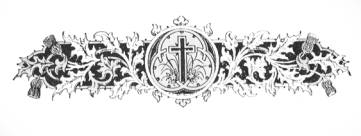 ΤΕΛΟΣΤῼ ΔΕ ΔΩΡΕΟΔΟΤῌ ΘΕῼΔΟΞΑ, ΤΙΜΗ ΚΑΙ ΠΡΟΣΚΥΝΗΣΙΣ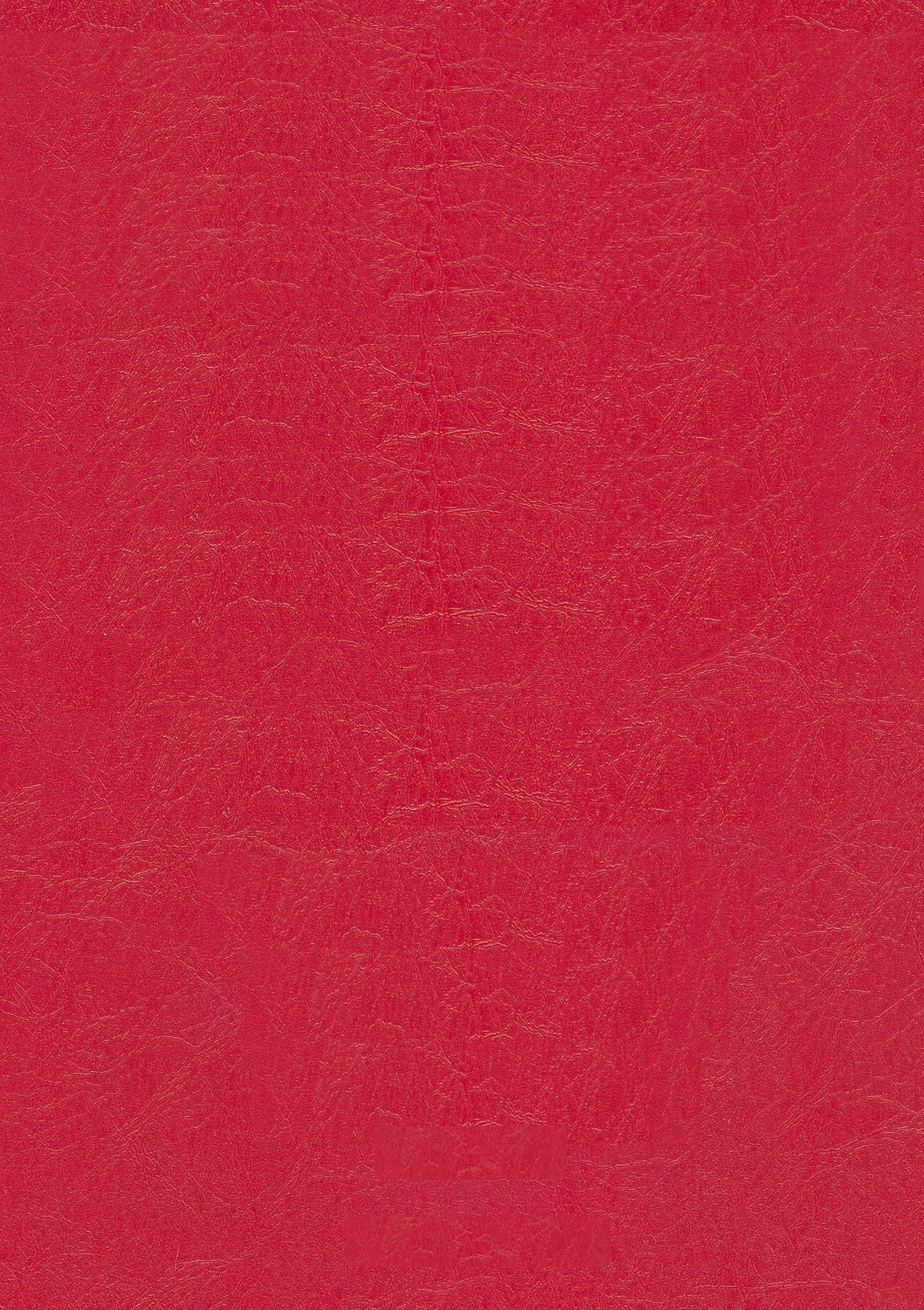 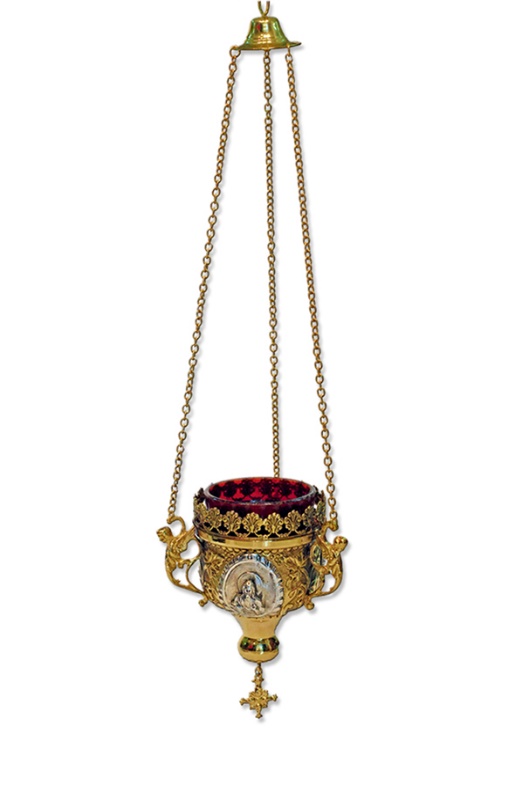 Εὔχεσθε ὑπὲρ ἡμῶνἘπιμέλειαΛουκᾶς Λουκᾶlouka.loukas@gmail.comἘπιμέλειαΓεράσιμος Μοναχὸς Ἁγιορείτηςgerry.monk@gmail.comΛογισμικὸ Συγγραφῆς Βυζαντινῆς ΜουσικῆςΛογισμικὸ Συγγραφῆς Βυζαντινῆς ΜουσικῆςΜουσικὰ Κείμενατοῦ Δημητρίου Παπαδοπούλουα΄405Γεωργίου τοῦ Κρητὸςα΄297Δημητρίου Σουρλαντζῆδ΄244Δημητρίου ΣουρλαντζῆΠανδέκτηΘεία Λειτουργία
1851 σ.617*Δημητρίου ΣουρλαντζῆΒυζαντινή Θεία Λειτουργία
1992 σ. 492*Δημητρίου ΣουρλαντζῆΒυζαντινή Θεία Λειτουργία
1992 σ. 495*Ἐσημειώθη ἐφ’ ἡμᾶς τὸ φῶς τοῦ προσώπου σου, Κύριε. Ἀλληλούια.Ἐσημειώθη ἐφ’ ἡμᾶς τὸ φῶς τοῦ προσώπου σου, Κύριε. Ἀλληλούια.Ἐσημειώθη ἐφ’ ἡμᾶς τὸ φῶς τοῦ προσώπου σου, Κύριε. Ἀλληλούια.α΄335Δανιὴλ ΠρωτοψάλτουΠανδέκτη
Θεία Λειτουργία
1851 σ.622*Ἐσημειώθη ἐφ’ ἡμᾶς τὸ φῶς τοῦ προσώπου σου, Κύριε. Ἀλληλούια.Ἐσημειώθη ἐφ’ ἡμᾶς τὸ φῶς τοῦ προσώπου σου, Κύριε. Ἀλληλούια.Ἐσημειώθη ἐφ’ ἡμᾶς τὸ φῶς τοῦ προσώπου σου, Κύριε. Ἀλληλούια.β΄325Ἰωάννου ΛαμπαδαρίουΠανδέκτη
Λειτουργία
1851 σ.624*Ἐσημειώθη ἐφ’ ἡμᾶς τὸ φῶς τοῦ προσώπου σου, Κύριε. Ἀλληλούια.Ἐσημειώθη ἐφ’ ἡμᾶς τὸ φῶς τοῦ προσώπου σου, Κύριε. Ἀλληλούια.Ἐσημειώθη ἐφ’ ἡμᾶς τὸ φῶς τοῦ προσώπου σου, Κύριε. Ἀλληλούια.γ΄407Πέτρου ΛαμπαδαρίουΠανδέκτη
Λειτουργία
1851 σ.626*Ἐσημειώθη ἐφ’ ἡμᾶς τὸ φῶς τοῦ προσώπου σου, Κύριε. Ἀλληλούϊα.Ἐσημειώθη ἐφ’ ἡμᾶς τὸ φῶς τοῦ προσώπου σου, Κύριε. Ἀλληλούϊα.Ἐσημειώθη ἐφ’ ἡμᾶς τὸ φῶς τοῦ προσώπου σου, Κύριε. Ἀλληλούϊα.Ἐσημειώθη ἐφ’ ἡμᾶς τὸ φῶς τοῦ προσώπου σου, Κύριε. Ἀλληλούϊα.342Κωνσταντίνου Πρωτοψάλτου300Δημητρίου Σουρλαντζῆ275Ἰωάννου Λαμπαδαρίου238Χρύσανθου Θεοδοσόπουλου313Ἀνδρέου Τσικνοπούλου339Κωνσταντίνου Λάμπρου235Γεωργίου Καρακάση---Κωνσταντίνου ΠαπαγιάννηΚωνσταντίνου ΠρωτοψάλτουΤαμείον Ανθολογίας Β΄1846 σ.186*Γεωργίου Πρωγάκη
Μουσική Συλλογή
1909 σ. 365/1041*Ἀνδρέα ΤσικνόπουλουΑνθολογία τόμος γ1906 σ. 149*Γεωργίου Καρακάση
Θεία Λειτουργία
1988 σ.303*Δημητρίου ΣουρλαντζῆΒυζαντινή Θεία Λειτουργία
1992 σ. 500*Χρύσανθου Θεοδοσόπουλου
Επτάτομος Μουσική Κυψέλη
Θεία Λειτουργία 1983 σ.160*Κωνσταντίνου Λάμπρου
Χερουβικά-Κοινωνικά
2019 σ.359*στίχοι ἐκ τοῦ δ΄ Ψαλμοῦπρωτ.Κων.Παπαγιάννη
Μουσικὸν Μηνολόγιον
2007 σ.203/1902*Ἐσημειώθη ἐφ’ ἡμᾶς τὸ φῶς τοῦ προσώπου σου, Κύριε. Ἀλληλούια.Ἐσημειώθη ἐφ’ ἡμᾶς τὸ φῶς τοῦ προσώπου σου, Κύριε. Ἀλληλούια.Ἐσημειώθη ἐφ’ ἡμᾶς τὸ φῶς τοῦ προσώπου σου, Κύριε. Ἀλληλούια.πλ.α΄337Πέτρου ΛαμπαδαρίουΠανδέκτη
Λειτουργία
1851 σ.630*Ἐσημειώθη ἐφ’ ἡμᾶς τὸ φῶς τοῦ προσώπου σου, Κύριε. Ἀλληλούια.Ἐσημειώθη ἐφ’ ἡμᾶς τὸ φῶς τοῦ προσώπου σου, Κύριε. Ἀλληλούια.Ἐσημειώθη ἐφ’ ἡμᾶς τὸ φῶς τοῦ προσώπου σου, Κύριε. Ἀλληλούια.πλ.β΄394Πέτρου ΛαμπαδαρίουΠανδέκτη
Λειτουργία
1851 σ.632*Ἐσημειώθη ἐφ’ ἡμᾶς τὸ φῶς τοῦ προσώπου σου, Κύριε. Ἀλληλούια.Ἐσημειώθη ἐφ’ ἡμᾶς τὸ φῶς τοῦ προσώπου σου, Κύριε. Ἀλληλούια.Ἐσημειώθη ἐφ’ ἡμᾶς τὸ φῶς τοῦ προσώπου σου, Κύριε. Ἀλληλούια.βαρὺς406Πέτρου ΛαμπαδαρίουΓεωργίου Πρωγάκη
Μουσική Συλλογή
1909 σ.367/1043*Ἐσημειώθη ἐφ’ ἡμᾶς τὸ φῶς τοῦ προσώπου σου, Κύριε. Ἀλληλούια.Ἐσημειώθη ἐφ’ ἡμᾶς τὸ φῶς τοῦ προσώπου σου, Κύριε. Ἀλληλούια.Ἐσημειώθη ἐφ’ ἡμᾶς τὸ φῶς τοῦ προσώπου σου, Κύριε. Ἀλληλούια.πλ.δ΄295Ἰωάννου ΛαμπαδαρίουΠανδέκτη
Λειτουργία
1851 σ.636*α΄743Πέτρου Λαμπαδαρίουα΄402Δανιήλ Πρωτοψάλτουα΄245Δημητρίου Κουτσαρδάκηα΄174Γεωργίου Καρακάσηα΄247Γεωργίου Τσατσαρώνηα΄244Δημητρίου Σουρλαντζῆα΄382Κωνσταντίνου Λάμπρουα΄---Κωνσταντίνου Παπαγιάννηβ΄291Κωνσταντίνου Πρωτοψάλτου Ιβ΄358Κωνσταντίνου Πρωτοψάλτου ΙΙβ΄390Νικολάου Πρωτοψάλτου Σμύρνηςβ΄340Κωνσταντίνου Λάμπρουδ΄365Θεοδώρου Φωκαέωςπλ.α΄290Πέτρου Λαμπαδαρίουπλ.β΄369Κωνσταντίνου Πρωτοψάλτουπλ.δ΄310Κωνσταντίνου ΠρωτοψάλτουΠανδέκτη
Θεία Λειτουργία
1851 σ.641*Γεωργίου Πρωγάκη
Μουσική Συλλογή
1909 σ.371*Δημητρίου Κουτσαρδάκη
Τα Μυρόπνοα Άνθη
Λειτουργία 1929 σ.270*Γεωργίου Καρακάση
Θεία Λειτουργία
1988 σ.249*Γεωργίου Τσατσαρώνη
Μεγάλη Βυζαντινη Λειτουργία
1986 σ.381*Δημητρίου ΣουρλαντζῆΒυζαντινή Θεία Λειτουργία
1992 σ. 503*Κωνσταντίνου ΛάμπρουΧερουβικά-Κοινωνικά ἑνιαυτοῦ2019 σ.361*πρωτ.Κων.Παπαγιάννη
Μουσικόν Μηνολόγιον
 2007 σ.326/3050*Ταμείον Ανθολογίας
Κωνσταντίνου Πρωτοψάλτου
εξήγησις Α΄.Δομεστίχου Στεφάνου
τόμος β΄ 1846 σ.160*«Κοκκινογοργούσα»
1846 σ.648*Νικολάου Πρωτοψάλτου Σμύρνης
Νέον Ταμείον Μουσικής Ανθολογίαςτόμος Γ΄ 1867 σ.347*Μετὰ φόβου Θεοῦ, πίστεως καὶ ἀγάπης προσέλθετε.Ἀμήν, ἀμήν, ἀμήν. Εὐλογημένος ὁ ἐρχόμενος ἐν ὀνόματι Κυρίου....συνέχεια κοινωνικοῦ...Σῶσον ὁ Θεὸς τὸν λαόν σου, καὶ εὐλόγησον τὴν κληρονομίαν σου.Θεὸς Κύριος καὶ ἐπέφανεν ἡμῖν.Κωνσταντίνου ΛάμπρουΧερουβικά-Κοινωνικά ἑνιαυτοῦ2019 σ.366*Γεωργίου Πρωγάκη
Θ. Λειτουργία 1909 σ.375*Πανδέκτη
Θεία Λειτουργία
1851 σ.650*Ταμείον Ανθολογίας Β’
Κωνσταντίνου Πρωτοψάλτου
1846 σ.224*Ταμείον Ανθολογίας Β’
Κωνσταντίνου Πρωτοψάλτου
1846 σ.256*Ἐπεφάνη ἡ χάρις τοῦ Θεοῦ, ἡ σωτήριος πᾶσιν ἀνθρώποις. Ἀλληλούια.Ἐπεφάνη ἡ χάρις τοῦ Θεοῦ, ἡ σωτήριος πᾶσιν ἀνθρώποις. Ἀλληλούια.Ἐπεφάνη ἡ χάρις τοῦ Θεοῦ, ἡ σωτήριος πᾶσιν ἀνθρώποις. Ἀλληλούια.Ἐπεφάνη ἡ χάρις τοῦ Θεοῦ, ἡ σωτήριος πᾶσιν ἀνθρώποις. Ἀλληλούια.α΄α΄βαρὺςβαρὺς397Δανιήλ Πρωτοψάλτου539Πέτρου Λαμπαδαρίου277Δημητρίου Κουτσαρδάκη298Δημητρίου Κουτσαρδάκη222Δημητρίου Σουρλαντζῆ167Γεωργίου Καρακάση346Κωνσταντίνου Λάμπρου226Δημητρίου Σουρλαντζῆ329Κωνσταντίνου Λάμπρου---Κωνσταντίνου ΠαπαγιάννηΠανδέκτη 4
1851 σ.652*Δημητρίου ΚουτσαρδάκηΤα Μυρόπνοα ΆνθηΛειτουργία 1992 σ.278*Δημητρίου ΣουρλαντζῆΒυζαντινή Θεία Λειτουργία
1992 σ. 505*Κωνσταντίνου Λάμπρου
Χερουβικά-Κοινωνικά
2019 σ.370*Γεωργίου Πρωγάκη
Μουσική Συλλογή
1909 σ.378/1052*Δημητρίου ΚουτσαρδάκηΤα Μυρόπνοα ΆνθηΛειτουργία 1992 σ.280*Γεωργίου Καρακάση
Θεία Λειτουργία
1988 σ.252*Δημητρίου ΣουρλαντζῆΒυζαντινή Θεία Λειτουργία
1992 σ. 507*Κωνσταντίνου Λάμπρου
Χερουβικά-Κοινωνικά
2019 σ.372*πρωτ.Κων.Παπαγιάννη
Μουσικόν Μηνολόγιον
 2007 σ.149*α΄ 322Στεφάνου Κούτραα΄ 287Δημοσθένους Παϊκοπούλουα΄ 339Κωνσταντίνου ΛάμπρουΓεώργιος Πρωγάκης
Μουσική Συλλογή 1909 σ.383*Δημοσθένους Παϊκόπουλου
Πανδέκτη Εκκλησιαστικής Μουσικής
Θεία Λειτουργία 2006 σ.516*Κωνσταντίνου ΛάμπρουΧερουβικά-Κοινωνικά ἑνιαυτοῦ2019 σ.373*Ἐξελέξατο Κύριος τὴν Σιών, ᾑρετίσατο αὐτὴν εἰς κατοικίαν ἑαυτῷ· ἀλληλούια.Ἐξελέξατο Κύριος τὴν Σιών, ᾑρετίσατο αὐτὴν εἰς κατοικίαν ἑαυτῷ· ἀλληλούια.Ἐξελέξατο Κύριος τὴν Σιών, ᾑρετίσατο αὐτὴν εἰς κατοικίαν ἑαυτῷ· ἀλληλούια.Ἐξελέξατο Κύριος τὴν Σιών, ᾑρετίσατο αὐτὴν εἰς κατοικίαν ἑαυτῷ· ἀλληλούια.508Πέτρου Λαμπαδαρίου [Πανδέκτη]252Γεωργίου Καρακάση513Πέτρου Λαμπαδαρίου [Πρωγάκη]323Δημητρίου Σουρλαντζῆ397Δανιὴλ Πρωτοψάλτου413Κωνσταντίνου Λάμπρου270Δημητρίου ΚουτσαρδάκηΠανδέκτη
Θεία Λειτουργία
1851 σ.661*Γεωργίου Πρωγάκη
Μουσική Συλλογή
1909 σ.386/1062*Πανδέκτη
Θεία Λειτουργία
1851 σ.658*Δημητρίου Κουτσαρδάκη
Τα Μυρόπνοα Άνθη 3
1929 σ.282*Γεωργίου Καρακάση
Θεία Λειτουργία
1988 σ.255*Δημητρίου Σουρλαντζῆ
Βυζαντινή Θεία Λειτουργία
1992 σ.510*Κωνσταντίνου Λάμπρου
Χερουβικά - Κοινωνικά
2019 σ.375*Ἐξελέξατο Κύριος τὴν Σιών, ᾑρετίσατο αὐτὴν εἰς κατοικίαν ἑαυτῷ· ἀλληλούια.Ἐξελέξατο Κύριος τὴν Σιών, ᾑρετίσατο αὐτὴν εἰς κατοικίαν ἑαυτῷ· ἀλληλούια.Ἐξελέξατο Κύριος τὴν Σιών, ᾑρετίσατο αὐτὴν εἰς κατοικίαν ἑαυτῷ· ἀλληλούια.Ἐξελέξατο Κύριος τὴν Σιών, ᾑρετίσατο αὐτὴν εἰς κατοικίαν ἑαυτῷ· ἀλληλούια.392Κωνσταντίνου Πρωτοψάλτου505Θεοδώρου Φωκαέως392Γεωργίου Ρυσίου ἱερέως266Δημητρίου ΚουτσαρδάκηΚωνσταντίνου Πρωτοψάλτου
Ταμείον Ανθολογίας
1846 σ.191*10΄ 30"Νεκταρίου μοναχού
Καλλιφωνος Αηδών
1984 σ.234*Παναγιώτου Κηλτζανίδου
Εκκλησιαστικόν Απάνθισμα 
1861 σ.253*Δημητρίου Κουτσαρδάκη
Τα Μυρόπνοα Άνθη 3
1929 σ.283*Ἐκ στόματος νηπίων καὶ θηλαζόντων κατηρτίσω αἶνον. Ἀλληλούια.Ἐκ στόματος νηπίων καὶ θηλαζόντων κατηρτίσω αἶνον. Ἀλληλούια.Ἐκ στόματος νηπίων καὶ θηλαζόντων κατηρτίσω αἶνον. Ἀλληλούια.α΄650Μπαλασίου ἱερέωςα΄347Πέτρου Λαμπαδαρίουα΄206Δημητρίου Σουρλαντζῆα΄353Κωνσταντίνου Λάμπρου –Κοινωνικά Παλαιών Διδασκάλων
Ψαλτική Παράδοσις 2 2018 σ. 220*Πανδέκτη
Θεία Λειτουργία
1851 σ. 664*Δημητρίου ΣουρλαντζῆΒυζαντινή Θεία Λειτουργία
1992 σ. 515*Κωνσταντίνου Λάμπρου
Χερουβικά-Κοινωνικά
2019 σ.379*Ἐκ στόματος νηπίων καὶ θηλαζόντων κατηρτίσω αἶνον. Ἀλληλούια.Ἐκ στόματος νηπίων καὶ θηλαζόντων κατηρτίσω αἶνον. Ἀλληλούια.Ἐκ στόματος νηπίων καὶ θηλαζόντων κατηρτίσω αἶνον. Ἀλληλούια.πλ.α΄290Γεωργίου ἱερέως ΡυσίουΠαναγιώτου Κηλτζανίδου
Εκκλησιαστικόν Απάνθισμα
1861 σ.257*Εὐλογημένος ὁ ἐρχόμενος ἐν ὀνόματι Κυρίου. Ἀλληλούια.Εὐλογημένος ὁ ἐρχόμενος ἐν ὀνόματι Κυρίου. Ἀλληλούια.Εὐλογημένος ὁ ἐρχόμενος ἐν ὀνόματι Κυρίου. Ἀλληλούια.Εὐλογημένος ὁ ἐρχόμενος ἐν ὀνόματι Κυρίου. Ἀλληλούια.765Παναγιώτου Χρυσάφου τοῦ νέου328Γεωργίου ἱερέως Ρυσίου377Πέτρου Λαμπαδαρίου237Δημητρίου Σουρλαντζῆ288Δανιὴλ Πρωτοψάλτου312Κωνσταντίνου Λάμπρου207Γεωργίου Καρακάση–Κοινωνικά παλαιών διδασκάλων
Ψαλτική παράδοση μέρος α
2014 σ.284*Γεωργίου Πρωγάκη
Μουσική Συλλογή
Θ. Λειτουργία 1909 σ.393*Πανδέκτη
Λειτουργία 1851 σ.666*Παναγιώτου Κηλτζανίδου
Εκκλησιαστικόν Απάνθισμα
1861 σ. 259*Γεωργίου Καρακάση
Θεία Λειτουργία
1988 σ. 259*Δημητρίου ΣουρλαντζῆΒυζαντινή Θεία Λειτουργία
1992 σ. 517*Κωνσταντίνου ΛάμπρουΧερουβικά-Κοινωνικά2019 σ.381*Τοῦ δείπνου σου τοῦ μυστικοῦ, σήμερον Υἱὲ Θεοῦ, κοινωνόν με παράλαβε· οὐ μὴ γὰρ τοῖς ἐχθροῖς σου τὸ μυστήριον εἴπω, οὐ φίλημά σοι δώσω, καθάπερ ὁ Ἰούδας, ἀλλ' ὡς ὁ λῃστὴς ὁμολογῶ σοι. Μνήσθητί μου Κύριε, ἐν τῇ βασιλείᾳ σου.Τοῦ δείπνου σου τοῦ μυστικοῦ, σήμερον Υἱὲ Θεοῦ, κοινωνόν με παράλαβε· οὐ μὴ γὰρ τοῖς ἐχθροῖς σου τὸ μυστήριον εἴπω, οὐ φίλημά σοι δώσω, καθάπερ ὁ Ἰούδας, ἀλλ' ὡς ὁ λῃστὴς ὁμολογῶ σοι. Μνήσθητί μου Κύριε, ἐν τῇ βασιλείᾳ σου.Τοῦ δείπνου σου τοῦ μυστικοῦ, σήμερον Υἱὲ Θεοῦ, κοινωνόν με παράλαβε· οὐ μὴ γὰρ τοῖς ἐχθροῖς σου τὸ μυστήριον εἴπω, οὐ φίλημά σοι δώσω, καθάπερ ὁ Ἰούδας, ἀλλ' ὡς ὁ λῃστὴς ὁμολογῶ σοι. Μνήσθητί μου Κύριε, ἐν τῇ βασιλείᾳ σου.Τοῦ δείπνου σου τοῦ μυστικοῦ, σήμερον Υἱὲ Θεοῦ, κοινωνόν με παράλαβε· οὐ μὴ γὰρ τοῖς ἐχθροῖς σου τὸ μυστήριον εἴπω, οὐ φίλημά σοι δώσω, καθάπερ ὁ Ἰούδας, ἀλλ' ὡς ὁ λῃστὴς ὁμολογῶ σοι. Μνήσθητί μου Κύριε, ἐν τῇ βασιλείᾳ σου.679Πέτρου Λαμπαδαρίου463Ἰακώβου Πρωτοψάλτου564Γεωργίου τοῦ Κρητὸς224Γεωργίου Καρακάση389Χρύσανθου Θεοδοσόπουλου Ι245Δοσιθέου Κατουνακιώτου188Χρύσανθου Θεοδοσόπουλου ΙΙ378Κωνσταντίνου Παπαγιάννη387Δημοσθένους Παϊκοπούλου614Κωνσταντίνου ΛάμπρουΠανδέκτη
Λειτουργία, 1851 σ.670*Μουσική Συλλογή
Γεωργίου Πρωγάκη
Θεία Λειτουργία, 1909 σ.220#Πανδέκτη
Θεία Λειτουργία 1851 σ.676*Γεωργίου Καρακάση
Θεία Λειτουργία, 1988 σ.85*Χρύσανθου Θεοδοσόπουλου
Μεγάλη Ἑβδομὰς
1985 σ.172*Χρύσανθου Θεοδοσόπουλου
Μεγάλη Ἑβδομὰς
1985 σ.175*Δοσιθέου μοναχοῦ Κατουνακιώτη
Λειτουργικά 1996 σ.55*πρωτ.Κων.Παπαγιάννη
Μ.Εβδομάς 1996 σ.113*Δημοσθένους Παϊκοπούλου
Πανδέκτη Ἐκκλησιαστικῆς Μουσικῆς
Θεία Λειτουργία, 2006 σ.236*Κωνσταντίνου Λάμπρου
Χερουβικά-Κοινωνικά σ.382*Ἐξηγέρθη ὡς ὁ ὑπνῶν Κύριος, καὶ ἀνέστη σῴζων ἡμᾶς· Ἀλληλούια.Ἐξηγέρθη ὡς ὁ ὑπνῶν Κύριος, καὶ ἀνέστη σῴζων ἡμᾶς· Ἀλληλούια.Ἐξηγέρθη ὡς ὁ ὑπνῶν Κύριος, καὶ ἀνέστη σῴζων ἡμᾶς· Ἀλληλούια.Ἐξηγέρθη ὡς ὁ ὑπνῶν Κύριος, καὶ ἀνέστη σῴζων ἡμᾶς· Ἀλληλούια.Ἐξηγέρθη ὡς ὁ ὑπνῶν Κύριος, καὶ ἀνέστη σῴζων ἡμᾶς· Ἀλληλούια.α΄300Πέτρου Λαμπαδαρίου371Κωνσταντίνου Λάμπρου-Πανδέκτη 4
1851 σ.685*Κωνσταντίνου Λάμπρου
Χερουβικά - Κοινωνικά
2019 σ.386*Ἐξηγέρθη ὡς ὁ ὑπνῶν Κύριος, καὶ ἀνέστη σῴζων ἡμᾶς· Ἀλληλούια.Ἐξηγέρθη ὡς ὁ ὑπνῶν Κύριος, καὶ ἀνέστη σῴζων ἡμᾶς· Ἀλληλούια.Ἐξηγέρθη ὡς ὁ ὑπνῶν Κύριος, καὶ ἀνέστη σῴζων ἡμᾶς· Ἀλληλούια.Ἐξηγέρθη ὡς ὁ ὑπνῶν Κύριος, καὶ ἀνέστη σῴζων ἡμᾶς· Ἀλληλούια.Ἐξηγέρθη ὡς ὁ ὑπνῶν Κύριος, καὶ ἀνέστη σῴζων ἡμᾶς· Ἀλληλούια.πλ.α΄397Γεωργίου τοῦ Κρητὸς249Κωνσταντίνου Παπαγιάννηπλ.α΄206Δημητρίου Σουρλαντζῆ--Κωνσταντίνου ΠαπαγιάννηΠαναγιώτη Κηλτζανίδη
Τριώδιον 1886 σ. 299*Δημητρίου Σουρλαντζῆ
Βυζαντινή Θ.Λειτουργία 1992 σ. 520*ἐκλογὴπρωτ.Κων.Παπαγιάννη
Μεγάλη Εβδομάς 1996 σ.279*πρωτ.Κων.Παπαγιάννη
Μεγάλη Εβδομάς 1996 σ.280*Ψαλμὸς 94:1Δεῦτε ἀγαλλιασώμεθα τῷ Κυρίῳ, ἀλαλάξωμεν τῷ Θεῷ τῷ Σωτῆρι ἡμῶν.Ψαλμὸς 95:11Εὐφραινέσθωσαν οἱ οὐρανοὶ καὶ ἀγαλλιάσθω ἡ γῆ, σαλευθήτω ἡ θάλασσα καὶ τὸ πλήρωμα αὐτῆς.Ψαλμὸς 97:1ᾌσατε τῷ Κυρίῳ ᾆσμα καινόν, ὅτι θαυμαστὰ ἐποίησεν ὁ Κύριος.Ψαλμὸς 94:3Ὅτι Θεὸς μέγας Κύριος καὶ βασιλεὺς μέγας ἐπὶ πᾶσαν τὴν γῆν.Ρωμ. 4:25Παρεδόθη διὰ τὰ παραπτώματα ἡμῶν καὶ ἠγέρθη διὰ τὴν δικαίωσιν ἡμῶν.Α΄ Κορ.15:20Χριστὸς ἐγερθεὶς ἐκ νεκρῶν ἀπαρχὴ τῶν κεκοιμημένων ἐγένετοΨαλμὸς 116:1Αἰνεῖτε τὸν Κύριον, πάντα τὰ ἔθνη, ἐπαινέσατε αὐτόν, πάντες οἱ λαοί.Ψαλμὸς 106:1-2Ἐξομολογεῖστε τῷ Κυρίῳ οἱ λελυτρωμένοι, οὓς ἐλυτρώσατο ἐκ χειρὸς ἐχθροῦ.Ψαλμὸς 112:3Ἀπὸ ἀνατολῶν ἡλίου μέχρι δυσμῶν αἰνετὸν τὸ ὄνομα Κυρίου.Δόξα Πατρὶ καὶ Υἱῷ καὶ ἁγίῳ Πνεύματι.Καὶ νῦν καὶ ἀεὶ καὶ εἰς τοὺς αἰῶνας τῶν αἰώνων, ἀμήν.α΄433Μπαλασίου ἱερέως τοῦ Νομοφύλακοςα΄286Πέτρου Λαμπαδαρίουα΄424Δανιήλ Πρωτοψάλτουα΄236Δημητρίου Κουτσαρδάκηα΄259Γεωργίου Καρακάσηα΄223Γεωργίου Καρακάσηα΄210Δημητρίου Σουρλαντζῆα΄428Κωνσταντίνου Λάμπρουα΄--Κωνσταντίνου ΠαπαγιάννηΚοινωνικά
Παλαιών Διδασκάλων
2014 σ.324*Μουσική Συλλογή
Γεωργίου Πρωγάκη
Θ. Λειτουργία 1909 σ.403*Πανδέκτη
Λειτουργία 1851 σ.688*Δημητρίου Κουτσαρδάκη
Τα Μρόπνοα Άνθη 3 1929 σ.295*Γεωργίου Καρακάση
Θεία Λειτουργία1988 σ.262*Γεωργίου Καρακάση
Θεία Λειτουργία1988 σ.266*Δημητρίου Σουρλαντζῆ
Βυζαντινή Θ.Λειτουργία 1992 σ. 522*Κωνσταντίνου Λάμπρου
Χερουβικά-Κοινωνικά2019 σ.388*πρωτ.Κων.Παπαγιάννη
Μουσικόν ΠεντηκοστάριονΘεσσαλονίκη 2005 σ.46*β΄446Πέτρου Πρωτοψάλτου τοῦ Βυζαντίουβ΄391Γρηγορίου Πρωτοψάλτουβ΄228Δημητρίου Κουτσαρδάκηβ΄210Δημητρίου Σουρλαντζῆβ΄270Δημοσθένους Παϊκόπουλουβ΄357Κωνσταντίνου Λάμπρουβ΄--Κωνσταντίνου ΠαπαγιάννηΠανδέκτη
Θ. Λειτουργία 1851 σ.691*Μουσική Συλλογή
Γεωργίου Πρωγάκη
Θ. Λειτουργία 1909 σ.406*Δημητρίου Κουτσαρδάκη
Τα Μυρόπνοα Άνθη 1929 σ. 296*Δημητρίου Σουρλαντζῆ
Βυζαντινή Θ.Λειτουργία 1992 σ. 524*Πανδέκτη
Εκκλησιαστικής ΜουσικήςΔημοσθένους Παϊκόπουλου
Γ’ Θεία Λειτουργία 2006 σ.535*Κωνσταντίνου Λάμπρου
Χερουβικά-Κοινωνικά
2019 σ.392*πρωτ.Κων.Παπαγιάννη
Μουσικόν Πεντηκοστάριον
 2007 σ.65*γ΄651Χρυσάφου τοῦ Παλαιοῦ, Λαμπαδαρίουγ΄448Πέτρου Βυζαντίουγ΄350Γρηγορίου Πρωτοψάλτουγ΄333Στεφάνου Λαμπαδαρίουγ΄214Δημητρίου Σουρλαντζῆγ΄339Κωνσταντίνου Λάμπρου-Κοινωνικά Παλαιών Διδασκάλων
Ψαλτική Παράδοση 1 σ.307*Πανδέκτη
Θεία Λειτουργία
1851 σ.696*Μουσική Συλλογή
Γεωργίου Πρωγάκη
Θ. Λειτουργία 1909 σ.409*Στεφάνου Λαμπαδαρίου
Ανθολογία Μονότομος 1863 σ.642*Δημητρίου Σουρλαντζῆ
Βυζαντινή Θ.Λειτουργία 1992 σ. 526*Κωνσταντίνου Λάμπρου
Χερουβικά-Κοινωνικά ἑνιαυτοῦ
2019 σ.394*δ΄359Γρηγορίου Πρωτοψάλτουδ΄436Κωνσταντίνου Πρωτοψάλτουδ΄317Στεφάνου Λαμπαδαρίουδ΄265Γαβριὴλ Κουντιάδουδ΄220Δημητρίου Σουρλαντζῆδ΄385Κωνσταντίνου ΛάμπρουΜουσική Συλλογή
Γεωργίου Πρωγάκη
Θ. Λειτουργία 1909 σ.412*Κωνσταντίνου Πρωτοψάλοτυ
Ταμείον Ανθολογίας τ.β΄1846 σ.193*Στεφάνου Λαμπαδαρίου
Μονότομος Ανθολογία
1863 σ.644*Γαβριήλ Κουντιάδου ιερομονάχου
Μουσικόν Πεντηκοστάριον 1931-1935
επανάκδοση 1991 σ.302*Δημητρίου Σουρλαντζῆ
Βυζαντινή Θ.Λειτουργία 1992 σ. 529*Κωνσταντίνου Λάμπρου
Χερουβικά-Κοινωνικά
2019 σ.396*πλ.α΄359Πέτρου Λαμπαδαρίουπλ.α΄220Θεοδώρου Φωκαέωςπλ.α΄440Κωνσταντίνου Πρωτοψάλτουπλ.α΄428Γαβριὴλ Κουντιάδουπλ.α΄259Δημητρίου Σουρλαντζῆπλ.α΄392Κωνσταντίνου Λάμπρουπλ.α΄--Κωνσταντίνου ΠαπαγιάννηΠανδέκτη
Θ. Λειτουργία, 1851 σ.702*Γεωργίου Πρωγάκη
Θ. Λειτουργία 1909 σ.415*Κωνσταντίνου Πρωτοψάλτου
Ταμείον Ανθολογίας
1846 σ.213*Γαβριήλ Κουντιάδου Ιερομονάχου
Μουσικόν Πεντηκοστάριον 1931-135
επανέκδοση 1991 σ.340*Δημητρίου Σουρλαντζῆ
Βυζαντινή Θ.Λειτουργία 1992 σ. 531*Κωνσταντίνου Λάμπρου
Χερουβικά-Κοινωνικά
2019 σ.398*
Πρωτ.Κων.Παπαγιάννη
Αντιφωνάριον 2009 σ.240*
πλ.β΄345Πέτρου Λαμπαδαρίουπλ.β΄242Δημητρίου Κουτσαρδάκηπλ.β΄239Δημητρίου Σουρλαντζῆπλ.β΄354Κωνσταντίνου Λάμπρουπλ.β΄--Κωνσταντίνου ΠαπαγιάννηΠανδέκτη
Θ.Λειτουργία 1851 σ.706*Δημητρίου Κουτσαρδάκη
Τα Μυρόπνοα Άνθη 1929 σ. 302*Δημητρίου Σουρλαντζῆ
Βυζαντινή Θ.Λειτουργία 1992 σ. 533*Κωνσταντίνου Λάμπρου
Χερουβικά-Κοινωνικά 2019 σ.400*πρωτ.Κων.Παπαγιάννη
Μουσικόν Πεντηκοστάριον
2005 σ.136*βαρὺς345Πέτρου Βυζαντίουβαρὺς393Γρηγορίου Πρωτοψάλτουβαρὺς239Δημητρίου ΣουρλαντζῆΠανδέκτη
Θεία Λειτουργία
1851 σ.708*Μουσική Συλλογή
Γεωργίου Πρωγάκη
Θ. Λειτουργία 1909 σ.420*Δημητρίου Σουρλαντζῆ
Βυζαντινή Θ.Λειτουργία 1992 σ. 536*πλ.δ΄412Γρηγορίου Πρωτοψάλτουπλ.δ΄215Δημητρίου ΣουρλαντζῆΠανδέκτη
Θ.Λειτουργία 1851 σ.712*&Μουσικόν ΠεντηκοστάριονΚ. Παπαγιάννη 2005 σ.147*Δημητρίου Σουρλαντζῆ
Βυζαντινή Θ.Λειτουργία 1992 σ. 539*Ἐπαίνει, Ἱερουσαλήμ, τόν Κύριον, αἴνει τόν Θεόν σου, Σιών. Ἀλληλούια.Ἐπαίνει, Ἱερουσαλήμ, τόν Κύριον, αἴνει τόν Θεόν σου, Σιών. Ἀλληλούια.Ἐπαίνει, Ἱερουσαλήμ, τόν Κύριον, αἴνει τόν Θεόν σου, Σιών. Ἀλληλούια.Ἐπαίνει, Ἱερουσαλήμ, τόν Κύριον, αἴνει τόν Θεόν σου, Σιών. Ἀλληλούια.Ἐπαίνει, Ἱερουσαλήμ, τόν Κύριον, αἴνει τόν Θεόν σου, Σιών. Ἀλληλούια.366Δανιήλ Πρωτοψάλτου407Κωνσταντίνου Λάμπρου245Γεωργίου Καρακάση---Κωνσταντίνου Παπαγιάννη255Δημητρίου ΣουρλαντζῆΠανδέκτη
Θ. Λειτουργία, 1851 σ.714*Γεωργίου Καρακάση
Θεία Λειτουργία 1988 σ.269*Δημητρίου Σουρλαντζῆ
Θ. Λειτουργία 1992 σ.541*Κωνσταντίνου ΛάμπρουΧερουβικά-Κοινωνικά 2019 σ.404*πρωτ.Κων.ΠαπαγιάννηΜουσικόν Πεντηκοστάριον
2005 σ.180*Ἐπαίνει, Ἱερουσαλήμ, τόν Κύριον, αἴνει τόν Θεόν σου, Σιών. Ἀλληλούια.Ἐπαίνει, Ἱερουσαλήμ, τόν Κύριον, αἴνει τόν Θεόν σου, Σιών. Ἀλληλούια.Ἐπαίνει, Ἱερουσαλήμ, τόν Κύριον, αἴνει τόν Θεόν σου, Σιών. Ἀλληλούια.Ἐπαίνει, Ἱερουσαλήμ, τόν Κύριον, αἴνει τόν Θεόν σου, Σιών. Ἀλληλούια.455Πέτρου Λαμπαδαρίου214Γεωργίου ΚαρακάσηΜουσική Συλλογή
Γεωργίου Πρωγάκη
τ.Α΄ 1909 σ.424*Γεωργίου Καρακάση
Θεία Λειτουργία 1988 σ.272*δ΄370Πέτρου Λαμπαδαρίουδ΄440Δανιήλ Πρωτοψάλτουδ΄380Γαβριὴλ Κουντιάδουδ΄264Δημητρίου Σουρλαντζῆδ΄317Κωνσταντίνου ΛάμπρουΠσνδέκτη
Θεία Λειτουργία
1851 σ.723*Πσνδέκτη
Θεία Λειτουργία
1851 σ.720*Γαβριήλ Κουντιάδου ἱερομονάχουΜουσικόν Πεντηκοστάριον
1991 σ.269*Δημητρίου Σουρλαντζῆ
Βυζαντινή Θεία Λειτουργία
1992 σ.543*Κωνσταντίνου Λάμπρου
Χερουβικά-Κοινωνικά 2019 σ.406*δ΄480Πέτρου Λαμπαδαρίουδ΄342Δανιήλ Πρωτοψάλτουδ΄325Παναγιώτου Κηλτζανίδουδ΄278Δημητρίου Σουρλαντζῆδ΄352Κωνσταντίνου Λάμπρουδ΄---Κωνσταντίνου ΠαπαγιάννηΠανδέκτη, Θεία Λειτουργία
1851 σ.727*Πανδέκτη
Λειτουργία 1851 σ.725*Παναγιώτου Κηλτζανίδου
Εκκλησιαστικόν Απάνθισμα
1861 σ.270*Δημητρίου Σουρλαντζῆ
Βυζαντινή Θεία Λειτουργία
1992 σ.546*Κωνσταντίνου Λάμπρου
Χερουβικά-Κοινωνικά
2019 σ.408*πρωτ.Κων.Παπαγιάννης
Αντιφωνάριον 2009 σ.259*α΄308Πέτρου Βυζαντίου (Πανδέκτη)α΄319Πέτρου Βυζαντίου (Ταμείον Ανθολογίας)α΄232Δημητρίου Σουρλαντζῆβαρὺς202Δημητρίου Σουρλαντζῆβαρὺς249Πέτρου Λαμπαδαρίουβαρὺς237Δημοσθένους Παϊκόπουλουβαρὺς369Κωνσταντίνου Λάμπρουβαρὺς306Κωνσταντίνου Λάμπρουβαρὺς---Κωνσταντίνου ΠαπαγιάννηΠανδέκτη
Θεία Λειτουργία
1851 σ.734*Χουρμουζίου Χαρτοφύλακος
Ταμείον Ανθολογίας
τόμος Β 1824 σ.251/835*Δημητρίου Σουρλαντζῆ
Θ.Λειτουργία 1992 σ.549*Δημητρίου ΣουρλαντζῆΘ.Λειτουργία 1992 σ.554*Μουσική Συλλογή
Γεωργίου Πρωγάκη
Θ. Λειτουργία 1909 σ.435*ζ-Β’Πανδέκτη Εκκλησιαστικῆς ΜουσικῆςΔημοσθένη ΠαϊκόπουλουΓ’ Θεία Λειτουργία 2006 σ.552*Κωνσταντίνου Λάμπρου
Χερουβικά-Κοινωνικά 2019 σ.412*Κωνσταντίνου Λάμπρου
Χερουβικά-Κοινωνικά 2019 σ.414*Πρωτ.Κων.Παπαγιάννη
Μουσικόν Πεντηκοστάριον
2005 σ.512*α΄272Δανιὴλ Πρωτοψάλτουα΄347Κωνσταντίνου Κλάβαα΄259Ἐλευθερίου Γεωργιάδηα΄286Δημητρίου Σουρλαντζῆα΄398Κωνσταντίνου Λάμπρουβαρὺς323Δημητρίου ΣουρλαντζῆΠανδέκτη
Λειτουργία 1851 σ.730*κ-β΄Μουσική Συλλογή
Γεωργίου Πρωγάκη
Θεία Λειτουργία
1909 σ.438 [1114]*ζ-Β’Τρίτομος ΑνθολογίαΕλευθερίου ΓεωργιάδηΓ’ Θεία Λειτουργία 1993 σ.513*Δημητρίου ΣουρλαντζῆΘ.Λειτουργία 1992 σ.556*Κωνσταντίνου Λάμπρου
Χερουβικά-Κοινωνικά 2019 σ.417*Δημητρίου ΣουρλαντζῆΘ.Λειτουργία 1992 σ.551*α΄322Ἀνδρέου Τσικνοπούλουβ΄119Ἰωάσαφ Διονυσιάτουβ΄356Κωνσταντίνου Λάμπρουγ΄155Ἰωάσαφ Διονυσιάτουγ΄323Κωνσταντίνου Λάμπρουδ΄354Πέτρου Λαμπαδαρίουδ΄115Ἰωάσαφ Διονυσιάτουδ΄333Κωνσταντίνου Λάμπρουπλ.α΄334Πέτρου Λαμπαδαρίουπλ.α΄337Κωνσταντίνου Λάμπρουπλ.β΄148Ἰωάσαφ Διονυσιάτουβαρὺς405Κωνσταντίνου Πρωτοψάλτουβαρὺς106Ἰωάσαφ Διονυσιάτουπλ.δ΄478Πέτρου Λαμπαδαρίουπλ.δ΄532Πέτρου Λαμπαδαρίουπλ.δ΄481Χουρμουζίου Χαρτοφύλακοςπλ.δ΄434Δανιήλ Πρωτοψάλτουπλ.δ΄141Ἰωάσαφ Διονυσιάτουπλ.δ΄506Νικολάου Πρωτοψάλτου Σμύρνηςπλ.δ΄312Παναγιώτου Κηλτζανίδουπλ.δ΄315Δημητρίου Σουρλαντζῆπλ.δ΄370Κωνσταντίνου Λάμπρουπλ.δ΄--Κωνσταντίνου ΠαπαγιάννηΑνδρέου Τσικνοπούλου
Ανθολογία τόμος γ΄ 1906 σ.174*Κοινωνικών Εκλογάριον
Μονή Αγίου Διονυσίου
Άγιον Όρος 2002 σ.26*Κωνσταντίνου Λάμπρου
Χερουβικά-Κοινωνικά ἑνιαυτοῦ
2019 σ.368*Κοινωνικών Εκλογάριον
Μονή Αγίου Διονυσίου
Άγιον Όρος 2002 σ.38*Κωνσταντίνου ΛάμπρουΧερουβικά-Κοινωνικά ἑνιαυτοῦ2019 σ.421*Κωνσταντίνου Πρωτοψάλτου
Ταμείον Ανθολογίας Β΄
1846 σ.207*Κοινωνικών Εκλογάριον
Μονή Αγίου Διονυσίου
Άγιον Όρος 2002 σ.47*Κωνσταντίνου ΛάμπρουΧερουβικά-Κοινωνικά ἑνιαυτοῦ2019 σ.423*Πανδέκτη
Θεία Λειτουργία
1851 σ.739*Κωνσταντίνου ΛάμπρουΧερουβικά-Κοινωνικά ἑνιαυτοῦ2019 σ.425*Κοινωνικών Εκλογάριον
Μονή Αγίου Διονυσίου
Άγιον Όρος 2002 σ.69*Κωνσταντίνου Πρωτοψάλτου
Ταμείον Ανθολογίας Β΄
1846 σ.243*Ἰωάσαφ Διονυσιάτου
Κοινωνικά 2002 σ.81*Πανδέκτη
Θεία Λειτουργία
1851 σ.741*Πανδέκτη
Θεία Λειτουργία
1851 σ.743*Πανδέκτη
Θεία Λειτουργία
1851 σ.746*Πανδέκτη
Θεία Λειτουργία
1851 σ.736/2027*Κοινωνικών Εκλογάριον
Μονή Αγίου Διονυσίου
Άγιον Όρος 2002 σ.93*Νικολάου Πρωτοψάλτου Σμύρνης
Νέον Ταμείον Μουσικής Ανθολογίας
τ.γ΄1867 σ.391*Παναγιώτου Κηλτζανίδου
Εκκλησιαστικόν Απάνθισμα
1861 σ.274*Δημητρίου Σουρλαντζῆ
Θεία Λειτουργία 1992 σ.558*Κωνσταντίνου Λάμπρου
Χερουβικά-Κοινωνικά
2019 σ.419*στίχοι ἐκ τοῦ ψαλμοῦ λβ΄πρωτ.Κων.ΠαπαγιάννηΜουσικόν Μηνολόγιον 2007 σ.169/1209*δ΄821Μπαλασίου ἱερέωςδ΄387Πέτρου Λαμπαδαρίουδ΄294Ἀνδρέου Τσικνοπούλουδ΄240Δημητρίου Σουρλαντζῆδ΄320Κωνσταντίνου Λάμπρουδ΄--Κωνσταντίνου Παπαγιάννηβαρὺς466Δανιήλ Πρωτοψάλτουβαρὺς436Γεωργίου ἱερέως τοῦ ῬυσίουΚοινωνικὰ Παλαιῶν Διδασκάλων Μέρος Α΄ Ψαλτικὴ Παράδοση*ν-Δ΄Γεεωργίου Πρωγάκη
Μουσική Συλλογή
1909 σ.448* Ἀνδρέου Τσικνοπούλου
Λειτουργία 2006 σ.176*Δημητρίου Σουρλαντζῆ
Θ. Λειτουργία
2006 σ.513* Κωνσταντίνου Λάμπρου
Χερουβικά-Κοινωνικά
2019 σ.377* Ψαλμὸς 88πρωτ.Κων.Παπαγιάννη
Μουσικόν Μηνολόγιον
2007 σ.106/1454*Πανδέκτη
Θ. Λειτουργία
1851 σ.749*Παναγιώτου Κηλτζανίδου
Εκκλησιαστικόν Απάνθισμα
1861 σ.276*α΄324Πέτρου Λαμπαδαρίουα΄276Πέτρου Λαμπαδαρίουα΄270Ἀνδρέου Τσικνοπούλουα΄225Γεωργίου Καρακάσηα΄192Δημητρίου Σουρλαντζῆα΄304Κωνσταντίνου Λάμπρουα΄---Κωνσταντίνου Παπαγιάννηβ΄290Κωνσταντίνου Λάμπρουγ΄271Κωνσταντίνου Λάμπρουδ΄459Γρηγορίου Πρωτοψάλτουδ΄255Κωνσταντίνου Λάμπρουπλ.α΄264Κωνσταντίνου Λάμπρουπλ.β΄407Δανιὴλ Πρωτοψάλτουπλ.β΄286Κωνσταντίνου Λάμπρουβαρύς315Θρασυβούλου Στανίτσαβαρύς305Κωνσταντίνου Λάμπρουπλ.δ΄497Γεωργίου τοῦ Κρητὸςπλ.δ΄293Κωνσταντίνου ΛάμπρουἑβδομάδοςΓεωργίου Πρωγάκη
Μουσική Συλλογή
1909 σ.279/953#Πανδέκτη
Θεία Λειτουργία
1851σ.758*Ανδρέου Τσικνοπούλου
Ανθολογία 1906 σ.118*Γεωργίου Καρακάση
Θεία Λειτουργία
1988 σ.246*ἑβδομάδοςΔημητρίου Σουρλαντζῆ
Β.Θ.Λειτουργία
1992 σ.449*Κωνσταντίνου Λάμπρου
Χερουβικά-Κοινωνικά
2019 σ.240*πρωτ.Κων.Παπαγιάννη
Μουσικόν Μηνολόγιον
 2007 σ.136/1176*Κωνσταντίνου Λάμπρου
Χερουβικά-Κοινωνικά
2019 σ.318*.Κωνσταντίνου Λάμπρου
Χερουβικά-Κοινωνικά
2019 σ.320*Πανδέκτη
Θεία Λειτουργία
1851σ.763*.Κωνσταντίνου Λάμπρου
Χερουβικά-Κοινωνικά
2019 σ.321*.Κωνσταντίνου Λάμπρου
Χερουβικά-Κοινωνικά
2019 σ.323*Πανδέκτη
Θεία Λειτουργία
1851σ.755*.Κωνσταντίνου Λάμπρου
Χερουβικά-Κοινωνικά
2019 σ.324*Δημοσθένους Παϊκόπουλου
Θεία Λειτουργία
2006 σ.428*Κωνσταντίνου Λάμπρου
Χερουβικά-Κοινωνικά
2019 σ.325*Πανδέκτη
Θεία Λειτουργία
1851σ.760*.Κωνσταντίνου Λάμπρου
Χερουβικά-Κοινωνικά
2019 σ.327*Εἰς μνημόσυνον αἰώνιον ἔσται δίκαιος. Ἀλληλούια.Εἰς μνημόσυνον αἰώνιον ἔσται δίκαιος. Ἀλληλούια.Εἰς μνημόσυνον αἰώνιον ἔσται δίκαιος. Ἀλληλούια.Εἰς μνημόσυνον αἰώνιον ἔσται δίκαιος. Ἀλληλούια.193Πέτρου Μπερεκέτη215Δημητρίου Σουρλαντζῆ452Πέτρου Λαμπαδαρίου292Κωνσταντίνου Λάμπρου498Γρηγορίου Πρωτοψάλτου---Κωνσταντίνου Παπαγιάννη388Ἰωάσαφ Διονυσιάτου---Κωνσταντίνου Παπαγιάννη254Δημητρίου ΚουτσαρδάκηΧαραλάμπους Καρακατσάνη
Βυζαντινή Ποταμηΐς
τόμος Ε΄ 2017 σ.748/352#Χουρμουζίου Χαρτοφύλακος
Ταμείον Ανθολογίας
τόμος Β 1824 σ.267/851*Γεωργίου Πρωγάκη
Μουσική Συλλογή
1909, σ.455#Κοινωνικών Εκλογάριον
Μονή Αγίου Διονυσίου
Άγιον Όρος 2002 σ.105#Δημητρίου Κουτσαρδάκη
Τα Μυρόπνοα Άνθη 1929 σ. 331*Δημητρίου Σουρλαντζῆ
Β.Θ.Λειτουργία
1992 σ.455*Κωνσταντίνου Λάμπρου
Χερουβικά-Κοινωνικά ἑνιαυτοῦ
2019 σ.272*ἐκλογὴ στίχων εἰς ἱεράρχαςπρωτ.Κων.Παπαγιάννη
Μουσικόν Μηνολόγιον
 2007 σ.282/280*πρωτ.Κων.Παπαγιάννη
Μουσικόν Μηνολόγιον
 2007 σ.41/488*Εἰς μνημόσυνον αἰώνιον ἔσται δίκαιος. Ἀλληλούια.Εἰς μνημόσυνον αἰώνιον ἔσται δίκαιος. Ἀλληλούια.Εἰς μνημόσυνον αἰώνιον ἔσται δίκαιος. Ἀλληλούια.Εἰς μνημόσυνον αἰώνιον ἔσται δίκαιος. Ἀλληλούια.413Γρηγορίου Πρωτοψάλτου429Ἰωάσαφ Διονυσιάτου243Δημητρίου Κουτσαρδάκη318Κωνσταντίνου Λάμπρου--Κωνσταντίνου ΠαπαγιάννηΠανδέκτη
Θ. Λειτουργία
1851, σ.769#Κοινωνικών Εκλογάριον
Μονή Αγίου Διονυσίου
Άγιον Όρος 2002 σ.110#Δημητρίου Κουτσαρδάκη
Τα Μυρόπνοα Άνθη 1929 σ. 332*Κωνσταντίνου Λάμπρου
Χερουβικά-Κοινωνικά ἑνιαυτοῦ
2019 σ.274*πρωτ.Κων.Παπαγιάννη
Μουσικόν Μηνολόγιον
 2007 σ.172*Εἰς μνημόσυνον αἰώνιον ἔσται δίκαιος. Ἀλληλούϊα.Εἰς μνημόσυνον αἰώνιον ἔσται δίκαιος. Ἀλληλούϊα.Εἰς μνημόσυνον αἰώνιον ἔσται δίκαιος. Ἀλληλούϊα.Εἰς μνημόσυνον αἰώνιον ἔσται δίκαιος. Ἀλληλούϊα.766Μανουήλ Χρυσάφου τοῦ παλαιοῦ247Δημητρίου Κουτσαρδάκη532Γρηγορίου Πρωτοψάλτου304Κωνσταντίνου Λάμπρου455Ἰωάσαφ Διονυσιάτου179Κωνσταντίνου Λάμπρου - Κοινωνικά παλαιών διδασκάλων
Ψαλτική Παράδοσις Α’ 2014 σ.170#Πανδέκτη
Θ. Λειτουργία
1851, σ.772#Κοινωνικών Εκλογάριον
Μονή Αγίου Διονυσίου
Άγιον Όρος 2002 σ.115#Δημητρίου Κουτσαρδάκη
Τα Μυρόπνοα Άνθη 1929 σ. 334*Κωνσταντίνου Λάμπρου
Χερουβικά-Κοινωνικά ἑνιαυτοῦ
2019 σ.275*Κωνσταντίνου Λάμπρου
Χερουβικά-Κοινωνικά ἑνιαυτοῦ
2019 σ.265*Εἰς μνημόσυνον αἰώνιον ἔσται δίκαιος. Ἀλληλούϊα.Εἰς μνημόσυνον αἰώνιον ἔσται δίκαιος. Ἀλληλούϊα.Εἰς μνημόσυνον αἰώνιον ἔσται δίκαιος. Ἀλληλούϊα.Εἰς μνημόσυνον αἰώνιον ἔσται δίκαιος. Ἀλληλούϊα.514Χουρμουζίου Χαρτοφύλακος453Ἰωάσαφ Διονυσιάτου418Χουρμουζίου Χαρτοφύλακος154Ἰωάσαφ Διονυσιάτου437Κωνσταντίνου Πρωτοψάλτου280Δημητρίου Κουτσαρδάκη314Κωνσταντίνου ΛάμπρουΧουρμουζίου Χαρτοφύλακος
Ταμείον Ανθολογίας
Θεία Λειτουργία
1824 σ.269/853#Πανδέκτη
Λειτουργία
1851 σ.775#Γεώργιος Πρωγάκης
Μουσική Συλλογή
1909 σ.459#Κοινωνικών Εκλογάριον
Μονή Αγίου Διονυσίου
Άγιον Όρος 2002 σ.121#Κοινωνικών Εκλογάριον
Μονή Αγίου Διονυσίου
Άγιον Όρος 2002 σ.42#Δημητρίου Κουτσαρδάκη
Τα Μυρόπνοα Άνθη
Πάτρα 1929 σ.335*Κωνσταντίνου Λάμπρου
Χερουβικά-Κοινωνικά ἑνιαυτοῦ
2019 σ.277*Εἰς μνημόσυνον αἰώνιον ἔσται δίκαιος. Ἀλληλούϊα.Εἰς μνημόσυνον αἰώνιον ἔσται δίκαιος. Ἀλληλούϊα.Εἰς μνημόσυνον αἰώνιον ἔσται δίκαιος. Ἀλληλούϊα.Εἰς μνημόσυνον αἰώνιον ἔσται δίκαιος. Ἀλληλούϊα.430Νικηφόρου τοῦ Ἠθικοῦ252Δημητρίου Κουτσαρδάκη509Γρηγορίου Πρωτοψάλτου349Κωνσταντίνου Λάμπρου470Ἰωάσαφ ΔιονυσιάτουΑνθολογία Κοινωνικών
 τόμος γ΄ Ηχάδιν σ.60#Πανδέκτη
 Λειτουργία 1851 σ.781#Κοινωνικών Εκλογάριον
Μονή Αγίου Διονυσίου
Άγιον Όρος 2002 σ.126#Δημητρίου Κουτσαρδάκη
Τα Μυρόπνοα Άνθη 1929 σ. 337*Κωνσταντίνου Λάμπρου
Χερουβικά-Κοινωνικά ἑνιαυτοῦ
2019 σ.279*Εἰς μνημόσυνον αἰώνιον ἔσται δίκαιος. Ἀλληλούϊα.Εἰς μνημόσυνον αἰώνιον ἔσται δίκαιος. Ἀλληλούϊα.Εἰς μνημόσυνον αἰώνιον ἔσται δίκαιος. Ἀλληλούϊα.Εἰς μνημόσυνον αἰώνιον ἔσται δίκαιος. Ἀλληλούϊα.494Γρηγορίου Πρωτοψάλτου126Ἰωάσαφ Διονυσιάτου363Κωνσταντίνου Πρωτοψάλτου245Δημητρίου Κουτσαρδάκη471Ἰωάσαφ Διονυσιάτου349Κωνσταντίνου ΛάμπρουΠανδέκτη 1851 σ.785#Κωνσταντίνου Πρωτοψάλτου
Ταμείον Ανθολογίας
τόμος Β΄ 1846 σ.228*Κοινωνικών Εκλογάριον
Μονή Αγίου Διονυσίου
Άγιον Όρος 2002 σ.132#Κοινωνικών Εκλογάριον
Μονή Αγίου Διονυσίου
Άγιον Όρος 2002 σ.63#Δημητρίου Κουτσαρδάκη
Τα Μυρόπνοα Άνθη 1929 σ. 339*Κωνσταντίνου Λάμπρου
Χερουβικά-Κοινωνικά ἑνιαυτοῦ
2019 σ.281*Εἰς μνημόσυνον αἰώνιον ἔσται δίκαιος. Ἀλληλούϊα.Εἰς μνημόσυνον αἰώνιον ἔσται δίκαιος. Ἀλληλούϊα.Εἰς μνημόσυνον αἰώνιον ἔσται δίκαιος. Ἀλληλούϊα.Εἰς μνημόσυνον αἰώνιον ἔσται δίκαιος. Ἀλληλούϊα.316Πέτρου Λαμπαδαρίου368Ζηνοβίου Προυσαέως281Δανιὴλ Πρωτοψάλτου570Νικολάου Πρωτοψάλτου Σμύρνης438Γεωργίου τοῦ Κρητὸς211Δημητρίου Κουτσαρδάκη448Θεοδώρου Φωκαέως293Ἀνδρέου Τσικνοπούλου425Κωνσταντίνου Πρωτοψάλτου238Δημητρίου Σουρλαντζῆ510Ἰωάσαφ Διονυσιάτου304Κωνσταντίνου Λάμπρουἑβδομάδος Πανδέκτη
Θ. Λειτουργία
1851, σ.607# Πανδέκτη
Θ. Λειτουργία
1851, σ.788* Πανδέκτη
Θ. Λειτουργία
1851, σ.790*Γεωργίου Πρωγάκη
Μουσική Συλλογή, Λειτουργία
1909 σ.463/1139#Κωνσταντίνου Πρωτοψάλτου
Ταμείον Ανθολογίας Β
1846 σ.247*Κοινωνικών Εκλογάριον
Μονή Αγίου Διονυσίου
Άγιον Όρος 2002 σ.139#Παναγιώτου Κηλτζανίδου
Εκκλησιαστικόν Απάνθισμα
1861 σ.255*Νικολάου Πρωτοψάλτου Σμύρνης
Νέον Ταμείον Μουσικής Ανθολογίας
τόμος Γ΄ 1867 σ.315*Δημητρίου Κουτσαρδάκη
Τα Μυρόπνοα Άνθη 1929 σ. 340*Ἀνδρέα Τσικνόπουλου
Ανθολογία 1906 σ.120*Δημητρίου Σουρλαντζῆ
Β.Θ.Λειτουργία
1992 σ.451*Κωνσταντίνου Λάμπρου
Χερουβικά-Κοινωνικά ἑνιαυτοῦ
2019 σ.241*Εἰς μνημόσυνον αἰώνιον ἔσται δίκαιος. Ἀλληλούϊα.Εἰς μνημόσυνον αἰώνιον ἔσται δίκαιος. Ἀλληλούϊα.Εἰς μνημόσυνον αἰώνιον ἔσται δίκαιος. Ἀλληλούϊα.Εἰς μνημόσυνον αἰώνιον ἔσται δίκαιος. Ἀλληλούϊα.334Πέτρου Λαμπαδαρίου259Δημητρίου Κουτσαρδάκη522Ἰωάσαφ Διονυσιάτου315Κωνσταντίνου ΛάμπρουΜουσική Συλλογή
Γ. Πρωγάκη 1909, σ.467#Κοινωνικών Εκλογάριον
Μονή Αγίου Διονυσίου
Άγιον Όρος 2002 σ.145#Δημητρίου Κουτσαρδάκη
Τα Μυρόπνοα Άνθη 1929 σ. 342*Κωνσταντίνου Λάμπρου
Χερουβικά-Κοινωνικά ἑνιαυτοῦ
2019 σ.282*Ποτήριον σωτηρίου λήψομαι, καὶ τὸ ὄνομα Κυρίου ἐπικαλέσομαι. Ἀλληλούια.Ποτήριον σωτηρίου λήψομαι, καὶ τὸ ὄνομα Κυρίου ἐπικαλέσομαι. Ἀλληλούια.Ποτήριον σωτηρίου λήψομαι, καὶ τὸ ὄνομα Κυρίου ἐπικαλέσομαι. Ἀλληλούια.Ποτήριον σωτηρίου λήψομαι, καὶ τὸ ὄνομα Κυρίου ἐπικαλέσομαι. Ἀλληλούια.404Πέτρου Λαμπαδαρίου233Γεωργίου Τσατσαρώνη138Ἰωάσαφ Διονυσιάτου207Δημητρίου Σουρλαντζῆ246Δημητρίου Κουτσαρδάκη358Κωνσταντίνου Λάμπρου255Γεωργίου Καρακάση---Κωνσταντίνου Παπαγιάννη330Χρύσανθου ΘεοδοσόπουλουΓεωργίου Πρωγάκη
Μουσική Συλλογή
1909 σ.470#Κοινωνικών Εκλογάριον
Μονή Αγίου Διονυσίου
Άγιον Όρος 2002 σ.12#Δημητρίου Κουτσαρδάκη
Τα Μυρόπνοα Άνθη
τόμος 3 1929 σ.326*Γεωργίου Καρακάση
Θεία Λειτουργία
1988 σ.242*Χρύσανθου Θεοδοσόπουλου
Επτάτομος Μουσική Κυψέλη
Θεία Λειτουργία 1983 σ.172*Γεωργίου Τσατσαρώνη
Μεγάλη Βυζαντινη Λειτουργία
1986 σ.415*Δημητρίου Σουρλαντζή
Βυζαντινή Θεία Λειτουργία
Θεσσαλονίκη 1992 σ.460#Κωνσταντίνου ΛάμπρουΧερουβικά-Κοινωνικά ἑνιαυτοῦ2019 σ.334*στιχοὶ ἐκ τῶν ψαλμῶν ριδ΄-ριε΄πρωτ.Κων.Παπαγιάννη
Μουσικόν Μηνολόγιον
 2007 σ.84/531*Ποτήριον σωτηρίου λήψομαι, καὶ τὸ ὄνομα Κυρίου ἐπικαλέσομαι. Ἀλληλούια.Ποτήριον σωτηρίου λήψομαι, καὶ τὸ ὄνομα Κυρίου ἐπικαλέσομαι. Ἀλληλούια.Ποτήριον σωτηρίου λήψομαι, καὶ τὸ ὄνομα Κυρίου ἐπικαλέσομαι. Ἀλληλούια.Ποτήριον σωτηρίου λήψομαι, καὶ τὸ ὄνομα Κυρίου ἐπικαλέσομαι. Ἀλληλούια.422Γρηγορίου Πρωτοψάλτου407Κωνσταντίνου ΛάμπρουΠανδέκτη
Θεία Λειτουργία
1851 σ.796*Κωνσταντίνου Λάμπρου
Χερουβικά-Κοινωνικά ἑνιαυτοῦ
2019 σ.342*Ποτήριον σωτηρίου λήψομαι, καὶ τὸ ὄνομα Κυρίου ἐπικαλέσομαι. Ἀλληλούια.Ποτήριον σωτηρίου λήψομαι, καὶ τὸ ὄνομα Κυρίου ἐπικαλέσομαι. Ἀλληλούια.Ποτήριον σωτηρίου λήψομαι, καὶ τὸ ὄνομα Κυρίου ἐπικαλέσομαι. Ἀλληλούια.Ποτήριον σωτηρίου λήψομαι, καὶ τὸ ὄνομα Κυρίου ἐπικαλέσομαι. Ἀλληλούια.442Χουρμουζίου Χαρτοφύλακος324Κωνσταντίνου Λάμπρου271Gabriel CremeensΠανδέκτη
Θεία Λειτουργία
1851 σ.799*Κωνσταντίνου Λάμπρου
Χερουβικά-Κοινωνικά ἑνιαυτοῦ
2019 σ.345*Gabriel Cremeens*Ποτήριον σωτηρίου λήψομαι καὶ τὸ ὄνομα Κυρίου ἐπικαλέσομαι. Ἀλληλούια.Ποτήριον σωτηρίου λήψομαι καὶ τὸ ὄνομα Κυρίου ἐπικαλέσομαι. Ἀλληλούια.Ποτήριον σωτηρίου λήψομαι καὶ τὸ ὄνομα Κυρίου ἐπικαλέσομαι. Ἀλληλούια.Ποτήριον σωτηρίου λήψομαι καὶ τὸ ὄνομα Κυρίου ἐπικαλέσομαι. Ἀλληλούια.387Πέτρου Μπερεκέτη274Ἀνδρέου Τσικνοπούλου310Πέτρου Λαμπαδαρίου257Δημητρίου Κουτσαρδάκη609Πέτρου Λαμπαδαρίου158Δοσιθέου Κατουνακιώτου445Δανιὴλ Πρωτοψάλτου287Δημητρίου Σουρλαντζῆ517Νικολάου Πρωτοψάλτου Σμύρνης443Κωνσταντίνου ΛάμπρουΧαράλαμπος Καρακατσάνης
Βυζαντινή Ποταμηΐς
τόμος ε' 2017 σ.756#ἑβδομάδοςΠανδέκτη
Θεία Λειτουργία
1851 σ.609#Πανδέκτη
Θεία Λειτουργία
1851 σ.805*Πανδέκτη
Θεία Λειτουργία
1851 σ.801*Νικολάου Πρωτοψάλτου ΣμύρνηςΝέον Ταμείον Μουσικής Ανθολογίαςτόμος γ΄ 1867 σ.321*Ανδρέου Τσικνοπούλου
Ανθολογία
1906 σ.122/63*Δημητρίου Κουτσαρδάκη
Τα Μυρόπνοα Άνθη
τόμος 3 1929 σ.328*Δοσιθέου Κατουνακιώτου
Λειτουργικά 1990 σ.236#Δημητρίου Σουρλαντζῆ
Βυζαντινή Θεία Λειτουργία
1992 σ.457*Κωνσταντίνου Λάμπρου
Χερουβικά-Κοινωνικά 2019 σ.243*Ποτήριον σωτηρίου λήψομαι, καὶ τὸ ὄνομα Κυρίου ἐπικαλέσομαι. Ἀλληλούια.Ποτήριον σωτηρίου λήψομαι, καὶ τὸ ὄνομα Κυρίου ἐπικαλέσομαι. Ἀλληλούια.Ποτήριον σωτηρίου λήψομαι, καὶ τὸ ὄνομα Κυρίου ἐπικαλέσομαι. Ἀλληλούια.Ποτήριον σωτηρίου λήψομαι, καὶ τὸ ὄνομα Κυρίου ἐπικαλέσομαι. Ἀλληλούια.714Μπαλασίου ἱερέως τοῦ Νομοφύλακος396Γεωργίου τοῦ Κρητὸς136Ἰωάσαφ Διονυσιάτου –Κοινωνικὰ Παλαιῶν Διδασκάλων
Ψαλτικὴ Παράδοση Μέρος Α΄
2014 σ.219# Πανδέκτη
Θ. Λειτουργία
1851, σ.809*Κοινωνικών ΕκλογάριονΜονή Αγίου Διονυσίου
Άγιον Όρος 2002 σ.53#Ποτήριον σωτηρίου λήψομαι, καὶ τὸ ὄνομα Κυρίου ἐπικαλέσομαι. Ἀλληλούια.Ποτήριον σωτηρίου λήψομαι, καὶ τὸ ὄνομα Κυρίου ἐπικαλέσομαι. Ἀλληλούια.Ποτήριον σωτηρίου λήψομαι, καὶ τὸ ὄνομα Κυρίου ἐπικαλέσομαι. Ἀλληλούια.Ποτήριον σωτηρίου λήψομαι, καὶ τὸ ὄνομα Κυρίου ἐπικαλέσομαι. Ἀλληλούια.495Γρηγορίου Λαμπαδαρίου380Κωνσταντίνου Λάμπρου133Ἰωάσαφ ΔιονυσιάτουΠανδέκτη
Θεία Λειτουργία
1851 σ.811*Κοινωνικών Εκλογάριον
Μονή Αγίου Διονυσίου
Άγιον Όρος 2002 σ.64#Κωνσταντίνου Λάμπρου
Χερουβικά-Κοινωνικά ἑνιαυτοῦ
2019 σ.351*Ποτήριον σωτηρίου λήψομαι, καὶ τὸ ὄνομα Κυρίου ἐπικαλέσομαι. Ἀλληλούια.Ποτήριον σωτηρίου λήψομαι, καὶ τὸ ὄνομα Κυρίου ἐπικαλέσομαι. Ἀλληλούια.Ποτήριον σωτηρίου λήψομαι, καὶ τὸ ὄνομα Κυρίου ἐπικαλέσομαι. Ἀλληλούια.Ποτήριον σωτηρίου λήψομαι, καὶ τὸ ὄνομα Κυρίου ἐπικαλέσομαι. Ἀλληλούια.514Γρηγορίου Λαμπαδαρίου546Νικολάου Πρωτοψάλτου Σμύρνης411Χουρμουζίου Χαρτοφύλακος385Κωνσταντίνου Λάμπρου418Κωνσταντίνου ΠρωτοψάλτουΠανδέκτη
Θεία Λειτουργία
1851 σ.81*Πανδέκτη
Θεία Λειτουργία
1851 σ.817*Κωνσταντίνου Πρωτοψάλτου
Ταμείον Ανθολογίας Β
1946 σ.241*Νικολάου Πρωτοψάλτου Σμύρνης
Νέον Ταμείον Ανθολογίας
τόμος γ΄ 1867 σ.324*Κωνσταντίνου Λάμπρου
Χερουβικά-Κοινωνικά ἑνιαυτοῦ
2019 σ.353*Ποτήριον σωτηρίου λήψομαι, καὶ τὸ ὄνομα Κυρίου ἐπικαλέσομαι. Ἀλληλούια.Ποτήριον σωτηρίου λήψομαι, καὶ τὸ ὄνομα Κυρίου ἐπικαλέσομαι. Ἀλληλούια.Ποτήριον σωτηρίου λήψομαι, καὶ τὸ ὄνομα Κυρίου ἐπικαλέσομαι. Ἀλληλούια.Ποτήριον σωτηρίου λήψομαι, καὶ τὸ ὄνομα Κυρίου ἐπικαλέσομαι. Ἀλληλούια.503Γρηγορίου Πρωτοψάλτου307Κωνσταντίνου ΛάμπρουΓεωργίου Πρωγάκη
Μουσική Συλλογή
1909 σ.473/1147#Κωνσταντίνου Λάμπρου
Χερουβικά-Κοινωνικά ἑνιαυτοῦ
2019 σ.355*Εἰς πᾶσαν τὴν γῆν ἐξῆλθεν ὁ φθόγγος αὐτῶν καὶ εἰς τὰ πέρατα τῆς οἰκουμένης τὰ ρήματα αὐτῶν. Ἀλληλούϊα.Εἰς πᾶσαν τὴν γῆν ἐξῆλθεν ὁ φθόγγος αὐτῶν καὶ εἰς τὰ πέρατα τῆς οἰκουμένης τὰ ρήματα αὐτῶν. Ἀλληλούϊα.Εἰς πᾶσαν τὴν γῆν ἐξῆλθεν ὁ φθόγγος αὐτῶν καὶ εἰς τὰ πέρατα τῆς οἰκουμένης τὰ ρήματα αὐτῶν. Ἀλληλούϊα.Εἰς πᾶσαν τὴν γῆν ἐξῆλθεν ὁ φθόγγος αὐτῶν καὶ εἰς τὰ πέρατα τῆς οἰκουμένης τὰ ρήματα αὐτῶν. Ἀλληλούϊα.385Πέτρου Λαμπαδαρίου263Δημητρίου Σουρλαντζῆ130Ἰωάσαφ Διονυσιάτου421Κωνσταντίνου Λάμπρου301Δημητρίου Κουτσαρδάκη---Κωνσταντίνου ΠαπαγιάννηΠανδέκτη
Λειτουργία 1851 σ.823#Κοινωνικών ΕκλογάριονΜονή Αγίου Διονυσίου
Άγιον Όρος 2002 σ.14#Δημητρίου Κουτσαρδάκη
Τα Μυρόπνοα Άνθη 3
1929 σ.319*Δημητρίου ΣουρλαντζῆΒυζαντινή Θεία Λειτουργία
1992 σ.465#Κωνσταντίνου ΛάμπρουΧερουβικά-Κοινωνικά
2019 σ.305*πρωτ.Κων.Παπαγιάννη
Μουσικόν Μηνολόγιον
 2007 σ.294/741*Εἰς πᾶσαν τὴν γῆν ἐξῆλθεν ὁ φθόγγος αὐτῶν καὶ εἰς τὰ πέρατα τῆς οἰκουμένης τὰ ρήματα αὐτῶν. Ἀλληλούϊα.Εἰς πᾶσαν τὴν γῆν ἐξῆλθεν ὁ φθόγγος αὐτῶν καὶ εἰς τὰ πέρατα τῆς οἰκουμένης τὰ ρήματα αὐτῶν. Ἀλληλούϊα.Εἰς πᾶσαν τὴν γῆν ἐξῆλθεν ὁ φθόγγος αὐτῶν καὶ εἰς τὰ πέρατα τῆς οἰκουμένης τὰ ρήματα αὐτῶν. Ἀλληλούϊα.Εἰς πᾶσαν τὴν γῆν ἐξῆλθεν ὁ φθόγγος αὐτῶν καὶ εἰς τὰ πέρατα τῆς οἰκουμένης τὰ ρήματα αὐτῶν. Ἀλληλούϊα.400Πέτρου Λαμπαδαρίου381Κωνσταντίνου Λάμπρου---Κωνσταντίνου ΠαπαγιάννηΠανδέκτη
Θεία Λειτουργία
1851 σ.825/2116*.Κωνσταντίνου Λάμπρου
Χερουβικά-Κοινωνικά ἑνιαυτοῦ
2019 σ.307*πρωτ.Κων.Παπαγιάννη
Μουσικόν Μηνολόγιον
 2007 σ.223/1572*Εἰς πᾶσαν τὴν γῆν ἐξῆλθεν ὁ φθόγγος αὐτῶν καὶ εἰς τὰ πέρατα τῆς οἰκουμένης τὰ ρήματα αὐτῶν. Ἀλληλούϊα.Εἰς πᾶσαν τὴν γῆν ἐξῆλθεν ὁ φθόγγος αὐτῶν καὶ εἰς τὰ πέρατα τῆς οἰκουμένης τὰ ρήματα αὐτῶν. Ἀλληλούϊα.Εἰς πᾶσαν τὴν γῆν ἐξῆλθεν ὁ φθόγγος αὐτῶν καὶ εἰς τὰ πέρατα τῆς οἰκουμένης τὰ ρήματα αὐτῶν. Ἀλληλούϊα.Εἰς πᾶσαν τὴν γῆν ἐξῆλθεν ὁ φθόγγος αὐτῶν καὶ εἰς τὰ πέρατα τῆς οἰκουμένης τὰ ρήματα αὐτῶν. Ἀλληλούϊα.526Πέτρου Λαμπαδαρίου330Κωνσταντίνου ΛάμπρουΠανδέκτη
Θεία Λειτουργία
1851 σ.827*.Κωνσταντίνου Λάμπρου
Χερουβικά-Κοινωνικά ἑνιαυτοῦ
2019 σ.309*Εἰς πᾶσαν τὴν γῆν ἐξῆλθεν ὁ φθόγγος αὐτῶν 
καὶ εἰς τὰ πέρατα τῆς οἰκουμένης τὰ ρήματα αὐτῶν. Ἀλληλούϊα.Εἰς πᾶσαν τὴν γῆν ἐξῆλθεν ὁ φθόγγος αὐτῶν 
καὶ εἰς τὰ πέρατα τῆς οἰκουμένης τὰ ρήματα αὐτῶν. Ἀλληλούϊα.Εἰς πᾶσαν τὴν γῆν ἐξῆλθεν ὁ φθόγγος αὐτῶν 
καὶ εἰς τὰ πέρατα τῆς οἰκουμένης τὰ ρήματα αὐτῶν. Ἀλληλούϊα.Εἰς πᾶσαν τὴν γῆν ἐξῆλθεν ὁ φθόγγος αὐτῶν 
καὶ εἰς τὰ πέρατα τῆς οἰκουμένης τὰ ρήματα αὐτῶν. Ἀλληλούϊα.459Πέτρου Λαμπαδαρίου280Δημητρίου Κουτσαρδάκη376Στεφάνου Λαμπαδαρίου369Κωνσταντίνου Λάμπρου148Ἰωάσαφ Διονυσιάτου---Κωνσταντίνου ΠαπαγιάννηΠανδέκτη
Λειτουργία 1851 σ.830#Στεφάνου Λαμπαδαρίου
Μονότομος Ανθολογία
1863 σ.688*Κοινωνικών Εκλογάριον
Μονή Αγίου Διονυσίου
Άγιον Όρος 2002 σ.44#Δημητρίου Κουτσαρδάκη
Τα Μυρόπνοα Άνθη 3
1929 σ.321*Κωνσταντίνου Λάμπρου
Χερουβικά-Κοινωνικά ἑνιαυτοῦ
2019 σ.311*πρωτ.Κων.ΠαπαγιάννηΜουσικόν Μηνολόγιον 2007 σ.117/2139*Εἰς πᾶσαν τὴν γῆν ἐξῆλθεν ὁ φθόγγος αὐτῶν καὶ εἰς τὰ πέρατα τῆς οἰκουμένης τὰ ρήματα αὐτῶν. Ἀλληλούϊα.Εἰς πᾶσαν τὴν γῆν ἐξῆλθεν ὁ φθόγγος αὐτῶν καὶ εἰς τὰ πέρατα τῆς οἰκουμένης τὰ ρήματα αὐτῶν. Ἀλληλούϊα.Εἰς πᾶσαν τὴν γῆν ἐξῆλθεν ὁ φθόγγος αὐτῶν καὶ εἰς τὰ πέρατα τῆς οἰκουμένης τὰ ρήματα αὐτῶν. Ἀλληλούϊα.Εἰς πᾶσαν τὴν γῆν ἐξῆλθεν ὁ φθόγγος αὐτῶν καὶ εἰς τὰ πέρατα τῆς οἰκουμένης τὰ ρήματα αὐτῶν. Ἀλληλούϊα.512Πέτρου Λαμπαδαρίου367Κωνσταντίνου ΛάμπρουΠανδέκτη
Θεία Λειτουργία
1851 σ.833*Κωνσταντίνου Λάμπρου
Χερουβικά-Κοινωνικά ἑνιαυτοῦ
2019 σ.313*Εἰς πᾶσαν τὴν γῆν ἐξῆλθεν ὁ φθόγγος αὐτῶν καὶ εἰς τὰ πέρατα τῆς οἰκουμένης τὰ ρήματα αὐτῶν. Ἀλληλούϊα.Εἰς πᾶσαν τὴν γῆν ἐξῆλθεν ὁ φθόγγος αὐτῶν καὶ εἰς τὰ πέρατα τῆς οἰκουμένης τὰ ρήματα αὐτῶν. Ἀλληλούϊα.Εἰς πᾶσαν τὴν γῆν ἐξῆλθεν ὁ φθόγγος αὐτῶν καὶ εἰς τὰ πέρατα τῆς οἰκουμένης τὰ ρήματα αὐτῶν. Ἀλληλούϊα.Εἰς πᾶσαν τὴν γῆν ἐξῆλθεν ὁ φθόγγος αὐτῶν καὶ εἰς τὰ πέρατα τῆς οἰκουμένης τὰ ρήματα αὐτῶν. Ἀλληλούϊα.472Χουρμουζίου Χαρτοφύλακος338Κωνσταντίνου ΛάμπρουΠανδέκτη
Θεία Λειτουργία
1851 σ.836*Κωνσταντίνου Λάμπρου
Χερουβικά-Κοινωνικά ἑνιαυτοῦ
2019 σ.315*Εἰς πᾶσαν τὴν γῆν ἐξῆλθεν ὁ φθόγγος αὐτῶν καὶ εἰς τὰ πέρατα τῆς οἰκουμένης τὰ ρήματα αὐτῶν. Ἀλληλούϊα.Εἰς πᾶσαν τὴν γῆν ἐξῆλθεν ὁ φθόγγος αὐτῶν καὶ εἰς τὰ πέρατα τῆς οἰκουμένης τὰ ρήματα αὐτῶν. Ἀλληλούϊα.Εἰς πᾶσαν τὴν γῆν ἐξῆλθεν ὁ φθόγγος αὐτῶν καὶ εἰς τὰ πέρατα τῆς οἰκουμένης τὰ ρήματα αὐτῶν. Ἀλληλούϊα.Εἰς πᾶσαν τὴν γῆν ἐξῆλθεν ὁ φθόγγος αὐτῶν καὶ εἰς τὰ πέρατα τῆς οἰκουμένης τὰ ρήματα αὐτῶν. Ἀλληλούϊα.468Γεωργίου τοῦ Κρητὸς439Κωνσταντίνου Πρωτοψάλτου343Κωνσταντίνου ΛάμπρουΠανδέκτη
Θεία Λειτουργία
1851 σ.839*Κωνσταντίνου Πρωτοψάλτου
Ταμείον Ανθολογίας Β
1846 σ.245*Κωνσταντίνου Λάμπρου
Χερουβικά-Κοινωνικά ἑνιαυτοῦ
2019 σ.316*Εἰς πᾶσαν τὴν γῆν ἐξῆλθεν ὁ φθόγγος αὐτῶν καὶ εἰς τὰ πέρατα τῆς οἰκουμένης τὰ ρήματα αὐτῶν. Ἀλληλούϊα.Εἰς πᾶσαν τὴν γῆν ἐξῆλθεν ὁ φθόγγος αὐτῶν καὶ εἰς τὰ πέρατα τῆς οἰκουμένης τὰ ρήματα αὐτῶν. Ἀλληλούϊα.Εἰς πᾶσαν τὴν γῆν ἐξῆλθεν ὁ φθόγγος αὐτῶν καὶ εἰς τὰ πέρατα τῆς οἰκουμένης τὰ ρήματα αὐτῶν. Ἀλληλούϊα.Εἰς πᾶσαν τὴν γῆν ἐξῆλθεν ὁ φθόγγος αὐτῶν καὶ εἰς τὰ πέρατα τῆς οἰκουμένης τὰ ρήματα αὐτῶν. Ἀλληλούϊα.468Πέτρου Λαμπαδαρίου353Δημητρίου Σουρλαντζῆ315Δανιὴλ Πρωτοψάλτου327Κωνσταντίνου Λάμπρου458Χουρμουζίου Χαρτοφύλακος---Κωνσταντίνου ΠαπαγιάννηἑβδομάδοςΓεωργίου Πρωγάκη
Μουσική Συλλογή
Θεία Λειτουργία 1909 σ.287#Πανδέκτη
Θεία Λειτουργία
1851 σ.842*Πανδέκτη
Θεία Λειτουργία
1851 σ.844*Δημητρίου ΣουρλαντζῆΒυζαντινή Θεία Λειτουργία
1992 σ.462*Κωνσταντίνου Λάμπρου
Χερουβικά-Κοινωνικά ἑνιαυτοῦ
2019 σ.246*πρωτ.Κων.Παπαγιάννη
Μουσικόν Μηνολόγιον
 2007 σ.221/219*Σωτηρίαν εἰργάσω ἐν μέσῳ τῆς γῆς Χριστὲ ὁ Θεός. Αλληλούια. ψαλμός 73:12Σωτηρίαν εἰργάσω ἐν μέσῳ τῆς γῆς Χριστὲ ὁ Θεός. Αλληλούια. ψαλμός 73:12Σωτηρίαν εἰργάσω ἐν μέσῳ τῆς γῆς Χριστὲ ὁ Θεός. Αλληλούια. ψαλμός 73:12Σωτηρίαν εἰργάσω ἐν μέσῳ τῆς γῆς Χριστὲ ὁ Θεός. Αλληλούια. ψαλμός 73:12Σωτηρίαν εἰργάσω ἐν μέσῳ τῆς γῆς Χριστὲ ὁ Θεός. Αλληλούια. ψαλμός 73:12Σωτηρίαν εἰργάσω ἐν μέσῳ τῆς γῆς Χριστὲ ὁ Θεός. Αλληλούια. ψαλμός 73:12α΄153Δημητρίου Σουρλαντζῆπλ.α΄224Πέτρου Λαμπαδαρίουα΄328Ι.Μ.Σίμωνος Πέτραςπλ.α΄301Κωνσταντίνου Λάμπρουγ΄315Ι.Μ.Σίμωνος Πέτραςπλ.β΄336Ι.Μ.Σίμωνος ΠέτραςἑβδομάδοςΓεωργίου Πρωγάκη
Μουσική Συλλογή
1909 σ.290/966#Δημητρίου Σουρλαντζῆ
Βυζαντινή Θ.Λειτουργία
1992 σ.468#Κωνσταντίνου Λάμπρου
Χερουβικά -Κοινωνικά
2019 σ.247*Άγγελικὸς Χορός - Κοινωνικά
Ιερὰ Μονὴ Σίμωνος Πέτρας
Ἅγιον Ὄρος 2004 σ.52*Άγγελικὸς Χορός - Κοινωνικά
Ιερὰ Μονὴ Σίμωνος Πέτρας
Ἅγιον Ὄρος 2004 σ.54*Άγγελικὸς Χορός - Κοινωνικά
Ιερὰ Μονὴ Σίμωνος Πέτρας
Ἅγιον Ὄρος 2004 σ.56*Μακάριοι, οὓς ἐξελέξω καὶ προσελάβου, Κύριε,καὶ τὸ μνημόσυνον αὐτῶν εἰς γενεὰν καὶ γενεάν. Ἀλληλούια.Μακάριοι, οὓς ἐξελέξω καὶ προσελάβου, Κύριε,καὶ τὸ μνημόσυνον αὐτῶν εἰς γενεὰν καὶ γενεάν. Ἀλληλούια.Μακάριοι, οὓς ἐξελέξω καὶ προσελάβου, Κύριε,καὶ τὸ μνημόσυνον αὐτῶν εἰς γενεὰν καὶ γενεάν. Ἀλληλούια.Μακάριοι, οὓς ἐξελέξω καὶ προσελάβου, Κύριε,καὶ τὸ μνημόσυνον αὐτῶν εἰς γενεὰν καὶ γενεάν. Ἀλληλούια.πλ.α΄κατ' ἦχον452Γεωργίου τοῦ ΠαναρέτουΘεοδώρου Φωκαέως321Πέτρου ΛαμπαδαρίουΚωνσταντίνου Λάμπρου198Δημητρίου Σουρλαντζῆ –Κοινωνικὰ Παλαιῶν Διδασκάλων
Μέρος Α΄ - Ψαλτικὴ Παράδοση
2014 σ.238#ἑβδομάδοςΓεωργίου Πρωγάκη
Μουσική Συλλογή
1909 σ.293/967#Δημητρίου Σουρλαντζῆ
Βυζαντινή Θ.Λειτουργία
1992 σ.469#Θεοδώρου Φωκαέως
Ταμείον Ανθολογίας
τόμος γ΄ 1869 σ.355#Θεοδώρου Φωκαέως
Ταμείον Ανθολογίας
τόμος γ΄ 1869 σ.357#Θεοδώρου Φωκαέως
Ταμείον Ανθολογίας
τόμος γ΄ 1869 σ.359#Θεοδώρου Φωκαέως
Ταμείον Ανθολογίας
τόμος γ΄ 1869 σ.361#Θεοδώρου Φωκαέως
Ταμείον Ανθολογίας
τόμος γ΄ 1869 σ.365#Θεοδώρου Φωκαέως
Ταμείον Ανθολογίας
τόμος γ΄ 1869 σ.367#Θεοδώρου Φωκαέως
Ταμείον Ανθολογίας
τόμος γ΄ 1869 σ.369#Κωνσταντίνου Λάμπρου
Χερουβικά -Κοινωνικά
2019 σ.249#Κωνσταντίνου Λάμπρου
Χερουβικά -Κοινωνικά
2019 σ.251#Κωνσταντίνου Λάμπρου
Χερουβικά -Κοινωνικά
2019 σ.252#Κωνσταντίνου Λάμπρου
Χερουβικά -Κοινωνικά
2019 σ.254#Κωνσταντίνου Λάμπρου
Χερουβικά -Κοινωνικά
2019 σ.256#Κωνσταντίνου Λάμπρου
Χερουβικά -Κοινωνικά
2019 σ.258#Κωνσταντίνου Λάμπρου
Χερουβικά -Κοινωνικά
2019 σ.260#Κωνσταντίνου Λάμπρου
Χερουβικά -Κοινωνικά
2019 σ.262#